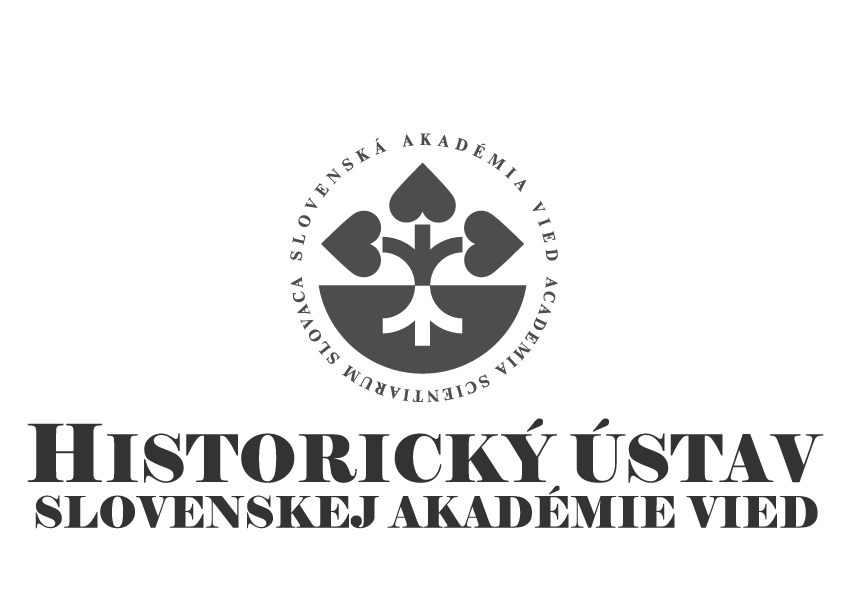  
 
 
 
 
 
 
Správa o činnosti organizácie SAV 
za rok 2020 

 
 
 
 
 
 
 
 
 
 
 
 
 
 
 
 
 
 
 
 
Bratislava 
január 2021 Obsah 
 1.	Základné údaje o organizácii 2.	Vedecká činnosť 3.	Doktorandské štúdium, iná pedagogická činnosť a budovanie ľudských zdrojov pre vedu a techniku 4.	Medzinárodná vedecká spolupráca 5.	Koncepcia dlhodobého rozvoja organizácie 6.	Spolupráca s VŠ a inými subjektmi v oblasti vedy a techniky 7.	Aplikácia výsledkov výskumu v spoločenskej a hospodárskej praxi 8.	Aktivity pre Národnú radu SR, vládu SR, ústredné orgány štátnej správy SR a iné organizácie 9.	Vedecko-organizačné a popularizačné aktivity 10.	Činnosť knižnično-informačného pracoviska 11.	Aktivity v orgánoch SAV 12.	Hospodárenie organizácie 13.	Nadácie a fondy pri organizácii SAV 14.	Iné významné činnosti organizácie SAV 15.	Vyznamenania, ocenenia a ceny udelené organizácii a pracovníkom organizácie SAV 16.	Poskytovanie informácií v súlade so zákonom o slobodnom prístupe k informáciám 17.	Problémy a podnety pre činnosť SAV 
 PRÍLOHY 
 A	Zoznam zamestnancov a doktorandov organizácie k 31.12.2020 B	Projekty riešené v organizácii C	Publikačná činnosť organizácie D	Údaje o pedagogickej činnosti organizácie E	Medzinárodná mobilita organizácie F	Vedecko-popularizačná činnosť pracovníkov organizácie SAV1. Základné údaje o organizácii 
1.1. Kontaktné údajeNázov:				 Historický ústav SAVRiaditeľ:				 PhDr. Slavomír Michálek, DrSc.1. zástupca riaditeľa:	 Adam Hudek, PhD.2. zástupca riaditeľa:	 Doc. Peter Šoltés, PhD.Vedecký tajomník:		 Maroš Hertel, PhD.Predseda vedeckej rady:	 PhDr. Ľudovít Hallon, DrSc.Člen Snemu SAV:		 Marína Zavacká, M.A., PhD.Adresa:				 P. O. Box 198 Klemensova 19 814 99 BratislavaTel.:				 02/5292 5753 kl. 11E-mail:				 histinst@savba.skWeb:				 http://www.history.sav.skTyp organizácie:		 Rozpočtová od roku 19531.2. Údaje o zamestnancoch 
Tabuľka 1a Počet a štruktúra zamestnancov1 odmeňovaní podľa 553/2003 Z.z., príloha č. 5 
2 odmeňovaní podľa 553/2003 Z.z., príloha č. 3 a č. 4 
K – kmeňový stav zamestnancov v pracovnom pomere k 31.12.2020 (uvádzať zamestnancov v pracovnom pomere, vrátane riadnej materskej dovolenky, zamestnancov pôsobiacich v zahraničí, v štátnych funkciách, členov Predsedníctva SAV, zamestnancov pôsobiacich v zastupiteľských zboroch)F – fyzický stav zamestnancov k 31.12.2020 (bez riadnej materskej dovolenky, zamestnancov pôsobiacich v zahraničí v štátnych funkciách, členov Predsedníctva SAV, zamestnancov pôsobiacich v zastupiteľských zboroch)P – celoročný priemerný prepočítaný počet zamestnancovT – celoročný priemerný prepočítaný počet riešiteľov projektovO – celoročný priemerný prepočítaný počet obslužného personálu podieľajúceho sa na riešení projektov (technikov, laborantov, projektových manažérov a pod.) mimo zamestnancov v administratíve, správe a údržbe budov, upratovačiek, vodičov a pod.M, Ž – muži, ženyTabuľka 1b Štruktúra vedeckých pracovníkov (kmeňový stav k 31.12.2020) 
Tabuľka 1c Štruktúra pracovníkov podľa veku a rodu, ktorí sú riešiteľmi projektovA - Prepočet bez zohľadnenia úväzkov zamestnancov 
B - Prepočet so zohľadnením úväzkov zamestnancov 
 
Tabuľka 1d Priemerný vek zamestnancov organizácie k 31.12.2020 
1.3. Iné dôležité informácie k základným údajom o organizácii a zmeny za posledné obdobie (v zameraní, v organizačnej štruktúre a pod.)Vedúci oddelení:Oddelenie stredovekých dejín: PhDr. Martin Štefánik, PhD.Oddelenie novovekých dejín:PhDr. Tünde Lengyelová, CSc.Oddelenie dejín 19. storočia:Ingrid Kušniráková, PhD.Oddelenie novších dejín:PhDr. Michal Schvarc, PhD.Oddelenie najnovších dejín:PhDr. Miroslav Londák, DrSc.Oddelenie dejín vied a techniky:PhDr. Ľudovít Hallon, DrSc.Oddelenie architektúry:prof. Dr. Ing. arch. Henrieta MoravčíkováKnižnično-informačný úsek:Mgr. Alžbeta Sedliaková 		do 30.06.2020Maroš Hertel, PhD. 			poverený vedením od 01.07.2020Vedecká rada HÚ SAV: PhDr. Ľudovít Hallon, DrSc.		predsedaInterní členovia:Adam Hudek, PhD.Gabriela Kováčová Dudeková, PhD.PhDr. Daniela Dvořáková, DrSc. 	od 01.07.2020PhDr. Eva Kowalská, DrSc. 		do 30.06.2020PhDr. Tünde Lengyelová, CSc.Miroslav Michela, PhD.RNDr. Miroslav Morovics, CSc.PhDr. Michal Schvarc, PhD.Doc. Peter Šoltés, PhD.Marína Zavacká, M.A., PhD.Externí členovia:PhDr. Rastislav Kožiak, PhD.prof. Dr. Ing. arch. Henrieta Moravčíkovádoc. PhDr. Vincent Múcska, PhD.doc. PhDr. Vladimír Rábik, PhD.Doc. PhDr. Juraj Šedivý, MAS, PhD.Prijatie do pracovného pomeru:  Emília Barančíková			nástup od 01.07.2020, 50 %Marek Druga, PhD.			nástup od 01.09.2020, 100 %Mgr. Veronika Pauková		nástup od 01.09.2020, 100 %Milan Georgievski, PhD.		nástup od 01.10.2020, 100 %Zmeny v pracovnom pomere:Michal Kšiňan, PhD.			nástup na RD od 07.01.2020Michal Kšiňan, PhD.			nástup po RD od 21.07.2020Agáta Šustová Drelová, MLitt	nástup na MD od 17.03.2020Agáta Šustová Drelová, MLitt	nástup na RD od 10.11.2020Jakub Drábik, PhD.			preradenie od 01.08.2020 z Oddelenia najnovších dejín do 						Oddelenie novších dejínUkončenie pracovného pomeru:Mária Hardenová			30.06.2020 ukončenie PPMgr. Alžbeta Sedliaková		30.06.2020 ukončenie PPDoc., PhDr. Jan Pešek, DrSc.		31.08.2020 ukončenie PPprof. PhDr. Mária Kohútová, CSc.	31.12.2020 ukončenie PPprof., PhDr. Ján Lukačka, CSc.	31.12.2020 ukončenie PPJubileá:PhDr. Tünde Lengyelová, CSc.	60 rokovZvyšovanie vedeckej kvalifikácie:Jakub Drábik, PhD. priznaný samostatný vedecký pracovník IIa – 01.07.2020Martina Fiamová, PhD. priznaný samostatný vedecký pracovník IIa – 01.07.2020Ukončenie doktorandského štúdia obhajobou:Mgr. Marek Druga			slovenské dejiny – 09.07.2020Mgr. Milan Georgievski		slovenské dejiny – 27.08.2020Mgr. Alžbeta Szomolaiová		všeobecné dejiny – 26.08.2020Prerušenie doktorandského štúdia:Mgr. Juraj Kalina			prerušenie od 01.09.2020 do 31.08.2021Ukončenie doktorandského štúdia bez obhajoby:Mgr. Júlia Bankó			slovenské dejiny – zanechanie štúdiaMgr. Martina Benčúriková		všeobecné dejiny – zanechanie štúdiaDizertačné skúšky:Mgr. Branislav Geschwandtner	10.11.2020Mgr. Lenka Pajer			10.11.2020Mgr. Štefan Szalma			10.11.2020Mgr. Jozef Hyrja			02.12.2020Noví doktorandi:interní:Mgr. Júlia Čížová			všeobecné dejinyMgr. Gabriela Smetanová		všeobecné dejinyMgr. Ondrej Šály			slovenské dejinyMgr. Jaroslav Valent			všeobecné dejiny 2. Vedecká činnosť 
2.1. Domáce projekty 
 
Tabuľka 2a Domáce projekty riešené v roku 2020A - organizácia je nositeľom projektuB - organizácia sa zmluvne podieľa na riešení projektuTabuľka 2b Domáce projekty podané v roku 2020Projekty APVV podané v roku 2020:APVV-20-0333 Prekračovanie hraníc. Fenomén mobility v dejinách Slovenska žiadateľ PhDr. Slavomír Michálek, DrSc.APVV-20-0526 Politická socializácia na území Slovenska v rokoch 1848 – 1993 žiadateľ Adam Hudek, PhD. Projekty VEGA podané v roku 2020:2/0122/21 Hlavné vývojové trendy zdravotníctva na Slovensku od vzniku ČSR do roku 1968. PhDr. Anna Falisová, CSc.2/0114/21 Od dobročinnosti k štátnej sociálnej politike : Idey, modely a prax v období regulačných zásahov štátu na Slovensku v 19. a v prvej polovici 20. storočia. Gabriela Dudeková Kováčová, PhD.2/0089/21 Vplyv pôsobenia politických strán na školstvo a osvetu na Slovensku, ich aktivity a stratégie pri vzdelávaní obyvateľstva v rokoch 1918 – 1945, osobnosti. PhDr. Ľubica Kázmerová, CSc.2/0087/21 Slovensko v 60. rokoch 20. storočia a v období normalizácie. Domáci vývoj a jeho zahranično-politické súvislosti. PhDr. Miroslav Londák, DrSc.2/0069/21 Úloha meštianstva v modernizačných procesoch pri prechode od stavovskej k občianskej spoločnosti (Uhorsko a Slovensko 1780 – 1918). Štefan Gaučík, PhD.1/0286/21 Inovácie v architektúre 20. storočia na Slovensku. prof. Dr. Ing. arch. Henrieta Moravčíková, Fakulta architektúry STU Bratislava, za HÚ SAV Peter Szalay, PhD.1/0397/21 Epidémie a protiepidemiologické opatrenia na území Slovenska v dlhom 19. storočí. Ján Golian, PhD., Filozofická fakulta Katolíckej univerzity Ružomberok, za HÚ SAV doc. Peter Šoltés, PhD. 2.2. Medzinárodné projekty 
2.2.1. Medzinárodné projekty riešené v roku 2020 
Tabuľka 2c Medzinárodné projekty riešené v roku 2020A - organizácia je nositeľom projektuB - organizácia sa zmluvne podieľa na riešení projektu 2.2.2. Medzinárodné projekty Horizont 2020 podané v roku 2020Tabuľka 2d Počet projektov Horizont 2020 v roku 2020A - organizácia je nositeľom projektuB - organizácia sa zmluvne podieľa na riešení projektuÚdaje k domácim a medzinárodným projektom sú uvedené v Prílohe B.2.2.3. Zámery na čerpanie štrukturálnych fondov EÚ v ďalších výzvach2.3. Najvýznamnejšie výsledky vedeckej práce (maximálne 1000 znakov + 1 obrázok; bibliografický údaj uvádzajte rovnako ako v zozname publikačnej činnosti, vrátane IF)2.3.1. Základný výskum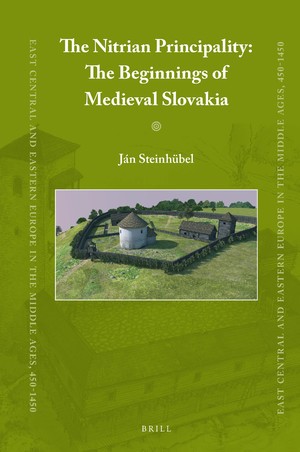 Knihu The Nitrian Principality: The Beginnings of Medieval Slovakia vydalo prestížne akademické vydavateľstvo BRILL v rámci edície East Central and Eastern Europe in the Middle Ages 450 – 1450. Rozsiahla historická monografia je výsledkom dlhoročného výskumu jedného z najvýznamnejších slovenských medievistov Jána Steinhübela. Je to vôbec prvá práca, ktorá komplexne, za použitia moderných vedeckých prístupov, analyzuje vznik a vývoj a zánik tohto slovanského kniežatstva v období 640 rokov (470 – 1110). Na základe rozsiahleho a unikátneho výskumu rôznorodej pramennej základne ako aj archeologických poznatkov autor rekonštruuje dejiny kniežatstva, ktoré predstavuje kľúčovú kapitolu najstarších slovenských dejín ako aj zásadný prvok vo fungovaní rannostredovekého Uhorského kráľovstva.Steinhübel, Ján. The Nitrian Principality : The Beginnings of Medieval Slovakia. The English edition, elaborated and supplemented. Leiden – Boston : Brill, 2020. 670 pp. ISBN 978-90-04-43782-1.2.3.2. Aplikačný typ 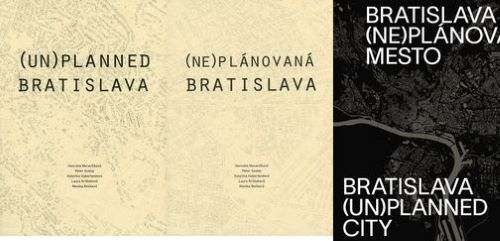 	Publikácia je výsledkom komplexného a dlhodobého výskumu architektonického a urbanistického vývoja Bratislavy v 20. storočí, ktorú realizuje Oddelenie architektúry HÚ SAV. Autorský tím v zložení Henrieta Moravčíková, Peter Szalay, Katarína Haberlandová, Laura Krišteková a Monika Bočková v nej sumarizuje históriu moderného plánovania a výstavby Bratislavy, odkrýva vzťah medzi urbanistickými zámermi a realizovanou výstavbou, analyzuje architektonické a urbanistické koncepcie a paradigmy relevantné vo vzťahu k mestskej štruktúre. Autori sa pokúsili špecifikovať charakteristické urbanistické štruktúry, architektonické formy a situácie, ktoré determinujú podobu mesta. Predstavili vývoj urbanistických zámerov v priebehu celého 20. storočia ako i architektonické intervencie, ktoré vplývali na ich realizovateľnosť. Dôraz kládli na tie javy a procesy, ktoré boli pre Bratislavu charakteristické a dodnes determinujú jej urbanistickú štruktúru i priestorové vzťahy.	Faktografické poznatky o histórii plánovania a výstavby autorský tím konfrontoval s vizualizáciou plánovaných aj realizovaných zásahov do mestskej štruktúry. Odkryl tak doteraz nepoznané relácie medzi plánovanou a realizovanou výstavbou mesta a zložitý mechanizmus jeho fungovania.	Práca je výnimočná i zvoleným metodologickým prístupom pri výskume moderného plánovania a výstavby Bratislavy, aplikáciou metód architektonického, urbanistického a architektonicko-historického kvalitatívneho skúmania. To autorom umožnilo identifikovať, abstrahovať a vizualizovať kľúčové črty mestského tkaniva a jeho premeny v priebehu ostatných vyše sto rokov.	Výskum bol realizovaný v rámci projektu APVV Nezamýšľané mesto: Architektonické a urbanistické koncepcie 19. a 20. storočia v mestskej štruktúre Bratislavy. Ďalším významným výstupom projektu je doplnenie Registra modernej architektúry na Slovensku o viaceré objekty, urbanistické diela a mestské štruktúry Bratislavy. Register je unikátna webová platforma, ktorá predstavuje najlepšie diela modernistickej architektúry 20. storočia na Slovensku (viac než 600 objektov). Taktiež bola rozšírená a preprogramovaná vlastná interná databáza registra (s viac ako 3000 jednotkami) a jeho webového rozhrania v spolupráci so špecialistami zo SNG Lab.	Kniha Bratislava (ne)plánované mesto je unikátnym sprievodcom nielen pre odborníkov, ale aj laickú verejnosť, ktorá chce poznať históriu plánovania a výstavby Bratislavy. Jej aktuálnosť a spoločenský význam dokladá skutočnosť, že kniha vyšla v slovenskej a anglickej mutácii vo vydavateľstve VEDA a taktiež v komerčnom vydavateľstve Slovart v oboch jazykových verziách.Moravčíková, Henrieta – Szalay, Peter – Haberlandová, Katarína – Krišteková, Laura – Bočková, Monika. Bratislava (ne)plánované mesto. Bratislava (un)planned city. Bratislava : SLOVART, spol. s r. o., 2020. 613 s. ISBN 978-80-556-4696-1.2.3.3. Medzinárodné vedecké projekty	Rozvíjanie vedeckej spolupráce v rámci existujúcich medzinárodných projektov bolo v roku 2020 výrazne limitované celosvetovou pandémiou. Protiepidemiologické opatrenia zamedzili uskutočnenie takmer všetkých naplánovaných aktivít. Ich realizácia bola vo väčšine prípadov presunutá na nasledujúce obdobie.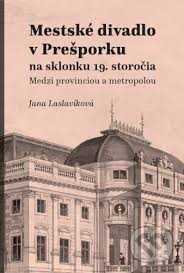 	Napriek veľkých komplikáciám sa Jane Laslavíkovej podarilo v priebehu roka v rámci projektu Visegrad Foundation Towards a common regional history of our nation building strategies. Traveling directors, musicians publikovať monografiu venovanú stému výročiu založenia Slovenského národného divadla: Mestské divadlo v Prešporku na sklonku 19. storočia : medzi provinciou a metropolou [The Municipal Theatre in Pressburg at the Close of the 19th Century : Between Province and Metropolis]. Bratislava : Hudobné centrum : Historický ústav SAV, 2020. 356 [+ 217] s. Publikácia je výsledkom intenzívnych archívnych výskumov vo Viedni a Budapešti a spolupráce s rakúskymi a maďarskými vedeckými pracoviskami. Koordinátorom projektu je HAS Institute for Musicology of the Research Centre for the Humanities a zodpovedným riešiteľom Katalin Kim. Okrem J. Laslavíkovej sa na riešení projektu podieľa aj interná doktorandka Jana Magdaléna Májeková. 2.4. Publikačná činnosť (zoznam je uvedený v prílohe C) 
Tabuľka 2e Štatistika vybraných kategórií publikácií   Evidujú len tie práce zamestnancov a doktorandov, v ktorých je uvedená afiliácia k organizácii 
 
Tabuľka 2f Štatistika vedeckých prác podľa kvartilu vedeckého časopisuTabuľka 2g Ohlasy 
2.5. Aktívna účasť na vedeckých podujatiachTabuľka 2h Vedecké podujatia2.6. Vyžiadané prednáškyAk boli príspevky publikované, sú súčasťou prílohy C, kategória (AFC, AFD, AFE, AFF, AFG, AFH)2.6.1. Vyžiadané prednášky na medzinárodných vedeckých podujatiach	ARPÁŠ, Róbert – KIČKOVÁ, Adriana: From a Multi- Ethnic Monarchy to National States? The Idea of a National State in Interwar Czechoslovakia. Referát na medzinárodnej konferencii Transitions out of Empire in Central and Southeastern Europe. Organizátor: Faculty of Humanities and Social Sciences University of Zagreb. Záhreb, 23. – 24.09.2020.	DRÁBIK, Jakub: Účasť na diskusnom interaktívnom workshope Far-right education politics and policy towards an interdisciplinary research agenda. Organizátor: University of Edinburg, 03. – 04.12.2020.	ĎURČO, Michal: Československý autokemping v 60. rokoch. Referát na workshope projektu NAKI II. České století automoblismu. Organizátor: Národní technické muzeum Brno. Brno, 31.08.2020	HALLON, Ľudovít: Stav, metódy využitia a interpretácia pramennej základne hospodárskych dejín 19. a 20. storočia na Slovensku po roku 1990. Prednáška workshope Dějiny podnikání ve střední Evropě devatenáctého a dvacátého století. Prameny, metody, interpretace. Organizátor: Ústav hospodářských a sociálních dějin FF UK Praha. Online, 02. – 06.11.2020.	HALLON, Ľudovít – SABOL, Miroslav – ĎURČO, Michal. The Great Depression and its Impact on Infrastructure Development in 1930s Slovakia. Prednáška na Medzinárodnej konferencii organizácie pre dejiny techniky ICOHTEC. Organizátori: Medzinárodná organizácie pre dejiny techniky ICOHTEC, Online konferencia, Eindhoven, 15. – 17.07. 2020.	HLAVINKA, Ján – NIŽŇANSKÝ, Eduard: „We Want to Get Rid of the Jews with the Help of Germans:“ Deportations of Jews from Slovakia in 1942. Prednáška na konferencii Slovakia and the Holocaust: Histories and the Legacies of a Model Nazi Ally. Organizátori: Dokumentačné stredisko holokaustu a Fakulta sociálních věd, Univerzita Karlova. Online, 08.09.2020.	HLAVINKA, Ján: Aryanization of Jewish Property in Slovakia. Prednáška na konferencii Slovakia and the Holocaust: Histories and the Legacies of a Model Nazi Ally. Organizátori: Dokumentačné stredisko holokaustu a Fakulta sociálních věd, Univerzita Karlova. Online, 08.09.2020.	HUDEK, Adam:  Soudobé dějiny v mediálním a politickém kontextu od 90. let. Referát na on-line seminári Fórum 30 let soudobých dějin. Organizátor: Ústav pro soudobé dějiny AV ČR. Online, 06.10.2020.	HUDEK, Adam: The Afterlife of the Slovak National Communism in the 1990s. Referát na on-line konferencii Agency versus/with Structure: On the Question of how Transformation is Enacted. Organizátor: Leibniz Centre for Contemporary History, Potsdam (ZZF). Online, 21. – 24.09.2020.	HUDEK, Adam. Slovenský národný komunizmus a dilemy slobodných volieb. Prednáška na konferencii Idea parlamentarismu ve střední Evropě po roce 1989: 30 let od prvních svobodných voleb. Organizátori: Ústav pro soudobé dějiny Akademie věd, Kancelář Poslanecké sněmovny Parlamentu České republiky. Online, 19.11.2020.	JAKOBYOVÁ, Barbora: Depopulation: A Moral Crisis in Interwar Czechoslovakia. Referát na Workshope Family and Women in Eastern Europe: Current Research on Family and Women since the Middle Ages until present times. Organizátori: Center for Historical Research of the Polish Academy of Science (Berlin), Centre for East European and International Studies (Berlin), Herder-Institute for Historical Research on East Central Europe (Marburg), Institute for Lithuanian History (Vilnius), Northeast Institute-Institute for Culture and History of the Germans in North Eastern Europe (Lüneburg). Online, 12. – 14.10.2020.	KAMENEC, Ivan – VADKERTY, Madeline: Anti-Semitism and the Ľudák Regime. Prednáška na konferencii Slovakia and the Holocaust: Histories and the Legacies of a Model Nazi Ally. Organizátori: Dokumentačné stredisko holokaustu a Fakulta sociálních věd, Univerzita Karlova. Online, 08.09.2020.	LASLAVÍKOVA, Jana: Heiligkeit oder Pflicht. Die Rezeption von Beethovens Fidelio im Kontext der kulturpolitischen Situation in der zweiten Hälfte des 19. Jahrhunderts in Pressburg. Referát na medzinárodnej konferencii Beethoven reception and reception history. Organizátor: Institute for Musicology Research Centre for the Humanities, Budapešť. Online, 04.12.2020.	LASLAVÍKOVA, Jana: Na horúcej pôde: Fibichova opera Šárka na doskách Mestského divadla v Prešporku v roku 1905. Referát na medzinárodnej konferencii Zdeněk Fibich. Profesní podoby skladatele. Organizátor: Katedra muzikologie UP Olomouc, 21. – 23.09.2020.	MICHELA, Miroslav: Referát k téme Soudobé dějiny v digitální éře – pokus o úvahu k budoucnosti. Referát na on-line seminári Fórum 30 let soudobých dějin. Organizátor: Ústav pro soudobé dějiny AV ČR. Online, 13.10.2020.	PAJER, Lenka: Odev detí v Uhorsku v 16. a 17. storočí. Prednáška na konferencii Odev v historii 2020. Organizátori: Muzeum jihovýchodní Moravy ve Zlíně, Kostým.cz. Online, 14.11.2020.	PAJER, Lenka: Pramene pre výskum odevu v Uhorsku. Prednáška na konferencii Odev v historii 2020. Organizátori: Muzeum jihovýchodní Moravy ve Zlíně, Kostým.cz. Online, 14.11.2020.	SABOL, Miroslav – HALLON, Ľudovít: Automobilizmus a voľnočasové aktivity v medzivojnových rokoch na Slovensku. Referát na workshope projektu NAKI II. České století automoblismu. Organizátor: Národní technické muzeum Brno. Brno, 31.08.2020	SEGEŠ, Dušan: Vystúpenie v diskusnom paneli Pamięć o zbrodni Katyńskiej w świecie na  medzinárodnej konferencii s názvom Katyń Pro Memoria. Organizátor: Centrum Polsko-Rosyjskiego Dialogu i Porozumienia, Federacja Rodzin Katyńskich. Warszawa. 05.03.2020.	SCHVARC, Michal – FIAMOVÁ, Martina: Ethnic Germans and their role in the resumption of deportations 1944/45. Prednáška na konferencii Slovakia and the Holocaust. Histories and Legacies of a Model Nazi Ally. Organizátori: Dokumentačné stredisko holokaustu, Bratislava a Fakulta sociálnych vied, Univerzita Karlova Praha. Online, 08.09.2020.	SZALMA, Štefan: Rabkereskedelem Koháry I. István főkapitánysága alatt (Obchod so zajatcami počas kapitánstva Štefana I. Koháryho). Prednáška na konferencii A nemzeti összetartozás jegyében. Organizátori: Szegedi Tudományegyetem, ELTE Márton Áron Kollégium és Szakkollégium. Online, 07.11.2020.	ZAJAC, Oliver: Family happiness over the national cause: Appeals of Polish émigrés for allowing their return from the Great Emigration. Referát na workshope Polish Studies: Today and Tomorrow II. Organizátori: School of Slavonic and East European Studies, University College London, 22. – 23.09.2020.2.6.2. Vyžiadané prednášky na národných vedeckých podujatiach	BADA, Michal: Symbolicko-identifikačné možnosti pokrývky hlavy v stredoveku a ranom novoveku (na príklade freskovej výzdoby kostola sv. Margity Antiochijskej v Turčianskom Jasene). Prednáška na online konferencii Hostia a cudzinci na Slovensku a v Uhorskom kráľovstve. Migrácia a jej determinanty v kontexte európskeho vývoja. Organizátor: Katedra histórie FF TU v Trnave. Online, 11.11.2020.	ČIČAJ, Viliam: Zlodeji – poklesnuté a okrajové spoločenské živly v mestskom prostredí raného novoveku. Prednáška na konferencii História zločinu a trestu: problémy výskumu, teórie a metodológie. Organizátori: Historický ústav SAV, Slovenské múzeum ochrany prírody a jaskyniarstva v Liptovskom Mikuláši. Liptovský Mikuláš, 02. – 03.09.2020.	FERENČUHOVÁ, Bohumila: Politické a vojenské aspekty súčinnosti Malej dohody v rokoch 1919 – 1921. Prednáška na konferencii Trianon v dokumentoch. Storočná história hraníc Slovenska. Organizátori: Ministerstvo vnútra SR, Historický ústav SAV, Univerzitná knižnica v Bratislave. Bratislava, 10.09.2020.	GEORGIEVSKI, Milan: Aspekty kriminality a súdnictva v Banskej Bystrici v 16. storočí. Prednáška na workshope História zločinu a trestu. Problémy výskumu, teórie a metodológie. Organizátori: Historický ústav SAV, Slovenské múzeum ochrany prírody a jaskyniarstva v Liptovskom Mikuláši. Liptovský Mikuláš, 02. – 03.09.2020.	HANULA, Matej: Agrárny politik Ján Lichner do marca 1939. Prednáška na konferencii Po kom je pomenovaná pešia zóna v Senci? Organizátori: Mesto Senec, Mestské kultúrne stredisko – Mestské múzeum v Senci. Senec, 29.09.2020.	HANULA, Matej: Trianon, futbal a (česko)-slovensko-maďarské vzťahy. Prednáška na konferencii Trianon v dokumentoch: Storočná história hraníc Slovenska. Organizátori: Ministerstvo vnútra SR, Historický ústav SAV, Univerzitná knižnica v Bratislave. Bratislava, 10.09.2020.	HANULA, Matej: V službách štátu, vzdelávania a strany. Pavol Teplanský, Karol Treský a František Vřeský: tri odlišné príklady spolupráce učiteľov s agrárnou stranou v medzivojnovom období. Prednáška na konferencii Sláva šľachetným VI.: Dobrý učiteľ je ako okno do sveta a života. Organizátori: Spolok Martina Rázusa, Historický ústav SAV. Liptovský Mikuláš, 18.09.2020.	HERUCOVÁ, Angelika: Tresty za krádež v zákonníkoch ranouhorských kráľov. Prednáška na workshope História zločinu a trestu : Problémy výskumu, teórie a metodológie. Organizátori: Historický ústav SAV – Slovenské múzeum ochrany prírody a jaskyniarstva. Liptovský Mikuláš, 02. – 03.09.2020.	HOLLÝ, Karol: Učitelia a politické zmeny v rokoch 1918/1919 – 1938/1939. Prípad gymnázia v Banskej Štiavnici. Prednáška na konferencii Dobrý učiteľ je okno do sveta a života (Sláva šľachetným VI.). Organizátori: Spolok Martina Rázusa, Historický ústav SAV. Liptovský Mikuláš, 18.09.2020.	HOLLÝ, Karol: Vystúpenie na tému historiografie na Workshope Postavenie sociálnych a humanitných vied v spoločnosti: ich možnosti a limity. Organizátor: Filozofická fakulta UMB. Banská Bystrica, 27.02.2020.	KAMENEC, Ivan: Stereotypy v slovenských dejinách. Prednáška na konferencii BHD Príbeh slovenských dní. Organizátor: Bratislavské Hanusove dni. Bratislava, 30.09.2020.	KÁZMEROVÁ, Ľubica: Premeny školstva na Slovensku v rokoch 1918 – 1945. Prednáška na konferencii Dejiny školstva v Bratislavskej župe. Organizátor: Bratislavský samosprávny kraj. Online, 19.11.2020.	KODAJOVÁ, Daniela: Učiteľky – prvé akademické povolanie žien. Prednáška na konferencii Učiteľ má horieť svetlom vlastným. Sláva šľachetným VI. Organizátori: Historický ústav SAV, Spolok Martina Rázusa. Liptovský Mikuláš, 18. – 19.09.2020.	LENGYELOVÁ, Tünde. Násilie páchané na ženách – pramene, možnosti výskumu a pokus o prienik do mentality ranonovovekého človeka.  Prednáška na workshope História zločinu a trestu. Problémy výskumu, teórie a metodológie. Organizátori: Historický ústav SAV, Slovenské múzeum ochrany prírody a jaskyniarstva. Liptovský Mikuláš, 01. – 03.09.2020.	LONDÁK, Miroslav: Zopár úvah slovenského historika inšpirovaných dielom Karla Hrubého. Referát na konferencii K filozofickým a politickým aspektom prác Karla Hrubého. Organizátor : Filozofický ústav SAV, Bratislava. Bratislava 02. – 03.09.2020.	LONDÁKOVÁ, Elena: Sociálno-ekonomické a kultúrne súvislosti vývoja školstva po roku 1945. Prednáška na konferencii Dejiny školstva v Bratislavskej župe. Organizátori: Bratislavský samosprávny kraj v spolupráci s Academiou Istropolitana Nova. Online, 03.11.2020.	MACHO, Peter: Šľachetné perpetuum mobile slovenského vzdelávania a školstva – Ferdinand Písecký a učiteľský ústav v Modre.  Prednáška na konferencii Učiteľ má horieť svetlom vlastným. Sláva šľachetným VI. Organizátori: Historický ústav SAV, Spolok Martina Rázusa. Liptovský Mikuláš, 18. – 19.09.2020.	MICHÁLEK, Slavomír: Ján Lichner a Štefan Ciran, dva piliére evanjelickej Brezovej. Prednáška na konferencii Učiteľ má horieť svetlom vlastným. Sláva šľachetným VI. Organizátori: Historický ústav SAV, Spolok Martina Rázusa. Liptovský Mikuláš, 18. – 19.09.2020.	SZALAY Peter: Architektúra školských budov Bratislavského kraja v 20. storočí. Prednáška na konferencii Dejiny školstva v Bratislavskej župe. Organizátori: Bratislavský samosprávny kraj, AInova, PU SR a MUOP. Online, 12.11.2020.	ŠTEFÁNIK, Martin:  Donácia stredoslovenských banských miest kráľovnej Barbore od kráľa Žigmunda  r. 1424: skutočný dar alebo pragmatická kalkulácia?. Príspevok na konferencii Argenti Fodina 2020. Organizátor: Slovenské banské múzeum. Banská Štiavnica, 09. – 10.09.2020.	ZAJAC, Oliver: Prirodzené hranice, historické hranice, politické hranice: Diskurz o budúcej podobe a povahe nezávislého Poľska v podmienkach Veľkej emigrácie do roku 1861. Referát na konferencii Stretnutie mladých historikov X. Hranice v priestore a čase. Organizátori: Katedra histórie, Univerzita Pavla Jozefa Šafárika v Košiciach, 18. – 19.11.2020.2.6.3. Vyžiadané prednášky na významných vedeckých inštitúciách	DVOŘÁKOVÁ, Daniela: Luxemburgovci v kontexte trnavských dejín. Vyžiadaná prednáška pre Západoslovenské múzeum Trnava. Trnava, 03.09.2020.	HUDEK, Adam: Prezentácia publikácie Čechoslovakizmus. Vyžiadaná prednáška pre Filozofickú fakultu Karlovej Univerzity. Praha, 27.02.2020.	HLAVAČKOVÁ, Miriam. Ad limina apostolorum. Rom-Pilger aus dem Königreich Ungarn im Spätmittelalter. Prednáška na medzinárodnej konferencii The Image of Piety in Medieval Manuscripts in Slovakia and in Europe. Organizátori: Ústav hudobnej vedy Slovenskej akadémie vied a Univerzitná knižnica v Bratislave, konferencia prebiehala online 8.10. – 9.10.2020.	KAMENEC, Ivan: Holokaust ako historický a morálny problém. Vyžiadaná prednáška pre Ústav stredoeurópskych jazykov a kultúr Fakulty stredoeurópskych štúdií Univerzity Konštantína filozofa v Nitre. Nitra, 29.01.2020.	KŠIŇAN, Michal: Francúzi v Slovenskom národnom povstaní. Vyžiadaná prednáška pre Katedru romanistiky Filozofickej fakulty UK. Bratislava, 04.03.2020.	KŠIŇAN, Michal: Milan Rastislav Štefánik, Co-Founder of Czechoslovakia and Slovak National Hero. Vyžiadaná prednáška pre webinár Katedry slovenských dejín a kultúry Univerzity Ottawa a Slovenského veľvyslanectva v Ottawe. Online, 26.10.2020.	LENGYELOVÁ, Tünde: "Zdravie je Boží dar". Liečenie a starostlivosť o zdravie v ranom novoveku. Prednáška v Stredoslovenskom múzeu. Banská Bystrica, 29.07.2020.	LENGYELOVÁ, Tünde: Ľudstvo a pandémie (alebo Ako je možné, že sme prežili?). Vyžiadaná prednáška pre SAV v spolupráci s WESTEND v rámci SAVinci – Veda na dosah, Centrum vedeckotechnických informácií SR. Bratislava 04.11.2020.	LENGYELOVÁ, Tünde: Život na šľachtickom dvore. Vyžiadaná prednáška v Slovenskej národnej knižnici - Slovanskom múzeu A. S. Puškina v Brodzanoch. Brodzany, 25.09.2020.	MEŠKOVÁ HRADSKÁ, Katarína: Od demokracie k totalite. Vyžiadaná prednáška pre Slovenské národné múzeum – Múzeum holokaustu. Sereď, 06.09.2020.Vedecké prednášky (na ostatných inštitúciách)	ARPÁŠ, Róbert: Československo – národný štát Čechoslovákov? Úloha slovenskej otázky v československej medzivojnovej politike. Habilitačná prednáška na FF UKF v Nitre. Nitra, 18.08.2020.	BADA, Michal: Ľudová strava na Slovensku. Jej dejiny a vývojové trendy v posedných storočiach. Academia Sapientia. Bratislava, 04.03.2020.	BADA, Michal: Odev a obuv. Ľudová a „vysoká“ kultúra v interakcii. Academia Sapientia. Bratislava, 10.02.2020.	BADA, Michal: Snem, sultán a slon. Príbeh príchodu prvého slona na Slovensko.  Rosenfeldov palác – Nové centrum kultúry v Žiline. Žilina, 09.06.2020.	BADA, Michal: Život v Žiline očami Žilinskej mestskej právnej knihy. Rosenfeldov palác – Nové centrum kultúry v Žiline. Žilina 28.01.2020.	HANULA, Matej: Slovensko na ceste k Trianonu. Prednáška pri príležitosti slávnostného otvorenia výstavy Trianonská mierová zmluva 1920, Versaillský systém a Slovensko. Múzeum Dušana Samuela Jurkoviča. Brezová pod Bradlom, 04.06.2020.	KODAJOVÁ, Daniela: Príbeh Živeny má 150 rokov. Vyžiadaná prednáška pre Miestny odbor Živeny v Martine. Martin, 26.09.2020.	LENGYELOVÁ, Tünde: "Zdravie je Boží dar". Liečenie a starostlivosť o zdravie v ranom novoveku. Prednáška v Stredoslovenskom múzeu. Banská Bystrica, 29.07.2020.	LENGYELOVÁ, Tünde: Boszorkányok pedig nincsenek. (Bosorky totiž neexistujú). Prednáška v Pozsonyi Casino. Bratislava, 11.02.2020.	LENGYELOVÁ, Tünde: V kuchyni a jedálni šľachtického dvora. Prednáška v Mestskom múzeu v Pezinku. Pezinok, 12.02.2020.	MEŠKOVÁ HRADSKÁ, Katarína: Židia na Slovensku v rokoch 1918 – 1945. Vyžiadaná prednáška pre Banskobystrický samosprávny kraj. Banská Bystrica, 11.02.2020.	MICHÁLEK, Slavomír: „Diplomat Štefan Osuský“. Prednáška pre študentov Gymnázia M. Hodžu (Sučany) v SNK v Martine, 19.09.2020.	SCHVARC, Michal: Die Evakuierung der Zips 1944/45. Prednáška pri príležitosti ročného členského zhromaždenia Hilfsbund Karpatendeutscher Katholiken e. V., Stuttgart. Stuttgart, 08.03.2020.	ZAJAC, Oliver: Práca historika v 21. storočí: Nebolo už všetko objavené? Prednáška realizovaná v rámci cyklu Mladí vedci SAV, v spolupráci s Pistoriho palácom – kultúrne centrum Bratislava – Staré Mesto. Online, 16.11.2020.2.7. Patentová a licenčná činnosť na Slovensku a v zahraničí v roku 20202.7.1. Vynálezy, na ktoré bol v roku 2020 udelený patenta) na Slovenskub) v zahraničí2.7.2. Vynálezy prihlásené v roku 2020a) na Slovenskub) v iných krajinách ako prioritná prihláškac) PCTd) EPe) v iných krajinách v rámci tzv. národnej fázy po PCT, resp. po validácii EP2.7.3. Úžitkové vzory na Slovenskua) prihlásené v roku 2020b) udelené v roku 20202.7.4. Realizované vynálezya) predané patenty resp. prihlášky vynálezov (v prípade úplnej zmeny majiteľa patentu)b) predané licencie (v prípade že majiteľom ostáva organizácia SAV)Finančný prínos pre organizáciu SAV v roku 2020 a súčet za predošlé roky sa neuvádzajú, ak je zverejnenie v rozpore so zmluvou súvisiacou s realizáciou patentu. 
 
2.8. Účasť expertov na hodnotení národných projektov (APVV, VEGA a iných) 
Tabuľka 2i Experti hodnotiaci národné projekty 
 
2.9. Účasť na spracovaní hesiel do encyklopédie Beliana 
Počet autorov hesiel: 4 
 
2.10. Recenzovanie publikácií a príspevkov vo vedeckých časopisoch 
 
Tabuľka 2j Počet recenzovaných monografií, článkov, zborníkov 
 
2.11. Iné informácie k vedeckej činnosti.V rámci bibliografického spracovanie slovenskej historiografickej produkcie pracovali zamestnanci bibliografického úseku HÚ SAV na nasledovných zahraničných a domácich projektoch.Zahraničné projekty:1. Bibliografia českej a slovenskej historiografie https://hucentral.kpsys.cz/#!/HÚ SAV zostavuje časť Bibliografia dejín Slovenska https://husav.portaro.eu/#!/2. International Bibliography of Historical Sciences. (Mgr. Alžbeta Sedliaková)3. International Medieval Bibliography for the Study of the Middle Ages. (PhDr. Mária Ďurková)Domáce projekty:1. Historiografia v Historickom ústave SAV za obdobie 2016 – 2018. (PhDr. Mária Ďurková)2. Slovenská historiografia 2016 – 2018. Bibliografia. (Mgr. Alžbeta Sedliaková)	HÚ SAV pravidelne raz do mesiaca organizuje vedecko-informačné prednášky spojené s diskusiou tzv. Aperitívy. Najnovšie výsledky základného výskumu na nich prezentujú doktorandi a vedeckí pracovníci z domova a zo zahraničia. Aperitívy sú verejné, určené pre záujemcov o históriu a príbuzné vedné oblasti, študentov všetkých stupňov škôl ako aj vedeckú obec.23.01.2020Jakub Drábik, Ph.D.: Národní obec fašistická: stav historiografie a možnosti výskumu.27.02.2020Peter Bystrický, PhD.: Tu leží pes. (Psie epitafy v antike).  3. Doktorandské štúdium, iná pedagogická činnosť a budovanie ľudských zdrojov pre vedu a techniku 
3.1. Údaje o doktorandskom štúdiu 
Tabuľka 3a Počet doktorandov v roku 2020Uvádzajte len doktorandov organizácie ako externej vzdelávacej inštitúcie. 
Riadok „Spolu“ je súčtom troch riadkov nad ním. Každá bunka v „Súhrn“ je súčtom dvoch buniek nad ňou. V stĺpci „Počet doktorandov po doktorandskej skúške“ sa uvádza počet doktorandov, ktorí počas roku 2020 boli aspoň 1 deň doktorandami po doktorandskej skúške. Sú číselne zahrnutí aj v predchádzajúcich stĺpcoch. 
3.2. Zmena formy doktorandského štúdia 
Tabuľka 3b Počty preradení z dennej formy na externú a z externej na dennú 
3.3. Zoznam doktorandov, ktorí ukončili doktorandské štúdium úspešnou obhajobou 
Tabuľka 3c Menný zoznam ukončených doktorandov v roku 2020 úspešnou obhajobou 
 
3.4. Zoznam doktorandov, ktorí ukončili doktorandské štúdium úspešnou obhajobou v nadštandardnej dĺžke štúdia 
Tabuľka 3d Menný zoznam ukončených doktorandov v roku 2020 úspešnou obhajobou v nadštandardnej dĺžke štúdia 
 
3.5. Uplatnenie absolventov doktorandského štúdia 
 
Tabuľka 3e Prehľad uplatnenia absolventov doktorandského štúdia 
 
Zoznam interných a externých doktorandov je uvedený v prílohe A.3.6. Medzinárodné doktorandské štúdium 
Tabuľka 3f Počet študentov v medzinárodných programoch doktorandského štúdiaZahraniční doktorandi sú doktorandi v dennej alebo externej forme štúdia, ktorí sú občanmi iných krajín. 
Doktorandi školení v rámci Cotutelle alebo Co-direction sa do posledného stĺpca nezapočítavajú. 
3.7. Zoznam študijných odborov, na ktoré má ústav uzatvorenú rámcovú dohodu, s uvedením VŠ 
Tabuľka 3g Zoznam študijných odborov, na ktoré má ústav uzatvorenú rámcovú dohodu, s uvedením univerzity/vysokej školy a fakulty, kde sa doktorandský študijný program uskutočňuje    
 
Tabuľka 3h Účasť na pedagogickom procese  3.8. Údaje o pedagogickej činnosti 
 
Tabuľka 3i Prednášky a cvičenia vedené v roku 2020Prehľad prednášateľov predmetov a vedúcich cvičení, s uvedením názvu predmetu, úväzku, katedry, fakulty, univerzity/vysokej školy je uvedený v prílohe D. 
 
Tabuľka 3j Aktivity pracovníkov na VŠ 
 
3.9. Iné dôležité informácie k pedagogickej činnostiKowalská, Evagarantka SAV doktorandského štúdia: 15. Historické vedy, 2.1.9. slovenské dejinyMichálek, Slavomírgarant SAV doktorandského štúdia: 15. Historické vedy, 2.1.8. všeobecné dejiny1. Kurzy doktorandského štúdiaDoktorandské školenie na HÚ SAV pozostáva z kombinácie viacerých foriem vzdelávania. Jeho základnými zložkami sú:1. štúdium vedené školiteľom (pravidelné konzultácie študenta so školiteľom na týždennej báze a priebežne s ďalšími vedeckými pracovníkmi HÚ SAV);2. séria povinných predmetov „PhD seminár I, II., III., IV.“, študentské konferencie a voliteľné predmety, resp. workshopy;3. akademická formácia v prostredí ústavu, účasť na vedeckých podujatiach;4. aktívna podpora zo strany pracoviska pri účasti na zahraničných doktorandských stážach a dlhodobých výmenných pobytoch.Významnou súčasťou školenia a prípravy na akademickú prax sú spoločné semestrálne kumulované semináre v rámci predmetu „PhD seminár I.-IV.“, pozostávajúce z prednášok, seminárov a interaktívnych workshopov, organizovaných v spolupráci s History Updated – kurikulárnym centrom pri HÚ SAV.Autormi koncepcie týchto teoreticko-metodologických seminárov sú Ladislav Vörös, PhD. a Marína Zavacká, M.A., PhD. Zastrešované sú garantmi odborov slovenské dejiny a všeobecné dejiny doktorandského štúdia SAV (PhDr. Eva Kowalská, DrSc., PhDr. Slavomír Michálek, DrSc.). Semináre tematické, tzn. každý deň seminára je venovaný osobitej téme, o ktorej prednášajú historici a bádatelia z príbuzných spoločenskovedných odborov. V priebehu dvoch akademických rokov, t. j. štyroch semestrov, sa doktorandi oboznámia s ôsmimi ťažiskovými prierezovými témami, týkajúcimi sa teórie a metodológie historického výskumu. Pre školský rok 2020/21 sú ako ústredné témy jednotlivých prednáškových dní stanovené nasledujúce tematické okruhy:1. Teória dejín, filozofia dejín – ontologické a epistemologické súvislostiA) Filozofie dejín – hlavné trendy a autori. (Prehľad konceptov a teórií.)B) Epistemológia vedeckého písania dejín. Objektivita a subjektivita minulosti a historického poznania. Otázky formy a obsahu: naratív vs. analýza, teória reprezentácie – A. Danto, L. Mink, H. White, F. Ankersmit, P. Roth atď.C) Status dejepisectva ako vedy a sociálny účel dejepisectva a histórie. Formatívne vplyvy na epistemológiu histórie, prichádzajúce z prostredia mimo historiografie ako vednej disciplíny.2. IdeológiaA) Prehľad konceptov a teórií ideológie – problém „všadeprítomnej ideológie“. Ako veľmi môže byť dejepisectvo ideologické?B) Ideologické determinácie a vplyvy na dejepisectvá v 19., 20. a 21. storočí: prípadové štúdie nacionalistického-liberálneho, nacionalistického-konzervatívneho, fašistického/nacistického, marxisticko-leninistického a pluralistického-demokratického ideologického dejepisectva.C) Metódy kritického historického štúdia politických ideológií v 19., 20. a 21. storočí: liberalizmu, socializmu, komunizmu, fašizmu/nacizmu, pluralitnej demokracie – doktríny, teórie a prax.3. Diskurz a diskurzívna analýzaA) Čo je to diskurz? Rôzne školy diskurzívnej analýzy. (Prehľad konceptov, teórií a metodológie.)B) Dejiny (t. j. súbor textov písaných/hovorených historikmi) ako forma diskurzu a historici ako účastníci diskurzov.C) Diskurzívna analýza a jej využitie v historickom výskume. Historické školy a projekty, pracujúce s postupmi diskurzívnej analýzy: Begriffsgeschichte/Geschichtliche Grundbegriffe (R. Koselleck et al.) a Cambridgeská škola dejín politického myslenia (J. Pocock, Q. Skinner et al.).4. Sociálne stereotypyA) Sociálne stereotypy a stereotypizácia. (Prehľad konceptov a teórií.)B) Sociálne stereotypy v národno-historických naratívoch, historici ako „vedeckí“ legitimizátori sociálnych stereotypov, stereotypných konštrukcií a teóriíC) Metódy kritického historického štúdia sociálnych stereotypov a fungovania sociálnej stereotypizácie v minulosti (podľa možnosti demonštrované na prípadových štúdiách z predmoderného aj moderného obdobia).Ako doplnková téma je zaradený tréning v akademickej argumentácii, vedený kolegami zo Slovenskej debatnej asociácie.Tretí deň seminárov v zimnom aj letnom semestri je vyhradený prezentáciám projektov a vedeckých prác doktorandov. V zimnom semestri študenti 1. ročníka prezentujú projekty dizertačných prác; v letnom semestri študenti 2. ročníka prezentujú kapitolu dizertačnej práce alebo štúdiu pripravovanú na publikovanie. Prezentované texty a samotné prezentácie študentov 1. aj 2. ročníka sú spojené s kritickým posudzovaním zo strany jednak kolegov z ročníka a jednak vedeckých pracovníkov a obhajobou zo strany prezentujúceho študenta. Prezentácie, posudky ako aj obhajoby študentov druhého ročníka sú vykonávané v anglickom jazyku. Doktorandi týmto získavajú zručnosti aj v oblasti posudzovania vedeckých projektov a textov a prezentácií na odbornom fóre v slovenskom aj anglickom jazyku.Okrem povinných doktorandských predmetov HÚ SAV taktiež doktorandom poskytuje dva povinne voliteľné kurzy. Prvý je špecificky venovaný výskumu nacionalizmov a sociálnych javov v 19. a 20. storočí (prenášajúci: L. Vörös), druhý je cielený na didaktiku vysokoškolskej výučby (prednášajúca: M. Zavacká). Oba sú riadne zaradené do študijného programu FF UK.Prvoradým cieľom kumulovaných seminárov pre doktorandov nie je saturovať študenta informáciami ohľadne konkrétnej výskumnej témy (to je súčasťou pôsobnosti jednotlivých školiteľov). Cieľom seminárov je vyškoliť analytických historikov, schopných interdisciplinárnej práce, kompetentných v práci so sociálnymi teóriami, schopných kriticky a kompetentne diskutovať aj mimo chronologického výseku a vlastného odboru; schopných vedome reflektovať svoju vlastnú bádateľskú činnosť, uvedomujúcich si sociálne a iné determinanty odborného písania dejín.2. Dejepisná olympiádaKázmerová, ĽubicaOdborná garantka a predsedníčka Celoslovenskej komisie Dejepisnej olympiády (DO), postupovej súťaže vyhlasovanej MŠVVaŠ SR pre základné a stredné školy, recenzentka testov DO pre krajské a celoštátne kolá DO, oponentka písomných projektov víťazov krajských kôl DO postupujúcich do celoštátneho kola súťaže. V šk. roku 2019/2020 sa celoštátne kolo súťaže DO 12. ročník, konalo dištančne zo sídla organizátora súťaže Iuventy Slovenského inštitútu mládeže, Karloveská 64 Bratislava.3. Ďalšie informácie k pedagogickej činnostiGaučík, ŠtefanPosúdenie rukopisu pre vedeckú dejepisnú súťaž vysokoškolských študentov maďarskej národnosti na Univerzite Selyeho v Komárne.Holec, RomanSlovenský garant dejepisnej súťaže stredných škôl zo SR a ČR, zostavovateľ otázok a predseda jury. Krajské a česko-slovenské finále kvôli pandémii odvolané.Harvát, MatejVypracovanie posudku projektu dizertačnej práce Mgr. Lenky Hrabákovej v rámci doktorandského seminára organizovaného HÚ SAV, Bratislava 08.10.2020.Hudáček, PavolOponentský posudok: ĎURICA, Peter. Mesto a hrad Gelnica v stredoveku a vo včasnom novoveku. Pokus o interdisciplinárny výskum. (Doktorandský seminár, prezentácie textov študentov 1. ročníka, 08.10.2020.Kodajová, DanielaOdborný garant Dejepisnej olympiády, zostavovateľka testov pre krajské a celoslovenské kolá súťaže v kategórii A, B (t. j. pre stredné školy), posudzovateľka testov pre kategórie C, D (t. j. pre základné školy), posudzovateľka študentských prác. Bratislava, 06.10. 2020. V roku 2020 prebehla súťaž online.Kováč, DušanOn-line prednáška Tomáš Garrigue Masaryk a slovenská otázka. Právnická fakulta Trnavskej univerzity, 29.10.2020.Kowalská, EvaOdborná garantka celoslovenskej konferencie doktorandov a mladých vedeckých pracovníkov z odboru história, Košice 07. – 08.10.2020.Mannová, ElenaPoradca v projekte ERASMUS ,,2019-1-AT01-KA203-051233 Praxisorientierte Erweiterung der Curricula im Fach Deutsche Philologie" (účastníci: Rakúsko, Univerzita Viedeň – Maďarsko, Univerzita Szeged – Slovensko, Filozofická fakulta Univerzity Komenského). Účasť na online workshope 25.09.2020.Prednáška Historická pamäť ako vedecký koncept aj kultúrna prax. Online seminár pre PhD. študentov dejín HÚ SAV, FF UK BA, UMB BB, Bratislava 06.10.2020.Vörös, LadislavČlen Hodnotiacej komisie „DOKTOGRANT. Granty pre doktorandov SAV“ – grantová schéma pre PhD študentov zriadená a financovaná Predsedníctvom SAV https://www.doktogrant.sav.sk/V spolupráci s Marínu Zavackou organizuje a zabezpečujem chod PhD programu Historického ústavu SAV, organizáciu dvoch PhD seminárov (17. – 18.06.2020 a 06. – 08.10.2020), posudzovanie doktorandských projektov a kapitol dizertačných prác, ako aj individuálne konzultácie s PhD študentami.Zavacká MarínaÚvodné prednášky doktorandských seminárov k antropológii akademického života v rámci Metodologického seminára I. a III. pre FF UK Bratislava. 4. Medzinárodná vedecká spolupráca 
4.1. Medzinárodné vedecké podujatia 
4.1.1. Medzinárodné vedecké podujatia, ktoré organizácia SAV organizovala v roku 2020 alebo sa na ich organizácii podieľala, s vyhodnotením vedeckého a spoločenského prínosu podujatia 
 
Trianon v dokumentoch: Storočná história hraníc Slovenska., Bratislava, 38 účastníkov, 09.09. – 10.09.2020Konferencia  prezentovala informácie, poznatky a memoáre priamych účastníkov rokovania,  ako aj samotné archívne dokumenty o priebehu, výsledkoch a realizácii záverov Trianonskej zmluvy ako súčasti versaillského mierového systému po 1. svetovej vojne. Historický význam Trianonskej zmluvy pre Slovensko umocní aj vystavenie archívnych dokumentov, dobových máp a plánov zakresľujúcich hranice medzi Slovenskom a Maďarskom, ktoré verejnosti sprístupníme po prvý raz.(Ne)plánované mesto, Bratislava, 10.10. – 10.10.2020Medzinárodná konferencia zameraná na tému mestského plánovania, ktorej cieľom bolo predstaviť protichodné a paradoxné tendencie v plánovaní európskych miest. Príspevky sa venujú širokej téme organizovaného plánovania a spontánnosti v rozvoji moderných miest, a to nielen z pohľadu histórie urbanizmu, architektúry, ale aj zo širšej interdisciplinárnej perspektívy, dotýkajúcej sa filozofie, sociológie, politológie, geografie a antropológie. Organizátori: Henrieta Moravčíková, Peter Szalay, Laura Krišteková (OA HÚ SAV). Dostupné online od 10.10.2020, https://unplannedcity.sav.sk/4.1.2. Medzinárodné vedecké podujatia, ktoré usporiada organizácia SAV v roku 2021 (anglický a slovenský názov podujatia, miesto a termín konania, meno, telefónne číslo a e-mail zodpovedného pracovníka) 
 
Umweltgeschichte als Herausforderung zur Interdisziplinarität (Die Umwelt (Landschaft) im Spiegel unterschiedlicher Zugänge)/Životné prostredie ako výzva k interdisciplinarite. (Životné prostredie (krajina) v zrkadle rôznych prístupov), Online, 17.03. – 18.03.2021, (Roman Holec, 02/ 5292 5753 kl. 21, rh1918@yahoo.com)Construire et reconstruire. Sociétés et États apr?s la Grande Guerre 1919 – 1925/Stavať a prestavovať. Spoločnosti a štáty po Veľkej vojne. 1919 – 1925, Paríž, 08.04. – 09.04.2021, (Bohumila Ferenčuhová, 02/ 5292 5753 kl. 22, histfere@savba.sk)Cultural and Artistic Transfers in Musical Theatre – Past, Present, Perspectives/Umelecké a kultúrne transfery v hudobnom divadle – minulosť, prítomnosť, perspektívy, Bratislava, 23.04. – 23.04.2021, (Jana Magdaléna Májeková, 02/ 5292 5753 kl. 21, jana-magdalena.majekova@savba.sk)Diplomat Štefan Osuský/Diplomat Štefan Osuský, Paríž, 04.06. – 04.06.2021, (Slavomír Michálek, 02/ 5292 5753 kl. 12, histmich@savba.sk)Alice Garrigue Masaryková and Slovakia /Alice Garrigue Masaryková a Slovensko, Martin, 20.06. – 21.06.2021, (Gabriela Dudeková Kováčová, 02/ 5292 5753 kl. 21, gabriela.dudekova@savba.sk)History of crime and punishment II: State of the art and perspectives/História zločinu a trestu II: Stav a perspektívy výskumu, Bratislava, 23.06. – 24.06.2021, (Blanka Szeghyová, 02/ 5292 5753 kl. 20, histszeg@savba.sk)Historiography and historians in Slovakia after 1989/Historiografia a historici na Slovensku po roku 1989, Martin, 15.09. – 16.09.2021, (Gabriela Dudeková Kováčová, 02/ 5292 5753 kl. 21, gabriela.dudekova@savba.sk)The Public and Private Space in the Urban Enviroment. Symbology – Representation Relations – Fusions/Verejný a súkromný priestor v mestskom prostredí. Symbolika – reprezentácia – vzťahy – fúzie, Bratislava, 26.09. – 28.09.2021, (Michal Bada, 02/ 5292 5753 kl. 20, histbada@savba.sk)Phenomenon of borders/Fenomén hraníc , Kislovodsk, Ruská federácia, 02.10. – 04.10.2021, (Daniela Kodajová, 02/ 5292 5753 kl. 21, histkoda@savba.sk)The phenomenon of Baťa's business from the point of view of Czech-Slovak relations/Fenomén baťovského podnikania z hľadiska česko-slovenských vzťahov, Zlín, 20.10. – 21.10.2021, (Roman Holec, 02/ 5292 5753 kl. 21, rh1918@yahoo.com)4.1.3. Počet pracovníkov v programových a organizačných výboroch medzinárodných konferencií 
Tabuľka 4a Programové a organizačné výbory medzinárodných konferencií 
4.2. Členstvo a funkcie v medzinárodných orgánoch 
4.2.1. Členstvo a funkcie v medzinárodných vedeckých spoločnostiach, úniách a národných komitétoch SR 
Juraj Benko, PhD. 
	Slovensko-ruská komisia historikov (funkcia: tajomník) 
PhDr. Viliam Čičaj, CSc. 
	Slovenská komisia CIHEC (Commission Intenationale d´Histoire Ecclésiastique Compareé) 	(funkcia: podpredseda)	Slovensko-česká komisia historikov (funkcia: člen) 
József Demmel, PhD. 
	Slovensko-maďarská komisia historikov (funkcia: tajomník maďarskej sekcie) 
Gabriela Dudeková Kováčová, PhD. 
	Slovak national Comitee of International Federation for Women´s History (IFWH)  	(funkcia: členka)	Slovensko-maďarská komisia historikov (funkcia: členka) 
Michal Ďurčo, PhD. 
	Slovensko-rumunská komisia historikov (funkcia: člen) 
Ing. Miroslav Fabricius, CSc. 
	Společnosť pro hospodářské dějiny  (funkcia: člen) 
PhDr. Bohumila Ferenčuhová, DrSc. 
	Commission of History of International relations (Miláno, Paríž) (funkcia: členka byra)	Francúzsko-česko-slovenská komisia historikov (funkcia: predsedníčka slovenskej sekcie) 
PhDr. Martina Fiamová, PhD. 
	Slovensko-nemecká komisia historikov (funkcia: tajomníčka slovenskej sekcie) 
PhDr. Eva Frimmová, DrSc. 
	Francúzsko-česko-slovenská komisia historikov (funkcia: členka) 
PhDr. Katarína Haberlandová, PhD. 
	DOCOMOMO International (funkcia: členka) 
PhDr. Ľudovít Hallon, DrSc. 
	Společnost pro hospodářské a sociální dějiny (funkcia: člen výboru) 
Prof. PhDr. Roman Holec, DrSc. 
	Slovensko-česká komisia historikov (funkcia: predseda)	Slovensko-nemecká komisia historikov (funkcia: člen)	Společnosť pro hospodářské dějiny (funkcia: zahraničný člen)	The Hungarian Studies Association of Canada (funkcia: člen) 
	Karol Hollý, PhD. 
	Slovensko-rumunská komisia historikov (funkcia: tajomník) 
PhDr. Edita Ivaničková, CSc. 
	Collegium Carolinum, Mníchov (funkcia: členka)	Fórum britských, českých a slovenských historikov (funkcia: členka)	Slovensko-nemecká komisia a Česko-nemecká komisia historikov (funkcia: členka) 
PhDr. Ľubica Kázmerová, CSc. 
	Slovensko-poľská komisia historikov (funkcia: členka) 
PhDr. Daniela Kodajová, PhD. 
	Slovensko-ruská komisia historikov (funkcia: tajomníčka slovenskej časti) 
PhDr. Dušan Kováč, DrSc. 
	Collegium Carolinum, Mníchov (funkcia: člen)	Maďarská akadémia vied (funkcia: člen )	Rakúska akadémia vied (funkcia: člen)	Royal Historical Society, Londýn (funkcia: člen) 
PhDr. Eva Kowalská, DrSc. 
	Kommission für Geschichte und Kultur der Deutschen in Ostmitteleuropa (funkcia: členka)	Österreichische Gesellschaft zur Erforschung des 18. Jahrhunderts (funkcia: členka) 
Ing. arch. Laura Krišteková, PhD. 
	DOCOMOMO International (funkcia: členka) 
Michal Kšiňan, PhD. 
	Francúzsko-česko-slovenská komisia historikov (funkcia: člen)	Slovensko-ruská komisia historikov (funkcia: člen) 
PhDr. Tünde Lengyelová, CSc. 
	Slovensko-maďarská komisia historikov (funkcia: predsedníčka) 
Prof. PhDr. Ján Lukačka, CSc. 
	Kreis für genetische Siedlungsforschung pri Univerzite v Bonne  (funkcia: člen)	Slovensko-maďarská komisia historikov  (funkcia: člen)	Slovenský historický ústav v Ríme (funkcia: predseda Vedeckej rady) 
PhDr. Elena Mannová, CSc. 
	Kommission für Geschichte und Kultur der Deutschen in Südosteuropa (funkcia: členka)	Wissenschaftlicher Beirat des Collegium Carolinum (funkcia: členka) 
PhDr. Slavomír Michálek, DrSc. 
	Slovenský národný komitét historikov (funkcia: člen) 
Miroslav Michela, PhD. 
	Československé dokumentačné stredisko (funkcia: člen Správnej rady) 
prof. Dr. Ing. arch. Henrieta Moravčíková 
	DOCOMOMO International (funkcia: členka) 
PhDr. Zuzana Poláčková, CSc. 
	ASEN, London, UK (funkcia: členka)	ComPares, Lisabon, Portugalsko (funkcia: členka) 
PhDr. Miroslav Sabol, PhD. 
	Společnost pro hospodářské a sociální dějiny (funkcia: člen) 
Dušan Segeš, M.A., PhD. 
	Fórum britských, českých a slovenských historikov (funkcia: predseda slovenskej časti)	Slovensko-poľská komisia historikov (funkcia: predseda Slovenskej sekcie) 
PhDr. Michal Schvarc, PhD. 
	Collegium Carolinum, Mníchov (funkcia: člen)	Kommission für Geschichte und Kultur der Deutschen in Südosteuropa (funkcia: člen)	Slovensko-nemecká komisia historikov (funkcia: predseda slovenskej sekcie) 
Peter Szalay, PhD. 
	DOCOMOMO International (funkcia: člen) 
Blanka Szeghyová, PhD. 
	European Association of Urban History (EAUH) (funkcia: členka) 
Agáta Šústová Drelová, MLitt., PhD. 
Association for Slavic, East European and Eurasian Studies (funkcia: členka) 
Mgr. Oliver Zajac 
	Polish Studies Group, The British Association for Slavonic and East European Studies 	(funkcia: člen) 
Marína Zavacká, M.A., PhD. 
	Slovensko-ruská komisia historikov (funkcia: členka) 
4.3. Účasť expertov na hodnotení medzinárodných projektov (EÚ RP, ESF a iných) 
Tabuľka 4b Experti hodnotiaci medzinárodné projektyHudek, Adam Člen hodnotiaceho panelu pracovísk AV ČR pre historické vedyKováč, Dušan Člen hodnotiaceho panelu pracovísk AV ČR pre historické vedyKowalská, Eva Členka hodnotiaceho panelu pracovísk AV ČR pre historické vedyLondák, Miroslav Člen hodnotiaceho panelu pracovísk AV ČR pre historické vedy 
4.4. Najvýznamnejšie prínosy MVTS ústavu vyplývajúce z mobility a riešenia medzinárodných projektov a iné informácie k medzinárodnej vedeckej spolupráci	Globálna pandémia ochorenia Covid 19 a protiepidemiologické opatrenia zastavili prakticky na celý rok 2020 akúkoľvek mobilitu a výrazne skomplikovali rozvíjanie a pokračovanie v začatých medzinárodných projektoch (COST, Visegrad Foundation, NISA). Bola zrušená väčšina výskumných ciest pracovníkov HÚ do zahraničia a rovnako i príchody zahraničných bádateľov. Naplánované spoločné konferencie a workshopy boli preložené na neskorší termín. Napriek veľkých komplikáciám sa Jane Laslavíkovej podarilo v priebehu roka v rámci projektu Visegrad Foundation publikovať monografiu venovanú stému výročiu založenia Slovenského národného divadla: Mestské divadlo v Prešporku na sklonku 19. storočia : medzi provinciou a metropolou [The Municipal Theatre in Pressburg at the Close of the 19th Century : Between Province and Metropolis]. Bratislava : Hudobné centrum : Historický ústav SAV, 2020. 356 [+ 217] s. ISBN 978-80-89427-47-5. Publikácia je výsledkom intenzívnych archívnych výskumov a vo Viedni a Budapešti a vďaka spolupráci s rakúskymi a maďarskými vedeckými pracoviskami.Dudeková Kováčová, GabrielaKonzultácie a expertíza k výskumnému projektu grantovej agentúry Japonska: JSPS Grants-in-Aid for Scientific Research B-18H00928 „Social Dynamics of Interaction and Struggle among Inhabitants Affected by Territorial Change: Case Studies from Europe and North-Eastern Asia“, riešitelia Yuko Kambara, PhD., Hiroshi Yamaguchi, PhD.Participácia na žiadosti o medzinárodný projekt: vedecká agentúra HFRI (Hellenic Foundation for Research and Innvation) v Grécku, projekt „Feminism and Politics in the Interwar Balkans (1923 – 1939), vedúca projektu Dr. Katerina Dalakoura (University Créte)Členka tímu medzinárodného projektu COST – CA 11819 „Who Cares in Europe?“ (Vedúca za SR:  Ľubica Voľanská, PhD., Ústav etnológie a sociálnej antropológie SAV).Prehľad údajov o medzinárodnej mobilite pracovníkov organizácie je uvedený v Prílohe E.Prehľad a údaje o medzinárodných projektoch sú uvedené v kapitole 2 a Prílohe B. 5. Koncepcia dlhodobého rozvoja organizácie 
 
5.1. Odporúčania z posledného pravidelného hodnotenia organizácií SAV (akreditácie)Na základe poslednej akreditácia dostal HÚ SAV nasledujúce odporúčania:1. Výraznejšia publikačná činnosť v zahraničí, v prestížnych časopisoch a vydavateľstvách. Preklad najlepších monografií do angličtiny.2. Zlepšiť spoluprácu s ďalšími ústavmi SAV.3. Zvýšiť podiel mladších pracovníkov vo vedení ústavu a vo výskume.5.2. Hlavné body Akčného plánu organizácie a stav ich plnenia1. Zvýšiť podiel publikácií v renomovaných zahraničných vydavateľstvách a v nasledujúcich piatich rokoch zvýšiť podiel textov v angličtine, nemčine a francúzštine o 20 až 30%.Výsledok: Vedenie ústavu, na návrh jednotlivých pracovníkov, ponúka najkvalitnejšie rukopisy renomovaným zahraničným vydavateľstvám. V roku 2020 tak bola publikovaná jedna knihy v angličtine vo vydavateľstve BRILL, sedem ďalších titulov je v záverečnej fáze tlačových príprav (dve vo vydavateľstve BRILL, jedna v Peter Lang Verlag, dve vo vydavateľstve Ibidem, dve v britskom vydavateľstve Routledge.Postupne sa darí zvyšovať počet štúdií a kapitol vo vedeckých monografiách vo svetových jazykoch. V roku 2020 bolo zo 45 kapitol vo vedeckých monografiách 9 publikovaných vo svetovom jazyku a v zahraničnom vydavateľstve. HÚ SAV však neplánuje utlmovať svoje publikačné aktivity v slovenskom jazyku. Osobitne v súčasnej situácii nárastu popularity pseudo-vedeckých publikácií, by takýto krok rôznym falšovateľom dejín prenechal veľkú časť odborného, a najmä mediálneho priestoru.2. Prezentácia vedeckých výsledkov na medzinárodných konferenciách a kongresochVýsledok: Pandemická situácia celosvetovo výrazne znížila počet konferencií. V tomto kontexte je v roku 2020 nemožné hodnotiť mieru plnenia cieľov HÚ SAV v tejto kategórií.3. Zvyšovanie úspešnosti SAV v programoch ERA, Horizon 2020, ERC, COST a pod.Výsledok: Historici z HÚ SAV participujú na dvoch projektoch COST, na projekte Visegrad foundation a viacerých mobilitných projektoch, v ktorých HÚ SAV spolupracuje najmä s výskumnými inštitúciami zo strednej Európy. Vedenie ústavu bude aj v nasledujúcich rokoch aktívne vyhľadávať možnosti participácie na veľkých európskych projektoch.HÚ SAV nemá (a v najbližšej budúcnosti nebude mať) možnosti, aby mohol ašpirovať na rolu šéfa konzorcia v programoch Horizon alebo ERA. Treba tiež zdôrazniť, že tieto grantové schémy pre humanitné vedy ponúkajú oveľa menej možností v porovnaní s prírodnými a technickými vedami. Situácia je podobná v ERC grantoch. Pre fungovanie a finančné zabezpečenie základného výskumu HÚ SAV tak budú aj naďalej kľúčové národné grantové a projektové schémy. Ústav sa súčasne bude venovať získavaniu ďalších typov medzinárodných a bilaterálnych projektov, ktoré sú zamerané špecificky na humanitné vedy.4. Doktorandské štúdium a kariérny rast pracovníkovVýsledok: HÚ SAV (v spolupráci s UK Bratislava a UMB Banská Bystrica) si udržuje pozíciu excelentného školiaceho pracoviska vďaka doktorandským seminárom, ktoré nemajú čo do kvality v slovenskom prostredí konkurenciu. Doktorandi ústavu majú výborné možnosti absolvovať zahraničné stáže a cestovať na zahraničné konferencie. Ústavu sa darí udržiavať vysokú kvalitu a medzinárodnú konkurencieschopnosť svojich doktorandov. Zatiaľ sa však nedarí získavať zahraničných doktorandov (minimálne zo stredoeurópskeho prostredia). Táto aktivita je však závislá od spolupráce s univerzitami. Ukazuje sa tiež, že slovenské výskumné inštitúcie prestávajú byť atraktívne pre najkvalitnejších domácich doktorandov, čo je oveľa závažnejší problém.V rámci personálnej politiky ústavu je strategickým cieľom pokračujúca generačná obmena. Ústav v posledných troch rokoch prijal viacero mladých vedeckých pracovníkov.5. Udržanie rozsiahlej odborno-popularizačnej činnosti HÚ SAVVýsledok: Popularizačné aktivity považuje vedenie HÚ SAV za jeden z kľúčových aspektov prezentácie smerom navonok. Mnohí zamestnanci ústavu sú mediálne známi a prostredníctvom elektronických médií pomáhajú budovať pozitívny obraz celej inštitúcie. Platformy ako HistoryWeb.sk (v spolupráci s Denníkom N), SME Dejiny, forumhistoriae.sk alebo časopis História oslovujú stále väčší segment populácie. HÚ SAV je tiež strategickým partnerom Ministerstva zahraničných vecí a európskych záležitostí a veľvyslanectiev SR pri propagácií slovenskej histórie v zahraničí.5.3. Aktualizácia Akčného plánu organizácie v roku 2020Vedenie HÚ SAV a jeho vedecká rada momentálne nepovažujú za potrebné aktualizovať existujúci Akčný plán. Za kľúčové považuje ďalšie plnenie jeho hlavných bodov, ktoré priamo reagujú na výhrady a odporúčania, ktoré zazneli na poslednej akreditácií ústavu. Ústav v rámci svojich finančných a personálnych možností systematicky pracuje na väčšej medzinárodnej viditeľnosti svojich výstupov, prehlbovaní spolupráce s poprednými výskumnými pracoviskami v zahraničí. 6. Spolupráca s univerzitami/vysokými školami a inými subjektmi v oblasti vedy a techniky, okrem aktivít uvedených v kap. 2, 3, 4 
 
6.1. Spoločné pracoviská organizácie 
6.1.1. Spolupráca s univerzitami/VŠ (fakultami) 
    Názov univerzity/vysokej školy a fakulty: Bratislavská medzinárodná škola liberálnych štúdií v Bratislave    Oblasť spolupráce: výuka    Sídlo spoločného pracoviska (ak je vytvorené):     Začiatok spolupráce: 2020    Názov univerzity/vysokej školy a fakulty: Fakulta architektúry STU    Oblasť spolupráce: doktorandské, magisterské, bakalárske štúdium, projekty    Sídlo spoločného pracoviska (ak je vytvorené):     Začiatok spolupráce: 2018    Názov univerzity/vysokej školy a fakulty: Fakulta sociálnych a ekonomických vied UK    Oblasť spolupráce: bakalárske a magisterské štúdium    Sídlo spoločného pracoviska (ak je vytvorené):     Začiatok spolupráce: 2000    Názov univerzity/vysokej školy a fakulty: Filosofická fakulta Masarykova universita Brno, ČR    Oblasť spolupráce: bakalárske, magisterské štúdium    Sídlo spoločného pracoviska (ak je vytvorené):     Začiatok spolupráce: 2017    Názov univerzity/vysokej školy a fakulty: Filozofická fakulta TU    Oblasť spolupráce: bakalárske a magisterské štúdium, projekty    Sídlo spoločného pracoviska (ak je vytvorené):     Začiatok spolupráce: 2000    Názov univerzity/vysokej školy a fakulty: Filozofická fakulta UK    Oblasť spolupráce: doktorandské, magisterské, bakalárske štúdium, vedecké projekty    Sídlo spoločného pracoviska (ak je vytvorené):     Začiatok spolupráce: 1990    Názov univerzity/vysokej školy a fakulty: Filozofická fakulta UMB    Oblasť spolupráce: veda, výskum, vedecká výchova    Sídlo spoločného pracoviska (ak je vytvorené):     Začiatok spolupráce: 2011    Názov univerzity/vysokej školy a fakulty: Filozofická fakulta Univerzity Karlovy, Česká republika    Oblasť spolupráce: doktorandské, magisterské, bakalárske štúdium, projekty    Sídlo spoločného pracoviska (ak je vytvorené):     Začiatok spolupráce: 1990    Názov univerzity/vysokej školy a fakulty: INALCO Paris, Francúzsko    Oblasť spolupráce: dejiny    Sídlo spoločného pracoviska (ak je vytvorené):     Začiatok spolupráce: 2013    Názov univerzity/vysokej školy a fakulty: Právnická fakulta UK    Oblasť spolupráce: spolupráca vo vedecko-výskumnej, informačnej a organizačnej oblasti    Sídlo spoločného pracoviska (ak je vytvorené):     Začiatok spolupráce: 2011    Názov univerzity/vysokej školy a fakulty: Université Paris 1 Panthéon Sorbonne, Francúzsko    Oblasť spolupráce: výuka, veda, výskum,    Sídlo spoločného pracoviska (ak je vytvorené):     Začiatok spolupráce: 2007    Pozn.: uvádzajte len tie spolupráce, na ktoré má organizácia zmluvu resp. memorandum o zriadení spoločného pracoviska, resp. o vzájomnej spolupráci v konkrétnej oblasti výskumu 
6.1.2. Spoločné pracoviská s inými organizáciami SAV 
Pozn.: uvádzajte len tie spolupráce, na ktoré má organizácia zmluvu resp. memorandum o zriadení spoločného pracoviska, resp. o vzájomnej spolupráci v konkrétnej oblasti výskumu 
6.2. Spoločné pracoviská organizácie s inými inštitúciami mimo SAV a VŠ 
Pozn.: uvádzajte len tie spolupráce, na ktoré má organizácia zmluvu resp. memorandum o zriadení spoločného pracoviska, resp. o vzájomnej spolupráci v konkrétnej oblasti výskumu 
6.3. Spoločné projekty s univerzitami a ostatnými inštitúciami mimo SAV 
    Názov projektu: Dejiny silikátov (sklo, maltoviny, magnezit) na Slovensku vo výrobe, výskume a odbornom školstve    Agentúra: VEGA    číslo projektu: 2/0035/19    Spolupracujúce inštitúcie: Fakulta chemickej a potravinárskej technológie Slovenskej technickej univerzity v Bratislave    Koordinátor projektu: Historický ústav SAV    Začiatok spolupráce: 2019Koniec spolupráce: 2021Názov projektu: Dejiny lekárskej fakulty Univerzity Komenského v Bratislave 1938 – 1948. Fakulta, lekári, študenti a veda od autonómie po následky februárového prevratu     Agentúra: VEGA    číslo projektu: 1/0459/18    Spolupracujúce inštitúcie: Historický ústav SAV    Koordinátor projektu: Lekárska fakulta Univerzity Komenského Bratislava     Začiatok spolupráce: 2018Koniec spolupráce: 2021Názov projektu: Hospodárske vzťahy Slovenskej republiky 1939 – 1945 a Protektorátu Čechy a Morava    Agentúra: VEGA    číslo projektu: 1/0184/20    Spolupracujúce inštitúcie: Historický ústav SAV    Koordinátor projektu: Právnická fakulta UMB Banská Bystrica, Filozofická fakulta UMB Banská Bystrica    Začiatok spolupráce: 2020Koniec spolupráce: 2023Názov projektu: Chronológia dejín knižníc na Slovensku od počiatkov do roku 2020    Agentúra: APVV    číslo projektu: APVV-19-0524    Spolupracujúce inštitúcie: Historický ústav SAV    Koordinátor projektu: Fakulta humanitných vied, Žilinská univerzita v Žiline     Začiatok spolupráce: 2020Koniec spolupráce: 2024Názov projektu: Konfesní pluralita a knižní kultura v prostřední jednoty bratrské na počátku 17. století     Agentúra:     číslo projektu: GA20-10953S    Spolupracujúce inštitúcie: Historický ústav SAV    Koordinátor projektu: Historický ústav AV ČR, v. v. i.    Začiatok spolupráce: 2020Koniec spolupráce: 2022Názov projektu: Pálffyovci a ich portrétna reprezentácia v 18. storočí (cca. 1690 – 1770)    Agentúra: VEGA    číslo projektu: 1/0472/19     Spolupracujúce inštitúcie: Historický ústav SAV    Koordinátor projektu: Katedra dejín umenia, Trnavská univerzita v Trnave    Začiatok spolupráce: 2019Koniec spolupráce: 2022Názov projektu: Integrácia a dezintegrácia v českých a slovenských dejinách (1918-2018)    Agentúra:     číslo projektu: SAV 18-28    Spolupracujúce inštitúcie: Historický ústav SAV, Ústav pro soudobé dějiny AV ČR, v.v.i.    Koordinátor projektu: Ústav pro soudobé dějiny AV ČR, v.v.i., Historický ústav SAV    Začiatok spolupráce: 2018Koniec spolupráce: 2020Názov projektu: Intelektuálne dedičstvo a vedecká komunikácia 1500 – 1800 so slovenskými vzťahmi ako súčasť európskej histórie a identity    Agentúra: APVV    číslo projektu: APVV 15-0554    Spolupracujúce inštitúcie: Historický ústav SAV, Ústredná knižnica SAV    Koordinátor projektu: Fakulta humanitných vied,Žilinská univerzita    Začiatok spolupráce: 2016Koniec spolupráce: 2020Názov projektu: Územie Slovenska v kontexte antických prameňov: prehodnotenie, funkcie, stereotypy    Agentúra: VEGA    číslo projektu: 2/0043/20    Spolupracujúce inštitúcie: Katedra historických vied a európskych štúdií, Filozofická fakulta, Univerzita sv. Cyrila a Metoda, Trnava    Koordinátor projektu: Historický ústav SAV    Začiatok spolupráce: 2020Koniec spolupráce: 2022Názov projektu: Medzinárodná mediavalistická bibliografia pre štúdium dejín stredoveku 450-1500    Agentúra:     číslo projektu:     Spolupracujúce inštitúcie: School of History of the University of Leeds    Koordinátor projektu: School of History of the University of Leeds    Začiatok spolupráce: 1991Koniec spolupráce: 2030Pozn.: uviesť konkrétne spoločné aj bilaterálne projekty na základe platnej zmluvy o spolupráci 
6.4. Iné typy spoločných aktivít s inštitúciami mimo SAV 
    	Všetci pracovníci oddelenia architektúry sa v rámci svojho členstva v slovenskej pracovnej skupine medzinárodnej organizácie DOCOMOMO aj v roku 2019 venovali monitoringu modernej architektúry na Slovensku a jej pamiatkovej ochrany. Oddelenie pripravilo novú verziu verejnej on-line databázy modernej architektúry Slovenska register-architektury.sk. Výsledkom je rozšírený obsah, obohatená funkčnosť databázy a aj atraktívna vizuálna forma. Databáza umožňuje verejnosti získať informácie nielen o najvýznamnejších dielach slovenskej architektúry, ale aj o nových výsledkoch výskumu, aktuálnych projektoch a publikáciách Oddelenia architektúry Historického ústavu SAV. Nový register vznikol s finančnou podporou projektu APVV-16-058, v spolupráci so Slovenskou národnou galériou (lab.SNG).     
   7. Aplikácia výsledkov výskumu v spoločenskej a hospodárskej praxi 
 
7.1. Výsledky výskumu organizácie aplikované v praxi 
7.2. Kontraktový – zmluvný výskum (vrátane zahraničných kontraktov) 
7.3. Iné formy aplikácie výsledkov výskumu v spoločenskej a hospodárskej praxi 
 8. Aktivity pre Národnú radu SR, vládu SR, ústredné orgány štátnej správy SR a iné organizácie 
 
8.1. Členstvo v poradných zboroch vlády SR, Národnej rady SR, ministerstiev SR, orgánoch EÚ, EP, NATO a pod. 
Tabuľka 8a Členstvo v poradných zboroch Národnej rady SR, vlády SR, ministerstiev SR, orgánoch EÚ, EP, NATO a pod. 
8.2. Expertízna činnosť a iné služby pre štátnu správu a samosprávy 
Názov expertízy:  Názov expertízy: Odborné Adresát expertízy: Špecializovaný trestný súd v PezinkuSpracoval: Jakub Drábik, PhD.Stručný opis: Odborné vyjadrenie v trestnej veci sp. zn. PK-2T/33/2019. Spracovali: Jakub Drábik, PhD., Ján Hlavinka, PhD., PhDr. Michal Schvarc, PhD. 
Názov expertízy: Poradenstvo pri spracovaní témy TrianonAdresát expertízy: Zastupiteľský úrad SR v ParížiSpracoval: PhDr. Bohumila Ferenčuhová, DrSc. 
Názov expertízy: Odborné stanovisko Adresát expertízy: Pamätník Lidice, ČRSpracoval: PhDr. Martina Fiamová, PhD.Stručný opis: Odborné stanovisko k udaniu Alžběty Doležalovej z Lidíc. 
Názov expertízy: PosudokAdresát expertízy: Obecný úrad v Hrubom ŠúreSpracoval: Štefan Gaučík, PhD.Stručný opis: Stanovenie zákonných a odborných pravidiel, Štatút Obecného múzea v Hrubom Šúre, Zriaďovacia listina Obecného múzea v Hrubom Šúre, VZN č. 5/2020 o obecnej kronike v Hrubom Šúre. 
Názov expertízy: Odborný posudokAdresát expertízy: Kultúrny inštitút MR v BratislaveSpracoval: Štefan Gaučík, PhD.Stručný opis: Odborný posudok pre plánovaný pomník Jozefa Könyökiho na Ondrejskom cintoríne v Bratislave. 
Názov expertízy: Odborný posudokAdresát expertízy: Múzeum školstva a pedagogikySpracoval: Miriam Hlavačková, PhD.Stručný opis: Posudok projektu expozície k dejinám školstva a vzdelanosti na Slovensku pre Múzeum školstva a pedagogiky pri príležitosti 50. výročia jeho založenia. 
Názov expertízy: Znalecký posudokAdresát expertízy: Východoslovenské múzeum v KošiciachSpracoval: Doc. Ivona Kollárová, PhD.Stručný opis: Stanovenie hodnoty historickej listiny. 
Názov expertízy: Odborná štúdiaAdresát expertízy: Ministerstvo zahraničných vecí a európskych záležitostí SRSpracoval: Michal Kšiňan, PhD.Stručný opis: Vytvorenie informačného bulletinu o M. R. Štefánikovi. 
Názov expertízy: Historicko-archívny výskum o Historickej budove SNDAdresát expertízy: Riaditeľstvo SNDSpracoval: Jana Laslavíková, PhD.Stručný opis: Historicko-archívny výskum o Historickej budove SND k pripravovanej rekonštrukcii budovy. 
Názov expertízy: Vypracovanie portrétov osobnostíAdresát expertízy: Riaditeľstvo SNDSpracoval: Jana Laslavíková, PhD.Stručný opis: Vypracovanie portrétov osobností, ktoré významným spôsobom ovplyvnili divadelné dianie.  
Názov expertízy: Medzinárodná architektonická súťaž na rekonštrukciu a dostavbu kúpeľov GrösslingAdresát expertízy: Metropolitný inštitút BratislavaSpracoval: prof. Dr. Ing. arch. Henrieta MoravčíkováStručný opis: Spolupráca na príprave súťažných podmienok, členstvo v porote, posudzovanie súťažných návrhov, tvorba hodnotiacej správy. 
Názov expertízy: Rekonštrukciu Mosta SNP v Bratislave a revitalizácia ľavobrežného predmostiaAdresát expertízy: Metropolitný inštitút BratislavaSpracoval: prof. Dr. Ing. arch. Henrieta MoravčíkováStručný opis: Stanovisko k podmienkam pripravovanej súťaže a k zámeru revitalizácie. Spracovali: Henrieta Moravčíková, Peter Szalay. 
Názov expertízy: Znalecký posudokAdresát expertízy: Oravské múzeum P.O. Hviezdoslava, Oravský hradSpracoval: Mgr. Lenka PajerStručný opis: Význam a historické hodnoty nástenných malieb v Thurzovom paláci na Oravskom hrade. 
Názov expertízy: Odborná štúdiaAdresát expertízy: Ministerstvo zahraničných vecí a európskych záležitostí SR, 2. teritoriálny európsky odbor, sekcia európskych záležitostíSpracoval: PhDr. Michal Schvarc, PhD.Stručný opis: János Esterházy a jeho miesto v moderných slovenských dejinách 
Názov expertízy: Odborné stanoviskoAdresát expertízy: Lenka Ticháková, poslankyňa obecného zastupiteľstva vo VaríneSpracoval: PhDr. Michal Schvarc, PhD.Stručný opis: Stanovisko k názvu ulice Dr. Jozefa Tisa v obci Varín. Spracovali: PhDr. Ivan Kamenec, CSc., PhDr. Michal Schvarc, PhD. 
Názov expertízy: Odborné stanoviskoAdresát expertízy: Pamätník Lidice, ČRSpracoval: PhDr. Michal Schvarc, PhD.Stručný opis: Odborné stanovisko k udaniu Alžběty Doležalovej z Lidíc. 
Názov expertízy: Pripomienkovanie urbanistického a architektonického zámeru projektu Nový Istropolis v Bratislave Adresát expertízy: Ministerstvo životného prostredia Slovenskej republiky, Odbor posudzovania vplyvov na životné prostredieSpracoval: Peter Szalay, PhD.Stručný opis: Zhodnotenie zámeru Nový Istropolis, posúdenie architektonického, urbanistického riešenia a dopadu na životné prostredie. Spracovali: Henrieta Moravčíková, Peter Szalay, Laura Krišteková, (Katarína Andrášiová, Michal Bogár). 
Názov expertízy: Odborné stanoviskoAdresát expertízy: OZ Horehronská banská cestaSpracoval: PhDr. Martin Štefánik, PhD.Stručný opis: Odborné stanovisko k tirolskej vlne nemeckého prisťahovalectva a súvislosti s rozvojom baníctva na Slovensku v 12 – 13. storočí. 
 
8.3. Členstvo v radách štátnych programov a podprogramov ŠPVV a ŠO 
Tabuľka 8b Členstvo v radách štátnych programov a podprogramov ŠPVV a ŠO 
8.4. Prehľad aktuálnych spoločenských problémov, ktoré riešilo pracovisko v spolupráci s Kanceláriou prezidenta SR, s vládnymi a parlamentnými orgánmi alebo pre ich potrebu 9. Vedecko-organizačné a popularizačné aktivity 
 
9.1.Vedecko-popularizačná činnosť 
Tabuľka 9a Súhrnné počty vedecko-popularizačných činností organizácie SAV 
9.2. Vedecko-organizačná činnosť 
Tabuľka 9b Vedecko-organizačná činnosť 
9.3. Účasť na výstavách 
    Názov výstavy: Seminár urbánnej imaginácie - Prípadová štúdia: Lido ako vágny a vzácny terén    Miesto konania: Bratislava – Lido    Dátum: 01.06.2020    Zhodnotenie účasti: Séria interdisciplinárnych podujatí umenia architektúry a vedy organizovaný iniciatívou tranzit.sk. spoluautor koncepcie a účasť na príprave Peter Szalay.     
      Názov výstavy: Diplomat Štefan Osuský    Miesto konania: Brezová pod Bradlom    Dátum: 12.2020    Názov výstavy: Trianonská mierová zmluva 1920, Versaillský systém a Slovensko    Miesto konania: Brezová pod Bradlom    Dátum: 04.06.2020    Zhodnotenie účasti: Autor výstavy Matej Hanula, PhD. Organizátor: Historický ústav SAV. Výstava plasticky približuje proces pričleňovania územia Slovenska k Československej republike, ktorý sa v októbri 1918 Deklaráciou slovenského národa prijatou v Martine iba začal. Počas nasledujúcich dvadsiatich mesiacov až do júna 1920 sa viedol nielen diplomatickými, ale aj vojenskými prostriedkami. Vďaka Trianonskej mierovej zmluve sa zo Slovenska, ktoré bolo pred rokom 1918 iba nejasným geografickým pojmom v hlavách príslušníkov slovenského národného hnutia a niekoľkých zástupcov českej inteligencie, stalo územie s presne vymedzenými hranicami a teritóriom. Tento proces výstava zasadzuje do širších súvislostí medzinárodnej politiky.     
      Názov výstavy: Juraj Gavula, Matej Gavula: Homo Faber    Miesto konania: Galéria Július Koller Society, Bratislava    Dátum: 13.03.2020    Zhodnotenie účasti: Text a odborná spolupráca Peter Szalay.     
9.4. Účasť v programových a organizačných výboroch národných konferencií 
 
Tabuľka 9c Programové a organizačné výbory národných konferencií 
9.5. Členstvo v redakčných radách časopisov 
PhDr. Róbert Arpáš, PhD. 
	Studia historica Nitriensia (funkcia: člen) 
Juraj Benko, PhD. 
	Forum Historiae (funkcia: redaktor, admin, grafik)	Slovanský přehled (funkcia: člen) 
PhDr. Viliam Čičaj, CSc. 
	Historický časopis (funkcia: člen)	Magyar Könyvszemle (funkcia: člen medzinárodnej redakčnej rady)	Vojenská história (funkcia: člen) 
József Demmel, PhD. 
	Forum Historiae (funkcia: člen ) 
Jakub Drábik, PhD. 
	HistoryWeb.sk (funkcia: zástupca šéfredaktora)	Human Affairs (funkcia: člen) 
Gabriela Dudeková Kováčová, PhD. 
	Forum Historiae (funkcia: výkonná redaktorka )	International Social History Association (funkcia: členka)	Studia Historica Nitriensia (funkcia: členka medzinárodnej redakčnej rady ) 
Michal Ďurčo, PhD. 
	Forum Historiae (funkcia: člen) 
Ing. Miroslav Fabricius, CSc. 
	História (funkcia: manažér) 
Mgr. Miroslava Fabriciusová 
	Historický časopis (funkcia: výkonná redaktorka) 
PhDr. Anna Falisová, CSc. 
	Historia Medicinae Slovaca (funkcia: členka) 
PhDr. Martina Fiamová, PhD. 
	Forum Historiae (funkcia: členka) 
PhDr. Eva Frimmová, DrSc. 
	Knihy a dějiny (funkcia: členka)	Slovak Studies (funkcia: členka) 
Štefan Gaučík, PhD. 
	Magyar Gazdaságtörténeti Évkönyv (funkcia: člen) 
PhDr. Ľudovít Hallon, DrSc. 
	Historický časopis (funkcia: člen)	Hospodářské dějiny - Economic History (funkcia: člen vedeckého kolégia)	Prager wirtschafts- und sozialhistorische Mitteilungen (funkcia: člen redakčného kruhu)	Prameny a studie - Národní zemědělské muzeum Praha (funkcia: člen)	Zborník Kysuckého múzea (funkcia: člen) 
Matej Hanula, PhD. 
	História (funkcia: redaktor)	Historický časopis (funkcia: člen) 
Angelika Herucová, PhD. 
	Forum Historiae (funkcia: členka) 
Ján Hlavinka, PhD. 
	Judaica et Holocaustica (funkcia: člen) 
Prof. PhDr. Roman Holec, DrSc. 
	Annales Historici Presovienses (funkcia: člen)	Centrum středoevropských studií (funkcia: člen edičnej rady)	Časopis Matice moravské (funkcia: člen)	Česko-slovenská historická ročenka (funkcia: člen)	Dejiny (funkcia: člen)	Frankfurter Studien zur Wirtschafts und Sozialgeschichte Ostmitteleuropas (funkcia: člen)	História (funkcia: člen)	Historia Nova (funkcia: člen)	Historica (funkcia: člen)	Střed (Ústav T.G.Masaryka) (funkcia: člen)	Východočeské listy historické (funkcia: člen)	Zborník Filosofické fakulty Masarykovy univerzity  (funkcia: člen) 
Karol Hollý, PhD. 
	Forum Historiae (funkcia: redaktor)	Zborník Kysuckého múzea (funkcia: člen) 
Pavol Hudáček, PhD. 
	Forum Historiae (funkcia: redaktor) 
Adam Hudek, PhD. 
	Czech Journal of Contemporary History (funkcia: člen)	Historický časopis (funkcia: člen)	Práce z dějin Akademie věd (funkcia: člen) 
Mgr. Jozef Hyrja, M.A. 
	HistoryWeb.sk (funkcia: člen)	Kehila (časopis Židovskej Náboženskej Obce Bratislava) (funkcia: člen) 
PhDr. Edita Ivaničková, CSc. 
	Forum Historiae (funkcia: členka redakčného kruhu)	História (funkcia: členka) 
PhDr. Vlasta Jaksicsová, PhD. 
	História – revue o dejinách spoločnosti (funkcia: členka) 
Mgr. Juraj Kalina 
	Paměť a dějiny (funkcia: člen) 
PhDr. Ivan Kamenec, CSc. 
	Historický časopis (funkcia: člen)	Soudobé dějiny (funkcia: člen)	Zborník Slovenského národného múzea – História (funkcia: člen) 
PhDr. Ľubica Kázmerová, CSc. 
	História – revue o dejinách spoločnosti  (funkcia: členka) 
PhDr. Daniela Kodajová, PhD. 
	Historické štúdie (funkcia: zodpovedná redaktorka) 
Prof., PhDr. Mária Kohútová, CSc. 
	Studia Historica Tyrnaviensia (funkcia: členka) 
PhDr. Dušan Kováč, DrSc. 
	Central Europe, Londýn (funkcia: člen)	Časopis matice moravské, Brno  (funkcia: člen)	Česko-slovenská historická ročenka (funkcia: člen)	Český časopis historický (funkcia: člen)	Historický časopis (funkcia: predseda)	Prager Papers on History of international politics (funkcia: člen) 
PhDr. Eva Kowalská, DrSc. 
	Acta ecclesiastica (funkcia: členka)	CORNOVA (funkcia: členka)	Documenta Pragensia (funkcia: členka)	Historický časopis (funkcia: členka) 
Michal Kšiňan, PhD. 
1914 – 1918-online (funkcia: člen)1914 – 1918-online. International Encyclopedia of the First World War (funkcia: člen)Forum Historiae (funkcia: člen) 
Ingrid Kušniráková, PhD. 
	Historické štúdie (funkcia: zodpovedná redaktorka)	Historický časopis (funkcia: členka)	Woch. Ročenka pre genealógiu a regionálne dejiny Bratislavy (funkcia: členka) 
PhDr. Tünde Lengyelová, CSc. 
	Historický časopis (funkcia: členka )	Hungarian Historical Review Budapest (funkcia: členka medzinárodnej redakčnej rady )	KORRIDOR (funkcia: členka)	Századok Budapešť (funkcia: členka)	URBS Budapest (funkcia: členka) 
PhDr. Miroslav Londák, DrSc. 
	Východočeské listy historické (funkcia: člen) 
Prof. PhDr. Ján Lukačka, CSc. 
	Historický časopis (funkcia: člen) 
PhDr. Elena Mannová, CSc. 
	Bohemia (vyd. Collegium Carolinum, Mníchov)  (funkcia: členka)	Bratislava – Zborník Múzea mesta Bratislavy (funkcia: členka)	Editorial Board of Book series European Remembrance and Solidarity (with Routledge, 	London) (funkcia: členka)	Forum Historiae (funkcia: členka)	Marginalia historica (funkcia: členka)	Urbánní studia, (funkcia: členka) 
PhDr. Katarína Mešková Hradská, PhD. 
	História – revue o dejinách spoločnosti (funkcia: členka)	Historický časopis (funkcia: členka) 
PhDr. Slavomír Michálek, DrSc. 
	Historický časopis (funkcia: člen)	Vojenská história (funkcia: člen) 
Miroslav Michela, PhD. 
	Forum Historiae (funkcia: člen redakcie)	Hungarian Historical Review (funkcia: člen)	Zines: International Journal of Amateur and DIY Media (funkcia: člen) 
prof. Dr. Ing. arch. Henrieta Moravčíková 
	Architektúra & Urbanizmus (funkcia: predsedníčka redakčnej rady) 
Linda Osyková, PhD. 
	Zborník SNM – História (funkcia: členka) 
Doc., PhDr. Jan Pešek, DrSc. 
	Historický časopis (funkcia: člen) 
PhDr. Zuzana Poláčková, CSc. 
	Studia Politica Slovaka (funkcia: členka) 
Martin Posch, PhD. 
	HistoryWeb.sk (funkcia: člen) 
PhDr. Miroslav Sabol, PhD. 
	Prameny a studie- Národní zemědělské muzeum Praha (funkcia: člen) 
Dušan Segeš, M.A., PhD. 
	Czech Journal of Contemporary History (funkcia: člen)	Dzieje Najnowsze (funkcia: člen)	Historický časopis (funkcia: člen)	Polska 1944/45/1989. Studia i Materiały (funkcia: člen) 
PhDr. Michal Schvarc, PhD. 
	Historický časopis (funkcia: člen) 
Ján Steinhübel, CSc. 
	Acta historica Neosoliensia (funkcia: člen)	Byzantinoslovaca (funkcia: člen)	Historický časopis (funkcia: člen) 
Peter Szalay, PhD. 
	Architektúra & Urbanizmus (funkcia: výkonný redaktor a člen redakčnej rady)	ERA 21 (funkcia: člen redakčnej rady) 
Doc. Peter Šoltés, PhD. 
	Forum Historiae (funkcia: redaktor)	Impulz (funkcia: člen)	Kultúrne dejiny (funkcia: redaktor)	Spomenica Istorijskog arhiva “Srem” (funkcia: člen) 
PhDr. Martin Štefánik, PhD. 
	Argenti fodina (funkcia: člen) 
Agáta Šústová Drelová, MLitt., PhD. 
	Czech Journal of Contemporary History (funkcia: členka) 
Mgr. Jaroslav Valent 
	Historická revue (funkcia: šéfredaktor) 
Ladislav Vörös, PhD. 
	Forum Historiae (funkcia: hlavný redaktor) 
Mgr. Oliver Zajac 
	HistoryWeb.sk (funkcia: člen) 
Marína Zavacká, M.A., PhD. 
	Forum Historiae (funkcia: členka)	Securitas Imperii (funkcia: členka ) 
Dušan Zupka, PhD. 
	Historický časopis (funkcia: člen) 
9.6. Činnosť v domácich vedeckých spoločnostiach 
PhDr. Róbert Arpáš, PhD. 
	Slovenská historická spoločnosť pri SAV (funkcia: člen) 
PhDr. Michal Bada, PhD. 
	Slovenská historická spoločnosť pri SAV (funkcia: predseda Sekcie dejiny miest) 
Juraj Benko, PhD. 
	Slovenská historická spoločnosť pri SAV (funkcia: člen) 
Peter Bystrický, PhD. 
	Slovenská jednota klasických filológov (funkcia: člen) 
PhDr. Viliam Čičaj, CSc. 
	Slovenská historická spoločnosť pri SAV (funkcia: člen ) 
Jakub Drábik, PhD. 
	Košický dejepisný spolok (funkcia: člen)	Slovenská historická spoločnosť pri SAV (funkcia: člen) 
Gabriela Dudeková Kováčová, PhD. 
	Slovenská genealogicko-heraldická spoločnosť (funkcia: členka)	Slovenská historická spoločnosť pri SAV (funkcia: podpredsedníčka)	Spoločnosť pre dejiny vedy a techniky (funkcia: členka) 
Diana Duchoňová, PhD. 
	Klub individualít pri Nadácii Intenda (funkcia: členka)	Slovenská historická spoločnosť pri SAV (funkcia: predsedníčka Sekcie pre dejiny dvorskej 	kultúry) 
Michal Ďurčo, PhD. 
	Slovenská historická spoločnosť pri SAV (funkcia: člen Sekcie environmentálnych dejín) 
PhDr. Daniela Dvořáková, DrSc. 
	Slovenská historická spoločnosť pri SAV (funkcia: členka) 
Ing. Miroslav Fabricius, CSc. 
	Slovenská historická spoločnosť pri SAV (funkcia: člen) 
PhDr. Anna Falisová, CSc. 
	Slovenská spoločnosť pre dejiny vedy a techniky pri SAV (funkcia: tajomníčka) 
PhDr. Bohumila Ferenčuhová, DrSc. 
	Slovenská historická spoločnosť pri SAV (funkcia: členka)	Slovenský národný komitét historikov (funkcia: členka)	Učená spoločnosť Slovenska (funkcia: emeritná členka) 
PhDr. Eva Frimmová, DrSc. 
	Slovenská historická spoločnosť pri SAV (funkcia: predsedníčka Sekcie pre dejiny knižnej 	kultúry )	Slovenská jednota klasických filológov pri SAV (funkcia: členka)	Societas Studiis Slavo-Latinis Provehendis (funkcia: členka predsedníctva)	Spolok slovenských knihovníkov (funkcia: predsedníčka Komisie pre historické knižné 	fondy) 
Anna Fundárková, M.A., PhD. 
	Slovenská historická spoločnosť pri SAV (funkcia: členka) 
PhDr. Katarína Haberlandová, PhD. 
	DOCOMOMO Slovakia (funkcia: členka) 
PhDr. Ľudovít Hallon, DrSc. 
	Slovenská historická spoločnosť pri SAV (funkcia: člen)	Slovenská spoločnosť pre dejiny vedy a techniky pri SAV (funkcia: člen výboru) 
Miriam Hlavačková, PhD. 
	Rada pre dejiny pri Konferencii biskupov Slovenska (funkcia: členka)	Slovenská historická spoločnosť pri SAV (funkcia: členka) 
Ján Hlavinka, PhD. 
	Slovenská historická spoločnosť pri SAV (funkcia: člen) 
Prof. PhDr. Roman Holec, DrSc. 
	Slovenská historická spoločnosť pri SAV (funkcia: člen) 
Karol Hollý, PhD. 
	Slovenská historická spoločnosť pri SAV (funkcia: člen Výboru, predseda Sekcie pre 	environmentálne dejiny)	Slovenská spoločnosť pre dejiny vedy a techniky (funkcia: člen) 
Adam Hudek, PhD. 
	Slovenská historická spoločnosť pri SAV (funkcia: vedecký tajomník)	Slovenská spoločnosť pre dejiny vedy a techniky (funkcia: člen) 
PhDr. Edita Ivaničková, CSc. 
	Slovenská historická spoločnosť pri SAV (funkcia: členka) 
Tomáš Janura, PhD. 
	Slovenská historická spoločnosť pri SAV (funkcia: člen)	Spišský dejepisný spolok (funkcia: člen) 
PhDr. Ivan Kamenec, CSc. 
	Slovenská historická spoločnosť pri SAV (funkcia: člen) 
PhDr. Ľubica Kázmerová, CSc. 
	Slovenská historická spoločnosť pri SAV (funkcia: predsedníčka Sekcie pre novšie dejiny) 
PhDr. Daniela Kodajová, PhD. 
	Slovenská historická spoločnosť pri SAV (funkcia: členka Výboru, hospodárka) 
Prof., PhDr. Mária Kohútová, CSc. 
	Slovenská historická spoločnosť pri SAV (funkcia: predsedníčka Sekcie pre cirkevné 	dejiny) 
Doc. Ivona Kollárová, PhD. 
	Spoločnosť autorov vedeckej a odbornej literatúry (funkcia: členka) 
PhDr. Dušan Kováč, DrSc. 
	Slovenská historická spoločnosť pri SAV (funkcia: člen)	Učená spoločnosť Slovenska (funkcia: člen) 
PhDr. Eva Kowalská, DrSc. 
	Slovenská historická spoločnosť pri SAV (funkcia: členka Výboru)	Slovenský národný komitét historikov (funkcia: tajomníčka)	Učená spoločnosť Slovenska (funkcia: členka) 
Ing. arch. Laura Krišteková, PhD. 
	DOCOMOMO Slovakia (funkcia: členka) 
Michal Kšiňan, PhD. 
	Slovenská historická spoločnosť pri SAV (funkcia: člen Výboru, predseda Sekcie pre 	všeobecné dejiny)	SNM – Historické múzeum (funkcia: člen vedeckej rady) 
Ingrid Kušniráková, PhD. 
	Slovenská historická spoločnosť pri SAV (funkcia: členka) 
PhDr. Tünde Lengyelová, CSc. 
	Slovenská historická spoločnosť pri SAV (funkcia: predsedníčka Sekcie pre rodové štúdie)	Slovenský národný komitét historikov (funkcia: členka) 
Prof. PhDr. Ján Lukačka, CSc. 
	Slovenská historická spoločnosť pri SAV  (funkcia: člen) 
Peter Macho, PhD. 
	Slovenská historická spoločnosť pri SAV (funkcia: člen) 
Mgr. Jana Magdaléna Májeková 
	Slovenská historická spoločnosť pri SAV (funkcia: členka)	Spolok študentov histórie Univerzity Komenského (funkcia: členka) 
PhDr. Elena Mannová, CSc. 
	Slovenská historická spoločnosť pri SAV (funkcia: členka) 
PhDr. Katarína Mešková Hradská, PhD. 
	Slovenská historická spoločnosť pri SAV (funkcia: členka ) 
PhDr. Slavomír Michálek, DrSc. 
	Slovenská historická spoločnosť pri SAV (funkcia: člen)	Učená spoločnosť Slovenska (funkcia: člen) 
Miroslav Michela, PhD. 
	Slovenská historická spoločnosť pri SAV (funkcia: člen Výboru) 
prof. Dr. Ing. arch. Henrieta Moravčíková 
	DOCOMOMO Slovakia (funkcia: predsedníčka) 
RNDr. Miroslav Tibor Morovics, CSc. 
	Slovenská spoločnosť pre dejiny vedy a techniky pri SAV (funkcia: poverený predseda) 
Linda Osyková, PhD. 
	Slovenská historická spoločnosť pri SAV (funkcia: členka) 
PhDr. Jaroslava Roguľová, PhD. 
	Slovenská historická spoločnosť pri SAV (funkcia: členka) 
PhDr. Miroslav Sabol, PhD. 
	Slovenská historická spoločnosť pri SAV (funkcia: člen)	Slovenská spoločnosť pre dejiny vedy a techniky pri SAV (funkcia: člen výboru) 
Dušan Segeš, M.A., PhD. 
	Slovenská historická spoločnosť pri SAV (funkcia: člen)	Slovenský národný komitét historikov (funkcia: predseda) 
Peter Szalay, PhD. 
	DOCOMOMO Slovakia (funkcia: člen)	Rada udržateľnosti národnej kultúrnej pamiatky SPU v Nitre (funkcia: člen odbornej rady) 
Blanka Szeghyová, PhD. 
	Slovenská historická spoločnosť pri SAV (funkcia: členka)	Slovenská spoločnosť skeptikov (funkcia: podpredsedníčka) 
Doc. Peter Šoltés, PhD. 
	Slovenská historická spoločnosť pri SAV (funkcia: člen)	Slovenský národný komitét historikov  (funkcia: člen) 
PhDr. Martin Štefánik, PhD. 
	Slovenská historická spoločnosť pri SAV (funkcia: člen) 
Ladislav Vörös, PhD. 
	Slovenská historická spoločnosť pri SAV (funkcia: člen Sekcie pre vysokoškolské 	vzdelávanie a odborovú didaktiku) 
Mgr. Oliver Zajac 
	Československá napoleonská spoločnosť (funkcia: člen)	Mladí vedci SAV (funkcia: podpredseda)	Slovenská historická spoločnosť pri SAV (funkcia: člen) 
Marína Zavacká, M.A., PhD. 
	Slovenská historická spoločnosť pri SAV (funkcia: členka Komisia pre všeobecné dejiny a 	Komisie pre vysokoškolskú didaktiku histórie) 
9.7. Iné dôležité informácie o vedecko-organizačných a popularizačných aktivitáchČasopis a portál pre históriu a príbuzné spoločenské vedy prináša monotematické čísla a v rámci nich vedecké štúdie, materiály a recenzie. Hoci Forum Historiae je v prvom rade historickým časopisom, cielene sa snaží o interdisciplinaritu – spoluautormi jednotlivých čísel Forum Historiae sú okrem historikov aj sociológovia, sociálni a kultúrni antropológovia, filozofi, teoretici umenia, historickí geografi, historici a teoretici architektúry a bádatelia z rôznych ďalších disciplín spoločenských a humanitných vied. V súčasnosti má čitateľ v rámci 27 monotematických čísiel k dispozícií 288 vedeckých štúdií prehľadne systematizovaných podľa ročníkov, tém, kategórií a kľúčových slov, čo mu umožňuje ľahkú a rýchlu orientáciu.Časopis Forum Historiae vychádza dvakrát ročne. Podiel autorov zo zahraničia predstavuje približne 30 %. Obsahuje texty v slovenskom, českom a anglickom jazyku. V súčasnosti je indexovaný v databázach Scopus, DOAJ (Directory of Open Access Journals), CEEOL (Central and Eastern European Online Library), EBSCO, ERIH PLUS (European Reference Index for the Humanities and the Social Sciences), EZB (Elektronische Zetschriftenbibliothek) a Index Copernicus.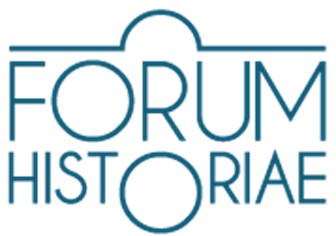 Osobitne treba vyzdvihnúť dosah internetového časopisu a portálu Forum Historiae, ktorý ponúka pridanú hodnotu v podobe množstva funkcií. Obsahuje elektronickú knižnicu s vyše 250 voľne dostupnými e-knihami (vedecké publikácie z produkcie HÚ SAV ako i ďalších vedeckých a univerzitných pracovísk na Slovensku a v Čechách). Portál Forum Historiae zároveň sprostredkúva mediálne výstupy svojich pracovníkov a tiež poskytuje prístup k ďalším vedeckým časopisom, ktoré vydáva alebo spoluvydáva HÚ SAV – Historický časopis a Historické štúdie. V roku 2019 stránky časopisu a portálu navštívilo 13 132 používateľov, ktorí si prezreli 74 302 stránok (podiel návštevníkov stránky zo zahraničia presahuje ¼ všetkých používateľov).Počas svojej vyše 13-ročnej existencie sa stal akceptovaným tak na Slovensku ako i v zahraničných akademických kruhoch a je využívaný nielen odbornou vedeckou komunitou, ale aj študentmi z rôznych odborov ako i laickou verejnosťou.  Vzhľadom na rastúci význam portálu a časopisu Fórum Historiae pociťujeme veľmi negatívne každoročné znižovanie dotácií na jeho činnosť zo strany Edičnej rady SAV.Pracovníci HÚ SAV dokázali aj v komplikovaných podmienkach pandémie popularizovať vlastnú vedeckú disciplínu a aktuálne výsledky svojho výskumu širokej verejnosti. Gro ich popularizačných aktivít sa prenieslo do elektronických médií a internetu. Vďaka dlhodobej spolupráci s RTVS sa odborníci nášho ústavu pravidelne zúčastňujú na tvorbe dokumentárnych filmov a diskusných relácií. Hlavnou scenáristkou pravidelnej televíznej relácie RTVS SK.Dejiny je pracovníčka HÚ SAV Jaroslava Roguľová a odbornými spolupracovníkmi Miroslav Sabol, Peter Šoltés, Karol Hollý, László Vörös, Adam Hudek. V roku 2020 bolo odvysielaných dvadsaťpäť premiérovaných relácií, na ktorých v úlohe odborných spolupracovníkov a hostí  podieľalo ďalších dvanásť vedeckých pracovníkov HÚ SAV. Vďaka tejto spolupráci sa podarilo do dramaturgie relácie zaradiť niekoľko tematických okruhov, ktoré vychádzajú z aktuálne riešených alebo nedávno ukončených vedeckých projektov (Kultúrne pamiatky a socializmus, Formovanie slovenskej politickej elity, Sociálna starostlivosť o deti a odkázané osoby).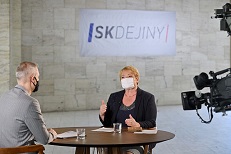 Už pred nástupom pandémie v roku 2020 bola zreteľná tendencia presúvania popularizačných aktivít do internetového prostredia. Návštevnosť youtube kanálov a podcastov ešte vzrástla počas lockdownov. ktoré dopyt po týchto formách zdieľania informácii znásobili. Pracovníci HÚ spolupracujú s dvoma mienkotvornými slovenskými denníkmi SME a Denníkom N, ktoré prevádzkujú vlastné internetové projekty zamerané na popularizáciu histórie. Portál Historyweb spolupracuje s Denníkom N, okrem článkov, rozhovorov a recenzií ponúka i podcasty na aktuálne témy. Členmi redakcie Historyweb sú vedeckí pracovníci HÚ Jakub Drábik, Martin Posch a doktorandi Oliver Zajac a Jozef Hyrja. Podcast SME, Historická revue – údaje o hosťoch s SAV. Historyweb si dlhodobo udržiava pozíciu jedného z najvýznamnejších médií popularizujúcich historický výskum na Slovensku. Denník SME v spolupráci s magazínom Historická revue spustil v roku 2018 historický podcast Dejiny. Na týždennej báze prináša rozhovory s poprednými historičkami a historikmi. Moderátorom podcastu je interný doktorand Historického ústavu Jaroslav Valent. V roku 2020 boli hosťami nedeľného podcastu Dejiny M. Hlavačková, D. Dvořáková, R. Holec, M. Hanula, M. Kšiňan, M. Štefánik, J. Drábik, M. Posch a ďalší.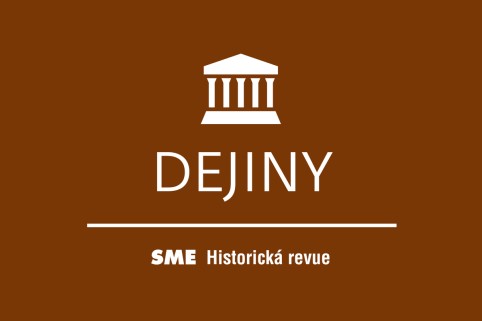 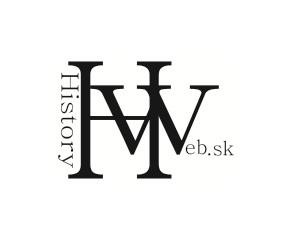 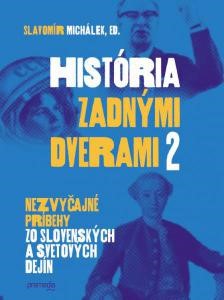 Historický ústav po úspechu prvého dielu vydal ďalšie pokračovanie súborov popularizačných textov História zadnými dverami. V tematicky koncipovaných kapitolách predstavujú historici a historičky málo známe a marginalizované aspekty slovenských a svetových dejín. V časovom oblúku od stredoveku až po pád komunizmu sa výberom tém, spracovaním jednotlivých príbehov, interpretáciou udalostí z veľkej i malej politiky pokúsili výklad dejín antropologizovať a sprístupniť ho širokej verejnosti.História zadnými dverami 2. Nezvyčajné príbehy zo slovenských a svetových dejín. Slavomír Michálek (ed.) Bratislava : Premedia, 2020, 557 s.V rámci formovania historickej pamäti o Milanovi Rastislavovi Štefánikovi nadviazal HÚ v roku 2020 na aktivity z predchádzajúceho roku 2019, ktorý bol vládou SR vyhlásený za rok Milana Rastislava Štefánika. Pracovníci ústavu Bohumila Ferenčuhová, Michal Kšiňan a Michal Kováč sa pre RTVS autorsky podieľali na príprave dokumentárnych filmov (celovečerný trikový film Cesta do nemožna, dokument Milan Rastislav Štefánik, dokument Slovenský panteón: Milan Rastislav Štefánik, film pre deti a mládež Mohyla), diskusných relácií (Večera s Havranom) a viacerých rozhlasových relácií pre RTVS, Rádio Slovensko, Rádio Devín.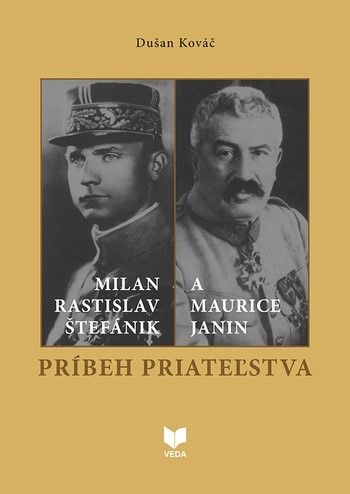 Dušan Kováč pripravil do tlače dve odborné publikácie o M. R. Štefánikovi určené pre širšiu verejnosť, jeho stručnú biografiu a druhé, doplnené vydanie knihy o vzťahu prvého československého ministra vojny a francúzskeho generála Maurice Janina.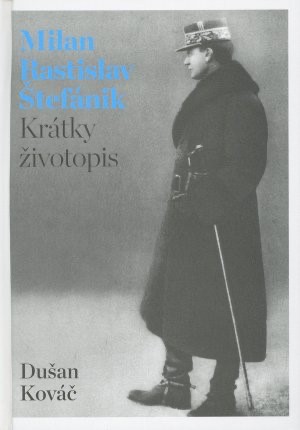 Kováč, Dušan. Milan Rastislav Štefánik a Maurice Janin. Príbeh priateľstva. Druhé doplnené a upravené vydanie. Bratislava : Veda, 2020, 224 s.Kováč, Dušan. Milan Rastislav Štefánik. Krátky životopis. Bratislava : Veda, 2020, 167 s.	Aj v roku 2020 zabezpečoval Historický ústav obsahovú náplň a poskytoval technickú podporu jedenástim online projektom: www.history.sav.sk., www.historickycasopis.sk, www.forumhistoriae.sk, www.architektura-urbanizmus.sk, www.register.ustarch.sav.sk, www.historiarevue.sk, www.historickestudie.sk, www.slovanskestudie.sk, www.shs.sav.sk, www.sdksve.sav.sk, www.snkh.sav.sk. Súhrnne v roku 2020 tieto projekty navštívilo 63 667 unikátnych návštevníkov, pričom si nechali zobraziť 355 105 webových stránok. Ide o slušný nárast tak návštevníkov a to o 13,50 %, ako aj zobrazených stránok o 20 % oproti minulému roku. V oboch parametroch rástli takmer všetky internetové projekty. Môžeme len dúfať, že dosiahnuté čísla a ukazovatele udržíme. Špekulatívne by sa nárast dal pripísať aj COVID-19 pandémii a s ňou spojenému dištančnému vzdelávaniu. Tak či onak, aj naďalej zostávame fungovať v silne konkurenčnom prostredí mainstreamových ako aj tzv. alternatívnych online médií. Stále je naša návštevnosť postavená výlučne na tzv. organickom základe, prirodzenom vyhľadávaní našich stránok cez prehliadače internetu, či na zdieľaní informácií o našej práci cez sociálnu sieť. Odkedy je HÚ SAV v online priestore, nevyužíval platenú reklamnú podporu. O to cennejšie sú dané výsledky. Treba neustále pripomínať, že samostatné pracovisko SAV a to naše patrí k najväčším, nemôže konkurovať komerčne zameraným mediálnym domom, štedro financovaným internetovým stránkam portálového typu, ktoré si vedia zaplatiť neraz masívnu reklamu a tým aj zabezpečiť niekoľkonásobne vyššiu návštevnosť. Navyše sa clickbait stáva normou. Netýka sa len bulvárnych či tzv. alternatívnych médií. Za tejto situácie je pre naše odborné pracovisko čoraz ťažšie vplývať na vytváranie historického povedomia našich občanov, ktoré by malo vedecký základ.	V roku 2020 intenzívne pokračovala naša aktivita (tím Linda Osyková, Martin Posch a Peter Krákorník), ohľadom komunikácie a propagácie ústavných projektov (fanpage stránok a skupín) v najsledovanejšej sociálnej sieti (Facebook) v SR. Našim projektom aktuálne fandí (9 073), sleduje ich (9 390) a členmi našich skupín (4 141) v spomínanej sociálnej sieti je 22 604 ľudí, čo je o 66,80 % viac ako v minulom roku. Na dennej báze informujeme vedeckú komunitu, no aj laickú verejnosť prioritne o našich odborných výstupoch (knihách, podujatiach). V internetovom priestore, v sociálnej sieti robíme takto už desaťročie bezodplatnú reklamu jednotlivcom, vedeckým pracovníkom HÚ SAV, Historickému ústavu SAV a sekundárne inštitúciám, zaoberajúcim sa výskumom našich či svetových dejín, s ktorými HÚ SAV spolupracuje. Snažíme sa prepájať aktivity v sociálnej sieti s našimi webovými stránkami a naopak, ako aj offline priestorom.Bada, MichalPríprava podkladov pre vytvorenie informačnej tabule o pamätnom stĺpe venovanom víťaznej bitke nad Osmani v roku 1683, ktorý sa nachádza na Kamzíku.Duchoňová, DianaOdborná spolupráca na divadelnej hre JÁNOŠÍK – príbeh vraha?, ktorú pripravilo Divadlo Aréna v spolupráci s Historickým ústavom SAV.Osyková, Lindapropagácia činnosti ústavu, práce vedeckých pracovníkov na oficiálnej stránke ústavu na sociálnej sieti: https://www.facebook.com/historysav/koordinácia propagácie podujatí ústavu na oficiálnej webovej stránke ústavukomunikácia s Referátom pre komunikáciu a médiá Úradu SAVkomunikácia s novinárskou obcou ohľadom propagácie a prezentácie práce vedeckých pracovníkov HÚ SAV.Posch, MartinPríprava kvízu o dejinách pre potreby Predsedníctva SAV za účelom použitia na akcii „Noc výskumníkov 2020“. 10. Činnosť knižnično-informačného pracoviska 
10.1. Knižničný fondTabuľka 10a Knižničný fondVýraz „v tom“ označuje úplné (vyčerpávajúce) údaje, ktorých súčet sa musí rovnať údaju v riadku „spolu“, čiže nadradenému riadku.Výraz „z toho“ označuje neúplné (výberové) údaje, ktorých súčet sa nemusí rovnať údaju v riadku „spolu“.10.2. Výpožičky a službyTabuľka 10b Výpožičky a služby10.3. Používatelia Tabuľka 10c Používatelia10.4. Iné údajeTabuľka 10d Iné údaje10.5. Iné informácie o knižničnej činnostiKNIŽNICA Historického ústavu SAVpozostáva zo špecializovanej knižnice, bibliografického úseku a dokumentácie.V knižnici pracujú štyri pracovníčky: Mgr. Alžbeta Sedliaková (odchod do dôchodku 30.06.2020), PhDr. Mária Ďurková, Kamila Bzdúšková, Simona Ďurková, Mgr. Veronika Pauková (od 01.09.2020).KNIŽNICAzabezpečuje novú domácu a zahraničnú literatúru kúpou, výmenou a darmi. Kúpa sa realizuje najmä prostredníctvom projektov APVV a VEGA. Podnety na nákup dávajú vedúci projektov. K evidencii slúžia prírastkové zoznamy. Knižnica zasiela povinné a pracovné výtlačky. Dáva podnety na nákup literatúry Ústrednej knižnici. Podnety na konkrétne tituly dávajú vedeckí pracovníci.Katalógje v klasickej papierovej a časť fondu cca roku 1990 je už v online katalógu. V knižnici je v súčasnosti online skatalogizovaných cca 12 335 knižničných jednotiek. (Simona Ďurková)VýpožičkyVypožičiavanie periodík je len prezenčné, rovnako ako štúdium mimoústavných pracovníkov. Knižnica sa snaží o zlepšenie stavu výpožičiek. (Simona Ďurková)VýmenaVýmena sa týka kníh a časopisov z produkcie HÚ SAV s inštitúciami doma i v zahraničí. Vzhľadom na cenu poštovného je snaha doručovať zásielky ústavnými pracovníkmi v rámci služobných ciest. (Simona Ďurková)RôznePretrvávajú ťažkosti so skladovým priestorom na Klemensovej. V súvislosti s nedostatočnou kapacitou skladového priestoru na Klemensovej sa časť fondu a výmenného skladu presunula do skladových priestorov na Patrónku. Skladové priestory na Patrónke sú v nevyhovujúcom suteréne. V roku 2020 boli viaceré presuny knižničných skríň v štyroch miestnostiach na Klemensovej z dôvodu maľovania a prerozdelenia pracovní v rámci oddelení ústavu.Pri presunoch (pracovní, redakcie HČ a pod.) knižnica riešila duplikáty a neprofilovú literatúru, ktorú distribuovala iným knižniciam (Ústredná knižnica SAV, Pedagogická knižnica, Knižnica FF UK, Knižnica SNM, Knižnica SNG a pod.)Spolupráca s vedením ústavuZamestnanci knižnice spolupracujú s vedením ústavu na podkladoch pre rôzne analýzy, vykazovanie publikačnej činnosti a ohlasov pre rôzne inštitúcie (ministerstvá, univerzity a pod.). Vyhotovujú sa prehľady publikačnej činnosti za jednotlivé projekty, prehľad publikovania pracovníkov HÚ SAV v Historickom časopise, personálne bibliografie pri zvýšeniach kvalifikačných stupňov, publikačná činnosť v súvislosti so zaradením pracovníka ako školiteľa a pod.Pripravil sa prehľad publikačnej činnosti pre videoprezentáciu na celoústavné zhromaždenie za rok 2019. Zostavovali sa personálne bibliografie jednotlivcov pri rôznych oceneniach a iné. Pripomienkovala sa formálna stránka rukopisov kníh.Knižnica sa stará o webovú stránku ústavu panel PUBLIKÁCIE, kde sú priebežne dopĺňané nové knihy pracovníkov ústavu, ako i ústavné časopisy (skeny obálok, popisky a pod).DOKUMENTÁCIA – dokumentácia predstavuje zbierku mikrofilmov, fotokópií, máp a iných dokumentov. Poskytuje sa prezenčné štúdium a konzultácie. (PhDr. Mária Ďurková)BIBLIOGRAFICKÝ  ÚSEKMedzinárodné projekty:-Databáza Bibliografia dejín Slovenska zastrešuje slovenskú historiografiu. Jej online prezentácia je na stránke súborného katalógu http://portaro.eu/hucentral/ (Alžbeta Sedliaková, Kamila Bzdúšková)-International Bibliography of Historical Sciences. (Mgr. Alžbeta Sedliaková)-International Medieval Bibliography for the Study of the Middle Ages. (PhDr. Mária Ďurková)Domáce projekty:-Historiografia v Historickom ústave SAV za obdobie 2019 – 2021. (PhDr. Mária Ďurková)-Slovenská historiografia 2019 – 2021. Bibliografia. (Mgr. Alžbeta Sedliaková)Okrem týchto projektov spolupracovali PhDr. Mária Ďurková a Mgr. Alžbeta Sedliaková aj na projektoch APVV a VEGA.EVIDENCIA publikačnej činnosti EPCA (PhDr. Mária Ďurková, Kamila Bzdúšková, Mgr. Veronika Pauková)Prehľad o publikáciách pracovníkov HÚ SAV vrátane ohlasov poskytuje celoakademická databáza: Evidencia publikačnej činnosti EPCA. V roku 2020 sa v súčinnosti z Ústrednou knižnicou SAV začalo s tvorbou inštitucionálneho repozitára SAV. Jeho účelom je zabezpečiť v súlade so Smernicou Predsedníctva SAV z 11. júna 2020 zhromaždenie všetkých publikačných výstupov  vytvorených zamestnancami ústavu na jednom mieste v digitálnej forme.Zamestnanci knižnice poskytujú konzultácie vedeckým pracovníkom pri vydávaní publikácií k ich formálnej stránke.Pracovníci knižnice sa zúčastnili seminára usporiadaného Ústrednou knižnicou SAV:-Inštitucionálny repozitár  SAVMetodickú činnosť EPCA v programe ARL poskytovala Ústredná knižnica SAV, riešili sa konkrétne prípady evidencie a zaradenia publikácií vedeckých pracovníkov. 11. Aktivity v orgánoch SAV 
 
11.1. Členstvo vo Výbore Snemu SAV 
 
11.2. Členstvo v Predsedníctve SAV a vo Vedeckej rade SAV 
RNDr. Miroslav Tibor Morovics, CSc. 
- člen Predsedníctva SAV- člen Vedeckej rady SAV- podpredseda SAV pre 3. OV SAV 
 
11.3. Členstvo vo vedeckých kolégiách SAV 
11.4. Členstvo v komisiách SAV 
 Jakub Drábik, PhD. 
- Rada SAV pre program Otvorená akadémia (člen) 
 Gabriela Dudeková Kováčová, PhD. 
- Komisia SAV pre spoluprácu s vedeckými spoločnosťami (členka) 
Ing. Miroslav Fabricius, CSc. 
- Edičná rada SAV (člen) 
PhDr. Katarína Haberlandová, PhD. 
- Etická komisia SAV (členka) 
PhDr. Eva Kowalská, DrSc. 
- Etická komisia SAV (členka)- Komisia SAV pre posudzovanie vedeckej kvalifikácie zamestnancov (členka) 
prof. Dr. Ing. arch. Henrieta Moravčíková 
- Komisia pre formovanie koncepcie rozvoja areálu SAV na Patrónke (členka)- Rada SAV pre program Otvorená akadémia (členka) 
RNDr. Miroslav Tibor Morovics, CSc. 
- Akreditačná komisia SAV (člen)- Dislokačná komisia SAV (člen)- Edičná rada SAV (predseda)- Komisia pre formovanie koncepcie rozvoja areálu SAV na Patrónke (člen)- Komisia pre transformáciu SAV (člen)- Komisia SAV pre duševné vlastníctvo, inovácie a technologický transfer (člen)- Komisia SAV pre ekonomické otázky (člen)- Komisia SAV pre infraštruktúru a štrukturálne fondy (člen)- Komisia SAV pre spoluprácu s vedeckými spoločnosťami (predseda)- Legislatívna komisia SAV (člen)- Legislatívna komisia SAV (člen)- Rada SAV pre vzdelávanie a doktorandské štúdium (člen)- Škodová komisia SAV (člen) 
 Marína Zavacká, M.A., PhD. 
- Komisia SAV pre posudzovanie vedeckej kvalifikácie zamestnancov (členka) 
 
11.5. Členstvo v orgánoch VEGA 
PhDr. Ľudovít Hallon, DrSc. 
- Komisia VEGA č. 10 pre historické vedy a vedy o spoločnosti (filozofia, sociológia, politológia, teológia) (člen) 
prof. Dr. Ing. arch. Henrieta Moravčíková 
- Komisia VEGA č. 6 pre stavebné inžinierstvo (stavebníctvo, dopravu a geodéziu) a environmentálne inžinierstvo vrátane baníctva, hutníctva a vodohospodárskych vied (členka) 
 12. Hospodárenie organizácie 
 
12.1. Výdavky organizácieTabuľka 12a Výdavky organizácie (skutočnosť k 31. 12. 2020 v €)12.2. Zdroje financovania organizácieTabuľka 12b Zdroje financovania organizácie (skutočnosť k 31. 12. 2020 v €) 13. Nadácie a fondy pri organizácii SAV 
 
 14. Iné významné činnosti organizácie SAV 
 
	HÚ SAV je garantom Dejepisnej olympiády, postupovej súťaže žiakov a študentov stredných škôl, ktorej vyhlasovateľom je MŠVaVSR. Ľubica Kázmerová je predsedníčkou Celoslovenskej komisie Dejepisnej olympiády, odbornou garantkou a recenzentkou testov pre krajské a celoštátne kolá, oponetkou písomných projektov víťazov krajských kôl postupujúcich do celoštátneho kola súťaže. Daniela Kodajová je odborným garantom Dejepisnej olympiády, zostavovateľkou textov pre krajské a celoštátne kolá súťaže v kategórii A a B (pre stredné školy), posudzovateľkou testov pre kategórie C a D (žiaci druhého stupňa základných škôl), členkou komisie pre posudzovanie študentských prác. Vďaka spolupráci, ktorá začala v školskom roku 2007/2008 približujú vedeckí pracovníci HÚ SAV výsledky vedeckého bádania študujúcej mládeži, čím sa podieľajú na formovaní jej historického vedomia. V roku 2020 sa záverečné kolo olympiády uskutočnilo online formou.	Historický ústav v roku 2020 zorganizoval v spolupráci s Ministerstvom vnútra výstavu spojenú s konferenciou Trianon v dokumentoch: Storočná história hraníc Slovenska. Výstava bola inštalovaná v priestoroch Univerzitnej knižnice, kde sa 9. – 10. septembra konala i spomínaná medzinárodná vedecká konferencia. Cieľom výstavy bolo priblížiť udalosti spred sto rokov, ktorých výsledkom bolo nastolenie mieru v Európe po prvej svetovej vojne a určenie československo-maďarských hraníc. Výstavu 9. septembra otvoril minister vnútra Roman Mikulec. Na otvorení sa zúčastnili aj minister zahraničných vecí a európskych záležitosti Ivan Korčok a štátni tajomníci ministerstva vnútra Ján Lazar a Vendelín Leitner. Verejnosti bola prístupná do 12. októbra. 15. Vyznamenania, ocenenia a ceny udelené pracovníkom organizácie v roku 2020 
 
15.1. Domáce ocenenia 
15.1.1. Ocenenia SAV       
Hallon Ľudovít      Čestná plaketa SAV Ľudovíta Štúra za zásluhy v spoločenských vedách      Oceňovateľ: SAV    Opis: Ocenenie udelené za dlhoročný prínos k rozvoju spoločenských vied na pôde Historického ústavu SAV.       
Mannová Elena      Cena Slovenskej akadémie vied za rok 2019      Oceňovateľ: SAV    Opis: Cena SAV udelená za vedeckú monografiu Minulosť ako supermarket? Spôsoby reprezentácie a aktualizácie dejín Slovenska.       
Michálek Slavomír      Cena Slovenskej akadémie vied za rok 2019      Oceňovateľ: SAV    Opis: Cena udelená v kategórii Špičkové vedecké monografie za vedeckú publikáciu Milan R. Štefánik and those who followed him.        
Schvarc Michal, Fiamová Martina      Cena Slovenskej akadémie vied za rok 2019      Oceňovateľ: SAV    Opis: Cena udelená v kategórii Špičkové vedecké monografie za publikáciu ZÜCKERT, Martin – SCHVARC, Michal – FIAMOVÁ, Martina. Die Evakuierung der Deutschen aus der Slowakei 1944/45 : Verlauf, Kontexte, Folgen. Göttingen : Vandenhoeck & Ruprecht, 2019. 
15.1.2. Iné domáce ocenenia       
Arpáš Róbert      Cena rektora UKF v Nitre za medzinárodne akceptovanú publikačnú činnosť      Oceňovateľ: UKF v Nitre    Opis: Cena udelená za štúdiu The Role of Faith in a Social Struggle Using the Examle of the Pastoral Letter of the Slovak Bishops of November 1924. In Historický časopis 2019, roč. 67, č. 5, s. 839-849.       
Drábik Jakub      Kniha roka 2019      Oceňovateľ: Knižná Revue    Opis: Hlavná cena v čitateľskej ankete mesačníka knižná revue za knihu Fašizmus. Vydavateľstvo Premedia, 2019, 648 s.       
Haberlandová Katarína      Prémia Literárneho fondu      Oceňovateľ: Literárny fond    Opis: Prémia Literárneho fondu udelená za vedeckú odbornú literatúru za rok 2019 v kategórii encyklopedické vedy, slovníková literatúra a vedy o architektúre: DULLA, Matúš a kolektív: Zapomenutá generace. Čeští architekti na Slovensku, Nakladatelství ČVUT  2019, Praha.       
Holec Roman      Cena Literárneho fondu      Oceňovateľ: Literárny fond    Opis: Cena udelená za monografiu Andrej Hlinka. Otec národa?       
Kamenec Ivan, Michela Miroslav      Prémia Klubu nezávislých spisovateľov      Oceňovateľ: Klub nezávislých spisovateľov    Opis: Cena udelená za publikáciu Ivan Kamenec: Rozhovor s dejinami. Spoluautor Miroslav Michela. Bratislava: Hadart Publishing, 2019.       
Májeková Jana Magdaléna      Študentská osobnosť Slovenska 2019/2020      Oceňovateľ: Junior Chamber International – Slovakia    Opis: Cena udelená študentovi VŠ vo veku 18 – 35 rokov, ktorý sa v príslušnom roku vyprofiloval svojimi výsledkami ako osobnosť svojej fakulty/ústavu. J. M. Májekovej túto cenu udelili za odbornú monografiu „Prešporskí pekári a ich špeciality“, ktorú vydala v roku 2020 vo vydavateľstve Marenčin PT v edícii „Bratislava – Pressburg“, za jej aktivity predsedníčky študentského historického spolku, ako aj za ďalšiu publikačnú, projektovú a vedeckú činnosť.       
Szalay Peter, Haberlandová Katarína, Krišteková Laura      Prémia Literárneho fondu      Oceňovateľ: Literárny fond    Opis: Prémia Literárneho fondu udelená za vedeckú odbornú literatúru za rok 2019 v kategórii spoločenské vedy: SZALAY, Peter – BOGÁR, Michal – HABERLANDOVÁ, Katarína, BARTOŠOVÁ, Nina – KRIŠTEKOVÁ, Laura: Vojnová Bratislava, Vydavateľstvo Marenčin PT 2019, Bratislava.  
15.2. Medzinárodné ocenenia 16. Poskytovanie informácií v súlade so zákonom č. 211/2000 Z. z. o slobodnom prístupe k informáciám v znení neskorších predpisov (Zákon o slobode informácií) 
 
HÚ SAV poskytuje informácie v súlade so zákonom č. 211/2000 Z . z. o slobodnom prístupe k informáciám v znení neskorších predpisov. 17. Problémy a podnety pre činnosť SAV 
 
	HÚ SAV dlhodobo pociťuje problém morálnej zastaranosti mobiliára. Posledné väčšie investície do inventára boli realizované v 80. rokoch minulého storočia. Vedeckí pracovníci ústavu majú množstvo mediálnych vystúpení. Pri tvorbe televíznych výstupov do správ či relácií sú tieto vyrábané v nedôstojnom prostredí, ktoré robí zlú reklamu nielen ústavu, ale celej akadémií.Odporúčania poslednej akreditácie kládli dôraz na zvyšovanie vedeckej kvality a medzinárodnej viditeľnosti publikačnej činnosti, najmä vydávaných vedeckých časopisov. Znižovanie rozpočtu na edičnú činnosť, kontinuálne okresávanie finančných zdrojov na podporu vydávaných časopisov znemožňuje napĺňať tieto odporúčania. Pritom Historický časopis je jediným karentovaným časopisom so zameraním na historické vedy v strednej Európe a internetový časopis Forum Historiae je indexovaný v databázach Scopus, Erih Plus, CEEOL, DOAJ, ICI World of Journals a EZB.	Vedenie HÚ SAV dlhodobo upozorňuje na problém absencie systémových opatrení, ktoré by zabezpečili finančné prostriedky na skvalitnenie doktorandských školení. Ústav nedisponuje zdrojmi, ktoré by vedel použiť na pokrytie nákladov spojených s pozvaním odborníkov z externého prostredia (prednášateľov na doktorandských seminároch, konzulantov projektov a pod.).Správu o činnosti organizácie SAV spracoval(i): 
Maroš Hertel, PhD.		 02/ 5292 5753 kl. 15Adam Hudek, PhD.		 02/ 5292 5753 kl. 24Doc. Peter Šoltés, PhD.	 02/ 5292 5753 kl. 21Schválila vedecká rada organizácie SAV dňa 28.01.2021. Prílohy 
 
Príloha AZoznam zamestnancov a doktorandov organizácie k 31.12.2020 
Zoznam zamestnancov podľa štruktúry 
Zoznam zamestnancov, ktorí odišli v priebehu roka 
Zoznam doktorandov 
Zoznam zamestnancov prijatých do jedného roka od získania PhD. 
Zoznam emeritných vedeckých zamestnancov Príloha B 
Projekty riešené v organizácii 
Medzinárodné projekty 
Programy: COST 
1.)  (Who cares in Europe?) 
 
 
2.) Nová fáza vo výskume východoeurópskej kultúry disentu (New Exploratory Phase in Research on East European Cultures of Dissent) 
 

Programy: International Visegrad Found (IVF) 
3.) Pôrod v 21. storočí – vzdelávanie, starostlivosť a ľudské práva (Childbirth in the 21st century- education, care, and human rights) 
 
Dosiahnuté výsledky: 
Vypracovanie podkladov pre katalóg k výstave: Pôrod v 21. storočí – vzdelávanie, starostlivosť a ľudské práva. 
 
Programy: Multilaterálne - iné 
4.) Medzinárodná mediavalistická bibliografia pre štúdium dejín stredoveku 450-1500 (International Medieval Bibliography for the Study of the Middle Ages 450-1500) 
 
Dosiahnuté výsledky: 
Excerpcia vedeckých a odborných štúdií z obdobia stredoveku vydaných na Slovensku v roku 2020 a ich vloženie do databázy Leedsu. 
 
5.) Medzinárodná bibliografia historických vied (International Bibliography of Historical Sciences) 
 
Dosiahnuté výsledky: 
International bibliography of historical sciences : [ medzinárodná bibliografia - slovenská časť]. Vol. 84, 2015 / edited by Massimo Mastrogregori ; contributing editors Alžbeta Sedliaková ... [et al.]. - Munchen : K.G. Saur, 2020. - 425 s. - ISBN 978-3-11-063241-5. - ISSN 0074-2015. 
Programy: Bilaterálne - iné 
6.) Integrácia a dezintegrácia v českých a slovenských dejinách (1918-2018) (Integration and Disintegration in Czech and Slovak History (1918-2018)) 
 
 
7.) Bibliografia českej a slovenskej historiografie  (Bibliography of the Czech and Slovak historiography - Union Catalog ) 
 
Dosiahnuté výsledky: 
Doplnenie databázy o Literatúru slovenskej historiografie za rok 2019 https://husav.portaro.eu/#!/ 
 
Programy: Iné 
8.) Konfesní pluralita a knižní kultura v prostřední jednoty bratrské na počátku 17. století (Confessional plurality and book culture in the milieu of the Unity of the Brethren at the beginning of the 17th century) 
 

 
9.)  (Towards a common regional history of our nation building strategies. Traveling directors, musicians) 
 

10.) Národné hnutia a prechodné štruktúry v Európe (NISE) (National Movements & Intermediary Structures in Europe (NISE)) 
 
 
Domáce projekty 
Programy: VEGA 
1.) Politická integrácia spoločensky marginalizovaných vrstiev v období vzostupu masovej politiky a demokratizácie spoločnosti na Slovensku od konca 19. storočia do roku 1939 (Political integration of socially marginalized classes during the period of the rise of mass politics and democratization of society in Slovakia from the end of the 19th century till 1939) 
 
Dosiahnuté výsledky: 
BENKO, Juraj – DUDEKOVÁ KOVÁČOVÁ, Gabriela. „S ľudom a pre ľud“. Cesty k demokracii na Slovensku za monarchie a prvej republiky. Bratislava : Historický ústav SAV – VEDA, vydavateľstvo SAV, 2020. 396 s. ISBN: 978-80-224-1866-9. 
KOVÁČ, Dušan. Die Transformation der slowakischen Gesellschaft im neugeordneten Europa nach 1918. In MAKILLA, Dariusz – ŘEZNÍK, Miloš (eds.). After the peace treaty of Versailles (1919): New Order in Central Europa. Wiesbaden: Harrassowitz Verlag, 2020. ISBN 978-3-447-11565-10, s. 63 – 74. 
DUDEKOVÁ KOVÁČOVÁ, Gabriela. Zápas o mesto a jeho obyvateľov: Prešporok/Bratislava na prelome rokov 1918 a 1919. In Bratislava : zborník Múzea mesta Bratislavy 2019. roč. 31. Bratislava : Múzeum mesta Bratislavy, 2020, s. 132-159. ISBN 978-80-89636-42-6. ISSN 2586-0011. 
 
2.) Územie Slovenska v kontexte antických prameňov: prehodnotenie, funkcie, stereotypy (The territory of Slovakia in the context of ancient sources: re-evaluation, functions, stereotypes) 
 
Dosiahnuté výsledky: 
BYSTRICKÝ, Peter. Ťaženie v Itálii 535-540 a 1943-1945. In ŠUMICHRAST, Peter – GRAUS, Igor (eds.). Slovensko proti fašizmu na strane demokracie : životné jubileum Jozefa Bystrického. Bratislava : Vojenský historický ústav, 2020, s. . 32-50. 
BYSTRICKÝ, Peter. Datovanie Prokopiovho diela De aedificiis. In HURBANIČ, Martin et al. (eds.). Byzantinoslovaca VII. Zborník k životnému jubileu profesora Miroslava Daniša. Bratislava : Byzantologický seminár Alexandra Avenaria pri Katedre Všeobecných dejín FiF UK, 20200, s. 27-43. 
 
3.) Spoločnosť raného novoveku - identity, konflikty, interakcie (Society of Early Modern Period - Identities, Conflicts and Interactions) 
 
Dosiahnuté výsledky: 
BADA, Michal. Niekoľko zamyslení nad premenami Bratislavy v ranom novoveku. In Historia mea vita : zborník štúdií vydaný pri príležitosti životného jubilea Vladimíra Segeša. Zostavovateľ: Imrich Purdek. - Bratislava : Vojenský historický ústav, 2020, s. 217-224. ISBN 978-80-89523-63-4. 
ČIČAJ, Viliam. Vojak a knižnica. In Historia mea vita : zborník štúdií vydaný pri príležitosti životného jubilea Vladimíra Segeša. Zostavovateľ: Imrich Purdek. - Bratislava : Vojenský historický ústav, 2020, s. 138-142. ISBN 978-80-89523-63-4. 
DUCHOŇOVÁ, Diana. Siroty ako nástroj rodovej politiky aristokracie v ranom novoveku [Orphans as a Tool in the Politics of Aristocratic Families in Early Modern Period]. In Historické štúdie : ročenka Historického ústavu Slovenskej akadémie vied, 2020, roč. 54, s. 13-24. ISSN 0440-9515. 
JANURA, Tomáš. Rezidenčná sieť rodu Görgei v Spišskej stolici v 16. - 19. storočí [Residenznetzwerk des Adelsgeschlechts Görgei im Zipser Komitat im 16. – 19. Jahrhundert]. In Z minulosti Spiša : ročenka spišského dejepisného spolku v Levoči. 27. - Levoča : Spišský dejepisný spolok v Levoči, 2019, 79-110. ISBN 978-80-971553-6-0. 
LENGYELOVÁ, Tünde. Panstvo v rukách ženy : (na príklade dvoch šľachtičien zo 17. storočia) [County in the women´s hands (on the exemple of two noblewomen from the 17th century)]. In Otázky zemepánskeho hospodárenia a správy v novoveku. Editorka: Zuzana Lopatková ; recenzenti: Jozef Baďurík, Michal Bada. - Trnava : Katedra histórie Filozofická fakulta Trnavská univerzita, 2019, s. 87-103. ISBN 978-83-8111-158-4. 
 
 
4.) Štúdie k životospráve stredovekého človeka. Alkoholické nápoje ako kultúrno-historický fenomén (Studies on the regimen of a medieval man. Alcoholic beverages as a cultural-historical phenomenon) 
 
Dosiahnuté výsledky: 
V roku 2020 sa tím riešiteľov sústredil na heuristiku. Napriek nepriaznivým okolnostiam, ktoré spôsobila pandémia, riešitelia absolvovali krátke študijné cesty (Viedeň, Budapešť). Hlavnú pozornosť ale sústredili na výskum digitalizovaných prameňov a literatúry, nakoľko mnohé knižnice sprístupnili svoje zbierky aj online. 
 
5.) Dejiny lekárskej fakulty Univerzity Komenského v Bratislave 1938-1948. Fakulta, lekári, študenti a veda od autonómie po následky februárového prevratu (History of the Faculty of Medicine, Comenius University in Bratislava 1938 - 1948. Faculty, doctors, students and science from autonomy to the consequences of the February coup) 
 
Dosiahnuté výsledky: 
FALISOVÁ, Anna. Malarický problém na Slovensku (1918-1951). In Fenomén vojny v kontexte dejín medicíny. - Bratislava : Univerzita Komenského Lekárska fakulta oddelenie histórie medicíny a zdravotníctva Ústavu sociálneho lekárstva a lekárskej etiky, 2020, s. 89-102. ISBN 978-80-8127-273-8. 
 
6.) Renesančné vplyvy na novovekú spoločnosť vo vzťahu k Slovensku (Renaissance influences in the Modern Era society in relation to Slovakia) 
 
Dosiahnuté výsledky: 
FRIMMOVÁ, Eva. Preláti v Bratislave v roku 1515 [Prelates in Bratislava in the Year 1515]. In Arcibiskupi a biskupi Uhorska : moc prelátov a jej prejavy v stredoveku. - Bratislava : Vydavateľstvo Post Scriptum, 2020, s. 295-313. ISBN 978-80-8218-016-2.(VEGA 2/0020/19 : Renesančné vplyvy na novovekú spoločnosť vo vzťahu k Slovensku). Typ: ABD 
FRIMMOVÁ, Eva. Správa o skone cisára Maximiliána II. Habsburského [Report on the Emperor Maximillian II Habsbourg's decease]. In Hortus Graeco-Latinnus Cassoviensis III : zborník príspevkov z klasickej filológie, latinskej medievalistiky a neolatinistiky. - Košice : Univerzita Pavla Jozefa Šafárika v Košiciach Filozofická fakulta Katedra klasickej filológie, 2020, s. 149-164. ISBN 978-80-8152-857-6.(VEGA 2/0020/19 : Renesančné vplyvy na novovekú spoločnosť vo vzťahu k Slovensku). Typ: AEDA 
FRIMMOVÁ, Eva. Frölichove kalendáre a cestovné príručky z obdobia novoveku [Frölich´s calendars and travel guides from the period of the Modern Era]. In Otázky zemepanského hospodárenia a správy v novoveku. Editorka: Zuzana Lopatková ; recenzenti: Jozef Baďurík, Michal Bada. - Trnava : Katedra histórie Filozofická fakulta Trnavská univerzita, 2019, s. 199-223. ISBN 978-83-8111-158-4.(APVV - 16 - 0047 : Od denára k euru. Fenomén peňazí v dejinách Slovenska od stredoveku po súčasnosť). (VEGA 2/0020/19 : Renesančné vplyvy na novovekú spoločnosť vo vzťahu k Slovensku). Typ: AFB 
LUKÁČ, Miroslav. K otázke vplyvu protestantizmu na kult svätcov sakrálnych stavieb na príklade dvoch susedných lokalít (v meste Krupina a obci Žibritov) z konferencie z r. 2019. In Kultúrne dejiny, Supplementum. http://kulturnedejiny.ku.sk/new/index.php/2020/11/26/supplementum-2020/ 
 
 
7.) Fenomén viacjazyčnosti v Uhorskom kráľovstve v stredoveku a v ranom novoveku (The Phenomenon of Multilingualism in the Kingdom of Hungary in the Middle Ages and Early Modern Period) 
 
 
8.) Pálffyovci a ich portrétna reprezentácia v 18. storočí (cca. 1690 - 1770) (The Pálffys and their Representation in Portraits in the 18th Century (cca. 1690-1770)) 
 
 
9.) Hospodárske vzťahy Slovenskej republiky 1939 – 1945 a Protektorátu Čechy a Morava (Economic Relations of the Slovak Republik 1939 – 1945 and the Protectorate of Bohemia and Moravia) 
 
Dosiahnuté výsledky: 
V prvom roku riešenia projektu sa kolektív riešiteľov zo SAV zameral na štúdium odbornej literatúry a na prvú fázu archívneho výskumu v domácich archívoch a v rámci obmedzených možností aj na heuristický výskum v zahraničí, konkrétne v Národnom archíve Praha. 
 
10.) Akcia Reinhardt a Slovensko. Osudy slovenských Židov deportovaných v roku 1942 do Oblasti Lublin (Operation Reinhardt and Slovakia. The Fates of Slovak Jews deported to Lublin District) 
 
Dosiahnuté výsledky: 
Základný výskum v Bundesarchiv Ludwigsburg, archívoch dostupných online a práce na príprave publikácie. 
 
11.) Vývoj vedy na vysokých školách v kontexte štátoprávnych a politických zmien na Slovensku v období 1918 – 1968 (University research in the context of the constitutional and political changes in the years 1918 - 1968) 
 
Dosiahnuté výsledky: 
V prvom roku riešenia projektu sa kolektív riešiteľov zaoberal štúdiom domácej a zahraničnej literatúry. Zároveň napriek obmedzeným možnostiam absolvoval viacero služobných ciest s cieľom archívneho výskumu v domácich archívoch a viac krát aj v centrálnych archívoch Českej republiky. 
 
12.) Administratíva raného novoveku v zrkadle štátnej, stoličnej, panskej a mestskej správy (The Development of the State, County, Domain and Municipial Administration in Early Modern Period) 
 
Dosiahnuté výsledky: 
JANURA, Tomáš. Nepotizmus v správe Spišskej stolice v rokoch 1711-1785 [Nepotism in the administration of the County of Spiš in the Period 1711-1785]. In Historický časopis : Historického ústavu SAV (do r.2012), 2020, roč. 68, č. 3, s. 409-437. (2019: 0.112 - SJR, Q3 - SJR, karentované - CCC). (2020 - Current Contents, Bibliographic Index, International Bibliography of the Social Sciences, Periodicals Index Online, I B Z - Internationale Bibliographie der Geistes- und Sozialwissenschaflichen Zeitschriftenliteratur, Internationale Bibliography der Rezensionen Geistes-und Sozialwissenschaftlicher Literatur, Current Abstracts, TOC Premier, Historical Abstract (Online), SCOPUS, WOS (Web of Sciences), Current Contens). ISSN 0018-2575. 
JANURA, Tomáš. Historické trendy využívania a opúšťania hradov a výpovedná hodnota prameňov z hľadiska architektonicko-historického vývoja v období raného novoveku [Historic trends in the use and abandonment of castles and the informative value of sources in terms of architectural-historic development in the early Modern period]. In Monument revue : časopis Pamiatkového úradu na propagáciu vedeckého poznávania pamiatkového fondu Slovenska, 2020, roč. 9, č. 1, s. 48-61. ISSN 1338-807X. 
 
 
13.) Kultúrna infraštruktúra školskej politiky československého štátu a jej realizácia na Slovensku v r. 1918-1939. (Prepojenie vzdelávacej činnosti školského systému s osvetovo-výchovným pôsobením na obyvateľstvo, osobnosti) (Curtural Infrastructure of the Czechoslovak State School Policy and its Realization in Slovakia. (The Link between Educational Activities of School System with The Educational and Schooling Influence on Population)) 
 
Dosiahnuté výsledky: 
HANULA, Matej. V službách štátu, vzdelávania a strany. Karol Treský, František Vřeský a Pavol Teplanský: tri odlišné príklady spolupráce učiteľov s agrárnou stranou v medzivojnovom období [In the Services of the State, Education and Party. Karol Treský, František Vřeský and Pavol Teplanský: Three Different Examples of Collaboration between the Teachers and Agrarian Party during the Interwar Period]. In Sláva šľachetným VI : učiteľ je okno do sveta a života. - Liptovský Mikuláš : Spolok Martina Rázusa, 2020, s. 248-274. ISBN 978-80-972016-78. 
KÁZMEROVÁ, Ľubica. Prvé ľudovýchovné zákony a učitelia. In KÁZMEROVÁ, Ľubica a kol. Výchova a vzdelávanie v siločiarach času. Bratislava : VEDA, 2020. Počet strán : 124, ISBN 0978-80-1867-6. 
 
14.) Výstupenia zo svetových vojen (Exiting wars) 
 
Dosiahnuté výsledky: 
MICHÁLEK, Slavomír. Formovanie bipolárneho sveta na príklade simultánneho odchodu spojeneckých armád z ČSR na konci roka 1945 [Shaping the Bipolar World on the Example of Simultaneous Departure of the Allied Armies from CSR at the End of 1945]. In Slovensko proti fašizmu na strane demokracie : životné jubileum Jozefa Bystrického. - Bratislava : Vojenský historický ústav, 2020, s. 323-336. ISBN 978-80--89523-66-5. 
 
15.) Formy starostlivosti o osirelé a sociálne odkázané deti v období modernizácie (od polovice 18. do polovice 20. storočia) (Forms of care of orphaned and socially deprived children in the time of modernization (mid 18th century – mid 20th century)) 
 
Dosiahnuté výsledky: 
GAUČÍK, Štefan. Krátke dejiny Sirotinca Márie ochrany v Bratislave [A Brief History of the St. Mary's Protection Orphanage in Bratislava]. In Historické štúdie : ročenka Historického ústavu Slovenskej akadémie vied, 2020, roč. 54, s. 75-84. 
KODAJOVÁ, Daniela. Osud sirôt v rodinách slovenských národovcov [The Fate of Orphans from the Families of Slovak Patriots]. In Historické štúdie : ročenka Historického ústavu Slovenskej akadémie vied, 2020, roč. 54, s. 39-53. 
KOLLÁROVÁ, Ivona. Bratislavský richtár Michal Gomboš a kauza deficitu sirotskej pokladnice [Pressburger Richter Michal Gomboš und der Vorfall des Fehlbetrags in der Waisenkasse]. In Historické štúdie : ročenka Historického ústavu Slovenskej akadémie vied, 2020, roč. 54, s. 25-37. 
KUŠNIRÁKOVÁ, Ingrid. Za bránami sirotincov. Počiatky ústavnej starostlivosti o osirelé deti v Uhorsku (1750 – 1815). Bratislava : Veda; Historický ústav SAV, 2019.  
KUŠNIRÁKOVÁ, Ingrid. Štátna koncepcia ústavnej starostlivosti o osirelé deti v Uhorsku v 18. storočí [The state conception of institutional care for orphaned children in 18th century Hungary]. In Historický časopis : Historického ústavu SAV (do r.2012), 2020, roč. 68, č. 1, s. 55-83. 
KUŠNIRÁKOVÁ, Ingrid. Ústavná starostlivosť o osirelé deti v Uhorsku v 18. storočí [Institutional care for ophaned children in 18th century Hungary]. In Historické štúdie : ročenka Historického ústavu Slovenskej akadémie vied, 2020, roč. 54, s. 57-73. 
MACHO, Peter. Príspevok k dejinám slovenského evanjelického sirotinca v Modre (so zreteľom na vývoj do roku 1918) [A Paper on the History of the Slovak Protestant Orphanage in Modra (In Particular Developments up to 1918)]. In Historické štúdie : ročenka Historického ústavu Slovenskej akadémie vied, 2020, roč. 54, s. 85-98.  
 
 
16.) Hudobné divadlo v Bratislave od druhej polovice 19. do prvej polovice 20. storočia (osobnosti, inštitúcie, repertoár, reflexia) (Musical Theatre in Bratislava from the Second Half of the 19th Century to the First Half of the 20th Century (Exponents, Institutions, Repertory, Reflection)) 
 
Dosiahnuté výsledky: 
LASLAVÍKOVÁ, Jana. Mestské divadlo v Prešporku na sklonku 19. storočia : medzi provinciou a metropolou [The Municipal Theatre in Pressburg at the Close of the 19th Century : Between Province and Metropolis]. Recenzenti: Elena Mannová, Jiří Kopecký. Prvé vydanie. Bratislava : Hudobné centrum : Historický ústav SAV, 2020. 356 [+ 217] s. ISBN 978-80-89427-47-5. 
LASLAVÍKOVÁ, Jana. Das Theaterleben in Pressburg um die Wende des 19. und 20. Jahrhunderts. Zwischen der Unterhaltung und der Bildung [The Municipal Theatre in Pressburg in the years 1886-1920. Between Entertainment and Education]. In Zycie artystyczne osrodkow prowincjonalnych : na ziemiach polskich i w Europie srodkowej w drugiej polowie XIX i poczatkach XX wieku. Przemiany, formy i funkcje. - Kalisz : Kaliskie Towarzystwo Przyjaciól Nauk, 2020, s. 85-100. ISBN 978-83-62689-67-5. 
LASLAVÍKOVÁ, Jana. Beethoven´s oeuvre as an argument: Fidelio Staged by the Municipal Theatre at the End of the 19th Century and its Reception in the Context of the Beethoven Tradition in Pressburg. In Hudební věda : Musicology, 2020, roč. 57, č. 2, s. 130-152,244-245. 
GÓMEZ-PABLOS, Beatriz - LASLAVÍKOVÁ, Jana. The Translation of Drama as a Tool of Nationalism. José Echegaray's Works Staged by Central European Theatres in the Late 19th Century. In Sprachkunst : Beiträge zur Literaturwissenschaft, 2020, jahrgang 51, n.1, s. 49-80. ISSN 0038-8483. 
 
 
17.) Moderné metódy spracovania šifrovaných archívnych dokumentov (Modern procesing methods of encrypted archival documents) 
 
Dosiahnuté výsledky: 
ANTAL, Eugen – GROŠEK, Otokar – ZAJAC, Pavol. Prehľad šifier používaných na Slovensku počas druhej svetovej vojny: 1. Časť – vojenské šifry. In Vojenská história Časopis pre vojenskú históriu, múzejníctvo a archívnictvo, roč. 24, č. 2/2020, s. 42-55. ISSN 1335-3314. http://www.vhu.sk/5514-sk/2/ 
ANTAL, Eugen - GROŠEK, Otokar - ZAJAC, Pavol. Prehľad šifier používaných na Slovensku počas druhej svetovej vojny: 2. časť - diplomatické šifry. In Vojenská história. Časopis pre vojenskú históriu, múzejníctvo a archívnictvo, roč. 24, č. 3/2020, s. 95-108. ISSN 1335-3314. http://www.vhu.sk/5633-sk/3/  
ANTAL, Eugen - ZAJAC, Pavol. HCPortal overview. In HistoCrypt 2020 : 3rd International conference on historical cryptology. Budapest, Hungary. June 15-17, 2020. Linköping : University Electronic Press, 2020, S. 18-20. ISBN 978-91-7929-827-2. https://ep.liu.se/ecp/article.asp?issue=171&article=003&volume=0 
ANTAL, Eugen - ZAJAC, Pavol - GROŠEK, Otokar. Diplomatic ciphers used by Slovak attaché during the WW2. In HistoCrypt 2020 : 3rd International conference on historical cryptology. Budapest, Hungary. June 15-17, 2020. Linköping : University Electronic Press, 2020, S. 21-30. ISBN 978-91-7929-827-2. 
https://ep.liu.se/ecp/article.asp?issue=171&article=004&volume=0 
 
 
18.) Povojnové Slovensko – od ľudovej demokracie cez komunizmus k demokratickej SR. (Post-war Slovakia – From popular democracy through communism to democratic Slovak Republic.) 
 
Dosiahnuté výsledky: 
V rámci projektu a v súvislosti s celospoločenským záujmom boli vykované práce s cieľom vydania publikácie Rok 1968 - 50 rokov po...Pokračovali tiež práce na príprave záverečnej syntetickej publikácie s pracovným názvom Slovensko v rokoch 1945 – 1960, ktorá ako celok bude na začiatku r. 2021 odovzdaná na posúdenie recenzentom. 
JAKSICSOVÁ, Vlasta. Čas Herodes alebo šťastný vek? : spor o modernitu v slovenskej spoločnosti a v kultúre [Living in a Happy Age or That from the Čas Herodes Poem? : A Dispute about Modernity in Slovak Society and Culture]. Recenzenti: Ivan Kamenec, Magdalena Bystrzak. Bratislava : VEDA, vydavateľstvo Slovenskej akadémie vied, Centrum spoločných činností SAV, 2020. 351 s. ISBN 978-80-224-1844-7. 
LONDÁK, Miroslav - LONDÁKOVÁ, Elena. Slovensko a jeho cesta k roku 1968 [Slovakia and its path toward the year 1968]. In Rok 1968 - 50 rokov po... - Bratislava : VEDA, vydavateľstvo SAV, 2019, s. 31-47. ISBN 978-80-224-1784-6. 
LONDÁK, Miroslav. O česko-slovenských vzťahoch na prahu roka 1968 - na pozadí niektorých novoobjavených archívnych dokumentov [On Czech-Slovak relations on the threshold of 1968 against the background of some newly discovered archive documents]. In Historický časopis : Historického ústavu SAV (do r. 2012), 2020, roč. 68, č. 1, s. 105-123. (2020 - Current Contents, Bibliographic Index, International Bibliography of the Social Sciences, Periodicals Index Online, I B Z - Internationale Bibliographie der Geistes- und Sozialwissenschaflichen Zeitschriftenliteratur, Internationale Bibliography der Rezensionen Geistes-und Sozialwissenschaftlicher Literatur, Current Abstracts, TOC Premier, Historical Abstract (Online), SCOPUS, WOS (Web of Sciences), Current Contens). ISSN 0018-2575. 
LONDÁK, Miroslav - LONDÁKOVÁ, Elena. Slovakia´s Early Spring (1963-1967). In Studia Carpathico-Adriatica Vol.I. : The Slovaks and the Croats on their Way to Independence: History and Perspectives. Edited by Martin Homza, Željko Holjevac ; reviewed by Ante Nazor, Pavol Matula. - Bratislava : The Slovak - Croatian Commission of Humanities, 2020, s. 66-78. ISBN 978-80-89728-23-7.  
Rok 1968 - 50 rokov po... Zostavil Miroslav Londák ; recenzenti: Ján Danek, Juraj Marušiak. Bratislava : VEDA, vydavateľstvo SAV, 2019. 246 s. ISBN 978-80-224-1784-6. 
SIKORA, Stanislav. Rok 1968 a Slovensko. Od januára do augusta. In Rok 1968 - 50 rokov po... - Bratislava : VEDA, vydavateľstvo SAV, 2019, s. 87-104. ISBN 978-80-224-1784-6. 
 
 
19.) Židovské politické strany v politickom systéme Československa v rokoch 1918-1938 (Jewish Political Parties in the Political System of Czechoslovakia from 1918 till 1938) 
 
Dosiahnuté výsledky: 
V rámci riešenia projektu sa riešiteľský kolektív aj napriek sťaženým podmienkam venoval výskumu problematiky vzniku a pôsobenia židovských politických strán a vplyvu sionizmu na ich činnosť. Predmetom výskumu sú aj židovské politické elity v sledovanom období a ich ambície vstúpiť do aktívneho politického života.  
 
20.) Dejiny silikátov (sklo, maltoviny, magnezit) na Slovensku vo výrobe, výskume a odbornom školstve (History of silicates (glass, mortaries, magnesite) in Slovakia, manufacturing, research and its role in technical education) 
 
Dosiahnuté výsledky: 
SABOL, Miroslav - HALLON, Ľudovít. Ringhofferovi následovníci na Slovensku po roku 1948 (Tatra-Ringhoffer a Slovensko) [Ringhoffer´s Successors in Slovakia after 1948 (Tatra-Ringhoffer and Slovakia)]. In Fenomén Ringhoffer : rodina, podnikání, politika. - Praha : Národní technické muzeum, 2019, s. 172-177. ISBN 978-80-7037-303-3. 
HALLON, Ľudovít. Úvod. In Chemický priemysel v zrkadle dejín Slovenska : história anorganických technológií na Slovensku. 1.zv. - Bratislava : SPEKTRUM STU, 2019, s. 9-24. ISBN 978-80-227-4975-6. 
 
21.) Panovnícka moc v stredoveku. Vývoj panovníckej moci od veľkomoravských kniežat po kráľov neskorého stredoveku  (Ruler power in the Middle Ages. Development of the Sovereign Power from the Great Moravian princes to the Kings of the late Middle Ages) 
 
Dosiahnuté výsledky: 
STEINHÜBEL, Ján. The Nitrian Principality : The Beginnings of Medieval Slovakia. The English edition, elaborated and supplemented. Leiden ; Boston : Brill, 2020. 670 pp. East Central and Eastern Europe in the Middle Ages, 450-1450, 68. Dostupné na: https://doi.org/10.1163/9789004438637 . ISBN 978-90-04-43782-1. ISSN 1872-8103. 
DRUGA, Marek. Cirkevný desiatok medzi opátom a biskupom. K sporom o šomoďské desiatky v 13. storočí [The Church Tithe Between Abbots and Bishops. About the 13 th - century Disputes over Somogy Tithes]. In Arcibiskupi a biskupi Uhorska : moc prelátov a jej prejavy v stredoveku. - Bratislava : Vydavateľstvo Post Scriptum, 2020, s. 93-103. ISBN 978-80-8218-016-2.  
LYSÁ, Žofia - LYSÝ, Miroslav. K termínom civitas - castrum - grad - mesto do konca 13. storočia. In Historia mea vita : zborník štúdií vydaný pri príležitosti životného jubilea Vladimíra Segeša. Zostavovateľ: Imrich Purdek. - Bratislava : Vojenský historický ústav, 2020, s. 177-187. ISBN 978-80-89523-63-4.  
ZUPKA, Dušan. Náboženské rituály vojny a vytváranie kresťanskej identity v stredovekej strednej Európe 12. storočia [Religious rituals of war and creation of Christian identity in East Central Europe in the 12th century]. In Historický časopis : Historického ústavu SAV (do r.2012), 2020, roč. 68, č. 4, s. 577-591. (2019: 0.112 - SJR, Q3 - SJR, karentované - CCC). (2020 - Current Contents, Bibliographic Index, International Bibliography of the Social Sciences, Periodicals Index Online, I B Z - Internationale Bibliographie der Geistes- und Sozialwissenschaflichen Zeitschriftenliteratur, Internationale Bibliography der Rezensionen Geistes-und Sozialwissenschaftlicher Literatur, Current Abstracts, TOC Premier, Historical Abstract (Online), SCOPUS, WOS (Web of Sciences), Current Contens). ISSN 0018-2575. Dostupné na: https://doi.org/10.31577/histcaso.2020.68.4.1  
 
 
22.) Teoretické a metodologické otázky skúmania dejín kriminality Slovenska / Uhorska (Theoretical and Methodological Questions of Crime History of Slovakia / Hungarian Kingdom) 
 
Dosiahnuté výsledky: 
LENGYELOVÁ, Tünde. Levočský majster kat. In Historia mea vita : zborník štúdií vydaný pri príležitosti životného jubilea Vladimíra Segeša. Zostavovateľ: Imrich Purdek. - Bratislava : Vojenský historický ústav, 2020, s. 225-231. ISBN 978-80-89523-63-4. 
SZEGHYOVÁ, Blanka. K otázke nevestincov v období neskorého stredoveku a na prahu novoveku. In Historia mea vita : zborník štúdií vydaný pri príležitosti životného jubilea Vladimíra Segeša. Zostavovateľ: Imrich Purdek. - Bratislava : Vojenský historický ústav, 2020, s. 213-216. ISBN 978-80-89523-63-4.  

 
23.) Politická korupcia na území Slovenska v 19. a 20. storočí (Political corruption in the territory of Slovakia in the 19th and 20th centuries) 
 
Dosiahnuté výsledky: 
DEMMEL, József. „Ľudožrút“ na Hornom Uhorsku. Príbeh Bélu Grünwalda. Bratislava, HÚ SAV – VEDA, 2020, 287 s. 
DEMMEL, József. Szörnyeteg a Felvidéken. Grünwald Béla és a szlovák–magyar kapcsolatok a dualizmuskori Magyarországon. Budapest, Ráció Kiadó, 2020, 282 s. 
 
 
24.) Fenomén politickej dôvery a nedôvery v prostredí studenej vojny (Trust and distrust in political environment of the Cold War Europe) 
 
Dosiahnuté výsledky: 
ZAVACKÁ, Marína. Distant Impact: Italian Echoes in Bratislava's Everyday Life in the 1960s. In Narratives of Remembrance : 1968: the Past Present and the Present Past : proceedings of the international symposium "Culture of Remembrance and Remembrance of Culture" held in Forli on 14th-15th of November 2019. Edited by Ľubor Matejko, Matej Ivančík ; reviewed by: Wolfgang Mueller, Adam Hudek. - Bratislava : Comenius University in Bratislava, 2020, p. 47-53. ISBN 978-80-223-5024-2. 
MICHÁLEK, Slavomír. August 68. The Invasion of Czechoslovakia and the United Nations Reaction. In Arhivele Totalitarismului, 2019, anul 27, nr. 1-2, s. 156-169. ISSN 1221-6917. 
 
 
Programy: APVV 
25.) Na ceste k modernej spoločnosti. Tri storočia novoveku (A journey to a modern society. Three centuries of the early modern period) 
 
Dosiahnuté výsledky: 
KUŠNIRÁKOVÁ, Ingrid. Za bránami sirotincov : počiatky ústavnej starostlivosti o osirelé deti v Uhorsku [Behind the orphanages gates. The Care for Children in the first Hungarian orphanages (1750–1815)]. Recenzenti: Eva Kowalská, Zuzana Lopatková. Bratislava : VEDA vydavateľstvo SAV : Historický ústav SAV, 2019. 303 s. ISBN 978-80-224-1794-5. 
JANURA, Tomáš. Nepotizmus v správe Spišskej stolice v rokoch 1711-1785 [Nepotism in the administration of the County of Spiš in the Period 1711-1785]. In Historický časopis : Historického ústavu SAV (do r.2012), 2020, roč. 68, č. 3, s. 409-437. (2019: 0.112 - SJR, Q3 - SJR, karentované - CCC). (2020 - Current Contents, Bibliographic Index, International Bibliography of the Social Sciences, Periodicals Index Online, I B Z - Internationale Bibliographie der Geistes- und Sozialwissenschaflichen Zeitschriftenliteratur, Internationale Bibliography der Rezensionen Geistes-und Sozialwissenschaftlicher Literatur, Current Abstracts, TOC Premier, Historical Abstract (Online), SCOPUS, WOS (Web of Sciences), Current Contens). ISSN 0018-2575. 
DUCHOŇOVÁ, Diana. Siroty ako nástroj rodovej politiky aristokracie v ranom novoveku [Orphans as a Tool in the Politics of Aristocratic Families in Early Modern Period]. In Historické štúdie : ročenka Historického ústavu Slovenskej akadémie vied, 2020, roč. 54, s. 13-24. ISSN 0440-9515. 
KOLLÁROVÁ, Ivona. Mecenát, prenumerácia, privilégium a pozadie vydavateľských projektov  Mateja Bela [Patronage, subscription, privilege and background of Matthias Bel publishing projects]. In Studia Bibliographica Posoniensia. - Bratislava : Univerzitná knižnica, 2020, s. 120-140. ISBN 978-80-89303-80-9.(APVV - 17 - 0398 : Na ceste k modernej spoločnosti. Tri storočia novoveku). 
ČIČAJ, Viliam. Povodne v novovekej publicistike [Floods in the Modern Period publicistics]. In Voda v dejinných súvislostiach. Zodp. red. Lukáš Paluga, Katarína Répášová. - Bratislava, 2019, s. 9-18. ISBN 978-80-973527-0-7. 
LENGYELOVÁ, Tünde. Panstvo v rukách ženy : (na príklade dvoch šľachtičien zo 17. storočia) [County in the women´s hands (on the exemple of two noblewomen from  the 17th century)]. In Otázky zemepánskeho hospodárenia a správy v novoveku. Editorka: Zuzana Lopatková ; recenzenti: Jozef Baďurík, Michal Bada. - Trnava : Katedra histórie Filozofická fakulta Trnavská univerzita, 2019, s. 87-103. ISBN 978-83-8111-158-4. 
SZEGHYOVÁ, Blanka. K otázke nevestincov v období neskorého stredoveku a na prahu novoveku. In Historia mea vita : zborník štúdií vydaný pri príležitosti životného jubilea Vladimíra Segeša. Zostavovateľ: Imrich Purdek. - Bratislava : Vojenský historický ústav, 2020, s. 213-216. ISBN 978-80-89523-63-4. 
 
 
26.) Od denára k euru. Fenomén peňazí v dejinách Slovenska od stredoveku do súčasnosti (From Denarius to Euro. The Money Phenomenon in the History of Slovakia from the Middle Ages till the Present Day Period) 
 
Dosiahnuté výsledky: 
HERUCOVÁ, Angelika. Palatíni arpádovských kráľov . Recenzenti: Miroslav Glejtek, Miroslav Lysý. 1.vydanie. Bratislava : Historický ústav SAV : VEDA, vydavateľstvo SAV, 2020. 288 s. ISBN 978-80-224-1780-8. 
HALLON, Ľudovít. Dopad financovania vojnového hospodárstva na vývoj ekonomiky Slovenska po roku 1945 na príklade Tatra banky. In Slovensko proti fašizmu na strane demokracie : životné jubileum Jozefa Bystrického. - Bratislava : Vojenský historický ústav, 2020, s. 337-356. ISBN 978-80--89523-66-5. 
LONDÁK, Miroslav - LONDÁKOVÁ, Elena. Slovensko a jeho cesta k roku 1968. In Rok 1968 - 50 rokov po.... - Bratislava : VEDA, vydavateľstvo SAV, 2019, s. 31-47. ISBN 978-80-224-1784-6. 
LONDÁK, Miroslav. O česko-slovenských vzťahoch na prahu roka 1968 - na pozadí niektorých novoobjavených archívnych dokumentov. In Historický časopis : Historického ústavu SAV (do r.2012), 2020, roč. 68, č. 1, s. 105-123. (2019: 0.112 - SJR, Q3 - SJR, karentované - CCC). (2020 - Current Contents, Bibliographic Index, International Bibliography of the Social Sciences, Periodicals Index Online, I B Z - Internationale Bibliographie der Geistes- und Sozialwissenschaflichen Zeitschriftenliteratur, Internationale Bibliography der Rezensionen Geistes-und Sozialwissenschaftlicher Literatur, Current Abstracts, TOC Premier, Historical Abstract (Online), SCOPUS, WOS (Web of Sciences), Current Contens). ISSN 0018-2575. 
ČIČAJ, Viliam. Poľnohospodárska osveta v predosvietenskom období. In Prameny a studie : agrární osvěta a vzdělávaní v českých zemích a na Slovensku, 2019, č. 65, s. 35-50. ISSN 0862-8483. 
 
 
27.) Ars moriendi. Fenomén smrti v stredovekom Uhorsku (Ars moriendi. Phenomenon of Death in the Medieval Kingdom of Hungary) 
 
Dosiahnuté výsledky: 
ZUPKA, Dušan. Náboženské rituály vojny a vytváranie kresťanskej identity v stredovekej strednej Európe 12. storočia [Religious rituals of war and creation of Christian identity in East Central Europe in the 12th century]. In Historický časopis : Historického ústavu SAV (do r.2012), 2020, roč. 68, č. 4, s. 577-591. (2019: 0.112 - SJR, Q3 - SJR, karentované - CCC). (2020 - Current Contents, Bibliographic Index, International Bibliography of the Social Sciences, Periodicals Index Online, I B Z - Internationale Bibliographie der Geistes- und Sozialwissenschaflichen Zeitschriftenliteratur, Internationale Bibliography der Rezensionen Geistes-und Sozialwissenschaftlicher Literatur, Current Abstracts, TOC Premier, Historical Abstract (Online), SCOPUS, WOS (Web of Sciences), Current Contens). ISSN 0018-2575. Dostupné na: https://doi.org/10.31577/histcaso.2020.68.4.1 
DVOŘÁKOVÁ, Daniela. Ostrihomský arcibiskup Dionýz zo Seče, významný prelát, politik a diplomat 15. storočia [Archbishop of Esztergom Dionysius of Szécs, Important Prelate, Politician and Diplomat of the 15th century]. In Studia Historica Nitriensia, 2020, roč. 24, č. 2, s. 294-307. (2019: 0.187 - SJR, Q2 - SJR). ISSN 1338-7219 (print). Dostupné na: https://doi.org/10.17846/SHN.2020.24.2.294-307 
HLAVAČKOVÁ, Miriam. Biskup a udeľovanie svätení v stredovekom Uhorsku [The Bishop and the Ordinations in the Medieval Kingdom of Hungary]. In Arcibiskupi a biskupi Uhorska : moc prelátov a jej prejavy v stredoveku. - Bratislava : Vydavateľstvo Post Scriptum, 2020, s. 223-232. ISBN 978-80-8218-016-2. Hlavačková, Miriam. Biskup a udeľovanie svätení v stredovekom Uhorsku. In Studia Historica Nitriensia, 2020, vol. 24, č. 2, s. 308-321.  
 
28.) Z monarchie do republiky. Proces tranzície spoločnosti na Slovensku v európskom kontexte (od konca 19. storočia do roku 1945) (From the Monarchy to the Republic. The Transition Process of the Society in Slovakia in the European Context (from the End of the 19th Century till 1945)) 
 
Dosiahnuté výsledky: 
BENKO, Juraj – DUDEKOVÁ KOVÁČOVÁ, Gabriela a kol. „S ľudom a pre ľud“. Cesty k demokracii na Slovensku za monarchie a prvej republiky. Bratislava: Historický ústav SAV – VEDA, vydavateľstvo SAV 2020. 395 s. 
DUDEKOVÁ KOVÁČOVÁ, Gabriela. Človek vo vojne : stratégie prežitia a sociálne dôsledky prvej svetovej vojny na Slovensku. Bratislava : VEDA vydavateľstvo SAV : Historický ústav SAV, 2019. 326 s. ISBN 978-80-224-1786-0. 
MAJEKOVÁ, Janka. Prešporskí pekári a ich špeciality. Bratislava: Marenčin PT, 2020, 192 s. ISBN 978-80-569-0544-9. 
GAUČÍK, Štefan. Állam, polgár, jog. Közelítések Csehszlovákia állampolgársági intézményének vizsgálatához. In ABLONCZY, Balázs (ed.). Úton. Menekülés, mobilitás, integráció Közép-Európában és Magyarországon az első világháború után. Budapest: Bölcsészettudományi Kutatóközpont Történettudományi Intézet, 2020, s. 23-33. ISBN 978-963-416-229-2. 
HANULA, Matej. Agrárna strana a jej metódy získavania prívržencov v prvých rokoch po vzniku ČSR. In BENKO, Juraj - DUDEKOVÁ-KOVÁČOVÁ, Gabriela a kol. „S ľudom a pre ľud“. Cesty k demokracii na Slovensku za monarchie a prvej republiky. Bratislava: Historický ústav SAV – VEDA, vydavateľstvo SAV 2020. S175 - 209. ISBN 978-80-224-1866-9. 
KOVÁČ, Dušan. Der Friedensvertrag von Saint-Germain-en-Laye und die Slowakei. In: RAFFEINER, Andreas. 100 Jahre Staatsvertrag von St. Germain – Der Rest ist Österreich! Wien: Facultas, 2020, s.117 – 126. ISBN 978-3-7089-2033-7. 
MACHO, Peter. Cirkev ako bojové pole nacionalizmu. Biskupské voľby v Preddunajskom dištrikte evanjelickej cirkvi v roku 1890. In BENKO, Juraj – DUDEKOVÁ KOVÁČOVÁ, Gabriela a kol. „S ľudom a pre ľud“. Cesty k demokracii na Slovensku za monarchie a prvej republiky. Bratislava: Historický ústav SAV – VEDA, vydavateľstvo SAV 2020. S91 - 120. ISBN 978-80-224-1866-9,. 
MANNOVÁ, Elena, „Liečba rakoviny morálneho rozvratu“ a záchrana najzraniteľnejších. Spolky a starostlivosť o siroty na území Slovenska v 19. storočí. In KUŠNIRÁKOVÁ, Ingrid - MANNOVÁ, Elena a kol. „Zabrániť bahnu morálneho rozkladu.“ Starostlivosť o osirelé deti v Uhorsku / na Slovensku do roku 1945. Bratislava: Historický ústav SAV – VEDA, vydavateľstvo SAV. S. 337 - 376. ISBN: 978-80-224-1858-4. 
 
 
29.) Chronológia dejín knižníc na Slovensku od počiatkov do roku 2020  (Chronologia historiarum bibliothecarum ab initio usque ad annum 2020) 
 

30.) Intelektuálne dedičstvo a vedecká komunikácia 1500-1800 so slovenskými vzťahmi ako súčasť európskej histórie a identity (Intellectual Heritage and Scientific Communication 1500-1800 with Slovak Relation as a Part of European Culture and Identity) 
 
Dosiahnuté výsledky: 
KOWALSKÁ, Eva. Interkonfesionálne vzťahy na stránkach matriky Bratstva farárov 24 spišských miest (1606-1673). In PURDEK, Imrich (ed.), Historia mea vita. Zborník štúdií vydaný pri príležitosti životmého jubilea Vladimíra Segeša. Bratislava : VHÚ 2020, s. 232-237. 
 
31.) Indivíduum a spoločnosť – ich vzájomná reflexia v historickom procese (Individual and Society –their Mutual Reflexion in Historical process) 
 
Dosiahnuté výsledky: 
FIAMOVÁ, Martina. Formovanie a činnosť ústredných orgánov štátnej správy na autonómnom Slovensku (október 1938 – marec 1939) [Establishment and Activities of the Central Government Authorities in the Territory of Autonomous Slovakia (October 1938 - March 1939)]. Bratislava : Historický ústav SAV : VEDA, vydavateľstvo SAV, 2020. 264 s. ISBN 978-80-224-1855-3. 
JANURA, Tomáš - HAVIAROVÁ, Michaela. Vidiecke šľachtické sídla v Spišskej stolici [Nobility Country Residences in the Spiš County]. Recenzenti: Tünde Lengyelová, Ivan Gojdič. [s. l.] : Spoločnosť Kolomana Sokola : Historický ústav SAV, 2019. 192 s. ISBN 978-80-89756-16-2. 
HOMOĽA, Tomáš. S kráľom alebo proti kráľovi? Sprisahanie voči Matejovi Korvínovi v roku 1471 [With the King or against the King? The conspiracy against Matthias Corvinus in 1471]. In Historický časopis : Historického ústavu SAV (do r.2012), 2020, roč. 68, č. 2, s. 221-247. (2019: 0.112 - SJR, Q3 - SJR, karentované - CCC). (2020 - Current Contents, Bibliographic Index, International Bibliography of the Social Sciences, Periodicals Index Online, I B Z - Internationale Bibliographie der Geistes- und Sozialwissenschaflichen Zeitschriftenliteratur, Internationale Bibliography der Rezensionen Geistes-und Sozialwissenschaftlicher Literatur, Current Abstracts, TOC Premier, Historical Abstract (Online), SCOPUS, WOS (Web of Sciences), Current Contens). ISSN 0018-2575. 
VAN DUIN, Pieter C. - POLÁČKOVÁ, Zuzana. The Big Bang of Communism: The Bolsheviks´ Destruction of the Russian Constituent assembly and the making of the first Communist Dictatorship (November 1917-January 1918). In Studia Politica Slovaca : časopis pre politické vedy, najnovšie politické dejiny a medzinárodné vzťahy, 2019, roč. 12, no.2, s. 57-75. ISSN 1337-8163. 
HANULA, Matej. Anton Štefánek a agrárna strana na Slovensku. In Dr. Anton Štefánek politik, žurnalista a vedecký pracovník. - Bratislava : Ústav politických vied SAV : VEDA, vydavateľstvo SAV, 2020, s. 121-147. ISBN 978-80-224-1818-8.(Vega 2/0054/17 : Kultúrna infraštruktúra školskej politiky čs. štátu a jej realizácia na Slovensku v rokoch 1918-1939. (Prepojenie vzdelávacej činnosti školského systému s osvetovo-výchovným pôsobením  na obyvateľstvo, osobnosti).  
MICHÁLEK, Slavomír. Limity postoja Washingtonu na inváziu do Československa v lete 1968 [Limits of Washington´s position towards the invasion to Czechoslovakia in the summer 1968]. In Rok 1968 - 50 rokov po.... - Bratislava : VEDA, vydavateľstvo SAV, 2019, s. 137-147. ISBN 978-80-224-1784-6. 
 
 
32.) Nezamýšľané mesto: Architektonické a urbanistické koncepcie 19. a 20. storočia v mestskej štruktúre Bratislavy (Unintended City: Architectural and town-planning Conceptions of 19th and 20th century in the Urban Structure of Bratislava) 
 
Dosiahnuté výsledky: 
MORAVČÍKOVÁ, Henrieta - SZALAY, Peter - HABERLANDOVÁ, Katarína - KRIŠTEKOVÁ, Laura - BOČKOVÁ, Monika. Bratislava (ne)plánované mesto = Bratislava (un)planned city. Editorka: Jana Behulová. Prvé vydanie. Bratislava : SLOVART, spol. s r. o., 2020. 613 s. ISBN 978-80-556-4696-1. 
MORAVČÍKOVÁ, Henrieta - KRIŠTEKOVÁ, Laura - LOVRA, Éva. Antal Palóczi and the beginnings of modern urban planning in the Kingdom of Hungary: the example of Bratislava and Novi Sad (1867–1918). In PLAN PERSPECT, 2020, vol. 35, no. 2, p. 371-381. (2019: 0.426 - IF, Q4 - JCR, 0.487 - SJR, Q2 - SJR). ISSN 0266-5433. 
SZALAY, Peter. "Zbúrať! Máme na to zlé rozpomienky". K histórii odborných politických diskusií o bratislavskom hrade na sklonku 1. československej republiky a vojnovej Slovenskej republiky ["Demolish it! It brings back bad memories". On the histofry of expert and political discussions of Bratislava Castle at the end of the First Czechoslovak Republic and in the wartime Slovak Republic]. In Historický časopis : Historického ústavu SAV (do r.2012), 2020, roč. 68, č. 3, s. 491-515. (2019: 0.112 - SJR, Q3 - SJR, karentované - CCC). (2020 - Current Contents, Bibliographic Index, International Bibliography of the Social Sciences, Periodicals Index Online, I B Z - Internationale Bibliographie der Geistes- und Sozialwissenschaflichen Zeitschriftenliteratur, Internationale Bibliography der Rezensionen Geistes-und Sozialwissenschaftlicher Literatur, Current Abstracts, TOC Premier, Historical Abstract (Online), SCOPUS, WOS (Web of Sciences), Current Contens). ISSN 0018-2575. 
HABERLANDOVÁ, Katarína. Českí architekti a mestské plánovanie v Bratislave a na Slovensku 20. storočia [Czech Architects and Urban Planning in Bratislava and Slovakia in the 20th century]. In Prostor Zlín : výtvarné umění - architektura - historie - poesie, 2020, roč. 27, č. 3, s. 43-47. ISSN 1212-1398. 
 
 
Programy: Vnútroústavné 
33.) Podoby a formy transformácie novovekých miest (Shapes and forms of transformation of early modern cities) 
 
Dosiahnuté výsledky: 
BADA, Michal. Niekoľko zamyslení nad premenami Bratislavy v ranom novoveku. In Historia mea vita : zborník štúdií vydaný pri príležitosti životného jubilea Vladimíra Segeša. Zostavovateľ: Imrich Purdek. - Bratislava : Vojenský historický ústav, 2020, s. 217-224. ISBN 978-80-89523-63-4. 
 
34.) Od dobročinnosti a svojpomoci ku komunálnej a štátnej sociálnej politike (Korene a predchodcovia systému sociálnej politiky štátu na území Slovenska v 19. a na začiatku 20. storočia) (From charity and self-help to municipal and state social policy. (Roots and predecessors of the state social policy system in Slovakia in the 19th and beginning 20th centuries)) 
 
Dosiahnuté výsledky: 
DUDEKOVÁ KOVÁČOVÁ, Gabriela. Úskalia reformy starostlivosti o siroty a „opustené deti“ v Uhorsku na prelome 19. a 20. storočia. In  KUŠNIRÁKOVÁ, Ingrid – MANNOVÁ, Elena a kol. „Zabrániť bahnu morálneho rozkladu“. Starostlivosť o osirelé deti v Uhorsku / na Slovensku do roku 1945. Bratislava : Historický ústav – VEDA, 2020, s. 207-248. 
KOVÁČ, Dušan. Idea demokracie a vstup „štvrtého stavu“ do spoločenského a politického života na Slovensku. In BENKO, Juraj – DUDEKOVÁ KOVÁČOVÁ, Gabriela a kol. „S ľudom a pre ľud“. Cesty k demokracii na Slovensku za monarchie a prvej republiky. Bratislava : Historický ústav SAV – VEDA, vydavateľstvo SAV, 2020. 396 s. ISBN: 978-80-224-1866-9, s. 27-62. 
 
 
35.) Historiografia v Historickom ústave SAV 2019-2021 (Historiography in the Institute of History of the Slovak Academy of Sciences) 
 
Dosiahnuté výsledky: 
Priebežná evidencia historických prác. Príprava podkladov k vyhotoveniu  štúdie: Historiografia v Historickom ústave SAV v rokoch 2019-2020 (bude publikovaná v HČ v r. 2021). 
 
36.) Vzťah tela a duše v stredovekej západnej kultúre  
 
Dosiahnuté výsledky: 
DVOŘÁKOVÁ, Daniela. Ostrihomský arcibiskup Dionýz zo Seče, významný prelát, politik a diplomat 15. storočia . In Studia Historica Nitriensia, 2020, roč. 24, č. 2, s. 294-307. 
HLAVAČKOVÁ, Miriam. K hrobom apoštolov. In VOX : dvojtýždenník o náboženstve a kultúre, 2020, roč. 8, č. 6, s. 12-15. ISSN 1339-3634. Dostupné na internete: <http://prikryl.sk/data/documents/VOX-06-2020.pdf>. 
BYSTRICKÝ, Peter.  „Beda mi, zostal som sám ako cudzinec medzi cudzími...“ : kráľovraždy, mrzačenia a vyhnania kráľov v 5. a 6. storočí. In História zadnými dverami II. : nezvyčajné príbehy zo slovenských a svetových dejín. Ed. Slavomír Michálek. - Bratislava : Premedia, 2020, s. 44-54. ISBN 978-80-8159-892-0. 
 
37.) Realizácia zdravotno-osvetovej práce na Slovensku v minulosti (Implementation of Health - awarenes work in Slovakia in the past) 
 
Dosiahnuté výsledky: 
FALISOVÁ, Anna. Šarlatánstvo na Slovensku koncom 19. a začiatkom 20. storočia. In KANG, Lydia M.D. - PEDERSEN, Nate. Šarlatáni : stručné dejiny najžalostnejších liečiteľských praktík. 1. vydanie. - Vydavateľstvo RAK, 2020, s. 381-399. ISBN 978-80-85501-77-3. 
FALISOVÁ, Anna. Zaujímavé príbehy sociálno-zdravotných sestier z práce v teréne. In História zadnými dverami II. : nezvyčajné príbehy zo slovenských a svetových dejín. Ed. Slavomír Michálek. - Bratislava : Premedia, 2020, s. 294-301. ISBN 978-80-8159-892-0. 
 
38.) Funkcia Malej dohody medzi Balkánom a Baltom (1919-1940)  
 
Dosiahnuté výsledky: 
FERENČUHOVÁ, Bohumila. Qu‘a signifié la naissance de la Tchécoslovaquie pour les Slovaques ? Historiens et opinion publique. In Mémoires et usages de 1918 dans l‘ Europe médiane. - Paris : Institut d‘études Slaves, 2020, s. 195-212. ISBN 978-2-7204-0567-9. ISSN 0079-0001. 
 
39.) Predmoderné formy úverovania v Uhorsku s hlavným zreteľom na slovenské regióny 1780-1848  
 

40.) Človek modernej doby  (Man of the Modern Age) 
 
Dosiahnuté výsledky: 
HANULA, Matej. V službách štátu, vzdelávania a strany. Karol Treský, František Vřeský a Pavol Teplanský: tri odlišné príklady spolupráce učiteľov s agrárnou stranou v medzivojnovom období [In the Services of the State, Education and Party. Karol Treský, František Vřeský and Pavol Teplanský: Three Different Examples of Collaboration between the Teachers and Agrarian Party during the Interwar Period]. In Sláva šľachetným VI : učiteľ je okno do sveta a života. - Liptovský Mikuláš : Spolok Martina Rázusa, 2020, s. 248-274. ISBN 978-80-972016-78. 
KODAJOVÁ, Daniela. Učiteľky – prvé akademické povolanie žien [Female Teachers - Women´s First Academic Profession]. In Sláva šľachetným VI : učiteľ je okno do sveta a života. - Liptovský Mikuláš : Spolok Martina Rázusa, 2020, s. 198-220. ISBN 978-80-972016-78. 
 
 
41.) Diplomatické a vojenské riešenia konfliktov v stredoveku  
 

42.) Dejiny štátnej mincovne v Kremnici 1918 – 1948 (History of State-owned Mint in Kremnica 1918 – 1948) 
 

43.) Arpádovci (panovnícka moc, cirkev a spoločnosť)  
 
Dosiahnuté výsledky: 
HUDÁČEK, Pavol. Odovzddané do tlače: Smilno v stredoveku. In LUKÁČ, Gabriel. Dejiny Smilna. Smilno : Obecný úrad, s. 29-80. 
44.) Studená vojna a stredná Európa: niektoré aspekty jej vývoja (Cold war and Central Europe: some aspects of its development) 
 
Dosiahnuté výsledky: 
SEGEŠ, Dušan. Ladislav Szathmáry. Vyslanec, ktorý sa Tisovi obrátil chrbtom : kapitola III. In Tisovi poza chrbát : príbehy odporu voči ľudáckemu režimu. - HADART Publishing s.r.o., 2020, s. 53-74. ISBN 978-80-99941-25-1.  
MICHÁLEK, Slavomír. Limity postoja Washingtonu na inváziu do Československa v lete 1968 [Limits of Washington´s position towards the invasion to Czechoslovakia in the summer 1968]. In Rok 1968 - 50 rokov po... - Bratislava : VEDA, vydavateľstvo SAV, 2019, s. 137-147. ISBN 978-80-224-1784-6. 
 
 
45.) Kultúrna politika, jej systém a aktéri v stalinskom a poststalinskom období s vyústením do reformnej dekády 60. rokov na Slovensku (Cultural Policy, its System and Agents in the Stalinist and Post-Stalinist Era) 
 
Dosiahnuté výsledky: 
JAKSICSOVÁ, Vlasta. Vladimír Reisel: Vidím všetky dni a noci. In Komplexnosť tvorivosti : zborník príspevkov k jubileu Márie Bátorovej. - Bratislava : VEDA, vydavateľstvo SAV, 2020, s. 166-178. ISBN 978-80-224-1837-9. 
ZAVACKÁ, Marína. Víťazstvá nad vlastnou minulosťou. Kontinuity kariérnych dráh 40. a 50. rokov [Victories over own past. Career path continuities during the 1940s and the 1950s]. In Elity a kontraelity na Slovensku v 19. a 20. storočí. Kontinuity a diskontinuity. - Bratislava : VEDA, vydavateľstvo Slovenskej akadémie vied, 2019, s. 119-136. ISBN 978-80-224-1778-5. 
SEGEŠ, Dušan. Éterické elity. Československé redakcie rozhlasových staníc vysielajúcich zo slobodného sveta do komunistického Československa v 50. rokoch 20. storočia [Ethereal elites. Czechoslovak broadcasting from the free world to communist Czechoslovakia]. In Elity a kontraelity na Slovensku v 19. a 20. storočí. Kontinuity a diskontinuity. - Bratislava : VEDA, vydavateľstvo Slovenskej akadémie vied, 2019, s. 163-188. ISBN 978-80-224-1778-5. 
 
46.) Hospodárske a sociálne premeny novovekej spoločnosti (Economic and social   change of the Early Modern Society) 
 

47.) Typografické médium a cenzúra ako subsystém sociálnej kontroly  
 
Dosiahnuté výsledky: 
KOLLÁROVÁ, Ivona. Popularita Kantovskej filozofie na prelome 18. a 19. storočia [The popularity of Kant´s philosophy around 1800]. In Historický časopis : Historického ústavu SAV (do r.2012), 2020, roč. 68, č. 2, s. 313-334. (2019: 0.112 - SJR, Q3 - SJR, karentované - CCC). (2020 - Current Contents, Bibliographic Index, International Bibliography of the Social Sciences, Periodicals Index Online, I B Z - Internationale Bibliographie der Geistes- und Sozialwissenschaflichen Zeitschriftenliteratur, Internationale Bibliography der Rezensionen Geistes-und Sozialwissenschaftlicher Literatur, Current Abstracts, TOC Premier, Historical Abstract (Online), SCOPUS, WOS (Web of Sciences), Current Contens). ISSN 0018-2575. Dostupné na: https://doi.org/10.31577/histcaso.2020.68.2.6  
KOLLÁROVÁ, Ivona. Takto sa rodilo autorské právo. In História zadnými dverami II. : nezvyčajné príbehy zo slovenských a svetových dejín. Ed. Slavomír Michálek. - Bratislava : Premedia, 2020, s. 216-222. ISBN 978-80-8159-892-0. 
 
48.) Štruktúra rodín v období raného novoveku – demografia, rodinné stratégie, mozaikové rodiny  (Structure of Families in the Early Modern Age - Demographics, Family Strategies, Mosaic Families) 

49.) Kultúrno-politický vývoj na Slovensku v 70. a 80. rokoch 20. storočia (Cultural and political developments in 1970s and in 1980s in Slovakia) 
 
Dosiahnuté výsledky: 
LONDÁK, Miroslav - LONDÁKOVÁ, Elena. Slovensko a jeho cesta k roku 1968 [Slovakia and its path toward the year 1968]. In Rok 1968 - 50 rokov po... - Bratislava : VEDA, vydavateľstvo SAV, 2019, s. 31-47. ISBN 978-80-224-1784-6. 
LONDÁK, Miroslav. O česko-slovenských vzťahoch na prahu roka 1968 - na pozadí niektorých novoobjavených archívnych dokumentov [On Czech-Slovak relations on the threshold of 1968 against the background of some newly discovered archive documents]. In Historický časopis : Historického ústavu SAV (do r.2012), 2020, roč. 68, č. 1, s. 105-123. (2019: 0.112 - SJR, Q3 - SJR, karentované - CCC). (2020 - Current Contents, Bibliographic Index, International Bibliography of the Social Sciences, Periodicals Index Online, I B Z - Internationale Bibliographie der Geistes- und Sozialwissenschaflichen Zeitschriftenliteratur, Internationale Bibliography der Rezensionen Geistes-und Sozialwissenschaftlicher Literatur, Current Abstracts, TOC Premier, Historical Abstract (Online), SCOPUS, WOS (Web of Sciences), Current Contens). ISSN 0018-2575. 
LONDÁK, Miroslav - LONDÁKOVÁ, Elena. Slovakia´s Early Spring (1963-1967). In Studia Carpathico-Adriatica Vol.I. : The Slovaks and the Croats on their Way to Independence: History and Perspectives. Edited by Martin Homza, Željko Holjevac ; reviewed by Ante Nazor, Pavol Matula. - Bratislava : The Slovak - Croatian Commission of Humanities, 2020, s. 66-78. ISBN 978-80-89728-23-7.  
SIKORA, Stanislav. Zlaté šesťdesiate (roky) v socialistickom Československu : politický vývoj. In Zlaté 60. (roky) v Slovenskom národnom divadle. - Bratislava : Veda, 2019, s. 9-25. ISBN 978-80-224-1723-5. 
 
 
50.) Jozef Miloslav Hurban a jeho široké príbuzenstvo v kontexte národného hnutia a historickej pamäti  (Jozef Miloslav Hurban and his wide family in the context of the national movement and historical memory) 
 
Dosiahnuté výsledky: 
MACHO, Peter. Nahliadnutie do života rodiny zvolenského župana. Udalosti z roku 1919 v zrkadle súkromnej korešpondencie Viery Markovičovej. In HUDEK, Adam – ŠOLTÉS, Peter a kol. Elity a kontraelity na Slovensku v 19. a 20. storočí. Kontinuity a diskontinuity. Bratislava : Historický ústav SAV; VEDA, vydavateľstvo SAV, 2019, s. 361-390 ISBN 978-80-224-1778-5. 
 
51.) projekt Štát a dynamiky občianskej spoločnosti – kontinuity a diskontinuity (The state and dynamics of civil society – continuities and discontinuities) 
 
Dosiahnuté výsledky: 
DUDEKOVÁ KOVÁČOVÁ, Gabriela. Elity v ženskom národnom hnutí v podmienkach dvoch politických režimov: príklad spolku slovenských žien Živena pred a po roku 1918. In Elity a kontraelity na Slovensku v 19. a 20. storočí. Kontinuity a diskontinuity.  Bratislava : VEDA, vydavateľstvo Slovenskej akadémie vied, 2019, s. 514-547.  
DUDEKOVÁ KOVÁČOVÁ, Gabriela. Zápas o mesto a jeho obyvateľov: Prešporok/Bratislava na prelome rokov 1918 a 1919. In Bratislava : zborník Múzea mesta Bratislavy 2019. roč. 31. Bratislava : Múzeum mesta Bratislavy, 2020, s. 132-159.  
HOLLÝ, Karol. Ku koncepciám „národného zberateľstva" v slovenskom národnom hnutí na prelome 19. a 20. storočia v uhorskom (nenárodoveckom) kontexte. In Monumentorum tutela : ochrana pamiatok. 30. Bratislava : Pamiatkový úrad Slovenskej republiky, 2020, s. 295-313.  
KODAJOVÁ, Daniela. Učiteľky – prvé akademické povolanie žien. In Sláva šľachetným VI : učiteľ je okno do sveta a života. Liptovský Mikuláš : Spolok Martina Rázusa, 2020, s. 198-220.  
KODAJOVÁ, Daniela. Ján Drahotín Makovický o úlohe a postavení učiteľa vo vzdelávacom procese. „Najvýdatnejšiu pomoc vidím pre národ náš v dobre zriadených školách". In Biografické štúdie. 42. Zostavil: Zdenko Ďuriška.  Martin : Slovenská národná knižnica - Národný biografický ústav, 2019, s. 29-47.  
MANNOVÁ, Elena. Spolky ako miesto formovania elít. Rozdielne podmienky v Rakúsku a v Uhorsku. In Elity a kontraelity na Slovensku v 19. a 20. storočí. Kontinuity a diskontinuity.  Bratislava : VEDA, vydavateľstvo Slovenskej akadémie vied, 2019, s. 486-513.  
MANNOVÁ, Elena. Seriózni muži a ich bizarný svet prevrátených hodnôt : prečo boli veselí šlarafovia podozriví? In História zadnými dverami II. : nezvyčajné príbehy zo slovenských a svetových dejín. Editor: Slavomír Michálek. Bratislava : Premedia, 2020, s. 260-271.  
52.) Život v meste na Slovensku v medzivojnovom období. Práca a zábava v mestskom prostredí.  (Life in the city in Slovakia during the inter-war period. Work and entertainment in the urban environment.) 
 
Dosiahnuté výsledky: 
OSYKOVÁ, Linda. Záhrada v nemocnici, sprchy na streche školy : výstavba verejne prospešných budov v Trnave v medzivojnovom období. In História zadnými dverami II. : nezvyčajné príbehy zo slovenských a svetových dejín. Ed. Slavomír Michálek. - Bratislava : Premedia, 2020, s. 314-324. ISBN 978-80-8159-892-0. 
 
53.) Štátna moc a spoločnosť na Slovensku na začiatku normalizácie 1969 - 1974  (Political Power and Society in Slovakia at the Beginning of Normalization 1969 - 1974) 
 
Dosiahnuté výsledky: 
LONDÁK, Miroslav. Absurdity plánovaného hospodárstva v Československu. In História zadnými dverami II. : nezvyčajné príbehy zo slovenských a svetových dejín. Zostavil Slavomír Michálek. - Bratislava : Premedia, 2020, s. 504-514. ISBN 978-80-8159-892-0. 
 
SIKORA, Stanislav. Vedel, alebo nevedel? : Alexander Dubček a invázia vojsk Varšavskej zmluvy do ČSSR. In História zadnými dverami II. : nezvyčajné príbehy zo slovenských a svetových dejín. Editor: Slavomír Michálek. - Bratislava : Premedia, 2020, s. 488-503. ISBN 978-80-8159-892-0. 
 
54.) Zahranično-politické súvislosti vývoja slovenskej spoločnosti v 70. rokoch 20. storočia (Foreign Policy aspects of the development of the Slovak society in 1970´s) 
 
Dosiahnuté výsledky: 
POLÁČKOVÁ, Zuzana. Invázia vojsk Varšavskej zmluvy v auguste 1968 do Československa a Rakúsko [Invasion of the armies of Warsaw Pact in August 1968 to Czechoslovakia and Austria]. In Rok 1968 - 50 rokov po... - Bratislava : VEDA, vydavateľstvo SAV, 2019, s. 163-177. ISBN 978-80-224-1784-6. 
 
55.) Slovenská historiografia 2019-2021 (Slovak Historiography 2019-2021) 
 
Dosiahnuté výsledky: 
Priebežná excerpcia literatúry slovenskej historiografie. 
 
56.) Rozhlasové vysielanie zo Západu do krajín stredovýchodnej Európy po roku 1948. Politický kontext, reakcie a sprievodné kampane „studenej vojny“ v praxi (Broadcasting from Western Europe to the countries of East-Central Europe after 1948. Political context, reactions and on-going campaigns of „Cold War“ in the practice) 
 
Dosiahnuté výsledky: 
SEGEŠ, Dušan. Ladislav Szathmáry. Vyslanec, ktorý sa Tisovi obrátil chrbtom : kapitola III. In Tisovi poza chrbát : príbehy odporu voči ľudáckemu režimu. - HADART Publishing s.r.o., 2020, s. 53-74. ISBN 978-80-99941-25-1. 
ZAVACKÁ, Marína. Víťazstvá nad vlastnou minulosťou. Kontinuity kariérnych dráh 40. a 50. rokov [Victories over own past. Career path continuities during the 1940s and the 1950s]. In Elity a kontraelity na Slovensku v 19. a 20. storočí. Kontinuity a diskontinuity. - Bratislava : VEDA, vydavateľstvo Slovenskej akadémie vied, 2019, s. 119-136. ISBN 978-80-224-1778-5. 
 
57.) Obyčajní vojaci alebo zločinci? Trestnoprávne dôsledky členstva vo Waffen-SS slovenských štátnych príslušníkov po roku 1945 (Ordinary soldiers or criminals? Criminal consequences of membership in the Waffen-SS of Slovak citizens after 1945) 
 

58.) Politický vývoj na Slovensku v 60. rokoch a 70. rokoch 20. storočia (Political development in 1960s and in 1970s in Slovakia) 
 
Dosiahnuté výsledky: 
SIKORA, Stanislav. Rok 1968 a Slovensko. Od januára do augusta. [Year 1968 and Slovakia. From January until August]. In Rok 1968 - 50 rokov po... - Bratislava : VEDA, vydavateľstvo SAV, 2019, s. 87-104. ISBN 978-80-224-1784-6. 
 
59.) Topografia súdnictva  
 
Dosiahnuté výsledky: 
SZEGHYOVÁ, Blanka. K otázke nevestincov v období neskorého stredoveku a na prahu novoveku. In Historia mea vita : zborník štúdií vydaný pri príležitosti životného jubilea Vladimíra Segeša. Zostavovateľ: Imrich Purdek. - Bratislava : Vojenský historický ústav, 2020, s. 213-216. ISBN 978-80-89523-63-4.  
SZEGHYOVÁ, Blanka. Praniere v Uhorsku: Stav a perspektívy výskumu. Pellengérek a Magyar Királyság területén. A kutatás jelnlegi állapota és távlatai. Pillories in the Kingdom of Hungary: New Perspectives and the State of Research, In:  Paluga Lukáš, ed.: „Spravodlivosť pre všetkých . . .“ Igazságot mindenkinek.  IX. Colloquia Comaromiensia historicorum archivarumque, Bratislava – Komárno, MV SR Štátny Archív v Nitre, pracovisko Archív Komárno, 2020, ISBN978-80-973527-2-1, 142-151. 
LENGYELOVÁ, Tünde. Levočský majster kat. In Historia mea vita : zborník štúdií vydaný pri príležitosti životného jubilea Vladimíra Segeša. Zostavovateľ: Imrich Purdek. - Bratislava : Vojenský historický ústav, 2020, s. 225-231. ISBN 978-80-89523-63-4. 
 
 
60.) Úradnícka korupcia a protikorupčný diskurz v Uhorsku / na Slovensku 1780 – 1918 (Corruption in civil service and anticorruption diskuse in Hungary / Slovakia 1780 – 1918) 
 
 
61.) Spoločenské  a hospodárske osobitosti  uhorského vývoja v neskorom stredoveku  
 
Dosiahnuté výsledky: 
ŠTEFÁNIK, Martin. Donácia stredoslovenských banských miest kráľovnej 
Barbore od kráľa Žigmunda  r. 1424: skutočný dar alebo pragmatická 
kalkulácia? Odovzdané do tlače pre: Argenti fodina 2020: zborník prednášok z medzinárodnej konferencie Argenti Fodina 2020, ktorá sa konala v dňoch 9.-10. septembra 2020 v Banskej Štiavnici. Zostavovatelia: Jozef Labuda, Daniel Harvan. - Banská Štiavnica : Slovenské banské múzeum 
HLAVAČKOVÁ, Miriam.  „Nepovyšuj sa, nenafukuj sa a nebuď pyšný.“ : výchova na kráľovskom dvore. In História zadnými dverami II. : nezvyčajné príbehy zo slovenských a svetových dejín. Ed. Slavomír Michálek. - Bratislava : Premedia, 2020, s. 111-118. ISBN 978-80-8159-892-0.  
62.) Spoločenské  a hospodárske osobitosti  uhorského vývoja v neskorom stredoveku  
 

Programy: Iné projekty 
63.) Otvorená akadémia, VT 2: Slovensko medzi tradíciou a modernitou, kontinuitou a diskontinuitou (Open Academia, Slovakia between tradition and modernity, continuity and discontinuity) 
 

64.) History updated. Centrum kurikulárnej podpory vysokoškolskej výučby v odboroch história a dejepis (History updated. Centre of curricular support of the university teaching of history) 
 
Dosiahnuté výsledky: 
Realizácia doktorandského seminára pre doktorandov HÚ SAV a katedier histórie FiFUK, obsahové a organizačné zabezpečenie zodpovedajúcich predmetov Metodologický seminár I., II., III.  
Realizácia jedného bakalárskeho, jedného magisterského a jedného doktorandského výberového predmetu a podiel na realizácii troch povinných doktorandských predmetov na FiFUK (katedra všeobecných dejín, katedra slovenských dejín).  
 
 
Programy: DoktoGranty 
65.) Československí experti v štruktúrach UNESCO v 60. až 80. rokoch: Studená vojna a rozvojová pomoc z transnacionálnej perspektívy  
 
 
66.) Kondominiálne konflikty v prvej polovici 17. storočia na príklade Fiľakova a Sečian  
 

 Príloha C 
Publikačná činnosť organizácie (generovaná z ARL) 
 
AAB Vedecké monografie vydané v domácich vydavateľstvách 
 
ABB Štúdie charakteru vedeckej monografie vydané v domácich vydavateľstvách 
 
ABC Kapitoly vo vedeckých monografiách vydané v zahraničných vydavateľstvách 
 
ABD Kapitoly vo vedeckých monografiách vydané v domácich vydavateľstvách 
 
ADCA Vedecké práce v zahraničných karentovaných časopisoch – impaktovaných 
 
ADCB Vedecké práce v zahraničných karentovaných časopisoch – neimpaktovaných 
 
ADDB Vedecké práce v domácich karentovaných časopisoch – neimpaktovaných 
 
ADEB Vedecké práce v ostatných zahraničných časopisoch – neimpaktovaných 
 
ADFB Vedecké práce v ostatných domácich časopisoch – neimpaktovaných 
 
ADMB Vedecké práce v zahraničných neimpaktovaných časopisoch registrovaných v databázach Web of Science alebo SCOPUS 
 
AECA Vedecké práce v zahraničných recenzovaných zborníkoch a kratšie kapitoly/state v zahraničných vedeckých monografiách alebo VŠ učebniciach 
 
AEDA Vedecké práce v domácich recenzovaných zborníkoch, kratšie kapitoly/state v domácich monografiách alebo VŠ učebniciach 
 
AFA Publikované pozvané príspevky na zahraničných vedeckých konferenciách 
 
AFB Publikované pozvané príspevky na domácich vedeckých konferenciách 
 
AFE Abstrakty pozvaných príspevkov zo zahraničných konferencií 
 
BAB Odborné knižné publikácie vydané v domácich vydavateľstvách 
 
BCB Učebnice pre základné a stredné školy 
 
BDA Heslá v odborných terminologických slovníkoch a encyklopédiách vydaných v zahraničných vydavateľstvách 
 
BDB Heslá v odborných terminologických slovníkoch a encyklopédiách vydaných v domácich vydavateľstvách 
 
BDE Odborné práce v ostatných zahraničných časopisoch 
 
BDF Odborné práce v ostatných domácich časopisoch 
 
BEE Odborné práce v zahraničných zborníkoch (konferenčných aj nekonferenčných, recenzovaných a nerecenzovaných) 
 
BEF Odborné práce v domácich zborníkoch (konferenčných aj nekonferenčných, recenzovaných a nerecenzovaných) 
 
EDI Recenzie v časopisoch a zborníkoch 
 
FAI Zostavovateľské práce knižného charakteru (bibliografie, encyklopédie, katalógy, slovníky, zborníky, atlasy ...) 
 
GHG Práce zverejnené spôsobom umožňujúcim hromadný prístup 
 
GII Rôzne publikácie a dokumenty, ktoré nemožno zaradiť do žiadnej z predchádzajúcich kategórií 
 
 
Ohlasy (citácie): 
 
AAA Vedecké monografie vydané v zahraničných vydavateľstvách 
Citácie:1. [4.1] KINČOK, B. Politické procesy na Slovensku v rokoch 1948-1954. Bratislava : ÚSTAV pamäti národa, 2019, s. 105. ISBN 978-80-89335-87-9.Citácie:1. [2.1] DURKOVA, Maria. Historiography at the Institute of History of the Slovak Academy of Sciences, 2017-2018. In HISTORICKY CASOPIS. ISSN 0018-2575, 2019, vol. 67, no. 4, pp. 695-712., Registrované v: WOSCitácie:1. [2.1] DURKOVA, Maria. Historiography at the Institute of History of the Slovak Academy of Sciences, 2017-2018. In HISTORICKY CASOPIS. ISSN 0018-2575, 2019, vol. 67, no. 4, pp. 695-712., Registrované v: WOSCitácie:1. [1.1] KOPECEK, Michal. Czechoslovak interwar democracy and its critical introspections. In JOURNAL OF MODERN EUROPEAN HISTORY. ISSN 1611-8944, 2019, vol. 17, no. 1, pp. 7-15., Registrované v: WOS2. [1.1] LONCIKOVA, Michala. Atrocities in the borderland: anti-Semitic violence in eastern Slovakia (1945-1946). In EUROPEAN REVIEW OF HISTORY-REVUE EUROPEENNE D HISTOIRE. ISSN 1350-7486, 2019, vol. 26, no. 6, pp. 928-946., Registrované v: WOS3. [1.2] KUBÁTOVÁ, Hana - LÁNÍCEK, Jan. Introduction. In Brill';s Series in Jewish Studies, 2018-01-01, 60, pp. 1-285., Registrované v: SCOPUS4. [2.1] SOUKUPOVA, Blanka. The Socio-Historical Contexts of Czech Anti-Semitism and Anti-German Sentiments Following the Establishment of the Czechoslovak Republic and their Reflection in Contemporary Caricatures. In SLOVENSKY NARODOPIS-SLOVAK ETHNOLOGY. ISSN 1335-1303, 2019, vol. 67, no. 1, pp. 5-21., Registrované v: WOS5. [4.1] DUDEKOVÁ KOVÁČOVÁ, G. Človek vo vojne : stratégie prežitia a sociálne dôsledky prvej svetovej vojny na Slovensku. Bratislava : VEDA, 2019, s. 303. ISBN 978-80-224-1786-0.Citácie:1. [3.1] DYBAŚ, B. - TRINGLI, I. Historiografie des ersten Wiener Kongresses. In Das Wiener Fürstentreffen von 1515 : Beiträge zur Geschichte der habsburgisch-jagiellonischen Doppelvermählung. Budapest : Research Centre for the Humanities, Hungarian Academy of Sciences, 2019, s. 21. ISBN 978-963-416-158-5.2. [3.1] KLECKER, E. Politik, Wissenstransfer und humanistische Selbstdarstellung : der Wiener Kongress Von 1515 im Pomponius Mela-Kommentar des Joachim Vadianus (Wien: Singriener 1518). In Das Wiener Fürstentreffen von 1515 : Beiträge zur Geschichte der habsburgisch-jagiellonischen Doppelvermählung. Budapest : Research Centre for the Humanities, Hungarian Academy of Sciences, 2019, s. 440. ISBN 978-963-416-158-5.Citácie:1. [4.1] HOLEC, R. Šľachta v 19. a 20. storočí v slovenskej historiografii. In HISTORICKÉ ŠTÚDIE : ročenka Historického ústavu Slovenskej akadémie vied, 2019, roč. 53, s. 12. ISSN 0440-9515.Citácie:1. [1.1] BRUNCLIK, M - KUBAT, M. Semi-Presidentialism, Parliamentarism and Presidents: Presidential Politics in Central Europe. In SEMI-PRESIDENTIALISM, PARLIAMENTARISM AND PRESIDENTS: PRESIDENTIAL POLITICS IN CENTRAL EUROPE, 2019, vol., no., pp. 1-170., Registrované v: WOS2. [1.1] HARRIS, Erika. Nation before democracy? Placing the rise of the Slovak extreme right into context. In EAST EUROPEAN POLITICS. ISSN 2159-9165, 2019, vol. 35, no. 4, pp. 538-557., Registrované v: WOS3. [3.1] HALLON, Ľ. - BAKA, I. - FIAMOVÁ, M. - HLAVINKA, J. - KÁZMEROVÁ, Ľ. - ROGUĽOVÁ, J. - SABOL, M. - SCHVARC, M. Kronika Slovenského štátu 1939-1941. Praha : Ottovo nakladatelství, 2019, s. 267. ISBN 978-80-7451-754-9.4. [3.1] MIČKO, P. Charakteristika slovenského hospodárstva v rokoch 1939-1945. In Ve stínu války : Protektorát Čechy a Morava, Slovenská republika, Říšská župa Sudety a další odtržená československá území v letech 1938/39-1945. Praha : Ústav pro studium totalitních režimů, 2019, s. 49. ISBN 978-80-88292-51-7.5. [3.1] ZÜCKERT, M. - SCHVARC, M. - FIAMOVÁ, M. Die Evakuierung der Deutschen aus der Slowakei 1944/45 : Verlauf, Kontexte, Folgen. München : Vandenhoeck & Ruprecht, 2019, s. 320. ISBN 978-3-525-31075-5.6. [4.1] BUČKA, P. Zmeny v oblasti telovýchovy a ich dopad na branný systém v roku 1938. In Marian Uhrin (ed.): Slovensko 1938 : Československo v zovretí mocností. Banská Bystrica : Múzeum SNP, 2019, s. 11. ISBN 978-80-89514-71-7.7. [4.1] JANČURA, Mikuláš. Interaktívna výstava Dejiny tvoríš ty! Východiská, ciele, charakteristika a realizácia. In JANČURA, M. - BOJKOVÁ, A. (zost.). Dejiny tvoríš ty! História - škola - verejný priestor. Košice: UPJŠ, 2019, s. 23-32. ISBN 978-80-8152-718-0.8. [4.1] NIŽŇANSKÝ, E. Arnošt Rosin és Czesław Mordowicz 1944-es szökése az auschwitz-birkenaui koncentrációs táborból Szlovákiába. Kísérlet a magyarországi zsidók 1944. évi deportálásának megakadályozására. In FÓRUM TÁRSADALOMTUDOMÁNYI SZEMLE, 2018, roč. 20, č. 1, s. 78. ISSN 1335-4361.9. [4.1] SCHVANTNER, P. Vznik a existencia Slovenskej republiky 1939 – 1945. Politologicko-historická analýza. In HISTORICKÝ ZBORNÍK : vedecký časopis o slovenských národných dejinách, 2019, roč. 29, č. 2, s. 142. ISSN 1336-9148.Citácie:1. [3.1] ZÜCKERT, M. - SCHVARC, M. - FIAMOVÁ, M. Die Evakuierung der Deutschen aus der Slowakei 1944/45 : Verlauf, Kontexte, Folgen. München : Vandenhoeck & Ruprecht, 2019, s. 321. ISBN 978-3-525-31075-5.Citácie:1. [2.2] PASTUCHA, Tomáš. Liptov in year 1793 by eyes of Robert Townson. In Kulturne Dejiny. ISSN 13382209, 2019-01-01, 2019, 1, pp. 74-97., Registrované v: SCOPUS2. [4.1] DUDEKOVÁ KOVÁČOVÁ, G. Človek vo vojne : stratégie prežitia a sociálne dôsledky prvej svetovej vojny na Slovensku. Bratislava : VEDA, 2019, s. 310. ISBN 978-80-224-1786-0.3. [4.1] MEDVEĎOVÁ, J. Akademická príprava učiteľov v rokoch 1945-1968. In Blanka Kudláčová (ed.): Pedagogické myslenie, školstvo a vzdelávanie na Slovensku v rokoch 1945-1989. Trnava : Typi Universitatis Tyrnaviensis, 2019, s. 313. ISBN 978-80-568-0369-1.Citácie:1. [2.1] SOUKUPOVA, Blanka. The Socio-Historical Contexts of Czech Anti-Semitism and Anti-German Sentiments Following the Establishment of the Czechoslovak Republic and their Reflection in Contemporary Caricatures. In SLOVENSKY NARODOPIS-SLOVAK ETHNOLOGY. ISSN 1335-1303, 2019, vol. 67, no. 1, pp. 5-21., Registrované v: WOS2. [3.1] KŠIŇAN, M. L´homme qui parlait avec les étoiles : Milan Rastislav Štefánik, héros franco-slovaque de la Grande Guerre. Paris : Eur´orbem, 2019, s. 310. ISBN 979-10-96982-08-0.3. [4.1] HROMUĽÁKOVÁ, Katarína. V novom štáte: Rozpad Rakúsko-Uhorska a vznik Československa. In JANČURA, M. - BOJKOVÁ, A. (zost.). Dejiny tvoríš ty! História - škola - verejný priestor. Košice: UPJŠ, 2019, s. 33-36. ISBN 978-80-8152-718-0.4. [4.1] JANČURA, Mikuláš. Interaktívna výstava Dejiny tvoríš ty! Východiská, ciele, charakteristika a realizácia. In JANČURA, M. - BOJKOVÁ, A. (zost.). Dejiny tvoríš ty! História - škola - verejný priestor. Košice: UPJŠ, 2019, s. 23-32. ISBN 978-80-8152-718-0.5. [4.1] LUKÁČ, E. Pedagogické myslenia, školstvo a vzdelávanie na Slovensku v rokoch 1945-1989. In Blanka Kudláčová (ed.): Pedagogické myslenie, školstvo a vzdelávanie na Slovensku v rokoch 1945-1989. Trnava : Typi Universitatis Tyrnaviensis, 2019, s. 263. ISBN 978-80-568-0369-1.6. [4.1] SCHVANTNER, P. Vznik a existencia Slovenskej republiky 1939 – 1945. Politologicko-historická analýza. In HISTORICKÝ ZBORNÍK : vedecký časopis o slovenských národných dejinách, 2019, roč. 29, č. 2, s. 137. ISSN 1336-9148.Citácie:1. [3.1] KOKOŠKA, S. Na domácí frontě: Květnové povstání 1945. In Jan Němeček, Petr Prokš, Emil Voráček (eds.): Vítězství a osvobození 1945. Praha : Historický ústav, 2019, s. 65. ISBN 9788072863341.Citácie:1. [4.1] HOLEC, R. Šľachta v 19. a 20. storočí v slovenskej historiografii. In HISTORICKÉ ŠTÚDIE : ročenka Historického ústavu Slovenskej akadémie vied, 2019, roč. 53, s. 12. ISSN 0440-9515.Citácie:1. [3.1] FICERI, O. Vállalni a felelősséget Trianonért. In TÖRTÉNELMI SZEMLE, 2019, roč. 61, č. 4, s. 765. ISSN 0040-9634.2. [4.1] FICERI, O. Z monarchie do republiky: východ ako pohraničná periféria. In Ondrej Ficeri (ed.): Obce za prevratu : mocenské, etnické a hospodárske zvraty na vidieku 1914-1923. Spišská Nová Ves : Múzeum Spiša v Spišskej Novej Vsi, 2019, s. 8. ISBN 978-80-85328-71-4Citácie:1. [2.1] DURKOVA, Maria. Historiography at the Institute of History of the Slovak Academy of Sciences, 2017-2018. In HISTORICKY CASOPIS. ISSN 0018-2575, 2019, vol. 67, no. 4, pp. 695-712., Registrované v: WOS2. [2.2] ŠTEINER, Pavol. Combats of World War II in South-Western Slovakia in the memoirs of participants, members of German Wehrmacht. Memoir literature as a source of military-historical research. In Studia Historica Nitriensia. ISSN 13387219, 2019-01-01, 23, 1, pp. 171-192., Registrované v: SCOPUS3. [5] LENČÉŠOVÁ, M. Miroslav PALÁRIK - Alena MIKULÁŠOVÁ - Martin HETÉNYI - Róbert ARPÁŠ The City and Region Against the Backdrop of Totalitarianism : Images from the Life in the Slovak Republic (1939-1945),  (=Studies in Politics, Security and Society, 17) Berlin, Peter Lang 2018, 280 s., ISBN 978-3-631-74581-6. In ČESKÝ ČASOPIS HISTORICKÝ, 2019, roč. 117, č. 1, s. 196-199. ISSN 0862-6111.4. [6] RIGOVÁ, V. PALÁRIK, Miroslav – MIKULÁŠOVÁ, Alena – HETÉNYI, Martin – ARPÁŠ, Róbert. The City and Region Against the Backdrop of Totalitarianism : Images from the Life in the Slovak Republic (1939-1945). Illustrated by the City of Nitra and Its Surroundings. Berlin: Peter Lang, 2018, 280 s. ISBN 978-3-631-74581-6. In STUDIA HISTORICA NITRIENSIA, 2019, roč. 23, č. 2, s. 515-516. ISSN 1338-7219.Citácie:1. [4.1] KINČOK, B. Politické procesy na Slovensku v rokoch 1948-1954. Bratislava : ÚSTAV pamäti národa, 2019, s. 107. ISBN 978-80-89335-87-9.2. [4.1] SOKOLOVIČ, P. Proces s Jozefom Tisom. Sonda do nálad v slovenskej spoločnosti.. Politologicko-historická analýza. In HISTORICKÝ ZBORNÍK : vedecký časopis o slovenských národných dejinách, 2019, roč. 29, č. 2, s. 153. ISSN 1336-9148.Citácie:1. [4.1] JAŠEK, P. Spoločensko-politický a historický kontext. In Blanka Kudláčová (ed.): Pedagogické myslenie, školstvo a vzdelávanie na Slovensku v rokoch 1945-1989. Trnava : Typi Universitatis Tyrnaviensis, 2019, s. 57. ISBN 978-80-568-0369-1.Citácie:1. [3.1] KŠIŇAN, M. L´homme qui parlait avec les étoiles : Milan Rastislav Štefánik, héros franco-slovaque de la Grande Guerre. Paris : Eur´orbem, 2019, s. 311. ISBN 979-10-96982-08-0.Citácie:1. [3.1] HAŃDEREK, M. Instytut Europy Środkowej w świetle zeznań Jerzego Brauna. In POLSKA pod okupacją 1939–1945, tom 1. Warszawa : Instytut Pamięci Narodowej Komisja Ścigania Zbrodni przeciwko Narodowi Polskiemu, 2019, s. 269, [cit. 2020-01-09]. Dostupné na internete: <https://www.google.sk/url?sa=t&rct=j&q=&esrc=s&source=web&cd=11&cad=rja&uact=8&ved=2ahUKEwj-9dKQxPbmAhXloXEKHfWjDoUQFjAKegQIAxAC&url=https%3A%2F%2Fpamiec.pl%2Fdownload%2F49%2F110128%2FPolskapodokupacjaB5tom1.pdf&usg=AOvVaw1vbkZZB5zbubWfUOO1aU3n> ISBN 978-83-8098-723-4Citácie:1. [4.1] HARVÁT, M. Úteky, vyhnanci a renegáti na moravsko-bavorskom pohraničí v 9. storočí. In FORUM HISTORIAE [online], 2019, roč. 13, č. 2, s. 42, [cit. 2020-08-07]. Dostupné na internete: <http://forumhistoriae.sk/sites/default/files/03-uteky-vyhnanci-a-renegati-na-moravsko-bavorskom-pohranici-v-9-storoci.pdf> ISSN 1337-68612. [4.1] HÁJNIK, J. Včasnostredoveké sekerovité hrivny z územia strednej Európy. In MUSAICA ARCHAEOLOGICA, 2019, roč. 4, č. 2, s. 165, [citované 2020-02-12]. Dostupné na internete: <https://fphil.uniba.sk/fileadmin/fif/katedry_pracoviska/karch/MusArch/4_2/3_Hajnik_Final_Web.pdf> ISSN 2453-8701.Citácie:1. [1.1] POLACKOVA, Zuzana - VAN DUIN, Pieter C. Gustav Husak and the Foundations of ';Normalization';: Slovak, Czechoslovak and Federative Perspectives, 1968-1970. In SLAVONICA. ISSN 1361-7427, 2019, vol. 24, no. 1-2, pp. 36-51., Registrované v: WOS2. [3.1] LORMAN, T. The Making of the Slovak People';s Party : Religion, Nationalism and the Culture War in Early 20th-Century Europe. London : Bloomsbury Academic, 2019, s. 297. ISBN 978-1-3501-0937-7.3. [4.1] ŠÚSTOVÁ DRELOVÁ, A. Katolíci a národná kultúra počas normalizácie : (najnovšie výskumné perspektívy). In Obraz a odraz osobnosti modernej doby : k "70" historikov Jana Peška a Stanislava Sikoru. Bratislava : Veda, 2019, s. 471. ISBN 978-80-224-1733-4.Citácie:1. [2.1] LASLAVIKOVA, Jana. The city theatre in Pressburg in the context of the development of city theatres in Central Europe in the second half of the 19th century. In HISTORICKY CASOPIS. ISSN 0018-2575, 2019, vol. 67, no. 2, pp. 241-263., Registrované v: WOS2. [4.1] DUDEKOVÁ KOVÁČOVÁ, G. Človek vo vojne : stratégie prežitia a sociálne dôsledky prvej svetovej vojny na Slovensku. Bratislava : VEDA, 2019, s. 320. ISBN 978-80-224-1786-0.3. [4.1] MANNOVÁ, E. Minulosť ako supermarket ? : spôsoby reprezentácie a aktualizácie dejín Slovenska. Bratislava : Historický ústav SAV - VEDA, vydavateľstvo SAV, 2019, s. 454. ISBN 978-80-224-1706-8.Citácie:1. [4.1] BAKA, I. Slovenská armáda vo vojne proti Sovietskemu zväzu a slovensko-nemecké vzťahy 1941-1945. Bratislava : VHU, 2019, s. 521. ISBN 978-80-89523-60-3.2. [6] KOVAC, Dusan. THE EVACUATION OF THE GERMANS FROM SLOVAKIA 1944/45. Course, Contexts, Consequences. In HISTORICKY CASOPIS. ISSN 0018-2575, 2019, vol. 67, no. 5, pp. 911-915., Registrované v: WOSCitácie:1. [4.1] GÁBRIŠ, T. Ústavnoprávne riešenie slovenskej otázky v roku 1968. In Rok 1968 - 50 rokov po... Bratislava : Veda, vydavateľstvo SAV : Historický ústav SAV, 2019, s. 56. ISBN 978-80-224-1784-6Citácie:1. [4.1] GÁBRIŠ, T. Ústavnoprávne riešenie slovenskej otázky v roku 1968. In Rok 1968 - 50 rokov po... Bratislava : Veda, vydavateľstvo SAV : Historický ústav SAV, 2019, s. 54. ISBN 978-80-224-1784-62. [4.1] SIKORA, S. - LONDÁK, M. Alexander Dubček a "socializmus s ľudskou tvárou". In Dubček. Bratislava : VEDA, vydavateľstvo SAV : Historický ústav SAV, 2018, s. 198. ISBN 978-80-224-1651-1.3. [4.1] SIKORA, S. Rok 1968 a Slovensko. Od januára do augusta. In Rok 1968 - 50 rokov po... Bratislava : Veda, vydavateľstvo SAV : Historický ústav SAV, 2019, s. 94. ISBN 978-80-224-1784-64. [4.1] WEISS, P. Formovanie slovenskej identity so štátom v kontexte významných výročí. In Obraz a odraz osobnosti modernej doby : k "70" historikov Jana Peška a Stanislava Sikoru. Bratislava : Veda, 2019, s. 44. ISBN 978-80-224-1733-4. 
AAB Vedecké monografie vydané v domácich vydavateľstvách 
Citácie:1. [4.1] DOBROTKOVÁ, M. Príspevok Samuela Tešedíka k zdokonaleniu hospodárenia na Dolnej zemi. In Otázky zemepanského hospodárenia a správy v novoveku. Trnava : Katedra histórie, Filozofická fakulta Trnavskej univerzity v Trnave, 2019, s. 238. ISBN 978-83-8111-158-4.Citácie:1. [3.1] HALLON, Ľ. - BAKA, I. - FIAMOVÁ, M. - HLAVINKA, J. - KÁZMEROVÁ, Ľ. - ROGUĽOVÁ, J. - SABOL, M. - SCHVARC, M. Kronika Slovenského štátu 1939-1941. Praha : Ottovo nakladatelství, 2019, s. 264. ISBN 978-80-7451-754-9.2. [4.1] HANULA, M. Pittsburská dohoda a jej druhý život: nástroj politického zápasu v medzivojnovom Slovensku. In Obraz a odraz osobnosti modernej doby : k "70" historikov Jana Peška a Stanislava Sikoru. Bratislava : Veda, 2019, s. 145. ISBN 978-80-224-1733-4.3. [4.1] MIKULÁŠOVÁ, A. – PALÁRIK, M. Vyhlásenie autonómie v októbri 1938 a prejavy protičeských a antisemitských nálad v regiónoch na príklade mesta Nitra a okolia. In Marian Uhrin (ed.): Slovensko 1938 : Československo v zovretí mocností. Banská Bystrica : Múzeum SNP, 2019, s. 125. ISBN 978-80-89514-71-7.4. [4.1] MIKULÁŠOVÁ, A. – PALÁRIK, M. Zásahy do vydavateľskej praxe v období autonómie 1938/1939 na príklade nitrianskeho regiónu. In Marek Syrný (ed.): 1939 : rok zlomu. Banská Bystrica : Múzeum Slovenského národného povstania, 2019, s. 440. ISBN 978-80-89514-70-0.5. [4.1] ČAPLOVIČ, M. Prípravy na obranu Československa 1933 – 1938 s vyústením do všeobecnej mobilizácie čs. brannej moci v septembri 1938. In Marian Uhrin (ed.): Slovensko 1938 : Československo v zovretí mocností. Banská Bystrica : Múzeum SNP, 2019, s. 48. ISBN 978-80-89514-71-7.Citácie:1. [3.1] BERNÁTOVÁ, M. Wie organisiert man eine Stadt? : Die Stadtkasse aus Sillein. In Faszination Stadt : Die Urbanisierung Europas im Mittelalter und das Magdeburger Recht. Magdeburg : Sandstein Kommunikation (Verlag), 2019, s. 414. ISBN 978-3-95498-453-4.2. [4.1] LYSÁ, Ž. Rituály a gestá v práve stredovekého mesta. In Gestá, symboly, ceremónie a rituály v stredoveku. Bratislava : VEDA vydavateľstvo SAV, 2019 s. 183. ISBN 978-80-224-1787-7.Citácie:1. [2.2] ŠUMICHRAST, Adam. Analysis of the historiography of the „history of workers“in the Slovak State (1939 1945) until 1989. In Studia Historica Nitriensia. ISSN 13387219, 2019-01-01, 23, 2, pp. 259-292., Registrované v: SCOPUS2. [4.1] KAMENEC, I. Arizačný proces a jeho vplyv na slovenskú spoločnosť. In Obraz a odraz osobnosti modernej doby : k "70" historikov Jana Peška a Stanislava Sikoru. Bratislava : Veda, 2019, s. 286. ISBN 978-80-224-1733-4.3. [4.1] SABOL, M. Poľnohospodárska produkcia a zaistenie výživy na Slovensku v tretej republike. In Obraz a odraz osobnosti modernej doby : k "70" historikov Jana Peška a Stanislava Sikoru. Bratislava : Veda, 2019, s. 334. ISBN 978-80-224-1733-4.Citácie:1. [2.1] GAJDOS, Marian - KONECNY, Stanislav. Ukrainian National Schools in Slovakia between 1945 and 1960. In SLOVENSKY NARODOPIS-SLOVAK ETHNOLOGY. ISSN 1335-1303, 2019, vol. 67, no. 1, pp. 22-46., Registrované v: WOS2. [4.1] BAKA, I. Slovenská armáda vo vojne proti Sovietskemu zväzu a slovensko-nemecké vzťahy 1941-1945. Bratislava : VHU, 2019, s. 517. ISBN 978-80-89523-60-3.3. [4.1] KUŠNÍROVÁ, Dana. Skrz červené okuliare. In JANČURA, M. - BOJKOVÁ, A. (zost.). Dejiny tvoríš ty! História - škola - verejný priestor. Košice: UPJŠ, 2019, s. 64-67. ISBN 978-80-8152-718-0.4. [4.1] MULÍK, P. Národno-štátne koncepcie Slovákov a ich vyústenie do súčasnej štátnosti. In Pittsburská dohoda : 100 rokov od podpísania Česko-slovenskej dohody v Pittsburghu. Martin : Matica slovenská, 2019, s. 139. ISBN 9788081282232.Citácie:1. [2.1] HAJDINOVA, Eva. Conflict of Loyalties. Attitudes of the Slovak Episcopate During the Complicated Negotiation of the Modus Vivendi Agreement 1928-1935. In HISTORICKY CASOPIS. ISSN 0018-2575, 2019, vol. 67, no. 1, pp. 53-81., Registrované v: WOS2. [3.1] KŠIŇAN, M. L´homme qui parlait avec les étoiles : Milan Rastislav Štefánik, héros franco-slovaque de la Grande Guerre. Paris : Eur´orbem, 2019, s. 310. ISBN 979-10-96982-08-0.3. [3.1] LORMAN, T. The Making of the Slovak People';s Party : Religion, Nationalism and the Culture War in Early 20th-Century Europe. London : Bloomsbury Academic, 2019, s. 284. ISBN 978-1-3501-0937-7.4. [4.1] FREMAL, K. Maďarská republika rád a korene boľševizmu na Slovensku. In HISTORICKÝ ZBORNÍK : vedecký časopis o slovenských národných dejinách, 2019, roč. 29, č. 2, s. 106. ISSN 1336-9148.5. [4.1] HOLEC, R. Andrej Hlinka. Otec národa? Bratislava : Marenčin PT, 2019, s. 316. ISBN 978-80-569-0440-4.Citácie:1. [3.1] ZEMKO, M. - GÁBRIŠ, T. - BYSTRICKÝ, V. Ein komplizierter Weg bis zum Entstehen der demokratischen Slowakischen Republik. In Die Slowakei und die europäische Integration. Berlin : Peter Lang, 2019, s. 21. ISBN 978-3-631-77513-4.2. [4.1] DUDEKOVÁ KOVÁČOVÁ, G. Človek vo vojne : stratégie prežitia a sociálne dôsledky prvej svetovej vojny na Slovensku. Bratislava : VEDA, 2019, s. 297. ISBN 978-80-224-1786-0.3. [4.1] JANČURA, Mikuláš. Interaktívna výstava Dejiny tvoríš ty! Východiská, ciele, charakteristika a realizácia. In JANČURA, M. - BOJKOVÁ, A. (zost.). Dejiny tvoríš ty! História - škola - verejný priestor. Košice: UPJŠ, 2019, s. 23-32. ISBN 978-80-8152-718-0.4. [4.1] ZÜCKERT, M. Zmena v roku 1939 – nové podmienky aj v horských oblastiach Slovenska? In Marek Syrný (ed.): 1939 : rok zlomu. Banská Bystrica : Múzeum Slovenského národného povstania, 2019, s. 407. ISBN 978-80-89514-70-0.Citácie:1. [4.1] TOKÁROVÁ, Z. Antisemitská propaganda v regionálnom denníku Slovenská sloboda v čase radikalizácie protižidovskej politiky v roku 1941. In Propaganda antisemitizmu na Slovensku 1938-1945. Bratislava : Stimul, 2018, s. 117. ISBN 978-808127-225-7.Citácie:1. [4.1] DUDEKOVÁ KOVÁČOVÁ, G. Človek vo vojne : stratégie prežitia a sociálne dôsledky prvej svetovej vojny na Slovensku. Bratislava : VEDA, 2019, s. 298. ISBN 978-80-224-1786-0.Citácie:1. [5] PAŠTRNÁK, P. Peter BYSTRICKÝ, Pes v mytológii, náboženstve a folklóre staroveku a stredoveku, VEDA, Bratislava 2015, 416 s., ISBN 978-80-224-1477-7. In STUDIA MEDIAEVALIA BOHEMICA, 2018, roč. 10, č. 2, s. 288-289. ISSN 1804-0977.Citácie:1. [1.1] KAIZER, Jakub - WILD, Eva Maria - STADLER, Peter - TESCHLER-NICOLA, Maria - STEIER, Peter. UPDATE ON THE ABSOLUTE CHRONOLOGY OF THE MIGRATION PERIOD IN CENTRAL EUROPE (375-568 AD): NEW DATA FROM MARIA PONSEE, LOWER AUSTRIA. In RADIOCARBON. ISSN 0033-8222, 2019, vol. 61, no. 6, pp. 1653-1662., Registrované v: WOS2. [3.1] HURBANIČ, M. - ZERVAN, V. A Slavic excursus and a little more: Procopius in Czech and Slovak Historiography and Archaeology. In HISTOS, 2019, Supplement 9, s.  6.1–28, [cit. 2019-11-14]. Dostupné na internete: <https://research.ncl.ac.uk/histos/documents/SV09.06.HurbanicZervanProcopiusinCzechandSlavic.pdf> ISSN 2046-59633. [4.1] HÁJNIK, J. Včasnostredoveké sekerovité hrivny z územia strednej Európy. In MUSAICA ARCHAEOLOGICA, 2019, roč. 4, č. 2, s. 150, [citované 2020-02-12]. Dostupné na internete: <https://fphil.uniba.sk/fileadmin/fif/katedry_pracoviska/karch/MusArch/4_2/3_Hajnik_Final_Web.pdf> ISSN 2453-8701.4. [4.1] SEGEŠ, D. Vojaci na Dunaji. In Voda v dejinných súvislostiach = Víz szerepe a történelemben. Bratislava ; Komárno : Ministerstvo vnútra Slovenskej republiky : Štátny archív v Nitre - pracovisko archív Komárno, 2019, s. 41. ISBN 978-80-973527-0-7Citácie:1. [4.1] ČAPLOVIČ, M. Prípravy na obranu Československa 1933 – 1938 s vyústením do všeobecnej mobilizácie čs. brannej moci v septembri 1938. In Marian Uhrin (ed.): Slovensko 1938 : Československo v zovretí mocností. Banská Bystrica : Múzeum SNP, 2019, s. 31. ISBN 978-80-89514-71-7.Citácie:1. [4.1] JANČURA, Mikuláš. Interaktívna výstava Dejiny tvoríš ty! Východiská, ciele, charakteristika a realizácia. In JANČURA, M. - BOJKOVÁ, A. (zost.). Dejiny tvoríš ty! História - škola - verejný priestor. Košice: UPJŠ, 2019, s. 23-32. ISBN 978-80-8152-718-0.2. [4.1] KOHÚTOVÁ, M. Osmičky v dejinách. In Studia historica Tyrnaviensia XX. Trnava : Filozofická fakulta Trnavskej univerzity v Trnave, 2019, s. 31. ISBN 978-83-8111-152-2.3. [4.1] MACHO, P. Milan Rastislav Štefánik ako symbol. Bratislava : VEDA vydavateľstvo SAV, 2019, s. 260. ISBN 978-80-224-1785-3.Citácie:1. [2.2] SCHVARC, Michal. Sicherheistdienst and the autonomous Slovakia. A biographical sketch of Werner Göttsch. In Forum Historiae, 2019-01-01, 13, 1, pp. 7-18., Registrované v: SCOPUS2. [3.1] MICHÁLEK, S. Milan Rastislav Štefánik and Those Who Followed Him. Berlin ; Bratislava : Peter Lang : VEDA, Publishing House, 2019, s. 296. ISBN 978-3-631-80316-5.3. [3.1] ZUDOVÁ-LEŠKOVÁ, Z. Slovenská otázka a osvobození Československa. In Jan Němeček, Petr Prokš, Emil Voráček (eds.): Vítězství a osvobození 1945. Praha : Historický ústav, 2019, s. 85. ISBN 9788072863341.4. [4.1] HANULA, M. Pittsburská dohoda a jej druhý život: nástroj politického zápasu v medzivojnovom Slovensku. In Obraz a odraz osobnosti modernej doby : k "70" historikov Jana Peška a Stanislava Sikoru. Bratislava : Veda, 2019, s. 145. ISBN 978-80-224-1733-4.5. [4.1] MIČEV, S. Mníchov a jeho dôsledky. Politická situácia v Československu v lete a na jeseň 1938. In Marian Uhrin (ed.): Slovensko 1938 : Československo v zovretí mocností. Banská Bystrica : Múzeum SNP, 2019, s. 117. ISBN 978-80-89514-71-7.Citácie:1. [3.1] HALLON, Ľ. - BAKA, I. - FIAMOVÁ, M. - HLAVINKA, J. - KÁZMEROVÁ, Ľ. - ROGUĽOVÁ, J. - SABOL, M. - SCHVARC, M. Kronika Slovenského štátu 1939-1941. Praha : Ottovo nakladatelství, 2019, s. 264. ISBN 978-80-7451-754-9.2. [4.1] FREMAL, K. Začiatky opozície a odboja proti režimu na Slovensku po 6. októbri 1938. In Marian Uhrin (ed.): Slovensko 1938 : Československo v zovretí mocností. Banská Bystrica : Múzeum SNP, 2019, s. 71. ISBN 978-80-89514-71-7.3. [4.1] MIČEV, S. Legionári proti vyhláseniu Slovenského štátu. In Marek Syrný (ed.): 1939 : rok zlomu. Banská Bystrica : Múzeum Slovenského národného povstania, 2019, s. 210. ISBN 978-80-89514-70-0.Citácie:1. [3.1] HALLON, Ľ. - BAKA, I. - FIAMOVÁ, M. - HLAVINKA, J. - KÁZMEROVÁ, Ľ. - ROGUĽOVÁ, J. - SABOL, M. - SCHVARC, M. Kronika Slovenského štátu 1939-1941. Praha : Ottovo nakladatelství, 2019, s. 263. ISBN 978-80-7451-754-9.2. [3.1] LORMAN, T. The Making of the Slovak People';s Party : Religion, Nationalism and the Culture War in Early 20th-Century Europe. London : Bloomsbury Academic, 2019, s. 285. ISBN 978-1-3501-0937-7.3. [4.1] FREMAL, K. Začiatky opozície a odboja proti režimu na Slovensku po 6. októbri 1938. In Marian Uhrin (ed.): Slovensko 1938 : Československo v zovretí mocností. Banská Bystrica : Múzeum SNP, 2019, s. 71. ISBN 978-80-89514-71-7.4. [4.1] MIČEV, S. Legionári proti vyhláseniu Slovenského štátu. In Marek Syrný (ed.): 1939 : rok zlomu. Banská Bystrica : Múzeum Slovenského národného povstania, 2019, s. 208. ISBN 978-80-89514-70-0.Citácie:1. [2.2] FIAMOVÁ, Martina - LÔNČÍKOVÁ, Michala. Slovak autonomy 1938 1939: The initial phase of the holocaust and persecution (Introduction). In Forum Historiae, 2019-01-01, 13, 1, pp. 1-6., Registrované v: SCOPUS2. [2.2] PEKÁR, Martin - TOKÁROVÁ, Zuzana. Exchange of municipal political elites in Slovakia after the fall of Czechoslovak interwar democracy (Prešov, 1938-1944). In Studia Historica Nitriensia. ISSN 13387219, 2019-01-01, 23, 1, pp. 144-157., Registrované v: SCOPUS3. [2.2] ŠKORVANKOVÁ, Eva. Back to the kitchens, churches and children. Women during the period of autonomy, 1938 1939. In Forum Historiae, 2019-01-01, 13, 1, pp. 19-39., Registrované v: SCOPUS4. [2.2] ŠTEINER, Pavol. Combats of World War II in South-Western Slovakia in the memoirs of participants, members of German Wehrmacht. Memoir literature as a source of military-historical research. In Studia Historica Nitriensia. ISSN 13387219, 2019-01-01, 23, 1, pp. 171-192., Registrované v: SCOPUS5. [3.1] HALLON, Ľ. - BAKA, I. - FIAMOVÁ, M. - HLAVINKA, J. - KÁZMEROVÁ, Ľ. - ROGUĽOVÁ, J. - SABOL, M. - SCHVARC, M. Kronika Slovenského štátu 1939-1941. Praha : Ottovo nakladatelství, 2019, s. 265. ISBN 978-80-7451-754-9.6. [3.1] KOPEČEK, M. Čechoslovakismus: zastřené dějiny jednoho pojmu. In Adam Hudek, Michal Kopeček, Jan Mervart (eds.): Čecho/slovakismus. Praha : NLN, s. r. o. : Ústav pro soudobé dějiny AV ČR, 2019, s. 21. ISBN 978-80-7422-679-3.7. [3.1] MIČKO, P. Charakteristika slovenského hospodárstva v rokoch 1939-1945. In Ve stínu války : Protektorát Čechy a Morava, Slovenská republika, Říšská župa Sudety a další odtržená československá území v letech 1938/39-1945. Praha : Ústav pro studium totalitních režimů, 2019, s. 53. ISBN 978-80-88292-51-7.8. [4.1] FIAMOVÁ, M. Formovanie slovenských vládnych inštitúcií v období autonómie Slovenskej krajiny. In Elity a kontraelity na Slovensku v 19. a 20. storočí. Kontinuity a diskontinuity. Bratislava : VEDA : Historický ústav SAV, 2019, s. 392. ISBN 978-80-224-1778-5.9. [4.1] HANULA, M. Pittsburská dohoda a jej druhý život: nástroj politického zápasu v medzivojnovom Slovensku. In Obraz a odraz osobnosti modernej doby : k "70" historikov Jana Peška a Stanislava Sikoru. Bratislava : Veda, 2019, s. 144. ISBN 978-80-224-1733-4.10. [4.1] JANČURA, Mikuláš. Interaktívna výstava Dejiny tvoríš ty! Východiská, ciele, charakteristika a realizácia. In JANČURA, M. - BOJKOVÁ, A. (zost.). Dejiny tvoríš ty! História - škola - verejný priestor. Košice: UPJŠ, 2019, s. 23-32. ISBN 978-80-8152-718-0.11. [4.1] MIKULÁŠOVÁ, A. – PALÁRIK, M. Vyhlásenie autonómie v októbri 1938 a prejavy protičeských a antisemitských nálad v regiónoch na príklade mesta Nitra a okolia. In Marian Uhrin (ed.): Slovensko 1938 : Československo v zovretí mocností. Banská Bystrica : Múzeum SNP, 2019, s. 127. ISBN 978-80-89514-71-7.12. [4.1] PODOLEC, O. Inštitucionálne konštituovanie vlády Slovenského štátu v roku 1939. In Marek Syrný (ed.): 1939 : rok zlomu. Banská Bystrica : Múzeum Slovenského národného povstania, 2019, s. 232. ISBN 978-80-89514-70-0.13. [4.1] SZALAY, P. - BOGÁR, M. Predvečer konca republiky. In Vojnová Bratislava : 1939-1945. Bratislava : Marenčin PT, 2019, s. 325. ISBN 9788056901311.Citácie:1. [2.2] FIAMOVÁ, Martina - LÔNČÍKOVÁ, Michala. Slovak autonomy 1938 1939: The initial phase of the holocaust and persecution (Introduction). In Forum Historiae, 2019-01-01, 13, 1, pp. 1-6., Registrované v: SCOPUS2. [3.1] JAKUBEC, P. Together and Alone in Allied London: Czechoslovak, Norwegian and Polish Governments-in-Exile, 1940–1945. In THE INTERNATIONAL HISTORY REVIEW, 2019, s. 15, [cit. 2019-05-06]. Dostupné na internete: <https://www.tandfonline.com/doi/full/10.1080/07075332.2019.1600156> ISSN 1949-6540.Citácie:1. [4.1] HALLON, Ľ. - BAKA, I. - FIAMOVÁ, M. - HLAVINKA, J. - KÁZMEROVÁ, Ľ. - ROGUĽOVÁ, J. - SABOL, M. - SCHVARC, M. Kronika Slovenského štátu 1939-1941. Praha : Ottovo nakladatelství, 2019, s. 265. ISBN 978-80-7451-754-9.2. [4.1] KOZOLKA, J. Vojenský vysokoškolský internát (1942 - 1943). I. časť. In VOJENSKÁ HISTÓRIA : časopis pre vojenskú históriu, múzejníctvo a archívnictvo, 2019, roč. 23, č. 2, s. 57, [cit. 2019-09-04]. Dostupné na < http://www.vhu.sk/data/att/10417.pdf>. ISSN 1335-3314.Citácie:1. [2.2] GÁLIK, Zdenko. Hlohovec vo víre vojenských udalostí a ich dôsledky v Rokoch 1401 1650. Vojenské udalosti, ktoré postihli hlohovec začiatkom 15. Storočia (1401 1403). In Studia Historica Nitriensia. ISSN 13387219, 2019-01-01, 23, 2, pp. 330-367., Registrované v: SCOPUS2. [3.1] LORMAN, T. The Making of the Slovak People';s Party : Religion, Nationalism and the Culture War in Early 20th-Century Europe. London : Bloomsbury Academic, 2019, s. 285. ISBN 978-1-3501-0937-7.Citácie:1. [4.1] ČELKO, M. K lokalizácii knižníc v Banskej Štiavnici v 16. - 18. storočí. In Historik na cestách : Jubileum Viliama Čičaja. Bratislava : Veda, vydavateľstvo Slovenskej akadémie vied, 2018, s. 239. ISBN 9788022417082.Citácie:1. [4.1] BAKA, I. Slovenská armáda vo vojne proti Sovietskemu zväzu a slovensko-nemecké vzťahy 1941-1945. Bratislava : VHU, 2019, s. 517. ISBN 978-80-89523-60-3.2. [4.1] MACHO, P. Milan Rastislav Štefánik ako symbol. Bratislava : VEDA vydavateľstvo SAV, 2019, s. 260. ISBN 978-80-224-1785-3.Citácie:1. [2.1] PAVCIK, Filip. Reactions of the slovak cultural community to the soviet campaign against so called formalism in the arts between the years 1936 and 1938. In HISTORICKY CASOPIS. ISSN 0018-2575, 2019, vol. 67, no. 1, pp. 103-125., Registrované v: WOS2. [3.1] HALLON, Ľ. - BAKA, I. - FIAMOVÁ, M. - HLAVINKA, J. - KÁZMEROVÁ, Ľ. - ROGUĽOVÁ, J. - SABOL, M. - SCHVARC, M. Kronika Slovenského štátu 1939-1941. Praha : Ottovo nakladatelství, 2019, s. 265. ISBN 978-80-7451-754-9.3. [4.1] BAKA, I. Slovenská armáda vo vojne proti Sovietskemu zväzu a slovensko-nemecké vzťahy 1941-1945. Bratislava : VHU, 2019, s. 517. ISBN 978-80-89523-60-3.4. [4.1] JANEK, I. Slovensko-maďarské vzťahy očami sovietskej diplomacie v roku 1939-1940. In Marek Syrný (ed.): 1939 : rok zlomu. Banská Bystrica : Múzeum Slovenského národného povstania, 2019, s. 291. ISBN 978-80-89514-70-0.5. [4.1] MARJINA, V. V. Pakt Molotov-Ribbentrop: česko-slovenský ohlas. In Marek Syrný (ed.): 1939 : rok zlomu. Banská Bystrica : Múzeum Slovenského národného povstania, 2019, s. 75. ISBN 978-80-89514-70-0.Citácie:1. [3.1] KUKLÍK, J. - NĚMEČEK, J. Na prahu svobody. In Jan Němeček, Petr Prokš, Emil Voráček (eds.): Vítězství a osvobození 1945. Praha : Historický ústav, 2019, s. 17. ISBN 9788072863341.Citácie:1. [3.1] GÁBRIŠ, Tomáš – LETKOVÁ, Alexandra. Constitutional History 2000 -2015: Slovak Republic. In Krakowskie Studia z historii Państva i Prawa, 2018, roč. 11, č. 1, s. 1-34. ISSN 2084-4115. DOI 10.4467/20844131KS.18.001.8573Citácie:1. [4.1] GOLIAN, J. Život ľudu detvianskýho : historicko-demografická a kultúrna sonda do každodenného života na Podpoľaní v dlhom 19. storočí. Ružomberok : Society for Human Studies, 2019, s. 347. ISBN 978-80-972913-4-1.Citácie:1. [4.1] GOLIAN, J. Život ľudu detvianskýho : historicko-demografická a kultúrna sonda do každodenného života na Podpoľaní v dlhom 19. storočí. Ružomberok : Society for Human Studies, 2019, s. 347. ISBN 978-80-972913-4-1.Citácie:1. [4.1] ŠUTAJ, Š. - HELDÁKOVÁ, L. Košice po druhej svetovej vojne a vybrané aspekty kultúrneho života. In In ČLOVEK A SPOLOČNOSŤ [Individual and Society], 2019, roč. 22, Supplement, s. 103, [cit. 2019-09-09]. Dostupné na doi: https://doi.org/10.31577/cas.2019.00.543Citácie:1. [4.1] DRŠKA, R. Milites quartirisantes - zimovanie cisárskych vojsk začiatkom roku 1680 na panstvách Branč, Korlát, Holíč a v poddanských dedinách mesta Skalica. In Otázky zemepanského hospodárenia a správy v novoveku. Trnava : Katedra histórie, Filozofická fakulta Trnavskej univerzity v Trnave, 2019, s. 146. ISBN 978-83-8111-158-4.Citácie:1. [2.2] GÁLIK, Zdenko. Hlohovec vo víre vojenských udalostí a ich dôsledky v Rokoch 1401 1650. Vojenské udalosti, ktoré postihli hlohovec začiatkom 15. Storočia (1401 1403). In Studia Historica Nitriensia. ISSN 13387219, 2019-01-01, 23, 2, pp. 330-367., Registrované v: SCOPUSCitácie:1. [1.2] HUTEČKA, Jiří. Men under fire: Motivation, morale and masculinity among Czech soldiers in the Great war, 1914-1918. In Men Under Fire: Motivation, Morale and Masculinity among Czech Soldiers in the Great War, 1914-1918, 2019-01-01, pp. 1-288., Registrované v: SCOPUS2. [4.1] DUDEKOVÁ KOVÁČOVÁ, G. Človek vo vojne : stratégie prežitia a sociálne dôsledky prvej svetovej vojny na Slovensku. Bratislava : VEDA, 2019, s. 299. ISBN 978-80-224-1786-0.3. [4.1] GOLIAN, J. Život ľudu detvianskýho : historicko-demografická a kultúrna sonda do každodenného života na Podpoľaní v dlhom 19. storočí. Ružomberok : Society for Human Studies, 2019, s. 347. ISBN 978-80-972913-4-1.4. [4.1] MACHO, P. Milan Rastislav Štefánik ako symbol. Bratislava : VEDA vydavateľstvo SAV, 2019, s. 260. ISBN 978-80-224-1785-3.Citácie:1. [3.1] HALLON, Ľ. - BAKA, I. - FIAMOVÁ, M. - HLAVINKA, J. - KÁZMEROVÁ, Ľ. - ROGUĽOVÁ, J. - SABOL, M. - SCHVARC, M. Kronika Slovenského štátu 1939-1941. Praha : Ottovo nakladatelství, 2019, s. 265. ISBN 978-80-7451-754-9.2. [3.1] MICHÁLEK, S. Milan Rastislav Štefánik and Those Who Followed Him. Berlin ; Bratislava : Peter Lang : VEDA, Publishing House, 2019, s. 296. ISBN 978-3-631-80316-5.3. [4.1] JABLONICKÝ, V. Intelektuáli a inštitúcie v zápase o novodobú slovenskú demokratickú štátnosť. Politologicko-historická analýza. In HISTORICKÝ ZBORNÍK : vedecký časopis o slovenských národných dejinách, 2019, roč. 29, č. 2, s. 187. ISSN 1336-9148.4. [4.1] MATULA, P. – LEPIŠ, J. Inkorporácia severného Spiša a hornej Oravy v roku 1939 v kontexte spoločensko-politických reflexií. In Marek Syrný (ed.): 1939 : rok zlomu. Banská Bystrica : Múzeum Slovenského národného povstania, 2019, s. 325. ISBN 978-80-89514-70-0.Citácie:1. [3.1] HALLON, Ľ. - BAKA, I. - FIAMOVÁ, M. - HLAVINKA, J. - KÁZMEROVÁ, Ľ. - ROGUĽOVÁ, J. - SABOL, M. - SCHVARC, M. Kronika Slovenského štátu 1939-1941. Praha : Ottovo nakladatelství, 2019, s. 265. ISBN 978-80-7451-754-9.2. [4.1] JANECOVÁ, T. Na margo Čatlošových poznámok k románu Kto seje vietor (Milo Urban). In VOJENSKÁ HISTÓRIA : časopis pre vojenskú históriu, múzejníctvo a archívnictvo, 2019, roč. 23, č. 2, s. 142, [cit. 2019-09-04]. Dostupné na < http://www.vhu.sk/data/att/10417.pdf>. ISSN 1335-3314.Citácie:1. [2.2] FRANKL, Michal. No man';s land in 1938. Deportation beyond the bounds of citizenship. In Forum Historiae, 2019-01-01, 13, 1, pp. 92-115., Registrované v: SCOPUS2. [3.1] MARŠÁLEK, Z. Neúspěch státně-občanského konceptu čechoslovakismu: menšiny v armádě 1918–1945. In Adam Hudek, Michal Kopeček, Jan Mervart (eds.): Čecho/slovakismus. Praha : NLN, s. r. o. : Ústav pro soudobé dějiny AV ČR, 2019, s. 211. ISBN 978-80-7422-679-3.3. [3.1] MICHELA, M. Hospodárska a sociálna politika na území pripojenom k Maďarsku. In Ve stínu války : Protektorát Čechy a Morava, Slovenská republika, Říšská župa Sudety a další odtržená československá území v letech 1938/39-1945. Praha : Ústav pro studium totalitních režimů, 2019, s. 88. ISBN 978-80-88292-51-7.Citácie:1. [3.1] MARŠÁLEK, Z. Neúspěch státně-občanského konceptu čechoslovakismu: menšiny v armádě 1918–1945. In Adam Hudek, Michal Kopeček, Jan Mervart (eds.): Čecho/slovakismus. Praha : NLN, s. r. o. : Ústav pro soudobé dějiny AV ČR, 2019, s. 211. ISBN 978-80-7422-679-3.2. [3.1] MICHELA, M. Hospodárska a sociálna politika na území pripojenom k Maďarsku. In Ve stínu války : Protektorát Čechy a Morava, Slovenská republika, Říšská župa Sudety a další odtržená československá území v letech 1938/39-1945. Praha : Ústav pro studium totalitních režimů, 2019, s. 88. ISBN 978-80-88292-51-7.3. [4.1] LACKO, M. Biskup Michal Bubnič (1877-1945) v slovenských dejinách. In HISTORICKÝ ZBORNÍK : vedecký časopis o slovenských národných dejinách, 2019, roč. 29, č. 2, s. 126. ISSN 1336-9148.Citácie:1. [3.1] MARŠÁLEK, Z. Neúspěch státně-občanského konceptu čechoslovakismu: menšiny v armádě 1918–1945. In Adam Hudek, Michal Kopeček, Jan Mervart (eds.): Čecho/slovakismus. Praha : NLN, s. r. o. : Ústav pro soudobé dějiny AV ČR, 2019, s. 211. ISBN 978-80-7422-679-3.2. [3.1] MICHELA, M. Hospodárska a sociálna politika na území pripojenom k Maďarsku. In Ve stínu války : Protektorát Čechy a Morava, Slovenská republika, Říšská župa Sudety a další odtržená československá území v letech 1938/39-1945. Praha : Ústav pro studium totalitních režimů, 2019, s. 88. ISBN 978-80-88292-51-7.3. [4.1] VRÁBEL, F. Prípravy na evakuáciu územia južného Slovenska v októbri 1938. In Marian Uhrin (ed.): Slovensko 1938 : Československo v zovretí mocností. Banská Bystrica : Múzeum SNP, 2019, s. 226. ISBN 978-80-89514-71-7.Citácie:1. [4.1] ČAPLOVIČ, M. Prípravy na obranu Československa 1933 – 1938 s vyústením do všeobecnej mobilizácie čs. brannej moci v septembri 1938. In Marian Uhrin (ed.): Slovensko 1938 : Československo v zovretí mocností. Banská Bystrica : Múzeum SNP, 2019, s. 32. ISBN 978-80-89514-71-7.Citácie:1. [6] CHUDÍK, M. Jakub Drábik: Fašizmus (2019). In BLOG.SME.SK, 01.11.2019, nestránkované, [citované 2019-11-06]. Dostupné na internete: <https://martinchudik.blog.sme.sk/c/520091/jakub-drabik-fasizmus-2019.html>Citácie:1. [3.1] LORMAN, T. The Making of the Slovak People';s Party : Religion, Nationalism and the Culture War in Early 20th-Century Europe. London : Bloomsbury Academic, 2019, s. 242. ISBN 978-1-3501-0937-7.2. [4.1] HUČKOVÁ, D. Združovanie ako prvok sociálnej modernizácie: Spolky slovenských spisovateľov po vzniku Československa. In Michal Habaj - Dana Hučková (eds.): Modernizmus v slovenskej literatúre (1900 – 1948). Bratislava : VEDA, 2019, s. 230. ISBN 978-80-224-1797-6.3. [4.1] KODAJOVÁ, D. Živena, spolok slovenských žien. In Živena : 150 rokov spolku slovenských žien. Bratislava : Slovart, 2019, s. 20. ISBN 978-80-556-4149-2.Citácie:1. [4.1] KOLLÁROVÁ, I. Hľadanie zakázaného. Popularita ateistickej a materialistickej filozofie na konci 18. storočia. In Vedecká komunikácia 1500 - 1800 : zborník príspevkov z vedeckej konferencie. II. Žilina : Žilinská univerzita v Žiline, 2019, s. 57. ISBN 9788089832170.2. [4.1] NEMEC, M. Podpaľačstvo v liptovských mestách v ranom novoveku. In Pohromy, katastrofy a nešťastia v dejinách našich miest. Bratislava : Igor Illiť - Rádio Print, 2019, s. 192. ISBN 978-80-89867-05-9.Citácie:1. [4.1] BIELICHOVÁ, Z. – SAMUEL,M. – HENSEL, K. Ryby a pôst v Zoborskom kláštore pri Nitre vo svetle archeozoologických dokladov. In ŠTUDIJNÉ ZVESTI ARCHEOLOGICKÉHO ÚSTAVU SAV, 2019, č. 65, s. 171, [cit. 2020-11-13]. Dostupné na: <https://www.sav.sk/journals/uploads/1122203408_Bielichova%20et%20al.pdf> ISSN 0560-2793.2. [4.1] HOLEC, R. Šľachta v 19. a 20. storočí v slovenskej historiografii. In HISTORICKÉ ŠTÚDIE : ročenka Historického ústavu Slovenskej akadémie vied, 2019, roč. 53, s. 13. ISSN 0440-9515.Citácie:1. [2.1] DURKOVA, Maria. Historiography at the Institute of History of the Slovak Academy of Sciences, 2017-2018. In HISTORICKY CASOPIS. ISSN 0018-2575, 2019, vol. 67, no. 4, pp. 695-712., Registrované v: WOS2. [3.1] LENGYELOVÁ, T. Úspešné vyliečenie neplodnosti v 16. storočí. In Medicina antiqua, mediaevalis et moderna : historia - filozofia - religia. Kielce : Wydavnictvo Uniwersytetu Jana Kochanowskiego, 2019, s. 259. ISBN 978-83-7133-752-9.3. [4.1] BENKA, P. Monumenta Linguæ Slovacæ Vol. II. Monographiæ. Urbs et Lingua : Bartpha Recentioris Aevi. Diel 1. Bratislava : Univerzita Komenského v Bratislave, 2019, s. 259, [cit. 2020-05-19]. Dostupné na internete: <http://slovacika.sk/wp-content/uploads/2020/05/MLS-2.pdf> ISBN 978-80-223-4853-9.4. [4.1] DUCHOŇ, M. Pezinské a Svätojurské panstvo vo vlastníctve Pálffyovcov. In HISTORICKÉ ŠTÚDIE : ročenka Historického ústavu Slovenskej akadémie vied, 2019, roč. 53, s. 62. ISSN 0440-9515.5. [4.1] KAČIC, L. Šľachtické hudobné kapely. In Hudobné dejiny Bratislavy : od stredoveku po rok 1918. Bratislava : Ars Musica, 2019, s. 180, 414. ISBN 978-80-971672-4-0.6. [4.1] LENGYELOVÁ, T. Panstvo v rukách ženy (na príklade dvoch šľachtičien zo 17. storočia). In Otázky zemepanského hospodárenia a správy v novoveku. Trnava : Katedra histórie, Filozofická fakulta Trnavskej univerzity v Trnave, 2019, s. 88. ISBN 978-83-8111-158-4.7. [6] CICAJ, Viliam. PALATINE NICHOLAS ESTERHAZY. Courtly society and aristocratic everyday life. In HISTORICKY CASOPIS. ISSN 0018-2575, 2019, vol. 67, no. 1, pp. 173-175., Registrované v: WOSCitácie:1. [1.2] ŠANDERA, Martin. Court of the queen dowagers Barbara of Cilli and Joanna of Rožmitál in Mělník. In Mediaevalia Historica Bohemica. ISSN 0862979X, 2018-01-01, 21, 2, pp. 7-27., Registrované v: SCOPUS2. [4.1] HOLEC, R. Šľachta v 19. a 20. storočí v slovenskej historiografii. In HISTORICKÉ ŠTÚDIE : ročenka Historického ústavu Slovenskej akadémie vied, 2019, roč. 53, s. 12. ISSN 0440-9515.Citácie:1. [4.1] NODL, M. Dětské korunovace: blasfemie rituálu. In Gestá, symboly, ceremónie a rituály v stredoveku. Bratislava : VEDA vydavateľstvo SAV, 2019 s. 52. ISBN 978-80-224-1787-7.Citácie:1. [4.1] HAAS KIANIČKA, D. Kremnické lesy v stredoveku (13. – začiatok 16. storočia). In Lesy v dejinách Kremnice. Kremnica : Mestské lesy Kremnica s. r. o., 2019, s. 282. ISBN 978-80-570-0386-1.Citácie:1. [2.1] DURKOVA, Maria. Historiography at the Institute of History of the Slovak Academy of Sciences, 2017-2018. In HISTORICKY CASOPIS. ISSN 0018-2575, 2019, vol. 67, no. 4, pp. 695-712., Registrované v: WOSCitácie:1. [1.1] ZAKOVSKY, Petr - VICH, David. A pair of gold-plated spurs from Zitkov Castle near Chocen in east Bohemia. In ARCHEOLOGICKE ROZHLEDY. ISSN 0323-1267, 2019, vol. 71, no. 1, pp. 82-104., Registrované v: WOS2. [2.1] LUZ, Rastislav. The travel records of the royal chamberlain Mark of Vysoka from 1517 (edition). In HISTORICKY CASOPIS. ISSN 0018-2575, 2019, vol. 67, no. 2, pp. 311-332., Registrované v: WOS3. [4.1] HAAS KIANIČKA, D. Kremnické lesy v stredoveku (13. – začiatok 16. storočia). In Lesy v dejinách Kremnice. Kremnica : Mestské lesy Kremnica s. r. o., 2019, s. 283. ISBN 978-80-570-0386-1.4. [4.1] HOLEC, R. Šľachta v 19. a 20. storočí v slovenskej historiografii. In HISTORICKÉ ŠTÚDIE : ročenka Historického ústavu Slovenskej akadémie vied, 2019, roč. 53, s. 12. ISSN 0440-9515.Citácie:1. [2.2] GÁLIK, Zdenko. Hlohovec vo víre vojenských udalostí a ich dôsledky v Rokoch 1401 1650. Vojenské udalosti, ktoré postihli hlohovec začiatkom 15. Storočia (1401 1403). In Studia Historica Nitriensia. ISSN 13387219, 2019-01-01, 23, 2, pp. 330-367., Registrované v: SCOPUS2. [3.1] DUCHOŇOVÁ, D. - LENGYELOVÁ, T. Die frühneuzeitliche Adelsküche im Königreich Ungarn : Küchenorganisation, Speisen und Getränke. Stuttgart : ibidem Verlag, 2019, s. 333. ISBN 978-3-8382-1250-0.3. [4.1] HAAS KIANIČKA, D. Kremnické lesy v stredoveku (13. – začiatok 16. storočia). In Lesy v dejinách Kremnice. Kremnica : Mestské lesy Kremnica s. r. o., 2019, s. 283. ISBN 978-80-570-0386-1.4. [4.1] HOLEC, R. Šľachta v 19. a 20. storočí v slovenskej historiografii. In HISTORICKÉ ŠTÚDIE : ročenka Historického ústavu Slovenskej akadémie vied, 2019, roč. 53, s. 12. ISSN 0440-9515.5. [4.1] MAREK, M. Darovanie Nitry nitrianskemu biskupovi Paškovi v roku 1288. In Studia historica Tyrnaviensia XX. Trnava : Filozofická fakulta Trnavskej univerzity v Trnave, 2019, s. 41. ISBN 978-83-8111-152-2.Citácie:1. [2.1] DURKOVA, Maria. Historiography at the Institute of History of the Slovak Academy of Sciences, 2017-2018. In HISTORICKY CASOPIS. ISSN 0018-2575, 2019, vol. 67, no. 4, pp. 695-712., Registrované v: WOS2. [4.1] VOJNA, M. Vinohradníctvo na michalovskom panstve v prvej polovici 18. storočia. In DEJINY - internetový časopis Inštitútu histórie Filozofickej fakulty Prešovskej univerzity v Prešove, 2019, roč. 14, č. 2, s. 35, ISSN 1337-0707, [cit. 2020-01-05]. Dostupné na <http://dejiny.unipo.sk/PDF/2019/Dejiny_2_2019.pdf>3. [4.1] ŠMAJDA, Ľ. Počiatky mestečka Stropkov. In NOVÉ OBZORY 35, 2019, s. 15. ISBN 978-80-89952-08-3.Citácie:1. [2.1] ARPAS, Robert. The Slovak Autonomist Youth against Czechoslovak Unity. In HISTORICKY CASOPIS. ISSN 0018-2575, 2019, vol. 67, no. 1, pp. 157-171., Registrované v: WOS2. [2.2] ŠKORVANKOVÁ, Eva. Back to the kitchens, churches and children. Women during the period of autonomy, 1938 1939. In Forum Historiae, 2019-01-01, 13, 1, pp. 19-39., Registrované v: SCOPUS3. [3.1] HALLON, Ľ. - BAKA, I. - FIAMOVÁ, M. - HLAVINKA, J. - KÁZMEROVÁ, Ľ. - ROGUĽOVÁ, J. - SABOL, M. - SCHVARC, M. Kronika Slovenského štátu 1939-1941. Praha : Ottovo nakladatelství, 2019, s. 264. ISBN 978-80-7451-754-9.4. [4.1] DUDEKOVÁ KOVÁČOVÁ, G. Človek vo vojne : stratégie prežitia a sociálne dôsledky prvej svetovej vojny na Slovensku. Bratislava : VEDA, 2019, s. 290. ISBN 978-80-224-1786-0.5. [4.1] LACKO, M. Biskup Michal Bubnič (1877-1945) v slovenských dejinách. In HISTORICKÝ ZBORNÍK : vedecký časopis o slovenských národných dejinách, 2019, roč. 29, č. 2, s. 120. ISSN 1336-9148.6. [4.1] RYCHLÍK, J. Slovenský autonomismus a Tomáš G. Masaryk. In Obraz a odraz osobnosti modernej doby : k "70" historikov Jana Peška a Stanislava Sikoru. Bratislava : Veda, 2019, s. 152. ISBN 978-80-224-1733-4.Citácie:1. [2.1] TISLIAR, Pavol - SPROCHA, Branislav - SKORVANKOVA, Eva. Trends and Directions in Population Policy in Slovakia, 1918-1945. In HISTORICKY CASOPIS. ISSN 0018-2575, 2019, vol. 67, no. 1, pp. 83-101., Registrované v: WOS2. [2.2] ŠKORVANKOVÁ, Eva. Back to the kitchens, churches and children. Women during the period of autonomy, 1938 1939. In Forum Historiae, 2019-01-01, 13, 1, pp. 19-39., Registrované v: SCOPUS3. [3.1] HALLON, Ľ. - BAKA, I. - FIAMOVÁ, M. - HLAVINKA, J. - KÁZMEROVÁ, Ľ. - ROGUĽOVÁ, J. - SABOL, M. - SCHVARC, M. Kronika Slovenského štátu 1939-1941. Praha : Ottovo nakladatelství, 2019, s. 264. ISBN 978-80-7451-754-9.4. [3.1] LORMAN, T. The Making of the Slovak People';s Party : Religion, Nationalism and the Culture War in Early 20th-Century Europe. London : Bloomsbury Academic, 2019, s. 231. ISBN 978-1-3501-0937-7.5. [4.1] BAKA, I. Slovenská armáda vo vojne proti Sovietskemu zväzu a slovensko-nemecké vzťahy 1941-1945. Bratislava : VHU, 2019, s. 515. ISBN 978-80-89523-60-3.6. [4.1] NIŽŇANSKÝ, E. Politika antisemitizmu na Slovensku v roku 1939. In Marek Syrný (ed.): 1939 : rok zlomu. Banská Bystrica : Múzeum Slovenského národného povstania, 2019, s. 266. ISBN 978-80-89514-70-0.7. [4.1] VRÁBEL, F. Prípravy na evakuáciu územia južného Slovenska v októbri 1938. In Marian Uhrin (ed.): Slovensko 1938 : Československo v zovretí mocností. Banská Bystrica : Múzeum SNP, 2019, s. 238. ISBN 978-80-89514-71-7.8. [4.1] ŠKORVANKOVÁ, E. "Nech slovenské ženy rozmýšľajú…" Antisemitská propaganda a slovenské ženy. In Propaganda antisemitizmu na Slovensku 1938-1945. Bratislava : Stimul, 2018, s. 90. ISBN 978-808127-225-7.Citácie:1. [4.1] GOLIAN, J. Život ľudu detvianskýho : historicko-demografická a kultúrna sonda do každodenného života na Podpoľaní v dlhom 19. storočí. Ružomberok : Society for Human Studies, 2019, s. 350. ISBN 978-80-972913-4-1.Citácie:1. [2.1] TISLIAR, Pavol - SPROCHA, Branislav - SKORVANKOVA, Eva. Trends and Directions in Population Policy in Slovakia, 1918-1945. In HISTORICKY CASOPIS. ISSN 0018-2575, 2019, vol. 67, no. 1, pp. 83-101., Registrované v: WOSCitácie:1. [4.1] MESIARKIN, A. Pedagogicko-vedecký zbor a študenti Lekárskej fakulty UK v rokoch 1919 - 1945 a téma národností. In 100 rokov univerzitného lekárskeho vzdelávania na Slovensku. 100 rokov Lekárskej fakulty UK v Bratislave. Bratislava : Oddelenie histórie medicíny a zdravotníctva Ústavu sociálneho lekárstva a lekárskej etiky LF UK v Bratislave, 2019, s. 31. ISBN 978-80-8127-238-7.Citácie:1. [3.1] КОLESNIKOV, B. V. Štefanik i Slovackoje nacionaľnoje dviženie. In VESTNIK SAMARSKOGO UNIVERSITETA. ISTORIJA, PEDAGOGIKA, FILOLOGIJA, 2018, roč. 24, č. 2, s. 37, [citované 2020-05-19]. Dostupné na internete: <https://journals.ssau.ru/index.php/hpp/article/view/6239/6145> ISSN 2542-0445.2. [3.1] KOLESNIKOV, B. V. The Origins of the Czechoslovak Legion: The Political Opposition Between M.R. Štefánik and J. Dürich in Russia in 1916–1917. In VESTNIK OF NORTHERN (ARCTIC) FEDERAL UNIVERSITY. SERIES "HUMANITARIAN AND SOCIAL SCIENCES", 2018, č. 4, s. 5-14, [citované 2020-02-21]. Dostupné na internete: < http://gum.narfu.ru/en/archive/?ELEMENT_ID=321136> ISSN 2227-6564.3. [3.1] KŠIŇAN, M. L´homme qui parlait avec les étoiles : Milan Rastislav Štefánik, héros franco-slovaque de la Grande Guerre. Paris : Eur´orbem, 2019, s. 310. ISBN 979-10-96982-08-0.4. [3.1] ZUDOVÁ-LEŠKOVÁ, Z. Slovenská otázka a osvobození Československa. In Jan Němeček, Petr Prokš, Emil Voráček (eds.): Vítězství a osvobození 1945. Praha : Historický ústav, 2019, s. 84. ISBN 9788072863341.5. [4.1] MACHO, P. Milan Rastislav Štefánik ako symbol. Bratislava : VEDA vydavateľstvo SAV, 2019, s. 260. ISBN 978-80-224-1785-3.Citácie:1. [4.1] DRÁBIK, J. Fašizmus. Bratislava : Premedia, 2019, s. 602. ISBN 9788081597817.Citácie:1. [2.1] HLAVINKA, Jan. "I never negotiated with Jew." On the Aryanizations of the writer Ludovit Mistrik-Ondrejov. In HISTORICKY CASOPIS. ISSN 0018-2575, 2019, vol. 67, no. 3, pp. 501-519., Registrované v: WOS2. [3.1] GROSMAN, L. The Shop on Main Street. Prague : Charles University, Karolinum Press, 2019, s. 125. ISBN 978-80-246-4022-8.3. [4.1] HLAVINKA, J. Arizácia domového majetku. In Vzostup a pád hospodárskeho vývoja Slovenska 1942 – 1945. Bratislava : VEDA, vydavateľstvo SAV, 2019, s. 314. ISBN 978-80-224-1779-2.4. [4.1] KAMENEC, I. Arizačný proces a jeho vplyv na slovenskú spoločnosť. In Obraz a odraz osobnosti modernej doby : k "70" historikov Jana Peška a Stanislava Sikoru. Bratislava : Veda, 2019, s. 284. ISBN 978-80-224-1733-4.Citácie:1. [4.1] ŠKOVIEROVÁ, A. Príležitostné žánre ako forma interpersonálnej komunikácie. Ondrej Rochotský a vzdelanecké štruktúry českého mestského prostredia. In Vedecká komunikácia 1500 - 1800 : zborník príspevkov z vedeckej konferencie. II. Žilina : Žilinská univerzita v Žiline, 2019, s. 30. ISBN 9788089832170.Citácie:1. [1.1] KUBIKOVA, Blanka. The Image of Princess and Queen Anne of Bohemia and Hungary in the Habsburg Dynasty Self-Presentation. In UMENI-ART. ISSN 0049-5123, 2019, vol. 67, no. 4, pp. 270-+., Registrované v: WOS2. [3.1] DYBAŚ, B. - TRINGLI, I. Historiografie des ersten Wiener Kongresses. In Das Wiener Fürstentreffen von 1515 : Beiträge zur Geschichte der habsburgisch-jagiellonischen Doppelvermählung. Budapest : Research Centre for the Humanities, Hungarian Academy of Sciences, 2019, s. 21. ISBN 978-963-416-158-5.3. [3.1] KLECKER, E. Politik, Wissenstransfer und humanistische Selbstdarstellung : der Wiener Kongress Von 1515 im Pomponius Mela-Kommentar des Joachim Vadianus (Wien: Singriener 1518). In Das Wiener Fürstentreffen von 1515 : Beiträge zur Geschichte der habsburgisch-jagiellonischen Doppelvermählung. Budapest : Research Centre for the Humanities, Hungarian Academy of Sciences, 2019, s. 440. ISBN 978-963-416-158-5.4. [4.1] KVETÁNOVÁ, I. – MUSILOVÁ, M. Veduta Bratislavy vo Florencii : skrytý príbeh. Bratislava : OZ Priatelia Bratislavy, 2019, s. 141. ISBN 978-80-972959-2-9.Citácie:1. [2.1] DURKOVA, Maria. Historiography at the Institute of History of the Slovak Academy of Sciences, 2017-2018. In HISTORICKY CASOPIS. ISSN 0018-2575, 2019, vol. 67, no. 4, pp. 695-712., Registrované v: WOS2. [6] LENGYELOVA, Tunde. A BAROQUE ARISTOCRAT. In HISTORICKY CASOPIS. ISSN 0018-2575, 2019, vol. 67, no. 5, pp. 905-908., Registrované v: WOSCitácie:1. [6] ČELKOVÁ, L. Dejiny múzea. In HISTÓRIA : revue o dejinách spoločnosti, 2019, roč. 18, č. 5, s. 49. ISSN 1335-8316.Citácie:1. [2.1] DURKOVA, Maria. Historiography at the Institute of History of the Slovak Academy of Sciences, 2017-2018. In HISTORICKY CASOPIS. ISSN 0018-2575, 2019, vol. 67, no. 4, pp. 695-712., Registrované v: WOS2. [5] SIMON A. A felvidéki politika szürke eminenciása. In REGIO, 2019, roč. 27, č. 1, s. 342-346, [cit. 2019-07-30]. Dostupné na <https://regio.tk.mta.hu/index.php/regio/article/view/253/pdf_231>. ISSN 0865-557X.Citácie:1. [2.1] BARTOSOVA, Nina. Planning through a Prism of Individual Interests: Historical Events Defining the Area of Bratislava';s Former Key Industrial Zone. In MESTO A DEJINY. ISSN 1339-0163, 2019, vol. 8, no. 2, pp. 39-62., Registrované v: WOSCitácie:1. [2.1] BARTOSOVA, Nina. Planning through a Prism of Individual Interests: Historical Events Defining the Area of Bratislava';s Former Key Industrial Zone. In MESTO A DEJINY. ISSN 1339-0163, 2019, vol. 8, no. 2, pp. 39-62., Registrované v: WOS2. [3.1] LONDÁK, M. - LONDÁKOVÁ, E. Die Slowakei in der Tschechoslowakei 1945-1989. In Die Slowakei und die europäische Integration. Berlin : Peter Lang, 2019, s. 31. ISBN 978-3-631-77513-4.3. [4.1] JANČURA, Mikuláš. Interaktívna výstava Dejiny tvoríš ty! Východiská, ciele, charakteristika a realizácia. In JANČURA, M. - BOJKOVÁ, A. (zost.). Dejiny tvoríš ty! História - škola - verejný priestor. Košice: UPJŠ, 2019, s. 23-32. ISBN 978-80-8152-718-0.4. [4.1] MIČKO, P. – MIČKOVÁ, Z. Štátna rafinéria minerálnych olejov v Dubovej. In Vzostup a pád hospodárskeho vývoja Slovenska 1942 – 1945. Bratislava : VEDA, vydavateľstvo SAV, 2019, s. 131. ISBN 978-80-224-1779-2.5. [4.1] SABOL, M. Infraštruktúra. In Vzostup a pád hospodárskeho vývoja Slovenska 1942 – 1945. Bratislava : VEDA, vydavateľstvo SAV, 2019, s. 227. ISBN 978-80-224-1779-2.Citácie:1. [2.2] HRONČEK, Pavel - WEIS, Karol - PŘIBIL, Martin - LUKÁČ, Marián - HVIZDÁK, Ladislav. Montanistic (mining) water management systems in the area of Ľubietová surroundings from 16<sup>th</sup> to 20<sup>th</sup> century. In Studia Historica Nitriensia. ISSN 13387219, 2019-01-01, 23, 2, pp. 368-402., Registrované v: SCOPUSCitácie:1. [4.1] BARTOŠOVÁ, N. Industriál a mesto pod vplyvom vojenskej mašinérie. In Vojnová Bratislava : 1939-1945. Bratislava : Marenčin PT, 2019, s. 327. ISBN 9788056901311.2. [4.1] MIČKO, P. Perspektívy a východiská slovenského hospodárstva pri vzniku Slovenského štátu v kontexte medzinárodno-politických súvislostí. In Marek Syrný (ed.): 1939 : rok zlomu. Banská Bystrica : Múzeum Slovenského národného povstania, 2019, s. 384. ISBN 978-80-89514-70-0.3. [4.1] MIČKO, P. Stagnácia a agónia hospodárstva 1944 - 1945. In Vzostup a pád hospodárskeho vývoja Slovenska 1942 – 1945. Bratislava : VEDA, vydavateľstvo SAV, 2019, s. 466. ISBN 978-80-224-1779-2.Citácie:1. [1.1] LONCIKOVA, Michala. Atrocities in the borderland: anti-Semitic violence in eastern Slovakia (1945-1946). In EUROPEAN REVIEW OF HISTORY-REVUE EUROPEENNE D HISTOIRE. ISSN 1350-7486, 2019, vol. 26, no. 6, pp. 928-946., Registrované v: WOS2. [3.1] MIČKO, P. Charakteristika slovenského hospodárstva v rokoch 1939-1945. In Ve stínu války : Protektorát Čechy a Morava, Slovenská republika, Říšská župa Sudety a další odtržená československá území v letech 1938/39-1945. Praha : Ústav pro studium totalitních režimů, 2019, s. 72. ISBN 978-80-88292-51-7.3. [3.1] VORÁČEK, E. Hospodářské následky okupace a války pro Československo a počáteční problémy poválečné obnovy. In Jan Němeček, Petr Prokš, Emil Voráček (eds.): Vítězství a osvobození 1945. Praha : Historický ústav, 2019, s. 185. ISBN 9788072863341.4. [3.1] ZÜCKERT, M. - SCHVARC, M. - FIAMOVÁ, M. Die Evakuierung der Deutschen aus der Slowakei 1944/45 : Verlauf, Kontexte, Folgen. München : Vandenhoeck & Ruprecht, 2019, s. 317. ISBN 978-3-525-31075-5.5. [3.1] ŠTĚPEK, J. Přídělové systémy na území Československa 1915-2015 : První část (1915-1945). Praha : Odbor Archivní správy a spisové služby MV ČR, 2018, s. 341. ISBN 978-80-87544-69-3.6. [4.1] BAKA, I. Slovenská armáda vo vojne proti Sovietskemu zväzu a slovensko-nemecké vzťahy 1941-1945. Bratislava : VHU, 2019, s. 518. ISBN 978-80-89523-60-3.7. [4.1] HEŠTEROVÁ, Z. Evakuácia a ničenie zbrojárskych závodov na strednom Považí. In Vzostup a pád hospodárskeho vývoja Slovenska 1942 – 1945. Bratislava : VEDA, vydavateľstvo SAV, 2019, s. 445. ISBN 978-80-224-1779-2.8. [4.1] HEŠTEROVÁ, Z. Kulminácia exploatácie slovenského zbrojárskeho priemyslu na strednom Považí pre potreby nemeckej brannej moci od leta 1943 do apríla 1945. In Vzostup a pád hospodárskeho vývoja Slovenska 1942 – 1945. Bratislava : VEDA, vydavateľstvo SAV, 2019, s. 428. ISBN 978-80-224-1779-2.9. [4.1] MIČKO, P. Stagnácia a agónia hospodárstva 1944 - 1945. In Vzostup a pád hospodárskeho vývoja Slovenska 1942 – 1945. Bratislava : VEDA, vydavateľstvo SAV, 2019, s. 471. ISBN 978-80-224-1779-2.10. [4.1] MIČKO, P. – MIČKOVÁ, Z. Štátna rafinéria minerálnych olejov v Dubovej. In Vzostup a pád hospodárskeho vývoja Slovenska 1942 – 1945. Bratislava : VEDA, vydavateľstvo SAV, 2019, s. 140. ISBN 978-80-224-1779-2.11. [4.1] ŠUTAJ, Š. - HELDÁKOVÁ, L. Košice po druhej svetovej vojne a vybrané aspekty kultúrneho života. In In ČLOVEK A SPOLOČNOSŤ [Individual and Society], 2019, roč. 22, Supplement, s. 103, [cit. 2019-09-09]. Dostupné na doi: https://doi.org/10.31577/cas.2019.00.543Citácie:1. [2.2] PRZYBYLA, Vojtech. The influence of selected demographic characteristics on electoral behaviour in Slovakia in the interwar period. In Geograficky Casopis. ISSN 00167193, 2019-01-01, 71, 2, pp. 181-199., Registrované v: SCOPUSCitácie:1. [4.1] GOLIAN, J. Život ľudu detvianskýho : historicko-demografická a kultúrna sonda do každodenného života na Podpoľaní v dlhom 19. storočí. Ružomberok : Society for Human Studies, 2019, s. 348. ISBN 978-80-972913-4-1.Citácie:1. [4.1] GLEJTEK, M. Zvyklosti pri príprave listín a ich pečatení v prostredí stredovekých hodnoverných miest vo svetle kapitulských štatútov. In Gestá, symboly, ceremónie a rituály v stredoveku. Bratislava : VEDA vydavateľstvo SAV, 2019 s. 26. ISBN 978-80-224-1787-7.2. [4.1] HOMOĽA, Tomáš. Na vzostupe moci : zahraničná politika Mateja Korvína v stredoeurópskom priestore v rokoch 1458-1471. Bratislava : VEDA, vydavateľstvo SAV, 2019, s. 182. ISBN 978-80-224-1736-5.3. [4.1] VESELOVSKÁ, E. Hudobná kultúra v stredovekom meste. In Hudobné dejiny Bratislavy : od stredoveku po rok 1918. Bratislava : Ars Musica, 2019, s. 26, 419. ISBN 978-80-971672-4-0.4. [4.1] VESELOVSKÁ, E. Kolegiátna kapitula ako centrum liturgického spevu a knižnej kultúry. In Hudobné dejiny Bratislavy : od stredoveku po rok 1918. Bratislava : Ars Musica, 2019, s. 47, 419. ISBN 978-80-971672-4-0.Citácie:1. [4.1] GLEJTEK, M. Zvyklosti pri príprave listín a ich pečatení v prostredí stredovekých hodnoverných miest vo svetle kapitulských štatútov. In Gestá, symboly, ceremónie a rituály v stredoveku. Bratislava : VEDA vydavateľstvo SAV, 2019 s. 24. ISBN 978-80-224-1787-7.2. [4.1] HOMOĽA, Tomáš. Na vzostupe moci : zahraničná politika Mateja Korvína v stredoeurópskom priestore v rokoch 1458-1471. Bratislava : VEDA, vydavateľstvo SAV, 2019, s. 182. ISBN 978-80-224-1736-5.3. [4.1] VESELOVSKÁ, E. Kolegiátna kapitula ako centrum liturgického spevu a knižnej kultúry. In Hudobné dejiny Bratislavy : od stredoveku po rok 1918. Bratislava : Ars Musica, 2019, s. 49, 419. ISBN 978-80-971672-4-0.Citácie:1. [1.1] LONCIKOVA, Michala. Atrocities in the borderland: anti-Semitic violence in eastern Slovakia (1945-1946). In EUROPEAN REVIEW OF HISTORY-REVUE EUROPEENNE D HISTOIRE. ISSN 1350-7486, 2019, vol. 26, no. 6, pp. 928-946., Registrované v: WOS2. [2.2] FRANKL, Michal. No man';s land in 1938. Deportation beyond the bounds of citizenship. In Forum Historiae, 2019-01-01, 13, 1, pp. 92-115., Registrované v: SCOPUS3. [3.1] MIČKO, P. Charakteristika slovenského hospodárstva v rokoch 1939-1945. In Ve stínu války : Protektorát Čechy a Morava, Slovenská republika, Říšská župa Sudety a další odtržená československá území v letech 1938/39-1945. Praha : Ústav pro studium totalitních režimů, 2019, s. 62. ISBN 978-80-88292-51-7.4. [4.1] MIKULÁŠOVÁ, A. – PALÁRIK, M. Zásahy do vydavateľskej praxe v období autonómie 1938/1939 na príklade nitrianskeho regiónu. In Marek Syrný (ed.): 1939 : rok zlomu. Banská Bystrica : Múzeum Slovenského národného povstania, 2019, s. 443. ISBN 978-80-89514-70-0.5. [4.1] TOKÁROVÁ, Z. Antisemitská propaganda v regionálnom denníku Slovenská sloboda v čase radikalizácie protižidovskej politiky v roku 1941. In Propaganda antisemitizmu na Slovensku 1938-1945. Bratislava : Stimul, 2018, s. 117. ISBN 978-808127-225-7.Citácie:1. [2.2] NEŠŤÁKOVÁ, Denisa - NIŽŇANSKÝ, Eduard. "Our poor jewish brothers". Swedish efforts to save jews in Slovakia during WWII. In Studia Historica Nitriensia. ISSN 13387219, 2019-01-01, 23, 1, pp. 122-143., Registrované v: SCOPUS2. [4.1] ŠIMEČKA, M. M. - POSCH, M. - BOHUŠ, M. Všetko malo byť inak : Slovensko po roku 1945. Bratislava : Centrum environmentálnej a etickej výchovy Živica, 2019, s. 214. ISBN 978-80-972962-3-0.Citácie:1. [1.2] KUBÁTOVÁ, Hana - LÁNÍCEK, Jan. Introduction. In Brill';s Series in Jewish Studies, 2018-01-01, 60, pp. 1-285., Registrované v: SCOPUS2. [3.1] SCHVARC, M. Der ‚Judenkönig‘ der Edlgasse. Gustav Hauskrecht und die Verfolgung der Juden in Bratislava 1944/1945. In S:I.M.O.N. – Shoah: Intervention. Methods. Documentation, 2019, roč. 6, č. 2, s. 102, [cit. 2019-12-16]. Dostupné na internete: <https://simon.vwi.ac.at/public/journals/1/fullissues/SIMON-02-2019-Buch.pdf> ISSN 2408-9192.3. [3.1] ZÜCKERT, M. - SCHVARC, M. - FIAMOVÁ, M. Die Evakuierung der Deutschen aus der Slowakei 1944/45 : Verlauf, Kontexte, Folgen. München : Vandenhoeck & Ruprecht, 2019, s. 318. ISBN 978-3-525-31075-5.4. [4.1] DRÁBIK, J. Fašizmus. Bratislava : Premedia, 2019, s. 604. ISBN 9788081597817.5. [4.1] SABOL, M. Infraštruktúra. In Vzostup a pád hospodárskeho vývoja Slovenska 1942 – 1945. Bratislava : VEDA, vydavateľstvo SAV, 2019, s. 195. ISBN 978-80-224-1779-2.6. [4.1] TOKÁROVÁ, Z. Antisemitská propaganda v regionálnom denníku Slovenská sloboda v čase radikalizácie protižidovskej politiky v roku 1941. In Propaganda antisemitizmu na Slovensku 1938-1945. Bratislava : Stimul, 2018, s. 117. ISBN 978-808127-225-7.Citácie:1. [1.2] KUBÁTOVÁ, Hana - LÁNÍCEK, Jan. Introduction. In Brill';s Series in Jewish Studies, 2018-01-01, 60, pp. 1-285., Registrované v: SCOPUSCitácie:1. [3.1] SOKOLOVÁ, M. Kirchlich-religiöses Segment der gesellschaftlichen Entwicklung in der Slowakei nach 1993. In Die Slowakei und die europäische Integration. Berlin : Peter Lang, 2019, s. 231. ISBN 978-3-631-77513-4.2. [4.1] JABLONICKÝ, V. Intelektuáli a inštitúcie v zápase o novodobú slovenskú demokratickú štátnosť. Politologicko-historická analýza. In HISTORICKÝ ZBORNÍK : vedecký časopis o slovenských národných dejinách, 2019, roč. 29, č. 2, s. 192. ISSN 1336-9148.3. [4.1] JANČURA, Mikuláš. Interaktívna výstava Dejiny tvoríš ty! Východiská, ciele, charakteristika a realizácia. In JANČURA, M. - BOJKOVÁ, A. (zost.). Dejiny tvoríš ty! História - škola - verejný priestor. Košice: UPJŠ, 2019, s. 23-32. ISBN 978-80-8152-718-0.4. [4.1] LONDÁK, M. – LONDÁKOVÁ, E. Zánik česko-slovenskej federácie a základné tendencie vývoja Slovenska po roku 1993. In Obraz a odraz osobnosti modernej doby : k "70" historikov Jana Peška a Stanislava Sikoru. Bratislava : Veda, 2019, s. 548. ISBN 978-80-224-1733-4.5. [4.1] MULÍK, P. Národno-štátne koncepcie Slovákov a ich vyústenie do súčasnej štátnosti. In Pittsburská dohoda : 100 rokov od podpísania Česko-slovenskej dohody v Pittsburghu. Martin : Matica slovenská, 2019, s. 146. ISBN 9788081282232.Citácie:1. [4.1] SABOL, M. Poľnohospodárska produkcia a zaistenie výživy na Slovensku v tretej republike. In Obraz a odraz osobnosti modernej doby : k "70" historikov Jana Peška a Stanislava Sikoru. Bratislava : Veda, 2019, s. 334. ISBN 978-80-224-1733-4.Citácie:1. [4.1] JANURA, T. - HAVIAROVÁ, M. Vidiecke šľachtické sídla v Spišskej stolici. [s. l.] : Spoločnosť Kolomana Sokola : Historický ústav SAV, 2019, s. 178. ISBN 978-80-89756-16-2.Citácie:1. [4.1] PELLOVÁ, D. Čriepky zo života posledných majiteľov kaštieľa v Trebišove. In NOVÉ OBZORY 35, 2019, s. 250. ISBN 978-80-89952-08-3.Citácie:1. [2.1] TISLIAR, Pavol - SPROCHA, Branislav - SKORVANKOVA, Eva. Trends and Directions in Population Policy in Slovakia, 1918-1945. In HISTORICKY CASOPIS. ISSN 0018-2575, 2019, vol. 67, no. 1, pp. 83-101., Registrované v: WOS2. [3.1] LORMAN, T. The Making of the Slovak People';s Party : Religion, Nationalism and the Culture War in Early 20th-Century Europe. London : Bloomsbury Academic, 2019, s. 237. ISBN 978-1-3501-0937-7.3. [4.1] GOLIAN, J. Život ľudu detvianskýho : historicko-demografická a kultúrna sonda do každodenného života na Podpoľaní v dlhom 19. storočí. Ružomberok : Society for Human Studies, 2019, s. 353. ISBN 978-80-972913-4-1.Citácie:1. [4.1] DERFIŇÁK, P. Dlhoročný "takmer" Hlavný župan Eduard Kapy (1817 - 1886). In DEJINY - internetový časopis Inštitútu histórie Filozofickej fakulty Prešovskej univerzity v Prešove, 2019, roč. 14, č. 1, s. 65, [cit. 2019-09-09]. Dostupné na <http://dejiny.unipo.sk/PDF/2019/Dejiny_1_2019.pdf>2. [4.1] GOLIAN, J. Život ľudu detvianskýho : historicko-demografická a kultúrna sonda do každodenného života na Podpoľaní v dlhom 19. storočí. Ružomberok : Society for Human Studies, 2019, s. 354. ISBN 978-80-972913-4-1.Citácie:1. [3.1] LORMAN, T. The Making of the Slovak People';s Party : Religion, Nationalism and the Culture War in Early 20th-Century Europe. London : Bloomsbury Academic, 2019, s. 285. ISBN 978-1-3501-0937-7.Citácie:1. [2.2] JURČIŠINOVÁ, Nadežda. The life and the priesthood of the Catholic priest Štefan Mišík in the Spiš region at the end of the 19th century and the beginning of the 20th century. In Historia Ecclesiastica. ISSN 13384341, 2019-01-01, 10, 1, pp. 129-148., Registrované v: SCOPUS2. [3.1] KŠIŇAN, M. L´homme qui parlait avec les étoiles : Milan Rastislav Štefánik, héros franco-slovaque de la Grande Guerre. Paris : Eur´orbem, 2019, s. 310. ISBN 979-10-96982-08-0.3. [3.1] LORMAN, T. The Making of the Slovak People';s Party : Religion, Nationalism and the Culture War in Early 20th-Century Europe. London : Bloomsbury Academic, 2019, s. 242. ISBN 978-1-3501-0937-7.4. [4.1] KATUNINEC, M. Pittsburská dohoda a česko-slovenská otázka. In Studia historica Tyrnaviensia XX. Trnava : Filozofická fakulta Trnavskej univerzity v Trnave, 2019, s. 100. ISBN 978-83-8111-152-2.5. [4.1] OLEXÁK, P. Národné a politické stereotypy v redaktorskej práci Floriána Tománka. In DISPUTATIONES SCIENTIFICAE Universitatis Catholicae in Ružomberok, 2019, roč. 18, č. 3, s. 102, [cit. 2020-11-10]. Dostupné na internete: <https://www.ceeol.com/search/viewpdf?id=816631> ISSN 1335-9185.Citácie:1. [4.1] DUDEKOVÁ KOVÁČOVÁ, G. Človek vo vojne : stratégie prežitia a sociálne dôsledky prvej svetovej vojny na Slovensku. Bratislava : VEDA, 2019, s. 307. ISBN 978-80-224-1786-0.2. [4.1] MACHO, P. Milan Rastislav Štefánik ako symbol. Bratislava : VEDA vydavateľstvo SAV, 2019, s. 261. ISBN 978-80-224-1785-3.Citácie:1. [4.1] JANURA, T. - HAVIAROVÁ, M. Vidiecke šľachtické sídla v Spišskej stolici. [s. l.] : Spoločnosť Kolomana Sokola : Historický ústav SAV, 2019, s. 178. ISBN 978-80-89756-16-2.Citácie:1. [1.1] ONDRUSOVA, Katarina. Architecture of the National Bank of Czechoslovakia in the Territory of Present-day Slovakia (1918-1938). In 3RD WORLD MULTIDISCIPLINARY CIVIL ENGINEERING, ARCHITECTURE, URBAN PLANNING SYMPOSIUM (WMCAUS 2018). ISSN 1757-8981, 2019, vol. 471, no., pp., Registrované v: WOS2. [1.1] POHANICOVA, Jana - ONDRUSOVA, Katarina. Architecture of Tatra Banka and Phenomenon of Tradition. In 3RD WORLD MULTIDISCIPLINARY CIVIL ENGINEERING, ARCHITECTURE, URBAN PLANNING SYMPOSIUM (WMCAUS 2018). ISSN 1757-8981, 2019, vol. 471, no., pp., Registrované v: WOS3. [3.1] SABOL, M. Robotníci v Slovenskom štáte. In Ve stínu války : Protektorát Čechy a Morava, Slovenská republika, Říšská župa Sudety a další odtržená československá území v letech 1938/39-1945. Praha : Ústav pro studium totalitních režimů, 2019, s. 232. ISBN 978-80-88292-51-7.4. [3.1] VÖRÖS, L. Uhorské vlády, orgány správy a dozoru a čechoslovakistické hnutie 1895–1914: pozorovanie, dezinterpretácie a protiopatrenia. In Adam Hudek, Michal Kopeček, Jan Mervart (eds.): Čecho/slovakismus. Praha : NLN, s. r. o. : Ústav pro soudobé dějiny AV ČR, 2019, s. 111. ISBN 978-80-7422-679-3.Citácie:1. [4.1] DUDEKOVÁ KOVÁČOVÁ, G. Človek vo vojne : stratégie prežitia a sociálne dôsledky prvej svetovej vojny na Slovensku. Bratislava : VEDA, 2019, s. 307. ISBN 978-80-224-1786-0.Citácie:1. [4.1] HUPKO, D. Štefan Pálffy (1828 - 1910) a jeho rodina. Sonda do príbuzenských vzťahov červenokamenskej línie Pálffyovcov s Csákyovcami a Dessewffyovcami. In NOVÉ OBZORY 35, 2019, s. 188. ISBN 978-80-89952-08-3.2. [4.1] JANURA, T. - HAVIAROVÁ, M. Vidiecke šľachtické sídla v Spišskej stolici. [s. l.] : Spoločnosť Kolomana Sokola : Historický ústav SAV, 2019, s. 178. ISBN 978-80-89756-16-2.Citácie:1. [2.2] ŠUŠKA, Pavel. Historical industrial structures in the changing urban landscape of the city of Bratislava. In Geograficky Casopis. ISSN 00167193, 2019-01-01, 71, 3, pp. 241-262., Registrované v: SCOPUS2. [3.1] HALLON, Ľ. - BAKA, I. - FIAMOVÁ, M. - HLAVINKA, J. - KÁZMEROVÁ, Ľ. - ROGUĽOVÁ, J. - SABOL, M. - SCHVARC, M. Kronika Slovenského štátu 1939-1941. Praha : Ottovo nakladatelství, 2019, s. 266. ISBN 978-80-7451-754-9.3. [4.1] DUDEKOVÁ KOVÁČOVÁ, G. Človek vo vojne : stratégie prežitia a sociálne dôsledky prvej svetovej vojny na Slovensku. Bratislava : VEDA, 2019, s. 307. ISBN 978-80-224-1786-0.Citácie:1. [3.1] BADER-ZAAR, B. – ZIMMERMANN, S. – KÖNIGSBERG, M. – GHIT, A. – GELNAROVÁ, J. – BERECZ, Á. Women and Social Movements in the Habsburg Empire. Alexandria, VA : Alexander Street, 2018, s. 64, [citované 2020-02-07]. Dostupné na internete: <https://search.alexanderstreet.com/preview/work/bibliographic_entity%7Cbibliographic_details%7C3890891#search/dudekov%C3%A1>2. [3.1] GALLOVÁ, M. - SÁPOSOVÁ, Z. A Csehszlovák Köztársaság megalakulása és a nők helyzetében bekövetkezett változások (jogi normák, választási jog, egyesületi tevékenység). In SZELLEM ÉS TUDOMÁNY : a Miskolci Egyetem Szociológiai Intézetének folyóirata, 2019, roč. 10, č. 1-2, s. 97, [citované 2020-02-05]. Dostupné na internete: <http://atti.uni-miskolc.hu/docs/SZT_2019_1.pdf> ISSN 2062-204X.3. [3.1] LUSTIGOVÁ-BUNČÁKOVÁ, M. Národné, literárne a náboženské tradície v rodine Ľudmily Chaloupeckej-Groeblovej. In Václav Chaloupecký a generace roku 1914 : otazníky české a slovenské historiografie v éře první republiky. Liberec : Technická univerzita v Liberci, 2018, s. 308. ISBN 978-80-7494-434-5.4. [4.1] DUDEKOVÁ KOVÁČOVÁ, G. Elity v ženskom národnom hnutí v podmienkach dvoch politických režimov: príklad spolku slovenských žien Živena pred a po roku 1918. In Elity a kontraelity na Slovensku v 19. a 20. storočí. Kontinuity a diskontinuity. Bratislava : VEDA : Historický ústav SAV, 2019, s. 526. ISBN 978-80-224-1778-5.5. [4.1] DUDEKOVÁ KOVÁČOVÁ, G. Živena v politických režimoch 19. a 20. storočia. In Živena : 150 rokov spolku slovenských žien. Bratislava : Slovart, 2019, s. 106. ISBN 978-80-556-4149-2.6. [4.1] HUČKOVÁ, D. Ženská emancipácia ako literárna téma začiatku 20. storočia. In Michal Habaj - Dana Hučková (eds.): Modernizmus v slovenskej literatúre (1900 – 1948). Bratislava : VEDA, 2019, s. 18. ISBN 978-80-224-1797-6.7. [4.1] KODAJOVÁ, D. Živena, spolok slovenských žien. In Živena : 150 rokov spolku slovenských žien. Bratislava : Slovart, 2019, s. 40. ISBN 978-80-556-4149-2.Citácie:1. [3.1] HALLON, Ľ. - BAKA, I. - FIAMOVÁ, M. - HLAVINKA, J. - KÁZMEROVÁ, Ľ. - ROGUĽOVÁ, J. - SABOL, M. - SCHVARC, M. Kronika Slovenského štátu 1939-1941. Praha : Ottovo nakladatelství, 2019, s. 263. ISBN 978-80-7451-754-9.2. [4.1] SCHVANTNER, P. Vznik a existencia Slovenskej republiky 1939 – 1945. Politologicko-historická analýza. In HISTORICKÝ ZBORNÍK : vedecký časopis o slovenských národných dejinách, 2019, roč. 29, č. 2, s. 136. ISSN 1336-9148.Citácie:1. [2.1] DURKOVA, Maria. Historiography at the Institute of History of the Slovak Academy of Sciences, 2017-2018. In HISTORICKY CASOPIS. ISSN 0018-2575, 2019, vol. 67, no. 4, pp. 695-712., Registrované v: WOS2. [2.1] JAGER, Robert - LYSY, Miroslav. On the language of local administration according to the Old Slavonic translation of the Nomokanon. In HISTORICKY CASOPIS. ISSN 0018-2575, 2019, vol. 67, no. 3, pp. 413-437., Registrované v: WOS3. [2.1] LABANC, Peter. CORPUS TOPONYMICUM SLOVACIAE MEDIEVALIS (CTSM) ON-LINE DATABASE OF MEDIEVAL TOPONYMIC MATERIAL AND ITS APPLICATION IN ONAMASTIC AND LINGUISTIC RESEARCH. In KONSTANTINOVE LISTY-CONSTANTINES LETTERS. ISSN 1337-8740, 2019, vol. 12, no. 1, pp. 22-38., Registrované v: WOS4. [4.1] HÁJNIK, J. Včasnostredoveké sekerovité hrivny z územia strednej Európy. In MUSAICA ARCHAEOLOGICA, 2019, roč. 4, č. 2, s. 154, [citované 2020-02-12]. Dostupné na internete: <https://fphil.uniba.sk/fileadmin/fif/katedry_pracoviska/karch/MusArch/4_2/3_Hajnik_Final_Web.pdf> ISSN 2453-8701.Citácie:1. [1.1] GERAT, Ivan. The Jesuit and University Church in Trnava (Tyrnau, Nagyszombat) in the mirror of the art-historical Discourse around and after 1948. In RIHA JOURNAL. ISSN 2190-3328, 2019, vol., no., pp., Registrované v: WOS2. [1.2] KUBÁTOVÁ, Hana - LÁNÍCEK, Jan. Introduction. In Brill';s Series in Jewish Studies, 2018-01-01, 60, pp. 1-285., Registrované v: SCOPUS3. [2.2] ŠUMICHRAST, Adam. Analysis of the historiography of the „history of workers“in the Slovak State (1939 1945) until 1989. In Studia Historica Nitriensia. ISSN 13387219, 2019-01-01, 23, 2, pp. 259-292., Registrované v: SCOPUS4. [3.1] JIROUŠEK, B. Václav Chaloupecký jako dědic Josefa Kalouska a Josefa Pekaře. In Václav Chaloupecký a generace roku 1914 : otazníky české a slovenské historiografie v éře první republiky. Liberec : Technická univerzita v Liberci, 2018, s. 27. ISBN 978-80-7494-434-5.5. [3.1] PÁNEK, T. Historická etnicita geopoliticky sporných oblastí Sudet a jižního Slovenska jako problém české a slovenské historiografi e ve třicátých a čtyřicátých letech 20. století. In Václav Chaloupecký a generace roku 1914 : otazníky české a slovenské historiografie v éře první republiky. Liberec : Technická univerzita v Liberci, 2018, s. 154. ISBN 978-80-7494-434-5.6. [4.1] DRAGANOVÁ, A. Časopis Hlas a jeho modernizačná misia v oblasti literatúry a umenia. In Michal Habaj - Dana Hučková (eds.): Modernizmus v slovenskej literatúre (1900 – 1948). Bratislava : VEDA, 2019, s. 189. ISBN 978-80-224-1797-6.DRAGANOVÁ, A. Časopis Hlas a jeho modernizačná misia v oblasti literatúry a umenia. In Michal Habaj - Dana Hučková (eds.): Modernizmus v slovenskej literatúre (1900 – 1948). Bratislava : VEDA, 2019, s. 211. ISBN 978-80-224-1797-6.7. [4.1] KONEČNÝ, S. Národná identita Rusínov na Slovensku vo výskume Slovenskej akadémie vied do roku 1989. In 20 rokov vysokoškolskej rusinistiky na Slovensku, Prešov : Prešovská univerzita v Prešove, 2018, s. 119, [cit. 2020-05-26]. Dostupné na internete: <https://www.academia.edu/38422837/20_rokov_vysokoškolskej_rusinistiky_na_Slovensku_-_konferenčný_zborník> ISBN 978-80-555-2081-0.8. [4.1] MACHO, P. Milan Rastislav Štefánik ako symbol. Bratislava : VEDA vydavateľstvo SAV, 2019, s. 261. ISBN 978-80-224-1785-3.Citácie:1. [4.1] ŠOLTÉS, P. Prvé slovenské elity? Slovenskí úradníci v prvých dvoch rokoch neoabsolutizmu. In Elity a kontraelity na Slovensku v 19. a 20. storočí. Kontinuity a diskontinuity. Bratislava : VEDA : Historický ústav SAV, 2019, s. 311. ISBN 978-80-224-1778-5.Citácie:1. [4.1] FERENČUHOVÁ, B. Neoslavistická epizóda v profesionálnom živote Bohdana Pavlů. In Obraz a odraz osobnosti modernej doby : k "70" historikov Jana Peška a Stanislava Sikoru. Bratislava : Veda, 2019, s. 77. ISBN 978-80-224-1733-4.Citácie:1. [2.1] DURKOVA, Maria. Historiography at the Institute of History of the Slovak Academy of Sciences, 2017-2018. In HISTORICKY CASOPIS. ISSN 0018-2575, 2019, vol. 67, no. 4, pp. 695-712., Registrované v: WOS2. [6] TKÁČ, L. Jakobyová, Barbora – Nižňanský, Eduard. Dejiny židovskej komunity v Dolnom Kubíne. Bratislava : Izraelská obchodná spoločnosť na Slovensku, 2018. 504 s. ISBN 978-80-971954-4-1. In KULTÚRNE DEJINY, 2019, roč. 10, č. 2, s. 321-322. ISSN 1338-2209.Citácie:1. [2.1] PAVCIK, Filip. Reactions of the slovak cultural community to the soviet campaign against so called formalism in the arts between the years 1936 and 1938. In HISTORICKY CASOPIS. ISSN 0018-2575, 2019, vol. 67, no. 1, pp. 103-125., Registrované v: WOS2. [3.1] HALLON, Ľ. - BAKA, I. - FIAMOVÁ, M. - HLAVINKA, J. - KÁZMEROVÁ, Ľ. - ROGUĽOVÁ, J. - SABOL, M. - SCHVARC, M. Kronika Slovenského štátu 1939-1941. Praha : Ottovo nakladatelství, 2019, s. 267. ISBN 978-80-7451-754-9.3. [4.1] ŠÚSTOVÁ DRELOVÁ, A. Katolíci a národná kultúra počas normalizácie : (najnovšie výskumné perspektívy). In Obraz a odraz osobnosti modernej doby : k "70" historikov Jana Peška a Stanislava Sikoru. Bratislava : Veda, 2019, s. 470. ISBN 978-80-224-1733-4.Citácie:1. [2.1] DURKOVA, Maria. Historiography at the Institute of History of the Slovak Academy of Sciences, 2017-2018. In HISTORICKY CASOPIS. ISSN 0018-2575, 2019, vol. 67, no. 4, pp. 695-712., Registrované v: WOS2. [4.1] HOLEC, R. Šľachta v 19. a 20. storočí v slovenskej historiografii. In HISTORICKÉ ŠTÚDIE : ročenka Historického ústavu Slovenskej akadémie vied, 2019, roč. 53, s. 26. ISSN 0440-9515.3. [4.1] TIHÁNYIOVÁ, M. Páni zo Štítnika. Putovanie kultúrnymi a hospodárskymi dejinami Horného Gemera. [Rožňava] : Georgius Bubek, 2019, s. 226. ISBN 978-80973549-0-9Citácie:1. [4.1] TIHÁNYIOVÁ, M. Páni zo Štítnika. Putovanie kultúrnymi a hospodárskymi dejinami Horného Gemera. [Rožňava] : Georgius Bubek, 2019, s. 226. ISBN 978-80973549-0-9Citácie:1. [1.1] HODASOVA, Barbara. Narratives of Adversity or Microhistories of Success? The case of Jesuits in Banska Bystrica. In UMENI-ART. ISSN 0049-5123, 2019, vol. 67, no. 3, pp. 184-+., Registrované v: WOS2. [4.1] HODÁSOVÁ, B. "Opus pulchrum". Pôsobenie Spoločnosti Ježišovej v Banskej Bystrici (1648 - 1773) v kontexte umeleckých objednávok pre tamojšiu komunitu. In ACTA HISTORICA NEOSOLIENSIA, 2019, roč. 22, č. 2, s. 138. ISSN 1336-9148.3. [4.1] ĎURKOVÁ, Mária. Historiografia v Historickom ústave SAV v rokoch 2017 – 2018. In HISTORICKÝ ČASOPIS, 2019, roč. 67, č. 4, s. 695-712. ISSN 0018-2575.Citácie:1. [3.1] DUCHÁČEK, M. Čechoslovakismus v prvním poločase ČSR: státotvorný koncept nebo floskule? In Adam Hudek, Michal Kopeček, Jan Mervart (eds.): Čecho/slovakismus. Praha : NLN, s. r. o. : Ústav pro soudobé dějiny AV ČR, 2019, s. 174. ISBN 978-80-7422-679-3.2. [4.1] HUČKOVÁ, D. Združovanie ako prvok sociálnej modernizácie: Spolky slovenských spisovateľov po vzniku Československa. In Michal Habaj - Dana Hučková (eds.): Modernizmus v slovenskej literatúre (1900 – 1948). Bratislava : VEDA, 2019, s. 230. ISBN 978-80-224-1797-6.Citácie:1. [2.1] TOKAROVA, Zuzana. Legislative Interventions into the Creation of Local Political Elites as an Instrument of Anti-Jewish Policy during the Holocaust (A Comparative View). In MESTO A DEJINY. ISSN 1339-0163, 2019, vol. 8, no. 1, pp. 80-109., Registrované v: WOS2. [2.2] FIAMOVÁ, Martina - LÔNČÍKOVÁ, Michala. Slovak autonomy 1938 1939: The initial phase of the holocaust and persecution (Introduction). In Forum Historiae, 2019-01-01, 13, 1, pp. 1-6., Registrované v: SCOPUS3. [3.1] FIAMOVÁ, M. "Čo Židia dnes v Slovenskej republike vlastnia, to je v podstate majetkom slovenského národa." Príprava, priebeh a dôsledky arizácie židovského majetku na Slovensku v rokoch 1938-1945. In Ve stínu války : Protektorát Čechy a Morava, Slovenská republika, Říšská župa Sudety a další odtržená československá území v letech 1938/39-1945. Praha : Ústav pro studium totalitních režimů, 2019, s. 160. ISBN 978-80-88292-51-7.4. [3.1] HALLON, Ľ. - BAKA, I. - FIAMOVÁ, M. - HLAVINKA, J. - KÁZMEROVÁ, Ľ. - ROGUĽOVÁ, J. - SABOL, M. - SCHVARC, M. Kronika Slovenského štátu 1939-1941. Praha : Ottovo nakladatelství, 2019, s. 264. ISBN 978-80-7451-754-9.5. [4.1] FIAMOVÁ, M. Reflexia pozemkovej reformy a arizácie pôdy na stránkach dobovej tlače (1938 - 1941). In Propaganda antisemitizmu na Slovensku 1938-1945. Bratislava : Stimul, 2018, s. 24. ISBN 978-808127-225-7.6. [4.1] HLAVINKA, J. Deportácie Židov zo Slovenska do tábora smrti Sobibor. In Tábor smrti Sobibor : dejiny a odkaz. Bratislava : Marenčin PT, 2019, s. 137. ISBN 978-80-569-0449-7.7. [4.1] HLAVINKA, J. Nová podnikateľská elita? Arizácia firiem a kolektívny profil arizátorov v meste Prešov. In Elity a kontraelity na Slovensku v 19. a 20. storočí. Kontinuity a diskontinuity. Bratislava : VEDA : Historický ústav SAV, 2019, s. 264. ISBN 978-80-224-1778-5.8. [4.1] NEŠTÁKOVÁ, D. Židovské reakcie na antisemitské postupy na Slovensku na stránkach Vestníka Ústredne Židov (1941 - 1944). In Propaganda antisemitizmu na Slovensku 1938-1945. Bratislava : Stimul, 2018, s. 52. ISBN 978-808127-225-7.9. [4.1] ŠKORVANKOVÁ, E. "Nech slovenské ženy rozmýšľajú…" Antisemitská propaganda a slovenské ženy. In Propaganda antisemitizmu na Slovensku 1938-1945. Bratislava : Stimul, 2018, s. 92. ISBN 978-808127-225-7.Citácie:1. [1.1] KIRSCHBAUM, Stanislav J. Sister Margit Slachta of Hungary and the deportation of Slovak Jews. In CANADIAN SLAVONIC PAPERS. ISSN 0008-5006, 2019, vol. 61, no. 1, pp. 99-116., Registrované v: WOS2. [3.1] KELLMANN, K. Dimensionen der Mittäterschaft : Die europäische Kollaboration mit dem Dritten Reich. Wien : Böhlau Verlag, 2019, s. 421. ISBN 978-3-205-20053-6 .Citácie:1. [1.1] KIRSCHBAUM, Stanislav J. Sister Margit Slachta of Hungary and the deportation of Slovak Jews. In CANADIAN SLAVONIC PAPERS. ISSN 0008-5006, 2019, vol. 61, no. 1, pp. 99-116., Registrované v: WOS2. [2.2] NEŠŤÁKOVÁ, Denisa - NIŽŇANSKÝ, Eduard. "Our poor jewish brothers". Swedish efforts to save jews in Slovakia during WWII. In Studia Historica Nitriensia. ISSN 13387219, 2019-01-01, 23, 1, pp. 122-143., Registrované v: SCOPUS3. [3.1] HALLON, Ľ. - BAKA, I. - FIAMOVÁ, M. - HLAVINKA, J. - KÁZMEROVÁ, Ľ. - ROGUĽOVÁ, J. - SABOL, M. - SCHVARC, M. Kronika Slovenského štátu 1939-1941. Praha : Ottovo nakladatelství, 2019, s. 264. ISBN 978-80-7451-754-9.4. [4.1] BAKA, I. Slovenská armáda vo vojne proti Sovietskemu zväzu a slovensko-nemecké vzťahy 1941-1945. Bratislava : VHU, 2019, s. 516. ISBN 978-80-89523-60-3.5. [4.1] NIŽŇANSKÝ, E. Arnošt Rosin és Czesław Mordowicz 1944-es szökése az auschwitz-birkenaui koncentrációs táborból Szlovákiába. Kísérlet a magyarországi zsidók 1944. évi deportálásának megakadályozására. In FÓRUM TÁRSADALOMTUDOMÁNYI SZEMLE, 2018, roč. 20, č. 1, s. 78. ISSN 1335-4361.Citácie:1. [1.1] APOR, Peter - KENDE, Tamas - LONCIKOVA, Michala - SANDULESCU, Valentin. Post-World War II anti-Semitic pogroms in East and East Central Europe: collective violence and popular culture. In EUROPEAN REVIEW OF HISTORY-REVUE EUROPEENNE D HISTOIRE. ISSN 1350-7486, 2019, vol. 26, no. 6, pp. 913-927., Registrované v: WOS2. [1.1] LONCIKOVA, Michala. Atrocities in the borderland: anti-Semitic violence in eastern Slovakia (1945-1946). In EUROPEAN REVIEW OF HISTORY-REVUE EUROPEENNE D HISTOIRE. ISSN 1350-7486, 2019, vol. 26, no. 6, pp. 928-946., Registrované v: WOS3. [2.1] PAVCIK, Filip. Reactions of the slovak cultural community to the soviet campaign against so called formalism in the arts between the years 1936 and 1938. In HISTORICKY CASOPIS. ISSN 0018-2575, 2019, vol. 67, no. 1, pp. 103-125., Registrované v: WOS4. [2.2] PEKÁR, Martin - TOKÁROVÁ, Zuzana. Exchange of municipal political elites in Slovakia after the fall of Czechoslovak interwar democracy (Prešov, 1938-1944). In Studia Historica Nitriensia. ISSN 13387219, 2019-01-01, 23, 1, pp. 144-157., Registrované v: SCOPUS5. [2.2] ŠTEINER, Pavol. Combats of World War II in South-Western Slovakia in the memoirs of participants, members of German Wehrmacht. Memoir literature as a source of military-historical research. In Studia Historica Nitriensia. ISSN 13387219, 2019-01-01, 23, 1, pp. 171-192., Registrované v: SCOPUS6. [4.1] BAKA, I. Slovenská armáda vo vojne proti Sovietskemu zväzu a slovensko-nemecké vzťahy 1941-1945. Bratislava : VHU, 2019, s. 525. ISBN 978-80-89523-60-3.7. [4.1] HOLEC, R. Šľachta v 19. a 20. storočí v slovenskej historiografii. In HISTORICKÉ ŠTÚDIE : ročenka Historického ústavu Slovenskej akadémie vied, 2019, roč. 53, s. 26. ISSN 0440-9515.8. [4.1] MACHO, P. Milan Rastislav Štefánik ako symbol. Bratislava : VEDA vydavateľstvo SAV, 2019, s. 262. ISBN 978-80-224-1785-3.9. [4.1] MANNOVÁ, E. Minulosť ako supermarket? : spôsoby reprezentácie a aktualizácie dejín Slovenska. Bratislava : Historický ústav SAV - VEDA, vydavateľstvo SAV, 2019, s. 431. ISBN 978-80-224-1706-8.Citácie:1. [1.1] HARRIS, Erika - HENDERSON, Karen. Slovakia since 1989. In CENTRAL AND SOUTHEAST EUROPEAN POLITICS SINCE 1989, 2ND EDITION, 2019, vol., no., pp. 191-220., Registrované v: WOS2. [1.1] KIRSCHBAUM, Stanislav J. Sister Margit Slachta of Hungary and the deportation of Slovak Jews. In CANADIAN SLAVONIC PAPERS. ISSN 0008-5006, 2019, vol. 61, no. 1, pp. 99-116., Registrované v: WOS3. [3.1] HALLON, Ľ. - BAKA, I. - FIAMOVÁ, M. - HLAVINKA, J. - KÁZMEROVÁ, Ľ. - ROGUĽOVÁ, J. - SABOL, M. - SCHVARC, M. Kronika Slovenského štátu 1939-1941. Praha : Ottovo nakladatelství, 2019, s. 267. ISBN 978-80-7451-754-9.4. [3.1] LORMAN, T. The Making of the Slovak People';s Party : Religion, Nationalism and the Culture War in Early 20th-Century Europe. London : Bloomsbury Academic, 2019, s. 290. ISBN 978-1-3501-0937-7.5. [4.1] NIŽŇANSKÝ, E. Arnošt Rosin és Czesław Mordowicz 1944-es szökése az auschwitz-birkenaui koncentrációs táborból Szlovákiába. Kísérlet a magyarországi zsidók 1944. évi deportálásának megakadályozására. In FÓRUM TÁRSADALOMTUDOMÁNYI SZEMLE, 2018, roč. 20, č. 1, s. 78. ISSN 1335-4361.6. [4.1] NIŽŇANSKÝ, E. Politika antisemitizmu na Slovensku v roku 1939. In Marek Syrný (ed.): 1939 : rok zlomu. Banská Bystrica : Múzeum Slovenského národného povstania, 2019, s. 272. ISBN 978-80-89514-70-0.Citácie:1. [1.1] LONCIKOVA, Michala. Atrocities in the borderland: anti-Semitic violence in eastern Slovakia (1945-1946). In EUROPEAN REVIEW OF HISTORY-REVUE EUROPEENNE D HISTOIRE. ISSN 1350-7486, 2019, vol. 26, no. 6, pp. 928-946., Registrované v: WOS2. [3.1] SCHVARC, M. Der ‚Judenkönig‘ der Edlgasse. Gustav Hauskrecht und die Verfolgung der Juden in Bratislava 1944/1945. In S:I.M.O.N. – Shoah: Intervention. Methods. Documentation, 2019, roč. 6, č. 2, s. 99, [cit. 2019-12-16]. Dostupné na internete: <https://simon.vwi.ac.at/public/journals/1/fullissues/SIMON-02-2019-Buch.pdf> ISSN 2408-9192.3. [3.1] ZÜCKERT, M. - SCHVARC, M. - FIAMOVÁ, M. Die Evakuierung der Deutschen aus der Slowakei 1944/45 : Verlauf, Kontexte, Folgen. München : Vandenhoeck & Ruprecht, 2019, s. 320. ISBN 978-3-525-31075-5.Citácie:1. [1.2] KUBÁTOVÁ, Hana - LÁNÍCEK, Jan. Introduction. In Brill';s Series in Jewish Studies, 2018-01-01, 60, pp. 1-285., Registrované v: SCOPUS2. [2.2] ŠUMICHRAST, Adam. Analysis of the historiography of the „history of workers“in the Slovak State (1939 1945) until 1989. In Studia Historica Nitriensia. ISSN 13387219, 2019-01-01, 23, 2, pp. 259-292., Registrované v: SCOPUS3. [3.1] DOSKOČIL, Z. Diskuse o čechoslovakismu a luďáctví v éře reforem šedesátých let. In Adam Hudek, Michal Kopeček, Jan Mervart (eds.): Čecho/slovakismus. Praha : NLN, s. r. o. : Ústav pro soudobé dějiny AV ČR, 2019, s. 314. ISBN 978-80-7422-679-3.4. [3.1] JIROUŠEK, B. Václav Chaloupecký jako dědic Josefa Kalouska a Josefa Pekaře. In Václav Chaloupecký a generace roku 1914 : otazníky české a slovenské historiografie v éře první republiky. Liberec : Technická univerzita v Liberci, 2018, s. 26. ISBN 978-80-7494-434-5.5. [3.1] SYRNÝ, M. Nálady a postoje slovenskej spoločnosti v rokoch II. svetovej vojny. In Ve stínu války : Protektorát Čechy a Morava, Slovenská republika, Říšská župa Sudety a další odtržená československá území v letech 1938/39-1945. Praha : Ústav pro studium totalitních režimů, 2019, s. 277. ISBN 978-80-88292-51-7.6. [4.1] MANNOVÁ, E. Minulosť ako supermarket? : spôsoby reprezentácie a aktualizácie dejín Slovenska. Bratislava : Historický ústav SAV - VEDA, vydavateľstvo SAV, 2019, s. 431. ISBN 978-80-224-1706-8.Citácie:1. [1.2] KUBÁTOVÁ, Hana - LÁNÍCEK, Jan. Introduction. In Brill';s Series in Jewish Studies, 2018-01-01, 60, pp. 1-285., Registrované v: SCOPUS2. [2.1] HLAVINKA, Jan. "I never negotiated with Jew." On the Aryanizations of the writer Ludovit Mistrik-Ondrejov. In HISTORICKY CASOPIS. ISSN 0018-2575, 2019, vol. 67, no. 3, pp. 501-519., Registrované v: WOS3. [2.1] TOKAROVA, Zuzana. Legislative Interventions into the Creation of Local Political Elites as an Instrument of Anti-Jewish Policy during the Holocaust (A Comparative View). In MESTO A DEJINY. ISSN 1339-0163, 2019, vol. 8, no. 1, pp. 80-109., Registrované v: WOS4. [2.2] HRADSKÁ, Katarína Mešková. The establishment and activities of the jewish central office. In Forum Historiae, 2019-01-01, 13, 1, pp. 116-130., Registrované v: SCOPUS5. [2.2] LÔNČÍKOVÁ, Michala. "The jew is and always will be our greatest enemy!" anti-semitism in Slovak radio broadcast from the Reich';s Vienna radio station. In Forum Historiae, 2019-01-01, 13, 1, pp. 144-159., Registrované v: SCOPUS6. [2.2] NEŠŤÁKOVÁ, Denisa - NIŽŇANSKÝ, Eduard. "Our poor jewish brothers". Swedish efforts to save jews in Slovakia during WWII. In Studia Historica Nitriensia. ISSN 13387219, 2019-01-01, 23, 1, pp. 122-143., Registrované v: SCOPUS7. [2.2] SCHVARC, Michal. Sicherheistdienst and the autonomous Slovakia. A biographical sketch of Werner Göttsch. In Forum Historiae, 2019-01-01, 13, 1, pp. 7-18., Registrované v: SCOPUS8. [2.2] ZAVACKÁ, Katarína. The legislative tools of the new power. Political persecution in Slovakia in 1938 1939. In Forum Historiae, 2019-01-01, 13, 1, pp. 40-56., Registrované v: SCOPUS9. [3.1] FIAMOVÁ, M. "Čo Židia dnes v Slovenskej republike vlastnia, to je v podstate majetkom slovenského národa." Príprava, priebeh a dôsledky arizácie židovského majetku na Slovensku v rokoch 1938-1945. In Ve stínu války : Protektorát Čechy a Morava, Slovenská republika, Říšská župa Sudety a další odtržená československá území v letech 1938/39-1945. Praha : Ústav pro studium totalitních režimů, 2019, s. 164. ISBN 978-80-88292-51-7.10. [3.1] HALLON, Ľ. - BAKA, I. - FIAMOVÁ, M. - HLAVINKA, J. - KÁZMEROVÁ, Ľ. - ROGUĽOVÁ, J. - SABOL, M. - SCHVARC, M. Kronika Slovenského štátu 1939-1941. Praha : Ottovo nakladatelství, 2019, s. 267. ISBN 978-80-7451-754-9.11. [3.1] MIČKO, P. Charakteristika slovenského hospodárstva v rokoch 1939-1945. In Ve stínu války : Protektorát Čechy a Morava, Slovenská republika, Říšská župa Sudety a další odtržená československá území v letech 1938/39-1945. Praha : Ústav pro studium totalitních režimů, 2019, s. 62. ISBN 978-80-88292-51-7.12. [3.1] ZÜCKERT, M. - SCHVARC, M. - FIAMOVÁ, M. Die Evakuierung der Deutschen aus der Slowakei 1944/45 : Verlauf, Kontexte, Folgen. München : Vandenhoeck & Ruprecht, 2019, s. 320. ISBN 978-3-525-31075-5.13. [4.1] BAKA, I. Slovenská armáda vo vojne proti Sovietskemu zväzu a slovensko-nemecké vzťahy 1941-1945. Bratislava : VHU, 2019, s. 518. ISBN 978-80-89523-60-3.14. [4.1] BILAČIČOVÁ, D - NIŽŇANSKÝ, E. Antisemitiská propaganda v denníkoch Slovák a Gardista v roku 1942. In Propaganda antisemitizmu na Slovensku 1938-1945. Bratislava : Stimul, 2018, s. 71. ISBN 978-808127-225-7.15. [4.1] DRÁBIK, J. Fašizmus. Bratislava : Premedia, 2019, s. 604. ISBN 9788081597817.16. [4.1] HALLON, Ľ. Hlavné fázy a hlavné smery vývoja arizácie. In Vzostup a pád hospodárskeho vývoja Slovenska 1942 – 1945. Bratislava : VEDA, vydavateľstvo SAV, 2019, s. 245. ISBN 978-80-224-1779-2.17. [4.1] HLAVINKA, J. Arizácia domového majetku. In Vzostup a pád hospodárskeho vývoja Slovenska 1942 – 1945. Bratislava : VEDA, vydavateľstvo SAV, 2019, s. 316. ISBN 978-80-224-1779-2.18. [4.1] HLAVINKA, J. Nová podnikateľská elita? Arizácia firiem a kolektívny profil arizátorov v meste Prešov. In Elity a kontraelity na Slovensku v 19. a 20. storočí. Kontinuity a diskontinuity. Bratislava : VEDA : Historický ústav SAV, 2019, s. 265. ISBN 978-80-224-1778-5.19. [4.1] HLAVINKA, J. – FIAMOVÁ, M. Medzi deportáciami a povstaním: postavenie židovského obyvateľstva na Slovensku v rokoch 1943 – 1944. In Obraz a odraz osobnosti modernej doby : k "70" historikov Jana Peška a Stanislava Sikoru. Bratislava : Veda, 2019, s. 269. ISBN 978-80-224-1733-4.20. [4.1] MALATINSKÝ, M. Minister Jozef Sivák pred Národným súdom. In HISTORICKÝ ZBORNÍK : vedecký časopis o slovenských národných dejinách, 2019, roč. 29, č. 2, s. 60. ISSN 1336-9148.21. [4.1] MEŠKOVÁ HRADSKÁ, K. Emigranti, alebo vyhnanci? : (Vysťahovalecké akcie Židov zo Slovenska po vzniku autonómneho Slovenska). In Obraz a odraz osobnosti modernej doby : k "70" historikov Jana Peška a Stanislava Sikoru. Bratislava : Veda, 2019, s. 254. ISBN 978-80-224-1733-4.22. [4.1] NIŽŇANSKÝ, E. - JAKOBYOVÁ, B. Slovensko - židovská výmena názorov v nových pomeroch I. ČSR na stránkach novín "Orava" v Dolnom Kubíne. In Propaganda antisemitizmu na Slovensku 1938-1945. Bratislava : Stimul, 2018, s. 129. ISBN 978-808127-225-7.23. [4.1] NIŽŇANSKÝ, E. Arnošt Rosin és Czesław Mordowicz 1944-es szökése az auschwitz-birkenaui koncentrációs táborból Szlovákiába. Kísérlet a magyarországi zsidók 1944. évi deportálásának megakadályozására. In FÓRUM TÁRSADALOMTUDOMÁNYI SZEMLE, 2018, roč. 20, č. 1, s. 78. ISSN 1335-4361.24. [4.1] NIŽŇANSKÝ, E. Politika antisemitizmu na Slovensku v roku 1939. In Marek Syrný (ed.): 1939 : rok zlomu. Banská Bystrica : Múzeum Slovenského národného povstania, 2019, s. 254. ISBN 978-80-89514-70-0.25. [4.1] TOKÁROVÁ, Z. Antisemitská propaganda v regionálnom denníku Slovenská sloboda v čase radikalizácie protižidovskej politiky v roku 1941. In Propaganda antisemitizmu na Slovensku 1938-1945. Bratislava : Stimul, 2018, s. 117. ISBN 978-808127-225-7.26. [4.1] ŠKORVANKOVÁ, E. "Nech slovenské ženy rozmýšľajú…" Antisemitská propaganda a slovenské ženy. In Propaganda antisemitizmu na Slovensku 1938-1945. Bratislava : Stimul, 2018, s. 91. ISBN 978-808127-225-7.Citácie:1. [3.1] LORMAN, T. The Making of the Slovak People';s Party : Religion, Nationalism and the Culture War in Early 20th-Century Europe. London : Bloomsbury Academic, 2019, s. 290. ISBN 978-1-3501-0937-7.Citácie:1. [2.2] GÁLIK, Zdenko. Hlohovec vo víre vojenských udalostí a ich dôsledky v Rokoch 1401 1650. Vojenské udalosti, ktoré postihli hlohovec začiatkom 15. Storočia (1401 1403). In Studia Historica Nitriensia. ISSN 13387219, 2019-01-01, 23, 2, pp. 330-367., Registrované v: SCOPUS2. [3.1] LENGYELOVÁ, T. Úspešné vyliečenie neplodnosti v 16. storočí. In Medicina antiqua, mediaevalis et moderna : historia - filozofia - religia. Kielce : Wydavnictvo Uniwersytetu Jana Kochanowskiego, 2019, s. 259. ISBN 978-83-7133-752-9.3. [4.1] LOPATKOVÁ, Z. K hospodárskej situácii na Korlátskom panstve začiatkom 18. storočia (sonda do problematiky). In Otázky zemepanského hospodárenia a správy v novoveku. Trnava : Katedra histórie, Filozofická fakulta Trnavskej univerzity v Trnave, 2019, s. 269. ISBN 978-83-8111-158-4.4. [4.1] MAREK, M. Hospodárenie na Tematínskom panstve podľa účtov špána Guláša z roku 1743. In Otázky zemepanského hospodárenia a správy v novoveku. Trnava : Katedra histórie, Filozofická fakulta Trnavskej univerzity v Trnave, 2019, s. 289. ISBN 978-83-8111-158-4.Citácie:1. [2.2] JAKUBEJ, Ján. History of the evangelical congregation in chyžné (1920-1924). In Historia Ecclesiastica. ISSN 13384341, 2019-01-01, 10, 2, pp. 271-291., Registrované v: SCOPUS2. [2.2] ŠUŠKA, Pavel. Historical industrial structures in the changing urban landscape of the city of Bratislava. In Geograficky Casopis. ISSN 00167193, 2019-01-01, 71, 3, pp. 241-262., Registrované v: SCOPUS3. [4.1] GOLIAN, J. Život ľudu detvianskýho : historicko-demografická a kultúrna sonda do každodenného života na Podpoľaní v dlhom 19. storočí. Ružomberok : Society for Human Studies, 2019, s. 355. ISBN 978-80-972913-4-1.Citácie:1. [3.1] LORMAN, T. The Making of the Slovak People';s Party : Religion, Nationalism and the Culture War in Early 20th-Century Europe. London : Bloomsbury Academic, 2019, s. 291. ISBN 978-1-3501-0937-7.2. [4.1] GOLIAN, J. Život ľudu detvianskýho : historicko-demografická a kultúrna sonda do každodenného života na Podpoľaní v dlhom 19. storočí. Ružomberok : Society for Human Studies, 2019, s. 354. ISBN 978-80-972913-4-1.Citácie:1. [4.1] MACHO, P. Milan Rastislav Štefánik ako symbol. Bratislava : VEDA vydavateľstvo SAV, 2019, s. 262. ISBN 978-80-224-1785-3.Citácie:1. [3.1] LORMAN, T. The Making of the Slovak People';s Party : Religion, Nationalism and the Culture War in Early 20th-Century Europe. London : Bloomsbury Academic, 2019, s. 291. ISBN 978-1-3501-0937-7.2. [3.1] MICHÁLEK, S. Milan Rastislav Štefánik and Those Who Followed Him. Berlin ; Bratislava : Peter Lang : VEDA, Publishing House, 2019, s. 297. ISBN 978-3-631-80316-5.3. [4.1] JANČURA, Mikuláš. Interaktívna výstava Dejiny tvoríš ty! Východiská, ciele, charakteristika a realizácia. In JANČURA, M. - BOJKOVÁ, A. (zost.). Dejiny tvoríš ty! História - škola - verejný priestor. Košice: UPJŠ, 2019, s. 23-32. ISBN 978-80-8152-718-0.Citácie:1. [3.1] DUCHÁČEK, M. Čechoslovakismus v prvním poločase ČSR: státotvorný koncept nebo floskule? In Adam Hudek, Michal Kopeček, Jan Mervart (eds.): Čecho/slovakismus. Praha : NLN, s. r. o. : Ústav pro soudobé dějiny AV ČR, 2019, s. 153. ISBN 978-80-7422-679-3.2. [4.1] DRAGANOVÁ, A. Časopis Hlas a jeho modernizačná misia v oblasti literatúry a umenia. In Michal Habaj - Dana Hučková (eds.): Modernizmus v slovenskej literatúre (1900 – 1948). Bratislava : VEDA, 2019, s. 192. ISBN 978-80-224-1797-6.Citácie:1. [2.2] JANČURA, Mikuláš - HROMUĽÁKOVÁ, Katarína. Motorism and nobility in Slovakia: The case of baron wieland of Markušovce. In Kulturne Dejiny. ISSN 13382209, 2019-01-01, 2019, 1, pp. 52-72., Registrované v: SCOPUS2. [3.1] KŠIŇAN, M. L´homme qui parlait avec les étoiles : Milan Rastislav Štefánik, héros franco-slovaque de la Grande Guerre. Paris : Eur´orbem, 2019, s. 310. ISBN 979-10-96982-08-0.3. [4.1] GOLIAN, J. Život ľudu detvianskýho : historicko-demografická a kultúrna sonda do každodenného života na Podpoľaní v dlhom 19. storočí. Ružomberok : Society for Human Studies, 2019, s. 355. ISBN 978-80-972913-4-1.4. [4.1] JANČURA, Mikuláš. Interaktívna výstava Dejiny tvoríš ty! Východiská, ciele, charakteristika a realizácia. In JANČURA, M. - BOJKOVÁ, A. (zost.). Dejiny tvoríš ty! História - škola - verejný priestor. Košice: UPJŠ, 2019, s. 23-32. ISBN 978-80-8152-718-0.5. [4.1] MACHO, P. Milan Rastislav Štefánik ako symbol. Bratislava : VEDA vydavateľstvo SAV, 2019, s. 262. ISBN 978-80-224-1785-3.Citácie:1. [4.1] GOLIAN, J. Život ľudu detvianskýho : historicko-demografická a kultúrna sonda do každodenného života na Podpoľaní v dlhom 19. storočí. Ružomberok : Society for Human Studies, 2019, s. 349. ISBN 978-80-972913-4-1.2. [4.1] JANČURA, Mikuláš. Interaktívna výstava Dejiny tvoríš ty! Východiská, ciele, charakteristika a realizácia. In JANČURA, M. - BOJKOVÁ, A. (zost.). Dejiny tvoríš ty! História - škola - verejný priestor. Košice: UPJŠ, 2019, s. 23-32. ISBN 978-80-8152-718-0.Citácie:1. [2.1] SCHVARC, Michal. "Every German in the Specified Year Groups has to appear before the Commissions without Invitation." The Recruitment and Service of Germans from Slovakia in the Waffen-SS 1939-1945. In HISTORICKY CASOPIS. ISSN 0018-2575, 2019, vol. 67, no. 4, pp. 659-693., Registrované v: WOS2. [2.2] PETRANSKÝ, Ivan A. Persecution of German woodcutters in Modra in years 1945 1950. In Studia Historica Nitriensia. ISSN 13387219, 2019-01-01, 23, 2, pp. 488-507., Registrované v: SCOPUS3. [3.1] HALLON, Ľ. - BAKA, I. - FIAMOVÁ, M. - HLAVINKA, J. - KÁZMEROVÁ, Ľ. - ROGUĽOVÁ, J. - SABOL, M. - SCHVARC, M. Kronika Slovenského štátu 1939-1941. Praha : Ottovo nakladatelství, 2019, s. 267. ISBN 978-80-7451-754-9.4. [3.1] SCHVARC, M. Der ‚Judenkönig‘ der Edlgasse. Gustav Hauskrecht und die Verfolgung der Juden in Bratislava 1944/1945. In S:I.M.O.N. – Shoah: Intervention. Methods. Documentation, 2019, roč. 6, č. 2, s. 96, [cit. 2019-12-16]. Dostupné na internete: <https://simon.vwi.ac.at/public/journals/1/fullissues/SIMON-02-2019-Buch.pdf> ISSN 2408-9192.5. [3.1] ZÜCKERT, M. - SCHVARC, M. - FIAMOVÁ, M. Die Evakuierung der Deutschen aus der Slowakei 1944/45 : Verlauf, Kontexte, Folgen. München : Vandenhoeck & Ruprecht, 2019, s. 321. ISBN 978-3-525-31075-5.6. [4.1] BUČKA, P. Zmeny v oblasti telovýchovy a ich dopad na branný systém v roku 1938. In Marian Uhrin (ed.): Slovensko 1938 : Československo v zovretí mocností. Banská Bystrica : Múzeum SNP, 2019, s. 8. ISBN 978-80-89514-71-7.Citácie:1. [3.1] HUDEK, A. Historik František Hrušovský: žiak Václava Chaloupeckého ako tvorca ľudáckej koncepcie slovenských dejín. In Václav Chaloupecký a generace roku 1914 : otazníky české a slovenské historiografie v éře první republiky. Liberec : Technická univerzita v Liberci, 2018, s. 123. ISBN 978-80-7494-434-5.2. [3.1] KOPEČEK, M. Čechoslovakismus: zastřené dějiny jednoho pojmu. In Adam Hudek, Michal Kopeček, Jan Mervart (eds.): Čecho/slovakismus. Praha : NLN, s. r. o. : Ústav pro soudobé dějiny AV ČR, 2019, s. 17. ISBN 978-80-7422-679-3.3. [3.1] ZEMKO, M. - GÁBRIŠ, T. - BYSTRICKÝ, V. Ein komplizierter Weg bis zum Entstehen der demokratischen Slowakischen Republik. In Die Slowakei und die europäische Integration. Berlin : Peter Lang, 2019, s. 23. ISBN 978-3-631-77513-4.Citácie:1. [3.1] KARCZAG, Á. - SZABÓ, T. Felvidék és kárpátalja erődített helyei I, II. Budapest : Nemzetstratégiai Kutatóintézet, 2018, s. 1398. ISBN 978-615-5700-56-9.Citácie:1. [4.1] HOLEC, R. Šľachta v 19. a 20. storočí v slovenskej historiografii. In HISTORICKÉ ŠTÚDIE : ročenka Historického ústavu Slovenskej akadémie vied, 2019, roč. 53, s. 20. ISSN 0440-9515.2. [4.1] JANURA, T. - HAVIAROVÁ, M. Vidiecke šľachtické sídla v Spišskej stolici. [s. l.] : Spoločnosť Kolomana Sokola : Historický ústav SAV, 2019, s. 179. ISBN 978-80-89756-16-2.3. [4.1] KOLLÁROVÁ, I. Publicistika ako adaptívna stratégia uhorských (kontra)elít v čase zlomu. In Elity a kontraelity na Slovensku v 19. a 20. storočí. Kontinuity a diskontinuity. Bratislava : VEDA : Historický ústav SAV, 2019, s. 36. ISBN 978-80-224-1778-5.Citácie:1. [4.1] KUŠNIRÁKOVÁ, I. Za bránami sirotincov : počiatky ústavnej starostlivosti o osirelé deti v Uhorsku. Bratislava : VEDA vydavateľstvo SAV, 2019, s. 294. ISBN 978-80-224-1794-5.Citácie:1. [4.1] BENKA, P. "Nulla calamitas sola". Život bardejovskej mestskej komunity medzi obliehaním, epidémiami a požiarmi v závere 17. storočia. In Pohromy, katastrofy a nešťastia v dejinách našich miest. Bratislava : Igor Illiť - Rádio Print, 2019, s. 107. ISBN 978-80-89867-05-9.2. [4.1] BENKA, P. Monumenta Linguæ Slovacæ Vol. II. Monographiæ. Urbs et Lingua : Bartpha Recentioris Aevi. Diel 1. Bratislava : Univerzita Komenského v Bratislave, 2019, s. 266, [cit. 2020-05-19]. Dostupné na internete: <http://slovacika.sk/wp-content/uploads/2020/05/MLS-2.pdf> ISBN 978-80-223-4853-9.Citácie:1. [4.1] KUŠNIRÁKOVÁ, I. Za bránami sirotincov : počiatky ústavnej starostlivosti o osirelé deti v Uhorsku. Bratislava : VEDA vydavateľstvo SAV, 2019, s. 295. ISBN 978-80-224-1794-5.2. [4.1] SZÓRÁDOVÁ, E. Hudobná škola (Musikschule) a počiatky profesionálneho hudobného školstva. In Hudobné dejiny Bratislavy : od stredoveku po rok 1918. Bratislava : Ars Musica, 2019, s. 214, 426. ISBN 978-80-971672-4-0.Citácie:1. [1.2] BOLOM-KOTARI, Sixtus. Tolerance preachers from hungary in the process of the formation of Czech society (1781–1870). In Cesky Casopis Historicky. ISSN 08626111, 2019-01-01, 117, 2, pp. 318-345., Registrované v: SCOPUS2. [2.1] RISKOVA, Lenka. Occasional Poetry Production by Bohuslav Tablic in Rudo Brtan';s Reflection. In SLOVENSKA LITERATURA. ISSN 0037-6973, 2019, vol. 66, no. 5, pp. 358-367., Registrované v: WOS3. [3.1] KUKUČKA, J. Úloha duchovných pastierov v procese sťahovania Slovákov do Nadlaku. In Úloha cirkvi v živote dolnozemských Slovákov : zborník prác z rovnomennej medzinárodnej konferencie, ktorá sa konala v Nadlaku 16. - 17. marca 2018. Nadlak : Vydavateľstvo - Editura Ivan Krasko, 2018, s. 181. ISBN 978-973-107-134-3.4. [3.1] PODOLINSKÁ, T. Z. – TÍŽIK, M. – MAJO, J. Religiosity in Slovakia: Structure, Dynamics, and Spatial Diversification. In CENTRAL EUROPEAN JOURNAL OF CONTEMPORARY RELIGION, 2019, č. 1, s. 30, ISSN 2570-4893, [cit. 2020-01-21]. Dostupné na: <http://cejcr.com/2019-01-slovakia.pdf>5. [4.1] BENKA, P. Monumenta Linguæ Slovacæ Vol. II. Monographiæ. Urbs et Lingua : Bartpha Recentioris Aevi. Diel 1. Bratislava : Univerzita Komenského v Bratislave, 2019, s. 266, [cit. 2020-05-19]. Dostupné na internete: <http://slovacika.sk/wp-content/uploads/2020/05/MLS-2.pdf> ISBN 978-80-223-4853-9.6. [4.1] INŠTITORISOVÁ, D. Milan Rastislav Štefánik v dramatickej tvorbe na Slovensku a v Čechách. Bratislava : Culture Positive, s. r. o., 2019, s. 127. ISBN 978-80-907470-0-5.7. [4.1] KOLLÁROVÁ, I. Hľadanie zakázaného. Popularita ateistickej a materialistickej filozofie na konci 18. storočia. In Vedecká komunikácia 1500 - 1800 : zborník príspevkov z vedeckej konferencie. II. Žilina : Žilinská univerzita v Žiline, 2019, s. 58. ISBN 9788089832170.8. [4.1] KOLLÁROVÁ, I. Popularita kantovskej filozofie na konci 18. storočia. In Vedecká komunikácia 1500-1800. I. Žilina : Žilinská univerzita v Žiline : EDIS-vydavateľské centrum ŽU, 2019, s. 109. ISBN:97880554157419. [4.1] KOLLÁROVÁ, I. Publicistika ako adaptívna stratégia uhorských (kontra)elít v čase zlomu. In Elity a kontraelity na Slovensku v 19. a 20. storočí. Kontinuity a diskontinuity. Bratislava : VEDA : Historický ústav SAV, 2019, s. 36. ISBN 978-80-224-1778-5.10. [4.1] KUŠNIRÁKOVÁ, I. Za bránami sirotincov : počiatky ústavnej starostlivosti o osirelé deti v Uhorsku. Bratislava : VEDA vydavateľstvo SAV, 2019, s. 294. ISBN 978-80-224-1794-5.11. [4.1] RIŠKOVÁ, L. Medzníky formovania vzdelaneckej komunity v slovensko prostredí podľa Bohuslava Tablica (Tablicov koncept dejín „panónskej“ vzdelanosti v básni Světlo literního umění). In Vedecká komunikácia 1500 - 1800 : zborník príspevkov z vedeckej konferencie. II. Žilina : Žilinská univerzita v Žiline, 2019, s. 128. ISBN 9788089832170.Citácie:1. [3.1] ARPÁŠ, R. - HANULA, M. Postoje hlavných slovenských politických prúdov k čechoslovakizmu v medzivojnovom období. In Adam Hudek, Michal Kopeček, Jan Mervart (eds.): Čecho/slovakismus. Praha : NLN, s. r. o. : Ústav pro soudobé dějiny AV ČR, 2019, s. 190. ISBN 978-80-7422-679-3.2. [3.1] POLÁČKOVÁ, Z. The Role of Slovak social democracy in the Formation of the first Czechoslovak republic (ČSR). In Social democracy and State Foundation : The emergence of a new European state landscape after the First World War. Bonn : Verlag J.H.W. Dietz, 2019, s. 340. ISBN 978-3-8012-0555-3.3. [3.1] ZEMKO, M. - GÁBRIŠ, T. - BYSTRICKÝ, V. Ein komplizierter Weg bis zum Entstehen der demokratischen Slowakischen Republik. In Die Slowakei und die europäische Integration. Berlin : Peter Lang, 2019, s. 23. ISBN 978-3-631-77513-4.4. [4.1] HOLEC, R. Andrej Hlinka. Otec národa? Bratislava : Marenčin PT, 2019, s. 317. ISBN 978-80-569-0440-4.5. [4.1] HOLEC, R. Bratislavská župa ako výkladná skriňa medzi župami v historickom a sociálnoekonomickom kontexte. In 100 rokov Bratislavskej župy (1919 - 2019). Bratislava : Bratislavský samosprávny kraj, 2019, s. 25, [citované 2020-03-23]. Dostupné na internete: <https://bratislavskykraj.sk/wp-content/uploads/2019/09/100_ROKOV_%C5%BDUPY.pdf>6. [4.1] KATUNINEC, M. Pittsburská dohoda a česko-slovenská otázka. In Studia historica Tyrnaviensia XX. Trnava : Filozofická fakulta Trnavskej univerzity v Trnave, 2019, s. 129. ISBN 978-83-8111-152-2.7. [4.1] MACHO, P. Nahliadnutie do života rodiny zvolenského župana. Udalosti z roku 1919 v zrkadle súkromnej korešpondencie Viery Markovičovej. In Elity a kontraelity na Slovensku v 19. a 20. storočí. Kontinuity a diskontinuity. Bratislava : VEDA : Historický ústav SAV, 2019, s. 385. ISBN 978-80-224-1778-5.Citácie:1. [4.1] GOLIAN, J. Život ľudu detvianskýho : historicko-demografická a kultúrna sonda do každodenného života na Podpoľaní v dlhom 19. storočí. Ružomberok : Society for Human Studies, 2019, s. 356. ISBN 978-80-972913-4-1.Citácie:1. [4.1] ŠIMEČKA, M. M. - POSCH, M. - BOHUŠ, M. Všetko malo byť inak : Slovensko po roku 1945. Bratislava : Centrum environmentálnej a etickej výchovy Živica, 2019, s. 214. ISBN 978-80-972962-3-0.Citácie:1. [4.1] HOLEC, R. Šľachta v 19. a 20. storočí v slovenskej historiografii. In HISTORICKÉ ŠTÚDIE : ročenka Historického ústavu Slovenskej akadémie vied, 2019, roč. 53, s. 12. ISSN 0440-9515.2. [5] HRBEK, J. Tünde LENGYELOVÁ, Život na šľachtickom dvore. Odev, strava, domácnosť, hygiena, voľný čas. Bratislava, Slovart 2016. 247 s., ISBN 978-80-556-1287-4. In ČESKÝ ČASOPIS HISTORICKÝ, 2019, roč. 117, č. 3, s. 753-756. ISSN 0862-6111.Citácie:1. [4.1] JANČURA, Mikuláš. Interaktívna výstava Dejiny tvoríš ty! Východiská, ciele, charakteristika a realizácia. In JANČURA, M. - BOJKOVÁ, A. (zost.). Dejiny tvoríš ty! História - škola - verejný priestor. Košice: UPJŠ, 2019, s. 23-32. ISBN 978-80-8152-718-0.Citácie:1. [4.1] JANČURA, Mikuláš. Interaktívna výstava Dejiny tvoríš ty! Východiská, ciele, charakteristika a realizácia. In JANČURA, M. - BOJKOVÁ, A. (zost.). Dejiny tvoríš ty! História - škola - verejný priestor. Košice: UPJŠ, 2019, s. 23-32. ISBN 978-80-8152-718-0.Citácie:1. [2.1] HAJDINOVA, Eva. Conflict of Loyalties. Attitudes of the Slovak Episcopate During the Complicated Negotiation of the Modus Vivendi Agreement 1928-1935. In HISTORICKY CASOPIS. ISSN 0018-2575, 2019, vol. 67, no. 1, pp. 53-81., Registrované v: WOS2. [3.1] HALLON, Ľ. - BAKA, I. - FIAMOVÁ, M. - HLAVINKA, J. - KÁZMEROVÁ, Ľ. - ROGUĽOVÁ, J. - SABOL, M. - SCHVARC, M. Kronika Slovenského štátu 1939-1941. Praha : Ottovo nakladatelství, 2019, s. 267. ISBN 978-80-7451-754-9.3. [3.1] KŠIŇAN, M. L´homme qui parlait avec les étoiles : Milan Rastislav Štefánik, héros franco-slovaque de la Grande Guerre. Paris : Eur´orbem, 2019, s. 311. ISBN 979-10-96982-08-0.4. [3.1] LORMAN, T. The Making of the Slovak People';s Party : Religion, Nationalism and the Culture War in Early 20th-Century Europe. London : Bloomsbury Academic, 2019, s. 291. ISBN 978-1-3501-0937-7.Citácie:1. [2.1] KILIANOVA, Gabriela. SCHOLARSHIP AND POWER: "RESEARCH OF THE UKRAINIAN ETHNIC GROUP" AN ACADEMIC PROJECT IN SLOVAKIA UNDER THE COMMUNIST REGIME. In SLOVENSKY NARODOPIS-SLOVAK ETHNOLOGY. ISSN 1335-1303, 2019, vol. 67, no. 4, pp. 441-462., Registrované v: WOSCitácie:1. [1.1] HARRIS, Erika - HENDERSON, Karen. Slovakia since 1989. In CENTRAL AND SOUTHEAST EUROPEAN POLITICS SINCE 1989, 2ND EDITION, 2019, vol., no., pp. 191-220., Registrované v: WOS2. [4.1] KATUNINEC, M. Pittsburská dohoda a česko-slovenská otázka. In Studia historica Tyrnaviensia XX. Trnava : Filozofická fakulta Trnavskej univerzity v Trnave, 2019, s. 102. ISBN 978-83-8111-152-2.Citácie:1. [2.1] DURKOVA, Maria. Historiography at the Institute of History of the Slovak Academy of Sciences, 2017-2018. In HISTORICKY CASOPIS. ISSN 0018-2575, 2019, vol. 67, no. 4, pp. 695-712., Registrované v: WOS2. [4.1] SIKORA, S. Rok 1968 a Slovensko. Od januára do augusta. In Rok 1968 - 50 rokov po... Bratislava : Veda, vydavateľstvo SAV : Historický ústav SAV, 2019, s. 96. ISBN 978-80-224-1784-63. [6] SEGEŠ, D. LONDÁK, Miroslav. ŠIKOVA EKONOMICKÁ REFORMA A SLOVENSKO. Bratislava : VEDA, 2018. 224 s. ISBN 978-80-224-1687-0. In VOJENSKÁ HISTÓRIA : časopis pre vojenskú históriu, múzejníctvo a archívnictvo, 2019, roč. 23, č. 3, s. 204-207, [cit. 2019-09-04]. Dostupné na <http://www.vhu.sk/data/att/10543.pdf>. ISSN 1335-3314.Citácie:1. [3.1] ŽATKULIAK, J. - WEISS, P. Der slowakische Nationalrat und die Peripetien der Verselbstständigung der slowakischen Staatlichkeit. In Die Slowakei und die europäische Integration. Berlin : Peter Lang, 2019, s. 93. ISBN 978-3-631-77513-4.2. [4.1] BÚZIK, B. Dve spoločnosti v jednom štáte - Československo 1968. In Rok 1968 - 50 rokov po... Bratislava : Veda, vydavateľstvo SAV : Historický ústav SAV, 2019, s. 115. ISBN 978-80-224-1784-6Citácie:1. [1.1] MICHALEK, S - STEFANSKY, M. Age of Fear: Cold War and Its Influence on Czechoslovakia 1945-1968. In AGE OF FEAR: COLD WAR AND ITS INFLUENCE ON CZECHOSLOVAKIA 1945-1968. ISSN 1614-3515, 2019, vol. 201, no., pp. 1-400., Registrované v: WOS2. [1.1] POLACKOVA, Zuzana - VAN DUIN, Pieter C. Gustav Husak and the Foundations of ';Normalization';: Slovak, Czechoslovak and Federative Perspectives, 1968-1970. In SLAVONICA. ISSN 1361-7427, 2019, vol. 24, no. 1-2, pp. 36-51., Registrované v: WOS3. [2.1] POLACKOVA, Zuzana - VAN DUIN, Pieter. AUTHORITARIANISM IN CRISIS PORTUGAL, CZECHOSLOVAKIA, AND ';1968';. In HISTORICKY CASOPIS. ISSN 0018-2575, 2019, vol. 67, no. 1, pp. 127-155., Registrované v: WOS4. [3.1] DOSKOČIL, Z. Diskuse o čechoslovakismu a luďáctví v éře reforem šedesátých let. In Adam Hudek, Michal Kopeček, Jan Mervart (eds.): Čecho/slovakismus. Praha : NLN, s. r. o. : Ústav pro soudobé dějiny AV ČR, 2019, s. 312. ISBN 978-80-7422-679-3.5. [4.1] DOLEŽALOVÁ, A. Ekonomická reforma jako jádro Pražského jara a její dědictví. In Rok 1968 - 50 rokov po... Bratislava : Veda, vydavateľstvo SAV : Historický ústav SAV, 2019, s. 80. ISBN 978-80-224-1784-66. [4.1] PETRÁŠ, J. Československé jaro. Život po životě. In Rok 1968 - 50 rokov po... Bratislava : Veda, vydavateľstvo SAV : Historický ústav SAV, 2019, s. 63. ISBN 978-80-224-1784-6Citácie:1. [4.1] HUDEK, A. Alexander Dubček v historiografii. In Dubček. Bratislava : VEDA, vydavateľstvo SAV : Historický ústav SAV, 2018, s. 458. ISBN 978-80-224-1651-1.Citácie:1. [4.1] SIKORA, S. Alexander Dubček, prvý tajomník ÚV KSS (apríl 1963 – január 1968). In Dubček. Bratislava : VEDA, vydavateľstvo SAV : Historický ústav SAV, 2018, s. 120. ISBN 978-80-224-1651-1.Citácie:1. [1.1] KUDLACOVA, Blanka. Illegal confessional education of university students in the secret church in Slovakia in the 1960s. In HISTORY OF EDUCATION & CHILDRENS LITERATURE. ISSN 1971-1093, 2019, vol. 14, no. 2, pp. 55-73., Registrované v: WOS2. [2.1] POLACKOVA, Zuzana - VAN DUIN, Pieter. AUTHORITARIANISM IN CRISIS PORTUGAL, CZECHOSLOVAKIA, AND ';1968';. In HISTORICKY CASOPIS. ISSN 0018-2575, 2019, vol. 67, no. 1, pp. 127-155., Registrované v: WOS3. [4.1] KOHÚTOVÁ, M. Osmičky v dejinách. In Studia historica Tyrnaviensia XX. Trnava : Filozofická fakulta Trnavskej univerzity v Trnave, 2019, s. 30. ISBN 978-83-8111-152-2.4. [4.1] PETRÁŠ, J. Československé jaro. Život po životě. In Rok 1968 - 50 rokov po... Bratislava : Veda, vydavateľstvo SAV : Historický ústav SAV, 2019, s. 63. ISBN 978-80-224-1784-6Citácie:1. [4.1] ŠÚSTOVÁ DRELOVÁ, A. Katolíci a národná kultúra počas normalizácie : (najnovšie výskumné perspektívy). In Obraz a odraz osobnosti modernej doby : k "70" historikov Jana Peška a Stanislava Sikoru. Bratislava : Veda, 2019, s. 471. ISBN 978-80-224-1733-4.Citácie:1. [4.1] GILAROVÁ, L. Družiny mládeže v prešovském kraji 1950 – 1960. In DEJINY - internetový časopis Inštitútu histórie Filozofickej fakulty Prešovskej univerzity v Prešove, 2019, roč. 14, č. 2, s. 104, ISSN 1337-0707, [cit. 2020-01-05]. Dostupné na <http://dejiny.unipo.sk/PDF/2019/Dejiny_2_2019.pdf>Citácie:1. [2.2] GÁLIK, Zdenko. Hlohovec vo víre vojenských udalostí a ich dôsledky v Rokoch 1401 1650. Vojenské udalosti, ktoré postihli hlohovec začiatkom 15. Storočia (1401 1403). In Studia Historica Nitriensia. ISSN 13387219, 2019-01-01, 23, 2, pp. 330-367., Registrované v: SCOPUS2. [4.1] TOMEČEK, O. 1443 fuit terrae motus magnus. Niekoľko poznatkov o prvom historicky zdokumentovanom zemetrasení v našich krajinách. Bratislava : Igor Illiť - Rádio Print, 2019, s. 389. ISBN 978-80-89867-05-9.Citácie:1. [4.1] HOLEC, R. Šľachta v 19. a 20. storočí v slovenskej historiografii. In HISTORICKÉ ŠTÚDIE : ročenka Historického ústavu Slovenskej akadémie vied, 2019, roč. 53, s. 12. ISSN 0440-9515.2. [4.1] MACKOVÁ, A. K vláde Karola Róberta z Anjou v rokoch 1313 - 1321 so zameraním na donačnú politiku. In Studia historica Tyrnaviensia XX. Trnava : Filozofická fakulta Trnavskej univerzity v Trnave, 2019, s. 173. ISBN 978-83-8111-152-2.3. [4.1] MAREK, M. Obec Hody v stredoveku. In Studia historica Tyrnaviensia XX. Trnava : Filozofická fakulta Trnavskej univerzity v Trnave, 2019, s. 182. ISBN 978-83-8111-152-2.Citácie:1. [4.1] HOLEC, R. Šľachta v 19. a 20. storočí v slovenskej historiografii. In HISTORICKÉ ŠTÚDIE : ročenka Historického ústavu Slovenskej akadémie vied, 2019, roč. 53, s. 12. ISSN 0440-9515.2. [4.1] MACKOVÁ, A. K vláde Karola Róberta z Anjou v rokoch 1313 - 1321 so zameraním na donačnú politiku. In Studia historica Tyrnaviensia XX. Trnava : Filozofická fakulta Trnavskej univerzity v Trnave, 2019, s. 166. ISBN 978-83-8111-152-2.Citácie:1. [2.1] JAGER, Robert - LYSY, Miroslav. On the language of local administration according to the Old Slavonic translation of the Nomokanon. In HISTORICKY CASOPIS. ISSN 0018-2575, 2019, vol. 67, no. 3, pp. 413-437., Registrované v: WOSCitácie:1. [1.1] INSTITORISOVA, Dagmar. MILAN RASTISLAV STEFANIK IN THEATRE PRODUCTIONS IN SLOVAKIA AND THE CZECH REPUBLIC. In CBU INTERNATIONAL CONFERENCE PROCEEDINGS 2018: INNOVATIONS IN SCIENCE AND EDUCATION. ISSN 1805-997X, 2018, vol. 6, no., pp. 616-623., Registrované v: WOS2. [3.1] KŠIŇAN, M. L´homme qui parlait avec les étoiles : Milan Rastislav Štefánik, héros franco-slovaque de la Grande Guerre. Paris : Eur´orbem, 2019, s. 313. ISBN 979-10-96982-08-0.3. [4.1] INŠTITORISOVÁ, D. Milan Rastislav Štefánik v dramatickej tvorbe na Slovensku a v Čechách. Bratislava : Culture Positive, s. r. o., 2019, s. 24. ISBN 978-80-907470-0-5.4. [4.1] MANNOVÁ, E. Minulosť ako supermarket ? : spôsoby reprezentácie a aktualizácie dejín Slovenska. Bratislava : Historický ústav SAV - VEDA, vydavateľstvo SAV, 2019, s. 438. ISBN 978-80-224-1706-8.Citácie:1. [4.1] MACHO, P. Milan Rastislav Štefánik ako symbol. Bratislava : VEDA vydavateľstvo SAV, 2019, s. 264. ISBN 978-80-224-1785-3.2. [5] KESSLER, V. Elena MANNOVÁ. Minulosť ako supermarket? Spôsoby reprezentácie a aktualizácie dejín Slovenska. Bratislava, Historický ústav SAV 2019, 464 s., ISBN 978-80-224-1706-8. In ČESKÝ ČASOPIS HISTORICKÝ, 2019, roč. 117, č. 4, s. 1099-1102. ISSN 0862-6111.3. [6] JUHÁSZ, I. L. Mannová, Elena: Minulosť ako supermarket? Spôsoby reprezentácie a aktualizácie dejín Slovenska Bratislava : Historický ústav SAV : VEDA, vydavateľstvo SAV 2019, 464 p. ISBN 978-80-224-1706-8. In ACTA ETHNOLOGICA DANUBIANA 21 – Az Etnológiai Központ Évkönyve, 2019, č. 21, str. 235-238. ISBN 978-80-89978-08-3.Citácie:1. [3.1] HALLON, Ľ. - BAKA, I. - FIAMOVÁ, M. - HLAVINKA, J. - KÁZMEROVÁ, Ľ. - ROGUĽOVÁ, J. - SABOL, M. - SCHVARC, M. Kronika Slovenského štátu 1939-1941. Praha : Ottovo nakladatelství, 2019, s. 264. ISBN 978-80-7451-754-9.2. [4.1] KOZOLKA, J. Vojenský vysokoškolský internát (1943 - 1945). II. Časť. In VOJENSKÁ HISTÓRIA : Časopis pre vojenskú históriu, múzejníctvo a archívnictvo, 2019, roč. 23, č. 4, s. 79, [cit. 2019-12-11]. Dostupné na internete: <http://www.vhu.sk/data/att/11026.pdf> ISSN 1335-3314Citácie:1. [3.1] KŠIŇAN, M. L´homme qui parlait avec les étoiles : Milan Rastislav Štefánik, héros franco-slovaque de la Grande Guerre. Paris : Eur´orbem, 2019, s. 310. ISBN 979-10-96982-08-0.2. [4.1] HOLEC, R. Bratislavská župa ako výkladná skriňa medzi župami v historickom a sociálnoekonomickom kontexte. In 100 rokov Bratislavskej župy (1919 - 2019). Bratislava : Bratislavský samosprávny kraj, 2019, s. 13, [citované 2020-03-23]. Dostupné na internete: <https://bratislavskykraj.sk/wp-content/uploads/2019/09/100_ROKOV_%C5%BDUPY.pdf>Citácie:1. [3.1] HALLON, Ľ. - BAKA, I. - FIAMOVÁ, M. - HLAVINKA, J. - KÁZMEROVÁ, Ľ. - ROGUĽOVÁ, J. - SABOL, M. - SCHVARC, M. Kronika Slovenského štátu 1939-1941. Praha : Ottovo nakladatelství, 2019, s. 264. ISBN 978-80-7451-754-9.2. [4.1] BILAČIČOVÁ, D - NIŽŇANSKÝ, E. Antisemitiská propaganda v denníkoch Slovák a Gardista v roku 1942. In Propaganda antisemitizmu na Slovensku 1938-1945. Bratislava : Stimul, 2018, s. 71. ISBN 978-808127-225-7.3. [4.1] NEŠTÁKOVÁ, D. Židovské reakcie na antisemitské postupy na Slovensku na stránkach Vestníka Ústredne Židov (1941 - 1944). In Propaganda antisemitizmu na Slovensku 1938-1945. Bratislava : Stimul, 2018, s. 51. ISBN 978-808127-225-7.4. [4.1] NIŽŇANSKÝ, E. Arnošt Rosin és Czesław Mordowicz 1944-es szökése az auschwitz-birkenaui koncentrációs táborból Szlovákiába. Kísérlet a magyarországi zsidók 1944. évi deportálásának megakadályozására. In FÓRUM TÁRSADALOMTUDOMÁNYI SZEMLE, 2018, roč. 20, č. 1, s. 78. ISSN 1335-4361.Citácie:1. [1.1] KIRSCHBAUM, Stanislav J. Sister Margit Slachta of Hungary and the deportation of Slovak Jews. In CANADIAN SLAVONIC PAPERS. ISSN 0008-5006, 2019, vol. 61, no. 1, pp. 99-116., Registrované v: WOS2. [2.2] NEŠŤÁKOVÁ, Denisa - NIŽŇANSKÝ, Eduard. "Our poor jewish brothers". Swedish efforts to save jews in Slovakia during WWII. In Studia Historica Nitriensia. ISSN 13387219, 2019-01-01, 23, 1, pp. 122-143., Registrované v: SCOPUS3. [3.1] HALLON, Ľ. - BAKA, I. - FIAMOVÁ, M. - HLAVINKA, J. - KÁZMEROVÁ, Ľ. - ROGUĽOVÁ, J. - SABOL, M. - SCHVARC, M. Kronika Slovenského štátu 1939-1941. Praha : Ottovo nakladatelství, 2019, s. 264. ISBN 978-80-7451-754-9.4. [3.1] SCHVARC, M. Der ‚Judenkönig‘ der Edlgasse. Gustav Hauskrecht und die Verfolgung der Juden in Bratislava 1944/1945. In S:I.M.O.N. – Shoah: Intervention. Methods. Documentation, 2019, roč. 6, č. 2, s. 102, [cit. 2019-12-16]. Dostupné na internete: <https://simon.vwi.ac.at/public/journals/1/fullissues/SIMON-02-2019-Buch.pdf> ISSN 2408-9192.5. [3.1] ZÜCKERT, M. - SCHVARC, M. - FIAMOVÁ, M. Die Evakuierung der Deutschen aus der Slowakei 1944/45 : Verlauf, Kontexte, Folgen. München : Vandenhoeck & Ruprecht, 2019, s. 313. ISBN 978-3-525-31075-5.6. [4.1] HALLON, Ľ. - HLAVINKA, J. Úloha Ústredného hospodárskeho úradu v procese arizácie. In Vzostup a pád hospodárskeho vývoja Slovenska 1942 – 1945. Bratislava : VEDA, vydavateľstvo SAV, 2019, s. 260. ISBN 978-80-224-1779-2.7. [4.1] KÁZMEROVÁ, Ľ. Príbeh učiteľa : Jozef Sivák v školských službách 1918-1944. Bratislava : VEDA vydavateľstvo SAV : Historický ústav SAV, 2019, s. 105. ISBN 978-80-224-1749-5.8. [4.1] KÁZMEROVÁ, Ľ. Reforma školstva v období slovenského štátu. Židovské školstvo. In HISTÓRIA : revue o dejinách spoločnosti, 2019, roč. 18, č. 3, s. 47. ISSN 1335-8316.9. [4.1] MALATINSKÝ, M. Minister Jozef Sivák pred Národným súdom. In HISTORICKÝ ZBORNÍK : vedecký časopis o slovenských národných dejinách, 2019, roč. 29, č. 2, s. 59. ISSN 1336-9148.Citácie:1. [1.1] MIHALOVA, Lucia - URBAN, Marek. The Holocaust May Be Important, But It';s No Longer Original: Representations of the Holocaust in Slovak Theatre Reviews from 2000 to 2017. In KOME-AN INTERNATIONAL JOURNAL OF PURE COMMUNICATION INQUIRY. ISSN 2063-7330, 2019, vol. 7, no. 1, pp. 84-97., Registrované v: WOS2. [2.1] TOKAROVA, Zuzana. Legislative Interventions into the Creation of Local Political Elites as an Instrument of Anti-Jewish Policy during the Holocaust (A Comparative View). In MESTO A DEJINY. ISSN 1339-0163, 2019, vol. 8, no. 1, pp. 80-109., Registrované v: WOS3. [2.2] NEŠŤÁKOVÁ, Denisa - NIŽŇANSKÝ, Eduard. "Our poor jewish brothers". Swedish efforts to save jews in Slovakia during WWII. In Studia Historica Nitriensia. ISSN 13387219, 2019-01-01, 23, 1, pp. 122-143., Registrované v: SCOPUS4. [3.1] FIAMOVÁ, M. "Čo Židia dnes v Slovenskej republike vlastnia, to je v podstate majetkom slovenského národa." Príprava, priebeh a dôsledky arizácie židovského majetku na Slovensku v rokoch 1938-1945. In Ve stínu války : Protektorát Čechy a Morava, Slovenská republika, Říšská župa Sudety a další odtržená československá území v letech 1938/39-1945. Praha : Ústav pro studium totalitních režimů, 2019, s. 169. ISBN 978-80-88292-51-7.5. [4.1] BAKA, I. Slovenská armáda vo vojne proti Sovietskemu zväzu a slovensko-nemecké vzťahy 1941-1945. Bratislava : VHU, 2019, s. 518. ISBN 978-80-89523-60-3.6. [4.1] HLAVINKA, J. Nová podnikateľská elita? Arizácia firiem a kolektívny profil arizátorov v meste Prešov. In Elity a kontraelity na Slovensku v 19. a 20. storočí. Kontinuity a diskontinuity. Bratislava : VEDA : Historický ústav SAV, 2019, s. 269. ISBN 978-80-224-1778-5.7. [4.1] NEŠTÁKOVÁ, D. Židovské reakcie na antisemitské postupy na Slovensku na stránkach Vestníka Ústredne Židov (1941 - 1944). In Propaganda antisemitizmu na Slovensku 1938-1945. Bratislava : Stimul, 2018, s. 51. ISBN 978-808127-225-7.Citácie:1. [3.1] HALLON, Ľ. - BAKA, I. - FIAMOVÁ, M. - HLAVINKA, J. - KÁZMEROVÁ, Ľ. - ROGUĽOVÁ, J. - SABOL, M. - SCHVARC, M. Kronika Slovenského štátu 1939-1941. Praha : Ottovo nakladatelství, 2019, s. 268. ISBN 978-80-7451-754-9.Citácie:1. [1.1] MAZURKIEWICZ, Anna. East Central European Migrations During the Cold War A Handbook Introduction. In EAST CENTRAL EUROPEAN MIGRATIONS DURING THE COLD WAR: A HANDBOOK, 2019, vol., no., pp. 1-+., Registrované v: WOS2. [3.1] HALLON, Ľ. - BAKA, I. - FIAMOVÁ, M. - HLAVINKA, J. - KÁZMEROVÁ, Ľ. - ROGUĽOVÁ, J. - SABOL, M. - SCHVARC, M. Kronika Slovenského štátu 1939-1941. Praha : Ottovo nakladatelství, 2019, s. 268. ISBN 978-80-7451-754-9.Citácie:1. [1.1] MAZURKIEWICZ, Anna. East Central European Migrations During the Cold War A Handbook Introduction. In EAST CENTRAL EUROPEAN MIGRATIONS DURING THE COLD WAR: A HANDBOOK, 2019, vol., no., pp. 1-+., Registrované v: WOS2. [3.1] HALLON, Ľ. - BAKA, I. - FIAMOVÁ, M. - HLAVINKA, J. - KÁZMEROVÁ, Ľ. - ROGUĽOVÁ, J. - SABOL, M. - SCHVARC, M. Kronika Slovenského štátu 1939-1941. Praha : Ottovo nakladatelství, 2019, s. 268. ISBN 978-80-7451-754-9.3. [3.1] KŠIŇAN, M. L´homme qui parlait avec les étoiles : Milan Rastislav Štefánik, héros franco-slovaque de la Grande Guerre. Paris : Eur´orbem, 2019, s. 311. ISBN 979-10-96982-08-0.4. [4.1] NĚMEČEK, J. Za svobodné Československo ve svobodné Evropě!. In Marek Syrný (ed.): 1939 : rok zlomu. Banská Bystrica : Múzeum Slovenského národného povstania, 2019, s. 30. ISBN 978-80-89514-70-0.Citácie:1. [3.1] BRANDES, D. - PEŠEK, J. Československo a Německo - Přijímání uprchlíků a azyl v sousedním státě v letech 1933 až 1939. In Uprchlíci a azylanti v zemi sousedů : Československo a Německo v letech 1933 až 1989. Praha : Česko-německá komise historiků : Masarykův ústav a Archiv AV ČR, v.v.i., 2019, s. 26. ISBN 978-80-88304-04-3.2. [3.1] SEGEŠ, D. Remigrácia československých štátnych občanov do ČSR z Nemeckej spolkovej republiky v 50. rokoch 20. storočia: "boj o srdcia a mysle" v praxi. In Uprchlíci a azylanti v zemi sousedů : Československo a Německo v letech 1933 až 1989. Praha : Česko-německá komise historiků : Masarykův ústav a Archiv AV ČR, v.v.i., 2019, s. 224. ISBN 978-80-88304-04-3.3. [4.1] ŠIMEČKA, M. M. - POSCH, M. - BOHUŠ, M. Všetko malo byť inak : Slovensko po roku 1945. Bratislava : Centrum environmentálnej a etickej výchovy Živica, 2019, s. 214. ISBN 978-80-972962-3-0.Citácie:1. [4.1] KOHÚTOVÁ, M. Osmičky v dejinách. In Studia historica Tyrnaviensia XX. Trnava : Filozofická fakulta Trnavskej univerzity v Trnave, 2019, s. 32. ISBN 978-83-8111-152-2.2. [4.1] SIKORA, S. Rok 1968 a Slovensko. Od januára do augusta. In Rok 1968 - 50 rokov po... Bratislava : Veda, vydavateľstvo SAV : Historický ústav SAV, 2019, s. 101. ISBN 978-80-224-1784-6Citácie:1. [1.1] MAZURKIEWICZ, Anna. East Central European Migrations During the Cold War A Handbook Introduction. In EAST CENTRAL EUROPEAN MIGRATIONS DURING THE COLD WAR: A HANDBOOK, 2019, vol., no., pp. 1-+., Registrované v: WOS2. [3.1] VORÁČEK, E. Hospodářské následky okupace a války pro Československo a počáteční problémy poválečné obnovy. In Jan Němeček, Petr Prokš, Emil Voráček (eds.): Vítězství a osvobození 1945. Praha : Historický ústav, 2019, s. 199. ISBN 9788072863341.Citácie:1. [2.1] ARPAS, Robert. The Slovak Autonomist Youth against Czechoslovak Unity. In HISTORICKY CASOPIS. ISSN 0018-2575, 2019, vol. 67, no. 1, pp. 157-171., Registrované v: WOSCitácie:1. [3.1] MICHÁLEK, S. Milan Rastislav Štefánik and Those Who Followed Him. Berlin ; Bratislava : Peter Lang : VEDA, Publishing House, 2019, s. 298. ISBN 978-3-631-80316-5.Citácie:1. [3.1] FIAMOVÁ, M. "Čo Židia dnes v Slovenskej republike vlastnia, to je v podstate majetkom slovenského národa." Príprava, priebeh a dôsledky arizácie židovského majetku na Slovensku v rokoch 1938-1945. In Ve stínu války : Protektorát Čechy a Morava, Slovenská republika, Říšská župa Sudety a další odtržená československá území v letech 1938/39-1945. Praha : Ústav pro studium totalitních režimů, 2019, s. 165. ISBN 978-80-88292-51-7.Citácie:1. [3.1] MICHELA, M. Hospodárska a sociálna politika na území pripojenom k Maďarsku. In Ve stínu války : Protektorát Čechy a Morava, Slovenská republika, Říšská župa Sudety a další odtržená československá území v letech 1938/39-1945. Praha : Ústav pro studium totalitních režimů, 2019, s. 93. ISBN 978-80-88292-51-7.2. [4.1] MIČKO, P. Stagnácia a agónia hospodárstva 1944 - 1945. In Vzostup a pád hospodárskeho vývoja Slovenska 1942 – 1945. Bratislava : VEDA, vydavateľstvo SAV, 2019, s. 455. ISBN 978-80-224-1779-2.3. [4.1] MIČKO, P. – MIČKOVÁ, Z. Hospodárska politika a vývoj priemyslu. In Vzostup a pád hospodárskeho vývoja Slovenska 1942 – 1945. Bratislava : VEDA, vydavateľstvo SAV, 2019, s. 91. ISBN 978-80-224-1779-2.Citácie:1. [2.2] ZAVACKÁ, Katarína. The legislative tools of the new power. Political persecution in Slovakia in 1938 1939. In Forum Historiae, 2019-01-01, 13, 1, pp. 40-56., Registrované v: SCOPUS2. [3.1] MICHELA, M. Hospodárska a sociálna politika na území pripojenom k Maďarsku. In Ve stínu války : Protektorát Čechy a Morava, Slovenská republika, Říšská župa Sudety a další odtržená československá území v letech 1938/39-1945. Praha : Ústav pro studium totalitních režimů, 2019, s. 93. ISBN 978-80-88292-51-7.3. [3.1] MIČKO, P. Charakteristika slovenského hospodárstva v rokoch 1939-1945. In Ve stínu války : Protektorát Čechy a Morava, Slovenská republika, Říšská župa Sudety a další odtržená československá území v letech 1938/39-1945. Praha : Ústav pro studium totalitních režimů, 2019, s. 60. ISBN 978-80-88292-51-7.4. [4.1] BAKA, I. Slovenská armáda vo vojne proti Sovietskemu zväzu a slovensko-nemecké vzťahy 1941-1945. Bratislava : VHU, 2019, s. 516. ISBN 978-80-89523-60-3.5. [4.1] JANECOVÁ, T. Na margo Čatlošových poznámok k románu Kto seje vietor (Milo Urban). In VOJENSKÁ HISTÓRIA : časopis pre vojenskú históriu, múzejníctvo a archívnictvo, 2019, roč. 23, č. 2, s. 141, [cit. 2019-09-04]. Dostupné na < http://www.vhu.sk/data/att/10417.pdf>. ISSN 1335-3314.6. [4.1] MIČEV, S. Mníchov a jeho dôsledky. Politická situácia v Československu v lete a na jeseň 1938. In Marian Uhrin (ed.): Slovensko 1938 : Československo v zovretí mocností. Banská Bystrica : Múzeum SNP, 2019, s. 121. ISBN 978-80-89514-71-7.7. [4.1] PEJS, O. Osud slovenských posádek v okupovaném západoslovenském území. In VOJENSKÁ HISTÓRIA : časopis pre vojenskú históriu, múzejníctvo a archívnictvo, 2019, roč. 23, č. 1, s. 68, [cit. 2019-09-04]. Dostupné na <http://www.vhu.sk/data/att/9890.pdf>. ISSN 1335-3314.Citácie:1. [4.1] NEŠTÁKOVÁ, D. Židovské reakcie na antisemitské postupy na Slovensku na stránkach Vestníka Ústredne Židov (1941 - 1944). In Propaganda antisemitizmu na Slovensku 1938-1945. Bratislava : Stimul, 2018, s. 52. ISBN 978-808127-225-7.Citácie:1. [2.2] PRZYBYLA, Vojtech. The influence of selected demographic characteristics on electoral behaviour in Slovakia in the interwar period. In Geograficky Casopis. ISSN 00167193, 2019-01-01, 71, 2, pp. 181-199., Registrované v: SCOPUSCitácie:1. [4.1] SIKORA, S. Alexander Dubček, prvý tajomník ÚV KSS (apríl 1963 – január 1968). In Dubček. Bratislava : VEDA, vydavateľstvo SAV : Historický ústav SAV, 2018, s. 120. ISBN 978-80-224-1651-1.Citácie:1. [4.1] KINČOK, B. Politické procesy na Slovensku v rokoch 1948-1954. Bratislava : ÚSTAV pamäti národa, 2019, s. 107. ISBN 978-80-89335-87-9.Citácie:1. [4.1] KINČOK, B. Politické procesy na Slovensku v rokoch 1948-1954. Bratislava : ÚSTAV pamäti národa, 2019, s. 107. ISBN 978-80-89335-87-9.Citácie:1. [1.1] KUDLACOVA, Blanka. Illegal confessional education of university students in the secret church in Slovakia in the 1960s. In HISTORY OF EDUCATION & CHILDRENS LITERATURE. ISSN 1971-1093, 2019, vol. 14, no. 2, pp. 55-73., Registrované v: WOS2. [1.1] MORAVCIKOVA, M. The Prague Spring of 1968 and its impact on religious life and state-church relations in Czechoslovakia. In VESTNIK SANKT-PETERBURGSKOGO UNIVERSITETA-FILOSOFIYA I KONFLIKTOLOGIYA. ISSN 2542-2278, 2019, vol. 35, no. 2, pp. 378-389., Registrované v: WOS3. [2.1] DRELOVA, Agata Sustova. What does the "nation" mean to Catholics in Slovakia? (Approaches and methodologies after the cultural turn and post-confessional critique). In HISTORICKY CASOPIS. ISSN 0018-2575, 2019, vol. 67, no. 3, pp. 385-411., Registrované v: WOS4. [4.1] JAKUBČIN, P. Vyučovanie náboženstva v školách v rokoch 1948-1989. In Blanka Kudláčová (ed.): Pedagogické myslenie, školstvo a vzdelávanie na Slovensku v rokoch 1945-1989. Trnava : Typi Universitatis Tyrnaviensis, 2019, s. 334. ISBN 978-80-568-0369-1.5. [4.1] JAKUBČIN, P. Zmeny vo vyučovaní náboženstva v školách na Slovensku v roku 1968. In Studia historica Tyrnaviensia XX. Trnava : Filozofická fakulta Trnavskej univerzity v Trnave, 2019, s. 148. ISBN 978-83-8111-152-2.6. [4.1] ŠUTAJ, Š. Andrej Maťašík – politik a kňaz : (paradoxy slovenskej povojnovej politiky). In Obraz a odraz osobnosti modernej doby : k "70" historikov Jana Peška a Stanislava Sikoru. Bratislava : Veda, 2019, s. 365. ISBN 978-80-224-1733-4.7. [4.1] ŠÚSTOVÁ DRELOVÁ, A. Katolíci a národná kultúra počas normalizácie : (najnovšie výskumné perspektívy). In Obraz a odraz osobnosti modernej doby : k "70" historikov Jana Peška a Stanislava Sikoru. Bratislava : Veda, 2019, s. 469. ISBN 978-80-224-1733-4.Citácie:1. [1.1] KUDLACOVA, Blanka. Illegal confessional education of university students in the secret church in Slovakia in the 1960s. In HISTORY OF EDUCATION & CHILDRENS LITERATURE. ISSN 1971-1093, 2019, vol. 14, no. 2, pp. 55-73., Registrované v: WOS2. [1.1] MORAVCIKOVA, M. The Prague Spring of 1968 and its impact on religious life and state-church relations in Czechoslovakia. In VESTNIK SANKT-PETERBURGSKOGO UNIVERSITETA-FILOSOFIYA I KONFLIKTOLOGIYA. ISSN 2542-2278, 2019, vol. 35, no. 2, pp. 378-389., Registrované v: WOS3. [2.1] DRELOVA, Agata Sustova. What does the "nation" mean to Catholics in Slovakia? (Approaches and methodologies after the cultural turn and post-confessional critique). In HISTORICKY CASOPIS. ISSN 0018-2575, 2019, vol. 67, no. 3, pp. 385-411., Registrované v: WOS4. [4.1] JAKUBČIN, P. Vyučovanie náboženstva v školách v rokoch 1948-1989. In Blanka Kudláčová (ed.): Pedagogické myslenie, školstvo a vzdelávanie na Slovensku v rokoch 1945-1989. Trnava : Typi Universitatis Tyrnaviensis, 2019, s. 334. ISBN 978-80-568-0369-1.5. [4.1] JAKUBČIN, P. Zmeny vo vyučovaní náboženstva v školách na Slovensku v roku 1968. In Studia historica Tyrnaviensia XX. Trnava : Filozofická fakulta Trnavskej univerzity v Trnave, 2019, s. 148. ISBN 978-83-8111-152-2.6. [4.1] ŠÚSTOVÁ DRELOVÁ, A. Katolíci a národná kultúra počas normalizácie : (najnovšie výskumné perspektívy). In Obraz a odraz osobnosti modernej doby : k "70" historikov Jana Peška a Stanislava Sikoru. Bratislava : Veda, 2019, s. 472. ISBN 978-80-224-1733-4.Citácie:1. [1.1] KUDLACOVA, Blanka. Illegal confessional education of university students in the secret church in Slovakia in the 1960s. In HISTORY OF EDUCATION & CHILDRENS LITERATURE. ISSN 1971-1093, 2019, vol. 14, no. 2, pp. 55-73., Registrované v: WOS2. [1.1] MORAVCIKOVA, M. The Prague Spring of 1968 and its impact on religious life and state-church relations in Czechoslovakia. In VESTNIK SANKT-PETERBURGSKOGO UNIVERSITETA-FILOSOFIYA I KONFLIKTOLOGIYA. ISSN 2542-2278, 2019, vol. 35, no. 2, pp. 378-389., Registrované v: WOS3. [1.1] VYBIRALOVA, Eva. Extraordinary Faculties in Czechoslovakia in Years 1948-1989. In REVUE CIRKEVNIHO PRAVA-CHURCH LAW REVIEW. ISSN 1211-1635, 2019, vol. 75, no. 2, pp. 43-62., Registrované v: WOS4. [2.1] DRELOVA, Agata Sustova. What does the "nation" mean to Catholics in Slovakia? (Approaches and methodologies after the cultural turn and post-confessional critique). In HISTORICKY CASOPIS. ISSN 0018-2575, 2019, vol. 67, no. 3, pp. 385-411., Registrované v: WOS5. [3.1] PODOLINSKÁ, T. Z. – TÍŽIK, M. – MAJO, J. Religiosity in Slovakia: Structure, Dynamics, and Spatial Diversification. In CENTRAL EUROPEAN JOURNAL OF CONTEMPORARY RELIGION, 2019, č. 1, s. 29, ISSN 2570-4893, [cit. 2020-01-21]. Dostupné na: <http://cejcr.com/2019-01-slovakia.pdf>6. [4.1] JAKUBČIN, P. Vyučovanie náboženstva v školách v rokoch 1948-1989. In Blanka Kudláčová (ed.): Pedagogické myslenie, školstvo a vzdelávanie na Slovensku v rokoch 1945-1989. Trnava : Typi Universitatis Tyrnaviensis, 2019, s. 334. ISBN 978-80-568-0369-1.7. [4.1] JAKUBČIN, P. Zmeny vo vyučovaní náboženstva v školách na Slovensku v roku 1968. In Studia historica Tyrnaviensia XX. Trnava : Filozofická fakulta Trnavskej univerzity v Trnave, 2019, s. 148. ISBN 978-83-8111-152-2.8. [4.1] ŠUTAJ, Š. Andrej Maťašík – politik a kňaz : (paradoxy slovenskej povojnovej politiky). In Obraz a odraz osobnosti modernej doby : k "70" historikov Jana Peška a Stanislava Sikoru. Bratislava : Veda, 2019, s. 357. ISBN 978-80-224-1733-4.Citácie:1. [3.1] LONDÁK, M. - LONDÁKOVÁ, E. Die Slowakei in der Tschechoslowakei 1945-1989. In Die Slowakei und die europäische Integration. Berlin : Peter Lang, 2019, s. 40. ISBN 978-3-631-77513-4.2. [4.1] KRANKUS, M. Vývoj pedagogického myslenia a pedagogický diskurz. In Blanka Kudláčová (ed.): Pedagogické myslenie, školstvo a vzdelávanie na Slovensku v rokoch 1945-1989. Trnava : Typi Universitatis Tyrnaviensis, 2019, s. 111. ISBN 978-80-568-0369-1.3. [4.1] LONDÁK, M. – LONDÁKOVÁ, E. Slovensko a jeho cesta k roku 1968. In Rok 1968 - 50 rokov po... Bratislava : Veda, vydavateľstvo SAV : Historický ústav SAV, 2019, s. 36. ISBN 978-80-224-1784-6Citácie:1. [1.1] POLACKOVA, Zuzana - VAN DUIN, Pieter C. Gustav Husak and the Foundations of ';Normalization';: Slovak, Czechoslovak and Federative Perspectives, 1968-1970. In SLAVONICA. ISSN 1361-7427, 2019, vol. 24, no. 1-2, pp. 36-51., Registrované v: WOS2. [4.1] JAŠEK, P. Spoločensko-politický a historický kontext. In Blanka Kudláčová (ed.): Pedagogické myslenie, školstvo a vzdelávanie na Slovensku v rokoch 1945-1989. Trnava : Typi Universitatis Tyrnaviensis, 2019, s. 57. ISBN 978-80-568-0369-1.3. [4.1] KINČOK, B. Politické procesy na Slovensku v rokoch 1948-1954. Bratislava : ÚSTAV pamäti národa, 2019, s. 106. ISBN 978-80-89335-87-9.4. [4.1] KUŠNÍROVÁ, Dana. Skrz červené okuliare. In JANČURA, M. - BOJKOVÁ, A. (zost.). Dejiny tvoríš ty! História - škola - verejný priestor. Košice: UPJŠ, 2019, s. 64-67. ISBN 978-80-8152-718-0.Citácie:1. [3.1] KŠIŇAN, M. L´homme qui parlait avec les étoiles : Milan Rastislav Štefánik, héros franco-slovaque de la Grande Guerre. Paris : Eur´orbem, 2019, s. 311. ISBN 979-10-96982-08-0.Citácie:1. [2.2] NEŠŤÁKOVÁ, Denisa - NIŽŇANSKÝ, Eduard. "Our poor jewish brothers". Swedish efforts to save jews in Slovakia during WWII. In Studia Historica Nitriensia. ISSN 13387219, 2019-01-01, 23, 1, pp. 122-143., Registrované v: SCOPUS2. [3.1] HALLON, Ľ. - BAKA, I. - FIAMOVÁ, M. - HLAVINKA, J. - KÁZMEROVÁ, Ľ. - ROGUĽOVÁ, J. - SABOL, M. - SCHVARC, M. Kronika Slovenského štátu 1939-1941. Praha : Ottovo nakladatelství, 2019, s. 268. ISBN 978-80-7451-754-9.3. [3.1] MIČKO, P. Charakteristika slovenského hospodárstva v rokoch 1939-1945. In Ve stínu války : Protektorát Čechy a Morava, Slovenská republika, Říšská župa Sudety a další odtržená československá území v letech 1938/39-1945. Praha : Ústav pro studium totalitních režimů, 2019, s. 54. ISBN 978-80-88292-51-7.4. [4.1] MACHO, P. Milan Rastislav Štefánik ako symbol. Bratislava : VEDA vydavateľstvo SAV, 2019, s. 265. ISBN 978-80-224-1785-3.5. [4.1] MIČEV, S. Slovensko v lete 1939. In Marek Syrný (ed.): 1939 : rok zlomu. Banská Bystrica : Múzeum Slovenského národného povstania, 2019, s. 249. ISBN 978-80-89514-70-0.6. [4.1] MIČKO, P. Zahraničný obchod. In Vzostup a pád hospodárskeho vývoja Slovenska 1942 – 1945. Bratislava : VEDA, vydavateľstvo SAV, 2019, s. 103. ISBN 978-80-224-1779-2.7. [4.1] PODOLEC, O. Inštitucionálne konštituovanie vlády Slovenského štátu v roku 1939. In Marek Syrný (ed.): 1939 : rok zlomu. Banská Bystrica : Múzeum Slovenského národného povstania, 2019, s. 235. ISBN 978-80-89514-70-0.Citácie:1. [1.1] MICHALEK, S - STEFANSKY, M. Age of Fear: Cold War and Its Influence on Czechoslovakia 1945-1968. In AGE OF FEAR: COLD WAR AND ITS INFLUENCE ON CZECHOSLOVAKIA 1945-1968. ISSN 1614-3515, 2019, vol. 201, no., pp. 1-400., Registrované v: WOSCitácie:1. [1.1] DRESLER, Petr - BERAN, Vit. Agricultural tools of the Early Medieval Population of Pohansko near Breclav. In PAMATKY ARCHEOLOGICKE. ISSN 0031-0506, 2019, vol. 110, no., pp. 237-306., Registrované v: WOS2. [3.1] SCHULZE-DÖRRLAMM, M. Ein singuläres relief der Himmefahrt Christi aus dem Burgwall Bojná I. In Jahrbuch des Römisch-Germanischen Zentralmuseums, 2014, 2019, vol. 61, t. 1, s. 262.3. [4.1] GOGOVÁ, S. Archeologické múzeum v prírode – brána do minulosti. In Múzeá v prírode. Čadca : Kysucké múzeum, 2019, s. 23-35. ISBN 978-80-89751-25-9.4. [4.1] HOLEŠČÁK, Michal. Medieval archery equipment from the territory of Slovakia. Nitra : Institute of Archaeology of the Slovak Academy of Sciences ; Bratislava : VEDA, 2019, 124 s. ISBN 978-80-8196-033-8.Citácie:1. [4.1] KOVÁČ, D. Elity v procese formovania moderného slovenského národa. In Elity a kontraelity na Slovensku v 19. a 20. storočí. Kontinuity a diskontinuity. Bratislava : VEDA : Historický ústav SAV, 2019, s. 414. ISBN 978-80-224-1778-5.Citácie:1. [1.1] LORMAN, Tom. For God and which Nation? The Ideology of Frantisek Jehlicka, Priest, Politician and Pariah of the Slovak National Movement. In SLAVONIC AND EAST EUROPEAN REVIEW. ISSN 0037-6795, 2018, vol. 96, no. 3, pp. 507-+., Registrované v: WOS2. [2.2] JURČIŠINOVÁ, Nadežda. The life and the priesthood of the Catholic priest Štefan Mišík in the Spiš region at the end of the 19th century and the beginning of the 20th century. In Historia Ecclesiastica. ISSN 13384341, 2019-01-01, 10, 1, pp. 129-148., Registrované v: SCOPUS3. [3.1] HOLLÝ, K. Čechoslovakistická argumentácia na prelome 19. a 20. storočia. In Adam Hudek, Michal Kopeček, Jan Mervart (eds.): Čecho/slovakismus. Praha : NLN, s. r. o. : Ústav pro soudobé dějiny AV ČR, 2019, s. 99. ISBN 978-80-7422-679-3.4. [3.1] KŠIŇAN, M. L´homme qui parlait avec les étoiles : Milan Rastislav Štefánik, héros franco-slovaque de la Grande Guerre. Paris : Eur´orbem, 2019, s. 311. ISBN 979-10-96982-08-0.5. [3.1] LORMAN, T. The Making of the Slovak People';s Party : Religion, Nationalism and the Culture War in Early 20th-Century Europe. London : Bloomsbury Academic, 2019, s. 294. ISBN 978-1-3501-0937-7.Citácie:1. [2.2] TRNKÓCI, Lukáš. Letterpress join-stock company in Turčiansky Sv. Martin in years 1870 1900. In Studia Historica Nitriensia. ISSN 13387219, 2019-01-01, 23, 1, pp. 193-210., Registrované v: SCOPUS2. [4.1] GOLIAN, J. Život ľudu detvianskýho : historicko-demografická a kultúrna sonda do každodenného života na Podpoľaní v dlhom 19. storočí. Ružomberok : Society for Human Studies, 2019, s. 348. ISBN 978-80-972913-4-1.Citácie:1. [4.1] JANECOVÁ, T. Na margo Čatlošových poznámok k románu Kto seje vietor (Milo Urban). In VOJENSKÁ HISTÓRIA : časopis pre vojenskú históriu, múzejníctvo a archívnictvo, 2019, roč. 23, č. 2, s. 142, [cit. 2019-09-04]. Dostupné na < http://www.vhu.sk/data/att/10417.pdf>. ISSN 1335-3314.2. [4.1] JANČURA, Mikuláš. Interaktívna výstava Dejiny tvoríš ty! Východiská, ciele, charakteristika a realizácia. In JANČURA, M. - BOJKOVÁ, A. (zost.). Dejiny tvoríš ty! História - škola - verejný priestor. Košice: UPJŠ, 2019, s. 23-32. ISBN 978-80-8152-718-0.3. [4.1] MIČKO, P. – MIČKOVÁ, Z. Hospodárska politika a vývoj priemyslu. In Vzostup a pád hospodárskeho vývoja Slovenska 1942 – 1945. Bratislava : VEDA, vydavateľstvo SAV, 2019, s. 92. ISBN 978-80-224-1779-2.4. [4.1] PEJS, O. Vojenská propaganda za časů slovenské autonomie. In Marian Uhrin (ed.): Slovensko 1938 : Československo v zovretí mocností. Banská Bystrica : Múzeum SNP, 2019, s. 190. ISBN 978-80-89514-71-7.5. [4.1] SZALAY, P. Mesto v zázemí. In Vojnová Bratislava : 1939-1945. Bratislava : Marenčin PT, 2019, s. 326. ISBN 9788056901311.Citácie:1. [4.1] JANČURA, Mikuláš. Interaktívna výstava Dejiny tvoríš ty! Východiská, ciele, charakteristika a realizácia. In JANČURA, M. - BOJKOVÁ, A. (zost.). Dejiny tvoríš ty! História - škola - verejný priestor. Košice: UPJŠ, 2019, s. 23-32. ISBN 978-80-8152-718-0.Citácie:1. [4.1] JANČURA, Mikuláš. Interaktívna výstava Dejiny tvoríš ty! Východiská, ciele, charakteristika a realizácia. In JANČURA, M. - BOJKOVÁ, A. (zost.). Dejiny tvoríš ty! História - škola - verejný priestor. Košice: UPJŠ, 2019, s. 23-32. ISBN 978-80-8152-718-0.2. [4.1] KRIŠTEKOVÁ, L. Vojna v meste. In Vojnová Bratislava : 1939-1945. Bratislava : Marenčin PT, 2019, s. 328. ISBN 9788056901311.Citácie:1. [2.1] ARPAS, Robert. The Slovak Autonomist Youth against Czechoslovak Unity. In HISTORICKY CASOPIS. ISSN 0018-2575, 2019, vol. 67, no. 1, pp. 157-171., Registrované v: WOS2. [3.1] ARPÁŠ, R. - HANULA, M. Postoje hlavných slovenských politických prúdov k čechoslovakizmu v medzivojnovom období. In Adam Hudek, Michal Kopeček, Jan Mervart (eds.): Čecho/slovakismus. Praha : NLN, s. r. o. : Ústav pro soudobé dějiny AV ČR, 2019, s. 187. ISBN 978-80-7422-679-3.3. [4.1] DRÁBIK, J. Fašizmus. Bratislava : Premedia, 2019, s. 619. ISBN 9788081597817.4. [4.1] MIKULÁŠOVÁ, A. – PALÁRIK, M. Zásahy do vydavateľskej praxe v období autonómie 1938/1939 na príklade nitrianskeho regiónu. In Marek Syrný (ed.): 1939 : rok zlomu. Banská Bystrica : Múzeum Slovenského národného povstania, 2019, s. 443. ISBN 978-80-89514-70-0.Citácie:1. [2.1] DURKOVA, Maria. Historiography at the Institute of History of the Slovak Academy of Sciences, 2017-2018. In HISTORICKY CASOPIS. ISSN 0018-2575, 2019, vol. 67, no. 4, pp. 695-712., Registrované v: WOSCitácie:1. [2.1] DURKOVA, Maria. Historiography at the Institute of History of the Slovak Academy of Sciences, 2017-2018. In HISTORICKY CASOPIS. ISSN 0018-2575, 2019, vol. 67, no. 4, pp. 695-712., Registrované v: WOS2. [4.1] JANČURA, Mikuláš. Interaktívna výstava Dejiny tvoríš ty! Východiská, ciele, charakteristika a realizácia. In JANČURA, M. - BOJKOVÁ, A. (zost.). Dejiny tvoríš ty! História - škola - verejný priestor. Košice: UPJŠ, 2019, s. 23-32. ISBN 978-80-8152-718-0.Citácie:1. [1.1] LONCIKOVA, Michala. Atrocities in the borderland: anti-Semitic violence in eastern Slovakia (1945-1946). In EUROPEAN REVIEW OF HISTORY-REVUE EUROPEENNE D HISTOIRE. ISSN 1350-7486, 2019, vol. 26, no. 6, pp. 928-946., Registrované v: WOS2. [3.1] MICHELA, M. Hospodárska a sociálna politika na území pripojenom k Maďarsku. In Ve stínu války : Protektorát Čechy a Morava, Slovenská republika, Říšská župa Sudety a další odtržená československá území v letech 1938/39-1945. Praha : Ústav pro studium totalitních režimů, 2019, s. 101. ISBN 978-80-88292-51-7.3. [3.1] SCHVARC, M. Der ‚Judenkönig‘ der Edlgasse. Gustav Hauskrecht und die Verfolgung der Juden in Bratislava 1944/1945. In S:I.M.O.N. – Shoah: Intervention. Methods. Documentation, 2019, roč. 6, č. 2, s. 99, [cit. 2019-12-16]. Dostupné na internete: <https://simon.vwi.ac.at/public/journals/1/fullissues/SIMON-02-2019-Buch.pdf> ISSN 2408-9192.Citácie:1. [2.2] JANČURA, Mikuláš - HROMUĽÁKOVÁ, Katarína. Motorism and nobility in Slovakia: The case of baron wieland of Markušovce. In Kulturne Dejiny. ISSN 13382209, 2019-01-01, 2019, 1, pp. 52-72., Registrované v: SCOPUS2. [4.1] BAKA, I. Slovenská armáda vo vojne proti Sovietskemu zväzu a slovensko-nemecké vzťahy 1941-1945. Bratislava : VHU, 2019, s. 520. ISBN 978-80-89523-60-3.3. [4.1] MIČKO, P. Hospodársky rozmer Slovenského národného povstania. In Vzostup a pád hospodárskeho vývoja Slovenska 1942 – 1945. Bratislava : VEDA, vydavateľstvo SAV, 2019, s. 404. ISBN 978-80-224-1779-2.4. [4.1] MIČKO, P. – MIČKOVÁ, Z. Hospodárska politika a vývoj priemyslu. In Vzostup a pád hospodárskeho vývoja Slovenska 1942 – 1945. Bratislava : VEDA, vydavateľstvo SAV, 2019, s. 98. ISBN 978-80-224-1779-2.Citácie:1. [3.1] HALLON, Ľ. - BAKA, I. - FIAMOVÁ, M. - HLAVINKA, J. - KÁZMEROVÁ, Ľ. - ROGUĽOVÁ, J. - SABOL, M. - SCHVARC, M. Kronika Slovenského štátu 1939-1941. Praha : Ottovo nakladatelství, 2019, s. 264. ISBN 978-80-7451-754-9.2. [3.1] MICHÁLEK, S. Milan Rastislav Štefánik and Those Who Followed Him. Berlin ; Bratislava : Peter Lang : VEDA, Publishing House, 2019, s. 298. ISBN 978-3-631-80316-5.3. [3.1] ZUDOVÁ-LEŠKOVÁ, Z. Slovenská otázka a osvobození Československa. In Jan Němeček, Petr Prokš, Emil Voráček (eds.): Vítězství a osvobození 1945. Praha : Historický ústav, 2019, s. 84. ISBN 9788072863341.4. [4.1] ČAPLOVIČ, M. Prípravy na obranu Československa 1933 – 1938 s vyústením do všeobecnej mobilizácie čs. brannej moci v septembri 1938. In Marian Uhrin (ed.): Slovensko 1938 : Československo v zovretí mocností. Banská Bystrica : Múzeum SNP, 2019, s. 49. ISBN 978-80-89514-71-7.Citácie:1. [3.1] HALLON, Ľ. - BAKA, I. - FIAMOVÁ, M. - HLAVINKA, J. - KÁZMEROVÁ, Ľ. - ROGUĽOVÁ, J. - SABOL, M. - SCHVARC, M. Kronika Slovenského štátu 1939-1941. Praha : Ottovo nakladatelství, 2019, s. 269. ISBN 978-80-7451-754-9.2. [3.1] JAKUBEC, P. Together and Alone in Allied London: Czechoslovak, Norwegian and Polish Governments-in-Exile, 1940–1945. In THE INTERNATIONAL HISTORY REVIEW, 2019, s. 16, [cit. 2019-05-06]. Dostupné na internete: <https://www.tandfonline.com/doi/full/10.1080/07075332.2019.1600156> ISSN 1949-6540.3. [3.1] MICHÁLEK, S. Milan Rastislav Štefánik and Those Who Followed Him. Berlin ; Bratislava : Peter Lang : VEDA, Publishing House, 2019, s. 298. ISBN 978-3-631-80316-5.4. [3.1] SYRNÝ, M. Nálady a postoje slovenskej spoločnosti v rokoch II. svetovej vojny. In Ve stínu války : Protektorát Čechy a Morava, Slovenská republika, Říšská župa Sudety a další odtržená československá území v letech 1938/39-1945. Praha : Ústav pro studium totalitních režimů, 2019, s. 279. ISBN 978-80-88292-51-7.5. [4.1] CHOVANEC, J. Štátoprávne koncepcie o Slovensku v kontexte Slovenského národného povstania. In VOJENSKÁ HISTÓRIA : časopis pre vojenskú históriu, múzejníctvo a archívnictvo, 2019, roč. 23, č. 3, s. 199, [cit. 2019-09-04]. Dostupné na <http://www.vhu.sk/data/att/10543.pdf>. ISSN 1335-3314.Citácie:1. [4.1] BAKA, I. Slovenská armáda vo vojne proti Sovietskemu zväzu a slovensko-nemecké vzťahy 1941-1945. Bratislava : VHU, 2019, s. 520. ISBN 978-80-89523-60-3.2. [4.1] SABOL, M. Infraštruktúra. In Vzostup a pád hospodárskeho vývoja Slovenska 1942 – 1945. Bratislava : VEDA, vydavateľstvo SAV, 2019, s. 194. ISBN 978-80-224-1779-2.Citácie:1. [4.1] SABOL, M. Infraštruktúra. In Vzostup a pád hospodárskeho vývoja Slovenska 1942 – 1945. Bratislava : VEDA, vydavateľstvo SAV, 2019, s. 216. ISBN 978-80-224-1779-2.Citácie:1. [4.1] BAKA, I. Slovenská armáda vo vojne proti Sovietskemu zväzu a slovensko-nemecké vzťahy 1941-1945. Bratislava : VHU, 2019, s. 520. ISBN 978-80-89523-60-3.Citácie:1. [2.2] FRANKL, Michal. No man';s land in 1938. Deportation beyond the bounds of citizenship. In Forum Historiae, 2019-01-01, 13, 1, pp. 92-115., Registrované v: SCOPUS2. [4.1] KRIŠTOFÍK, J. HSĽS a jej vzťah k ostatným stranám v októbri a novembri 1938 očami vybranej tlače. In Marian Uhrin (ed.): Slovensko 1938 : Československo v zovretí mocností. Banská Bystrica : Múzeum SNP, 2019, s. 77. ISBN 978-80-89514-71-7.3. [4.1] MIČKO, P. Perspektívy a východiská slovenského hospodárstva pri vzniku Slovenského štátu v kontexte medzinárodno-politických súvislostí. In Marek Syrný (ed.): 1939 : rok zlomu. Banská Bystrica : Múzeum Slovenského národného povstania, 2019, s. 378. ISBN 978-80-89514-70-0.4. [4.1] POPÉLY, Á. Národnostné aspekty volieb do Snemu Slovenskej krajiny v decembri 1938. In Fórum spoločenskovedná revue 2018 : zborník štúdií výskumníkov a výskumníčok Fórum inštitútu pre výskum menšín. Šamorín :  Fórum inštitútu pre výskum menšín, s. 148. ISBN 978-80-89978-02-1.Citácie:1. [4.1] MALATINSKÝ, M. Minister Jozef Sivák pred Národným súdom. In HISTORICKÝ ZBORNÍK : vedecký časopis o slovenských národných dejinách, 2019, roč. 29, č. 2, s. 47. ISSN 1336-9148.Citácie:1. [1.1] KAJANOVA, Yvetta. Jazz Music during the Fascist Regime in Slovakia. In MUSICOLOGICA BRUNENSIA. ISSN 1212-0391, 2019, vol. 54, no. 2, pp. 29-42., Registrované v: WOS2. [3.1] SYRNÝ, M. Nálady a postoje slovenskej spoločnosti v rokoch II. svetovej vojny. In Ve stínu války : Protektorát Čechy a Morava, Slovenská republika, Říšská župa Sudety a další odtržená československá území v letech 1938/39-1945. Praha : Ústav pro studium totalitních režimů, 2019, s. 292. ISBN 978-80-88292-51-7.3. [4.1] DRÁBIK, J. Fašizmus. Bratislava : Premedia, 2019, s. 595. ISBN 9788081597817.Citácie:1. [4.1] DOSKOČIL, Z. Alexander Dubček na počátku normalizace, jeho politický pád v dubnu 1969 a následný odchod z vrcholné politiky. In Dubček. Bratislava : VEDA, vydavateľstvo SAV : Historický ústav SAV, 2018, s. 279. ISBN 978-80-224-1651-1.2. [4.1] HUDEK, A. Alexander Dubček v historiografii. In Dubček. Bratislava : VEDA, vydavateľstvo SAV : Historický ústav SAV, 2018, s. 458. ISBN 978-80-224-1651-1.3. [4.1] LALUHA, I. -  ŽATKULIAK, J. Ani počas normalizácie Dubček nemlčal. In Dubček. Bratislava : VEDA, vydavateľstvo SAV : Historický ústav SAV, 2018, s. 341. ISBN 978-80-224-1651-1.Citácie:1. [4.1] HUDEK, A. Alexander Dubček v historiografii. In Dubček. Bratislava : VEDA, vydavateľstvo SAV : Historický ústav SAV, 2018, s. 446. ISBN 978-80-224-1651-1.2. [4.1] JAŠEK, P. Spoločensko-politický a historický kontext. In Blanka Kudláčová (ed.): Pedagogické myslenie, školstvo a vzdelávanie na Slovensku v rokoch 1945-1989. Trnava : Typi Universitatis Tyrnaviensis, 2019, s. 58. ISBN 978-80-568-0369-1.3. [4.1] KACEROVÁ, Barbara. „Bratskou pomocou“ k normalizácii. In JANČURA, M. - BOJKOVÁ, A. (zost.). Dejiny tvoríš ty! História - škola - verejný priestor. Košice: UPJŠ, 2019, s. 73-76. ISBN 978-80-8152-718-0.4. [4.1] ŠUTAJ, Š. Andrej Maťašík – politik a kňaz : (paradoxy slovenskej povojnovej politiky). In Obraz a odraz osobnosti modernej doby : k "70" historikov Jana Peška a Stanislava Sikoru. Bratislava : Veda, 2019, s. 365. ISBN 978-80-224-1733-4.Citácie:1. [2.1] JAGER, Robert - LYSY, Miroslav. On the language of local administration according to the Old Slavonic translation of the Nomokanon. In HISTORICKY CASOPIS. ISSN 0018-2575, 2019, vol. 67, no. 3, pp. 413-437., Registrované v: WOS2. [3.1] LYSÝ, M. Břetislavova Bratislava a Chaloupeckého Břetislav. In Václav Chaloupecký a generace roku 1914 : otazníky české a slovenské historiografie v éře první republiky. Liberec : Technická univerzita v Liberci, 2018, s. 219. ISBN 978-80-7494-434-5.LYSÝ, M. Břetislavova Bratislava a Chaloupeckého Břetislav. In Václav Chaloupecký a generace roku 1914 : otazníky české a slovenské historiografie v éře první republiky. Liberec : Technická univerzita v Liberci, 2018, s. 219. ISBN 978-80-7494-434-5.3. [4.1] HARVÁT, M. Úteky, vyhnanci a renegáti na moravsko-bavorskom pohraničí v 9. storočí. In FORUM HISTORIAE [online], 2019, roč. 13, č. 2, s. 42, [cit. 2020-08-07]. Dostupné na internete: <http://forumhistoriae.sk/sites/default/files/03-uteky-vyhnanci-a-renegati-na-moravsko-bavorskom-pohranici-v-9-storoci.pdf> ISSN 1337-68614. [4.1] HUDÁČEK, P. "Kráľ v sedle". Arpádovci a Itinerant Kingship (Reisekönigtum). In Gestá, symboly, ceremónie a rituály v stredoveku. Bratislava : VEDA vydavateľstvo SAV, 2019 s. 127. ISBN 978-80-224-1787-7.5. [4.1] HUDÁČEK, P. Iter regis, kráľovské paláce, kláštory a listiny. In Gestá, symboly, ceremónie a rituály v stredoveku. Bratislava : VEDA vydavateľstvo SAV, 2019 s. 164. ISBN 978-80-224-1787-7.6. [4.1] HÁJNIK, J. Včasnostredoveké sekerovité hrivny z územia strednej Európy. In MUSAICA ARCHAEOLOGICA, 2019, roč. 4, č. 2, s. 165, [citované 2020-02-12]. Dostupné na internete: <https://fphil.uniba.sk/fileadmin/fif/katedry_pracoviska/karch/MusArch/4_2/3_Hajnik_Final_Web.pdf> ISSN 2453-8701.7. [4.1] LYSÝ, M. Panovníci, biskupi, veľmoži a ľud. Zhromaždenia v historickom porovnaní mojmírovskej Moravy a arpádovského Uhorska. In FORUM HISTORIAE [online], 2019, roč. 13, č. 2, s. 60, [cit. 2020-08-07]. Dostupné na internete: <http://forumhistoriae.sk/sites/default/files/04-panovnici-biskupi-velmozi-a-lud-zhromazdenia-v-historickom-porovnani-mojmirovskej-moravy-a-arpadovskeho-uhorska.pdf> ISSN 1337-68618. [4.1] VANEK, P. Bitka pri Mogyoróde 14. marca 1074 - lokálny alebo stredoeurópsky konflikt? In HISTORIA NOVA : Opus sectile, 2019, č. 15, s. 138, [cit. 2019-08-09]. Dostupné na <https://fphil.uniba.sk/fileadmin/fif/katedry_pracoviska/ksd/h/Hino15.pdf> ISBN 978-80-8127-239-4.Citácie:1. [1.1] GRZESIK, Ryszard. Which kind of tradition was used by the Hungarians to form their historical identity? In STUDIA SLAVICA ET BALCANICA PETROPOLITANA. ISSN 1995-848X, 2019, vol., no. 1, pp. 136-144., Registrované v: WOS2. [3.1] FICERI, O. Vállalni a felelősséget Trianonért. In TÖRTÉNELMI SZEMLE, 2019, roč. 61, č. 4, s. 774. ISSN 0040-9634.3. [3.1] GÁBRIŠ, T. - LETKOVÁ, A. Constitutional History 2000–2015: Slovak Republic. In KRAKOWSKIE STUDIA Z HISTORII PAŃSTWA I PRAWA, 2018, roč. 11, Zeszyt 1, s. 32, [citované 2020-03-09]. Dostupné na internete: < http://www.ejournals.eu/pliki/art/11929/pl> ISSN 2084-4131.4. [3.1] HURBANIČ, M. - ZERVAN, V. A Slavic excursus and a little more: Procopius in Czech and Slovak Historiography and Archaeology. In HISTOS, 2019, Supplement 9, s.  6.1–28, [cit. 2019-11-14]. Dostupné na internete: <https://research.ncl.ac.uk/histos/documents/SV09.06.HurbanicZervanProcopiusinCzechandSlavic.pdf> ISSN 2046-59635. [4.1] SEGEŠ, D. Vojaci na Dunaji. In Voda v dejinných súvislostiach = Víz szerepe a történelemben. Bratislava ; Komárno : Ministerstvo vnútra Slovenskej republiky : Štátny archív v Nitre - pracovisko archív Komárno, 2019, s. 43. ISBN 978-80-973527-0-7Citácie:1. [1.1] COVAN, Miroslav. "... nam quia Tu vivis, vivemus" On the content of texts on Renaissance sepulchralia of burghers from the territory of Eastern Slovakia. In EPIGRAPHICA & SEPULCRALIA 8: FORUM EPIGRAFICKYCH A SEPULKRALNICH STUDII. ISSN 2336-3363, 2019, vol., no. 8, pp. 103-124., Registrované v: WOS2. [4.1] BENKA, P. Monumenta Linguæ Slovacæ Vol. II. Monographiæ. Urbs et Lingua : Bartpha Recentioris Aevi. Diel 1. Bratislava : Univerzita Komenského v Bratislave, 2019, s. 274, [cit. 2020-05-18]. Dostupné na internete: <http://slovacika.sk/wp-content/uploads/2020/05/MLS-2.pdf> ISBN 978-80-223-4853-9.3. [4.1] DUCHOŇOVÁ, D. – DUCHOŇ, M. Mravnostné delikty žien v ranom novoveku (na príklade Pezinka v 17. storočí). In Historik na cestách : Jubileum Viliama Čičaja. Bratislava : Veda, vydavateľstvo Slovenskej akadémie vied, 2018, s. 58. ISBN 9788022417082.4. [4.1] LYSÁ, Ž. Rituály a gestá v práve stredovekého mesta. In Gestá, symboly, ceremónie a rituály v stredoveku. Bratislava : VEDA vydavateľstvo SAV, 2019 s. 185. ISBN 978-80-224-1787-7.Citácie:1. [2.1] DRELOVA, Agata Sustova. What does the "nation" mean to Catholics in Slovakia? (Approaches and methodologies after the cultural turn and post-confessional critique). In HISTORICKY CASOPIS. ISSN 0018-2575, 2019, vol. 67, no. 3, pp. 385-411., Registrované v: WOS2. [2.1] HETENYI, Martin. The Cyrillo-Methodian Cult and Religiosity in Slovakia from the 19th to the 21st Century. In KONSTANTINOVE LISTY-CONSTANTINES LETTERS. ISSN 1337-8740, 2019, vol. 12, no. 1, pp. 141-158., Registrované v: WOS3. [2.1] IVANIC, Peter. The Encyclical Grande Munus and a Response to It From the Slovak Catholics. In KONSTANTINOVE LISTY-CONSTANTINES LETTERS. ISSN 1337-8740, 2019, vol. 12, no. 2, pp. 98-106., Registrované v: WOS4. [4.1] MANNOVÁ, E. Minulosť ako supermarket ? : spôsoby reprezentácie a aktualizácie dejín Slovenska. Bratislava : Historický ústav SAV - VEDA, vydavateľstvo SAV, 2019, s. 452. ISBN 978-80-224-1706-8.Citácie:1. [1.1] NOVOTNY, Ladislav - KULLA, Marian - PREGI, Lorant - CSACHOVA, Stela. ECONOMIC TRANSFORMATION OF POST-COMMUNIST SMALL TOWNS: CASE STUDY OF THE LOWER SPIS REGION, SLOVAKIA. In DETUROPE-THE CENTRAL EUROPEAN JOURNAL OF REGIONAL DEVELOPMENT AND TOURISM. ISSN 1821-2506, 2019, vol. 11, no. 1, pp. 21-41., Registrované v: WOS2. [3.1] STÁTNÍK, D. Rusíni v českém snu. Etnograf Jan Húsek a československá civilizační mise za první republiky. In Václav Chaloupecký a generace roku 1914 : otazníky české a slovenské historiografie v éře první republiky. Liberec : Technická univerzita v Liberci, 2018, s. 275. ISBN 978-80-7494-434-5.3. [4.1] BENKA, P. Monumenta Linguæ Slovacæ Vol. II. Monographiæ. Urbs et Lingua : Bartpha Recentioris Aevi. Diel 1. Bratislava : Univerzita Komenského v Bratislave, 2019, s. 275, [cit. 2020-05-18]. Dostupné na internete: <http://slovacika.sk/wp-content/uploads/2020/05/MLS-2.pdf> ISBN 978-80-223-4853-9.4. [4.1] GOLIAN, J. Život ľudu detvianskýho : historicko-demografická a kultúrna sonda do každodenného života na Podpoľaní v dlhom 19. storočí. Ružomberok : Society for Human Studies, 2019, s. 364. ISBN 978-80-972913-4-1.5. [4.1] KONEČNÝ, S. Národná identita Rusínov na Slovensku vo výskume Slovenskej akadémie vied do roku 1989. In 20 rokov vysokoškolskej rusinistiky na Slovensku, Prešov : Prešovská univerzita v Prešove, 2018, s. 117, [cit. 2020-05-26]. Dostupné na internete: <https://www.academia.edu/38422837/20_rokov_vysokoškolskej_rusinistiky_na_Slovensku_-_konferenčný_zborník> ISBN 978-80-555-2081-0.Citácie:1. [2.1] JANTO, Juraj. Modern City and Its Cultural Heritage the example of Partizanske and Nova Dubnica. In MUZEOLOGIA A KULTURNE DEDICSTVO-MUSEOLOGY AND CULTURAL HERITAGE. ISSN 1339-2204, 2019, vol. 7, no. 2, pp. 109-121., Registrované v: WOS2. [2.2] GÁLIK, Zdenko. Hlohovec vo víre vojenských udalostí a ich dôsledky v Rokoch 1401 1650. Vojenské udalosti, ktoré postihli hlohovec začiatkom 15. Storočia (1401 1403). In Studia Historica Nitriensia. ISSN 13387219, 2019-01-01, 23, 2, pp. 330-367., Registrované v: SCOPUSCitácie:1. [1.1] SCHMIDT, O. John of Moravia between the Czech Lands and the Patriarchate of Aquileia (ca. 1345-1394). In JOHN OF MORAVIA BETWEEN THE CZECH LANDS AND THE PATRIARCHATE OF AQUILEIA (CA. 1345-1394). ISSN 1872-8103, 2019, vol. 56, no., pp. 1-345., Registrované v: WOS2. [1.1] SCHMIDT, Ondirej. The Government of King Sigismund of Luxembourg in Eastern Veneto (1411-1420). In ARCHIVIO STORICO ITALIANO. ISSN 0391-7770, 2019, vol. 177, no. 662, pp. 719-+., Registrované v: WOS3. [3.1] MYŚLIWSKI, G. A Silesian Town and the Hungarian Monarchy : Economic Contacts between Wrocław and Hungary, ca. 1250–1500. In The medieval networks in East Central Europe : commerce, contacts, communication. Edited by Balázs Nagy, Felicitas Schmieder, and András Vadas. London : Routledge, 2019, s. 254. ISBN 978-1-138-55485-6.Citácie:1. [3.1] KOPEČEK, M. Čechoslovakismus: zastřené dějiny jednoho pojmu. In Adam Hudek, Michal Kopeček, Jan Mervart (eds.): Čecho/slovakismus. Praha : NLN, s. r. o. : Ústav pro soudobé dějiny AV ČR, 2019, s. 14. ISBN 978-80-7422-679-3.2. [3.1] LORMAN, T. The Making of the Slovak People';s Party : Religion, Nationalism and the Culture War in Early 20th-Century Europe. London : Bloomsbury Academic, 2019, s. 296. ISBN 978-1-3501-0937-7.3. [4.1] BENKO, J. "Vlastnými silami". Formovanie slovenských socialistických kontraelít v prvej štvrtine 20. storočia. In Elity a kontraelity na Slovensku v 19. a 20. storočí. Kontinuity a diskontinuity. Bratislava : VEDA : Historický ústav SAV, 2019, s. 113. ISBN 978-80-224-1778-5.4. [4.1] FREMAL, K. Začiatky opozície a odboja proti režimu na Slovensku po 6. októbri 1938. In Marian Uhrin (ed.): Slovensko 1938 : Československo v zovretí mocností. Banská Bystrica : Múzeum SNP, 2019, s. 69. ISBN 978-80-89514-71-7.5. [4.1] JANČURA, Mikuláš. Interaktívna výstava Dejiny tvoríš ty! Východiská, ciele, charakteristika a realizácia. In JANČURA, M. - BOJKOVÁ, A. (zost.). Dejiny tvoríš ty! História - škola - verejný priestor. Košice: UPJŠ, 2019, s. 23-32. ISBN 978-80-8152-718-0.6. [4.1] MACHO, P. Nahliadnutie do života rodiny zvolenského župana. Udalosti z roku 1919 v zrkadle súkromnej korešpondencie Viery Markovičovej. In Elity a kontraelity na Slovensku v 19. a 20. storočí. Kontinuity a diskontinuity. Bratislava : VEDA : Historický ústav SAV, 2019, s. 375. ISBN 978-80-224-1778-5.7. [4.1] SZEGHY-GAYER, V. Mešťanostovia na rázcestí. Stratégie, rozhodnutia a adaptácie najvyšších predstaviteľov miest na nové politické pomery po roku 1918. In Elity a kontraelity na Slovensku v 19. a 20. storočí. Kontinuity a diskontinuity. Bratislava : VEDA : Historický ústav SAV, 2019, s. 334. ISBN 978-80-224-1778-5.Citácie:1. [3.1] SEGEŠ, D. Remigrácia československých štátnych občanov do ČSR z Nemeckej spolkovej republiky v 50. rokoch 20. storočia: "boj o srdcia a mysle" v praxi. In Uprchlíci a azylanti v zemi sousedů : Československo a Německo v letech 1933 až 1989. Praha : Česko-německá komise historiků : Masarykův ústav a Archiv AV ČR, v.v.i., 2019, s. 234. ISBN 978-80-88304-04-3.2. [4.1] SEGEŠ, D. Éterické elity. Československé redakcie rozhlasových staníc vysielajúcich zo slobodného sveta do komunistického Československa v 50. rokoch 20. storočia. In Elity a kontraelity na Slovensku v 19. a 20. storočí. Kontinuity a diskontinuity. Bratislava : VEDA : Historický ústav SAV, 2019, s. 166. ISBN 978-80-224-1778-5.Citácie:1. [2.1] DURKOVA, Maria. Historiography at the Institute of History of the Slovak Academy of Sciences, 2017-2018. In HISTORICKY CASOPIS. ISSN 0018-2575, 2019, vol. 67, no. 4, pp. 695-712., Registrované v: WOS2. [2.2] FIAMOVÁ, Martina - LÔNČÍKOVÁ, Michala. Slovak autonomy 1938 1939: The initial phase of the holocaust and persecution (Introduction). In Forum Historiae, 2019-01-01, 13, 1, pp. 1-6., Registrované v: SCOPUS3. [4.1] DUDEKOVÁ KOVÁČOVÁ, G. Živena v politických režimoch 19. a 20. storočia. In Daniela Kodajová a kol. Živena : 150 rokov Spolku slovenských žien. Bratislava : Slovart, 2019, s. 145. ISBN 978-80-556-4149-2.4. [4.1] FOGELOVÁ, Patrícia. „Kto bude ďalší?“ In JANČURA, M. - BOJKOVÁ, A. (zost.). Dejiny tvoríš ty! História - škola - verejný priestor. Košice: UPJŠ, 2019, s. 53-57. ISBN 978-80-8152-718-0.5. [4.1] HOLEC, R. Bratislavskí Habsburgovci. Bratislava : Marenčin PT, 2019, s. 230. ISBN 978-80-569-0254-7.6. [4.1] ŠKORVANKOVÁ, E. "Nech slovenské ženy rozmýšľajú…" Antisemitská propaganda a slovenské ženy. In Propaganda antisemitizmu na Slovensku 1938-1945. Bratislava : Stimul, 2018, s. 93. ISBN 978-808127-225-7.Citácie:1. [4.1] JANČURA, Mikuláš. Interaktívna výstava Dejiny tvoríš ty! Východiská, ciele, charakteristika a realizácia. In JANČURA, M. - BOJKOVÁ, A. (zost.). Dejiny tvoríš ty! História - škola - verejný priestor. Košice: UPJŠ, 2019, s. 23-32. ISBN 978-80-8152-718-0.2. [4.1] SEGEŠ, D. Éterické elity. Československé redakcie rozhlasových staníc vysielajúcich zo slobodného sveta do komunistického Československa v 50. rokoch 20. storočia. In Elity a kontraelity na Slovensku v 19. a 20. storočí. Kontinuity a diskontinuity. Bratislava : VEDA : Historický ústav SAV, 2019, s. 166. ISBN 978-80-224-1778-5.3. [4.1] ŠKORVANKOVÁ, E. "Nech slovenské ženy rozmýšľajú…" Antisemitská propaganda a slovenské ženy. In Propaganda antisemitizmu na Slovensku 1938-1945. Bratislava : Stimul, 2018, s. 94. ISBN 978-808127-225-7.Citácie:1. [4.1] HOLEC, R. Andrej Hlinka. Otec národa? Bratislava : Marenčin PT, 2019, s. 318. ISBN 978-80-569-0440-4.2. [4.1] KOZOLKA, J. Vojenský vysokoškolský internát (1942 - 1943). I. časť. In VOJENSKÁ HISTÓRIA : časopis pre vojenskú históriu, múzejníctvo a archívnictvo, 2019, roč. 23, č. 2, s. 60, [cit. 2019-09-04]. Dostupné na < http://www.vhu.sk/data/att/10417.pdf>. ISSN 1335-3314.Citácie:1. [3.1] SCHVARC, M. Der ‚Judenkönig‘ der Edlgasse. Gustav Hauskrecht und die Verfolgung der Juden in Bratislava 1944/1945. In S:I.M.O.N. – Shoah: Intervention. Methods. Documentation, 2019, roč. 6, č. 2, s. 97, [cit. 2019-12-16]. Dostupné na internete: <https://simon.vwi.ac.at/public/journals/1/fullissues/SIMON-02-2019-Buch.pdf> ISSN 2408-9192.2. [4.1] DUDEKOVÁ KOVÁČOVÁ, G. Človek vo vojne : stratégie prežitia a sociálne dôsledky prvej svetovej vojny na Slovensku. Bratislava : VEDA, 2019, s. 321. ISBN 978-80-224-1786-0.3. [4.1] FICERI, O. Z monarchie do republiky: východ ako pohraničná periféria. In Ondrej Ficeri (ed.): Obce za prevratu : mocenské, etnické a hospodárske zvraty na vidieku 1914-1923. Spišská Nová Ves : Múzeum Spiša v Spišskej Novej Vsi, 2019, s. 8. ISBN 978-80-85328-71-4Citácie:1. [4.1] LONDÁK, M. Problémy slovenskej ekonomiky v období predjaria a ich vnímanie A. Dubčekom. In Dubček. Bratislava : VEDA, vydavateľstvo SAV : Historický ústav SAV, 2018, s. 157. ISBN 978-80-224-1651-1.2. [4.1] WEISS, P. Cesta Alexandra Dubčeka k sociálnej demokracii. In Dubček. Bratislava : VEDA, vydavateľstvo SAV : Historický ústav SAV, 2018, s. 391. ISBN 978-80-224-1651-1.Citácie:1. [1.1] JASEK, Peter. The Velvet Revolution and the Collapse of the Communist Regime in Slovakia. In PAMIEC I SPRAWIEDLIWOSC. ISSN 1427-7476, 2019, vol., no. 33, pp. 230-251., Registrované v: WOS2. [4.1] JAŠEK, P. Spoločensko-politický a historický kontext. In Blanka Kudláčová (ed.): Pedagogické myslenie, školstvo a vzdelávanie na Slovensku v rokoch 1945-1989. Trnava : Typi Universitatis Tyrnaviensis, 2019, s. 58. ISBN 978-80-568-0369-1.3. [4.1] MULÍK, P. Národno-štátne koncepcie Slovákov a ich vyústenie do súčasnej štátnosti. In Pittsburská dohoda : 100 rokov od podpísania Česko-slovenskej dohody v Pittsburghu. Martin : Matica slovenská, 2019, s. 147. ISBN 9788081282232. 
ABA Štúdie charakteru vedeckej monografie v časopisoch a zborníkoch vydané v zahraničných vydavateľstvách 
Citácie:1. [4.1] WEISS, P. Formovanie slovenskej identity so štátom v kontexte významných výročí. In Obraz a odraz osobnosti modernej doby : k "70" historikov Jana Peška a Stanislava Sikoru. Bratislava : Veda, 2019, s. 39. ISBN 978-80-224-1733-4. 
ABB Štúdie charakteru vedeckej monografie vydané v domácich vydavateľstvách 
Citácie:1. [4.1] HAJDUČEKOVÁ, I. Časopis Živena v rokoch 1919-1928 (Antológia). Košice : Univerzita Pavla Jozefa Šafárika v Košiciach, Filozofická fakulta, 2019, s. 234, [cit. 2020-11-26]. Dostupné na: <https://unibook.upjs.sk/img/cms/2019/FF/casopis-zivena-v-rokoch-1919-1928.pdf> ISBN 978-80-8152-817-02. [4.1] HUČKOVÁ, D. Ženská emancipácia ako literárna téma začiatku 20. storočia. In Michal Habaj - Dana Hučková (eds.): Modernizmus v slovenskej literatúre (1900 – 1948). Bratislava : VEDA, 2019, s. 33. ISBN 978-80-224-1797-6.Citácie:1. [3.1] FIAMOVÁ, M. "Čo Židia dnes v Slovenskej republike vlastnia, to je v podstate majetkom slovenského národa." Príprava, priebeh a dôsledky arizácie židovského majetku na Slovensku v rokoch 1938-1945. In Ve stínu války : Protektorát Čechy a Morava, Slovenská republika, Říšská župa Sudety a další odtržená československá území v letech 1938/39-1945. Praha : Ústav pro studium totalitních režimů, 2019, s. 165. ISBN 978-80-88292-51-7.Citácie:1. [3.1] DEMMEL, J. "Az nemzetiségi törvény megzavarta az elméket" az 1868: XLIV. törveny visszhangja a Felső-Magyarországi regionalis politikai elitek körében. In Nemzetiségek és törvényhozás Magyarországon. Budapest : Országház könyvkiadó, 2019, s. 226. ISBN 978-615-5948-24-4.Citácie:1. [4.1] MALINIAK, Pavol. Čabradské panstvo v stredoveku. Banská Bystrica : Belianum, 2019, s. 192. ISBN 978-80-557-1625-1.Citácie:1. [3.1] ŠEDIVÝ, J. Mittelalterliche Rathäuser im mittleren Donaugebiet. Von Räumen der örtlichen Eliten zu Symbolen der städtischen Massen. In Political functions of urban spaces and town types through the ages : making use of the historic towns atlases in Europe = Politische funktionen Städtischer Räume und Städtetypen im zeitlichen Wandel : nutzung der historischen Städteatlanten in Europa. Cracow : Wydział Humanistyczny Uniwersytetu Pedagogicznego, 2019, s. 184. ISBN 978-3-205-20902-7.2. [3.1] ŠEDIVÝ, J. Stredoveké mestá na Slovensku a ich pragmatická (diplomatická) písomná kultúra. In Úřední písemná kultura v českých a moravských městech ve středověku a raném novověku Praha : Dolní Břežany : Archiv hlavního města Prahy ; Scriptorium, 2018, s. 106. ISBN 978-80-86852-86-7.3. [4.1] BENKA, P. Monumenta Linguæ Slovacæ Vol. II. Monographiæ. Urbs et Lingua : Bartpha Recentioris Aevi. Diel 1. Bratislava : Univerzita Komenského v Bratislave, 2019, s. 32, [cit. 2020-05-19]. Dostupné na internete: <http://slovacika.sk/wp-content/uploads/2020/05/MLS-2.pdf> ISBN 978-80-223-4853-9.4. [4.1] FEDORČÁKOVÁ, M. Členovia rodu Stöckel v mestskej správe stredovekého Bardejova. In Annamária Kónyová, Peter Kónya (eds.). Reformácia v strednej Európe I. Prešov : Vydavateľstvo Prešovskej univerzity, 2018, s. 452. ISBN 9788055522654.5. [4.1] TIHÁNYIOVÁ, M. Páni zo Štítnika. Putovanie kultúrnymi a hospodárskymi dejinami Horného Gemera. [Rožňava] : Georgius Bubek, 2019, s. 226. ISBN 978-80973549-0-9Citácie:1. [1.1] CURTA, F. Eastern Europe in the Middle Ages (500-1300), Vols 1 and 2. In EASTERN EUROPE IN THE MIDDLE AGES (500-1300), VOLS 1 AND 2. ISSN 2212-7410, 2019, vol. 19, no., pp. 1-1398., Registrované v: WOSCitácie:1. [4.1] DUDEKOVÁ KOVÁČOVÁ, G. Elity v ženskom národnom hnutí v podmienkach dvoch politických režimov: príklad spolku slovenských žien Živena pred a po roku 1918. In Elity a kontraelity na Slovensku v 19. a 20. storočí. Kontinuity a diskontinuity. Bratislava : VEDA : Historický ústav SAV, 2019, s. 517. ISBN 978-80-224-1778-5.2. [4.1] HAJDUČEKOVÁ, I. Časopis Živena v rokoch 1919-1928 (Antológia). Košice : Univerzita Pavla Jozefa Šafárika v Košiciach, Filozofická fakulta, 2019, s. 234, [cit. 2020-11-26]. Dostupné na: <https://unibook.upjs.sk/img/cms/2019/FF/casopis-zivena-v-rokoch-1919-1928.pdf> ISBN 978-80-8152-817-03. [4.1] HUČKOVÁ, D. Ženská emancipácia ako literárna téma začiatku 20. storočia. In Michal Habaj - Dana Hučková (eds.): Modernizmus v slovenskej literatúre (1900 – 1948). Bratislava : VEDA, 2019, s. 19. ISBN 978-80-224-1797-6.Citácie:1. [2.1] POLACKOVA, Zuzana - VAN DUIN, Pieter. AUTHORITARIANISM IN CRISIS PORTUGAL, CZECHOSLOVAKIA, AND ';1968';. In HISTORICKY CASOPIS. ISSN 0018-2575, 2019, vol. 67, no. 1, pp. 127-155., Registrované v: WOSCitácie:1. [2.2] IVANIČ, Peter. Collection of road toll in southwestern Slovakia in the Middle Ages on the basis of written sources. In Studia Historica Nitriensia. ISSN 13387219, 2019-01-01, 23, 2, pp. 426-455., Registrované v: SCOPUS2. [3.1] LYSÝ, M. Břetislavova Bratislava a Chaloupeckého Břetislav. In Václav Chaloupecký a generace roku 1914 : otazníky české a slovenské historiografie v éře první republiky. Liberec : Technická univerzita v Liberci, 2018, s. 222. ISBN 978-80-7494-434-5.3. [4.1] HUDÁČEK, P. "Kráľ v sedle". Arpádovci a Itinerant Kingship (Reisekönigtum). In Gestá, symboly, ceremónie a rituály v stredoveku. Bratislava : VEDA vydavateľstvo SAV, 2019 s. 133. ISBN 978-80-224-1787-7.Citácie:1. [4.1] NĚMEČEK, J. Za svobodné Československo ve svobodné Evropě!. In Marek Syrný (ed.): 1939 : rok zlomu. Banská Bystrica : Múzeum Slovenského národného povstania, 2019, s. 31. ISBN 978-80-89514-70-0.Citácie:1. [2.1] POLACKOVA, Zuzana - VAN DUIN, Pieter. AUTHORITARIANISM IN CRISIS PORTUGAL, CZECHOSLOVAKIA, AND ';1968';. In HISTORICKY CASOPIS. ISSN 0018-2575, 2019, vol. 67, no. 1, pp. 127-155., Registrované v: WOSCitácie:1. [3.1] ŠEDIVÝ, J. Stredoveké mestá na Slovensku a ich pragmatická (diplomatická) písomná kultúra. In Úřední písemná kultura v českých a moravských městech ve středověku a raném novověku Praha : Dolní Břežany : Archiv hlavního města Prahy ; Scriptorium, 2018, s. 100. ISBN 978-80-86852-86-7.2. [4.1] HUDÁČEK, P. "Kráľ v sedle". Arpádovci a Itinerant Kingship (Reisekönigtum). In Gestá, symboly, ceremónie a rituály v stredoveku. Bratislava : VEDA vydavateľstvo SAV, 2019 s. 133. ISBN 978-80-224-1787-7.Citácie:1. [4.1] HAAS KIANIČKA, D. Katastrofy v Kremnici v 16. a 17. storočí. In Pohromy, katastrofy a nešťastia v dejinách našich miest. Bratislava : Igor Illiť - Rádio Print, 2019, s. 86. ISBN 978-80-89867-05-9.2. [4.1] HAAS KIANIČKA, D. Kremnické lesy v stredoveku (13. – začiatok 16. storočia). In Lesy v dejinách Kremnice. Kremnica : Mestské lesy Kremnica s. r. o., 2019, s. 281. ISBN 978-80-570-0386-1.3. [4.1] TOMEČEK, O. 1443 fuit terrae motus magnus. Niekoľko poznatkov o prvom historicky zdokumentovanom zemetrasení v našich krajinách. Bratislava : Igor Illiť - Rádio Print, 2019, s. 397. ISBN 978-80-89867-05-9.Citácie:1. [2.1] LASLAVIKOVA, Jana. The city theatre in Pressburg in the context of the development of city theatres in Central Europe in the second half of the 19th century. In HISTORICKY CASOPIS. ISSN 0018-2575, 2019, vol. 67, no. 2, pp. 241-263., Registrované v: WOS2. [3.1] ZÜCKERT, M. - SCHVARC, M. - FIAMOVÁ, M. Die Evakuierung der Deutschen aus der Slowakei 1944/45 : Verlauf, Kontexte, Folgen. München : Vandenhoeck & Ruprecht, 2019, s. 324. ISBN 978-3-525-31075-5.3. [4.1] ŠOLTÉS, P. Prvé slovenské elity? Slovenskí úradníci v prvých dvoch rokoch neoabsolutizmu. In Elity a kontraelity na Slovensku v 19. a 20. storočí. Kontinuity a diskontinuity. Bratislava : VEDA : Historický ústav SAV, 2019, s. 283. ISBN 978-80-224-1778-5. 
ABC Kapitoly vo vedeckých monografiách vydané v zahraničných vydavateľstvách 
Citácie:1. [1.2] KUBÁTOVÁ, Hana - LÁNÍCEK, Jan. Introduction. In Brill';s Series in Jewish Studies, 2018-01-01, 60, pp. 1-285., Registrované v: SCOPUS2. [2.2] PEKÁR, Martin - TOKÁROVÁ, Zuzana. Exchange of municipal political elites in Slovakia after the fall of Czechoslovak interwar democracy (Prešov, 1938-1944). In Studia Historica Nitriensia. ISSN 13387219, 2019-01-01, 23, 1, pp. 144-157., Registrované v: SCOPUS3. [2.2] ŠTEINER, Pavol. Combats of World War II in South-Western Slovakia in the memoirs of participants, members of German Wehrmacht. Memoir literature as a source of military-historical research. In Studia Historica Nitriensia. ISSN 13387219, 2019-01-01, 23, 1, pp. 171-192., Registrované v: SCOPUS4. [3.1] LORMAN, T. The Making of the Slovak People';s Party : Religion, Nationalism and the Culture War in Early 20th-Century Europe. London : Bloomsbury Academic, 2019, s. 231. ISBN 978-1-3501-0937-7.Citácie:1. [3.1] GALLOVÁ, M. - SÁPOSOVÁ, Z. A Csehszlovák Köztársaság megalakulása és a nők helyzetében bekövetkezett változások (jogi normák, választási jog, egyesületi tevékenység). In SZELLEM ÉS TUDOMÁNY : a Miskolci Egyetem Szociológiai Intézetének folyóirata, 2019, roč. 10, č. 1-2, s. 97, [citované 2020-02-05]. Dostupné na internete: <http://atti.uni-miskolc.hu/docs/SZT_2019_1.pdf> ISSN 2062-204X.Citácie:1. [3.1] MANTOUVALOS, I. The Scope of Philanthropic Activity by the „Greeks“ of Hungary (18th – 19th Century). An Initial Critical Presentation and Assessment of the Phenomenon In ENDOWMENT STUDIES, 2018, Vol. 2, Issue 1, s. 1-24, [citované 2020-02-07]. Dostupné na internete: <https://brill.com/view/journals/ends/2/1/article-p1_1.xml> ISSN 2468-5968.Citácie:1. [1.2] MAXWELL, Alexander. Everyday nationalism in Hungary: 1789-1867. In Everyday Nationalism in Hungary: 1789 1867, 2019-01-01, pp. 1-258., Registrované v: SCOPUSCitácie:1. [3.1] FICERI, O. Vállalni a felelősséget Trianonért. In TÖRTÉNELMI SZEMLE, 2019, roč. 61, č. 4, s. 773. ISSN 0040-9634.Citácie:1. [4.1] VÖRÖS, L. Neželaná elita: Samo Czambel, aktivista na pomedzí dvoch národných ideológií. In Elity a kontraelity na Slovensku v 19. a 20. storočí. Kontinuity a diskontinuity. Bratislava : VEDA : Historický ústav SAV, 2019, s. 455. ISBN 978-80-224-1778-5.Citácie:1. [4.1] VÖRÖS, L. Neželaná elita: Samo Czambel, aktivista na pomedzí dvoch národných ideológií. In Elity a kontraelity na Slovensku v 19. a 20. storočí. Kontinuity a diskontinuity. Bratislava : VEDA : Historický ústav SAV, 2019, s. 455. ISBN 978-80-224-1778-5.Citácie:1. [4.1] VÖRÖS, L. Neželaná elita: Samo Czambel, aktivista na pomedzí dvoch národných ideológií. In Elity a kontraelity na Slovensku v 19. a 20. storočí. Kontinuity a diskontinuity. Bratislava : VEDA : Historický ústav SAV, 2019, s. 455. ISBN 978-80-224-1778-5.Citácie:1. [3.1] LÖFFELBEIN, N. Z ';Pražského jara'; do exilu - přijímání československých uprchlíků v SRN po vpádu jednotek Varšavského paktu do ČSSR v roce 1968. In Uprchlíci a azylanti v zemi sousedů : Československo a Německo v letech 1933 až 1989. Praha : Česko-německá komise historiků : Masarykův ústav a Archiv AV ČR, v.v.i., 2019, s. 257. ISBN 978-80-88304-04-3.Citácie:1. [3.1] ZÜCKERT, M. - SCHVARC, M. - FIAMOVÁ, M. Die Evakuierung der Deutschen aus der Slowakei 1944/45 : Verlauf, Kontexte, Folgen. München : Vandenhoeck & Ruprecht, 2019, s. 320. ISBN 978-3-525-31075-5.Citácie:1. [3.1] BADER-ZAAR, B. – ZIMMERMANN, S. – KÖNIGSBERG, M. – GHIT, A. – GELNAROVÁ, J. – BERECZ, Á. Women and Social Movements in the Habsburg Empire. Alexandria, VA : Alexander Street, 2018, s. 53, [citované 2020-02-07]. Dostupné na internete: <https://search.alexanderstreet.com/preview/work/bibliographic_entity%7Cbibliographic_details%7C3890891#search/dudekov%C3%A1>Citácie:1. [3.1] ZÜCKERT, M. - SCHVARC, M. - FIAMOVÁ, M. Die Evakuierung der Deutschen aus der Slowakei 1944/45 : Verlauf, Kontexte, Folgen. München : Vandenhoeck & Ruprecht, 2019, s. 321. ISBN 978-3-525-31075-5.Citácie:1. [4.1] DUDEKOVÁ KOVÁČOVÁ, G. Človek vo vojne : stratégie prežitia a sociálne dôsledky prvej svetovej vojny na Slovensku. Bratislava : VEDA, 2019, s. 310. ISBN 978-80-224-1786-0.Citácie:1. [3.1] CSEPREGI, Z. Evangélikus lelkészek Magyarországon (ELEM). Proszopográfiai rész II. : A zsolnai zsinattól (1610) a soproni országgyűlésig (1681) II/2: Észak-Magyarország (a biccsei egyházkerület) = Pastores evangelico-lutherani in Hungaria. Pars prosopographica II. : A synodo Solnensi (1610) usque ad comitia Semproniensia (1681) II/2: Hungaria septemtrionalis (districtus Bitsensis). Evangélikus lelkészek Magyarországon (ELEM), 2 (2). Budapest : MEDiT, 2019, s. XIV, [cit. 2020-03-23]. Dostupné na internete:  <http://real.mtak.hu/102314/1/Elem_2-2_ISBN_978615-0064253.pdf> ISBN 978–615-00–6425–3.Citácie:1. [3.1] CSEPREGI, Z. Evangélikus lelkészek Magyarországon (ELEM). Proszopográfiai rész II. : A zsolnai zsinattól (1610) a soproni országgyűlésig (1681) II/2: Észak-Magyarország (a biccsei egyházkerület) = Pastores evangelico-lutherani in Hungaria. Pars prosopographica II. : A synodo Solnensi (1610) usque ad comitia Semproniensia (1681) II/2: Hungaria septemtrionalis (districtus Bitsensis). Evangélikus lelkészek Magyarországon (ELEM), 2 (2). Budapest : MEDiT, 2019, s. XIV, [cit. 2020-03-23]. Dostupné na internete:  <http://real.mtak.hu/102314/1/Elem_2-2_ISBN_978615-0064253.pdf> ISBN 978–615-00–6425–3.Citácie:1. [4.1] DUDEKOVÁ KOVÁČOVÁ, G. Človek vo vojne : stratégie prežitia a sociálne dôsledky prvej svetovej vojny na Slovensku. Bratislava : VEDA, 2019, s. 313. ISBN 978-80-224-1786-0.Citácie:1. [3.1] EGRY, G. Belátható felülről is, ami alulról látható? Válasz Bárdi Nándornak. In REGIO, 2018, roč. 26, č. 2, s. 182. [cit. 2020-10-19]. Dostupné na <https://regio.tk.mta.hu/index.php/regio/article/view/216/pdf_194>. ISSN 0865-557X.Citácie:1. [3.1] EGRY, G. Belátható felülről is, ami alulról látható? Válasz Bárdi Nándornak. In REGIO, 2018, roč. 26, č. 2, s. 181. [cit. 2020-10-19]. Dostupné na <https://regio.tk.mta.hu/index.php/regio/article/view/216/pdf_194>. ISSN 0865-557X.Citácie:1. [4.1] MANNOVÁ, E. Minulosť ako supermarket ? : spôsoby reprezentácie a aktualizácie dejín Slovenska. Bratislava : Historický ústav SAV - VEDA, vydavateľstvo SAV, 2019, s. 442. ISBN 978-80-224-1706-8.Citácie:1. [1.2] KRČÁL, Petr - NAXERA, Vladimír. The myth of freedom: Four years of research of liberation festival in pilsen. In Stred. ISSN 18039243, 2019-01-01, 2019, 1, pp. 80-101., Registrované v: SCOPUS2. [1.2] KUBÁTOVÁ, Hana - LÁNÍCEK, Jan. Introduction. In Brill';s Series in Jewish Studies, 2018-01-01, 60, pp. 1-285., Registrované v: SCOPUS3. [4.1] MANNOVÁ, E. Minulosť ako supermarket? : spôsoby reprezentácie a aktualizácie dejín Slovenska. Bratislava : Historický ústav SAV - VEDA, vydavateľstvo SAV, 2019, s. 442. ISBN 978-80-224-1706-8.Citácie:1. [4.1] GABZDILOVÁ, S. Napĺňanie minoritných práv maďarskej menšiny na Slovensku koncom 40. rokov 20. storočia. In ČLOVEK A SPOLOČNOSŤ [Individual and Society], 2019, roč. 22, Supplement, s. 18, [cit. 2019-09-09]. Dostupné na doi: https://doi.org/10.31577/cas.2019.00.537Citácie:1. [3.1] ŠTĚPEK, J. Přídělové systémy na území Československa 1915-2015 : První část (1915-1945). Praha : Odbor Archivní správy a spisové služby MV ČR, 2018, s. 342. ISBN 978-80-87544-69-3.Citácie:1. [4.1] ŠKORVANKOVÁ, E. "Nech slovenské ženy rozmýšľajú…" Antisemitská propaganda a slovenské ženy. In Propaganda antisemitizmu na Slovensku 1938-1945. Bratislava : Stimul, 2018, s. 92. ISBN 978-808127-225-7.Citácie:1. [1.1] CRACIUN, Maria. ';The Price of Sin';: Sexual Misconduct and its Social Consequences in Sixteenth-Century Transylvanian Towns. In ARCHIV FUR REFORMATIONSGESCHICHTE-ARCHIVE FOR REFORMATION HISTORY. ISSN 0003-9381, 2019, vol. 110, no. 1, pp. 157-199., Registrované v: WOSCitácie:1. [4.1] MANNOVÁ, E. Minulosť ako supermarket ? : spôsoby reprezentácie a aktualizácie dejín Slovenska. Bratislava : Historický ústav SAV - VEDA, vydavateľstvo SAV, 2019, s. 456. ISBN 978-80-224-1706-8. 
ABD Kapitoly vo vedeckých monografiách vydané v domácich vydavateľstvách 
Citácie:1. [4.1] SOKOLOVIČ, P. Proces s Jozefom Tisom. Sonda do nálad v slovenskej spoločnosti.. Politologicko-historická analýza. In HISTORICKÝ ZBORNÍK : vedecký časopis o slovenských národných dejinách, 2019, roč. 29, č. 2, s. 152. ISSN 1336-9148.Citácie:1. [4.1] LOPATKOVÁ, Z. Niekoľko poznámok k Štúrovej spolupráci s predstaviteľmi slovanských národov v polovici 19. storočia. In Studia historica Tyrnaviensia XX. Trnava : Filozofická fakulta Trnavskej univerzity v Trnave, 2019, s. 249. ISBN 978-83-8111-152-2.Citácie:1. [3.1] EGRY, G. Belátható felülről is, ami alulról látható? Válasz Bárdi Nándornak. In REGIO, 2018, roč. 26, č. 2, s. 180. [cit. 2020-10-19]. Dostupné na <https://regio.tk.mta.hu/index.php/regio/article/view/216/pdf_194>. ISSN 0865-557X.Citácie:1. [3.1] ŠEDIVÝ, J. Stredoveké mestá na Slovensku a ich pragmatická (diplomatická) písomná kultúra. In Úřední písemná kultura v českých a moravských městech ve středověku a raném novověku Praha : Dolní Břežany : Archiv hlavního města Prahy ; Scriptorium, 2018, s. 103. ISBN 978-80-86852-86-7.2. [4.1] HUDÁČEK, P. "Kráľ v sedle". Arpádovci a Itinerant Kingship (Reisekönigtum). In Gestá, symboly, ceremónie a rituály v stredoveku. Bratislava : VEDA vydavateľstvo SAV, 2019 s. 133. ISBN 978-80-224-1787-7.Citácie:1. [2.2] ŠKORVANKOVÁ, Eva. Back to the kitchens, churches and children. Women during the period of autonomy, 1938 1939. In Forum Historiae, 2019-01-01, 13, 1, pp. 19-39., Registrované v: SCOPUSCitácie:1. [2.2] FIAMOVÁ, Martina - LÔNČÍKOVÁ, Michala. Slovak autonomy 1938 1939: The initial phase of the holocaust and persecution (Introduction). In Forum Historiae, 2019-01-01, 13, 1, pp. 1-6., Registrované v: SCOPUS2. [4.1] FIAMOVÁ, M. Formovanie slovenských vládnych inštitúcií v období autonómie Slovenskej krajiny. In Elity a kontraelity na Slovensku v 19. a 20. storočí. Kontinuity a diskontinuity. Bratislava : VEDA : Historický ústav SAV, 2019, s. 392. ISBN 978-80-224-1778-5.3. [4.1] SCHVANTNER, P. Vznik a existencia Slovenskej republiky 1939 – 1945. Politologicko-historická analýza. In HISTORICKÝ ZBORNÍK : vedecký časopis o slovenských národných dejinách, 2019, roč. 29, č. 2, s. 134. ISSN 1336-9148.Citácie:1. [4.1] DUDEKOVÁ KOVÁČOVÁ, G. Človek vo vojne : stratégie prežitia a sociálne dôsledky prvej svetovej vojny na Slovensku. Bratislava : VEDA, 2019, s. 299. ISBN 978-80-224-1786-0.Citácie:1. [4.1] MANNOVÁ, E. Minulosť ako supermarket ? : spôsoby reprezentácie a aktualizácie dejín Slovenska. Bratislava : Historický ústav SAV - VEDA, vydavateľstvo SAV, 2019, s. 420. ISBN 978-80-224-1706-8.Citácie:1. [3.1] BADER-ZAAR, B. – ZIMMERMANN, S. – KÖNIGSBERG, M. – GHIT, A. – GELNAROVÁ, J. – BERECZ, Á. Women and Social Movements in the Habsburg Empire. Alexandria, VA : Alexander Street, 2018, s. 64, [citované 2020-02-07]. Dostupné na internete: <https://search.alexanderstreet.com/preview/work/bibliographic_entity%7Cbibliographic_details%7C3890891#search/dudekov%C3%A1>2. [3.1] GALLOVÁ, M. - SÁPOSOVÁ, Z. A Csehszlovák Köztársaság megalakulása és a nők helyzetében bekövetkezett változások (jogi normák, választási jog, egyesületi tevékenység). In SZELLEM ÉS TUDOMÁNY : a Miskolci Egyetem Szociológiai Intézetének folyóirata, 2019, roč. 10, č. 1-2, s. 97, [citované 2020-02-05]. Dostupné na internete: <http://atti.uni-miskolc.hu/docs/SZT_2019_1.pdf> ISSN 2062-204X.3. [4.1] ŠKORVANKOVÁ, E. Späť do kuchýň, kostolov a k deťom. Ženy počas autonómie 1938 – 1939. In FORUM HISTORIAE, 2019, roč. 13, č. 1, s. 24, [citované 2020-02-05]. Dostupné na internete: <http://www.forumhistoriae.sk/sites/default/files/03_spat-do-kuchyn-kostolov-a-k-detom-zeny-pocas-autonomie-1938-1939.pdf> ISSN 1337-6861Citácie:1. [4.1] GOLIAN, J. Život ľudu detvianskýho : historicko-demografická a kultúrna sonda do každodenného života na Podpoľaní v dlhom 19. storočí. Ružomberok : Society for Human Studies, 2019, s. 349. ISBN 978-80-972913-4-1.Citácie:1. [4.1] GOLIAN, J. Život ľudu detvianskýho : historicko-demografická a kultúrna sonda do každodenného života na Podpoľaní v dlhom 19. storočí. Ružomberok : Society for Human Studies, 2019, s. 349. ISBN 978-80-972913-4-1.2. [4.1] ŠOLTÉS, P. Prvé slovenské elity? Slovenskí úradníci v prvých dvoch rokoch neoabsolutizmu. In Elity a kontraelity na Slovensku v 19. a 20. storočí. Kontinuity a diskontinuity. Bratislava : VEDA : Historický ústav SAV, 2019, s. 301. ISBN 978-80-224-1778-5.Citácie:1. [3.1] URBANCOVÁ, L. Jazykový obraz ženy a muža vo folklórnych piesňach. In ROZPRAWY KOMISJI JĘZYKOWEJ ŁTN, 2018, vol. 65, s. 227, [citované 2020-02-24]. Dostupné na internete: <http://cejsh.icm.edu.pl/cejsh/element/bwmeta1.element.desklight-1f89d6f2-fd44-4af9-a319-1ca580b30898> ISSN 0076-0390Citácie:1. [3.1] BADER-ZAAR, B. – ZIMMERMANN, S. – KÖNIGSBERG, M. – GHIT, A. – GELNAROVÁ, J. – BERECZ, Á. Women and Social Movements in the Habsburg Empire. Alexandria, VA : Alexander Street, 2018, s. 64, [citované 2020-02-07]. Dostupné na internete: <https://search.alexanderstreet.com/preview/work/bibliographic_entity%7Cbibliographic_details%7C3890891#search/dudekov%C3%A1>2. [3.1] GALLOVÁ, M. - SÁPOSOVÁ, Z. A Csehszlovák Köztársaság megalakulása és a nők helyzetében bekövetkezett változások (jogi normák, választási jog, egyesületi tevékenység). In SZELLEM ÉS TUDOMÁNY : a Miskolci Egyetem Szociológiai Intézetének folyóirata, 2019, roč. 10, č. 1-2, s. 97, [citované 2020-02-05]. Dostupné na internete: <http://atti.uni-miskolc.hu/docs/SZT_2019_1.pdf> ISSN 2062-204X.3. [3.1] PUCHALOVÁ, I. „Die Dinge reden im Lichten eine andere Sprache als im Dunkeln. Deutschschreibende Autorinnen aus dem Gebiet der heutigen Slovakei. In MILLNER, Alexandra – TELLER, Katalin (Hg.). Transdifferenz und Transkulturalitär. Migration und Alterität in den Literatur und Kulturen Österreich-Ungarns. Transcript Verlag 2018, s. 199, [citované 2020-02-05]. Dostupné na internete: <https://www.transcript-verlag.de/media/pdf/df/5c/e7/oa9783839432488rJZrTmjj7dJEq.pdf> ISBN 978-3-8394-3248-8.4. [4.1] ŠKORVANKOVÁ, E. Späť do kuchýň, kostolov a k deťom. Ženy počas autonómie 1938 – 1939. In FORUM HISTORIAE, 2019, roč. 13, č. 1, s. 24, [citované 2020-02-05]. Dostupné na internete: <http://www.forumhistoriae.sk/sites/default/files/03_spat-do-kuchyn-kostolov-a-k-detom-zeny-pocas-autonomie-1938-1939.pdf> ISSN 1337-6861Citácie:1. [3.1] BADER-ZAAR, B. – ZIMMERMANN, S. – KÖNIGSBERG, M. – GHIT, A. – GELNAROVÁ, J. – BERECZ, Á. Women and Social Movements in the Habsburg Empire. Alexandria, VA : Alexander Street, 2018, s. 64, [citované 2020-02-07]. Dostupné na internete: <https://search.alexanderstreet.com/preview/work/bibliographic_entity%7Cbibliographic_details%7C3890891#search/dudekov%C3%A1>2. [3.1] HOLLÝ, K., 2019. "The Slovak women's movement", Encyclopedia of Romantic Nationalism in Europe, ed. Joep Leerssen (electronic version; Amsterdam: Study Platform on Interlocking Nationalisms, https://ernie.uva.nl/), article version 1.1.1.2/a, last changed 14-05-2019, [citované 2020-02-13]3. [3.1] PUCHALOVÁ, I. „Die Dinge reden im Lichten eine andere Sprache als im Dunkeln. Deutschschreibende Autorinnen aus dem Gebiet der heutigen Slovakei. In MILLNER, Alexandra – TELLER, Katalin (Hg.). Transdifferenz und Transkulturalitär. Migration und Alterität in den Literatur und Kulturen Österreich-Ungarns. Transcript Verlag 2018, s. 194, [citované 2020-02-05]. Dostupné na internete: <https://www.transcript-verlag.de/media/pdf/df/5c/e7/oa9783839432488rJZrTmjj7dJEq.pdf> ISBN 978-3-8394-3248-8.4. [4.1] HOLLÝ, K. V súradniciach nacionalizmu a "konzervatívneho feminizmu" 1869-1914. In Živena : 150 rokov spolku slovenských žien. Bratislava : Slovart, 2019, s. 72. ISBN 978-80-556-4149-2.Citácie:1. [3.1] BAHENSKÁ, M. Vzdělávání žen jako téma české historiografie po roce 1989. In HISTORIA UNIVERSITATIS CAROLINAE PRAGENSIS (Acta Universitatis Carolinae 2018), 2019, Tomus 58, Fasc. 2, s. 62, [citované 2020-02-05]. Dostupné na internete: <https://karolinum.cz/data/cascislo/7543/HUCP_68_2.pdf> ISSN 2336-5730.2. [3.1] HOLLÝ, K., 2019. "The Slovak women's movement", Encyclopedia of Romantic Nationalism in Europe, ed. Joep Leerssen (electronic version; Amsterdam: Study Platform on Interlocking Nationalisms, https://ernie.uva.nl/), article version 1.1.1.2/a, last changed 14-05-2019, [citované 2020-02-13]Citácie:1. [1.2] HUTEČKA, Jiří. Men under fire: Motivation, morale and masculinity among Czech soldiers in the Great war, 1914-1918. In Men Under Fire: Motivation, Morale and Masculinity among Czech Soldiers in the Great War, 1914-1918, 2019-01-01, pp. 1-288., Registrované v: SCOPUSCitácie:1. [3.1] ŠEDIVÝ, J. Stredoveké mestá na Slovensku a ich pragmatická (diplomatická) písomná kultúra. In Úřední písemná kultura v českých a moravských městech ve středověku a raném novověku Praha : Dolní Břežany : Archiv hlavního města Prahy ; Scriptorium, 2018, s. 111. ISBN 978-80-86852-86-7.Citácie:1. [3.1] ŠEDIVÝ, J. Stredoveké mestá na Slovensku a ich pragmatická (diplomatická) písomná kultúra. In Úřední písemná kultura v českých a moravských městech ve středověku a raném novověku Praha : Dolní Břežany : Archiv hlavního města Prahy ; Scriptorium, 2018, s. 112. ISBN 978-80-86852-86-7.Citácie:1. [3.1] ŠEDIVÝ, J. Stredoveké mestá na Slovensku a ich pragmatická (diplomatická) písomná kultúra. In Úřední písemná kultura v českých a moravských městech ve středověku a raném novověku Praha : Dolní Břežany : Archiv hlavního města Prahy ; Scriptorium, 2018, s. 106. ISBN 978-80-86852-86-7.Citácie:1. [2.1] HANULIAK, Milan. Settlement in Beckov from 13th Century. In SLOVENSKA ARCHEOLOGIA. ISSN 1335-0102, 2018, vol. 66, no. 1, pp. 107-177., Registrované v: WOSCitácie:1. [4.1] SZEGHY-GAYER, V. Mešťanostovia na rázcestí. Stratégie, rozhodnutia a adaptácie najvyšších predstaviteľov miest na nové politické pomery po roku 1918. In Elity a kontraelity na Slovensku v 19. a 20. storočí. Kontinuity a diskontinuity. Bratislava : VEDA : Historický ústav SAV, 2019, s. 339. ISBN 978-80-224-1778-5.Citácie:1. [3.1] MICHÁLEK, S. Milan Rastislav Štefánik and Those Who Followed Him. Berlin ; Bratislava : Peter Lang : VEDA, Publishing House, 2019, s. 297. ISBN 978-3-631-80316-5.Citácie:1. [4.1] HOMOĽA, Tomáš. Na vzostupe moci : zahraničná politika Mateja Korvína v stredoeurópskom priestore v rokoch 1458-1471. Bratislava : VEDA, vydavateľstvo SAV, 2019, s. 30. ISBN 978-80-224-1736-5.Citácie:1. [4.1] DUCHOŇ, M. Pezinské a Svätojurské panstvo vo vlastníctve Pálffyovcov. In HISTORICKÉ ŠTÚDIE : ročenka Historického ústavu Slovenskej akadémie vied, 2019, roč. 53, s. 61. ISSN 0440-9515.Citácie:1. [4.1] ZÜCKERT, M. Zmena v roku 1939 – nové podmienky aj v horských oblastiach Slovenska? In Marek Syrný (ed.): 1939 : rok zlomu. Banská Bystrica : Múzeum Slovenského národného povstania, 2019, s. 404. ISBN 978-80-89514-70-0.Citácie:1. [3.1] ZÜCKERT, M. - SCHVARC, M. - FIAMOVÁ, M. Die Evakuierung der Deutschen aus der Slowakei 1944/45 : Verlauf, Kontexte, Folgen. München : Vandenhoeck & Ruprecht, 2019, s. 317. ISBN 978-3-525-31075-5.Citácie:1. [2.1] HORCICKA, Vaclav - ZUPANIC, Jan. Czechoslovak land reform and the estates of foreigners in Slovakia. The case of the baronial von Steiger-Munsingen family. In HISTORICKY CASOPIS. ISSN 0018-2575, 2019, vol. 67, no. 3, pp. 481-500., Registrované v: WOSCitácie:1. [3.1] BENKO J. - HUDEK, A. Ideológia čechoslovakizmu a slovenskí komunisti. In Adam Hudek, Michal Kopeček, Jan Mervart (eds.): Čecho/slovakismus. Praha : NLN, s. r. o. : Ústav pro soudobé dějiny AV ČR, 2019, s. 287. ISBN 978-80-7422-679-3.Citácie:1. [4.1] OSYKOVÁ, L. Ivan Dérer, aktívny agitátor sociálnych demokratov v medzivojnovom období. In Obraz a odraz osobnosti modernej doby : k "70" historikov Jana Peška a Stanislava Sikoru. Bratislava : Veda, 2019, s. 120. ISBN 978-80-224-1733-4.Citácie:1. [4.1] OLEXÁK, P. Národné a politické stereotypy v redaktorskej práci Floriána Tománka. In DISPUTATIONES SCIENTIFICAE Universitatis Catholicae in Ružomberok, 2019, roč. 18, č. 3, s. 103, [cit. 2020-11-10]. Dostupné na internete: <https://www.ceeol.com/search/viewpdf?id=816631> ISSN 1335-9185.Citácie:1. [4.1] BYSTRICKÝ, P. Pes v rytierskej epike. Tristan a Châtelaine de Vergi. In Gestá, symboly, ceremónie a rituály v stredoveku. Bratislava : VEDA vydavateľstvo SAV, 2019 s. 99. ISBN 978-80-224-1787-7.Citácie:1. [3.1] ŠEDIVÝ, J. Stredoveké mestá na Slovensku a ich pragmatická (diplomatická) písomná kultúra. In Úřední písemná kultura v českých a moravských městech ve středověku a raném novověku Praha : Dolní Břežany : Archiv hlavního města Prahy ; Scriptorium, 2018, s. 114. ISBN 978-80-86852-86-7.Citácie:1. [3.1] ŠEDIVÝ, J. Stredoveké mestá na Slovensku a ich pragmatická (diplomatická) písomná kultúra. In Úřední písemná kultura v českých a moravských městech ve středověku a raném novověku Praha : Dolní Břežany : Archiv hlavního města Prahy ; Scriptorium, 2018, s. 110. ISBN 978-80-86852-86-7.Citácie:1. [1.2] IVANIČ, Peter - HUSÁR, Martin. Crossings over the lower and central reaches of the River Váh in the high and late Middle Ages in the context of written and material sources. In Archaeologia Historica. ISSN 02315823, 2019-01-01, 44, 2, pp. 1029-1055., Registrované v: SCOPUS2. [3.1] ŠEDIVÝ, J. Stredoveké mestá na Slovensku a ich pragmatická (diplomatická) písomná kultúra. In Úřední písemná kultura v českých a moravských městech ve středověku a raném novověku Praha : Dolní Břežany : Archiv hlavního města Prahy ; Scriptorium, 2018, s. 114. ISBN 978-80-86852-86-7.Citácie:1. [2.1] BIELICHOVA, Zora - SAMUEL, Marian - HENSEL, Karol. Fish and Fasting in the Zobor Monastery in Nitra in the Light of Archaeozoological Evidence. In STUDIJNE ZVESTI ARCHEOLOGICKEHO USTAVU SLOVENSKEJ AKADEMIE VIED. ISSN 0560-2793, 2019, vol. 65, no., pp. 133-178., Registrované v: WOSCitácie:1. [4.1] VESELOVSKÁ, E. Hudobná kultúra v stredovekom meste. In Hudobné dejiny Bratislavy : od stredoveku po rok 1918. Bratislava : Ars Musica, 2019, s. 32, 419. ISBN 978-80-971672-4-0.Citácie:1. [4.1] KODAJOVÁ, D. Dunaj a iné rieky pri vymedzovaní národného územia. In Voda v dejinných súvislostiach = Víz szerepe a történelemben. Bratislava ; Komárno : Ministerstvo vnútra Slovenskej republiky : Štátny archív v Nitre - pracovisko archív Komárno, 2019, s. 27. ISBN 978-80-973527-0-7Citácie:1. [4.1] ŠOLTÉS, P. Prvé slovenské elity? Slovenskí úradníci v prvých dvoch rokoch neoabsolutizmu. In Elity a kontraelity na Slovensku v 19. a 20. storočí. Kontinuity a diskontinuity. Bratislava : VEDA : Historický ústav SAV, 2019, s. 331. ISBN 978-80-224-1778-5.Citácie:1. [3.1] LORMAN, T. The Making of the Slovak People';s Party : Religion, Nationalism and the Culture War in Early 20th-Century Europe. London : Bloomsbury Academic, 2019, s. 235. ISBN 978-1-3501-0937-7.Citácie:1. [4.1] MACHO, P. Milan Rastislav Štefánik ako symbol. Bratislava : VEDA vydavateľstvo SAV, 2019, s. 261. ISBN 978-80-224-1785-3.Citácie:1. [4.1] DUDEKOVÁ KOVÁČOVÁ, G. Človek vo vojne : stratégie prežitia a sociálne dôsledky prvej svetovej vojny na Slovensku. Bratislava : VEDA, 2019, s. 307. ISBN 978-80-224-1786-0.Citácie:1. [4.1] BENKO, J. "Vlastnými silami". Formovanie slovenských socialistických kontraelít v prvej štvrtine 20. storočia. In Elity a kontraelity na Slovensku v 19. a 20. storočí. Kontinuity a diskontinuity. Bratislava : VEDA : Historický ústav SAV, 2019, s. 99. ISBN 978-80-224-1778-5.Citácie:1. [4.1] DUDEKOVÁ KOVÁČOVÁ, G. Človek vo vojne : stratégie prežitia a sociálne dôsledky prvej svetovej vojny na Slovensku. Bratislava : VEDA, 2019, s. 307. ISBN 978-80-224-1786-0.Citácie:1. [4.1] DUDEKOVÁ KOVÁČOVÁ, G. Človek vo vojne : stratégie prežitia a sociálne dôsledky prvej svetovej vojny na Slovensku. Bratislava : VEDA, 2019, s. 307. ISBN 978-80-224-1786-0.2. [4.1] GOLIAN, J. Život ľudu detvianskýho : historicko-demografická a kultúrna sonda do každodenného života na Podpoľaní v dlhom 19. storočí. Ružomberok : Society for Human Studies, 2019, s. 353. ISBN 978-80-972913-4-1.Citácie:1. [3.1] ZAHORÁN, Cs. „Addig a békesség, míg szomszéd akarja" : Trianon és a magyar-szomszéd viszony napjainkban / Zahorán Csaba. In TÖRTÉNELMI SZEMLE. A Magyar Tudományos Akadémia Bölcsészettudományi Kutatóközpont Történettudományi Intézetének Folyóirata, 2019, roč. 61, č. 4, s. 739. ISSN 0040-9634.Citácie:1. [3.1] HUDEK, A. Historik František Hrušovský: žiak Václava Chaloupeckého ako tvorca ľudáckej koncepcie slovenských dejín. In Václav Chaloupecký a generace roku 1914 : otazníky české a slovenské historiografie v éře první republiky. Liberec : Technická univerzita v Liberci, 2018, s. 124. ISBN 978-80-7494-434-5.Citácie:1. [3.1] HUDEK, A. Historik František Hrušovský: žiak Václava Chaloupeckého ako tvorca ľudáckej koncepcie slovenských dejín. In Václav Chaloupecký a generace roku 1914 : otazníky české a slovenské historiografie v éře první republiky. Liberec : Technická univerzita v Liberci, 2018, s. 120. ISBN 978-80-7494-434-5.Citácie:1. [4.1] DUDEKOVÁ KOVÁČOVÁ, G. Elity v ženskom národnom hnutí v podmienkach dvoch politických režimov: príklad spolku slovenských žien Živena pred a po roku 1918. In Elity a kontraelity na Slovensku v 19. a 20. storočí. Kontinuity a diskontinuity. Bratislava : VEDA : Historický ústav SAV, 2019, s. 521. ISBN 978-80-224-1778-5.2. [4.1] HAJDUČEKOVÁ, I. Časopis Živena v rokoch 1919-1928 (Antológia). Košice : Univerzita Pavla Jozefa Šafárika v Košiciach, Filozofická fakulta, 2019, s. 234, [cit. 2020-11-26]. Dostupné na: <https://unibook.upjs.sk/img/cms/2019/FF/casopis-zivena-v-rokoch-1919-1928.pdf> ISBN 978-80-8152-817-03. [4.1] HUČKOVÁ, D. Ženská emancipácia ako literárna téma začiatku 20. storočia. In Michal Habaj - Dana Hučková (eds.): Modernizmus v slovenskej literatúre (1900 – 1948). Bratislava : VEDA, 2019, s. 18. ISBN 978-80-224-1797-6.Citácie:1. [4.1] BENKA, P. Monumenta Linguæ Slovacæ Vol. II. Monographiæ. Urbs et Lingua : Bartpha Recentioris Aevi. Diel 1. Bratislava : Univerzita Komenského v Bratislave, 2019, s. 62, [cit. 2020-05-19]. Dostupné na internete: <http://slovacika.sk/wp-content/uploads/2020/05/MLS-2.pdf> ISBN 978-80-223-4853-9.Citácie:1. [4.1] MALINIAK, P. Čabradské panstvo v stredoveku. Banská Bystrica : Belianum, 2019, s. 192. ISBN 978-80-557-1625-1.Citácie:1. [1.1] COVAN, Miroslav. "... nam quia Tu vivis, vivemus" On the content of texts on Renaissance sepulchralia of burghers from the territory of Eastern Slovakia. In EPIGRAPHICA & SEPULCRALIA 8: FORUM EPIGRAFICKYCH A SEPULKRALNICH STUDII. ISSN 2336-3363, 2019, vol., no. 8, pp. 103-124., Registrované v: WOSCitácie:1. [3.1] ŠEDIVÝ, J. Stredoveké mestá na Slovensku a ich pragmatická (diplomatická) písomná kultúra. In Úřední písemná kultura v českých a moravských městech ve středověku a raném novověku Praha : Dolní Břežany : Archiv hlavního města Prahy ; Scriptorium, 2018, s. 118. ISBN 978-80-86852-86-7.Citácie:1. [3.1] PÁNEK, T. Historická etnicita geopoliticky sporných oblastí Sudet a jižního Slovenska jako problém české a slovenské historiografi e ve třicátých a čtyřicátých letech 20. století. In Václav Chaloupecký a generace roku 1914 : otazníky české a slovenské historiografie v éře první republiky. Liberec : Technická univerzita v Liberci, 2018, s. 162. ISBN 978-80-7494-434-5.Citácie:1. [3.1] MICHÁLEK, S. - WEISS, P. Aussenpolitische Zusammenhänge der Teilung der Tschechoslowakei in den Jahren 1989-1992. In Die Slowakei und die europäische Integration. Berlin : Peter Lang, 2019, s. 158. ISBN 978-3-631-77513-4.Citácie:1. [2.1] KILIANOVA, Gabriela. SCHOLARSHIP AND POWER: "RESEARCH OF THE UKRAINIAN ETHNIC GROUP" AN ACADEMIC PROJECT IN SLOVAKIA UNDER THE COMMUNIST REGIME. In SLOVENSKY NARODOPIS-SLOVAK ETHNOLOGY. ISSN 1335-1303, 2019, vol. 67, no. 4, pp. 441-462., Registrované v: WOSCitácie:1. [3.1] BILIŃSKA, I. Ideové východiská konštrukcie slovenského národno-politického priestoru v spevoch Sama Chalúpku. In Slovenský romantizmus : synopticko-pulzačný model kultúrneho javu. Brno : Host, 2019, s. 396. ISBN 978-80-7491-545-1.Citácie:1. [1.1] MICHALEK, S - STEFANSKY, M. Age of Fear: Cold War and Its Influence on Czechoslovakia 1945-1968. In AGE OF FEAR: COLD WAR AND ITS INFLUENCE ON CZECHOSLOVAKIA 1945-1968. ISSN 1614-3515, 2019, vol. 201, no., pp. 1-400., Registrované v: WOSCitácie:1. [4.1] ŠOLTÉS, P. Prvé slovenské elity? Slovenskí úradníci v prvých dvoch rokoch neoabsolutizmu. In Elity a kontraelity na Slovensku v 19. a 20. storočí. Kontinuity a diskontinuity. Bratislava : VEDA : Historický ústav SAV, 2019, s. 308. ISBN 978-80-224-1778-5.Citácie:1. [3.1] KARCZAG, Á. - SZABÓ, T. Felvidék és kárpátalja erődített helyei I, II. Budapest : Nemzetstratégiai Kutatóintézet, 2018, s. 1396. ISBN 978-615-5700-56-9.2. [4.1] TIHÁNYIOVÁ, M. Páni zo Štítnika. Putovanie kultúrnymi a hospodárskymi dejinami Horného Gemera. [Rožňava] : Georgius Bubek, 2019, s. 226. ISBN 978-80973549-0-9Citácie:1. [2.2] FIAMOVÁ, Martina - LÔNČÍKOVÁ, Michala. Slovak autonomy 1938 1939: The initial phase of the holocaust and persecution (Introduction). In Forum Historiae, 2019-01-01, 13, 1, pp. 1-6., Registrované v: SCOPUS2. [3.1] ZÜCKERT, M. - SCHVARC, M. - FIAMOVÁ, M. Die Evakuierung der Deutschen aus der Slowakei 1944/45 : Verlauf, Kontexte, Folgen. München : Vandenhoeck & Ruprecht, 2019, s. 320. ISBN 978-3-525-31075-5.3. [4.1] MALATINSKÝ, M. Minister Jozef Sivák pred Národným súdom. In HISTORICKÝ ZBORNÍK : vedecký časopis o slovenských národných dejinách, 2019, roč. 29, č. 2, s. 47. ISSN 1336-9148.4. [4.1] SCHVANTNER, P. Vznik a existencia Slovenskej republiky 1939 – 1945. Politologicko-historická analýza. In HISTORICKÝ ZBORNÍK : vedecký časopis o slovenských národných dejinách, 2019, roč. 29, č. 2, s. 147. ISSN 1336-9148.Citácie:1. [3.1] MICHELA, M. Státní oslavy a konstruování československé národní pospolitosti za první republiky. In Adam Hudek, Michal Kopeček, Jan Mervart (eds.): Čecho/slovakismus. Praha : NLN, s. r. o. : Ústav pro soudobé dějiny AV ČR, 2019, s. 240. ISBN 978-80-7422-679-3.Citácie:1. [1.1] LONCIKOVA, Michala. Atrocities in the borderland: anti-Semitic violence in eastern Slovakia (1945-1946). In EUROPEAN REVIEW OF HISTORY-REVUE EUROPEENNE D HISTOIRE. ISSN 1350-7486, 2019, vol. 26, no. 6, pp. 928-946., Registrované v: WOSCitácie:1. [4.1] LOPATKOVÁ, Z. Niekoľko poznámok k Štúrovej spolupráci s predstaviteľmi slovanských národov v polovici 19. storočia. In Studia historica Tyrnaviensia XX. Trnava : Filozofická fakulta Trnavskej univerzity v Trnave, 2019, s. 252. ISBN 978-83-8111-152-2.Citácie:1. [3.1] BADER-ZAAR, B. – ZIMMERMANN, S. – KÖNIGSBERG, M. – GHIT, A. – GELNAROVÁ, J. – BERECZ, Á. Women and Social Movements in the Habsburg Empire. Alexandria, VA : Alexander Street, 2018, s. 64, [citované 2020-02-07]. Dostupné na internete: <https://search.alexanderstreet.com/preview/work/bibliographic_entity%7Cbibliographic_details%7C3890891#search/dudekov%C3%A1>2. [3.1] HOLLÝ, K., 2019. "The Slovak women's movement", Encyclopedia of Romantic Nationalism in Europe, ed. Joep Leerssen (electronic version; Amsterdam: Study Platform on Interlocking Nationalisms, https://ernie.uva.nl/), article version 1.1.1.2/a, last changed 14-05-2019, [citované 2020-02-13]Citácie:1. [3.1] MANNOVÁ, E., 2019. "Commemorations, festivals : Slovak", Encyclopedia of Romantic Nationalism in Europe, ed. Joep Leerssen (electronic version; Amsterdam: Study Platform on Interlocking Nationalisms, https://ernie.uva.nl/), article version 1.1.1.2/a, last changed 20-05-2019, [citované 2020-02-13]Citácie:1. [3.1] GALLOVÁ, M. - SÁPOSOVÁ, Z. A Csehszlovák Köztársaság megalakulása és a nők helyzetében bekövetkezett változások (jogi normák, választási jog, egyesületi tevékenység). In SZELLEM ÉS TUDOMÁNY : a Miskolci Egyetem Szociológiai Intézetének folyóirata, 2019, roč. 10, č. 1-2, s. 97, [citované 2020-02-05]. Dostupné na internete: <http://atti.uni-miskolc.hu/docs/SZT_2019_1.pdf> ISSN 2062-204X.Citácie:1. [4.1] MACHO, P. Milan Rastislav Štefánik ako symbol. Bratislava : VEDA vydavateľstvo SAV, 2019, s. 262. ISBN 978-80-224-1785-3.Citácie:1. [3.1] GALLOVÁ, M. - SÁPOSOVÁ, Z. A Csehszlovák Köztársaság megalakulása és a nők helyzetében bekövetkezett változások (jogi normák, választási jog, egyesületi tevékenység). In SZELLEM ÉS TUDOMÁNY : a Miskolci Egyetem Szociológiai Intézetének folyóirata, 2019, roč. 10, č. 1-2, s. 97, [citované 2020-02-05]. Dostupné na internete: <http://atti.uni-miskolc.hu/docs/SZT_2019_1.pdf> ISSN 2062-204X.2. [3.1] HOLLÝ, K., 2019. "The Slovak women's movement", Encyclopedia of Romantic Nationalism in Europe, ed. Joep Leerssen (electronic version; Amsterdam: Study Platform on Interlocking Nationalisms, https://ernie.uva.nl/), article version 1.1.1.2/a, last changed 14-05-2019, [citované 2020-02-13]3. [4.1] HUČKOVÁ, D. Ženská emancipácia ako literárna téma začiatku 20. storočia. In Michal Habaj - Dana Hučková (eds.): Modernizmus v slovenskej literatúre (1900 – 1948). Bratislava : VEDA, 2019, s. 19. ISBN 978-80-224-1797-6.Citácie:1. [4.1] HOLEC, R. Bratislavská župa ako výkladná skriňa medzi župami v historickom a sociálnoekonomickom kontexte. In 100 rokov Bratislavskej župy (1919 - 2019). Bratislava : Bratislavský samosprávny kraj, 2019, s. 14, [citované 2020-02-25]. Dostupné na internete: <https://bratislavskykraj.sk/wp-content/uploads/2019/09/100_ROKOV_%C5%BDUPY.pdf>Citácie:1. [4.1] DUDEKOVÁ KOVÁČOVÁ, G. Človek vo vojne : stratégie prežitia a sociálne dôsledky prvej svetovej vojny na Slovensku. Bratislava : VEDA, 2019, s. 310. ISBN 978-80-224-1786-0.Citácie:1. [3.1] KOPEČEK, M. Čechoslovakismus: zastřené dějiny jednoho pojmu. In Adam Hudek, Michal Kopeček, Jan Mervart (eds.): Čecho/slovakismus. Praha : NLN, s. r. o. : Ústav pro soudobé dějiny AV ČR, 2019, s. 18. ISBN 978-80-7422-679-3.Citácie:1. [3.1] FICERI, O. Vállalni a felelősséget Trianonért. In TÖRTÉNELMI SZEMLE, 2019, roč. 61, č. 4, s. 771. ISSN 0040-9634.2. [3.1] ZAJAC, P. Model slovenského romatizmu. In Slovenský romantizmus : synopticko-pulzačný model kultúrneho javu. Brno : Host, 2019, s. 378. ISBN 978-80-7491-545-1.Citácie:1. [4.1] HOLEC, R. Šľachta v 19. a 20. storočí v slovenskej historiografii. In HISTORICKÉ ŠTÚDIE : ročenka Historického ústavu Slovenskej akadémie vied, 2019, roč. 53, s. 20. ISSN 0440-9515.Citácie:1. [4.1] BENKA, P. Monumenta Linguæ Slovacæ Vol. II. Monographiæ. Urbs et Lingua : Bartpha Recentioris Aevi. Diel 1. Bratislava : Univerzita Komenského v Bratislave, 2019, s. 266, [cit. 2020-05-19]. Dostupné na internete: <http://slovacika.sk/wp-content/uploads/2020/05/MLS-2.pdf> ISBN 978-80-223-4853-9.Citácie:1. [4.1] DUDEKOVÁ KOVÁČOVÁ, G. Človek vo vojne : stratégie prežitia a sociálne dôsledky prvej svetovej vojny na Slovensku. Bratislava : VEDA, 2019, s. 310. ISBN 978-80-224-1786-0.Citácie:1. [3.1] ARPÁŠ, R. - HANULA, M. Postoje hlavných slovenských politických prúdov k čechoslovakizmu v medzivojnovom období. In Adam Hudek, Michal Kopeček, Jan Mervart (eds.): Čecho/slovakismus. Praha : NLN, s. r. o. : Ústav pro soudobé dějiny AV ČR, 2019, s. 193. ISBN 978-80-7422-679-3.Citácie:1. [4.1] DUDEKOVÁ KOVÁČOVÁ, G. Človek vo vojne : stratégie prežitia a sociálne dôsledky prvej svetovej vojny na Slovensku. Bratislava : VEDA, 2019, s. 311. ISBN 978-80-224-1786-0.Citácie:1. [1.2] KUBÁTOVÁ, Hana - LÁNÍCEK, Jan. Introduction. In Brill';s Series in Jewish Studies, 2018-01-01, 60, pp. 1-285., Registrované v: SCOPUSCitácie:1. [3.1] GALLOVÁ, M. - SÁPOSOVÁ, Z. A Csehszlovák Köztársaság megalakulása és a nők helyzetében bekövetkezett változások (jogi normák, választási jog, egyesületi tevékenység). In SZELLEM ÉS TUDOMÁNY : a Miskolci Egyetem Szociológiai Intézetének folyóirata, 2019, roč. 10, č. 1-2, s. 97, [citované 2020-02-05]. Dostupné na internete: <http://atti.uni-miskolc.hu/docs/SZT_2019_1.pdf> ISSN 2062-204X.2. [3.1] URBANCOVÁ, L. Jazykový obraz ženy a muža vo folklórnych piesňach. In ROZPRAWY KOMISJI JĘZYKOWEJ ŁTN, 2018, vol. 65, s. 227, [citované 2020-02-24]. Dostupné na internete: <http://cejsh.icm.edu.pl/cejsh/element/bwmeta1.element.desklight-1f89d6f2-fd44-4af9-a319-1ca580b30898> ISSN 0076-0390Citácie:1. [3.1] URBANCOVÁ, L. Jazykový obraz ženy a muža vo folklórnych piesňach. In ROZPRAWY KOMISJI JĘZYKOWEJ ŁTN, 2018, vol. 65, s. 227, [citované 2020-02-24]. Dostupné na internete: <http://cejsh.icm.edu.pl/cejsh/element/bwmeta1.element.desklight-1f89d6f2-fd44-4af9-a319-1ca580b30898> ISSN 0076-03902. [4.1] GOLIAN, J. Život ľudu detvianskýho : historicko-demografická a kultúrna sonda do každodenného života na Podpoľaní v dlhom 19. storočí. Ružomberok : Society for Human Studies, 2019, s. 357. ISBN 978-80-972913-4-1.Citácie:1. [4.1] PÁLFFY, G. Prešporské itinerárium Svätej koruny zo 17. storočia a nevšedné železné dvere Korunnej veže Prešporského hradu. In Historik na cestách : Jubileum Viliama Čičaja. Bratislava : Veda, vydavateľstvo Slovenskej akadémie vied, 2018, s. 44. ISBN 9788022417082.Citácie:1. [4.1] HODÁSOVÁ, B. "Opus pulchrum". Pôsobenie Spoločnosti Ježišovej v Banskej Bystrici (1648 - 1773) v kontexte umeleckých objednávok pre tamojšiu komunitu. In ACTA HISTORICA NEOSOLIENSIA, 2019, roč. 22, č. 2, s. 117. ISSN 1336-9148.Citácie:1. [4.1] KOHÚTOVÁ, M. Osmičky v dejinách. In Studia historica Tyrnaviensia XX. Trnava : Filozofická fakulta Trnavskej univerzity v Trnave, 2019, s. 30. ISBN 978-83-8111-152-2.Citácie:1. [3.1] ŠEDIVÝ, J. Stredoveké mestá na Slovensku a ich pragmatická (diplomatická) písomná kultúra. In Úřední písemná kultura v českých a moravských městech ve středověku a raném novověku Praha : Dolní Břežany : Archiv hlavního města Prahy ; Scriptorium, 2018, s. 115. ISBN 978-80-86852-86-7.2. [4.1] MAREK, M. Darovanie Nitry nitrianskemu biskupovi Paškovi v roku 1288. In Studia historica Tyrnaviensia XX. Trnava : Filozofická fakulta Trnavskej univerzity v Trnave, 2019, s. 41. ISBN 978-83-8111-152-2.Citácie:1. [3.1] ŠEDIVÝ, J. Stredoveké mestá na Slovensku a ich pragmatická (diplomatická) písomná kultúra. In Úřední písemná kultura v českých a moravských městech ve středověku a raném novověku Praha : Dolní Břežany : Archiv hlavního města Prahy ; Scriptorium, 2018, s. 115. ISBN 978-80-86852-86-7.Citácie:1. [3.1] ŠEDIVÝ, J. Stredoveké mestá na Slovensku a ich pragmatická (diplomatická) písomná kultúra. In Úřední písemná kultura v českých a moravských městech ve středověku a raném novověku Praha : Dolní Břežany : Archiv hlavního města Prahy ; Scriptorium, 2018, s. 117. ISBN 978-80-86852-86-7.Citácie:1. [4.1] MAREK, M. Darovanie Nitry nitrianskemu biskupovi Paškovi v roku 1288. In Studia historica Tyrnaviensia XX. Trnava : Filozofická fakulta Trnavskej univerzity v Trnave, 2019, s. 35. ISBN 978-83-8111-152-2.Citácie:1. [1.2] IVANIČ, Peter - HUSÁR, Martin. Crossings over the lower and central reaches of the River Váh in the high and late Middle Ages in the context of written and material sources. In Archaeologia Historica. ISSN 02315823, 2019-01-01, 44, 2, pp. 1029-1055., Registrované v: SCOPUS2. [2.2] IVANIČ, Peter. Collection of road toll in southwestern Slovakia in the Middle Ages on the basis of written sources. In Studia Historica Nitriensia. ISSN 13387219, 2019-01-01, 23, 2, pp. 426-455., Registrované v: SCOPUSCitácie:1. [2.1] HANULIAK, Milan. Settlement in Beckov from 13th Century. In SLOVENSKA ARCHEOLOGIA. ISSN 1335-0102, 2018, vol. 66, no. 1, pp. 107-177., Registrované v: WOS2. [3.1] ŠEDIVÝ, J. Stredoveké mestá na Slovensku a ich pragmatická (diplomatická) písomná kultúra. In Úřední písemná kultura v českých a moravských městech ve středověku a raném novověku Praha : Dolní Břežany : Archiv hlavního města Prahy ; Scriptorium, 2018, s. 113. ISBN 978-80-86852-86-7.Citácie:1. [3.1] ŠEDIVÝ, J. Stredoveké mestá na Slovensku a ich pragmatická (diplomatická) písomná kultúra. In Úřední písemná kultura v českých a moravských městech ve středověku a raném novověku Praha : Dolní Břežany : Archiv hlavního města Prahy ; Scriptorium, 2018, s. 115. ISBN 978-80-86852-86-7.Citácie:1. [4.1] HAAS KIANIČKA, D. Kremnické lesy v stredoveku (13. – začiatok 16. storočia). In Lesy v dejinách Kremnice. Kremnica : Mestské lesy Kremnica s. r. o., 2019, s. 283. ISBN 978-80-570-0386-1.Citácie:1. [3.1] ZAJAC, P. Model slovenského romatizmu. In Slovenský romantizmus : synopticko-pulzačný model kultúrneho javu. Brno : Host, 2019, s. 378. ISBN 978-80-7491-545-1.2. [4.1] KODAJOVÁ, D. Dunaj a iné rieky pri vymedzovaní národného územia. In Voda v dejinných súvislostiach = Víz szerepe a történelemben. Bratislava ; Komárno : Ministerstvo vnútra Slovenskej republiky : Štátny archív v Nitre - pracovisko archív Komárno, 2019, s. 29. ISBN 978-80-973527-0-7Citácie:1. [4.1] MANNOVÁ, E. Minulosť ako supermarket ? : spôsoby reprezentácie a aktualizácie dejín Slovenska. Bratislava : Historický ústav SAV - VEDA, vydavateľstvo SAV, 2019, s. 438. ISBN 978-80-224-1706-8.Citácie:1. [4.1] DUDEKOVÁ KOVÁČOVÁ, G. Človek vo vojne : stratégie prežitia a sociálne dôsledky prvej svetovej vojny na Slovensku. Bratislava : VEDA, 2019, s. 313. ISBN 978-80-224-1786-0.2. [4.1] WEISS, P. Formovanie slovenskej identity so štátom v kontexte významných výročí. In Obraz a odraz osobnosti modernej doby : k "70" historikov Jana Peška a Stanislava Sikoru. Bratislava : Veda, 2019, s. 28. ISBN 978-80-224-1733-4.Citácie:1. [4.1] KUŠNIRÁKOVÁ, I. Vplyv elít na podobu sociálnej starostlivosti v Uhorsku v období od polovice 18. do polovice 19. storočia. In FORUM HISTORIAE, 2018, roč. 12, č. 1, s. 16, [cit. 2020-05-29]. Dostupné na internete: <http://www.forumhistoriae.sk/sites/default/files/02_kusnirakova-ingrid-vplyv-elit-na-podobu-socialnej-starostlivosti-v-uhorsku.pdf> ISSN 1337-6861.Citácie:1. [1.1] BAUER, F. Vorstellungen von Deutschtum in Ungarn in Reiseberichten des 19. Jahrhunderts: Auf der Suche nach dem Eigenen in der Fremde. In VORSTELLUNGEN VON DEUTSCHTUM IN UNGARN IN REISEBERICHTEN DES 19. JAHRHUNDERTS: AUF DER SUCHE NACH DEM EIGENEN IN DER FREMDE, 2018, vol., no., pp. 1-362., Registrované v: WOSCitácie:1. [4.1] DUDEKOVÁ KOVÁČOVÁ, G. Človek vo vojne : stratégie prežitia a sociálne dôsledky prvej svetovej vojny na Slovensku. Bratislava : VEDA, 2019, s. 313. ISBN 978-80-224-1786-0.Citácie:1. [3.1] BADER-ZAAR, B. – ZIMMERMANN, S. – KÖNIGSBERG, M. – GHIT, A. – GELNAROVÁ, J. – BERECZ, Á. Women and Social Movements in the Habsburg Empire. Alexandria, VA : Alexander Street, 2018, s. 64, [citované 2020-02-07]. Dostupné na internete: <https://search.alexanderstreet.com/preview/work/bibliographic_entity%7Cbibliographic_details%7C3890891#search/dudekov%C3%A1>2. [4.1] KUŠNIRÁKOVÁ, I. Vplyv elít na podobu sociálnej starostlivosti v Uhorsku v období od polovice 18. do polovice 19. storočia. In FORUM HISTORIAE, 2018, roč. 12, č. 1, s. 16, [cit. 2020-05-29]. Dostupné na internete: <http://www.forumhistoriae.sk/sites/default/files/02_kusnirakova-ingrid-vplyv-elit-na-podobu-socialnej-starostlivosti-v-uhorsku.pdf> ISSN 1337-6861.3. [4.1] MACHO, P. Nahliadnutie do života rodiny zvolenského župana. Udalosti z roku 1919 v zrkadle súkromnej korešpondencie Viery Markovičovej. In Elity a kontraelity na Slovensku v 19. a 20. storočí. Kontinuity a diskontinuity. Bratislava : VEDA : Historický ústav SAV, 2019, s. 362. ISBN 978-80-224-1778-5.Citácie:1. [4.1] MACHO, P. Nahliadnutie do života rodiny zvolenského župana. Udalosti z roku 1919 v zrkadle súkromnej korešpondencie Viery Markovičovej. In Elity a kontraelity na Slovensku v 19. a 20. storočí. Kontinuity a diskontinuity. Bratislava : VEDA : Historický ústav SAV, 2019, s. 373. ISBN 978-80-224-1778-5.Citácie:1. [3.1] EGRY, G. Belátható felülről is, ami alulról látható? Válasz Bárdi Nándornak. In REGIO, 2018, roč. 26, č. 2, s. 182. [cit. 2020-10-19]. Dostupné na <https://regio.tk.mta.hu/index.php/regio/article/view/216/pdf_194>. ISSN 0865-557X.Citácie:1. [4.1] ŠUTAJ, Š. Andrej Maťašík – politik a kňaz : (paradoxy slovenskej povojnovej politiky). In Obraz a odraz osobnosti modernej doby : k "70" historikov Jana Peška a Stanislava Sikoru. Bratislava : Veda, 2019, s. 352. ISBN 978-80-224-1733-4.Citácie:1. [4.1] GÁBRIŠ, T. Ústavnoprávne riešenie slovenskej otázky v roku 1968. In Rok 1968 - 50 rokov po... Bratislava : Veda, vydavateľstvo SAV : Historický ústav SAV, 2019, s. 52. ISBN 978-80-224-1784-6Citácie:1. [2.2] NEŠŤÁKOVÁ, Denisa - NIŽŇANSKÝ, Eduard. "Our poor jewish brothers". Swedish efforts to save jews in Slovakia during WWII. In Studia Historica Nitriensia. ISSN 13387219, 2019-01-01, 23, 1, pp. 122-143., Registrované v: SCOPUSCitácie:1. [3.1] BADER-ZAAR, B. – ZIMMERMANN, S. – KÖNIGSBERG, M. – GHIT, A. – GELNAROVÁ, J. – BERECZ, Á. Women and Social Movements in the Habsburg Empire. Alexandria, VA : Alexander Street, 2018, s. 64, [citované 2020-02-07]. Dostupné na internete: <https://search.alexanderstreet.com/preview/work/bibliographic_entity%7Cbibliographic_details%7C3890891#search/dudekov%C3%A1>Citácie:1. [2.2] JANČURA, Mikuláš. Cultural aspects of tourism in Slovakia during the interwar period in Czech and Slovak historiography. In Kulturne Dejiny. ISSN 13382209, 2018-01-01, 9, pp. 61-75., Registrované v: SCOPUSCitácie:1. [4.1] ZÜCKERT, M. Zmena v roku 1939 – nové podmienky aj v horských oblastiach Slovenska? In Marek Syrný (ed.): 1939 : rok zlomu. Banská Bystrica : Múzeum Slovenského národného povstania, 2019, s. 406. ISBN 978-80-89514-70-0.Citácie:1. [4.1] BAKA, I. Slovenská armáda vo vojne proti Sovietskemu zväzu a slovensko-nemecké vzťahy 1941-1945. Bratislava : VHU, 2019, s. 528. ISBN 978-80-89523-60-3.Citácie:1. [4.1] BAKA, I. Slovenská armáda vo vojne proti Sovietskemu zväzu a slovensko-nemecké vzťahy 1941-1945. Bratislava : VHU, 2019, s. 528. ISBN 978-80-89523-60-3.Citácie:1. [4.1] BAKA, I. Slovenská armáda vo vojne proti Sovietskemu zväzu a slovensko-nemecké vzťahy 1941-1945. Bratislava : VHU, 2019, s. 529. ISBN 978-80-89523-60-3.Citácie:1. [4.1] BAKA, I. Slovenská armáda vo vojne proti Sovietskemu zväzu a slovensko-nemecké vzťahy 1941-1945. Bratislava : VHU, 2019, s. 529. ISBN 978-80-89523-60-3.Citácie:1. [4.1] BAKA, I. Slovenská armáda vo vojne proti Sovietskemu zväzu a slovensko-nemecké vzťahy 1941-1945. Bratislava : VHU, 2019, s. 528. ISBN 978-80-89523-60-3.Citácie:1. [1.1] SZABO, Miloslav. From Protests to the Ban: Demonstrations against the ';Jewish'; Films in Interwar Vienna and Bratislava. In JOURNAL OF CONTEMPORARY HISTORY. ISSN 0022-0094, 2019, vol. 54, no. 1, pp. 5-29., Registrované v: WOSCitácie:1. [2.2] LÔNČÍKOVÁ, Michala. "The jew is and always will be our greatest enemy!" anti-semitism in Slovak radio broadcast from the Reich';s Vienna radio station. In Forum Historiae, 2019-01-01, 13, 1, pp. 144-159., Registrované v: SCOPUSCitácie:1. [2.1] POLACKOVA, Zuzana - VAN DUIN, Pieter. AUTHORITARIANISM IN CRISIS PORTUGAL, CZECHOSLOVAKIA, AND ';1968';. In HISTORICKY CASOPIS. ISSN 0018-2575, 2019, vol. 67, no. 1, pp. 127-155., Registrované v: WOS2. [3.1] LONDÁK, M. - LONDÁKOVÁ, E. Die Slowakei in der Tschechoslowakei 1945-1989. In Die Slowakei und die europäische Integration. Berlin : Peter Lang, 2019, s. 61. ISBN 978-3-631-77513-4.Citácie:1. [4.1] GÁBRIŠ, T. Ústavnoprávne riešenie slovenskej otázky v roku 1968. In Rok 1968 - 50 rokov po... Bratislava : Veda, vydavateľstvo SAV : Historický ústav SAV, 2019, s. 55. ISBN 978-80-224-1784-6Citácie:1. [4.1] HARVÁT, M. Úteky, vyhnanci a renegáti na moravsko-bavorskom pohraničí v 9. storočí. In FORUM HISTORIAE [online], 2019, roč. 13, č. 2, s. 40, [cit. 2020-08-07]. Dostupné na internete: <http://forumhistoriae.sk/sites/default/files/03-uteky-vyhnanci-a-renegati-na-moravsko-bavorskom-pohranici-v-9-storoci.pdf> ISSN 1337-6861Citácie:1. [4.1] HÁJNIK, J. Včasnostredoveké sekerovité hrivny z územia strednej Európy. In MUSAICA ARCHAEOLOGICA, 2019, roč. 4, č. 2, s. 165, [citované 2020-02-12]. Dostupné na internete: <https://fphil.uniba.sk/fileadmin/fif/katedry_pracoviska/karch/MusArch/4_2/3_Hajnik_Final_Web.pdf> ISSN 2453-8701.Citácie:1. [2.1] JAGER, Robert - LYSY, Miroslav. On the language of local administration according to the Old Slavonic translation of the Nomokanon. In HISTORICKY CASOPIS. ISSN 0018-2575, 2019, vol. 67, no. 3, pp. 413-437., Registrované v: WOSCitácie:1. [4.1] DUDEKOVÁ KOVÁČOVÁ, G. Človek vo vojne : stratégie prežitia a sociálne dôsledky prvej svetovej vojny na Slovensku. Bratislava : VEDA, 2019, s. 317. ISBN 978-80-224-1786-0.Citácie:1. [4.1] KODAJOVÁ, D. Dunaj a iné rieky pri vymedzovaní národného územia. In Voda v dejinných súvislostiach = Víz szerepe a történelemben. Bratislava ; Komárno : Ministerstvo vnútra Slovenskej republiky : Štátny archív v Nitre - pracovisko archív Komárno, 2019, s. 25. ISBN 978-80-973527-0-7Citácie:1. [3.1] GÁBRIŠ, T. - LETKOVÁ, A. Constitutional History 2000–2015: Slovak Republic. In KRAKOWSKIE STUDIA Z HISTORII PAŃSTWA I PRAWA, 2018, roč. 11, Zeszyt 1, s. 7, [citované 2020-03-09]. Dostupné na internete: <http://www.ejournals.eu/pliki/art/11929/pl> ISSN 2084-4131Citácie:1. [4.1] GOLIAN, J. Život ľudu detvianskýho : historicko-demografická a kultúrna sonda do každodenného života na Podpoľaní v dlhom 19. storočí. Ružomberok : Society for Human Studies, 2019, s. 24. ISBN 978-80-972913-4-1.Citácie:1. [4.1] GOLIAN, J. Život ľudu detvianskýho : historicko-demografická a kultúrna sonda do každodenného života na Podpoľaní v dlhom 19. storočí. Ružomberok : Society for Human Studies, 2019, s. 245. ISBN 978-80-972913-4-1.2. [4.1] MACHO, P. Milan Rastislav Štefánik ako symbol. Bratislava : VEDA vydavateľstvo SAV, 2019, s. 266. ISBN 978-80-224-1785-3.Citácie:1. [4.1] HOLEC, R. Šľachta v 19. a 20. storočí v slovenskej historiografii. In HISTORICKÉ ŠTÚDIE : ročenka Historického ústavu Slovenskej akadémie vied, 2019, roč. 53, s. 21. ISSN 0440-9515.Citácie:1. [3.1] CEMBRZYŃSKI, P. Przyczynek do studiów nad funkcją zamków w średniowiecznych miastach górniczych Europy Środkowej. In ARCHITECTUS, 2019, č. 1(57), s. 65, [cit. 2019-05-16]. Dostupné na internete http://www.architectus.arch.pwr.wroc.pl/57/57_04.pdf ISSN1429-7507.2. [3.1] ŠEDIVÝ, J. Stredoveké mestá na Slovensku a ich pragmatická (diplomatická) písomná kultúra. In Úřední písemná kultura v českých a moravských městech ve středověku a raném novověku Praha : Dolní Břežany : Archiv hlavního města Prahy ; Scriptorium, 2018, s. 116. ISBN 978-80-86852-86-7.Citácie:1. [3.1] ŠEDIVÝ, J. Stredoveké mestá na Slovensku a ich pragmatická (diplomatická) písomná kultúra. In Úřední písemná kultura v českých a moravských městech ve středověku a raném novověku Praha : Dolní Břežany : Archiv hlavního města Prahy ; Scriptorium, 2018, s. 117. ISBN 978-80-86852-86-7.Citácie:1. [3.1] KARCZAG, Á. - SZABÓ, T. Felvidék és kárpátalja erődített helyei I, II. Budapest : Nemzetstratégiai Kutatóintézet, 2018, s. 1412. ISBN 978-615-5700-56-9.Citácie:1. [3.1] ZAORAL, R. Mining, Coinage, and Metal Export in the Thirteenth Century: The Czech Lands and Italy in Comparative. In The medieval networks in East Central Europe : commerce, contacts, communication. Edited by Balázs Nagy, Felicitas Schmieder, and András Vadas. London : Routledge, 2019, s. 223. ISBN 978-1-138-55485-6.Citácie:1. [3.1] ŠEDIVÝ, J. Stredoveké mestá na Slovensku a ich pragmatická (diplomatická) písomná kultúra. In Úřední písemná kultura v českých a moravských městech ve středověku a raném novověku Praha : Dolní Břežany : Archiv hlavního města Prahy ; Scriptorium, 2018, s. 116. ISBN 978-80-86852-86-7.2. [4.1] TOMEČEK, O. 1443 fuit terrae motus magnus. Niekoľko poznatkov o prvom historicky zdokumentovanom zemetrasení v našich krajinách. Bratislava : Igor Illiť - Rádio Print, 2019, s. 397. ISBN 978-80-89867-05-9.Citácie:1. [3.1] CEMBRZYŃSKI, P. Przyczynek do studiów nad funkcją zamków w średniowiecznych miastach górniczych Europy Środkowej. In ARCHITECTUS, 2019, č. 1(57), s. 65, [cit. 2019-05-16]. Dostupné na internete http://www.architectus.arch.pwr.wroc.pl/57/57_04.pdf ISSN1429-7507.2. [3.1] KARCZAG, Á. - SZABÓ, T. Felvidék és kárpátalja erődített helyei I, II. Budapest : Nemzetstratégiai Kutatóintézet, 2018, s. 1412. ISBN 978-615-5700-56-9.Citácie:1. [4.1] MALINIAK, P. Od rozkvetu k úpadku? Niektoré znaky hospodárenia na Čabradskom panstve v neskorom stredoveku a na prahu novoveku. In Otázky zemepanského hospodárenia a správy v novoveku. Trnava : Katedra histórie, Filozofická fakulta Trnavskej univerzity v Trnave, 2019, s. 72. ISBN 978-83-8111-158-4.Citácie:1. [4.1] MACHO, P. Nahliadnutie do života rodiny zvolenského župana. Udalosti z roku 1919 v zrkadle súkromnej korešpondencie Viery Markovičovej. In Elity a kontraelity na Slovensku v 19. a 20. storočí. Kontinuity a diskontinuity. Bratislava : VEDA : Historický ústav SAV, 2019, s. 365. ISBN 978-80-224-1778-5.Citácie:1. [4.1] DRÁBIK, J. Fašizmus. Bratislava : Premedia, 2019, s. 590. ISBN 9788081597817.Citácie:1. [3.1] RYCHLÍK, J. Csehszlovákia és az utódállamok létrejötte a történetírásban. In REGIO, 2019, roč. 27, č. 2, s. 25, [cit. 2020-10-19]. Dostupné na <https://regio.tk.mta.hu/index.php/regio/article/view/269/pdf_247>.ISSN2. [3.1] ZAHORÁN, Cs. „Addig a békesség, míg szomszéd akarja" : Trianon és a magyar-szomszéd viszony napjainkban. In TÖRTÉNELMI SZEMLE. A Magyar Tudományos Akadémia Bölcsészettudományi Kutatóközpont Történettudományi Intézetének Folyóirata, 2019, roč. 61, č. 4, s. 742. ISSN 0040-9634.3. [4.1] DUDEKOVÁ KOVÁČOVÁ, G. Človek vo vojne : stratégie prežitia a sociálne dôsledky prvej svetovej vojny na Slovensku. Bratislava : VEDA, 2019, s. 320. ISBN 978-80-224-1786-0.Citácie:1. [4.1] CINGEROVÁ, N. Červenejúce sa slová. Bratislava : Univerzita Komenského v Bratislave, 2018, s. 80. ISBN 978-80-223-4599-6Citácie:1. [4.1] SZALAY, P. Hlavné mesto nového štátu. In Vojnová Bratislava : 1939-1945. Bratislava : Marenčin PT, 2019, s. 325. ISBN 9788056901311.Citácie:1. [2.2] ŠKORVANKOVÁ, Eva. Back to the kitchens, churches and children. Women during the period of autonomy, 1938 1939. In Forum Historiae, 2019-01-01, 13, 1, pp. 19-39., Registrované v: SCOPUS2. [4.1] ŠKORVANKOVÁ, E. "Nech slovenské ženy rozmýšľajú…" Antisemitská propaganda a slovenské ženy. In Propaganda antisemitizmu na Slovensku 1938-1945. Bratislava : Stimul, 2018, s. 93. ISBN 978-808127-225-7.Citácie:1. [4.1] Poláčková, Zuzana – van Duin C., Pieter: Authoritarianism in crisis: Portugal, Czechoslovakia, and ‘1968'. In HISTORICKÝ ČASOPIS : vedecký časopis o dejinách Slovenska a strednej Európy, 2019, roč. 67, č. 1, s. 142. ISSN 0018-2575.Citácie:1. [2.1] PAVCIK, Filip. Reactions of the slovak cultural community to the soviet campaign against so called formalism in the arts between the years 1936 and 1938. In HISTORICKY CASOPIS. ISSN 0018-2575, 2019, vol. 67, no. 1, pp. 103-125., Registrované v: WOSCitácie:1. [2.2] FERENČUHOVÁ, Bohumila. Exiting the Great War through the Rule of Law. Czechoslovakia, Its Minorities and Their Protection in the League of Nations. In Forum Historiae, 2018-01-01, 12, 2, pp. 50-73., Registrované v: SCOPUSCitácie:1. [3.1] GÁBRIŠ, T. - LETKOVÁ, A. Constitutional History 2000–2015: Slovak Republic. In KRAKOWSKIE STUDIA Z HISTORII PAŃSTWA I PRAWA, 2018, roč. 11, Zeszyt 1, s. 34, [citované 2020-03-09]. Dostupné na internete: < http://www.ejournals.eu/pliki/art/11929/pl> ISSN 2084-4131.Citácie:1. [3.1] GÁBRIŠ, T. - LETKOVÁ, A. Constitutional History 2000–2015: Slovak Republic. In KRAKOWSKIE STUDIA Z HISTORII PAŃSTWA I PRAWA, 2018, roč. 11, Zeszyt 1, s. 34, [citované 2020-03-09]. Dostupné na internete: < http://www.ejournals.eu/pliki/art/11929/pl> ISSN 2084-4131.Citácie:1. [4.1] WEISS, P. Formovanie slovenskej identity so štátom v kontexte významných výročí. In Obraz a odraz osobnosti modernej doby : k "70" historikov Jana Peška a Stanislava Sikoru. Bratislava : Veda, 2019, s. 52. ISBN 978-80-224-1733-4. 
ADCA Vedecké práce v zahraničných karentovaných časopisoch – impaktovaných 
Citácie:1. [4.1] NIŽŇANSKÝ, E. Politika antisemitizmu na Slovensku v roku 1939. In Marek Syrný (ed.): 1939 : rok zlomu. Banská Bystrica : Múzeum Slovenského národného povstania, 2019, s. 254. ISBN 978-80-89514-70-0. 
ADCB Vedecké práce v zahraničných karentovaných časopisoch – neimpaktovaných 
Citácie:1. [1.1] CRESPO REYES, Sofia. BETWEEN PARISH LIFE AND POLITICAL MILITANCY THE URBAN SPACE FOR THE UNION OF CATHOLIC LADIES, 1912-1930. In ESTUDIOS DE HISTORIA MODERNA Y CONTEMPORANEA DE MEXICO. ISSN 0185-2620, 2019, vol. 58, no., pp. 195-+., Registrované v: WOS2. [4.1] DUDEKOVÁ KOVÁČOVÁ, G. Živena v politických režimoch 19. a 20. storočia. In Daniela Kodajová a kol. Živena : 150 rokov Spolku slovenských žien. Bratislava : Slovart, 2019, s. 144. ISBN 978-80-556-4149-2.3. [4.1] ŠKORVANKOVÁ, E. "Nech slovenské ženy rozmýšľajú…" Antisemitská propaganda a slovenské ženy. In Propaganda antisemitizmu na Slovensku 1938-1945. Bratislava : Stimul, 2018, s. 93. ISBN 978-808127-225-7. 
ADDB Vedecké práce v domácich karentovaných časopisoch – neimpaktovaných 
Citácie:1. [4.1] SOKOLOVIČ, P. Proces s Jozefom Tisom. Sonda do nálad v slovenskej spoločnosti.. Politologicko-historická analýza. In HISTORICKÝ ZBORNÍK : vedecký časopis o slovenských národných dejinách, 2019, roč. 29, č. 2, s. 151. ISSN 1336-9148.Citácie:1. [1.2] KUBÁTOVÁ, Hana - LÁNÍCEK, Jan. Introduction. In Brill';s Series in Jewish Studies, 2018-01-01, 60, pp. 1-285., Registrované v: SCOPUSCitácie:1. [4.1] MACKOVÁ, A. K vláde Karola Róberta z Anjou v rokoch 1313 - 1321 so zameraním na donačnú politiku. In Studia historica Tyrnaviensia XX. Trnava : Filozofická fakulta Trnavskej univerzity v Trnave, 2019, s. 166. ISBN 978-83-8111-152-2.Citácie:1. [6] MARETTA, Robert Gregor. EMERGENCE AND DEVELOPMENT OF SLOVAKIAN ECCLESIASTICAL PROVINCES. Studying texts of law of confession for student';s of law school. In HISTORICKY CASOPIS. ISSN 0018-2575, 2019, vol. 67, no. 2, pp. 333-343., Registrované v: WOSCitácie:1. [3.1] HURBANIČ, M. - ZERVAN, V. A Slavic excursus and a little more: Procopius in Czech and Slovak Historiography and Archaeology. In HISTOS, 2019, Supplement 9, s.  6.1–28, [cit. 2019-11-14]. Dostupné na internete: <https://research.ncl.ac.uk/histos/documents/SV09.06.HurbanicZervanProcopiusinCzechandSlavic.pdf> ISSN 2046-59632. [4.1] HURBANIČ, M. Dve výpravy v jednom roku? : K otázke chronológie počiatku východorímskych ťažení proti Avarom v období vlády cisára Maurikia (582 – 602). In VOJENSKÁ HISTÓRIA : časopis pre vojenskú históriu, múzejníctvo a archívnictvo, 2019, roč. 23, č. 1, s. 22, [cit. 2019-09-04]. Dostupné na <http://www.vhu.sk/data/att/9890.pdf>. ISSN 1335-3314.Citácie:1. [3.1] MIČKO, P. Charakteristika slovenského hospodárstva v rokoch 1939-1945. In Ve stínu války : Protektorát Čechy a Morava, Slovenská republika, Říšská župa Sudety a další odtržená československá území v letech 1938/39-1945. Praha : Ústav pro studium totalitních režimů, 2019, s. 54. ISBN 978-80-88292-51-7.2. [4.1] MALATINSKÝ, M. Minister Jozef Sivák pred Národným súdom. In HISTORICKÝ ZBORNÍK : vedecký časopis o slovenských národných dejinách, 2019, roč. 29, č. 2, s. 55. ISSN 1336-9148.Citácie:1. [4.1] ČAPLOVIČ, M. Prípravy na obranu Československa 1933 – 1938 s vyústením do všeobecnej mobilizácie čs. brannej moci v septembri 1938. In Marian Uhrin (ed.): Slovensko 1938 : Československo v zovretí mocností. Banská Bystrica : Múzeum SNP, 2019, s. 49. ISBN 978-80-89514-71-7.Citácie:1. [3.1] POLÁČKOVÁ, Z. Útek do Československa po "anšluse" Rakúska v roku 1938. In Uprchlíci a azylanti v zemi sousedů : Československo a Německo v letech 1933 až 1989. Praha : Česko-německá komise historiků : Masarykův ústav a Archiv AV ČR, v.v.i., 2019, s. 90. ISBN 978-80-88304-04-3.2. [4.1] HANULA, M. Pittsburská dohoda a jej druhý život: nástroj politického zápasu v medzivojnovom Slovensku. In Obraz a odraz osobnosti modernej doby : k "70" historikov Jana Peška a Stanislava Sikoru. Bratislava : Veda, 2019, s. 142. ISBN 978-80-224-1733-4.Citácie:1. [4.1] KONEČNÝ, S. Ústavnoprávne pomery po zániku Československa v roku 1939. In ČLOVEK A SPOLOČNOSŤ [Individual and Society], 2019, roč. 22, Supplement, s. 59, [cit. 2019-09-09]. Dostupné na doi: https://doi.org/10.31577/cas.2019.00.5402. [4.1] ČAPLOVIČ, M. Prípravy na obranu Československa 1933 – 1938 s vyústením do všeobecnej mobilizácie čs. brannej moci v septembri 1938. In Marian Uhrin (ed.): Slovensko 1938 : Československo v zovretí mocností. Banská Bystrica : Múzeum SNP, 2019, s. 49. ISBN 978-80-89514-71-7.Citácie:1. [4.1] BAKA, I. Slovenská armáda vo vojne proti Sovietskemu zväzu a slovensko-nemecké vzťahy 1941-1945. Bratislava : VHU, 2019, s. 524. ISBN 978-80-89523-60-3.Citácie:1. [4.1] DUDEKOVÁ KOVÁČOVÁ, G. Človek vo vojne : stratégie prežitia a sociálne dôsledky prvej svetovej vojny na Slovensku. Bratislava : VEDA, 2019, s. 299. ISBN 978-80-224-1786-0.Citácie:1. [4.1] GOLIAN, J. Život ľudu detvianskýho : historicko-demografická a kultúrna sonda do každodenného života na Podpoľaní v dlhom 19. storočí. Ružomberok : Society for Human Studies, 2019, s. 349. ISBN 978-80-972913-4-1.Citácie:1. [2.1] IVANIC, Peter. Tolls in the Middle Ages in the Hron and Zitava regions. In HISTORICKY CASOPIS. ISSN 0018-2575, 2019, vol. 67, no. 3, pp. 541-554., Registrované v: WOS2. [4.1] GOLIAN, J. Život ľudu detvianskýho : historicko-demografická a kultúrna sonda do každodenného života na Podpoľaní v dlhom 19. storočí. Ružomberok : Society for Human Studies, 2019, s. 349. ISBN 978-80-972913-4-1.Citácie:1. [4.1] GOLIAN, J. Život ľudu detvianskýho : historicko-demografická a kultúrna sonda do každodenného života na Podpoľaní v dlhom 19. storočí. Ružomberok : Society for Human Studies, 2019, s. 350. ISBN 978-80-972913-4-1.Citácie:1. [3.1] DUCHOŇOVÁ, D. - LENGYELOVÁ, T. Die frühneuzeitliche Adelsküche im Königreich Ungarn : Küchenorganisation, Speisen und Getränke. Stuttgart : ibidem Verlag, 2019, s. 33. ISBN 978-3-8382-1250-0.2. [4.1] HOMOĽA, Tomáš. Na vzostupe moci : zahraničná politika Mateja Korvína v stredoeurópskom priestore v rokoch 1458-1471. Bratislava : VEDA, vydavateľstvo SAV, 2019, s. 30. ISBN 978-80-224-1736-5.Citácie:1. [4.1] LENGYELOVÁ, T. Panstvo v rukách ženy (na príklade dvoch šľachtičien zo 17. storočia). In Otázky zemepanského hospodárenia a správy v novoveku. Trnava : Katedra histórie, Filozofická fakulta Trnavskej univerzity v Trnave, 2019, s. 88. ISBN 978-83-8111-158-4.Citácie:1. [3.1] SABOL, M. Robotníci v Slovenskom štáte. In Ve stínu války : Protektorát Čechy a Morava, Slovenská republika, Říšská župa Sudety a další odtržená československá území v letech 1938/39-1945. Praha : Ústav pro studium totalitních režimů, 2019, s. 236. ISBN 978-80-88292-51-7.2. [4.1] DRÁBIK, J. Fašizmus. Bratislava : Premedia, 2019, s. 588. ISBN 9788081597817.Citácie:1. [3.1] FIAMOVÁ, M. "Čo Židia dnes v Slovenskej republike vlastnia, to je v podstate majetkom slovenského národa." Príprava, priebeh a dôsledky arizácie židovského majetku na Slovensku v rokoch 1938-1945. In Ve stínu války : Protektorát Čechy a Morava, Slovenská republika, Říšská župa Sudety a další odtržená československá území v letech 1938/39-1945. Praha : Ústav pro studium totalitních režimů, 2019, s. 180. ISBN 978-80-88292-51-7.Citácie:1. [2.2] ŠUŠKA, Pavel. Historical industrial structures in the changing urban landscape of the city of Bratislava. In Geograficky Casopis. ISSN 00167193, 2019-01-01, 71, 3, pp. 241-262., Registrované v: SCOPUSCitácie:1. [3.1] LORMAN, T. The Making of the Slovak People';s Party : Religion, Nationalism and the Culture War in Early 20th-Century Europe. London : Bloomsbury Academic, 2019, s. 288. ISBN 978-1-3501-0937-7.Citácie:1. [4.1] VESELOVSKÁ, E. Kolegiátna kapitula ako centrum liturgického spevu a knižnej kultúry. In Hudobné dejiny Bratislavy : od stredoveku po rok 1918. Bratislava : Ars Musica, 2019, s. 49, 419. ISBN 978-80-971672-4-0.Citácie:1. [3.1] FEDELES, T. A Magyar Királyság diplomáciai képviseletea Szentszéknél Mátyás király korában. In Fedeles, Tamás (szerk): Mátyás király és az Egyház. Pécs : Pécsi Tudományegyetem Egyháztörténeti Kutatóközpont, 2019 (Thesaurus historiae ecclesiasticae in Universitate Quinqueecclesiensi, č. 10), s. 52, [cit. 2019-10-15]. Dostupné na internete: <https://www.academia.edu/40292746/Fedeles_Tam%C3%A1s_szerk._M%C3%A1ty%C3%A1s_kir%C3%A1ly_%C3%A9s_az_Egyh%C3%A1z_King_Matthias_Corvinus_and_the_Church> ISSN 2063-2398.Citácie:1. [4.1] HOMOĽA, Tomáš. Na vzostupe moci : zahraničná politika Mateja Korvína v stredoeurópskom priestore v rokoch 1458-1471. Bratislava : VEDA, vydavateľstvo SAV, 2019, s. 182. ISBN 978-80-224-1736-5.Citácie:1. [4.1] ZAVACKÁ, M. Víťazstvá nad vlastnou minulosťou. Kontinuity kariérnych dráh 40. a 50. rokov. In Elity a kontraelity na Slovensku v 19. a 20. storočí. Kontinuity a diskontinuity. Bratislava : VEDA : Historický ústav SAV, 2019, s. 134. ISBN 978-80-224-1778-5.Citácie:1. [4.1] KORNOVENKO, S. The ideology of Eastern European agrarianism in the programmatic provisions of Czechoslovak and Ukrainian political parties (in the face of social and political turmoil of the early 20th century). In ACTA HISTORICA NEOSOLIENSIA, 2019, roč. 22, č. 2, s. 5. ISSN 1336-9148.Citácie:1. [4.1] DUDEKOVÁ KOVÁČOVÁ, G. Človek vo vojne : stratégie prežitia a sociálne dôsledky prvej svetovej vojny na Slovensku. Bratislava : VEDA, 2019, s. 307. ISBN 978-80-224-1786-0.Citácie:1. [3.1] HUDEK, A. Historik František Hrušovský: žiak Václava Chaloupeckého ako tvorca ľudáckej koncepcie slovenských dejín. In Václav Chaloupecký a generace roku 1914 : otazníky české a slovenské historiografie v éře první republiky. Liberec : Technická univerzita v Liberci, 2018, s. 121. ISBN 978-80-7494-434-5.Citácie:1. [1.1] FONT, M - BARABAS, G. Coloman, King of Galicia and Duke of Slavonia (1208-1241): Medieval Central Europe and Hungarian Power. In COLOMAN, KING OF GALICIA AND DUKE OF SLAVONIA (1208-1241): MEDIEVAL CENTRAL EUROPE AND HUNGARIAN POWER, 2019, vol., no., pp. 1-143., Registrované v: WOS2. [3.1] BURKHARDT, J. Friars and Princesses in Late Medieval Poland: Encounters, Interactions and Agency. In Nikolas Jaspert, Imke Just (ed.): Queens, Princesses and Mendicants: Close Relations in a European Perspective. Zürich : LIT Verlag, 2019, s. 239, [cit. 2020-07-21]. Dostupné na internete: <https://www.academia.edu/38556118/Friars_and_Princesses_in_Late_Medieval_Poland_Encounters_Interactions_and_Agency_in_Queens_Princesses_and_Mendicants._Close_Relations_in_a_European_Perspective_hg._von_Imke_Just_und_Nikolas_Jaspert_Vita_Regularis._Abhandlungen_75_Z%C3%BCrich_2019_S._239-261> ISBN 9783643910929.3. [3.1] MIELKE, Ch. A Queen's Crusading Connections: Yolanda of Courtenay, the Fifth Crusade, and the Military Orders. In Dóra Mérai (ed.): Genius loci Laszlovszky 60. Budapest : Archaeolingua Alapítvány, 2018, s. 26. ISBN 978-615-5766-19-04. [4.1] HOMZA M. - MALINOVSKÁ N. Haličsko-volynská kronika : neznáme rozprávanie o rodine kráľov a kniežat východo-strednej Európy v 13. storočí. Martin : Matica slovenská, 2019, s. 386. ISBN 978-80-8128-233-1.Citácie:1. [3.1] FIEDLEROVÁ, N. - RAZIM, J. Representing Rituals in medieval Bohemia: Circuitio in the Documents of the Late 13th Century. In STUDIA HISTORICA BRUNENSIA, 2018, roč. 65, č. 1, s. 68, [citované 2020-05-19]. Dostupné na internete: a <https://digilib.phil.muni.cz/bitstream/handle/11222.digilib/141838/1_StudiaHistoricaBrunensia_65-2018-1_7.pdf?sequence=1> ISSN 2336-4513Citácie:1. [1.1] CURTA, F. Eastern Europe in the Middle Ages (500-1300), Vols 1 and 2. In EASTERN EUROPE IN THE MIDDLE AGES (500-1300), VOLS 1 AND 2. ISSN 2212-7410, 2019, vol. 19, no., pp. 1-1398., Registrované v: WOS2. [3.1] KARCZAG, Á. - SZABÓ, T. Felvidék és kárpátalja erődített helyei I, II. Budapest : Nemzetstratégiai Kutatóintézet, 2018, s. 1395. ISBN 978-615-5700-56-9.3. [4.1] HOMZA M. - MALINOVSKÁ N. Haličsko-volynská kronika : neznáme rozprávanie o rodine kráľov a kniežat východo-strednej Európy v 13. storočí. Martin : Matica slovenská, 2019, s. 165. ISBN 978-80-8128-233-1.Citácie:1. [2.1] PAVCIK, Filip. Reactions of the slovak cultural community to the soviet campaign against so called formalism in the arts between the years 1936 and 1938. In HISTORICKY CASOPIS. ISSN 0018-2575, 2019, vol. 67, no. 1, pp. 103-125., Registrované v: WOSCitácie:1. [6] DRABIK, Jakub. CORPORATISM AND FASCISM: The Corporatist Wave in Europe. In HISTORICKY CASOPIS. ISSN 0018-2575, 2019, vol. 67, no. 3, pp. 563-567., Registrované v: WOSCitácie:1. [2.2] ŠUMICHRAST, Adam. Analysis of the historiography of the „history of workers“in the Slovak State (1939 1945) until 1989. In Studia Historica Nitriensia. ISSN 13387219, 2019-01-01, 23, 2, pp. 259-292., Registrované v: SCOPUSCitácie:1. [4.1] ADAM, J. Hudobný remeslnik niemože sebe kus hleba zarobic: misera plebs contribuens v kuruckých časoch. In ANNALES HISTORICI PRESOVIENSES, 2019, roč. 19, č. 1, s. 63. ISSN 1336-7528.Citácie:1. [4.1] ADAM, J. Hudobný remeslnik niemože sebe kus hleba zarobic: misera plebs contribuens v kuruckých časoch. In ANNALES HISTORICI PRESOVIENSES, 2019, roč. 19, č. 1, s. 73. ISSN 1336-7528.Citácie:1. [2.2] ŠUMICHRAST, Adam. Analysis of the historiography of the „history of workers“in the Slovak State (1939 1945) until 1989. In Studia Historica Nitriensia. ISSN 13387219, 2019-01-01, 23, 2, pp. 259-292., Registrované v: SCOPUSCitácie:1. [3.1] KŠIŇAN, M. L´homme qui parlait avec les étoiles : Milan Rastislav Štefánik, héros franco-slovaque de la Grande Guerre. Paris : Eur´orbem, 2019, s. 315. ISBN 979-10-96982-08-0.Citácie:1. [4.1] DUDEKOVÁ KOVÁČOVÁ, G. Človek vo vojne : stratégie prežitia a sociálne dôsledky prvej svetovej vojny na Slovensku. Bratislava : VEDA, 2019, s. 310. ISBN 978-80-224-1786-0.Citácie:1. [4.1] BENKA, P. Monumenta Linguæ Slovacæ Vol. II. Monographiæ. Urbs et Lingua : Bartpha Recentioris Aevi. Diel 1. Bratislava : Univerzita Komenského v Bratislave, 2019, s. 266, [cit. 2020-05-19]. Dostupné na internete: <http://slovacika.sk/wp-content/uploads/2020/05/MLS-2.pdf> ISBN 978-80-223-4853-9.Citácie:1. [4.1] MELO, M. - PIŠÚT, P. - MELOVÁ, K. - VIGLAŠ, P. - DAMBORSKÁ, I. – BADA, M. Dôsledky extrémnych prejavov počasia v zime 1783/1784 na mestá strednej Európy po erupcii vulkánu Lakagígar. In Pohromy, katastrofy a nešťastia v dejinách našich miest. Bratislava : Igor Illiť - Rádio Print, 2019, s. 168. ISBN 978-80-89867-05-9.Citácie:1. [4.1] HOLEC, R. Šľachta v 19. a 20. storočí v slovenskej historiografii. In HISTORICKÉ ŠTÚDIE : ročenka Historického ústavu Slovenskej akadémie vied, 2019, roč. 53, s. 17. ISSN 0440-9515.Citácie:1. [4.1] KAČIC, L. - URDOVÁ, S. Pestovanie hudby v kláštoroch. In Hudobné dejiny Bratislavy : od stredoveku po rok 1918. Bratislava : Ars Musica, 2019, s. 158, 428. ISBN 978-80-971672-4-0.Citácie:1. [3.1] LYSÝ, M. Břetislavova Bratislava a Chaloupeckého Břetislav. In Václav Chaloupecký a generace roku 1914 : otazníky české a slovenské historiografie v éře první republiky. Liberec : Technická univerzita v Liberci, 2018, s. 220. ISBN 978-80-7494-434-5.Citácie:1. [3.1] KŠIŇAN, M. L´homme qui parlait avec les étoiles : Milan Rastislav Štefánik, héros franco-slovaque de la Grande Guerre. Paris : Eur´orbem, 2019, s. 315. ISBN 979-10-96982-08-0.Citácie:1. [3.1] LORMAN, T. The Making of the Slovak People';s Party : Religion, Nationalism and the Culture War in Early 20th-Century Europe. London : Bloomsbury Academic, 2019, s. 291. ISBN 978-1-3501-0937-7.Citácie:1. [4.1] DUDEKOVÁ KOVÁČOVÁ, G. Človek vo vojne : stratégie prežitia a sociálne dôsledky prvej svetovej vojny na Slovensku. Bratislava : VEDA, 2019, s. 313. ISBN 978-80-224-1786-0.Citácie:1. [3.1] ZÜCKERT, M. - SCHVARC, M. - FIAMOVÁ, M. Die Evakuierung der Deutschen aus der Slowakei 1944/45 : Verlauf, Kontexte, Folgen. München : Vandenhoeck & Ruprecht, 2019, s. 319. ISBN 978-3-525-31075-5.Citácie:1. [1.2] KUBÁTOVÁ, Hana - LÁNÍCEK, Jan. Introduction. In Brill';s Series in Jewish Studies, 2018-01-01, 60, pp. 1-285., Registrované v: SCOPUS2. [4.1] BAKA, I. Slovenská armáda vo vojne proti Sovietskemu zväzu a slovensko-nemecké vzťahy 1941-1945. Bratislava : VHU, 2019, s. 525. ISBN 978-80-89523-60-3.Citácie:1. [1.1] MAZURKIEWICZ, Anna. East Central European Migrations During the Cold War A Handbook Introduction. In EAST CENTRAL EUROPEAN MIGRATIONS DURING THE COLD WAR: A HANDBOOK, 2019, vol., no., pp. 1-+., Registrované v: WOSCitácie:1. [4.1] VESELOVSKÁ, E. Hudobná kultúra v stredovekom meste. In Hudobné dejiny Bratislavy : od stredoveku po rok 1918. Bratislava : Ars Musica, 2019, s. 22, 435. ISBN 978-80-971672-4-0.2. [4.1] VESELOVSKÁ, E. Kolegiátna kapitula ako centrum liturgického spevu a knižnej kultúry. In Hudobné dejiny Bratislavy : od stredoveku po rok 1918. Bratislava : Ars Musica, 2019, s. 34, 435. ISBN 978-80-971672-4-0.Citácie:1. [2.2] PETRANSKÝ, Ivan A. Persecution of German woodcutters in Modra in years 1945 1950. In Studia Historica Nitriensia. ISSN 13387219, 2019-01-01, 23, 2, pp. 488-507., Registrované v: SCOPUSCitácie:1. [1.1] MICHALEK, S - STEFANSKY, M. Age of Fear: Cold War and Its Influence on Czechoslovakia 1945-1968. In AGE OF FEAR: COLD WAR AND ITS INFLUENCE ON CZECHOSLOVAKIA 1945-1968. ISSN 1614-3515, 2019, vol. 201, no., pp. 1-400., Registrované v: WOSCitácie:1. [4.1] JANEK, I. Slovensko-maďarské vzťahy očami sovietskej diplomacie v roku 1939-1940. In Marek Syrný (ed.): 1939 : rok zlomu. Banská Bystrica : Múzeum Slovenského národného povstania, 2019, s. 286. ISBN 978-80-89514-70-0.Citácie:1. [1.1] JAKUBEC, Ivan. Czech Automobile Sector in a Social Context. In HISTORICKA SOCIOLOGIE. ISSN 1804-0616, 2018, vol., no. 2, pp. 123-132., Registrované v: WOSCitácie:1. [2.2] LÔNČÍKOVÁ, Michala. "The jew is and always will be our greatest enemy!" anti-semitism in Slovak radio broadcast from the Reich';s Vienna radio station. In Forum Historiae, 2019-01-01, 13, 1, pp. 144-159., Registrované v: SCOPUS2. [4.1] ČAPLOVIČ, M. Prípravy na obranu Československa 1933 – 1938 s vyústením do všeobecnej mobilizácie čs. brannej moci v septembri 1938. In Marian Uhrin (ed.): Slovensko 1938 : Československo v zovretí mocností. Banská Bystrica : Múzeum SNP, 2019, s. 49. ISBN 978-80-89514-71-7.Citácie:1. [3.1] MIČKO, P. Charakteristika slovenského hospodárstva v rokoch 1939-1945. In Ve stínu války : Protektorát Čechy a Morava, Slovenská republika, Říšská župa Sudety a další odtržená československá území v letech 1938/39-1945. Praha : Ústav pro studium totalitních režimů, 2019, s. 58. ISBN 978-80-88292-51-7.2. [4.1] MIČKO, P. Perspektívy a východiská slovenského hospodárstva pri vzniku Slovenského štátu v kontexte medzinárodno-politických súvislostí. In Marek Syrný (ed.): 1939 : rok zlomu. Banská Bystrica : Múzeum Slovenského národného povstania, 2019, s. 386. ISBN 978-80-89514-70-0.Citácie:1. [3.1] GÁBRIŠ, T. - LETKOVÁ, A. Constitutional History 2000–2015: Slovak Republic. In KRAKOWSKIE STUDIA Z HISTORII PAŃSTWA I PRAWA, 2018, roč. 11, Zeszyt 1, s. 32, [citované 2020-03-09]. Dostupné na internete: < http://www.ejournals.eu/pliki/art/11929/pl> ISSN 2084-4131.Citácie:1. [3.1] HURBANIČ, M. - ZERVAN, V. A Slavic excursus and a little more: Procopius in Czech and Slovak Historiography and Archaeology. In HISTOS, 2019, Supplement 9, s.  6.1–28, [cit. 2019-11-14]. Dostupné na internete: <https://research.ncl.ac.uk/histos/documents/SV09.06.HurbanicZervanProcopiusinCzechandSlavic.pdf> ISSN 2046-5963Citácie:1. [4.1] DRÁBIK, J. Fašizmus. Bratislava : Premedia, 2019, s. 590. ISBN 9788081597817.Citácie:1. [2.1] SCEPANOVA, Sona. The Greater Bratislava of Architects Alois Balan and Jiri Grossmann. In ARCHITEKTURA & URBANIZMUS. ISSN 0044-8680, 2019, vol. 53, no. 1-2, pp. 89-102., Registrované v: WOS2. [4.1] BOGÁR, M. Plánovanie mesta. In Vojnová Bratislava : 1939-1945. Bratislava : Marenčin PT, 2019, s. 327. ISBN 9788056901311.Citácie:1. [4.1] KUŠNIRÁKOVÁ, I. Za bránami sirotincov : počiatky ústavnej starostlivosti o osirelé deti v Uhorsku. Bratislava : VEDA vydavateľstvo SAV, 2019, s. 297. ISBN 978-80-224-1794-5.Citácie:1. [1.2] MAXWELL, Alexander. Everyday nationalism in Hungary: 1789-1867. In Everyday Nationalism in Hungary: 1789 1867, 2019-01-01, pp. 1-258., Registrované v: SCOPUSCitácie:1. [3.1] ZAORAL, R. Mining, Coinage, and Metal Export in the Thirteenth Century: The Czech Lands and Italy in Comparative. In The medieval networks in East Central Europe : commerce, contacts, communication. Edited by Balázs Nagy, Felicitas Schmieder, and András Vadas. London : Routledge, 2019, s. 221. ISBN 978-1-138-55485-6.Citácie:1. [4.1] DUDEKOVÁ KOVÁČOVÁ, G. Človek vo vojne : stratégie prežitia a sociálne dôsledky prvej svetovej vojny na Slovensku. Bratislava : VEDA, 2019, s. 319. ISBN 978-80-224-1786-0.2. [4.1] MANNOVÁ, E. Minulosť ako supermarket ? : spôsoby reprezentácie a aktualizácie dejín Slovenska. Bratislava : Historický ústav SAV - VEDA, vydavateľstvo SAV, 2019, s. 454. ISBN 978-80-224-1706-8.Citácie:1. [4.1] MIKULÁŠOVÁ, A. – PALÁRIK, M. Zásahy do vydavateľskej praxe v období autonómie 1938/1939 na príklade nitrianskeho regiónu. In Marek Syrný (ed.): 1939 : rok zlomu. Banská Bystrica : Múzeum Slovenského národného povstania, 2019, s. 438. ISBN 978-80-89514-70-0.Citácie:1. [1.1] PILSHCHIKOV, Igor. The Prague School on a global scale: a Coup d';oeil from the East. In SLOVO A SLOVESNOST. ISSN 0037-7031, 2019, vol. 80, no. 3, pp. 215-228., Registrované v: WOSCitácie:1. [2.1] MADLENAK, Tibor. The Geographical Representativeness of the Deputies Elected to the National Council of the Slovak Republic in Terms of Single Electoral District. In SOCIOLOGIA. ISSN 0049-1225, 2019, vol. 51, no. 5, pp. 483-501., Registrované v: WOS2. [2.2] PRZYBYLA, Vojtech. The influence of selected demographic characteristics on electoral behaviour in Slovakia in the interwar period. In Geograficky Casopis. ISSN 00167193, 2019-01-01, 71, 2, pp. 181-199., Registrované v: SCOPUSCitácie:1. [4.1] GJURIČOVÁ, A. Trest bez zločinu? Alexander Dubček jako předseda federálního parlamentu. In Dubček. Bratislava : VEDA, vydavateľstvo SAV : Historický ústav SAV, 2018, s. 430. ISBN 978-80-224-1651-1.Citácie:1. [4.1] WEISS, P. Formovanie slovenskej identity so štátom v kontexte významných výročí. In Obraz a odraz osobnosti modernej doby : k "70" historikov Jana Peška a Stanislava Sikoru. Bratislava : Veda, 2019, s. 45. ISBN 978-80-224-1733-4. 
ADEB Vedecké práce v ostatných zahraničných časopisoch – neimpaktovaných 
Citácie:1. [3.1] DUCHOŇOVÁ, D. - LENGYELOVÁ, T. Die frühneuzeitliche Adelsküche im Königreich Ungarn : Küchenorganisation, Speisen und Getränke. Stuttgart : ibidem Verlag, 2019, s. 333. ISBN 978-3-8382-1250-0.Citácie:1. [3.1] KATONA, Cs. Izmenenija pamjati o velikoj vojne v vengerskich dnevnikach i memuarach. In Vestnik Rjazanskogo gosudarstvennogo universiteta imeni C. A. Jesenina, 2019, No. 3 (64), s. 126, [citované 2020-02-06]. Dostupné na internete: <https://pure.spbu.ru/ws/portalfiles/portal/45864686/_3_2019_.pdf> ISSN 2413-2217.Citácie:1. [1.2] HUTEČKA, Jiří. Men under fire: Motivation, morale and masculinity among Czech soldiers in the Great war, 1914-1918. In Men Under Fire: Motivation, Morale and Masculinity among Czech Soldiers in the Great War, 1914-1918, 2019-01-01, pp. 1-288., Registrované v: SCOPUSCitácie:1. [3.1] KARCZAG, Á. - SZABÓ, T. Felvidék és kárpátalja erődített helyei I, II. Budapest : Nemzetstratégiai Kutatóintézet, 2018, s. 1389. ISBN 978-615-5700-56-9.Citácie:1. [3.1] CIMMINO, M. - ILARI, V. Legioni Redente : I malriposti calcoli geopolitici dell'Italia ‘liberatrice di (alcuni) popoli oppressi'. In Italy on the Rimland : Storia militare di una Penisola Eurasiatica. Tomo I: Intermarium. Edited by Virgilio Ilari. Rome: Società Italiana di Storia Militare - Nadirmedia, 2019, s. 280, [cit. 2019-06-04]. Dostupné na internete: <https://www.academia.edu/39239357/2019_SISM_Italy_on_the_Rimland._Storia_militare_di_una_Penisola_Eurasiatica._Tomo_I_Intermarium> ISBN 978-88-941325-9-5.Citácie:1. [3.1] KŠIŇAN, M. L´homme qui parlait avec les étoiles : Milan Rastislav Štefánik, héros franco-slovaque de la Grande Guerre. Paris : Eur´orbem, 2019, s. 315. ISBN 979-10-96982-08-0.Citácie:1. [3.1] MIČKO, P. Charakteristika slovenského hospodárstva v rokoch 1939-1945. In Ve stínu války : Protektorát Čechy a Morava, Slovenská republika, Říšská župa Sudety a další odtržená československá území v letech 1938/39-1945. Praha : Ústav pro studium totalitních režimů, 2019, s. 61. ISBN 978-80-88292-51-7.Citácie:1. [4.1] GAUČÍK, Š. Kultúrne stratégie elít Prešporskej I. sporiteľne (1883 - 1918). In Elity a kontraelity na Slovensku v 19. a 20. storočí. Kontinuity a diskontinuity. Bratislava : VEDA : Historický ústav SAV, 2019, s. 190. ISBN 978-80-224-1778-5.Citácie:1. [1.1] HIDVEGI, Maria - WOLF, Nikolaus. Power failure: the electrification of Central-Eastern Europe, 1918-39. In EUROPEAN REVIEW OF HISTORY-REVUE EUROPEENNE D HISTOIRE. ISSN 1350-7486, 2019, vol. 26, no. 2, pp. 219-242., Registrované v: WOSCitácie:1. [1.2] KUBÁTOVÁ, Hana - LÁNÍCEK, Jan. Introduction. In Brill';s Series in Jewish Studies, 2018-01-01, 60, pp. 1-285., Registrované v: SCOPUS2. [2.1] HLAVINKA, Jan. "I never negotiated with Jew." On the Aryanizations of the writer Ludovit Mistrik-Ondrejov. In HISTORICKY CASOPIS. ISSN 0018-2575, 2019, vol. 67, no. 3, pp. 501-519., Registrované v: WOS3. [3.1] FIAMOVÁ, M. "Čo Židia dnes v Slovenskej republike vlastnia, to je v podstate majetkom slovenského národa." Príprava, priebeh a dôsledky arizácie židovského majetku na Slovensku v rokoch 1938-1945. In Ve stínu války : Protektorát Čechy a Morava, Slovenská republika, Říšská župa Sudety a další odtržená československá území v letech 1938/39-1945. Praha : Ústav pro studium totalitních režimů, 2019, s. 159. ISBN 978-80-88292-51-7.4. [3.1] SCHVARC, M. Der ‚Judenkönig‘ der Edlgasse. Gustav Hauskrecht und die Verfolgung der Juden in Bratislava 1944/1945. In S:I.M.O.N. – Shoah: Intervention. Methods. Documentation, 2019, roč. 6, č. 2, s. 100, [cit. 2019-12-16]. Dostupné na internete: <https://simon.vwi.ac.at/public/journals/1/fullissues/SIMON-02-2019-Buch.pdf> ISSN 2408-9192.5. [4.1] BILAČIČOVÁ, D - NIŽŇANSKÝ, E. Antisemitiská propaganda v denníkoch Slovák a Gardista v roku 1942. In Propaganda antisemitizmu na Slovensku 1938-1945. Bratislava : Stimul, 2018, s. 71. ISBN 978-808127-225-7.Citácie:1. [4.1] DUDEKOVÁ KOVÁČOVÁ, G. Človek vo vojne : stratégie prežitia a sociálne dôsledky prvej svetovej vojny na Slovensku. Bratislava : VEDA, 2019, s. 307. ISBN 978-80-224-1786-0.Citácie:1. [4.1] GAUČÍK, Š. Kultúrne stratégie elít Prešporskej I. sporiteľne (1883 - 1918). In Elity a kontraelity na Slovensku v 19. a 20. storočí. Kontinuity a diskontinuity. Bratislava : VEDA : Historický ústav SAV, 2019, s. 190. ISBN 978-80-224-1778-5.Citácie:1. [3.1] LORMAN, T. The Making of the Slovak People';s Party : Religion, Nationalism and the Culture War in Early 20th-Century Europe. London : Bloomsbury Academic, 2019, s. 289. ISBN 978-1-3501-0937-7.Citácie:1. [4.1] DRAGANOVÁ, A. Časopis Hlas a jeho modernizačná misia v oblasti literatúry a umenia. In Michal Habaj - Dana Hučková (eds.): Modernizmus v slovenskej literatúre (1900 – 1948). Bratislava : VEDA, 2019, s. 192. ISBN 978-80-224-1797-6.Citácie:1. [3.1] PAZDERSKÝ, R. „Pozitivista“ Václav Novotný v roli prvorepublikového vykladače svatováclavské a husitské tradice. In Václav Chaloupecký a generace roku 1914 : otazníky české a slovenské historiografie v éře první republiky. Liberec : Technická univerzita v Liberci, 2018, s. 76. ISBN 978-80-7494-434-5.2. [4.1] DRAGANOVÁ, A. Časopis Hlas a jeho modernizačná misia v oblasti literatúry a umenia. In Michal Habaj - Dana Hučková (eds.): Modernizmus v slovenskej literatúre (1900 – 1948). Bratislava : VEDA, 2019, s. 189. ISBN 978-80-224-1797-6.Citácie:1. [3.1] DUCHÁČEK, M. Čechoslovakismus v prvním poločase ČSR: státotvorný koncept nebo floskule? In Adam Hudek, Michal Kopeček, Jan Mervart (eds.): Čecho/slovakismus. Praha : NLN, s. r. o. : Ústav pro soudobé dějiny AV ČR, 2019, s. 149. ISBN 978-80-7422-679-3.Citácie:1. [4.1] DUDEKOVÁ KOVÁČOVÁ, G. Človek vo vojne : stratégie prežitia a sociálne dôsledky prvej svetovej vojny na Slovensku. Bratislava : VEDA, 2019, s. 309. ISBN 978-80-224-1786-0.Citácie:1. [4.1] ČAPLOVIČ, M. Prípravy na obranu Československa 1933 – 1938 s vyústením do všeobecnej mobilizácie čs. brannej moci v septembri 1938. In Marian Uhrin (ed.): Slovensko 1938 : Československo v zovretí mocností. Banská Bystrica : Múzeum SNP, 2019, s. 41. ISBN 978-80-89514-71-7.Citácie:1. [3.1] ZÜCKERT, M. - SCHVARC, M. - FIAMOVÁ, M. Die Evakuierung der Deutschen aus der Slowakei 1944/45 : Verlauf, Kontexte, Folgen. München : Vandenhoeck & Ruprecht, 2019, s. 321. ISBN 978-3-525-31075-5.Citácie:1. [3.1] ZÜCKERT, M. - SCHVARC, M. - FIAMOVÁ, M. Die Evakuierung der Deutschen aus der Slowakei 1944/45 : Verlauf, Kontexte, Folgen. München : Vandenhoeck & Ruprecht, 2019, s. 321. ISBN 978-3-525-31075-5.Citácie:1. [4.1] DUDEKOVÁ KOVÁČOVÁ, G. Človek vo vojne : stratégie prežitia a sociálne dôsledky prvej svetovej vojny na Slovensku. Bratislava : VEDA, 2019, s. 310. ISBN 978-80-224-1786-0.Citácie:1. [4.1] KODAJOVÁ, D. Dunaj a iné rieky pri vymedzovaní národného územia. In Voda v dejinných súvislostiach = Víz szerepe a történelemben. Bratislava ; Komárno : Ministerstvo vnútra Slovenskej republiky : Štátny archív v Nitre - pracovisko archív Komárno, 2019, s. 29. ISBN 978-80-973527-0-7Citácie:1. [3.1] CSEPREGI, Z. Evangélikus lelkészek Magyarországon (ELEM). Proszopográfiai rész II. : A zsolnai zsinattól (1610) a soproni országgyűlésig (1681) II/2: Észak-Magyarország (a biccsei egyházkerület) = Pastores evangelico-lutherani in Hungaria. Pars prosopographica II. : A synodo Solnensi (1610) usque ad comitia Semproniensia (1681) II/2: Hungaria septemtrionalis (districtus Bitsensis). Evangélikus lelkészek Magyarországon (ELEM), 2 (2). Budapest : MEDiT, 2019, s. XIV, [cit. 2020-03-23]. Dostupné na internete:  <http://real.mtak.hu/102314/1/Elem_2-2_ISBN_978615-0064253.pdf> ISBN 978–615-00–6425–3.Citácie:1. [2.1] HETENYI, Martin. The Cyrillo-Methodian Cult and Religiosity in Slovakia from the 19th to the 21st Century. In KONSTANTINOVE LISTY-CONSTANTINES LETTERS. ISSN 1337-8740, 2019, vol. 12, no. 1, pp. 141-158., Registrované v: WOSCitácie:1. [2.1] NEMCEKOVA, Maria. The Order of Saint Clare in the Kingdom of Hungary and Slovakia. In KONSTANTINOVE LISTY-CONSTANTINES LETTERS. ISSN 1337-8740, 2019, vol. 12, no. 1, pp. 59-75., Registrované v: WOSCitácie:1. [3.1] KŠIŇAN, M. L´homme qui parlait avec les étoiles : Milan Rastislav Štefánik, héros franco-slovaque de la Grande Guerre. Paris : Eur´orbem, 2019, s. 316. ISBN 979-10-96982-08-0.Citácie:1. [3.1] EGRY, G. Belátható felülről is, ami alulról látható? Válasz Bárdi Nándornak. In REGIO, 2018, roč. 26, č. 2, s. 181. [cit. 2020-10-19]. Dostupné na <https://regio.tk.mta.hu/index.php/regio/article/view/216/pdf_194>. ISSN 0865-557X.Citácie:1. [3.1] FICERI, O. Vállalni a felelősséget Trianonért. In TÖRTÉNELMI SZEMLE, 2019, roč. 61, č. 4, s. 774. ISSN 0040-9634.Citácie:1. [1.1] LORMAN, Tom. For God and which Nation? The Ideology of Frantisek Jehlicka, Priest, Politician and Pariah of the Slovak National Movement. In SLAVONIC AND EAST EUROPEAN REVIEW. ISSN 0037-6795, 2018, vol. 96, no. 3, pp. 507-+., Registrované v: WOSCitácie:1. [6] MARETTA, Robert Gregor. EMERGENCE AND DEVELOPMENT OF SLOVAKIAN ECCLESIASTICAL PROVINCES. Studying texts of law of confession for student';s of law school. In HISTORICKY CASOPIS. ISSN 0018-2575, 2019, vol. 67, no. 2, pp. 333-343., Registrované v: WOSCitácie:1. [6] MARETTA, Robert Gregor. EMERGENCE AND DEVELOPMENT OF SLOVAKIAN ECCLESIASTICAL PROVINCES. Studying texts of law of confession for student';s of law school. In HISTORICKY CASOPIS. ISSN 0018-2575, 2019, vol. 67, no. 2, pp. 333-343., Registrované v: WOSCitácie:1. [2.1] JAGER, Robert - LYSY, Miroslav. On the language of local administration according to the Old Slavonic translation of the Nomokanon. In HISTORICKY CASOPIS. ISSN 0018-2575, 2019, vol. 67, no. 3, pp. 413-437., Registrované v: WOS2. [4.1] HUDÁČEK, P. Ostrihom, Stoličný Belehrad a Starý Budín. Medium regni a iter regis. In Gestá, symboly, ceremónie a rituály v stredoveku. Bratislava : VEDA vydavateľstvo SAV, 2019 s. 147. ISBN 978-80-224-1787-7.Citácie:1. [3.1] DAY, W. R. Jr. La zecca affidata: zecchieri italiani nelle zecche straniere nel TrecentoMassa di Maremma e la Toscana nel basso Medioevo: zecche, monete ed economia a cura di Monica Badassarri. Firenze : All'Insegna del Giglio s.a.s., 2019, s. 45. ISBN 978-88-7814-895-6.Citácie:1. [1.1] SCHMIDT, Ondirej. The Government of King Sigismund of Luxembourg in Eastern Veneto (1411-1420). In ARCHIVIO STORICO ITALIANO. ISSN 0391-7770, 2019, vol. 177, no. 662, pp. 719-+., Registrované v: WOSCitácie:1. [3.1] ZAHORÁN, Cs. „Addig a békesség, míg szomszéd akarja" : Trianon és a magyar-szomszéd viszony napjainkban. In TÖRTÉNELMI SZEMLE. A Magyar Tudományos Akadémia Bölcsészettudományi Kutatóközpont Történettudományi Intézetének Folyóirata, 2019, roč. 61, č. 4, s. 740. ISSN 0040-9634.Citácie:1. [1.1] KAINULAINEN, Mikko - PUURTINEN, Marjaana - CHINN, Clark A. Historians and conceptual change in history itself: The domain as a unit of analysis. In INTERNATIONAL JOURNAL OF EDUCATIONAL RESEARCH. ISSN 0883-0355, 2019, vol. 98, no., pp. 245-256., Registrované v: WOS 
ADFB Vedecké práce v ostatných domácich časopisoch – neimpaktovaných 
Citácie:1. [2.2] SZABÓ, Miloslav. From campaigns against "Judeo-Bolshevism" to proposals for the solution of the "Jewish Question". Anti-semitism in the journalism of Karol Körper from the second half of the 1930s. In Forum Historiae, 2019-01-01, 13, 1, pp. 57-74., Registrované v: SCOPUSCitácie:1. [1.1] CONCIN, Adriana. Changed locations: the Habsburg cityscapes in Palazzo Vecchio, Florence. In BURLINGTON MAGAZINE. ISSN 0007-6287, 2019, vol. 161, no. 1396, pp. 544-555., Registrované v: WOS2. [4.1] KVETÁNOVÁ, I. – MUSILOVÁ, M. Veduta Bratislavy vo Florencii : skrytý príbeh. Bratislava : OZ Priatelia Bratislavy, 2019, s. 138. ISBN 978-80-972959-2-9.Citácie:1. [2.1] ARPAS, Robert. The Slovak Autonomist Youth against Czechoslovak Unity. In HISTORICKY CASOPIS. ISSN 0018-2575, 2019, vol. 67, no. 1, pp. 157-171., Registrované v: WOS2. [2.1] HETENYI, Martin. The Cyrillo-Methodian Cult and Religiosity in Slovakia from the 19th to the 21st Century. In KONSTANTINOVE LISTY-CONSTANTINES LETTERS. ISSN 1337-8740, 2019, vol. 12, no. 1, pp. 141-158., Registrované v: WOS3. [4.1] DRÁBIK, J. Fašizmus. Bratislava : Premedia, 2019, s. 619. ISBN 9788081597817.Citácie:1. [3.1] LORMAN, T. The Making of the Slovak People';s Party : Religion, Nationalism and the Culture War in Early 20th-Century Europe. London : Bloomsbury Academic, 2019, s. 284. ISBN 978-1-3501-0937-7.Citácie:1. [1.2] HUTEČKA, Jiří. Men under fire: Motivation, morale and masculinity among Czech soldiers in the Great war, 1914-1918. In Men Under Fire: Motivation, Morale and Masculinity among Czech Soldiers in the Great War, 1914-1918, 2019-01-01, pp. 1-288., Registrované v: SCOPUSCitácie:1. [4.1] HARVÁT, M. Úteky, vyhnanci a renegáti na moravsko-bavorskom pohraničí v 9. storočí. In FORUM HISTORIAE [online], 2019, roč. 13, č. 2, s. 40, [cit. 2020-08-07]. Dostupné na internete: <http://forumhistoriae.sk/sites/default/files/03-uteky-vyhnanci-a-renegati-na-moravsko-bavorskom-pohranici-v-9-storoci.pdf> ISSN 1337-6861Citácie:1. [1.2] BUČKO, Peter. Civitates Latinorum The emergence and development of Walloon towns in Srem (11th-14th centuries). In Mediaevalia Historica Bohemica. ISSN 0862979X, 2018-01-01, 21, 1, pp. 7-23., Registrované v: SCOPUSCitácie:1. [4.1] ČAPLOVIČ, M. Prípravy na obranu Československa 1933 – 1938 s vyústením do všeobecnej mobilizácie čs. brannej moci v septembri 1938. In Marian Uhrin (ed.): Slovensko 1938 : Československo v zovretí mocností. Banská Bystrica : Múzeum SNP, 2019, s. 31. ISBN 978-80-89514-71-7.Citácie:1. [4.1] MANÁK, M. Sudetská kríza očami diplomatov USA. In Marian Uhrin (ed.): Slovensko 1938 : Československo v zovretí mocností. Banská Bystrica : Múzeum SNP, 2019, s. 115. ISBN 978-80-89514-71-7.Citácie:1. [4.1] FREMAL, K. Začiatky opozície a odboja proti režimu na Slovensku po 6. októbri 1938. In Marian Uhrin (ed.): Slovensko 1938 : Československo v zovretí mocností. Banská Bystrica : Múzeum SNP, 2019, s. 71. ISBN 978-80-89514-71-7.Citácie:1. [4.1] FREMAL, K. Začiatky opozície a odboja proti režimu na Slovensku po 6. októbri 1938. In Marian Uhrin (ed.): Slovensko 1938 : Československo v zovretí mocností. Banská Bystrica : Múzeum SNP, 2019, s. 71. ISBN 978-80-89514-71-7.Citácie:1. [4.1] JANEK, I. Slovensko-maďarské vzťahy očami sovietskej diplomacie v roku 1939-1940. In Marek Syrný (ed.): 1939 : rok zlomu. Banská Bystrica : Múzeum Slovenského národného povstania, 2019, s. 287. ISBN 978-80-89514-70-0.Citácie:1. [4.1] DUDEKOVÁ KOVÁČOVÁ, G. Človek vo vojne : stratégie prežitia a sociálne dôsledky prvej svetovej vojny na Slovensku. Bratislava : VEDA, 2019, s. 299. ISBN 978-80-224-1786-0.Citácie:1. [4.1] LAZNIOVÁ, M. Augustín Máriássy z Markušoviec, osudy jeho potomkov v 19. storočí a ich zaujímavé rodinné príbuzenstvá. In NOVÉ OBZORY 35, 2019, s. 185. ISBN 978-80-89952-08-3.Citácie:1. [4.1] GOLIAN, J. Život ľudu detvianskýho : historicko-demografická a kultúrna sonda do každodenného života na Podpoľaní v dlhom 19. storočí. Ružomberok : Society for Human Studies, 2019, s. 347. ISBN 978-80-972913-4-1.Citácie:1. [4.1] HOLLÝ, K. V súradniciach nacionalizmu a "konzervatívneho feminizmu" 1869-1914. In Živena : 150 rokov spolku slovenských žien. Bratislava : Slovart, 2019, s. 97. ISBN 978-80-556-4149-2.2. [4.1] HUČKOVÁ, D. Ženská emancipácia ako literárna téma začiatku 20. storočia. In Michal Habaj - Dana Hučková (eds.): Modernizmus v slovenskej literatúre (1900 – 1948). Bratislava : VEDA, 2019, s. 18. ISBN 978-80-224-1797-6.Citácie:1. [3.1] TKÁČ-ZABÁKOVÁ, L. Spoločensko-politický kontext uličného názvoslovia pred a po vzniku Československa v roku 1918 (na príklade vybraného mestského sídla). In Slavica iuvenum XIX, Ostrava : Ostravská univerzita, Filozofická fakulta, 2018, s. 154, [citované 2020-02-04]. Dostupné na internete: <https://dokumenty.osu.cz/ff/ksl/svk/svk2018.pdf > ISBN 978-80-7599-036-52. [4.1] GOLIAN, J. Život ľudu detvianskýho : historicko-demografická a kultúrna sonda do každodenného života na Podpoľaní v dlhom 19. storočí. Ružomberok : Society for Human Studies, 2019, s. 349. ISBN 978-80-972913-4-1.3. [4.1] OLEXÁK, P. Národné a politické stereotypy v redaktorskej práci Floriána Tománka. In DISPUTATIONES SCIENTIFICAE Universitatis Catholicae in Ružomberok, 2019, roč. 18, č. 3, s. 106, [cit. 2020-11-10]. Dostupné na internete: <https://www.ceeol.com/search/viewpdf?id=816631> ISSN 1335-9185.Citácie:1. [1.2] HUTEČKA, Jiří. Men under fire: Motivation, morale and masculinity among Czech soldiers in the Great war, 1914-1918. In Men Under Fire: Motivation, Morale and Masculinity among Czech Soldiers in the Great War, 1914-1918, 2019-01-01, pp. 1-288., Registrované v: SCOPUSCitácie:1. [4.1] HOLEC, R. Šľachta v 19. a 20. storočí v slovenskej historiografii. In HISTORICKÉ ŠTÚDIE : ročenka Historického ústavu Slovenskej akadémie vied, 2019, roč. 53, s. 19. ISSN 0440-9515.Citácie:1. [2.2] GÁLIK, Zdenko. Hlohovec vo víre vojenských udalostí a ich dôsledky v Rokoch 1401 1650. Vojenské udalosti, ktoré postihli hlohovec začiatkom 15. Storočia (1401 1403). In Studia Historica Nitriensia. ISSN 13387219, 2019-01-01, 23, 2, pp. 330-367., Registrované v: SCOPUSCitácie:1. [4.1] INŠTITORISOVÁ, D. Milan Rastislav Štefánik v dramatickej tvorbe na Slovensku a v Čechách. Bratislava : Culture Positive, s. r. o., 2019, s. 126. ISBN 978-80-907470-0-5.Citácie:1. [4.1] KOVÁČ, D. Nacionalizmus, národy a národnostné menšiny v stredoeurópskom priestore na prelome storočí. In Obraz a odraz osobnosti modernej doby : k "70" historikov Jana Peška a Stanislava Sikoru. Bratislava : Veda, 2019, s. 69. ISBN 978-80-224-1733-4.Citácie:1. [4.1] DUCHOŇ, M. - DUCHOŇOVÁ, D. Katastrofy a pohromy v dejinách: perspektívy a súčasný stav bádania. In Pohromy, katastrofy a nešťastia v dejinách našich miest. Bratislava : Igor Illiť - Rádio Print, 2019, s. 32. ISBN:978-80-89867-05-9.2. [4.1] HAAS KIANIČKA, D. Katastrofy v Kremnici v 16. a 17. storočí. In Pohromy, katastrofy a nešťastia v dejinách našich miest. Bratislava : Igor Illiť - Rádio Print, 2019, s. 60. ISBN 978-80-89867-05-9.Citácie:1. [4.1] KNAPČOKOVÁ, S. K dejinám knižnej ilustrácie na Slovensku : 16. a 17. storočie. Martin : Slovenská národná knižnica, 2018, s. 172. ISBN 978-80-8149-103-0.Citácie:1. [1.1] SKOVIERA, Daniel. Valentin Ecchius: from the poet, the man of the politician. In ACTA CONVENTUS NEO-LATINI VINDOBONENSIS. ISSN 2212-6007, 2018, vol. 16, no., pp. 667-677., Registrované v: WOSCitácie:1. [4.1] HOLEC, R. Šľachta v 19. a 20. storočí v slovenskej historiografii. In HISTORICKÉ ŠTÚDIE : ročenka Historického ústavu Slovenskej akadémie vied, 2019, roč. 53, s. 17. ISSN 0440-9515.Citácie:1. [3.1] LORMAN, T. The Making of the Slovak People';s Party : Religion, Nationalism and the Culture War in Early 20th-Century Europe. London : Bloomsbury Academic, 2019, s. 287. ISBN 978-1-3501-0937-7.Citácie:1. [4.1] BAKA, I. Slovenská armáda vo vojne proti Sovietskemu zväzu a slovensko-nemecké vzťahy 1941-1945. Bratislava : VHU, 2019, s. 524. ISBN 978-80-89523-60-3.Citácie:1. [2.1] BARTOSOVA, Nina. Planning through a Prism of Individual Interests: Historical Events Defining the Area of Bratislava';s Former Key Industrial Zone. In MESTO A DEJINY. ISSN 1339-0163, 2019, vol. 8, no. 2, pp. 39-62., Registrované v: WOS2. [2.2] ŠUŠKA, Pavel. Historical industrial structures in the changing urban landscape of the city of Bratislava. In Geograficky Casopis. ISSN 00167193, 2019-01-01, 71, 3, pp. 241-262., Registrované v: SCOPUSCitácie:1. [4.1] MANNOVÁ, E. Minulosť ako supermarket ? : spôsoby reprezentácie a aktualizácie dejín Slovenska. Bratislava : Historický ústav SAV - VEDA, vydavateľstvo SAV, 2019, s. 426. ISBN 978-80-224-1706-8.Citácie:1. [4.1] HOMOĽA, Tomáš. Na vzostupe moci : zahraničná politika Mateja Korvína v stredoeurópskom priestore v rokoch 1458-1471. Bratislava : VEDA, vydavateľstvo SAV, 2019, s. 182. ISBN 978-80-224-1736-5.Citácie:1. [4.1] VESELOVSKÁ, E. Kolegiátna kapitula ako centrum liturgického spevu a knižnej kultúry. In Hudobné dejiny Bratislavy : od stredoveku po rok 1918. Bratislava : Ars Musica, 2019, s. 35-419. ISBN 978-80-971672-4-0.Citácie:1. [3.1] FIAMOVÁ, M. "Čo Židia dnes v Slovenskej republike vlastnia, to je v podstate majetkom slovenského národa." Príprava, priebeh a dôsledky arizácie židovského majetku na Slovensku v rokoch 1938-1945. In Ve stínu války : Protektorát Čechy a Morava, Slovenská republika, Říšská župa Sudety a další odtržená československá území v letech 1938/39-1945. Praha : Ústav pro studium totalitních režimů, 2019, s. 165. ISBN 978-80-88292-51-7.Citácie:1. [3.1] VÖRÖS, L. Uhorské vlády, orgány správy a dozoru a čechoslovakistické hnutie 1895–1914: pozorovanie, dezinterpretácie a protiopatrenia. In Adam Hudek, Michal Kopeček, Jan Mervart (eds.): Čecho/slovakismus. Praha : NLN, s. r. o. : Ústav pro soudobé dějiny AV ČR, 2019, s. 109. ISBN 978-80-7422-679-3.Citácie:1. [3.1] ZAHORÁN, Cs. „Addig a békesség, míg szomszéd akarja" : Trianon és a magyar-szomszéd viszony napjainkban. In TÖRTÉNELMI SZEMLE. A Magyar Tudományos Akadémia Bölcsészettudományi Kutatóközpont Történettudományi Intézetének Folyóirata, 2019, roč. 61, č. 4, s. 739. ISSN 0040-9634.Citácie:1. [4.1] MANNOVÁ, E. Minulosť ako supermarket ? : spôsoby reprezentácie a aktualizácie dejín Slovenska. Bratislava : Historický ústav SAV - VEDA, vydavateľstvo SAV, 2019, s. 427. ISBN 978-80-224-1706-8.Citácie:1. [3.1] HUDEK, A. Historik František Hrušovský: žiak Václava Chaloupeckého ako tvorca ľudáckej koncepcie slovenských dejín. In Václav Chaloupecký a generace roku 1914 : otazníky české a slovenské historiografie v éře první republiky. Liberec : Technická univerzita v Liberci, 2018, s. 121. ISBN 978-80-7494-434-5.Citácie:1. [4.1] KODAJOVÁ, D. Živena, spolok slovenských žien. In Živena : 150 rokov spolku slovenských žien. Bratislava : Slovart, 2019, s. 48. ISBN 978-80-556-4149-2.Citácie:1. [4.1] HUČKOVÁ, D. Ženská emancipácia ako literárna téma začiatku 20. storočia. In Michal Habaj - Dana Hučková (eds.): Modernizmus v slovenskej literatúre (1900 – 1948). Bratislava : VEDA, 2019, s. 19. ISBN 978-80-224-1797-6.2. [4.1] KODAJOVÁ, D. Živena, spolok slovenských žien. In Živena : 150 rokov spolku slovenských žien. Bratislava : Slovart, 2019, s. 49. ISBN 978-80-556-4149-2.Citácie:1. [2.1] JAGER, Robert - LYSY, Miroslav. On the language of local administration according to the Old Slavonic translation of the Nomokanon. In HISTORICKY CASOPIS. ISSN 0018-2575, 2019, vol. 67, no. 3, pp. 413-437., Registrované v: WOSCitácie:1. [3.1] KARCZAG, Á. - SZABÓ, T. Felvidék és kárpátalja erődített helyei I, II. Budapest : Nemzetstratégiai Kutatóintézet, 2018, s. 1395. ISBN 978-615-5700-56-9.Citácie:1. [4.1] KONEČNÝ, S. Národná identita Rusínov na Slovensku vo výskume Slovenskej akadémie vied do roku 1989. In 20 rokov vysokoškolskej rusinistiky na Slovensku, Prešov : Prešovská univerzita v Prešove, 2018, s. 119, [cit. 2020-05-26]. Dostupné na internete: <https://www.academia.edu/38422837/20_rokov_vysokoškolskej_rusinistiky_na_Slovensku_-_konferenčný_zborník> ISBN 978-80-555-2081-0.Citácie:1. [2.2] ŠUMICHRAST, Adam. Analysis of the historiography of the „history of workers“in the Slovak State (1939 1945) until 1989. In Studia Historica Nitriensia. ISSN 13387219, 2019-01-01, 23, 2, pp. 259-292., Registrované v: SCOPUSCitácie:1. [4.1] HOLEC, R. Šľachta v 19. a 20. storočí v slovenskej historiografii. In HISTORICKÉ ŠTÚDIE : ročenka Historického ústavu Slovenskej akadémie vied, 2019, roč. 53, s. 21. ISSN 0440-9515.Citácie:1. [4.1] HEŠTEROVÁ, Z. Kulminácia exploatácie slovenského zbrojárskeho priemyslu na strednom Považí pre potreby nemeckej brannej moci od leta 1943 do apríla 1945. In Vzostup a pád hospodárskeho vývoja Slovenska 1942 – 1945. Bratislava : VEDA, vydavateľstvo SAV, 2019, s. 426. ISBN 978-80-224-1779-2.Citácie:1. [4.1] NEŠTÁKOVÁ, D. Židovské reakcie na antisemitské postupy na Slovensku na stránkach Vestníka Ústredne Židov (1941 - 1944). In Propaganda antisemitizmu na Slovensku 1938-1945. Bratislava : Stimul, 2018, s. 51. ISBN 978-808127-225-7.Citácie:1. [4.1] TOKÁROVÁ, Z. Antisemitská propaganda v regionálnom denníku Slovenská sloboda v čase radikalizácie protižidovskej politiky v roku 1941. In Propaganda antisemitizmu na Slovensku 1938-1945. Bratislava : Stimul, 2018, s. 117. ISBN 978-808127-225-7.Citácie:1. [3.1] MIČKO, P. Charakteristika slovenského hospodárstva v rokoch 1939-1945. In Ve stínu války : Protektorát Čechy a Morava, Slovenská republika, Říšská župa Sudety a další odtržená československá území v letech 1938/39-1945. Praha : Ústav pro studium totalitních režimů, 2019, s. 62. ISBN 978-80-88292-51-7.Citácie:1. [3.1] FIAMOVÁ, M. "Čo Židia dnes v Slovenskej republike vlastnia, to je v podstate majetkom slovenského národa." Príprava, priebeh a dôsledky arizácie židovského majetku na Slovensku v rokoch 1938-1945. In Ve stínu války : Protektorát Čechy a Morava, Slovenská republika, Říšská župa Sudety a další odtržená československá území v letech 1938/39-1945. Praha : Ústav pro studium totalitních režimů, 2019, s. 171. ISBN 978-80-88292-51-7.Citácie:1. [1.1] APOR, Peter - KENDE, Tamas - LONCIKOVA, Michala - SANDULESCU, Valentin. Post-World War II anti-Semitic pogroms in East and East Central Europe: collective violence and popular culture. In EUROPEAN REVIEW OF HISTORY-REVUE EUROPEENNE D HISTOIRE. ISSN 1350-7486, 2019, vol. 26, no. 6, pp. 913-927., Registrované v: WOS2. [1.1] LONCIKOVA, Michala. Atrocities in the borderland: anti-Semitic violence in eastern Slovakia (1945-1946). In EUROPEAN REVIEW OF HISTORY-REVUE EUROPEENNE D HISTOIRE. ISSN 1350-7486, 2019, vol. 26, no. 6, pp. 928-946., Registrované v: WOSCitácie:1. [1.2] KUBÁTOVÁ, Hana - LÁNÍCEK, Jan. Introduction. In Brill';s Series in Jewish Studies, 2018-01-01, 60, pp. 1-285., Registrované v: SCOPUSCitácie:1. [1.2] KUBÁTOVÁ, Hana - LÁNÍCEK, Jan. Introduction. In Brill';s Series in Jewish Studies, 2018-01-01, 60, pp. 1-285., Registrované v: SCOPUSCitácie:1. [4.1] POLÁČKOVÁ, Z. – KRAJČOVIČOVÁ, N. Anton Štefánek a jeho memorandum Spoločnosti národov z roku 1922. In Obraz a odraz osobnosti modernej doby : k "70" historikov Jana Peška a Stanislava Sikoru. Bratislava : Veda, 2019, s. 98. ISBN 978-80-224-1733-4.Citácie:1. [4.1] FRIMMOVÁ, E. Postoj slovenských humanistov k roku 1618. In Studia historica Tyrnaviensia XX. Trnava : Filozofická fakulta Trnavskej univerzity v Trnave, 2019, s. 49. ISBN 978-83-8111-152-2.Citácie:1. [4.1] DUDEKOVÁ KOVÁČOVÁ, G. Človek vo vojne : stratégie prežitia a sociálne dôsledky prvej svetovej vojny na Slovensku. Bratislava : VEDA, 2019, s. 310. ISBN 978-80-224-1786-0.Citácie:1. [4.1] MELO, M. - PIŠÚT, P. - MELOVÁ, K. - VIGLAŠ, P. - DAMBORSKÁ, I. – BADA, M. Dôsledky extrémnych prejavov počasia v zime 1783/1784 na mestá strednej Európy po erupcii vulkánu Lakagígar. In Pohromy, katastrofy a nešťastia v dejinách našich miest. Bratislava : Igor Illiť - Rádio Print, 2019, s. 168. ISBN 978-80-89867-05-9.Citácie:1. [2.2] BERNÁT, Libor. Exiles from Bohemia and Moravia in the trenčín, Orava and Liptov superintendence (with emphasis on the religious exiles). In Historia Ecclesiastica. ISSN 13384341, 2019-01-01, 10, 1, pp. 51-70., Registrované v: SCOPUSCitácie:1. [4.1] BENKA, P. "Nulla calamitas sola". Život bardejovskej mestskej komunity medzi obliehaním, epidémiami a požiarmi v závere 17. storočia. In Pohromy, katastrofy a nešťastia v dejinách našich miest. Bratislava : Igor Illiť - Rádio Print, 2019, s. 100. ISBN:978-80-89867-05-9.2. [4.1] BENKA, P. Monumenta Linguæ Slovacæ Vol. II. Monographiæ. Urbs et Lingua : Bartpha Recentioris Aevi. Diel 1. Bratislava : Univerzita Komenského v Bratislave, 2019, s. 266, [cit. 2020-05-19]. Dostupné na internete: <http://slovacika.sk/wp-content/uploads/2020/05/MLS-2.pdf> ISBN 978-80-223-4853-9.Citácie:1. [4.1] MACHO, P. Milan Rastislav Štefánik ako symbol. Bratislava : VEDA vydavateľstvo SAV, 2019, s. 263. ISBN 978-80-224-1785-3.Citácie:1. [4.1] MANNOVÁ, E. Minulosť ako supermarket ? : spôsoby reprezentácie a aktualizácie dejín Slovenska. Bratislava : Historický ústav SAV - VEDA, vydavateľstvo SAV, 2019, s. 434. ISBN 978-80-224-1706-8.Citácie:1. [3.1] KARCZAG, Á. - SZABÓ, T. Felvidék és kárpátalja erődített helyei I, II. Budapest : Nemzetstratégiai Kutatóintézet, 2018, s. 1400. ISBN 978-615-5700-56-9.Citácie:1. [1.2] IVANIČ, Peter - HUSÁR, Martin. Crossings over the lower and central reaches of the River Váh in the high and late Middle Ages in the context of written and material sources. In Archaeologia Historica. ISSN 02315823, 2019-01-01, 44, 2, pp. 1029-1055., Registrované v: SCOPUS2. [2.2] IVANIČ, Peter. Collection of road toll in southwestern Slovakia in the Middle Ages on the basis of written sources. In Studia Historica Nitriensia. ISSN 13387219, 2019-01-01, 23, 2, pp. 426-455., Registrované v: SCOPUSCitácie:1. [3.1] HOLLÝ, K. Josef Ladislav Píč ako slovakista: spolupráca so Slovenskými pohľadmi a historická ideológia slovenského národného hnutia. In Václav Chaloupecký a generace roku 1914 : otazníky české a slovenské historiografie v éře první republiky. Liberec : Technická univerzita v Liberci, 2018, s. 83. ISBN 978-80-7494-434-5.Citácie:1. [3.1] KŠIŇAN, M. L´homme qui parlait avec les étoiles : Milan Rastislav Štefánik, héros franco-slovaque de la Grande Guerre. Paris : Eur´orbem, 2019, s. 316. ISBN 979-10-96982-08-0.Citácie:1. [4.1] DUDEKOVÁ KOVÁČOVÁ, G. Živena v politických režimoch 19. a 20. storočia. In Daniela Kodajová a kol. Živena : 150 rokov Spolku slovenských žien. Bratislava : Slovart, 2019, s. 169. ISBN 978-80-556-4149-2.Citácie:1. [4.1] DUDEKOVÁ KOVÁČOVÁ, G. Človek vo vojne : stratégie prežitia a sociálne dôsledky prvej svetovej vojny na Slovensku. Bratislava : VEDA, 2019, s. 313. ISBN 978-80-224-1786-0.Citácie:1. [2.1] LASLAVIKOVA, Jana. The city theatre in Pressburg in the context of the development of city theatres in Central Europe in the second half of the 19th century. In HISTORICKY CASOPIS. ISSN 0018-2575, 2019, vol. 67, no. 2, pp. 241-263., Registrované v: WOSCitácie:1. [3.1] GALLOVÁ, M. - SÁPOSOVÁ, Z. A Csehszlovák Köztársaság megalakulása és a nők helyzetében bekövetkezett változások (jogi normák, választási jog, egyesületi tevékenység). In SZELLEM ÉS TUDOMÁNY : a Miskolci Egyetem Szociológiai Intézetének folyóirata, 2019, roč. 10, č. 1-2, s. 98, [citované 2020-02-05]. Dostupné na internete: <http://atti.uni-miskolc.hu/docs/SZT_2019_1.pdf> ISSN 2062-204X.2. [4.1] KODAJOVÁ, D. Živena, spolok slovenských žien. In Daniela Kodajová a kol. Živena : 150 rokov Spolku slovenských žien. Bratislava : Slovart, 2019, s. 15. ISBN 978-80-556-4149-2.Citácie:1. [1.1] KIRSCHBAUM, Stanislav J. Sister Margit Slachta of Hungary and the deportation of Slovak Jews. In CANADIAN SLAVONIC PAPERS. ISSN 0008-5006, 2019, vol. 61, no. 1, pp. 99-116., Registrované v: WOSCitácie:1. [4.1] MACHO, P. Milan Rastislav Štefánik ako symbol. Bratislava : VEDA vydavateľstvo SAV, 2019, s. 264. ISBN 978-80-224-1785-3.Citácie:1. [3.1] BAJCSI, I. A „visszatért” felvidéki értelmiség helyzete az 1938-as első bécsi döntést követően. In ÚJKOR.HU : A velünk élő torténelem, 2019-12-27, nestránkované, [cit. 2020-01-07]. Dostupné na internete: <http://ujkor.hu/content/visszatert-felvideki-ertelmiseg-helyzete-az-1938-elso-becsi-dontest-kovetoen>Citácie:1. [3.1] POLÁČKOVÁ, Z. The Role of Slovak social democracy in the Formation of the first Czechoslovak republic (ČSR). In Social democracy and State Foundation : The emergence of a new European state landscape after the First World War. Bonn : Verlag J.H.W. Dietz, 2019, s. 340. ISBN 978-3-8012-0555-3.Citácie:1. [2.2] ŠUŠKA, Pavel. Historical industrial structures in the changing urban landscape of the city of Bratislava. In Geograficky Casopis. ISSN 00167193, 2019-01-01, 71, 3, pp. 241-262., Registrované v: SCOPUSCitácie:1. [4.1] ŠUTAJ, Š. Andrej Maťašík – politik a kňaz : (paradoxy slovenskej povojnovej politiky). In Obraz a odraz osobnosti modernej doby : k "70" historikov Jana Peška a Stanislava Sikoru. Bratislava : Veda, 2019, s. 365. ISBN 978-80-224-1733-4.Citácie:1. [4.1] MANÁK, M. Cesta k Mníchovskej dohode v správach veľvyslanca USA vo Francúzsku. In Studia historica Tyrnaviensia XX. Trnava : Filozofická fakulta Trnavskej univerzity v Trnave, 2019, s. 134. ISBN 978-83-8111-152-2.Citácie:1. [3.1] HALLON, Ľ. - BAKA, I. - FIAMOVÁ, M. - HLAVINKA, J. - KÁZMEROVÁ, Ľ. - ROGUĽOVÁ, J. - SABOL, M. - SCHVARC, M. Kronika Slovenského štátu 1939-1941. Praha : Ottovo nakladatelství, 2019, s. 268. ISBN 978-80-7451-754-9.Citácie:1. [3.1] HOLLÝ, K. Čechoslovakistická argumentácia na prelome 19. a 20. storočia. In Adam Hudek, Michal Kopeček, Jan Mervart (eds.): Čecho/slovakismus. Praha : NLN, s. r. o. : Ústav pro soudobé dějiny AV ČR, 2019, s. 82. ISBN 978-80-7422-679-3.Citácie:1. [3.1] LORMAN, T. The Making of the Slovak People';s Party : Religion, Nationalism and the Culture War in Early 20th-Century Europe. London : Bloomsbury Academic, 2019, s. 294. ISBN 978-1-3501-0937-7.Citácie:1. [4.1] DRÁBIK, J. Fašizmus. Bratislava : Premedia, 2019, s. 620. ISBN 9788081597817.Citácie:1. [4.1] BARTOŠOVÁ, N. Industriál a mesto pod vplyvom vojenskej mašinérie. In Vojnová Bratislava : 1939-1945. Bratislava : Marenčin PT, 2019, s. 328. ISBN 9788056901311.Citácie:1. [4.1] BAKA, I. Slovenská armáda vo vojne proti Sovietskemu zväzu a slovensko-nemecké vzťahy 1941-1945. Bratislava : VHU, 2019, s. 528. ISBN 978-80-89523-60-3.Citácie:1. [4.1] ČAPLOVIČ, M. Prípravy na obranu Československa 1933 – 1938 s vyústením do všeobecnej mobilizácie čs. brannej moci v septembri 1938. In Marian Uhrin (ed.): Slovensko 1938 : Československo v zovretí mocností. Banská Bystrica : Múzeum SNP, 2019, s. 49. ISBN 978-80-89514-71-7.Citácie:1. [4.1] BAKA, I. Slovenská armáda vo vojne proti Sovietskemu zväzu a slovensko-nemecké vzťahy 1941-1945. Bratislava : VHU, 2019, s. 529. ISBN 978-80-89523-60-3.Citácie:1. [4.1] BAKA, I. Slovenská armáda vo vojne proti Sovietskemu zväzu a slovensko-nemecké vzťahy 1941-1945. Bratislava : VHU, 2019, s. 529. ISBN 978-80-89523-60-3.Citácie:1. [4.1] BAKA, I. Slovenská armáda vo vojne proti Sovietskemu zväzu a slovensko-nemecké vzťahy 1941-1945. Bratislava : VHU, 2019, s. 529. ISBN 978-80-89523-60-3.Citácie:1. [4.1] POPÉLY, Á. Národnostné aspekty volieb do Snemu Slovenskej krajiny v decembri 1938. In Fórum spoločenskovedná revue 2018 : zborník štúdií výskumníkov a výskumníčok Fórum inštitútu pre výskum menšín. Šamorín :  Fórum inštitútu pre výskum menšín, s. 148. ISBN 978-80-89978-02-1.Citácie:1. [6] MARETTA, Robert Gregor. EMERGENCE AND DEVELOPMENT OF SLOVAKIAN ECCLESIASTICAL PROVINCES. Studying texts of law of confession for student';s of law school. In HISTORICKY CASOPIS. ISSN 0018-2575, 2019, vol. 67, no. 2, pp. 333-343., Registrované v: WOSCitácie:1. [3.1] GÁBRIŠ, T. - LETKOVÁ, A. Constitutional History 2000–2015: Slovak Republic. In KRAKOWSKIE STUDIA Z HISTORII PAŃSTWA I PRAWA, 2018, roč. 11, Zeszyt 1, s. 32, [citované 2020-03-09]. Dostupné na internete: < http://www.ejournals.eu/pliki/art/11929/pl> ISSN 2084-4131.2. [4.1] HARVÁT, M. "...iactitant se magnitudine pecuniae". Otázka platobných prostriedkov na mojmírovskej Morave. In ACTA HISTORICA NEOSOLIENSIA, 2019, roč. 22, č. 1, s. 6. ISSN 1336-9148.Citácie:1. [4.1] DUDEKOVÁ KOVÁČOVÁ, G. Človek vo vojne : stratégie prežitia a sociálne dôsledky prvej svetovej vojny na Slovensku. Bratislava : VEDA, 2019, s. 317. ISBN 978-80-224-1786-0.Citácie:1. [4.1] BENKA, P. Monumenta Linguæ Slovacæ Vol. II. Monographiæ. Urbs et Lingua : Bartpha Recentioris Aevi. Diel 1. Bratislava : Univerzita Komenského v Bratislave, 2019, s. 274, [cit. 2020-05-18]. Dostupné na internete: <http://slovacika.sk/wp-content/uploads/2020/05/MLS-2.pdf> ISBN 978-80-223-4853-9.2. [4.1] VERES, G. Z histórie funkcie viertelmeistera. In ANNALES HISTORICI PRESOVIENSES, 2019, roč. 19, č. 1, s. 96. ISSN 1336-7528.Citácie:1. [4.1] HOLEC, R. Šľachta v 19. a 20. storočí v slovenskej historiografii. In HISTORICKÉ ŠTÚDIE : ročenka Historického ústavu Slovenskej akadémie vied, 2019, roč. 53, s. 21. ISSN 0440-9515.Citácie:1. [4.1] FÜLÖPOVÁ, M. My, Oni - a Tí ešte horší. Vytváranie negatívnych národných obrazov v slovenskej próze 19. storočia. In STUDIA ACADEMICA SLOVACA : prednášky 55. letnej školy slovenského jazyka a kultúry, 2019, roč. 48, s. 43, [cit. 2019-08-26]. Dostupné na internete: < https://zborniky.e-slovak.sk/SAS_48_2019.pdf> ISBN 978-80-223-4748-8.2. [4.1] FÜLÖPOVÁ, M. Zaprášené pusty a hory, kde rastie drôt. In ERUDITIO – EDUCATIO, 2019, roč. 14, č. 2, s. 29. ISSN 1336-8893.3. [4.1] GOLIAN, J. Život ľudu detvianskýho : historicko-demografická a kultúrna sonda do každodenného života na Podpoľaní v dlhom 19. storočí. Ružomberok : Society for Human Studies, 2019, s. 364. ISBN 978-80-972913-4-1.Citácie:1. [4.1] DUDEKOVÁ KOVÁČOVÁ, G. Človek vo vojne : stratégie prežitia a sociálne dôsledky prvej svetovej vojny na Slovensku. Bratislava : VEDA, 2019, s. 318. ISBN 978-80-224-1786-0.Citácie:1. [4.1] MIKULÁŠOVÁ, A. – PALÁRIK, M. Vyhlásenie autonómie v októbri 1938 a prejavy protičeských a antisemitských nálad v regiónoch na príklade mesta Nitra a okolia. In Marian Uhrin (ed.): Slovensko 1938 : Československo v zovretí mocností. Banská Bystrica : Múzeum SNP, 2019, s. 136. ISBN 978-80-89514-71-7.Citácie:1. [4.1] ŠKORVANKOVÁ, E. "Nech slovenské ženy rozmýšľajú…" Antisemitská propaganda a slovenské ženy. In Propaganda antisemitizmu na Slovensku 1938-1945. Bratislava : Stimul, 2018, s. 93. ISBN 978-808127-225-7.Citácie:1. [4.1] SIKORA, S. - LONDÁK, M. Alexander Dubček a "socializmus s ľudskou tvárou". In Dubček. Bratislava : VEDA, vydavateľstvo SAV : Historický ústav SAV, 2018, s. 199. ISBN 978-80-224-1651-1. 
ADMB Vedecké práce v zahraničných neimpaktovaných časopisoch registrovaných v databázach Web of Science alebo SCOPUS 
Citácie:1. [4.1] BENKA, P. Monumenta Linguæ Slovacæ Vol. II. Monographiæ. Urbs et Lingua : Bartpha Recentioris Aevi. Diel 1. Bratislava : Univerzita Komenského v Bratislave, 2019, s. 266, [cit. 2020-05-19]. Dostupné na internete: <http://slovacika.sk/wp-content/uploads/2020/05/MLS-2.pdf> ISBN 978-80-223-4853-9.Citácie:1. [1.1] SEJVL, Jaroslav - GAVUROVA, Beata - BARTAK, Miroslav - MASLANIOVA, Miroslava - MIOVSKY, Michel. FIRST ALCOHOL TREATMENT INSTITUTIONS IN TODAY';S CZECH REPUBLIC AND SLOVAK REPUBLIC. In CENTRAL EUROPEAN JOURNAL OF PUBLIC HEALTH. ISSN 1210-7778, 2019, vol. 27, no., pp. S55-S65., Registrované v: WOS 
ADNB Vedecké práce v domácich neimpaktovaných časopisoch registrovaných v databázach Web of Science alebo SCOPUS 
Citácie:1. [2.1] HETENYI, Martin. The Cyrillo-Methodian Cult and Religiosity in Slovakia from the 19th to the 21st Century. In KONSTANTINOVE LISTY-CONSTANTINES LETTERS. ISSN 1337-8740, 2019, vol. 12, no. 1, pp. 141-158., Registrované v: WOS2. [4.1] MIKULÁŠOVÁ, A. – PALÁRIK, M. Zásahy do vydavateľskej praxe v období autonómie 1938/1939 na príklade nitrianskeho regiónu. In Marek Syrný (ed.): 1939 : rok zlomu. Banská Bystrica : Múzeum Slovenského národného povstania, 2019, s. 437. ISBN 978-80-89514-70-0.Citácie:1. [4.1] HOLEC, R. Šľachta v 19. a 20. storočí v slovenskej historiografii. In HISTORICKÉ ŠTÚDIE : ročenka Historického ústavu Slovenskej akadémie vied, 2019, roč. 53, s. 21. ISSN 0440-9515.Citácie:1. [1.1] SHAROV, K. S. MYTHOLOGICAL DEPENDENCY OF UNDERSTANDING PROPER NAMES AS LINGUISTIC CULTURAL SIGNS IN THE WEST RUSSIAN LITERARY HOMILETICS OF THE LATE SEVENTEENTH CENTURY. In RUSIN. ISSN 1857-2685, 2019, vol. 56, no., pp. 126-148., Registrované v: WOSCitácie:1. [2.1] DURKOVA, Maria. Historiography at the Institute of History of the Slovak Academy of Sciences, 2017-2018. In HISTORICKY CASOPIS. ISSN 0018-2575, 2019, vol. 67, no. 4, pp. 695-712., Registrované v: WOSCitácie:1. [3.1] HEGYI, Á. Moderner Zeitgeist – veraltete Lesestoffe. Bibliotheken reformierter Pfarrer um die Wende des 18. zum 19. Jahrhunderts im königreich Ungarn. IN Les bibliothèques et l'économie des connaissances 1450 – 1850. Ed. F. Barbier, I. Monok, A. Seidler. Budapest: OSzk, 2019, s. 118-135. ISSN 1804-6983.2. [3.1] HEGYI, Á. Von wem und warum wurde die Predigt der reformierten Pfarrers Mihály Komáromi H. (1690? – 1748) aus Debrezin über die Krönung von Maria Theresia zur böhmischen Königin im 18. Jahrhundert gelesen? IN Cornova, 2018, 8, č. 1, s. 7-20. ISSN 1804-6983.Citácie:1. [4.1] HOLEC, R. Šľachta v 19. a 20. storočí v slovenskej historiografii. In HISTORICKÉ ŠTÚDIE : ročenka Historického ústavu Slovenskej akadémie vied, 2019, roč. 53, s. 21. ISSN 0440-9515.2. [4.1] ČERVENKOVÁ, I. Vyšší správny aparát Šaštínskeho panstva v 19. storočí. In Otázky zemepanského hospodárenia a správy v novoveku. Trnava : Katedra histórie, Filozofická fakulta Trnavskej univerzity v Trnave, 2019, s. 345. ISBN 978-83-8111-158-4.Citácie:1. [4.1] HUDÁČEK, P. Iter regis, kráľovské paláce, kláštory a listiny. In Gestá, symboly, ceremónie a rituály v stredoveku. Bratislava : VEDA vydavateľstvo SAV, 2019 s. 164. ISBN 978-80-224-1787-7.Citácie:1. [3.1] KŠIŇAN, M. L´homme qui parlait avec les étoiles : Milan Rastislav Štefánik, héros franco-slovaque de la Grande Guerre. Paris : Eur´orbem, 2019, s. 316. ISBN 979-10-96982-08-0. 
*AEC Vedecké práce v zahraničných recenzovaných vedeckých zborníkoch, monografiách 
Citácie:1. [4.1] FEDERMAYER, F. Zbierka erbových pečatí. Bratislava : Univerzita Komenského v Bratislave, 2019, s. 124, [cit. 2020-11-20]. Dostupné na: <https://fphil.uniba.sk/fileadmin/fif/katedry_pracoviska/kapvh/Kniznica/Federmayer__ERBOVE_PECATE_2019_EBOOK_2str.pdf> ISBN 978-80-223-4779-2.Citácie:1. [4.1] GABZDILOVÁ, S. Napĺňanie minoritných práv maďarskej menšiny na Slovensku koncom 40. rokov 20. storočia. In ČLOVEK A SPOLOČNOSŤ [Individual and Society], 2019, roč. 22, Supplement, s. 17, [cit. 2019-09-09]. Dostupné na doi: https://doi.org/10.31577/cas.2019.00.537Citácie:1. [4.1] KRIŠTOFÍK, J. HSĽS a jej vzťah k ostatným stranám v októbri a novembri 1938 očami vybranej tlače. In Marian Uhrin (ed.): Slovensko 1938 : Československo v zovretí mocností. Banská Bystrica : Múzeum SNP, 2019, s. 77. ISBN 978-80-89514-71-7.Citácie:1. [3.1] ZÜCKERT, M. - SCHVARC, M. - FIAMOVÁ, M. Die Evakuierung der Deutschen aus der Slowakei 1944/45 : Verlauf, Kontexte, Folgen. München : Vandenhoeck & Ruprecht, 2019, s. 315. ISBN 978-3-525-31075-5.Citácie:1. [3.1] KELLMANN, K. Dimensionen der Mittäterschaft : Die europäische Kollaboration mit dem Dritten Reich. Wien : Böhlau Verlag, 2019, s. 26. ISBN 978-3-205-20053-6 .Citácie:1. [4.1] JANEK, I. Slovensko-maďarské vzťahy očami sovietskej diplomacie v roku 1939-1940. In Marek Syrný (ed.): 1939 : rok zlomu. Banská Bystrica : Múzeum Slovenského národného povstania, 2019, s. 290. ISBN 978-80-89514-70-0.Citácie:1. [3.1] BADER-ZAAR, B. – ZIMMERMANN, S. – KÖNIGSBERG, M. – GHIT, A. – GELNAROVÁ, J. – BERECZ, Á. Women and Social Movements in the Habsburg Empire. Alexandria, VA : Alexander Street, 2018, s. 64, [citované 2020-02-07]. Dostupné na internete: <https://search.alexanderstreet.com/preview/work/bibliographic_entity%7Cbibliographic_details%7C3890891#search/dudekov%C3%A1>2. [3.1] KUTLÍKOVÁ, H. „Politická komedie“ nebo „prospěšná záležitost“? Volba poslankyně v roce 1912 jako téma katolického tisku. In STUDIA HISTORICA BRUNENSIA, 2018, roč. 65, č. 2, s. 26, [citované 2020-02-24]. Dostupné na internete: <https://digilib.phil.muni.cz/bitstream/handle/11222.digilib/141848/1_StudiaHistoricaBrunensia_65-2018-2_4.pdf?sequence=1> ISSN 2336-4513Citácie:1. [3.1] DVOŘÁČKOVÁ-MALÁ, D. Rodina a rodinný kruh. In Dana Dvořáčková-Malá, Martin Holý, Tomáš Sterneck, Jan Zelenka a kolektív. Děti a dětství : od středověku na práh osvícenství. Praha : Historický ústav AV ČR a NLN , 2019, s. 556, 620. ISBN 9788074226755.Citácie:1. [3.1] KŠIŇAN, M. L´homme qui parlait avec les étoiles : Milan Rastislav Štefánik, héros franco-slovaque de la Grande Guerre. Paris : Eur´orbem, 2019, s. 315. ISBN 979-10-96982-08-0.Citácie:1. [1.1] VACULINOVA, Marta - DANEK, Petr. AMICUS IMMUSICUS A STUDY ON THE TRADITION OF THE IDEA OF JAN CAMPANUS AS A COMPOSER. In HUDEBNI VEDA. ISSN 0018-7003, 2019, vol. 56, no. 2, pp. 165-185., Registrované v: WOSCitácie:1. [1.1] HIDVEGI, Maria - WOLF, Nikolaus. Power failure: the electrification of Central-Eastern Europe, 1918-39. In EUROPEAN REVIEW OF HISTORY-REVUE EUROPEENNE D HISTOIRE. ISSN 1350-7486, 2019, vol. 26, no. 2, pp. 219-242., Registrované v: WOSCitácie:1. [3.1] BADER-ZAAR, B. – ZIMMERMANN, S. – KÖNIGSBERG, M. – GHIT, A. – GELNAROVÁ, J. – BERECZ, Á. Women and Social Movements in the Habsburg Empire. Alexandria, VA : Alexander Street, 2018, s. 64, [citované 2020-02-07]. Dostupné na internete: <https://search.alexanderstreet.com/preview/work/bibliographic_entity%7Cbibliographic_details%7C3890891#search/dudekov%C3%A1>Citácie:1. [4.1] KODAJOVÁ, D. Živena, spolok slovenských žien. In Živena : 150 rokov spolku slovenských žien. Bratislava : Slovart, 2019, s. 49. ISBN 978-80-556-4149-2.Citácie:1. [2.2] ŠUMICHRAST, Adam. Analysis of the historiography of the „history of workers“in the Slovak State (1939 1945) until 1989. In Studia Historica Nitriensia. ISSN 13387219, 2019-01-01, 23, 2, pp. 259-292., Registrované v: SCOPUSCitácie:1. [1.1] KIRSCHBAUM, Stanislav J. Sister Margit Slachta of Hungary and the deportation of Slovak Jews. In CANADIAN SLAVONIC PAPERS. ISSN 0008-5006, 2019, vol. 61, no. 1, pp. 99-116., Registrované v: WOSCitácie:1. [2.2] PRZYBYLA, Vojtech. The influence of selected demographic characteristics on electoral behaviour in Slovakia in the interwar period. In Geograficky Casopis. ISSN 00167193, 2019-01-01, 71, 2, pp. 181-199., Registrované v: SCOPUSCitácie:1. [2.1] HETENYI, Martin. The Cyrillo-Methodian Cult and Religiosity in Slovakia from the 19th to the 21st Century. In KONSTANTINOVE LISTY-CONSTANTINES LETTERS. ISSN 1337-8740, 2019, vol. 12, no. 1, pp. 141-158., Registrované v: WOSCitácie:1. [4.1] MANNOVÁ, E. Minulosť ako supermarket ? : spôsoby reprezentácie a aktualizácie dejín Slovenska. Bratislava : Historický ústav SAV - VEDA, vydavateľstvo SAV, 2019, s. 433. ISBN 978-80-224-1706-8.Citácie:1. [3.1] KELLMANN, K. Dimensionen der Mittäterschaft : Die europäische Kollaboration mit dem Dritten Reich. Wien : Böhlau Verlag, 2019, s. 412. ISBN 978-3-205-20053-6 .Citácie:1. [4.1] DUDEKOVÁ KOVÁČOVÁ, G. Človek vo vojne : stratégie prežitia a sociálne dôsledky prvej svetovej vojny na Slovensku. Bratislava : VEDA, 2019, s. 310. ISBN 978-80-224-1786-0.Citácie:1. [2.1] HETENYI, Martin. The Cyrillo-Methodian Cult and Religiosity in Slovakia from the 19th to the 21st Century. In KONSTANTINOVE LISTY-CONSTANTINES LETTERS. ISSN 1337-8740, 2019, vol. 12, no. 1, pp. 141-158., Registrované v: WOSCitácie:1. [3.1] CSEPREGI, Z. Evangélikus lelkészek Magyarországon (ELEM). Proszopográfiai rész II. : A zsolnai zsinattól (1610) a soproni országgyűlésig (1681) II/2: Észak-Magyarország (a biccsei egyházkerület) = Pastores evangelico-lutherani in Hungaria. Pars prosopographica II. : A synodo Solnensi (1610) usque ad comitia Semproniensia (1681) II/2: Hungaria septemtrionalis (districtus Bitsensis). Evangélikus lelkészek Magyarországon (ELEM), 2 (2). Budapest : MEDiT, 2019, s. XIV, [cit. 2020-03-23]. Dostupné na internete:  <http://real.mtak.hu/102314/1/Elem_2-2_ISBN_978615-0064253.pdf> ISBN 978–615-00–6425–3.Citácie:1. [3.1] CIMMINO, M. - ILARI, V. Legioni Redente : I malriposti calcoli geopolitici dell'Italia ‘liberatrice di (alcuni) popoli oppressi'. In Italy on the Rimland : Storia militare di una Penisola Eurasiatica. Tomo I: Intermarium. Edited by Virgilio Ilari. Rome: Società Italiana di Storia Militare - Nadirmedia, 2019, s. 280, [cit. 2019-06-04]. Dostupné na internete: <https://www.academia.edu/39239357/2019_SISM_Italy_on_the_Rimland._Storia_militare_di_una_Penisola_Eurasiatica._Tomo_I_Intermarium> ISBN 978-88-941325-9-5.Citácie:1. [4.1] DUCHOŇOVÁ, D. – DUCHOŇ, M. Mravnostné delikty žien v ranom novoveku (na príklade Pezinka v 17. storočí). In Historik na cestách : Jubileum Viliama Čičaja. Bratislava : Veda, vydavateľstvo Slovenskej akadémie vied, 2018, s. 61. ISBN 9788022417082.Citácie:1. [4.1] BADA, M. Zaujímavé detaily na málo známej vedute Bratislavy zo 16. storočia. In Historik na cestách : Jubileum Viliama Čičaja. Bratislava : Veda, vydavateľstvo Slovenskej akadémie vied, 2018, s. 33. ISBN 9788022417082.Citácie:1. [2.1] HANULIAK, Milan. Settlement in Beckov from 13th Century. In SLOVENSKA ARCHEOLOGIA. ISSN 1335-0102, 2018, vol. 66, no. 1, pp. 107-177., Registrované v: WOSCitácie:1. [1.1] KRAFL, Pavel Otmar. Institute of Synod According to Legatine Statutes of Buda of 1279. In REVUE CIRKEVNIHO PRAVA-CHURCH LAW REVIEW. ISSN 1211-1635, 2019, vol. 76, no. 3, pp. 73-80., Registrované v: WOSCitácie:1. [2.1] HETENYI, Martin. The Cyrillo-Methodian Cult and Religiosity in Slovakia from the 19th to the 21st Century. In KONSTANTINOVE LISTY-CONSTANTINES LETTERS. ISSN 1337-8740, 2019, vol. 12, no. 1, pp. 141-158., Registrované v: WOS2. [3.1] MICHELA, M. Státní oslavy a konstruování československé národní pospolitosti za první republiky. In Adam Hudek, Michal Kopeček, Jan Mervart (eds.): Čecho/slovakismus. Praha : NLN, s. r. o. : Ústav pro soudobé dějiny AV ČR, 2019, s. 234. ISBN 978-80-7422-679-3.Citácie:1. [3.1] ZAJAC, P. Model slovenského romatizmu. In Slovenský romantizmus : synopticko-pulzačný model kultúrneho javu. Brno : Host, 2019, s. 378. ISBN 978-80-7491-545-1.Citácie:1. [4.1] DUDEKOVÁ KOVÁČOVÁ, G. Človek vo vojne : stratégie prežitia a sociálne dôsledky prvej svetovej vojny na Slovensku. Bratislava : VEDA, 2019, s. 313. ISBN 978-80-224-1786-0.2. [4.1] HOLEC, R. Šľachta na Slovensku po roku 1918 medzi lojalitou, pasivitou a iredentou. In Elity a kontraelity na Slovensku v 19. a 20. storočí. Kontinuity a diskontinuity. Bratislava : VEDA : Historický ústav SAV, 2019, s. 85. ISBN 978-80-224-1778-5.Citácie:1. [3.1] EGRY, G. Belátható felülről is, ami alulról látható? Válasz Bárdi Nándornak. In REGIO, 2018, roč. 26, č. 2, s. 181. [cit. 2020-10-19]. Dostupné na <https://regio.tk.mta.hu/index.php/regio/article/view/216/pdf_194>. ISSN 0865-557X.Citácie:1. [4.1] KRIŠTOFÍK, J. HSĽS a jej vzťah k ostatným stranám v októbri a novembri 1938 očami vybranej tlače. In Marian Uhrin (ed.): Slovensko 1938 : Československo v zovretí mocností. Banská Bystrica : Múzeum SNP, 2019, s. 90. ISBN 978-80-89514-71-7.2. [4.1] MIKULÁŠOVÁ, A. – PALÁRIK, M. Zásahy do vydavateľskej praxe v období autonómie 1938/1939 na príklade nitrianskeho regiónu. In Marek Syrný (ed.): 1939 : rok zlomu. Banská Bystrica : Múzeum Slovenského národného povstania, 2019, s. 443. ISBN 978-80-89514-70-0.Citácie:1. [4.1] HEŠTEROVÁ, Z. Kulminácia exploatácie slovenského zbrojárskeho priemyslu na strednom Považí pre potreby nemeckej brannej moci od leta 1943 do apríla 1945. In Vzostup a pád hospodárskeho vývoja Slovenska 1942 – 1945. Bratislava : VEDA, vydavateľstvo SAV, 2019, s. 416. ISBN 978-80-224-1779-2.Citácie:1. [1.1] SZENDE, Katalin. Iure Theutonico? German settlers and legal frameworks for immigration to Hungary in an East-Central European perspective. In JOURNAL OF MEDIEVAL HISTORY. ISSN 0304-4181, 2019, vol. 45, no. 3, pp. 360-379., Registrované v: WOSCitácie:1. [3.1] HRUBÝ, P. Metalurgická produkční sféra na Českomoravské vrchovině v závěru přemyslovské éry. Brno : Filozofická fakulta, Masarykova univerzita, 2019, s. 242. ISBN 978-80-210-9226-6.Citácie:1. [4.1] ARPÁŠ, R. 1939 - rok zlomu v česko-slovenských vzťahoch. In Marek Syrný (ed.): 1939 : rok zlomu. Banská Bystrica : Múzeum Slovenského národného povstania, 2019, s. 203. ISBN 978-80-89514-70-0.2. [4.1] SYRNÝ, M. Slovenskí komunisti v roku 1939. In Marek Syrný (ed.): 1939 : rok zlomu. Banská Bystrica : Múzeum Slovenského národného povstania, 2019, s. 353. ISBN 978-80-89514-70-0.Citácie:1. [4.1] SIKORA, S. - LONDÁK, M. Alexander Dubček a "socializmus s ľudskou tvárou". In Dubček. Bratislava : VEDA, vydavateľstvo SAV : Historický ústav SAV, 2018, s. 203. ISBN 978-80-224-1651-1. 
AECA Vedecké práce v zahraničných recenzovaných zborníkoch a kratšie kapitoly/state v zahraničných vedeckých monografiách alebo VŠ učebniciach 
Citácie:1. [3.1] CSEPREGI, Z. Evangélikus lelkészek Magyarországon (ELEM). Proszopográfiai rész II. : A zsolnai zsinattól (1610) a soproni országgyűlésig (1681) II/2: Észak-Magyarország (a biccsei egyházkerület) = Pastores evangelico-lutherani in Hungaria. Pars prosopographica II. : A synodo Solnensi (1610) usque ad comitia Semproniensia (1681) II/2: Hungaria septemtrionalis (districtus Bitsensis). Evangélikus lelkészek Magyarországon (ELEM), 2 (2). Budapest : MEDiT, 2019, s. XIV, [cit. 2020-03-23]. Dostupné na internete:  <http://real.mtak.hu/102314/1/Elem_2-2_ISBN_978615-0064253.pdf> ISBN 978–615-00–6425–3.Citácie:1. [3.1] CSEPREGI, Z. Evangélikus lelkészek Magyarországon (ELEM). Proszopográfiai rész II. : A zsolnai zsinattól (1610) a soproni országgyűlésig (1681) II/2: Észak-Magyarország (a biccsei egyházkerület) = Pastores evangelico-lutherani in Hungaria. Pars prosopographica II. : A synodo Solnensi (1610) usque ad comitia Semproniensia (1681) II/2: Hungaria septemtrionalis (districtus Bitsensis). Evangélikus lelkészek Magyarországon (ELEM), 2 (2). Budapest : MEDiT, 2019, s. XIV, [cit. 2020-03-23]. Dostupné na internete:  <http://real.mtak.hu/102314/1/Elem_2-2_ISBN_978615-0064253.pdf> ISBN 978–615-00–6425–3.Citácie:1. [3.1] SCHVARC, M. Der ‚Judenkönig‘ der Edlgasse. Gustav Hauskrecht und die Verfolgung der Juden in Bratislava 1944/1945. In S:I.M.O.N. – Shoah: Intervention. Methods. Documentation, 2019, roč. 6, č. 2, s. 99, [cit. 2019-12-16]. Dostupné na internete: <https://simon.vwi.ac.at/public/journals/1/fullissues/SIMON-02-2019-Buch.pdf> ISSN 2408-9192.Citácie:1. [4.1] BENKA, P. Monumenta Linguæ Slovacæ Vol. II. Monographiæ. Urbs et Lingua : Bartpha Recentioris Aevi. Diel 1. Bratislava : Univerzita Komenského v Bratislave, 2019, s. 275, [cit. 2020-05-18]. Dostupné na internete: <http://slovacika.sk/wp-content/uploads/2020/05/MLS-2.pdf> ISBN 978-80-223-4853-9. 
*AED Vedecké  práce  v  domácich   recenzovaných   vedeckých zborníkoch, monografiách 
Citácie:1. [4.1] VAŠŠ, M. Prejavy slovenského nacionalizmu študentov Lekárskej fakulty UK v medzivojnovom období. In 100 rokov univerzitného lekárskeho vzdelávania na Slovensku. 100 rokov Lekárskej fakulty UK v Bratislave. Bratislava : Oddelenie histórie medicíny a zdravotníctva Ústavu sociálneho lekárstva a lekárskej etiky LF UK v Bratislave, 2019, s. 46. ISBN 978-80-8127-238-7.Citácie:1. [4.1] KRIŠTOFÍK, J. "Keď Javorina rozdeľovala a spájala." Politické pomery a odbojové aktivity v pohraničných okresoch Myjava a Nové Mesto nad Váhom po 15. marci 1939. In Marek Syrný (ed.): 1939 : rok zlomu. Banská Bystrica : Múzeum Slovenského národného povstania, 2019, s. 412. ISBN 978-80-89514-70-0.Citácie:1. [4.1] DUCHOŇ, M. - DUCHOŇOVÁ, D. Katastrofy a pohromy v dejinách: perspektívy a súčasný stav bádania. In Pohromy, katastrofy a nešťastia v dejinách našich miest. Bratislava : Igor Illiť - Rádio Print, 2019, s. 18. ISBN:978-80-89867-05-9.Citácie:1. [4.1] KINČOK, B. Politické procesy na Slovensku v rokoch 1948-1954. Bratislava : ÚSTAV pamäti národa, 2019, s. 105. ISBN 978-80-89335-87-9.Citácie:1. [1.1] JASEK, Peter. The Velvet Revolution and the Collapse of the Communist Regime in Slovakia. In PAMIEC I SPRAWIEDLIWOSC. ISSN 1427-7476, 2019, vol., no. 33, pp. 230-251., Registrované v: WOSCitácie:1. [3.1] PODOLINSKÁ, T. Z. – TÍŽIK, M. – MAJO, J. Religiosity in Slovakia: Structure, Dynamics, and Spatial Diversification. In CENTRAL EUROPEAN JOURNAL OF CONTEMPORARY RELIGION, 2019, č. 1, s. 29, ISSN 2570-4893, [cit. 2020-01-21]. Dostupné na: <http://cejcr.com/2019-01-slovakia.pdf>Citácie:1. [4.1] OLEJNÍK, M. Krajinská kresťansko-socialistická strana v reflexii dobových slovenských periodík (1923 – 1927). In ČLOVEK A SPOLOČNOSŤ [Individual and Society], 2019, roč. 22, Supplement, s. 73. doi: https://doi-org/10.31577/cas.2019.00.541Citácie:1. [2.1] ARPAS, Robert. The Slovak Autonomist Youth against Czechoslovak Unity. In HISTORICKY CASOPIS. ISSN 0018-2575, 2019, vol. 67, no. 1, pp. 157-171., Registrované v: WOS2. [3.1] ARPÁŠ, R. - HANULA, M. Postoje hlavných slovenských politických prúdov k čechoslovakizmu v medzivojnovom období. In Adam Hudek, Michal Kopeček, Jan Mervart (eds.): Čecho/slovakismus. Praha : NLN, s. r. o. : Ústav pro soudobé dějiny AV ČR, 2019, s. 200. ISBN 978-80-7422-679-3.Citácie:1. [4.1] KRIŠTOFÍK, J. HSĽS a jej vzťah k ostatným stranám v októbri a novembri 1938 očami vybranej tlače. In Marian Uhrin (ed.): Slovensko 1938 : Československo v zovretí mocností. Banská Bystrica : Múzeum SNP, 2019, s. 79. ISBN 978-80-89514-71-7.2. [4.1] KÁZMEROVÁ, Ľ. Príbeh učiteľa : Jozef Sivák v školských službách 1918-1944. Bratislava : VEDA vydavateľstvo SAV : Historický ústav SAV, 2019, s. 105. ISBN 978-80-224-1749-5.Citácie:1. [4.1] KATUNINEC, M. Pittsburská dohoda a česko-slovenská otázka. In Studia historica Tyrnaviensia XX. Trnava : Filozofická fakulta Trnavskej univerzity v Trnave, 2019, s. 119. ISBN 978-83-8111-152-2.2. [4.1] MANÁK, M. Cesta k Mníchovskej dohode v správach veľvyslanca USA vo Francúzsku. In Studia historica Tyrnaviensia XX. Trnava : Filozofická fakulta Trnavskej univerzity v Trnave, 2019, s. 143. ISBN 978-83-8111-152-2.Citácie:1. [4.1] SZEGHY-GAYER, V. Mešťanostovia na rázcestí. Stratégie, rozhodnutia a adaptácie najvyšších predstaviteľov miest na nové politické pomery po roku 1918. In Elity a kontraelity na Slovensku v 19. a 20. storočí. Kontinuity a diskontinuity. Bratislava : VEDA : Historický ústav SAV, 2019, s. 339. ISBN 978-80-224-1778-5.Citácie:1. [3.1] HOLLÝ, K., 2019. "The Slovak women's movement", Encyclopedia of Romantic Nationalism in Europe, ed. Joep Leerssen (electronic version; Amsterdam: Study Platform on Interlocking Nationalisms, https://ernie.uva.nl/), article version 1.1.1.2/a, last changed 14-05-2019, [citované 2020-02-13]Citácie:1. [4.1] DUCHOŇOVÁ, D. – DUCHOŇ, M. Mravnostné delikty žien v ranom novoveku (na príklade Pezinka v 17. storočí). In Historik na cestách : Jubileum Viliama Čičaja. Bratislava : Veda, vydavateľstvo Slovenskej akadémie vied, 2018, s. 57. ISBN 9788022417082.Citácie:1. [3.1] BADER-ZAAR, B. – ZIMMERMANN, S. – KÖNIGSBERG, M. – GHIT, A. – GELNAROVÁ, J. – BERECZ, Á. Women and Social Movements in the Habsburg Empire. Alexandria, VA : Alexander Street, 2018, s. 64, [citované 2020-02-07]. Dostupné na internete: <https://search.alexanderstreet.com/preview/work/bibliographic_entity%7Cbibliographic_details%7C3890891#search/dudekov%C3%A1>2. [4.1] KODAJOVÁ, D. Živena, spolok slovenských žien. In Živena : 150 rokov spolku slovenských žien. Bratislava : Slovart, 2019, s. 47. ISBN 978-80-556-4149-2.Citácie:1. [2.2] GÁLIK, Zdenko. Hlohovec vo víre vojenských udalostí a ich dôsledky v Rokoch 1401 1650. Vojenské udalosti, ktoré postihli hlohovec začiatkom 15. Storočia (1401 1403). In Studia Historica Nitriensia. ISSN 13387219, 2019-01-01, 23, 2, pp. 330-367., Registrované v: SCOPUSCitácie:1. [2.1] TISLIAR, Pavol - SPROCHA, Branislav - SKORVANKOVA, Eva. Trends and Directions in Population Policy in Slovakia, 1918-1945. In HISTORICKY CASOPIS. ISSN 0018-2575, 2019, vol. 67, no. 1, pp. 83-101., Registrované v: WOSCitácie:1. [4.1] DUDEKOVÁ KOVÁČOVÁ, G. Človek vo vojne : stratégie prežitia a sociálne dôsledky prvej svetovej vojny na Slovensku. Bratislava : VEDA, 2019, s. 303. ISBN 978-80-224-1786-0.Citácie:1. [3.1] GAJDOŠ, L. A Czechoslovak Founding Father in China : An Account Of The November 1918 Visit By Czechoslovakia's Milan Rastislav Štefánik. In Journal ot the Royal Asiatic Society China, 2018, roč. 78, č. 9, s. 146, [citované 2020-04-16]. Dostupné na internete: <https://www.academia.edu/42671918/Analysis_of_Mexican_Foreign_Policy_and_the_Case_of_the_Diversification_of_Foreign_Relations_A_Look_at_the_Relationship_with_the_People_s_Republic_of_China> ISBN 978-988-8552-32-0.Citácie:1. [3.1] MICHÁLEK, S. Milan Rastislav Štefánik and Those Who Followed Him. Berlin ; Bratislava : Peter Lang : VEDA, Publishing House, 2019, s. 297. ISBN 978-3-631-80316-5.Citácie:1. [4.1] MANÁK, M. Cesta k Mníchovskej dohode v správach veľvyslanca USA vo Francúzsku. In Studia historica Tyrnaviensia XX. Trnava : Filozofická fakulta Trnavskej univerzity v Trnave, 2019, s. 134. ISBN 978-83-8111-152-2.Citácie:1. [4.1] GAUČÍK, Š. Kultúrne stratégie elít Prešporskej I. sporiteľne (1883 - 1918). In Elity a kontraelity na Slovensku v 19. a 20. storočí. Kontinuity a diskontinuity. Bratislava : VEDA : Historický ústav SAV, 2019, s. 193. ISBN 978-80-224-1778-5.Citácie:1. [2.1] BARTOSOVA, Nina. Planning through a Prism of Individual Interests: Historical Events Defining the Area of Bratislava';s Former Key Industrial Zone. In MESTO A DEJINY. ISSN 1339-0163, 2019, vol. 8, no. 2, pp. 39-62., Registrované v: WOSCitácie:1. [3.1] MICHELA, M. Hospodárska a sociálna politika na území pripojenom k Maďarsku. In Ve stínu války : Protektorát Čechy a Morava, Slovenská republika, Říšská župa Sudety a další odtržená československá území v letech 1938/39-1945. Praha : Ústav pro studium totalitních režimů, 2019, s. 100. ISBN 978-80-88292-51-7.Citácie:1. [3.1] FIAMOVÁ, M. "Čo Židia dnes v Slovenskej republike vlastnia, to je v podstate majetkom slovenského národa." Príprava, priebeh a dôsledky arizácie židovského majetku na Slovensku v rokoch 1938-1945. In Ve stínu války : Protektorát Čechy a Morava, Slovenská republika, Říšská župa Sudety a další odtržená československá území v letech 1938/39-1945. Praha : Ústav pro studium totalitních režimů, 2019, s. 180. ISBN 978-80-88292-51-7.Citácie:1. [3.1] MIČKO, P. Charakteristika slovenského hospodárstva v rokoch 1939-1945. In Ve stínu války : Protektorát Čechy a Morava, Slovenská republika, Říšská župa Sudety a další odtržená československá území v letech 1938/39-1945. Praha : Ústav pro studium totalitních režimů, 2019, s. 66. ISBN 978-80-88292-51-7.2. [3.1] ZÜCKERT, M. - SCHVARC, M. - FIAMOVÁ, M. Die Evakuierung der Deutschen aus der Slowakei 1944/45 : Verlauf, Kontexte, Folgen. München : Vandenhoeck & Ruprecht, 2019, s. 317. ISBN 978-3-525-31075-5.3. [4.1] FIAMOVÁ, M. Reflexia pozemkovej reformy a arizácie pôdy na stránkach dobovej tlače (1938 - 1941). In Propaganda antisemitizmu na Slovensku 1938-1945. Bratislava : Stimul, 2018, s. 24. ISBN 978-808127-225-7.4. [4.1] MIČKO, P. – MARTULIAK, M. .Poľnohospodárska politika. In Vzostup a pád hospodárskeho vývoja Slovenska 1942 – 1945. Bratislava : VEDA, vydavateľstvo SAV, 2019, s. 158. ISBN 978-80-224-1779-2.5. [4.1] MIČKO, P. – MIČKOVÁ, Z. Hospodárska politika a vývoj priemyslu. In Vzostup a pád hospodárskeho vývoja Slovenska 1942 – 1945. Bratislava : VEDA, vydavateľstvo SAV, 2019, s. 65. ISBN 978-80-224-1779-2.6. [4.1] ZÜCKERT, M. Zmena v roku 1939 – nové podmienky aj v horských oblastiach Slovenska? In Marek Syrný (ed.): 1939 : rok zlomu. Banská Bystrica : Múzeum Slovenského národného povstania, 2019, s. 406. ISBN 978-80-89514-70-0.Citácie:1. [3.1] ZÜCKERT, M. - SCHVARC, M. - FIAMOVÁ, M. Die Evakuierung der Deutschen aus der Slowakei 1944/45 : Verlauf, Kontexte, Folgen. München : Vandenhoeck & Ruprecht, 2019, s. 318. ISBN 978-3-525-31075-5.Citácie:1. [3.1] FIAMOVÁ, M. "Čo Židia dnes v Slovenskej republike vlastnia, to je v podstate majetkom slovenského národa." Príprava, priebeh a dôsledky arizácie židovského majetku na Slovensku v rokoch 1938-1945. In Ve stínu války : Protektorát Čechy a Morava, Slovenská republika, Říšská župa Sudety a další odtržená československá území v letech 1938/39-1945. Praha : Ústav pro studium totalitních režimů, 2019, s. 165. ISBN 978-80-88292-51-7.2. [4.1] KAMENEC, I. Arizačný proces a jeho vplyv na slovenskú spoločnosť. In Obraz a odraz osobnosti modernej doby : k "70" historikov Jana Peška a Stanislava Sikoru. Bratislava : Veda, 2019, s. 284. ISBN 978-80-224-1733-4.Citácie:1. [3.1] MANNOVÁ, E., 2019. "Temperance societies : Slovak", Encyclopedia of Romantic Nationalism in Europe, ed. Joep Leerssen (electronic version; Amsterdam: Study Platform on Interlocking Nationalisms, https://ernie.uva.nl/), article version 1.1.1.1/a, last changed 14-05-2019, [citované 2020-02-13]Citácie:1. [4.1] DUDEKOVÁ KOVÁČOVÁ, G. Človek vo vojne : stratégie prežitia a sociálne dôsledky prvej svetovej vojny na Slovensku. Bratislava : VEDA, 2019, s. 307. ISBN 978-80-224-1786-0.Citácie:1. [1.1] BUTOROVA, Zora - BUTORA, Martin. The Pendulum Swing of Slovakia';s Democracy. In SOCIAL RESEARCH. ISSN 0037-783X, 2019, vol. 86, no. 1, pp. 83-112., Registrované v: WOSCitácie:1. [3.1] VESZTRÓCZY, Zs. A Nemzetiségiörvény, mint potenciális veszélyforrás? Grünwald Béla alternatív nemzetiségpolitikai elképzelései az 1870-es években. In Nemzetiségek és törvényhozás Magyarországon. Budapest : Országház könyvkiadó, 2019, s. 226. ISBN 978-615-5948-24-4.Citácie:1. [3.1] PODOLINSKÁ, T. Z. – TÍŽIK, M. – MAJO, J. Religiosity in Slovakia: Structure, Dynamics, and Spatial Diversification. In CENTRAL EUROPEAN JOURNAL OF CONTEMPORARY RELIGION, 2019, č. 1, s. 29, ISSN 2570-4893, [cit. 2020-01-21]. Dostupné na: <http://cejcr.com/2019-01-slovakia.pdf>Citácie:1. [3.1] GALLOVÁ, M. - SÁPOSOVÁ, Z. A Csehszlovák Köztársaság megalakulása és a nők helyzetében bekövetkezett változások (jogi normák, választási jog, egyesületi tevékenység). In SZELLEM ÉS TUDOMÁNY : a Miskolci Egyetem Szociológiai Intézetének folyóirata, 2019, roč. 10, č. 1-2, s. 97, [citované 2020-02-05]. Dostupné na internete: <http://atti.uni-miskolc.hu/docs/SZT_2019_1.pdf> ISSN 2062-204X.Citácie:1. [2.1] HETENYI, Martin. The Cyrillo-Methodian Cult and Religiosity in Slovakia from the 19th to the 21st Century. In KONSTANTINOVE LISTY-CONSTANTINES LETTERS. ISSN 1337-8740, 2019, vol. 12, no. 1, pp. 141-158., Registrované v: WOSCitácie:1. [3.1] BILIŃSKA, I. Ideové východiská konštrukcie slovenského národno-politického priestoru v spevoch Sama Chalúpku. In Slovenský romantizmus : synopticko-pulzačný model kultúrneho javu. Brno : Host, 2019, s. 396. ISBN 978-80-7491-545-1.Citácie:1. [1.1] SABIC, Marijan. CROATIAN REGIONS IN JAN KOLLAR';S TRAVELOGUE. In KNJIZEVNA SMOTRA. ISSN 0455-0463, 2019, vol. 51, no. 1, pp. 123-130., Registrované v: WOSCitácie:1. [3.1] PODOLINSKÁ, T. Z. – TÍŽIK, M. – MAJO, J. Religiosity in Slovakia: Structure, Dynamics, and Spatial Diversification. In CENTRAL EUROPEAN JOURNAL OF CONTEMPORARY RELIGION, 2019, č. 1, s. 29, ISSN 2570-4893, [cit. 2020-01-21]. Dostupné na: <http://cejcr.com/2019-01-slovakia.pdf>Citácie:1. [4.1] HUČKOVÁ, D. Združovanie ako prvok sociálnej modernizácie: Spolky slovenských spisovateľov po vzniku Československa. In Michal Habaj - Dana Hučková (eds.): Modernizmus v slovenskej literatúre (1900 – 1948). Bratislava : VEDA, 2019, s. 234. ISBN 978-80-224-1797-6.Citácie:1. [4.1] LOPATKOVÁ, Z. K hospodárskej situácii na Korlátskom panstve začiatkom 18. storočia (sonda do problematiky). In Otázky zemepanského hospodárenia a správy v novoveku. Trnava : Katedra histórie, Filozofická fakulta Trnavskej univerzity v Trnave, 2019, s. 268. ISBN 978-83-8111-158-4.Citácie:1. [4.1] BAKA, I. Slovenská armáda vo vojne proti Sovietskemu zväzu a slovensko-nemecké vzťahy 1941-1945. Bratislava : VHU, 2019, s. 525. ISBN 978-80-89523-60-3.Citácie:1. [4.1] SEGEŠ, V. Vnímanie slovenskej minulosti - problém legiend, mýtov a stereotypov. In STUDIA ACADEMICA SLOVACA : prednášky 55. letnej školy slovenského jazyka a kultúry, 2019, roč. 48, s. 108, [cit. 2019-08-26]. Dostupné na internete: < https://zborniky.e-slovak.sk/SAS_48_2019.pdf> ISBN 978-80-223-4748-8.Citácie:1. [4.1] BILAČIČOVÁ, D - NIŽŇANSKÝ, E. Antisemitiská propaganda v denníkoch Slovák a Gardista v roku 1942. In Propaganda antisemitizmu na Slovensku 1938-1945. Bratislava : Stimul, 2018, s. 71. ISBN 978-808127-225-7.2. [4.1] NIŽŇANSKÝ, E. Arnošt Rosin és Czesław Mordowicz 1944-es szökése az auschwitz-birkenaui koncentrációs táborból Szlovákiába. Kísérlet a magyarországi zsidók 1944. évi deportálásának megakadályozására. In FÓRUM TÁRSADALOMTUDOMÁNYI SZEMLE, 2018, roč. 20, č. 1, s. 78. ISSN 1335-4361.3. [4.1] ŠKORVANKOVÁ, E. "Nech slovenské ženy rozmýšľajú…" Antisemitská propaganda a slovenské ženy. In Propaganda antisemitizmu na Slovensku 1938-1945. Bratislava : Stimul, 2018, s. 91. ISBN 978-808127-225-7.Citácie:1. [4.1] MANNOVÁ, E. Minulosť ako supermarket ? : spôsoby reprezentácie a aktualizácie dejín Slovenska. Bratislava : Historický ústav SAV - VEDA, vydavateľstvo SAV, 2019, s. 432. ISBN 978-80-224-1706-8.Citácie:1. [4.1] MANNOVÁ, E. Minulosť ako supermarket ? : spôsoby reprezentácie a aktualizácie dejín Slovenska. Bratislava : Historický ústav SAV - VEDA, vydavateľstvo SAV, 2019, s. 432. ISBN 978-80-224-1706-8.Citácie:1. [3.1] PODOLINSKÁ, T. Z. – TÍŽIK, M. – MAJO, J. Religiosity in Slovakia: Structure, Dynamics, and Spatial Diversification. In CENTRAL EUROPEAN JOURNAL OF CONTEMPORARY RELIGION, 2019, č. 1, s. 30, ISSN 2570-4893, [cit. 2020-01-21]. Dostupné na: <http://cejcr.com/2019-01-slovakia.pdf>Citácie:1. [4.1] GOLIAN, J. Život ľudu detvianskýho : historicko-demografická a kultúrna sonda do každodenného života na Podpoľaní v dlhom 19. storočí. Ružomberok : Society for Human Studies, 2019, s. 355. ISBN 978-80-972913-4-1.Citácie:1. [2.2] PETRANSKÝ, Ivan A. Persecution of German woodcutters in Modra in years 1945 1950. In Studia Historica Nitriensia. ISSN 13387219, 2019-01-01, 23, 2, pp. 488-507., Registrované v: SCOPUSCitácie:1. [4.1] DUDEKOVÁ KOVÁČOVÁ, G. Človek vo vojne : stratégie prežitia a sociálne dôsledky prvej svetovej vojny na Slovensku. Bratislava : VEDA, 2019, s. 310. ISBN 978-80-224-1786-0.Citácie:1. [4.1] SZEGHY-GAYER, V. Mešťanostovia na rázcestí. Stratégie, rozhodnutia a adaptácie najvyšších predstaviteľov miest na nové politické pomery po roku 1918. In Elity a kontraelity na Slovensku v 19. a 20. storočí. Kontinuity a diskontinuity. Bratislava : VEDA : Historický ústav SAV, 2019, s. 339. ISBN 978-80-224-1778-5.Citácie:1. [4.1] LENGYELOVÁ, T. Panstvo v rukách ženy (na príklade dvoch šľachtičien zo 17. storočia). In Otázky zemepanského hospodárenia a správy v novoveku. Trnava : Katedra histórie, Filozofická fakulta Trnavskej univerzity v Trnave, 2019, s. 89. ISBN 978-83-8111-158-4.Citácie:1. [4.1] SZÓRÁDOVÁ, E. Hudobná škola (Musikschule) a počiatky profesionálneho hudobného školstva. In Hudobné dejiny Bratislavy : od stredoveku po rok 1918. Bratislava : Ars Musica, 2019, s. 214, 427. ISBN 978-80-971672-4-0.Citácie:1. [4.1] SZÓRÁDOVÁ, E. Hudobná škola (Musikschule) a počiatky profesionálneho hudobného školstva. In Hudobné dejiny Bratislavy : od stredoveku po rok 1918. Bratislava : Ars Musica, 2019, s. 214, 426. ISBN 978-80-971672-4-0.Citácie:1. [3.1] CSERNICSKÓ, I. – FEDINEC, Cs. Podkarpatszka Rusz eszméje a Csehszlovák Köztársaságban és a nyelvi viszonyok. In „Ruszin voltam, vagyok, leszek...” Népismereti olvasókönyv. Budapest : Charta XXI Egyesület - Gondolat Kiadó, 2019, s. 120. ISBN 978-963-693-792-8.Citácie:1. [4.1] KOVÁČ, D. Nacionalizmus, národy a národnostné menšiny v stredoeurópskom priestore na prelome storočí. In Obraz a odraz osobnosti modernej doby : k "70" historikov Jana Peška a Stanislava Sikoru. Bratislava : Veda, 2019, s. 59. ISBN 978-80-224-1733-4.Citácie:1. [4.1] KATUNINEC, M. Pittsburská dohoda a česko-slovenská otázka. In Studia historica Tyrnaviensia XX. Trnava : Filozofická fakulta Trnavskej univerzity v Trnave, 2019, s. 118. ISBN 978-83-8111-152-2.Citácie:1. [2.1] NAVRATIL, Martin. The Manuscript Collection "Nie sme dnesni" (We Were Not Born Yesterday) by Vojtech Mihalik and Historical Myths. In KONSTANTINOVE LISTY-CONSTANTINES LETTERS. ISSN 1337-8740, 2019, vol. 12, no. 2, pp. 117-126., Registrované v: WOSCitácie:1. [4.1] FEDORČÁK, P. Niekoľko poznámok k hospodáreniu jezuitského kolégia v Košiciach. In Otázky zemepanského hospodárenia a správy v novoveku. Trnava : Katedra histórie, Filozofická fakulta Trnavskej univerzity v Trnave, 2019, s. 190. ISBN 978-83-8111-158-4.Citácie:1. [4.1] KAČIC, L. Šľachtické hudobné kapely. In Hudobné dejiny Bratislavy : od stredoveku po rok 1918. Bratislava : Ars Musica, 2019, s. 186, 427. ISBN 978-80-971672-4-0.Citácie:1. [2.2] GÁLIK, Zdenko. Hlohovec vo víre vojenských udalostí a ich dôsledky v Rokoch 1401 1650. Vojenské udalosti, ktoré postihli hlohovec začiatkom 15. Storočia (1401 1403). In Studia Historica Nitriensia. ISSN 13387219, 2019-01-01, 23, 2, pp. 330-367., Registrované v: SCOPUSCitácie:1. [4.1] DUCHOŇOVÁ, D. – DUCHOŇ, M. Mravnostné delikty žien v ranom novoveku (na príklade Pezinka v 17. storočí). In Historik na cestách : Jubileum Viliama Čičaja. Bratislava : Veda, vydavateľstvo Slovenskej akadémie vied, 2018, s. 59. ISBN 9788022417082.Citácie:1. [4.1] GOLIAN, J. Život ľudu detvianskýho : historicko-demografická a kultúrna sonda do každodenného života na Podpoľaní v dlhom 19. storočí. Ružomberok : Society for Human Studies, 2019, s. 357. ISBN 978-80-972913-4-1.Citácie:1. [2.1] POLACKOVA, Zuzana - VAN DUIN, Pieter. AUTHORITARIANISM IN CRISIS PORTUGAL, CZECHOSLOVAKIA, AND ';1968';. In HISTORICKY CASOPIS. ISSN 0018-2575, 2019, vol. 67, no. 1, pp. 127-155., Registrované v: WOSCitácie:1. [2.1] JAGER, Robert - LYSY, Miroslav. On the language of local administration according to the Old Slavonic translation of the Nomokanon. In HISTORICKY CASOPIS. ISSN 0018-2575, 2019, vol. 67, no. 3, pp. 413-437., Registrované v: WOSCitácie:1. [4.1] HUDÁČEK, P. Iter regis, kráľovské paláce, kláštory a listiny. In Gestá, symboly, ceremónie a rituály v stredoveku. Bratislava : VEDA vydavateľstvo SAV, 2019 s. 164. ISBN 978-80-224-1787-7.Citácie:1. [2.1] JAGER, Robert - LYSY, Miroslav. On the language of local administration according to the Old Slavonic translation of the Nomokanon. In HISTORICKY CASOPIS. ISSN 0018-2575, 2019, vol. 67, no. 3, pp. 413-437., Registrované v: WOS2. [4.1] HÁJNIK, J. Včasnostredoveké sekerovité hrivny z územia strednej Európy. In MUSAICA ARCHAEOLOGICA, 2019, roč. 4, č. 2, s. 158, [citované 2020-02-12]. Dostupné na internete: <https://fphil.uniba.sk/fileadmin/fif/katedry_pracoviska/karch/MusArch/4_2/3_Hajnik_Final_Web.pdf> ISSN 2453-8701.Citácie:1. [4.1] MANNOVÁ, E. Minulosť ako supermarket ? : spôsoby reprezentácie a aktualizácie dejín Slovenska. Bratislava : Historický ústav SAV - VEDA, vydavateľstvo SAV, 2019, s. 438. ISBN 978-80-224-1706-8.Citácie:1. [1.1] INSTITORISOVA, Dagmar. MILAN RASTISLAV STEFANIK IN THEATRE PRODUCTIONS IN SLOVAKIA AND THE CZECH REPUBLIC. In CBU INTERNATIONAL CONFERENCE PROCEEDINGS 2018: INNOVATIONS IN SCIENCE AND EDUCATION. ISSN 1805-997X, 2018, vol. 6, no., pp. 616-623., Registrované v: WOS2. [4.1] INŠTITORISOVÁ, D. Milan Rastislav Štefánik v dramatickej tvorbe na Slovensku a v Čechách. Bratislava : Culture Positive, s. r. o., 2019, s. 22. ISBN 978-80-907470-0-5.Citácie:1. [4.1] DUDEKOVÁ KOVÁČOVÁ, G. Elity v ženskom národnom hnutí v podmienkach dvoch politických režimov: príklad spolku slovenských žien Živena pred a po roku 1918. In Elity a kontraelity na Slovensku v 19. a 20. storočí. Kontinuity a diskontinuity. Bratislava : VEDA : Historický ústav SAV, 2019, s. 517. ISBN 978-80-224-1778-5.2. [4.1] DUDEKOVÁ KOVÁČOVÁ, G. Živena v politických režimoch 19. a 20. storočia. In Daniela Kodajová a kol. Živena : 150 rokov Spolku slovenských žien. Bratislava : Slovart, 2019, s. 99. ISBN 978-80-556-4149-2.Citácie:1. [4.1] DUDEKOVÁ KOVÁČOVÁ, G. Človek vo vojne : stratégie prežitia a sociálne dôsledky prvej svetovej vojny na Slovensku. Bratislava : VEDA, 2019, s. 313. ISBN 978-80-224-1786-0.Citácie:1. [4.1] GAUČÍK, Š. Kultúrne stratégie elít Prešporskej I. sporiteľne (1883 - 1918). In Elity a kontraelity na Slovensku v 19. a 20. storočí. Kontinuity a diskontinuity. Bratislava : VEDA : Historický ústav SAV, 2019, s. 193. ISBN 978-80-224-1778-5.Citácie:1. [2.1] PALKOVICOVA, Eva. The Idyllic Topos in the 1860s Slovak Prose. In SLOVENSKA LITERATURA. ISSN 0037-6973, 2019, vol. 66, no. 6, pp. 463-477., Registrované v: WOSCitácie:1. [4.1] TABAKOVÁ, A. Demografický vývoj a spoločenské postavenie židovského obyvateľstva v židovských náboženských obciach na východnom Slovensku v prvej Československej republike. In ANNALES HISTORICI PRESOVIENSES, 2019, roč. 19, č. 1, s. 150. ISSN 1336-7528.Citácie:1. [4.1] PANCZOVÁ, Z. Konšpiračné teórie a holokaust: súčasné podoby popieranie holokaustu v slovenských internetových zdrojoch. In Tábor smrti Sobibor : dejiny a odkaz. Bratislava : Marenčin PT, 2019, s. 194. ISBN 978-80-569-0449-7.Citácie:1. [4.1] MANNOVÁ, E. Minulosť ako supermarket ? : spôsoby reprezentácie a aktualizácie dejín Slovenska. Bratislava : Historický ústav SAV - VEDA, vydavateľstvo SAV, 2019, s. 442. ISBN 978-80-224-1706-8.Citácie:1. [3.1] PODOLINSKÁ, T. Z. – TÍŽIK, M. – MAJO, J. Religiosity in Slovakia: Structure, Dynamics, and Spatial Diversification. In CENTRAL EUROPEAN JOURNAL OF CONTEMPORARY RELIGION, 2019, č. 1, s. 30, ISSN 2570-4893, [cit. 2020-01-21]. Dostupné na: <http://cejcr.com/2019-01-slovakia.pdf>Citácie:1. [4.1] ŠUTAJ, Š. Andrej Maťašík – politik a kňaz : (paradoxy slovenskej povojnovej politiky). In Obraz a odraz osobnosti modernej doby : k "70" historikov Jana Peška a Stanislava Sikoru. Bratislava : Veda, 2019, s. 354. ISBN 978-80-224-1733-4.Citácie:1. [1.1] AMBROSIO, Vitor - FERNANDES, Carlos - KROGMANN, Alfred - LEITAO, Isilda - OREMUSOVA, Dasa - SOLCOVA, Lucia. From church perseverance in authoritarian states to today';s religious inspired tourism. In PASOS-REVISTA DE TURISMO Y PATRIMONIO CULTURAL. ISSN 1695-7121, 2019, vol. 17, no. 5, pp. 1065-1078., Registrované v: WOSCitácie:1. [3.1] PODOLINSKÁ, T. Z. – TÍŽIK, M. – MAJO, J. Religiosity in Slovakia: Structure, Dynamics, and Spatial Diversification. In CENTRAL EUROPEAN JOURNAL OF CONTEMPORARY RELIGION, 2019, č. 1, s. 30, ISSN 2570-4893, [cit. 2020-01-21]. Dostupné na: <http://cejcr.com/2019-01-slovakia.pdf>2. [4.1] ŠUTAJ, Š. Andrej Maťašík – politik a kňaz : (paradoxy slovenskej povojnovej politiky). In Obraz a odraz osobnosti modernej doby : k "70" historikov Jana Peška a Stanislava Sikoru. Bratislava : Veda, 2019, s. 352. ISBN 978-80-224-1733-4.Citácie:1. [4.1] MIČKO, P. – MIČKOVÁ, Z. Hospodárska politika a vývoj priemyslu. In Vzostup a pád hospodárskeho vývoja Slovenska 1942 – 1945. Bratislava : VEDA, vydavateľstvo SAV, 2019, s. 97. ISBN 978-80-224-1779-2.Citácie:1. [4.1] MIČKO, P. – MARTULIAK, M. .Poľnohospodárska politika. In Vzostup a pád hospodárskeho vývoja Slovenska 1942 – 1945. Bratislava : VEDA, vydavateľstvo SAV, 2019, s. 157. ISBN 978-80-224-1779-2.Citácie:1. [3.1] ŠTĚPEK, J. Přídělové systémy na území Československa 1915-2015 : První část (1915-1945). Praha : Odbor Archivní správy a spisové služby MV ČR, 2018, s. 342. ISBN 978-80-87544-69-3.Citácie:1. [2.2] ŠUŠKA, Pavel. Historical industrial structures in the changing urban landscape of the city of Bratislava. In Geograficky Casopis. ISSN 00167193, 2019-01-01, 71, 3, pp. 241-262., Registrované v: SCOPUSCitácie:1. [4.1] SEGEŠ, V. Vnímanie slovenskej minulosti - problém legiend, mýtov a stereotypov. In STUDIA ACADEMICA SLOVACA : prednášky 55. letnej školy slovenského jazyka a kultúry, 2019, roč. 48, s. 108, [cit. 2019-08-26]. Dostupné na internete: < https://zborniky.e-slovak.sk/SAS_48_2019.pdf> ISBN 978-80-223-4748-8.Citácie:1. [3.1] SYRNÝ, M. Nálady a postoje slovenskej spoločnosti v rokoch II. svetovej vojny. In Ve stínu války : Protektorát Čechy a Morava, Slovenská republika, Říšská župa Sudety a další odtržená československá území v letech 1938/39-1945. Praha : Ústav pro studium totalitních režimů, 2019, s. 281. ISBN 978-80-88292-51-7.Citácie:1. [4.1] SABOL, M. Infraštruktúra. In Vzostup a pád hospodárskeho vývoja Slovenska 1942 – 1945. Bratislava : VEDA, vydavateľstvo SAV, 2019, s. 240. ISBN 978-80-224-1779-2.Citácie:1. [2.1] POLACKOVA, Zuzana - VAN DUIN, Pieter. AUTHORITARIANISM IN CRISIS PORTUGAL, CZECHOSLOVAKIA, AND ';1968';. In HISTORICKY CASOPIS. ISSN 0018-2575, 2019, vol. 67, no. 1, pp. 127-155., Registrované v: WOSCitácie:1. [2.1] JAGER, Robert - LYSY, Miroslav. On the language of local administration according to the Old Slavonic translation of the Nomokanon. In HISTORICKY CASOPIS. ISSN 0018-2575, 2019, vol. 67, no. 3, pp. 413-437., Registrované v: WOSCitácie:1. [4.1] HÁJNIK, J. Včasnostredoveké sekerovité hrivny z územia strednej Európy. In MUSAICA ARCHAEOLOGICA, 2019, roč. 4, č. 2, s. 165, [citované 2020-02-12]. Dostupné na internete: <https://fphil.uniba.sk/fileadmin/fif/katedry_pracoviska/karch/MusArch/4_2/3_Hajnik_Final_Web.pdf> ISSN 2453-8701.Citácie:1. [4.1] VESELOVSKÁ, E. Hudobná kultúra v stredovekom meste. In Hudobné dejiny Bratislavy : od stredoveku po rok 1918. Bratislava : Ars Musica, 2019, s. 30, 441. ISBN 978-80-971672-4-0.Citácie:1. [4.1] DUCHOŇOVÁ, D. – DUCHOŇ, M. Mravnostné delikty žien v ranom novoveku (na príklade Pezinka v 17. storočí). In Historik na cestách : Jubileum Viliama Čičaja. Bratislava : Veda, vydavateľstvo Slovenskej akadémie vied, 2018, s. 82. ISBN 9788022417082.2. [4.1] LYSÁ, Ž. Rituály a gestá v práve stredovekého mesta. In Gestá, symboly, ceremónie a rituály v stredoveku. Bratislava : VEDA vydavateľstvo SAV, 2019 s. 185. ISBN 978-80-224-1787-7.Citácie:1. [3.1] DAY, W. R. Jr. La zecca affidata: zecchieri italiani nelle zecche straniere nel TrecentoMassa di Maremma e la Toscana nel basso Medioevo: zecche, monete ed economia a cura di Monica Badassarri. Firenze : All'Insegna del Giglio s.a.s., 2019, s. 45. ISBN 978-88-7814-895-6.Citácie:1. [4.1] LYSÁ, Ž. Rituály a gestá v práve stredovekého mesta. In Gestá, symboly, ceremónie a rituály v stredoveku. Bratislava : VEDA vydavateľstvo SAV, 2019 s. 185. ISBN 978-80-224-1787-7.Citácie:1. [2.2] MARŤÁK, Michal. Martin Mičura as Minister (1920 1922). In Studia Historica Nitriensia. ISSN 13387219, 2019-01-01, 23, 2, pp. 475-487., Registrované v: SCOPUS2. [4.1] HANULA, M. Pittsburská dohoda a jej druhý život: nástroj politického zápasu v medzivojnovom Slovensku. In Obraz a odraz osobnosti modernej doby : k "70" historikov Jana Peška a Stanislava Sikoru. Bratislava : Veda, 2019, s. 137. ISBN 978-80-224-1733-4.3. [4.1] HOLEC, R. Bratislavská župa ako výkladná skriňa medzi župami v historickom a sociálnoekonomickom kontexte. In 100 rokov Bratislavskej župy (1919 - 2019). Bratislava : Bratislavský samosprávny kraj, 2019, s. 25, [citované 2020-03-23]. Dostupné na internete: <https://bratislavskykraj.sk/wp-content/uploads/2019/09/100_ROKOV_%C5%BDUPY.pdf>Citácie:1. [3.1] ARPÁŠ, R. - HANULA, M. Postoje hlavných slovenských politických prúdov k čechoslovakizmu v medzivojnovom období. In Adam Hudek, Michal Kopeček, Jan Mervart (eds.): Čecho/slovakismus. Praha : NLN, s. r. o. : Ústav pro soudobé dějiny AV ČR, 2019, s. 186. ISBN 978-80-7422-679-3.2. [4.1] OSYKOVÁ, L. Ivan Dérer, aktívny agitátor sociálnych demokratov v medzivojnovom období. In Obraz a odraz osobnosti modernej doby : k "70" historikov Jana Peška a Stanislava Sikoru. Bratislava : Veda, 2019, s. 124. ISBN 978-80-224-1733-4.Citácie:1. [2.2] PRZYBYLA, Vojtech. The influence of selected demographic characteristics on electoral behaviour in Slovakia in the interwar period. In Geograficky Casopis. ISSN 00167193, 2019-01-01, 71, 2, pp. 181-199., Registrované v: SCOPUS2. [4.1] OSYKOVÁ, L. Ivan Dérer, aktívny agitátor sociálnych demokratov v medzivojnovom období. In Obraz a odraz osobnosti modernej doby : k "70" historikov Jana Peška a Stanislava Sikoru. Bratislava : Veda, 2019, s. 116. ISBN 978-80-224-1733-4.Citácie:1. [1.1] POLACKOVA, Zuzana - VAN DUIN, Pieter C. Gustav Husak and the Foundations of ';Normalization';: Slovak, Czechoslovak and Federative Perspectives, 1968-1970. In SLAVONICA. ISSN 1361-7427, 2019, vol. 24, no. 1-2, pp. 36-51., Registrované v: WOS2. [2.1] POLACKOVA, Zuzana - VAN DUIN, Pieter. AUTHORITARIANISM IN CRISIS PORTUGAL, CZECHOSLOVAKIA, AND ';1968';. In HISTORICKY CASOPIS. ISSN 0018-2575, 2019, vol. 67, no. 1, pp. 127-155., Registrované v: WOSCitácie:1. [4.1] WEISS, P. Formovanie slovenskej identity so štátom v kontexte významných výročí. In Obraz a odraz osobnosti modernej doby : k "70" historikov Jana Peška a Stanislava Sikoru. Bratislava : Veda, 2019, s. 49. ISBN 978-80-224-1733-4. 
AEDA Vedecké práce v domácich recenzovaných zborníkoch, kratšie kapitoly/state v domácich monografiách alebo VŠ učebniciach 
Citácie:1. [4.1] KATUNINEC, M. Pittsburská dohoda a česko-slovenská otázka. In Studia historica Tyrnaviensia XX. Trnava : Filozofická fakulta Trnavskej univerzity v Trnave, 2019, s. 129. ISBN 978-83-8111-152-2.Citácie:1. [4.1] JANURA, T. - HAVIAROVÁ, M. Vidiecke šľachtické sídla v Spišskej stolici. [s. l.] : Spoločnosť Kolomana Sokola : Historický ústav SAV, 2019, s. 178. ISBN 978-80-89756-16-2.Citácie:1. [4.1] GLEJTEK, M. Zvyklosti pri príprave listín a ich pečatení v prostredí stredovekých hodnoverných miest vo svetle kapitulských štatútov. In Gestá, symboly, ceremónie a rituály v stredoveku. Bratislava : VEDA vydavateľstvo SAV, 2019 s. 34. ISBN 978-80-224-1787-7.Citácie:1. [4.1] HUPKO, D. K hospodárskym pomerom na Smolenickom panstve/veľkostatku v 40. - 60. rokoch 19. storočia. Stav, možnosti a limity výskumu. Trnava : Katedra histórie, Filozofická fakulta Trnavskej univerzity v Trnave, 2019, s. 372. ISBN 978-83-8111-158-4.Citácie:1. [4.1] LAZNIOVÁ, M. Augustín Máriássy z Markušoviec, osudy jeho potomkov v 19. storočí a ich zaujímavé rodinné príbuzenstvá. In NOVÉ OBZORY 35, 2019, s. 170. ISBN 978-80-89952-08-3.Citácie:1. [4.1] HOMZA M. - MALINOVSKÁ N. Haličsko-volynská kronika : neznáme rozprávanie o rodine kráľov a kniežat východo-strednej Európy v 13. storočí. Martin : Matica slovenská, 2019, s. 55. ISBN 978-80-8128-233-1.Citácie:1. [4.1] DUDEKOVÁ KOVÁČOVÁ, G. Človek vo vojne : stratégie prežitia a sociálne dôsledky prvej svetovej vojny na Slovensku. Bratislava : VEDA, 2019, s. 307. ISBN 978-80-224-1786-0.Citácie:1. [4.1] DUDEKOVÁ KOVÁČOVÁ, G. Človek vo vojne : stratégie prežitia a sociálne dôsledky prvej svetovej vojny na Slovensku. Bratislava : VEDA, 2019, s. 307. ISBN 978-80-224-1786-0.Citácie:1. [2.2] ŠUMICHRAST, Adam. Analysis of the historiography of the „history of workers“in the Slovak State (1939 1945) until 1989. In Studia Historica Nitriensia. ISSN 13387219, 2019-01-01, 23, 2, pp. 259-292., Registrované v: SCOPUSCitácie:1. [4.1] BRUSS, S. Pavol Dessewffy (1839 – 1912) a jeho pozostalosť. In NOVÉ OBZORY 35, 2019, s. 224. ISBN 978-80-89952-08-3.Citácie:1. [4.1] MALATINSKÝ, M. Minister Jozef Sivák pred Národným súdom. In HISTORICKÝ ZBORNÍK : vedecký časopis o slovenských národných dejinách, 2019, roč. 29, č. 2, s. 47. ISSN 1336-9148.Citácie:1. [4.1] KUŠNIRÁKOVÁ, I. Za bránami sirotincov : počiatky ústavnej starostlivosti o osirelé deti v Uhorsku. Bratislava : VEDA vydavateľstvo SAV, 2019, s. 294. ISBN 978-80-224-1794-5.Citácie:1. [1.1] KOVACIKOVA, Lenka - TROJANKOVA, Olga - MEDUNA, Petr - STAREC, Petr - BURIAN, Martin - CIHAKOVA, Jarmila - FROLIK, Jan. Trends in the consumption of meat and other animal products in medieval Prague. In ARCHEOLOGICKE ROZHLEDY. ISSN 0323-1267, 2019, vol. 71, no. 3, pp. 529-552., Registrované v: WOSCitácie:1. [3.1] BARTOŠOVÁ, N. Waterfronts as Integral Part of Cities: Adaptation and RE-USE of Harbour';s Industrial Heritage in Bratislava. In 6th International Multidisciplinary Scientific Conference on Social Sciences & Arts SGEM 2019. Conference Proceedingss Volume 6, Urban Planning, Architecture and Design, Issue 6.1. SGEM 2019, Viedeň, 11. – 14. marec. Sofia : STEF92 Technology Ltd., 2019. s. 664. ISBN 978-619-7408-75-1.Citácie:1. [4.1] LYSÝ, M. Panovníci, biskupi, veľmoži a ľud. Zhromaždenia v historickom porovnaní mojmírovskej Moravy a arpádovského Uhorska. In FORUM HISTORIAE [online], 2019, roč. 13, č. 2, s. 64, [cit. 2020-08-07]. Dostupné na internete: <http://forumhistoriae.sk/sites/default/files/04-panovnici-biskupi-velmozi-a-lud-zhromazdenia-v-historickom-porovnani-mojmirovskej-moravy-a-arpadovskeho-uhorska.pdf> ISSN 1337-6861Citácie:1. [4.1] DUCHOŇOVÁ, D. – DUCHOŇ, M. Mravnostné delikty žien v ranom novoveku (na príklade Pezinka v 17. storočí). In Historik na cestách : Jubileum Viliama Čičaja. Bratislava : Veda, vydavateľstvo Slovenskej akadémie vied, 2018, s. 61. ISBN 9788022417082. 
*AEE Vedecké práce v zahraničných nerecenzovaných vedeckých zborníkoch, monografiách 
Citácie:1. [3.1] POLÁČKOVÁ, Z. Útek do Československa po "anšluse" Rakúska v roku 1938. In Uprchlíci a azylanti v zemi sousedů : Československo a Německo v letech 1933 až 1989. Praha : Česko-německá komise historiků : Masarykův ústav a Archiv AV ČR, v.v.i., 2019, s. 91. ISBN 978-80-88304-04-3.Citácie:1. [3.1] BADER-ZAAR, B. – ZIMMERMANN, S. – KÖNIGSBERG, M. – GHIT, A. – GELNAROVÁ, J. – BERECZ, Á. Women and Social Movements in the Habsburg Empire. Alexandria, VA : Alexander Street, 2018, s. 52, [citované 2020-02-07]. Dostupné na internete: <https://search.alexanderstreet.com/preview/work/bibliographic_entity%7Cbibliographic_details%7C3890891#search/dudekov%C3%A1>Citácie:1. [4.1] DRÁBIK, J. Fašizmus. Bratislava : Premedia, 2019, s. 620. ISBN 9788081597817.2. [4.1] DRÁBIK, J. Fenomén násilia v ideológii a praxi Národnej obce fašistickej. In Obraz a odraz osobnosti modernej doby : k "70" historikov Jana Peška a Stanislava Sikoru. Bratislava : Veda, 2019, s. 169. ISBN 978-80-224-1733-4.Citácie:1. [3.1] CSEPREGI, Z. Evangélikus lelkészek Magyarországon (ELEM). Proszopográfiai rész II. : A zsolnai zsinattól (1610) a soproni országgyűlésig (1681) II/2: Észak-Magyarország (a biccsei egyházkerület) = Pastores evangelico-lutherani in Hungaria. Pars prosopographica II. : A synodo Solnensi (1610) usque ad comitia Semproniensia (1681) II/2: Hungaria septemtrionalis (districtus Bitsensis). Evangélikus lelkészek Magyarországon (ELEM), 2 (2). Budapest : MEDiT, 2019, s. XIV, [cit. 2020-03-23]. Dostupné na internete:  <http://real.mtak.hu/102314/1/Elem_2-2_ISBN_978615-0064253.pdf> ISBN 978–615-00–6425–3.Citácie:1. [3.1] HOLLÝ, K., 2019. "The Slovak women's movement", Encyclopedia of Romantic Nationalism in Europe, ed. Joep Leerssen (electronic version; Amsterdam: Study Platform on Interlocking Nationalisms, https://ernie.uva.nl/), article version 1.1.1.2/a, last changed 14-05-2019, [citované 2020-02-13]Citácie:1. [1.2] MAXWELL, Alexander. Everyday nationalism in Hungary: 1789-1867. In Everyday Nationalism in Hungary: 1789 1867, 2019-01-01, pp. 1-258., Registrované v: SCOPUSCitácie:1. [5] MARETTA, Robert Gregor. EMERGENCE AND DEVELOPMENT OF SLOVAKIAN ECCLESIASTICAL PROVINCES. Studying texts of law of confession for student';s of law school. In HISTORICKY CASOPIS. ISSN 0018-2575, 2019, vol. 67, no. 2, pp. 333-343., Registrované v: WOS 
*AEF Vedecké práce v domácich nerecenzovaných vedeckých zborníkoch, monografiách 
Citácie:1. [4.1] JANECOVÁ, T. Na margo Čatlošových poznámok k románu Kto seje vietor (Milo Urban). In VOJENSKÁ HISTÓRIA : časopis pre vojenskú históriu, múzejníctvo a archívnictvo, 2019, roč. 23, č. 2, s. 141, [cit. 2019-09-04]. Dostupné na < http://www.vhu.sk/data/att/10417.pdf>. ISSN 1335-3314.Citácie:1. [2.2] GÁLIK, Zdenko. Hlohovec vo víre vojenských udalostí a ich dôsledky v Rokoch 1401 1650. Vojenské udalosti, ktoré postihli hlohovec začiatkom 15. Storočia (1401 1403). In Studia Historica Nitriensia. ISSN 13387219, 2019-01-01, 23, 2, pp. 330-367., Registrované v: SCOPUSCitácie:1. [4.1] MULÍK, P. Národno-štátne koncepcie Slovákov a ich vyústenie do súčasnej štátnosti. In Pittsburská dohoda : 100 rokov od podpísania Česko-slovenskej dohody v Pittsburghu. Martin : Matica slovenská, 2019, s. 141. ISBN 9788081282232.Citácie:1. [4.1] KOHÚTOVÁ, M. Osmičky v dejinách. In Studia historica Tyrnaviensia XX. Trnava : Filozofická fakulta Trnavskej univerzity v Trnave, 2019, s. 22. ISBN 978-83-8111-152-2.Citácie:1. [3.1] MIČKO, P. Charakteristika slovenského hospodárstva v rokoch 1939-1945. In Ve stínu války : Protektorát Čechy a Morava, Slovenská republika, Říšská župa Sudety a další odtržená československá území v letech 1938/39-1945. Praha : Ústav pro studium totalitních režimů, 2019, s. 65. ISBN 978-80-88292-51-7.2. [4.1] HEŠTEROVÁ, Z. Kulminácia exploatácie slovenského zbrojárskeho priemyslu na strednom Považí pre potreby nemeckej brannej moci od leta 1943 do apríla 1945. In Vzostup a pád hospodárskeho vývoja Slovenska 1942 – 1945. Bratislava : VEDA, vydavateľstvo SAV, 2019, s. 413. ISBN 978-80-224-1779-2.3. [4.1] MIČKO, P. – MIČKOVÁ, Z. Hospodárska politika a vývoj priemyslu. In Vzostup a pád hospodárskeho vývoja Slovenska 1942 – 1945. Bratislava : VEDA, vydavateľstvo SAV, 2019, s. 60. ISBN 978-80-224-1779-2.Citácie:1. [3.1] MIČKO, P. Charakteristika slovenského hospodárstva v rokoch 1939-1945. In Ve stínu války : Protektorát Čechy a Morava, Slovenská republika, Říšská župa Sudety a další odtržená československá území v letech 1938/39-1945. Praha : Ústav pro studium totalitních režimů, 2019, s. 47. ISBN 978-80-88292-51-7.2. [4.1] MIČKO, P. Perspektívy a východiská slovenského hospodárstva pri vzniku Slovenského štátu v kontexte medzinárodno-politických súvislostí. In Marek Syrný (ed.): 1939 : rok zlomu. Banská Bystrica : Múzeum Slovenského národného povstania, 2019, s. 382. ISBN 978-80-89514-70-0.3. [4.1] MIČKO, P. – MIČKOVÁ, Z. Hospodárska politika a vývoj priemyslu. In Vzostup a pád hospodárskeho vývoja Slovenska 1942 – 1945. Bratislava : VEDA, vydavateľstvo SAV, 2019, s. 93. ISBN 978-80-224-1779-2.Citácie:1. [4.1] NEŠTÁKOVÁ, D. Židovské reakcie na antisemitské postupy na Slovensku na stránkach Vestníka Ústredne Židov (1941 - 1944). In Propaganda antisemitizmu na Slovensku 1938-1945. Bratislava : Stimul, 2018, s. 51. ISBN 978-808127-225-7.Citácie:1. [4.1] BILAČIČOVÁ, D - NIŽŇANSKÝ, E. Antisemitiská propaganda v denníkoch Slovák a Gardista v roku 1942. In Propaganda antisemitizmu na Slovensku 1938-1945. Bratislava : Stimul, 2018, s. 71. ISBN 978-808127-225-7.Citácie:1. [4.1] BAKA, I. Slovenská armáda vo vojne proti Sovietskemu zväzu a slovensko-nemecké vzťahy 1941-1945. Bratislava : VHU, 2019, s. 525. ISBN 978-80-89523-60-3.Citácie:1. [6] DRABIK, Jakub. CORPORATISM AND FASCISM: The Corporatist Wave in Europe. In HISTORICKY CASOPIS. ISSN 0018-2575, 2019, vol. 67, no. 3, pp. 563-567., Registrované v: WOSCitácie:1. [4.1] BILAČIČOVÁ, D - NIŽŇANSKÝ, E. Antisemitiská propaganda v denníkoch Slovák a Gardista v roku 1942. In Propaganda antisemitizmu na Slovensku 1938-1945. Bratislava : Stimul, 2018, s. 71. ISBN 978-808127-225-7.2. [4.1] NIŽŇANSKÝ, E. Arnošt Rosin és Czesław Mordowicz 1944-es szökése az auschwitz-birkenaui koncentrációs táborból Szlovákiába. Kísérlet a magyarországi zsidók 1944. évi deportálásának megakadályozására. In FÓRUM TÁRSADALOMTUDOMÁNYI SZEMLE, 2018, roč. 20, č. 1, s. 78. ISSN 1335-4361.Citácie:1. [1.1] LONCIKOVA, Michala. Atrocities in the borderland: anti-Semitic violence in eastern Slovakia (1945-1946). In EUROPEAN REVIEW OF HISTORY-REVUE EUROPEENNE D HISTOIRE. ISSN 1350-7486, 2019, vol. 26, no. 6, pp. 928-946., Registrované v: WOSCitácie:1. [4.1] DRŠKA, R. Milites quartirisantes - zimovanie cisárskych vojsk začiatkom roku 1680 na panstvách Branč, Korlát, Holíč a v poddanských dedinách mesta Skalica. In Otázky zemepanského hospodárenia a správy v novoveku. Trnava : Katedra histórie, Filozofická fakulta Trnavskej univerzity v Trnave, 2019, s. 146. ISBN 978-83-8111-158-4.Citácie:1. [4.1] DUDEKOVÁ KOVÁČOVÁ, G. Človek vo vojne : stratégie prežitia a sociálne dôsledky prvej svetovej vojny na Slovensku. Bratislava : VEDA, 2019, s. 310. ISBN 978-80-224-1786-0.Citácie:1. [3.1] ZAJAC, P. Model slovenského romatizmu. In Slovenský romantizmus : synopticko-pulzačný model kultúrneho javu. Brno : Host, 2019, s. 378. ISBN 978-80-7491-545-1.Citácie:1. [4.1] KOLLÁROVÁ, I. Hľadanie zakázaného. Popularita ateistickej a materialistickej filozofie na konci 18. storočia. In Vedecká komunikácia 1500 - 1800 : zborník príspevkov z vedeckej konferencie. II. Žilina : Žilinská univerzita v Žiline, 2019, s. 58. ISBN 9788089832170.Citácie:1. [4.1] SZÓRÁDOVÁ, E. Nototlačiarstvo, hudobné vydavateľstvo a publicistika. In Hudobné dejiny Bratislavy : od stredoveku po rok 1918. Bratislava : Ars Musica, 2019, s. 234, 427. ISBN 978-80-971672-4-0.Citácie:1. [3.1] KOPEČEK, M. Čechoslovakismus: zastřené dějiny jednoho pojmu. In Adam Hudek, Michal Kopeček, Jan Mervart (eds.): Čecho/slovakismus. Praha : NLN, s. r. o. : Ústav pro soudobé dějiny AV ČR, 2019, s. 19. ISBN 978-80-7422-679-3.Citácie:1. [3.1] KARCZAG, Á. - SZABÓ, T. Felvidék és kárpátalja erődített helyei I, II. Budapest : Nemzetstratégiai Kutatóintézet, 2018, s. 1400. ISBN 978-615-5700-56-9.Citácie:1. [2.1] HANULIAK, Milan - CHROPOVSKY, Bohuslav. Burial Place from 9th Century in Nitra-Dolne Krskany. In SLOVENSKA ARCHEOLOGIA. ISSN 1335-0102, 2019, vol. 67, no. 2, pp. 287-365., Registrované v: WOS2. [2.1] HANULIAK, Milan - CHROPOVSKY, Bohuslav. The Cemetery from 10th to 11th Century in Nitra-Horne Krskany. In SLOVENSKA ARCHEOLOGIA. ISSN 1335-0102, 2019, vol. 67, no. 1, pp. 113-193., Registrované v: WOS3. [2.2] IVANIČ, Peter. Collection of road toll in southwestern Slovakia in the Middle Ages on the basis of written sources. In Studia Historica Nitriensia. ISSN 13387219, 2019-01-01, 23, 2, pp. 426-455., Registrované v: SCOPUSCitácie:1. [4.1] DUDEKOVÁ KOVÁČOVÁ, G. Živena v politických režimoch 19. a 20. storočia. In Daniela Kodajová a kol. Živena : 150 rokov Spolku slovenských žien. Bratislava : Slovart, 2019, s. 147. ISBN 978-80-556-4149-2.Citácie:1. [4.1] NEŠTÁKOVÁ, D. Židovské reakcie na antisemitské postupy na Slovensku na stránkach Vestníka Ústredne Židov (1941 - 1944). In Propaganda antisemitizmu na Slovensku 1938-1945. Bratislava : Stimul, 2018, s. 51. ISBN 978-808127-225-7.Citácie:1. [4.1] HUDÁČEK, P. Iter regis, kráľovské paláce, kláštory a listiny. In Gestá, symboly, ceremónie a rituály v stredoveku. Bratislava : VEDA vydavateľstvo SAV, 2019 s. 164. ISBN 978-80-224-1787-7.Citácie:1. [4.1] KINČOK, B. Politické procesy na Slovensku v rokoch 1948-1954. Bratislava : ÚSTAV pamäti národa, 2019, s. 106. ISBN 978-80-89335-87-9.Citácie:1. [4.1] MANÁK, M. Cesta k Mníchovskej dohode v správach veľvyslanca USA vo Francúzsku. In Studia historica Tyrnaviensia XX. Trnava : Filozofická fakulta Trnavskej univerzity v Trnave, 2019, s. 134. ISBN 978-83-8111-152-2.2. [4.1] MULÍK, P. Národno-štátne koncepcie Slovákov a ich vyústenie do súčasnej štátnosti. In Pittsburská dohoda : 100 rokov od podpísania Česko-slovenskej dohody v Pittsburghu. Martin : Matica slovenská, 2019, s. 138. ISBN 9788081282232.Citácie:1. [4.1] KOHÚTOVÁ, M. Osmičky v dejinách. In Studia historica Tyrnaviensia XX. Trnava : Filozofická fakulta Trnavskej univerzity v Trnave, 2019, s. 28. ISBN 978-83-8111-152-2.Citácie:1. [4.1] SEGEŠ, D. Vojaci na Dunaji. In Voda v dejinných súvislostiach = Víz szerepe a történelemben. Bratislava ; Komárno : Ministerstvo vnútra Slovenskej republiky : Štátny archív v Nitre - pracovisko archív Komárno, 2019, s. 43. ISBN 978-80-973527-0-7Citácie:1. [6] MARETTA, Robert Gregor. EMERGENCE AND DEVELOPMENT OF SLOVAKIAN ECCLESIASTICAL PROVINCES. Studying texts of law of confession for student';s of law school. In HISTORICKY CASOPIS. ISSN 0018-2575, 2019, vol. 67, no. 2, pp. 333-343., Registrované v: WOSCitácie:1. [3.1] ARPÁŠ, R. - HANULA, M. Postoje hlavných slovenských politických prúdov k čechoslovakizmu v medzivojnovom období. In Adam Hudek, Michal Kopeček, Jan Mervart (eds.): Čecho/slovakismus. Praha : NLN, s. r. o. : Ústav pro soudobé dějiny AV ČR, 2019, s. 185. ISBN 978-80-7422-679-3.2. [4.1] WEISS, P. Cesta Alexandra Dubčeka k sociálnej demokracii. In Dubček. Bratislava : VEDA, vydavateľstvo SAV : Historický ústav SAV, 2018, s. 394. ISBN 978-80-224-1651-1.Citácie:1. [4.1] JANČURA, Mikuláš. Interaktívna výstava Dejiny tvoríš ty! Východiská, ciele, charakteristika a realizácia. In JANČURA, M. - BOJKOVÁ, A. (zost.). Dejiny tvoríš ty! História - škola - verejný priestor. Košice: UPJŠ, 2019, s. 23-32. ISBN 978-80-8152-718-0. 
AFA Publikované pozvané príspevky na zahraničných vedeckých konferenciách 
Citácie:1. [3.1] B. SZABÓ, J. A Magyar Királyság hadszervezete és hadserege (1490–1529). In B. Szabó, János – Fodor, Pál (szerk): Új korszak határán: Az európai államok hadügye és hadseregei a mohácsi csata korában. Budapest : MTA Bölcsészettudományi Kutatóközpont, 2019, s. 68, [citované 2020-01-22]. Dostupné na internete: <https://www.academia.edu/40012094/%C3%9AJ_KORSZAK_HAT%C3%81R%C3%81N_Az_eur%C3%B3pai_%C3%A1llamok_had%C3%BCgye_%C3%A9s_hadseregei_a_moh%C3%A1csi_csata_kor%C3%A1ban> ISBN 978-963-416-181-3. 
AFB Publikované pozvané príspevky na domácich vedeckých konferenciách 
Citácie:1. [6] KACEROVA, Barbara. REVISED HISTORY. HISTORICAL MEMOIR ITS PLACE AND SIGNIFICANCE FOR SOCIETY: VII MEETING OF YOUNG HISTORIANS. In MESTO A DEJINY. ISSN 1339-0163, 2019, vol. 8, no. 1, pp. 144-145., Registrované v: WOSCitácie:1. [4.1] KATUNINEC, M. Pittsburská dohoda a česko-slovenská otázka. In Studia historica Tyrnaviensia XX. Trnava : Filozofická fakulta Trnavskej univerzity v Trnave, 2019, s. 100. ISBN 978-83-8111-152-2.2. [4.1] OLEXÁK, P. Národné a politické stereotypy v redaktorskej práci Floriána Tománka. In DISPUTATIONES SCIENTIFICAE Universitatis Catholicae in Ružomberok, 2019, roč. 18, č. 3, s. 113, [cit. 2020-11-10]. Dostupné na internete: <https://www.ceeol.com/search/viewpdf?id=816631> ISSN 1335-9185.Citácie:1. [4.1] KAČIC, L. - URDOVÁ, S. Pestovanie hudby v kláštoroch. In Hudobné dejiny Bratislavy : od stredoveku po rok 1918. Bratislava : Ars Musica, 2019, s. 158, 428. ISBN 978-80-971672-4-0.Citácie:1. [2.2] GÁLIK, Zdenko. Hlohovec vo víre vojenských udalostí a ich dôsledky v Rokoch 1401 1650. Vojenské udalosti, ktoré postihli hlohovec začiatkom 15. Storočia (1401 1403). In Studia Historica Nitriensia. ISSN 13387219, 2019-01-01, 23, 2, pp. 330-367., Registrované v: SCOPUSCitácie:1. [4.1] HAAS KIANIČKA, D. Kremnické lesy v ranom novoveku (16. – 18. storočie). In Lesy v dejinách Kremnice. Kremnica : Mestské lesy Kremnica s. r. o., 2019, s. 286. ISBN 978-80-570-0386-1.Citácie:1. [2.2] JANČURA, Mikuláš - HROMUĽÁKOVÁ, Katarína. Motorism and nobility in Slovakia: The case of baron wieland of Markušovce. In Kulturne Dejiny. ISSN 13382209, 2019-01-01, 2019, 1, pp. 52-72., Registrované v: SCOPUS 
*AFBB Publikované pozvané príspevky na domácich vedeckých konferenciách 
Citácie:1. [4.1] GOLIAN, J. Život ľudu detvianskýho : historicko-demografická a kultúrna sonda do každodenného života na Podpoľaní v dlhom 19. storočí. Ružomberok : Society for Human Studies, 2019, s. 349. ISBN 978-80-972913-4-1. 
AFC Publikované príspevky na zahraničných vedeckých konferenciách 
Citácie:1. [4.1] MANNOVÁ, E. Minulosť ako supermarket ? : spôsoby reprezentácie a aktualizácie dejín Slovenska. Bratislava : Historický ústav SAV - VEDA, vydavateľstvo SAV, 2019, s. 436. ISBN 978-80-224-1706-8.Citácie:1. [4.1] HUDEK, A. Alexander Dubček v historiografii. In Dubček. Bratislava : VEDA, vydavateľstvo SAV : Historický ústav SAV, 2018, s. 457. ISBN 978-80-224-1651-1. 
AFD Publikované príspevky na domácich vedeckých konferenciách 
Citácie:1. [3.1] KARCZAG, Á. - SZABÓ, T. Felvidék és kárpátalja erődített helyei I, II. Budapest : Nemzetstratégiai Kutatóintézet, 2018, s. 1386. ISBN 978-615-5700-56-9.Citácie:1. [4.1] MALATINSKÝ, M. Minister Jozef Sivák pred Národným súdom. In HISTORICKÝ ZBORNÍK : vedecký časopis o slovenských národných dejinách, 2019, roč. 29, č. 2, s. 56. ISSN 1336-9148.Citácie:1. [3.1] ZÜCKERT, M. - SCHVARC, M. - FIAMOVÁ, M. Die Evakuierung der Deutschen aus der Slowakei 1944/45 : Verlauf, Kontexte, Folgen. München : Vandenhoeck & Ruprecht, 2019, s. 321. ISBN 978-3-525-31075-5.Citácie:1. [4.1] PÖSS, O. Šanca na samostatnú organizáciu : Zmena v roku 1989 a Nemci na Slovensku. In Rok 1989 v nemecko-česko-slovenskom kontexte. Bratislava : VEDA, vydavateľstvo SAV : Historický ústav SAV, 2019, s. 85. ISBN 9788022417839. 
*AFDA Publikované príspevky na medzinárodných vedeckých konferenciách poriadaných v SR 
Citácie:1. [3.1] DUCHOŇOVÁ, D. - LENGYELOVÁ, T. Die frühneuzeitliche Adelsküche im Königreich Ungarn : Küchenorganisation, Speisen und Getränke. Stuttgart : ibidem Verlag, 2019, s. 333. ISBN 978-3-8382-1250-0.2. [4.1] DUCHOŇ, M. Pezinské a Svätojurské panstvo vo vlastníctve Pálffyovcov. In HISTORICKÉ ŠTÚDIE : ročenka Historického ústavu Slovenskej akadémie vied, 2019, roč. 53, s. 62. ISSN 0440-9515.Citácie:1. [4.1] MIČKO, P. Hospodársky rozmer Slovenského národného povstania. In Vzostup a pád hospodárskeho vývoja Slovenska 1942 – 1945. Bratislava : VEDA, vydavateľstvo SAV, 2019, s. 398. ISBN 978-80-224-1779-2.Citácie:1. [4.1] LEPIŠ, J. – SOTÁKOVÁ, L. Začiatky odboja v Banskej Bystrici. In Marian Uhrin (ed.): Slovensko 1938 : Československo v zovretí mocností. Banská Bystrica : Múzeum SNP, 2019, s. 97. ISBN 978-80-89514-71-7.2. [4.1] MANNOVÁ, E. Minulosť ako supermarket ? : spôsoby reprezentácie a aktualizácie dejín Slovenska. Bratislava : Historický ústav SAV - VEDA, vydavateľstvo SAV, 2019, s. 430. ISBN 978-80-224-1706-8.Citácie:1. [4.1] MANNOVÁ, E. Minulosť ako supermarket ? : spôsoby reprezentácie a aktualizácie dejín Slovenska. Bratislava : Historický ústav SAV - VEDA, vydavateľstvo SAV, 2019, s. 431. ISBN 978-80-224-1706-8. 
*AFDB Publikované príspevky na domácich vedeckých konferenciách 
Citácie:1. [1.1] CORNWALL, Mark. Treason in an Era of Regime Change: The Case of the Habsburg Monarchy. In AUSTRIAN HISTORY YEARBOOK. ISSN 0067-2378, 2019, vol. 50, no., pp. 124-149., Registrované v: WOS2. [4.1] HOLEC, R. Andrej Hlinka. Otec národa? Bratislava : Marenčin PT, 2019, s. 316. ISBN 978-80-569-0440-4.3. [4.1] KATUNINEC, M. Pittsburská dohoda a česko-slovenská otázka. In Studia historica Tyrnaviensia XX. Trnava : Filozofická fakulta Trnavskej univerzity v Trnave, 2019, s. 126. ISBN 978-83-8111-152-2.Citácie:1. [4.1] HALLON, Ľ. – SABOL, M. Zmeny hospodárskych elít na Slovensku po roku 1918 na príklade bankovníctva. In Elity a kontraelity na Slovensku v 19. a 20. storočí. Kontinuity a diskontinuity. Bratislava : VEDA : Historický ústav SAV, 2019, s. 218. ISBN 978-80-224-1778-5.Citácie:1. [3.1] VÖRÖS, L. Uhorské vlády, orgány správy a dozoru a čechoslovakistické hnutie 1895–1914: pozorovanie, dezinterpretácie a protiopatrenia. In Adam Hudek, Michal Kopeček, Jan Mervart (eds.): Čecho/slovakismus. Praha : NLN, s. r. o. : Ústav pro soudobé dějiny AV ČR, 2019, s. 111. ISBN 978-80-7422-679-3.Citácie:1. [4.1] MAREK, M. Obec Hody v stredoveku. In Studia historica Tyrnaviensia XX. Trnava : Filozofická fakulta Trnavskej univerzity v Trnave, 2019, s. 183. ISBN 978-83-8111-152-2.Citácie:1. [4.1] FEDERMAYER, F. Zbierka erbových pečatí. Bratislava : Univerzita Komenského v Bratislave, 2019, s. 133, [cit. 2020-11-20]. Dostupné na:  <https://fphil.uniba.sk/fileadmin/fif/katedry_pracoviska/kapvh/Kniznica/Federmayer__ERBOVE_PECATE_2019_EBOOK_2str.pdf> ISBN 978-80-223-4779-2. 
AGI Správy o vyriešených vedeckovýskumných úlohách 
Citácie:1. [4.1] SZÓRÁDOVÁ, E. Hudobná škola (Musikschule) a počiatky profesionálneho hudobného školstva. In Hudobné dejiny Bratislavy : od stredoveku po rok 1918. Bratislava : Ars Musica, 2019, s. 213, 427. ISBN 978-80-971672-4-0. 
BAA Odborné knižné publikácie vydané v zahraničných vydavateľstvách 
Citácie:1. [2.1] DURKOVA, Maria. Historiography at the Institute of History of the Slovak Academy of Sciences, 2017-2018. In HISTORICKY CASOPIS. ISSN 0018-2575, 2019, vol. 67, no. 4, pp. 695-712., Registrované v: WOS2. [4.1] WEISS, P. Formovanie slovenskej identity so štátom v kontexte významných výročí. In Obraz a odraz osobnosti modernej doby : k "70" historikov Jana Peška a Stanislava Sikoru. Bratislava : Veda, 2019, s. 34. ISBN 978-80-224-1733-4.Citácie:1. [3.1] HALLON, Ľ. - BAKA, I. - FIAMOVÁ, M. - HLAVINKA, J. - KÁZMEROVÁ, Ľ. - ROGUĽOVÁ, J. - SABOL, M. - SCHVARC, M. Kronika Slovenského štátu 1939-1941. Praha : Ottovo nakladatelství, 2019, s. 267. ISBN 978-80-7451-754-9.2. [4.1] JANČURA, Mikuláš. Interaktívna výstava Dejiny tvoríš ty! Východiská, ciele, charakteristika a realizácia. In JANČURA, M. - BOJKOVÁ, A. (zost.). Dejiny tvoríš ty! História - škola - verejný priestor. Košice: UPJŠ, 2019, s. 23-32. ISBN 978-80-8152-718-0.3. [4.1] SCHVANTNER, P. Vznik a existencia Slovenskej republiky 1939 – 1945. Politologicko-historická analýza. In HISTORICKÝ ZBORNÍK : vedecký časopis o slovenských národných dejinách, 2019, roč. 29, č. 2, s. 138. ISSN 1336-9148.Citácie:1. [3.1] MICHÁLEK, S. Milan Rastislav Štefánik and Those Who Followed Him. Berlin ; Bratislava : Peter Lang : VEDA, Publishing House, 2019, s. 297. ISBN 978-3-631-80316-5.2. [4.1] MACHO, P. Milan Rastislav Štefánik ako symbol. Bratislava : VEDA vydavateľstvo SAV, 2019, s. 22. ISBN 978-80-224-1785-3. 
BAB Odborné knižné publikácie vydané v domácich vydavateľstvách 
Citácie:1. [2.1] DURKOVA, Maria. Historiography at the Institute of History of the Slovak Academy of Sciences, 2017-2018. In HISTORICKY CASOPIS. ISSN 0018-2575, 2019, vol. 67, no. 4, pp. 695-712., Registrované v: WOSCitácie:1. [1.1] KARO, Spela - KNIFIC, Timotej. Bridle bits in the Early Middle Ages: evidence from Slovenia. In ARHEOLOSKI VESTNIK. ISSN 0570-8966, 2019, vol. 70, no., pp. 185-228., Registrované v: WOS2. [3.1] DEMMEL, J. A kettős identitás ára : A békéscsabai Szeberényi Gusztáv és a nemzetiségi kérdés a 19. századi evangélikus egyházban. Békéscsaba : Magyarországi Szlovákok kutatóintézete, 2019, s. 155. ISBN 978-615-5330-02-5.3. [3.1] HERUCOVÁ, M. Prejavy romatizmu v maliarstve na Slovensku pod vplyvom európskej tvorby. In Slovenský romantizmus : synopticko-pulzačný model kultúrneho javu. Brno : Host, 2019, s. 413. ISBN 978-80-7491-545-1.Citácie:1. [4.1] KINČOK, B. Politické procesy na Slovensku v rokoch 1948-1954. Bratislava : ÚSTAV pamäti národa, 2019, s. 107. ISBN 978-80-89335-87-9.Citácie:1. [3.1] KARCZAG, Á. - SZABÓ, T. Felvidék és kárpátalja erődített helyei I, II. Budapest : Nemzetstratégiai Kutatóintézet, 2018, s. 1386. ISBN 978-615-5700-56-9.Citácie:1. [2.1] DURKOVA, Maria. Historiography at the Institute of History of the Slovak Academy of Sciences, 2017-2018. In HISTORICKY CASOPIS. ISSN 0018-2575, 2019, vol. 67, no. 4, pp. 695-712., Registrované v: WOSCitácie:1. [4.1] GOLIAN, J. Život ľudu detvianskýho : historicko-demografická a kultúrna sonda do každodenného života na Podpoľaní v dlhom 19. storočí. Ružomberok : Society for Human Studies, 2019, s. 347. ISBN 978-80-972913-4-1.Citácie:1. [1.2] NEUMANN, Martin. Evidence of fishpond economy on the Červený Kameň estate. In Archaeologia Historica. ISSN 02315823, 2019-01-01, 44, 1, pp. 421-441., Registrované v: SCOPUS2. [2.2] GÁLIK, Zdenko. Hlohovec vo víre vojenských udalostí a ich dôsledky v Rokoch 1401 1650. Vojenské udalosti, ktoré postihli hlohovec začiatkom 15. Storočia (1401 1403). In Studia Historica Nitriensia. ISSN 13387219, 2019-01-01, 23, 2, pp. 330-367., Registrované v: SCOPUSCitácie:1. [4.1] MIKULÁŠOVÁ, A. – PALÁRIK, M. Vyhlásenie autonómie v októbri 1938 a prejavy protičeských a antisemitských nálad v regiónoch na príklade mesta Nitra a okolia. In Marian Uhrin (ed.): Slovensko 1938 : Československo v zovretí mocností. Banská Bystrica : Múzeum SNP, 2019, s. 134. ISBN 978-80-89514-71-7.Citácie:1. [4.1] GAUČÍK, Š. Mestské múzeum v Prešporku v kontexte doby (1868-1918) : in memoriam József Könyöki. Bratislava : Historický ústav Slovenskej akadémie vied : Veda, vydavateľstvo Slovenskej akadémie vied, 2019, s. 173. ISBN 9788022417075.2. [4.1] HOLEC, R. Šľachta na Slovensku po roku 1918 medzi lojalitou, pasivitou a iredentou. In Elity a kontraelity na Slovensku v 19. a 20. storočí. Kontinuity a diskontinuity. Bratislava : VEDA : Historický ústav SAV, 2019, s. 68. ISBN 978-80-224-1778-5.3. [4.1] HOLEC, R. Šľachta v 19. a 20. storočí v slovenskej historiografii. In HISTORICKÉ ŠTÚDIE : ročenka Historického ústavu Slovenskej akadémie vied, 2019, roč. 53, s. 25. ISSN 0440-9515.Citácie:1. [4.1] MANNOVÁ, E. Minulosť ako supermarket ? : spôsoby reprezentácie a aktualizácie dejín Slovenska. Bratislava : Historický ústav SAV - VEDA, vydavateľstvo SAV, 2019, s. 423. ISBN 978-80-224-1706-8.Citácie:1. [4.1] ŠIMEČKA, M. M. - POSCH, M. - BOHUŠ, M. Všetko malo byť inak : Slovensko po roku 1945. Bratislava : Centrum environmentálnej a etickej výchovy Živica, 2019, s. 214. ISBN 978-80-972962-3-0.Citácie:1. [2.1] DURKOVA, Maria. Historiography at the Institute of History of the Slovak Academy of Sciences, 2017-2018. In HISTORICKY CASOPIS. ISSN 0018-2575, 2019, vol. 67, no. 4, pp. 695-712., Registrované v: WOS2. [4.1] HOLEC, R. Šľachta v 19. a 20. storočí v slovenskej historiografii. In HISTORICKÉ ŠTÚDIE : ročenka Historického ústavu Slovenskej akadémie vied, 2019, roč. 53, s. 26. ISSN 0440-9515.Citácie:1. [2.1] DURKOVA, Maria. Historiography at the Institute of History of the Slovak Academy of Sciences, 2017-2018. In HISTORICKY CASOPIS. ISSN 0018-2575, 2019, vol. 67, no. 4, pp. 695-712., Registrované v: WOS2. [2.2] PASTUCHA, Tomáš. Liptov in year 1793 by eyes of Robert Townson. In Kulturne Dejiny. ISSN 13382209, 2019-01-01, 2019, 1, pp. 74-97., Registrované v: SCOPUS3. [4.1] FEDERMAYER, F. Zbierka erbových pečatí. Bratislava : Univerzita Komenského v Bratislave, 2019, s. 131, [cit. 2020-11-20]. Dostupné na:  <https://fphil.uniba.sk/fileadmin/fif/katedry_pracoviska/kapvh/Kniznica/Federmayer__ERBOVE_PECATE_2019_EBOOK_2str.pdf> ISBN 978-80-223-4779-2.4. [4.1] HOLEC, R. Šľachta v 19. a 20. storočí v slovenskej historiografii. In HISTORICKÉ ŠTÚDIE : ročenka Historického ústavu Slovenskej akadémie vied, 2019, roč. 53, s. 26. ISSN 0440-9515.Citácie:1. [2.1] DURKOVA, Maria. Historiography at the Institute of History of the Slovak Academy of Sciences, 2017-2018. In HISTORICKY CASOPIS. ISSN 0018-2575, 2019, vol. 67, no. 4, pp. 695-712., Registrované v: WOSCitácie:1. [6] HRIVŇÁK, Š. KAMENEC, Ivan – MICHELA, Miroslav. Rozhovor s dejinami. Ivan Kamenec o cestách slovenskej histórie s Miroslavom Michelom. Bratislava : HADART, 2019, 156 s., ISBN 978-80-99941-00-8. In FÓRUM ARCHIVÁROV, 2019, roč. 28, č. 3-4, s. 89-90. ISSN 1339-8423, [cit. 2020-01-07]. Dostupné na internete: <http://www.archivari.sk/phocadownload/forum_archivarov/fa_2019_02.pdf>2. [6] ZAJAC, O. Skutočný rozhovor s dejinami. In KNIŽNÁ REVUE, 2019, roč. 29, č. 10, s. 16. ISSN 1210-1982.Citácie:1. [3.1] KOPEČEK, M. Čechoslovakismus: zastřené dějiny jednoho pojmu. In Adam Hudek, Michal Kopeček, Jan Mervart (eds.): Čecho/slovakismus. Praha : NLN, s. r. o. : Ústav pro soudobé dějiny AV ČR, 2019, s. 22. ISBN 978-80-7422-679-3.Citácie:1. [3.1] КОLESNIKOV, B. V. Štefanik i Slovackoje nacionaľnoje dviženie. In VESTNIK SAMARSKOGO UNIVERSITETA. ISTORIJA, PEDAGOGIKA, FILOLOGIJA, 2018, roč. 24, č. 2, s. 37, [citované 2020-05-19]. Dostupné na internete: <https://journals.ssau.ru/index.php/hpp/article/view/6239/6145> ISSN 2542-0445.2. [3.1] KŠIŇAN, M. L´homme qui parlait avec les étoiles : Milan Rastislav Štefánik, héros franco-slovaque de la Grande Guerre. Paris : Eur´orbem, 2019, s. 313. ISBN 979-10-96982-08-0.3. [4.1] INŠTITORISOVÁ, D. Milan Rastislav Štefánik v dramatickej tvorbe na Slovensku a v Čechách. Bratislava : Culture Positive, s. r. o., 2019, s. 127. ISBN 978-80-907470-0-5.Citácie:1. [3.1] HALLON, Ľ. - BAKA, I. - FIAMOVÁ, M. - HLAVINKA, J. - KÁZMEROVÁ, Ľ. - ROGUĽOVÁ, J. - SABOL, M. - SCHVARC, M. Kronika Slovenského štátu 1939-1941. Praha : Ottovo nakladatelství, 2019, s. 267. ISBN 978-80-7451-754-9.2. [3.1] ZÜCKERT, M. - SCHVARC, M. - FIAMOVÁ, M. Die Evakuierung der Deutschen aus der Slowakei 1944/45 : Verlauf, Kontexte, Folgen. München : Vandenhoeck & Ruprecht, 2019, s. 321. ISBN 978-3-525-31075-5.3. [4.1] BOGÁR, M. Plánovanie mesta. In Vojnová Bratislava : 1939-1945. Bratislava : Marenčin PT, 2019, s. 327. ISBN 9788056901311.4. [4.1] MACHO, P. Milan Rastislav Štefánik ako symbol. Bratislava : VEDA vydavateľstvo SAV, 2019, s. 262. ISBN 978-80-224-1785-3.5. [4.1] SZALAY, P. - BOGÁR, M. Predvečer konca republiky. In Vojnová Bratislava : 1939-1945. Bratislava : Marenčin PT, 2019, s. 325. ISBN 9788056901311.Citácie:1. [3.1] GAJDOŠ, L. A Czechoslovak Founding Father in China : An Account Of The November 1918 Visit By Czechoslovakia's Milan Rastislav Štefánik. In Journal ot the Royal Asiatic Society China, 2018, roč. 78, č. 9, s. 146, [citované 2020-04-16]. Dostupné na internete: <https://www.academia.edu/42671918/Analysis_of_Mexican_Foreign_Policy_and_the_Case_of_the_Diversification_of_Foreign_Relations_A_Look_at_the_Relationship_with_the_People_s_Republic_of_China> ISBN 978-988-8552-32-0.2. [3.1] KŠIŇAN, M. L´homme qui parlait avec les étoiles : Milan Rastislav Štefánik, héros franco-slovaque de la Grande Guerre. Paris : Eur´orbem, 2019, s. 313. ISBN 979-10-96982-08-0.3. [4.1] MACHO, P. Milan Rastislav Štefánik ako symbol. Bratislava : VEDA vydavateľstvo SAV, 2019, s. 262. ISBN 978-80-224-1785-3.Citácie:1. [4.1] DUCHOŇOVÁ, D. – DUCHOŇ, M. Mravnostné delikty žien v ranom novoveku (na príklade Pezinka v 17. storočí). In Historik na cestách : Jubileum Viliama Čičaja. Bratislava : Veda, vydavateľstvo Slovenskej akadémie vied, 2018, s. 59. ISBN 9788022417082.Citácie:1. [3.1] HALLON, Ľ. - BAKA, I. - FIAMOVÁ, M. - HLAVINKA, J. - KÁZMEROVÁ, Ľ. - ROGUĽOVÁ, J. - SABOL, M. - SCHVARC, M. Kronika Slovenského štátu 1939-1941. Praha : Ottovo nakladatelství, 2019, s. 266. ISBN 978-80-7451-754-9.Citácie:1. [4.1] NEŠTÁKOVÁ, D. Židovské reakcie na antisemitské postupy na Slovensku na stránkach Vestníka Ústredne Židov (1941 - 1944). In Propaganda antisemitizmu na Slovensku 1938-1945. Bratislava : Stimul, 2018, s. 51. ISBN 978-808127-225-7.Citácie:1. [4.1] BOGÁR, M. - SZALAY, P. Holokaust v Bartislave. In Vojnová Bratislava : 1939-1945. Bratislava : Marenčin PT, 2019, s. 326. ISBN 9788056901311.Citácie:1. [2.1] DURKOVA, Maria. Historiography at the Institute of History of the Slovak Academy of Sciences, 2017-2018. In HISTORICKY CASOPIS. ISSN 0018-2575, 2019, vol. 67, no. 4, pp. 695-712., Registrované v: WOS2. [6] DRÁBIK, J. Akí boli veľkí hráči studenej vojny? In In HistoryWeb.sk - informačný portál o histórii [online], publikované 5.1.2018, nestránkované, [cit. 2020-05-22]. Dostupné na internete: <Dostupné na internete: <http://historyweb.dennikn.sk/clanky/detail/aki-boli-velki-hraci-studenej-vojny#.WmWhPq7iaUl> ISSN 1338-8789.Citácie:1. [4.1] MANNOVÁ, E. Minulosť ako supermarket ? : spôsoby reprezentácie a aktualizácie dejín Slovenska. Bratislava : Historický ústav SAV - VEDA, vydavateľstvo SAV, 2019, s. 442. ISBN 978-80-224-1706-8.2. [4.1] ŠKORVANKOVÁ, E. "Nech slovenské ženy rozmýšľajú…" Antisemitská propaganda a slovenské ženy. In Propaganda antisemitizmu na Slovensku 1938-1945. Bratislava : Stimul, 2018, s. 91. ISBN 978-808127-225-7.Citácie:1. [4.1] MANNOVÁ, E. Minulosť ako supermarket ? : spôsoby reprezentácie a aktualizácie dejín Slovenska. Bratislava : Historický ústav SAV - VEDA, vydavateľstvo SAV, 2019, s. 448. ISBN 978-80-224-1706-8.Citácie:1. [3.1] KARCZAG, Á. - SZABÓ, T. Felvidék és kárpátalja erődített helyei I, II. Budapest : Nemzetstratégiai Kutatóintézet, 2018, s. 1412. ISBN 978-615-5700-56-9.Citácie:1. [4.1] ŠIMEČKA, M. M. - POSCH, M. - BOHUŠ, M. Všetko malo byť inak : Slovensko po roku 1945. Bratislava : Centrum environmentálnej a etickej výchovy Živica, 2019, s. 214. ISBN 978-80-972962-3-0.Citácie:1. [4.1] HUDEK, A. Vplyv historickej vedy na formovanie historického vedomia o páde komunistickej totality. In Rok 1989 v nemecko-česko-slovenskom kontexte. Bratislava : VEDA, vydavateľstvo SAV : Historický ústav SAV, 2019, s. 160. ISBN 9788022417839.2. [4.1] MULÍK, P. Národno-štátne koncepcie Slovákov a ich vyústenie do súčasnej štátnosti. In Pittsburská dohoda : 100 rokov od podpísania Česko-slovenskej dohody v Pittsburghu. Martin : Matica slovenská, 2019, s. 148. ISBN 9788081282232. 
BBB Kapitoly v odborných knižných publikáciách vydané v domácich vydavateľstvách 
Citácie:1. [1.1] AMBROSIO, Vitor - FERNANDES, Carlos - KROGMANN, Alfred - LEITAO, Isilda - OREMUSOVA, Dasa - SOLCOVA, Lucia. From church perseverance in authoritarian states to today';s religious inspired tourism. In PASOS-REVISTA DE TURISMO Y PATRIMONIO CULTURAL. ISSN 1695-7121, 2019, vol. 17, no. 5, pp. 1065-1078., Registrované v: WOSCitácie:1. [4.1] SUK, J. Prezidentské drama 1989 : Alexander Dubček, nebo Václav Havel? In Dubček. Bratislava : VEDA, vydavateľstvo SAV : Historický ústav SAV, 2018, s. 378. ISBN 978-80-224-1651-1. 
BCB Učebnice pre základné a stredné školy 
Citácie:1. [1.1] STRAPEK, Frantisek. Comparative Analysis of the Secondary School History Textbooks of the V4 Countries an Overview of Genocides in the History of the 20th Century. In CZECH-POLISH HISTORICAL AND PEDAGOGICAL JOURNAL. ISSN 1803-6546, 2019, vol. 11, no. 1, pp. 120-136., Registrované v: WOS2. [2.1] PEKAR, Martin. INTERNATIONAL SCIENTIFIC CONFERENCE: "ON THE DOWNFALL OF COMMUNISM. 1989 IN CENTRAL AND EASTERN EUROPE". In POLITICKE VEDY. ISSN 1335-2741, 2019, vol. 22, no. 3, pp. 258-261., Registrované v: WOS 
BDB Heslá v odborných terminologických slovníkoch a encyklopédiách vydaných v domácich vydavateľstvách 
Citácie:1. [3.1] COMISSO, M. – ĎURICA, P. Hrad : archeologický výskum v Plaveči. In Muszyna – Plaveč : objavujeme zabudnutú históriu a kultúru poľsko-slovenského pohraničia. Muszyna : Mesto a kúpeľná obec Muszyna, 2019, s. 159. ISBN 978-83-930969-9-2.Citácie:1. [3.1] CEMBRZYŃSKI, P. Przyczynek do studiów nad funkcją zamków w średniowiecznych miastach górniczych Europy Środkowej. In ARCHITECTUS, 2019, č. 1(57), s. 65, [cit. 2019-05-16]. Dostupné na internete http://www.architectus.arch.pwr.wroc.pl/57/57_04.pdf ISSN1429-7507. 
*BDEB Odborné práce v zahraničných nekarentovaných časopisoch neimpaktovaných 
Citácie:1. [3.1] VÖRÖS, L. Uhorské vlády, orgány správy a dozoru a čechoslovakistické hnutie 1895–1914: pozorovanie, dezinterpretácie a protiopatrenia. In Adam Hudek, Michal Kopeček, Jan Mervart (eds.): Čecho/slovakismus. Praha : NLN, s. r. o. : Ústav pro soudobé dějiny AV ČR, 2019, s. 111. ISBN 978-80-7422-679-3. 
BDF Odborné práce v ostatných domácich časopisoch 
Citácie:1. [2.1] MARETTA, Robert G. - VRTEL, Andrej. The Historic Garden in Mytna Street in Bratislava. In MUZEOLOGIA A KULTURNE DEDICSTVO-MUSEOLOGY AND CULTURAL HERITAGE. ISSN 1339-2204, 2019, vol. 7, no. 1, pp. 111-121., Registrované v: WOSCitácie:1. [4.1] MANNOVÁ, E. Minulosť ako supermarket ? : spôsoby reprezentácie a aktualizácie dejín Slovenska. Bratislava : Historický ústav SAV - VEDA, vydavateľstvo SAV, 2019, s. 427. ISBN 978-80-224-1706-8.Citácie:1. [4.1] KRIŠTEKOVÁ, L. Vojna v meste. In Vojnová Bratislava : 1939-1945. Bratislava : Marenčin PT, 2019, s. 328. ISBN 9788056901311.Citácie:1. [4.1] SZÓRÁDOVÁ, E. - LASLAVÍKOVÁ, J. Šľachtické hudobné divadlo. In Hudobné dejiny Bratislavy : od stredoveku po rok 1918. Bratislava : Ars Musica, 2019, s. 199, 428. ISBN 978-80-971672-4-0.Citácie:1. [4.1] GOLIAN, J. Život ľudu detvianskýho : historicko-demografická a kultúrna sonda do každodenného života na Podpoľaní v dlhom 19. storočí. Ružomberok : Society for Human Studies, 2019, s. 246. ISBN 978-80-972913-4-1.2. [4.1] NÁBĚLKOVÁ, M. "Prihováram sa ti, Janko môj, ku sviatku..." K osloveniu v slovenčine (a ešte čosi navyše). In Jazykovedný časopis, 2019, roč. 70, č. 3, s. 650, [cit. 2020-05-26]. Dostupné na internete: <https://www.juls.savba.sk/ediela/jc/2019/3/jc19-03.pdf> ISSN 1338-4287. 
*BDFA Odborné práce v domácich nekarentovaných časopisoch impaktovaných 
Citácie:1. [3.1] KARCZAG, Á. - SZABÓ, T. Felvidék és kárpátalja erődített helyei I, II. Budapest : Nemzetstratégiai Kutatóintézet, 2018, s. 1412. ISBN 978-615-5700-56-9. 
*BDFB Odborné práce v domácich nekarentovaných časopisoch neimpaktovaných 
Citácie:1. [2.1] TISLIAR, Pavol - SPROCHA, Branislav - SKORVANKOVA, Eva. Trends and Directions in Population Policy in Slovakia, 1918-1945. In HISTORICKY CASOPIS. ISSN 0018-2575, 2019, vol. 67, no. 1, pp. 83-101., Registrované v: WOSCitácie:1. [3.1] КОLESNIKOV, B. V. Štefanik i Slovackoje nacionaľnoje dviženie. In VESTNIK SAMARSKOGO UNIVERSITETA. ISTORIJA, PEDAGOGIKA, FILOLOGIJA, 2018, roč. 24, č. 2, s. 37, [citované 2020-05-19]. Dostupné na internete: <https://journals.ssau.ru/index.php/hpp/article/view/6239/6145> ISSN 2542-0445.Citácie:1. [3.1] KARCZAG, Á. - SZABÓ, T. Felvidék és kárpátalja erődített helyei I, II. Budapest : Nemzetstratégiai Kutatóintézet, 2018, s. 1395. ISBN 978-615-5700-56-9.Citácie:1. [4.1] KÁZMEROVÁ, Ľ. Kultúra a osveta v kompetencii Ministerstva školstva a národnej osvety 1938 - 1944. In Obraz a odraz osobnosti modernej doby : k "70" historikov Jana Peška a Stanislava Sikoru. Bratislava : Veda, 2019, s. 206. ISBN 978-80-224-1733-4.Citácie:1. [4.1] NIŽŇANSKÝ, E. Politika antisemitizmu na Slovensku v roku 1939. In Marek Syrný (ed.): 1939 : rok zlomu. Banská Bystrica : Múzeum Slovenského národného povstania, 2019, s. 251. ISBN 978-80-89514-70-0.Citácie:1. [2.1] NEMCEKOVA, Maria. The Order of Saint Clare in the Kingdom of Hungary and Slovakia. In KONSTANTINOVE LISTY-CONSTANTINES LETTERS. ISSN 1337-8740, 2019, vol. 12, no. 1, pp. 59-75., Registrované v: WOSCitácie:1. [3.1] HERUCOVÁ, M. Prejavy romatizmu v maliarstve na Slovensku pod vplyvom európskej tvorby. In Slovenský romantizmus : synopticko-pulzačný model kultúrneho javu. Brno : Host, 2019, s. 413. ISBN 978-80-7491-545-1.Citácie:1. [4.1] MANNOVÁ, E. Minulosť ako supermarket ? : spôsoby reprezentácie a aktualizácie dejín Slovenska. Bratislava : Historický ústav SAV - VEDA, vydavateľstvo SAV, 2019, s. 448. ISBN 978-80-224-1706-8.Citácie:1. [3.1] KARCZAG, Á. - SZABÓ, T. Felvidék és kárpátalja erődített helyei I, II. Budapest : Nemzetstratégiai Kutatóintézet, 2018, s. 1412. ISBN 978-615-5700-56-9. 
*BEC Odborné práce v zahraničných recenzovaných zborníkoch (konferenčných aj nekonferenčných) 
Citácie:1. [4.1] MANNOVÁ, E. Minulosť ako supermarket ? : spôsoby reprezentácie a aktualizácie dejín Slovenska. Bratislava : Historický ústav SAV - VEDA, vydavateľstvo SAV, 2019, s. 438. ISBN 978-80-224-1706-8. 
*BED Odborné práce v domácich recenzovaných zborníkoch (konferenčných aj nekonferenčných) 
Citácie:1. [4.1] NIŽŇANSKÝ, E. Arnošt Rosin és Czesław Mordowicz 1944-es szökése az auschwitz-birkenaui koncentrációs táborból Szlovákiába. Kísérlet a magyarországi zsidók 1944. évi deportálásának megakadályozására. In FÓRUM TÁRSADALOMTUDOMÁNYI SZEMLE, 2018, roč. 20, č. 1, s. 78. ISSN 1335-4361.Citácie:1. [2.1] NAVRATIL, Martin. The Manuscript Collection "Nie sme dnesni" (We Were Not Born Yesterday) by Vojtech Mihalik and Historical Myths. In KONSTANTINOVE LISTY-CONSTANTINES LETTERS. ISSN 1337-8740, 2019, vol. 12, no. 2, pp. 117-126., Registrované v: WOSCitácie:1. [2.1] IVANIC, Peter. Tolls in the Middle Ages in the Hron and Zitava regions. In HISTORICKY CASOPIS. ISSN 0018-2575, 2019, vol. 67, no. 3, pp. 541-554., Registrované v: WOS2. [2.2] IVANIČ, Peter. Collection of road toll in southwestern Slovakia in the Middle Ages on the basis of written sources. In Studia Historica Nitriensia. ISSN 13387219, 2019-01-01, 23, 2, pp. 426-455., Registrované v: SCOPUSCitácie:1. [4.1] INŠTITORISOVÁ, D. Milan Rastislav Štefánik v dramatickej tvorbe na Slovensku a v Čechách. Bratislava : Culture Positive, s. r. o., 2019, s. 10. ISBN 978-80-907470-0-5.Citácie:1. [3.1] BILIŃSKA, I. Ideové východiská konštrukcie slovenského národno-politického priestoru v spevoch Sama Chalúpku. In Slovenský romantizmus : synopticko-pulzačný model kultúrneho javu. Brno : Host, 2019, s. 397. ISBN 978-80-7491-545-1.Citácie:1. [2.2] GREGOROVÁ, Bohuslava. Historical-geographical contribution to the study of tourism of the southern Part of Ďumbierske Nízke Tatry Mountain. In Studia Historica Nitriensia. ISSN 13387219, 2019-01-01, 23, 1, pp. 91-108., Registrované v: SCOPUSCitácie:1. [4.1] SEGEŠ, V. Vnímanie slovenskej minulosti - problém legiend, mýtov a stereotypov. In STUDIA ACADEMICA SLOVACA : prednášky 55. letnej školy slovenského jazyka a kultúry, 2019, roč. 48, s. 109, [cit. 2019-08-26]. Dostupné na internete: < https://zborniky.e-slovak.sk/SAS_48_2019.pdf> ISBN 978-80-223-4748-8.Citácie:1. [2.1] ARPAS, Robert. The Slovak Autonomist Youth against Czechoslovak Unity. In HISTORICKY CASOPIS. ISSN 0018-2575, 2019, vol. 67, no. 1, pp. 157-171., Registrované v: WOS2. [4.1] ARPÁŠ, R. 1939 - rok zlomu v česko-slovenských vzťahoch. In Marek Syrný (ed.): 1939 : rok zlomu. Banská Bystrica : Múzeum Slovenského národného povstania, 2019, s. 200. ISBN 978-80-89514-70-0. 
BEE Odborné práce v zahraničných zborníkoch (konferenčných aj nekonferenčných, recenzovaných a nerecenzovaných) 
Citácie:1. [3.1] CIMMINO, M. - ILARI, V. Legioni Redente : I malriposti calcoli geopolitici dell'Italia ‘liberatrice di (alcuni) popoli oppressi'. In Italy on the Rimland : Storia militare di una Penisola Eurasiatica. Tomo I: Intermarium. Edited by Virgilio Ilari. Rome: Società Italiana di Storia Militare - Nadirmedia, 2019, s. 280, [cit. 2019-06-04]. Dostupné na internete: <https://www.academia.edu/39239357/2019_SISM_Italy_on_the_Rimland._Storia_militare_di_una_Penisola_Eurasiatica._Tomo_I_Intermarium> ISBN 978-88-941325-9-5.Citácie:1. [3.1] CIMMINO, M. - ILARI, V. Legioni Redente : I malriposti calcoli geopolitici dell'Italia ‘liberatrice di (alcuni) popoli oppressi'. In Italy on the Rimland : Storia militare di una Penisola Eurasiatica. Tomo I: Intermarium. Edited by Virgilio Ilari. Rome: Società Italiana di Storia Militare - Nadirmedia, 2019, s. 280, [cit. 2019-06-04]. Dostupné na internete: <https://www.academia.edu/39239357/2019_SISM_Italy_on_the_Rimland._Storia_militare_di_una_Penisola_Eurasiatica._Tomo_I_Intermarium> ISBN 978-88-941325-9-5.Citácie:1. [4.1] LENGYELOVÁ, T. "Ešte to som chcel napísať..." Menej známa stránka snemu v Banskej Bystrici roku 1620. In Historik na cestách : Jubileum Viliama Čičaja. Bratislava : Veda, vydavateľstvo Slovenskej akadémie vied, 2018, s. 113. ISBN 9788022417082. 
BEF Odborné práce v domácich zborníkoch (konferenčných aj nekonferenčných, recenzovaných a nerecenzovaných) 
Citácie:1. [4.1] DUCHOŇ, M. - DUCHOŇOVÁ, D. Katastrofy a pohromy v dejinách: perspektívy a súčasný stav bádania. In Pohromy, katastrofy a nešťastia v dejinách našich miest. Bratislava : Igor Illiť - Rádio Print, 2019, s. 34. ISBN:978-80-89867-05-9.2. [4.1] NEMEC, M. Podpaľačstvo v liptovských mestách v ranom novoveku. In Pohromy, katastrofy a nešťastia v dejinách našich miest. Bratislava : Igor Illiť - Rádio Print, 2019, s. 183. ISBN 978-80-89867-05-9.Citácie:1. [4.1] HOMZA M. - MALINOVSKÁ N. Haličsko-volynská kronika : neznáme rozprávanie o rodine kráľov a kniežat východo-strednej Európy v 13. storočí. Martin : Matica slovenská, 2019, s. 55. ISBN 978-80-8128-233-1.Citácie:1. [4.1] SZALAY, P. - BOGÁR, M. Predvečer konca republiky. In Vojnová Bratislava : 1939-1945. Bratislava : Marenčin PT, 2019, s. 325. ISBN 9788056901311.Citácie:1. [4.1] NIŽŇANSKÝ, E. Politika antisemitizmu na Slovensku v roku 1939. In Marek Syrný (ed.): 1939 : rok zlomu. Banská Bystrica : Múzeum Slovenského národného povstania, 2019, s. 251. ISBN 978-80-89514-70-0.Citácie:1. [4.1] DUDEKOVÁ KOVÁČOVÁ, G. Človek vo vojne : stratégie prežitia a sociálne dôsledky prvej svetovej vojny na Slovensku. Bratislava : VEDA, 2019, s. 309. ISBN 978-80-224-1786-0.Citácie:1. [4.1] HAAS KIANIČKA, D. Kremnické lesy v stredoveku (13. – začiatok 16. storočia). In Lesy v dejinách Kremnice. Kremnica : Mestské lesy Kremnica s. r. o., 2019, s. 282. ISBN 978-80-570-0386-1.Citácie:1. [4.1] GOLIAN, J. Život ľudu detvianskýho : historicko-demografická a kultúrna sonda do každodenného života na Podpoľaní v dlhom 19. storočí. Ružomberok : Society for Human Studies, 2019, s. 364. ISBN 978-80-972913-4-1. 
CKA Katalóg k výstave (viac ako 1 AH) vydaný v zahraničí 
Citácie:1. [4.1] JABLONICKÝ, V. Intelektuáli a inštitúcie v zápase o novodobú slovenskú demokratickú štátnosť. Politologicko-historická analýza. In HISTORICKÝ ZBORNÍK : vedecký časopis o slovenských národných dejinách, 2019, roč. 29, č. 2, s. 191. ISSN 1336-9148. 
CKB Katalóg k výstave (viac ako 1 AH) vydaný doma 
Citácie:1. [4.1] ĎURKOVÁ, Mária. Historiografia v Historickom ústave SAV v rokoch 2017 – 2018. In HISTORICKÝ ČASOPIS, 2019, roč. 67, č. 4, s. 695-712. ISSN 0018-2575. 
DAI Dizertačné a habilitačné práce 
Citácie:1. [2.2] GÁLIK, Zdenko. Hlohovec vo víre vojenských udalostí a ich dôsledky v Rokoch 1401 1650. Vojenské udalosti, ktoré postihli hlohovec začiatkom 15. Storočia (1401 1403). In Studia Historica Nitriensia. ISSN 13387219, 2019-01-01, 23, 2, pp. 330-367., Registrované v: SCOPUSCitácie:1. [4.1] KOHÚTOVÁ, M. Dielo Samuela Timona Purpura Pannonica.... In Historik na cestách : Jubileum Viliama Čičaja. Bratislava : Veda, vydavateľstvo Slovenskej akadémie vied, 2018, s. 195. ISBN 9788022417082.Citácie:1. [4.1] HOLEC, R. Šľachta v 19. a 20. storočí v slovenskej historiografii. In HISTORICKÉ ŠTÚDIE : ročenka Historického ústavu Slovenskej akadémie vied, 2019, roč. 53, s. 18. ISSN 0440-9515.Citácie:1. [1.2] KUBÁTOVÁ, Hana - LÁNÍCEK, Jan. Introduction. In Brill';s Series in Jewish Studies, 2018-01-01, 60, pp. 1-285., Registrované v: SCOPUSCitácie:1. [3.1] KŠIŇAN, M. L´homme qui parlait avec les étoiles : Milan Rastislav Štefánik, héros franco-slovaque de la Grande Guerre. Paris : Eur´orbem, 2019, s. 310. ISBN 979-10-96982-08-0.Citácie:1. [3.1] MANNOVÁ, E., 2019. "Commemorations, festivals : Slovak", Encyclopedia of Romantic Nationalism in Europe, ed. Joep Leerssen (electronic version; Amsterdam: Study Platform on Interlocking Nationalisms, https://ernie.uva.nl/), article version 1.1.1.2/a, last changed 20-05-2019, [citované 2020-02-13] 
EAJ Odborné preklady publikácií - knižné 
Citácie:1. [6] SZEGFUOVA, Laura. CHARLES I AND HIS PERIOD OF RULE. In HISTORICKY CASOPIS. ISSN 0018-2575, 2019, vol. 67, no. 3, pp. 555-560., Registrované v: WOS 
FAI Zostavovateľské práce knižného charakteru (bibliografie, encyklopédie, katalógy, slovníky, zborníky, atlasy ...) 
Citácie:1. [2.1] DURKOVA, Maria. Historiography at the Institute of History of the Slovak Academy of Sciences, 2017-2018. In HISTORICKY CASOPIS. ISSN 0018-2575, 2019, vol. 67, no. 4, pp. 695-712., Registrované v: WOSCitácie:1. [2.1] SCHVARC, Michal. "Every German in the Specified Year Groups has to appear before the Commissions without Invitation." The Recruitment and Service of Germans from Slovakia in the Waffen-SS 1939-1945. In HISTORICKY CASOPIS. ISSN 0018-2575, 2019, vol. 67, no. 4, pp. 659-693., Registrované v: WOSCitácie:1. [5] ČERMINOVÁ, J. Detlef Brandes, Edita Ivaničková, Jiří Pešek (edd.): Uprchlíci a azylanti v zemi sousedů. Československo a Německo v letech 1933 až 1989. Praha : Masarykův ústav a Archiv AV ČR, v. v. i., 2019, 326 s., ISBN 978-80-88304-04-3. In ČASOPIS MATICE MORAVSKÉ, 2019, roč. 138, č. 2, s. 438-440. ISSN 0323-052X.Citácie:1. [4.1] KMEŤ, N. Adam Michnik a hľadanie historickej pravdy. In Obraz a odraz osobnosti modernej doby : k "70" historikov Jana Peška a Stanislava Sikoru. Bratislava : Veda, 2019, s. 532. ISBN 978-80-224-1733-4.Citácie:1. [3.1] HALLON, Ľ. - BAKA, I. - FIAMOVÁ, M. - HLAVINKA, J. - KÁZMEROVÁ, Ľ. - ROGUĽOVÁ, J. - SABOL, M. - SCHVARC, M. Kronika Slovenského štátu 1939-1941. Praha : Ottovo nakladatelství, 2019, s. 265. ISBN 978-80-7451-754-9.2. [3.1] LORMAN, T. The Making of the Slovak People';s Party : Religion, Nationalism and the Culture War in Early 20th-Century Europe. London : Bloomsbury Academic, 2019, s. 285. ISBN 978-1-3501-0937-7.Citácie:1. [3.1] HALLON, Ľ. - BAKA, I. - FIAMOVÁ, M. - HLAVINKA, J. - KÁZMEROVÁ, Ľ. - ROGUĽOVÁ, J. - SABOL, M. - SCHVARC, M. Kronika Slovenského štátu 1939-1941. Praha : Ottovo nakladatelství, 2019, s. 265. ISBN 978-80-7451-754-9.Citácie:1. [4.1] JANČURA, Mikuláš. Interaktívna výstava Dejiny tvoríš ty! Východiská, ciele, charakteristika a realizácia. In JANČURA, M. - BOJKOVÁ, A. (zost.). Dejiny tvoríš ty! História - škola - verejný priestor. Košice: UPJŠ, 2019, s. 23-32. ISBN 978-80-8152-718-0.Citácie:1. [3.1] KŠIŇAN, M. L´homme qui parlait avec les étoiles : Milan Rastislav Štefánik, héros franco-slovaque de la Grande Guerre. Paris : Eur´orbem, 2019, s. 312. ISBN 979-10-96982-08-0.2. [4.1] INŠTITORISOVÁ, D. Milan Rastislav Štefánik v dramatickej tvorbe na Slovensku a v Čechách. Bratislava : Culture Positive, s. r. o., 2019, s. 126. ISBN 978-80-907470-0-5.3. [4.1] MACHO, P. Milan Rastislav Štefánik ako symbol. Bratislava : VEDA vydavateľstvo SAV, 2019, s. 265. ISBN 978-80-224-1785-3.Citácie:1. [3.1] PAJER, L. Remeslá v textilnej a odevnej výrobe - vývoj, správa, špecializácie. In Sborník semináře Oděv v historii 2019. Litomyšl : H.R.G. spol. s r. o., 2019 s. 39. ISBN 978-80-88320-18-0.Citácie:1. [4.1] HAAS KIANIČKA, D. Katastrofy v Kremnici v 16. a 17. storočí. In Pohromy, katastrofy a nešťastia v dejinách našich miest. Bratislava : Igor Illiť - Rádio Print, 2019, s. 87. ISBN 978-80-89867-05-9.2. [4.1] ČELKO, M. K lokalizácii knižníc v Banskej Štiavnici v 16. - 18. storočí. In Historik na cestách : Jubileum Viliama Čičaja. Bratislava : Veda, vydavateľstvo Slovenskej akadémie vied, 2018, s. 239. ISBN 9788022417082.Citácie:1. [3.1] MICHÁLEK, S. Milan Rastislav Štefánik and Those Who Followed Him. Berlin ; Bratislava : Peter Lang : VEDA, Publishing House, 2019, s. 296. ISBN 978-3-631-80316-5.Citácie:1. [4.1] DENDYS, I. Problematika žien a jej odraz v súčasných učebniciach dejepisu. In Juvenilia Paedagogica. Trnava : Trnavská univerzita v Trnave, 2019, s. 64, [citované 2020-02-24]. Dostupné na internete: <https://zenodo.org/record/3569125/files/JUVENILIA_PAEDAGOGICA_2019.pdf?download=1> ISBN 978-80-568-0378-3.2. [4.1] NOSKOVIČOVÁ, L. Sociálno-profesijná rola žien v polícii a aspekty participácie žien v bezpečnostných zložkách. In Aktuálne otázky regrutácie a stabilizácie personálu v ozbrojených silách, bezpečnostných a záchranných zboroch. Zborník vedeckých a odborných prác. Liptovský Mikuláš : Akadémia ozbrojených síl gen. M. R. Štefánika, 2018, s. 181, [citované 2020-02-05]. Dostupné na internete: <http://www.aos.sk/struktura/katedry/ksvj/dokum/zborniky/konf2018.pdf> ISBN: 978-80-8040-562-5.Citácie:1. [4.1] ĎURKOVÁ, Mária. Historiografia v Historickom ústave SAV v rokoch 2017 – 2018. In HISTORICKÝ ČASOPIS, 2019, roč. 67, č. 4, s. 695-712. ISSN 0018-2575.Citácie:1. [4.1] LASLAVÍKOVÁ, J. Hudba v Mestskom divadle. In Hudobné dejiny Bratislavy : od stredoveku po rok 1918. Bratislava : Ars Musica, 2019, s. 312, 414. ISBN 978-80-971672-4-0.2. [4.1] VITKOVÁ, Ľ. – BOGÁR, M. Územný rozvoj kraja - minulosť a vízia do budúcnosti. In 100 rokov Bratislavskej župy (1919 - 2019). Bratislava : Bratislavský samosprávny kraj, 2019, s. 187, [citované 2020-02-25]. Dostupné na internete: <https://bratislavskykraj.sk/wp-content/uploads/2019/09/100_ROKOV_%C5%BDUPY.pdf>Citácie:1. [2.1] DURKOVA, Maria. Historiography at the Institute of History of the Slovak Academy of Sciences, 2017-2018. In HISTORICKY CASOPIS. ISSN 0018-2575, 2019, vol. 67, no. 4, pp. 695-712., Registrované v: WOS2. [6] ČERVENKOVÁ, I. Dvořáková, Daniela a kol. Stredoveké hrady na Slovensku. Život, kultúra, spoločnosť. Bratislava : VEDA, 2017, 526 s. ISBN 978-80-224-1608-5. In ARCHÍVNY ALMANACH, 2019, roč. 2, s. 96-99. ISBN 978-80-972999-1-0.Citácie:1. [3.1] KŠIŇAN, M. L´homme qui parlait avec les étoiles : Milan Rastislav Štefánik, héros franco-slovaque de la Grande Guerre. Paris : Eur´orbem, 2019, s. 312. ISBN 979-10-96982-08-0.2. [4.1] INŠTITORISOVÁ, D. Milan Rastislav Štefánik v dramatickej tvorbe na Slovensku a v Čechách. Bratislava : Culture Positive, s. r. o., 2019, s. 126. ISBN 978-80-907470-0-5.Citácie:1. [3.1] KŠIŇAN, M. L´homme qui parlait avec les étoiles : Milan Rastislav Štefánik, héros franco-slovaque de la Grande Guerre. Paris : Eur´orbem, 2019, s. 313. ISBN 979-10-96982-08-0.Citácie:1. [2.2] PEKÁR, Martin - TOKÁROVÁ, Zuzana. Exchange of municipal political elites in Slovakia after the fall of Czechoslovak interwar democracy (Prešov, 1938-1944). In Studia Historica Nitriensia. ISSN 13387219, 2019-01-01, 23, 1, pp. 144-157., Registrované v: SCOPUS2. [2.2] ŠTEINER, Pavol. Combats of World War II in South-Western Slovakia in the memoirs of participants, members of German Wehrmacht. Memoir literature as a source of military-historical research. In Studia Historica Nitriensia. ISSN 13387219, 2019-01-01, 23, 1, pp. 171-192., Registrované v: SCOPUS3. [3.1] LORMAN, T. The Making of the Slovak People';s Party : Religion, Nationalism and the Culture War in Early 20th-Century Europe. London : Bloomsbury Academic, 2019, s. 287. ISBN 978-1-3501-0937-7.4. [3.1] MICHÁLEK, S. Milan Rastislav Štefánik and Those Who Followed Him. Berlin ; Bratislava : Peter Lang : VEDA, Publishing House, 2019, s. 297. ISBN 978-3-631-80316-5.5. [4.1] HOLEC, R. Andrej Hlinka. Otec národa? Bratislava : Marenčin PT, 2019, s. 317. ISBN 978-80-569-0440-4.6. [4.1] JANČURA, Mikuláš. Interaktívna výstava Dejiny tvoríš ty! Východiská, ciele, charakteristika a realizácia. In JANČURA, M. - BOJKOVÁ, A. (zost.). Dejiny tvoríš ty! História - škola - verejný priestor. Košice: UPJŠ, 2019, s. 23-32. ISBN 978-80-8152-718-0.7. [4.1] KATRIŇÁK, L. Kontrasty. In Dejiny tvoríš ty! : História - škola - verejný priestor. Košice : Univerzita Pavla Jozefa Šafárika, 2019, s. 47, [cit. 2019-05-06]. Dostupné na internete: < https://www.academia.edu/38928046/Kontrasty> ISBN 978-80-8152-718-0.8. [4.1] KÁZMEROVÁ, Ľ. Príbeh učiteľa : Jozef Sivák v školských službách 1918-1944. Bratislava : VEDA vydavateľstvo SAV : Historický ústav SAV, 2019, s. 105. ISBN 978-80-224-1749-5.9. [4.1] SIMON, A. Maďarská (politická) elita v medzivojnovom Československu - náčrt témy. In FORUM HISTORIAE [online], 2018, roč. 12, č. 1, s. 114, [citované 2020-02-21]. Dostupné na internete: <http://www.forumhistoriae.sk/sites/default/files/08-simon-attila-madarska-politicka-elita-nacrt-temy.pdf> ISSN 1337-6861Citácie:1. [4.1] ĎURKOVÁ, Mária. Historiografia v Historickom ústave SAV v rokoch 2017 – 2018. In HISTORICKÝ ČASOPIS, 2019, roč. 67, č. 4, s. 695-712. ISSN 0018-2575.2. [6] BUJKO, L. Frimmová, Eva – Kohútová, Mária (eds.). Reformácia a jej dôsledky na Slovensku. Bratislava; Krakov; Trnava : Filozofická fakulta Trnavskej univerzity v Trnave, 2018, 356 s. ISBN 978-83-8111-083-9. In KULTÚRNE DEJINY, 2019, roč. 10, č. 2, s. 311-313. ISSN 1338-2209.Citácie:1. [3.1] BOLDAN, K. Flora, Emma a Katinka. Příspěvek k dějinám inkunábulistiky. In KNIHY A DĚJINY, 2019, ROč. 26, č. 1-2, s. 40, [cit. 2019-12-19]. Dostupné na internete: <https://www.knihyadejiny.cz/k5journals/article/uuid%3Affd20f91-fbc6-457e-8108-cd39cd950562> ISSN 2571-2322.Citácie:1. [2.1] DURKOVA, Maria. Historiography at the Institute of History of the Slovak Academy of Sciences, 2017-2018. In HISTORICKY CASOPIS. ISSN 0018-2575, 2019, vol. 67, no. 4, pp. 695-712., Registrované v: WOSCitácie:1. [4.1] FEDERMAYER, F. Pečať Kataríny Pálffyovej z roku 1563 a najnovšie poznatky o erbe Pálffyovcov. In HISTORICKÉ ŠTÚDIE : ročenka Historického ústavu Slovenskej akadémie vied, 2019, roč. 53, s. 31. ISSN 0440-9515.Citácie:1. [2.1] DURKOVA, Maria. Historiography at the Institute of History of the Slovak Academy of Sciences, 2017-2018. In HISTORICKY CASOPIS. ISSN 0018-2575, 2019, vol. 67, no. 4, pp. 695-712., Registrované v: WOSCitácie:1. [4.1] ĎURKOVÁ, Mária. Historiografia v Historickom ústave SAV v rokoch 2017 – 2018. In HISTORICKÝ ČASOPIS, 2019, roč. 67, č. 4, s. 695-712. ISSN 0018-2575.Citácie:1. [3.1] LORMAN, T. The Making of the Slovak People';s Party : Religion, Nationalism and the Culture War in Early 20th-Century Europe. London : Bloomsbury Academic, 2019, s. 288. ISBN 978-1-3501-0937-7.2. [4.1] ĎURKOVÁ, Mária. Historiografia v Historickom ústave SAV v rokoch 2017 – 2018. In HISTORICKÝ ČASOPIS, 2019, roč. 67, č. 4, s. 695-712. ISSN 0018-2575.Citácie:1. [2.1] DURKOVA, Maria. Historiography at the Institute of History of the Slovak Academy of Sciences, 2017-2018. In HISTORICKY CASOPIS. ISSN 0018-2575, 2019, vol. 67, no. 4, pp. 695-712., Registrované v: WOSCitácie:1. [3.1] LORMAN, T. The Making of the Slovak People';s Party : Religion, Nationalism and the Culture War in Early 20th-Century Europe. London : Bloomsbury Academic, 2019, s. 289. ISBN 978-1-3501-0937-7.Citácie:1. [3.1] HALLON, Ľ. - BAKA, I. - FIAMOVÁ, M. - HLAVINKA, J. - KÁZMEROVÁ, Ľ. - ROGUĽOVÁ, J. - SABOL, M. - SCHVARC, M. Kronika Slovenského štátu 1939-1941. Praha : Ottovo nakladatelství, 2019, s. 267. ISBN 978-80-7451-754-9.Citácie:1. [3.1] KŠIŇAN, M. L´homme qui parlait avec les étoiles : Milan Rastislav Štefánik, héros franco-slovaque de la Grande Guerre. Paris : Eur´orbem, 2019, s. 310. ISBN 979-10-96982-08-0.Citácie:1. [1.1] LUKAC, Eduard - MAYER, Katarina - LENHARDTOVA, Martina. DEVELOPMENT OF ADULT EDUCATION IN INTERWAR SLOVAKIA (1918 1938). In AD ALTA-JOURNAL OF INTERDISCIPLINARY RESEARCH. ISSN 1804-7890, 2019, vol. 9, no. 1, pp. 173-180., Registrované v: WOS2. [1.1] MAYER, Katarina. EDUCATIONAL ACTIVITIES OF SELECTED ASSOCIATIONS IN SLOVAKIA DURING THE FIRST CZECHOSLOVAK REUBLIC (1918 1938). In AD ALTA-JOURNAL OF INTERDISCIPLINARY RESEARCH. ISSN 1804-7890, 2019, vol. 9, no. 2, pp. 199-204., Registrované v: WOSCitácie:1. [1.1] VACLAVIK, David. Shaping the Slovak Identity and the Manifestation Thereof in the Social Iconosphere. The Case of the Slovak National Museum. In HISTORICKA SOCIOLOGIE. ISSN 1804-0616, 2019, vol., no. 2, pp. 35-52., Registrované v: WOS2. [4.1] MANNOVÁ, Elena. Minulosť ako supermarket? : spôsoby reprezentácie a aktualizácie dejín Slovenska. Recenzenti: Dušan Škvarna, Gabriela Dudeková Kováčová, Ilona L. Juhász. Bratislava : Historický ústav SAV : VEDA, vydavateľstvo SAV, 2019. 463 s. Edícia Slovenská historiografia. ISBN 978-80-224-1706-8.Citácie:1. [4.1] MANNOVÁ, E. Minulosť ako supermarket? : spôsoby reprezentácie a aktualizácie dejín Slovenska. Bratislava : Historický ústav SAV - VEDA, vydavateľstvo SAV, 2019, s. 432. ISBN 978-80-224-1706-8.2. [6] ZAJAC, Oliver. JOZEF MILOSLAV HURBAN AND HIS PLACE IN HISTORY. In HISTORICKY CASOPIS. ISSN 0018-2575, 2019, vol. 67, no. 5, pp. 908-911., Registrované v: WOSCitácie:1. [4.1] HAJDUČEKOVÁ, I. Moderná slovenská žena v časopise Živena v rokoch 1919 – 1938 (Podiel časopiseckej produkcie pri formovaní emancipovanej ženy po roku 1918). In SLOVENČINÁR : časopis Slovenskej asociácie učiteľov slovenčiny, 2019, roč. 6, č. 1-2, s. 10, [citované 2020-02-14]. Dostupné na internete: <http://www.sausba.sk/casopis.php?id=16> ISSN 1339-4908.2. [6] BUČEKOVÁ, A. Podceňovaná, likvidovaná, nezlomná – stále pripravená vzdelávať. In SLOVENČINÁR : časopis Slovenskej asociácie učiteľov slovenčiny, 2019, roč. 6, č. 1-2, s. 46-47, [citované 2020-02-14]. Dostupné na internete: <http://www.sausba.sk/casopis.php?id=16> ISSN 1339-4908.Citácie:1. [2.1] DURKOVA, Maria. Historiography at the Institute of History of the Slovak Academy of Sciences, 2017-2018. In HISTORICKY CASOPIS. ISSN 0018-2575, 2019, vol. 67, no. 4, pp. 695-712., Registrované v: WOSCitácie:1. [4.1] ĎURKOVÁ, Mária. Historiografia v Historickom ústave SAV v rokoch 2017 – 2018. In HISTORICKÝ ČASOPIS, 2019, roč. 67, č. 4, s. 695-712. ISSN 0018-2575.Citácie:1. [4.1] MANNOVÁ, E. Minulosť ako supermarket ? : spôsoby reprezentácie a aktualizácie dejín Slovenska. Bratislava : Historický ústav SAV - VEDA, vydavateľstvo SAV, 2019, s. 433. ISBN 978-80-224-1706-8.Citácie:1. [3.1] PIROŠČÁKOVÁ, J. Sonda do podhubia / motív zakliatej krajiny v slovenskom romantizme. In Slovenský romantizmus : synopticko-pulzačný model kultúrneho javu. Brno : Host, 2019, s. 391. ISBN 978-80-7491-545-1.Citácie:1. [3.1] KELLMANN, K. Dimensionen der Mittäterschaft : Die europäische Kollaboration mit dem Dritten Reich. Wien : Böhlau Verlag, 2019, s. 411. ISBN 978-3-205-20053-6 .Citácie:1. [3.1] BADER-ZAAR, B. – ZIMMERMANN, S. – KÖNIGSBERG, M. – GHIT, A. – GELNAROVÁ, J. – BERECZ, Á. Women and Social Movements in the Habsburg Empire. Alexandria, VA : Alexander Street, 2018, s. 63, [citované 2020-02-07]. Dostupné na internete: <https://search.alexanderstreet.com/preview/work/bibliographic_entity%7Cbibliographic_details%7C3890891#search/dudekov%C3%A1>2. [3.1] GALLOVÁ, M. - SÁPOSOVÁ, Z. A Csehszlovák Köztársaság megalakulása és a nők helyzetében bekövetkezett változások (jogi normák, választási jog, egyesületi tevékenység). In SZELLEM ÉS TUDOMÁNY : a Miskolci Egyetem Szociológiai Intézetének folyóirata, 2019, roč. 10, č. 1-2, s. 97, [citované 2020-02-05]. Dostupné na internete: <http://atti.uni-miskolc.hu/docs/SZT_2019_1.pdf> ISSN 2062-204X.3. [4.1] DUCHOŇOVÁ, D. – DUCHOŇ, M. Mravnostné delikty žien v ranom novoveku (na príklade Pezinka v 17. storočí). In Historik na cestách : Jubileum Viliama Čičaja. Bratislava : Veda, vydavateľstvo Slovenskej akadémie vied, 2018, s. 58. ISBN 9788022417082.Citácie:1. [2.2] GÁLIK, Zdenko. Hlohovec vo víre vojenských udalostí a ich dôsledky v Rokoch 1401 1650. Vojenské udalosti, ktoré postihli hlohovec začiatkom 15. Storočia (1401 1403). In Studia Historica Nitriensia. ISSN 13387219, 2019-01-01, 23, 2, pp. 330-367., Registrované v: SCOPUSCitácie:1. [1.1] STEFANEC, Natasa. The Coronation Flags in the Esterhazy Treasury at Forchtenstein Castle. The History of the Coronation Flags of the Countries of St. Stephen';s Crown from the late Middle Ages to the Beginning of the 20th Century. In RADOVI-ZAVODA ZA HRVATSKU POVIJEST. ISSN 0353-295X, 2019, vol. 51, no. 2, pp. 437-443., Registrované v: WOSCitácie:1. [4.1] ĎURKOVÁ, Mária. Historiografia v Historickom ústave SAV v rokoch 2017 – 2018. In HISTORICKÝ ČASOPIS, 2019, roč. 67, č. 4, s. 695-712. ISSN 0018-2575.Citácie:1. [2.1] POLACKOVA, Zuzana - VAN DUIN, Pieter. AUTHORITARIANISM IN CRISIS PORTUGAL, CZECHOSLOVAKIA, AND ';1968';. In HISTORICKY CASOPIS. ISSN 0018-2575, 2019, vol. 67, no. 1, pp. 127-155., Registrované v: WOSCitácie:1. [4.1] KACEROVÁ, Barbara. „Bratskou pomocou“ k normalizácii. In JANČURA, M. - BOJKOVÁ, A. (zost.). Dejiny tvoríš ty! História - škola - verejný priestor. Košice: UPJŠ, 2019, s. 73-76. ISBN 978-80-8152-718-0.2. [4.1] KOHÚTOVÁ, M. Osmičky v dejinách. In Studia historica Tyrnaviensia XX. Trnava : Filozofická fakulta Trnavskej univerzity v Trnave, 2019, s. 31. ISBN 978-83-8111-152-2.3. [4.1] MACHO, P. Milan Rastislav Štefánik ako symbol. Bratislava : VEDA vydavateľstvo SAV, 2019, s. 263. ISBN 978-80-224-1785-3.Citácie:1. [4.1] JANČURA, Mikuláš. Interaktívna výstava Dejiny tvoríš ty! Východiská, ciele, charakteristika a realizácia. In JANČURA, M. - BOJKOVÁ, A. (zost.). Dejiny tvoríš ty! História - škola - verejný priestor. Košice: UPJŠ, 2019, s. 23-32. ISBN 978-80-8152-718-0.2. [4.1] PETRÁŠ, J. Československé jaro. Život po životě. In Rok 1968 - 50 rokov po... Bratislava : Veda, vydavateľstvo SAV : Historický ústav SAV, 2019, s. 65. ISBN 978-80-224-1784-63. [6] IVANIČKOVÁ, E. LONDÁK, Miroslav – MICHÁLEK, Slavomír et al. DUBČEK. Bratislava: VEDA; Historický ústav SAV, 2018, 532 pages. ISBN 9788022416511. LONDÁK, Miroslav – MICHÁLEK, Slavomír (Eds.). ALEXANDER DUBČEK. The Symbol of Spring. Frankfurt a.M.: Peter Lang GmbH, 2019, 556 pages. ISBN 9783631783191. In HISTORICKÝ ČASOPIS : vedecký časopis o dejinách Slovenska a strednej Európy, 2019, roč. 67, č. 5, s. 915-917. ISSN 0018-2575.4. [6] VIŠŇOVSKÝ, E. LONDÁK, M. – MICHÁLEK, S. a kol.: Dubček. Bratislava : Veda, vydavateľstvo SAV, 2018, 532 s. ISBN 978-80-224-1651-1. In Studia politica Slovaca (2019), Vol. 12, č. 1, s. 76-78, [cit. 2019-12-04]. Dostupné na internete: <https://www.sav.sk/journals/uploads/07251430SPS_2019_1_Recenzie_anotacie.pdf> ISSN 2585-8459.Citácie:1. [4.1] JANČURA, Mikuláš. Interaktívna výstava Dejiny tvoríš ty! Východiská, ciele, charakteristika a realizácia. In JANČURA, M. - BOJKOVÁ, A. (zost.). Dejiny tvoríš ty! História - škola - verejný priestor. Košice: UPJŠ, 2019, s. 23-32. ISBN 978-80-8152-718-0.2. [4.1] PETRÁŠ, J. Československé jaro. Život po životě. In Rok 1968 - 50 rokov po... Bratislava : Veda, vydavateľstvo SAV : Historický ústav SAV, 2019, s. 63. ISBN 978-80-224-1784-6Citácie:1. [4.1] SIKORA, S. Rok 1968 a Slovensko. Od januára do augusta. In Rok 1968 - 50 rokov po... Bratislava : Veda, vydavateľstvo SAV : Historický ústav SAV, 2019, s. 88. ISBN 978-80-224-1784-6Citácie:1. [2.1] DURKOVA, Maria. Historiography at the Institute of History of the Slovak Academy of Sciences, 2017-2018. In HISTORICKY CASOPIS. ISSN 0018-2575, 2019, vol. 67, no. 4, pp. 695-712., Registrované v: WOSCitácie:1. [4.1] MANNOVÁ, E. Minulosť ako supermarket ? : spôsoby reprezentácie a aktualizácie dejín Slovenska. Bratislava : Historický ústav SAV - VEDA, vydavateľstvo SAV, 2019, s. 438. ISBN 978-80-224-1706-8.Citácie:1. [3.1] LORMAN, T. The Making of the Slovak People';s Party : Religion, Nationalism and the Culture War in Early 20th-Century Europe. London : Bloomsbury Academic, 2019, s. 291. ISBN 978-1-3501-0937-7.Citácie:1. [1.2] MAXWELL, Alexander. Everyday nationalism in Hungary: 1789-1867. In Everyday Nationalism in Hungary: 1789 1867, 2019-01-01, pp. 1-258., Registrované v: SCOPUS2. [3.1] KŠIŇAN, M. L´homme qui parlait avec les étoiles : Milan Rastislav Štefánik, héros franco-slovaque de la Grande Guerre. Paris : Eur´orbem, 2019, s. 311. ISBN 979-10-96982-08-0.3. [3.1] LORMAN, T. The Making of the Slovak People';s Party : Religion, Nationalism and the Culture War in Early 20th-Century Europe. London : Bloomsbury Academic, 2019, s. 291. ISBN 978-1-3501-0937-7.Citácie:1. [2.2] PEKÁR, Martin - TOKÁROVÁ, Zuzana. Exchange of municipal political elites in Slovakia after the fall of Czechoslovak interwar democracy (Prešov, 1938-1944). In Studia Historica Nitriensia. ISSN 13387219, 2019-01-01, 23, 1, pp. 144-157., Registrované v: SCOPUS2. [2.2] ŠTEINER, Pavol. Combats of World War II in South-Western Slovakia in the memoirs of participants, members of German Wehrmacht. Memoir literature as a source of military-historical research. In Studia Historica Nitriensia. ISSN 13387219, 2019-01-01, 23, 1, pp. 171-192., Registrované v: SCOPUS3. [4.1] DRÁBIK, J. Fašizmus. Bratislava : Premedia, 2019, s. 604. ISBN 9788081597817.4. [4.1] JANČURA, Mikuláš. Interaktívna výstava Dejiny tvoríš ty! Východiská, ciele, charakteristika a realizácia. In JANČURA, M. - BOJKOVÁ, A. (zost.). Dejiny tvoríš ty! História - škola - verejný priestor. Košice: UPJŠ, 2019, s. 23-32. ISBN 978-80-8152-718-0.5. [4.1] KOZOLKA, J. Vojenský vysokoškolský internát (1942 - 1943). I. časť. In VOJENSKÁ HISTÓRIA : časopis pre vojenskú históriu, múzejníctvo a archívnictvo, 2019, roč. 23, č. 2, s. 58, [cit. 2019-09-04]. Dostupné na < http://www.vhu.sk/data/att/10417.pdf>. ISSN 1335-3314.6. [4.1] KOZOLKA, J. Štátna slovenská vojenská reálka (1942 – 1945). II. časť. In VOJENSKÁ HISTÓRIA : časopis pre vojenskú históriu, múzejníctvo a archívnictvo, 2019, roč. 23, č. 1, s. 92, [cit. 2019-09-04]. Dostupné na <http://www.vhu.sk/data/att/9890.pdf>. ISSN 1335-3314.Citácie:1. [2.1] DURKOVA, Maria. Historiography at the Institute of History of the Slovak Academy of Sciences, 2017-2018. In HISTORICKY CASOPIS. ISSN 0018-2575, 2019, vol. 67, no. 4, pp. 695-712., Registrované v: WOSCitácie:1. [4.1] ĎURKOVÁ, Mária. Historiografia v Historickom ústave SAV v rokoch 2017 – 2018. In HISTORICKÝ ČASOPIS, 2019, roč. 67, č. 4, s. 695-712. ISSN 0018-2575.2. [6] ČELKOVÁ, Ľ. MICHÁLEK, Slavomír (zost.). História zadnými dverami: Nezvyčajné príbehy zo slovenských a svetových dejín. Bratislava: Premedia, 2018, 599 s., ISBN 978-80-8159-680-3. In FÓRUM ARCHIVÁROV, 2019, roč. 28, č. 2, s. 65-66. ISSN 1339-8423, [cit. 2019-09-16]. Dostupné na internete: <http://www.archivari.sk/phocadownload/forum_archivarov/fa_2019_02.pdf>Citácie:1. [1.1] MAZURKIEWICZ, Anna. East Central European Migrations During the Cold War A Handbook Introduction. In EAST CENTRAL EUROPEAN MIGRATIONS DURING THE COLD WAR: A HANDBOOK, 2019, vol., no., pp. 1-+., Registrované v: WOSCitácie:1. [2.1] DURKOVA, Maria. Historiography at the Institute of History of the Slovak Academy of Sciences, 2017-2018. In HISTORICKY CASOPIS. ISSN 0018-2575, 2019, vol. 67, no. 4, pp. 695-712., Registrované v: WOS2. [6] ČELKOVÁ, Ľ. MICHÁLEK, Slavomír (zost.). Muži diplomacie: Slováci na významných postoch československej zahraničnej služby. Liptovský Mikuláš: Spolok Martina Rázusa, 2018, 547 s., ISBN 978-80- 97-2016-5-4. In FÓRUM ARCHIVÁROV, 2019, roč. 28, č. 2, s. 66-68. ISSN 1339-8423, [cit. 2019-09-16]. Dostupné na internete: <http://www.archivari.sk/phocadownload/forum_archivarov/fa_2019_02.pdf>Citácie:1. [1.1] POLACKOVA, Zuzana - VAN DUIN, Pieter C. Gustav Husak and the Foundations of ';Normalization';: Slovak, Czechoslovak and Federative Perspectives, 1968-1970. In SLAVONICA. ISSN 1361-7427, 2019, vol. 24, no. 1-2, pp. 36-51., Registrované v: WOS2. [4.1] JANČURA, Mikuláš. Interaktívna výstava Dejiny tvoríš ty! Východiská, ciele, charakteristika a realizácia. In JANČURA, M. - BOJKOVÁ, A. (zost.). Dejiny tvoríš ty! História - škola - verejný priestor. Košice: UPJŠ, 2019, s. 23-32. ISBN 978-80-8152-718-0.Citácie:1. [3.1] FICERI, O. Vállalni a felelősséget Trianonért. In TÖRTÉNELMI SZEMLE, 2019, roč. 61, č. 4, s. 765. ISSN 0040-9634.2. [3.1] ZAHORÁN, Cs. „Addig a békesség, míg szomszéd akarja" : Trianon és a magyar-szomszéd viszony napjainkban. In TÖRTÉNELMI SZEMLE. A Magyar Tudományos Akadémia Bölcsészettudományi Kutatóközpont Történettudományi Intézetének Folyóirata, 2019, roč. 61, č. 4, s. 740. ISSN 0040-9634.3. [4.1] MANNOVÁ, E. Minulosť ako supermarket ? : spôsoby reprezentácie a aktualizácie dejín Slovenska. Bratislava : Historický ústav SAV - VEDA, vydavateľstvo SAV, 2019, s. 442. ISBN 978-80-224-1706-8.Citácie:1. [4.1] ĎURKOVÁ, Mária. Historiografia v Historickom ústave SAV v rokoch 2017 – 2018. In HISTORICKÝ ČASOPIS, 2019, roč. 67, č. 4, s. 695-712. ISSN 0018-2575.Citácie:1. [1.2] KUBÁTOVÁ, Hana - LÁNÍCEK, Jan. Introduction. In Brill';s Series in Jewish Studies, 2018-01-01, 60, pp. 1-285., Registrované v: SCOPUS2. [3.1] SCHVARC, M. Der ‚Judenkönig‘ der Edlgasse. Gustav Hauskrecht und die Verfolgung der Juden in Bratislava 1944/1945. In S:I.M.O.N. – Shoah: Intervention. Methods. Documentation, 2019, roč. 6, č. 2, s. 100, [cit. 2019-12-16]. Dostupné na internete: <https://simon.vwi.ac.at/public/journals/1/fullissues/SIMON-02-2019-Buch.pdf> ISSN 2408-9192.3. [4.1] NEŠTÁKOVÁ, D. Židovské reakcie na antisemitské postupy na Slovensku na stránkach Vestníka Ústredne Židov (1941 - 1944). In Propaganda antisemitizmu na Slovensku 1938-1945. Bratislava : Stimul, 2018, s. 52. ISBN 978-808127-225-7.4. [4.1] ŠKORVANKOVÁ, E. "Nech slovenské ženy rozmýšľajú…" Antisemitská propaganda a slovenské ženy. In Propaganda antisemitizmu na Slovensku 1938-1945. Bratislava : Stimul, 2018, s. 92. ISBN 978-808127-225-7.Citácie:1. [1.2] KUBÁTOVÁ, Hana - LÁNÍCEK, Jan. Introduction. In Brill';s Series in Jewish Studies, 2018-01-01, 60, pp. 1-285., Registrované v: SCOPUS2. [3.1] FIAMOVÁ, M. "Čo Židia dnes v Slovenskej republike vlastnia, to je v podstate majetkom slovenského národa." Príprava, priebeh a dôsledky arizácie židovského majetku na Slovensku v rokoch 1938-1945. In Ve stínu války : Protektorát Čechy a Morava, Slovenská republika, Říšská župa Sudety a další odtržená československá území v letech 1938/39-1945. Praha : Ústav pro studium totalitních režimů, 2019, s. 165. ISBN 978-80-88292-51-7.3. [3.1] SCHVARC, M. Der ‚Judenkönig‘ der Edlgasse. Gustav Hauskrecht und die Verfolgung der Juden in Bratislava 1944/1945. In S:I.M.O.N. – Shoah: Intervention. Methods. Documentation, 2019, roč. 6, č. 2, s. 100, [cit. 2019-12-16]. Dostupné na internete: <https://simon.vwi.ac.at/public/journals/1/fullissues/SIMON-02-2019-Buch.pdf> ISSN 2408-9192.4. [4.1] KAMENEC, I. Arizačný proces a jeho vplyv na slovenskú spoločnosť. In Obraz a odraz osobnosti modernej doby : k "70" historikov Jana Peška a Stanislava Sikoru. Bratislava : Veda, 2019, s. 284. ISBN 978-80-224-1733-4.5. [4.1] ŠKORVANKOVÁ, E. "Nech slovenské ženy rozmýšľajú…" Antisemitská propaganda a slovenské ženy. In Propaganda antisemitizmu na Slovensku 1938-1945. Bratislava : Stimul, 2018, s. 92. ISBN 978-808127-225-7.Citácie:1. [4.1] JANČURA, Mikuláš. Interaktívna výstava Dejiny tvoríš ty! Východiská, ciele, charakteristika a realizácia. In JANČURA, M. - BOJKOVÁ, A. (zost.). Dejiny tvoríš ty! História - škola - verejný priestor. Košice: UPJŠ, 2019, s. 23-32. ISBN 978-80-8152-718-0.Citácie:1. [3.1] LORMAN, T. The Making of the Slovak People';s Party : Religion, Nationalism and the Culture War in Early 20th-Century Europe. London : Bloomsbury Academic, 2019, s. 294. ISBN 978-1-3501-0937-7.2. [4.1] DUDEKOVÁ KOVÁČOVÁ, G. Človek vo vojne : stratégie prežitia a sociálne dôsledky prvej svetovej vojny na Slovensku. Bratislava : VEDA, 2019, s. 315. ISBN 978-80-224-1786-0.Citácie:1. [2.1] DURKOVA, Maria. Historiography at the Institute of History of the Slovak Academy of Sciences, 2017-2018. In HISTORICKY CASOPIS. ISSN 0018-2575, 2019, vol. 67, no. 4, pp. 695-712., Registrované v: WOSCitácie:1. [4.1] ĎURKOVÁ, Mária. Historiografia v Historickom ústave SAV v rokoch 2017 – 2018. In HISTORICKÝ ČASOPIS, 2019, roč. 67, č. 4, s. 695-712. ISSN 0018-2575.Citácie:1. [2.1] DURKOVA, Maria. Historiography at the Institute of History of the Slovak Academy of Sciences, 2017-2018. In HISTORICKY CASOPIS. ISSN 0018-2575, 2019, vol. 67, no. 4, pp. 695-712., Registrované v: WOSCitácie:1. [4.1] DUCHOŇOVÁ, D. – DUCHOŇ, M. Mravnostné delikty žien v ranom novoveku (na príklade Pezinka v 17. storočí). In Historik na cestách : Jubileum Viliama Čičaja. Bratislava : Veda, vydavateľstvo Slovenskej akadémie vied, 2018, s. 59. ISBN 9788022417082.Citácie:1. [4.1] JANČURA, Mikuláš. Interaktívna výstava Dejiny tvoríš ty! Východiská, ciele, charakteristika a realizácia. In JANČURA, M. - BOJKOVÁ, A. (zost.). Dejiny tvoríš ty! História - škola - verejný priestor. Košice: UPJŠ, 2019, s. 23-32. ISBN 978-80-8152-718-0.Citácie:1. [4.1] ĎURKOVÁ, Mária. Historiografia v Historickom ústave SAV v rokoch 2017 – 2018. In HISTORICKÝ ČASOPIS, 2019, roč. 67, č. 4, s. 695-712. ISSN 0018-2575.2. [6] ŽAŽOVÁ, H. ŠTEFÁNIK, Martin (ed.). Stredoveké mesto a jeho obyvatelia. Bratislava: VEDA, vydavateľstvo SAV, Historický ústav SAV, 2017, 351 s., ISBN 978-80-224-1609-2. In FÓRUM ARCHIVÁROV, 2019, roč. 28, č. 1, s. 69-70. ISSN 1339-8423, [cit. 2019-09-16]. Dostupné na internete: <http://www.archivari.sk/phocadownload/forum_archivarov/FA_2019_01.pdf>Citácie:1. [4.1] ĎURKOVÁ, Mária. Historiografia v Historickom ústave SAV v rokoch 2017 – 2018. In HISTORICKÝ ČASOPIS, 2019, roč. 67, č. 4, s. 695-712. ISSN 0018-2575.Citácie:1. [4.1] BENKA, P. Monumenta Linguæ Slovacæ Vol. II. Monographiæ. Urbs et Lingua : Bartpha Recentioris Aevi. Diel 1. Bratislava : Univerzita Komenského v Bratislave, 2019, s. 29, [cit. 2020-05-18]. Dostupné na internete: <http://slovacika.sk/wp-content/uploads/2020/05/MLS-2.pdf> ISBN 978-80-223-4853-9.2. [4.1] ĎURKOVÁ, Mária. Historiografia v Historickom ústave SAV v rokoch 2017 – 2018. In HISTORICKÝ ČASOPIS, 2019, roč. 67, č. 4, s. 695-712. ISSN 0018-2575.Citácie:1. [4.1] ĎURKOVÁ, Mária. Historiografia v Historickom ústave SAV v rokoch 2017 – 2018. In HISTORICKÝ ČASOPIS, 2019, roč. 67, č. 4, s. 695-712. ISSN 0018-2575. 
GAI Správy 
Citácie:1. [4.1] MANNOVÁ, E. Minulosť ako supermarket ? : spôsoby reprezentácie a aktualizácie dejín Slovenska. Bratislava : Historický ústav SAV - VEDA, vydavateľstvo SAV, 2019, s. 417. ISBN 978-80-224-1706-8. 
GHG Práce zverejnené spôsobom umožňujúcim hromadný prístup 
Citácie:1. [3.1] KŠIŇAN, M. L´homme qui parlait avec les étoiles : Milan Rastislav Štefánik, héros franco-slovaque de la Grande Guerre. Paris : Eur´orbem, 2019, s. 315. ISBN 979-10-96982-08-0. 
GII Rôzne publikácie a dokumenty, ktoré nemožno zaradiť do žiadnej z predchádzajúcich kategórií 
Citácie:1. [3.1] FICERI, O. Vállalni a felelősséget Trianonért. In TÖRTÉNELMI SZEMLE, 2019, roč. 61, č. 4, s. 775. ISSN 0040-9634.Citácie:1. [2.1] DURKOVA, Maria. Historiography at the Institute of History of the Slovak Academy of Sciences, 2017-2018. In HISTORICKY CASOPIS. ISSN 0018-2575, 2019, vol. 67, no. 4, pp. 695-712., Registrované v: WOSCitácie:1. [4.1] GOLIAN, J. Život ľudu detvianskýho : historicko-demografická a kultúrna sonda do každodenného života na Podpoľaní v dlhom 19. storočí. Ružomberok : Society for Human Studies, 2019, s. 355. ISBN 978-80-972913-4-1.Príloha DÚdaje o pedagogickej činnosti organizácie 
  Semestrálne prednášky: 
Jakub Drábik, PhD.Názov semestr. predmetu: FašizmusPočet hodín za semester: 24Názov katedry a vysokej školy: Masarykova univerzita Brno, ČR, Seminář čínských studií 
Jakub Drábik, PhD.Názov semestr. predmetu: Válka ve VietnamuPočet hodín za semester: 24Názov katedry a vysokej školy: Masarykova univerzita Brno, ČR, Seminář čínských studií 
PhDr. Ivan Kamenec, CSc.Názov semestr. predmetu: Holokaust v európskych dejináchPočet hodín za semester: 15Názov katedry a vysokej školy: Fakulta sociálnych a ekonomických vied UK, Ústav európskych štúdií 
PhDr. Ľubica Kázmerová, CSc.Názov semestr. predmetu: Významné postavy a osobnosti slovenských dejín prvej polovice 20. storočiaPočet hodín za semester: 22Názov katedry a vysokej školy: Filozofická fakulta UK, Katedra slovenských dejín 
 
Semináre: 
Martin Posch, PhD.Názov semestr. predmetu: 2. svetová vojna – príčiny a priebehPočet hodín za semester: 12Názov katedry a vysokej školy: Filozofická fakulta UK, Katedra všeobecných dejín 
Agáta Šústová Drelová, MLitt., PhD.Názov semestr. predmetu: Thinking Slovakia´s History in the Twentieth CenturyPočet hodín za semester: 18Názov katedry a vysokej školy: Bratislavská medzinárodná škola liberálnych štúdií v Bratislave, BISLA 
Mgr. Oliver ZajacNázov semestr. predmetu: Európa medzi dvoma mlynskými kameňmi 1815-1848Počet hodín za semester: 15Názov katedry a vysokej školy: Filozofická fakulta UK, Katedra všeobecných dejín 
Marína Zavacká, M.A., PhD.Názov semestr. predmetu: K dejinám propagandy v 20. storočíPočet hodín za semester: 18Názov katedry a vysokej školy: Filozofická fakulta UK, Katedra slovenských dejín 
Marína Zavacká, M.A., PhD.Názov semestr. predmetu: Kurikulárny seminár k výučbe histórie na vysokých školáchPočet hodín za semester: 18Názov katedry a vysokej školy: Filozofická fakulta UK, Katedra všeobecných dejín 
Marína Zavacká, M.A., PhD.Názov semestr. predmetu: Thinking Slovakia´s History in the Twentieth CenturyPočet hodín za semester: 18Názov katedry a vysokej školy: Bratislavská medzinárodná škola liberálnych štúdií v Bratislave, BISLA 
Individuálne prednášky: 
Mgr. Júlia ČížováNázov semestr. predmetu: Slovenské dejiny 1945-1993, Slovenské dejiny 20. storočiaPočet hodín za semester: 3Názov katedry a vysokej školy: Filozofická fakulta UK, Katedra slovenských dejín 
Miriam Hlavačková, PhD.Názov semestr. predmetu: Univerzita Istropolitana a jej vicekancelár Juraj zo SchonberguPočet hodín za semester: 2Názov katedry a vysokej školy: Filozofická fakulta UK, Univerzita tretieho veku 
 
 Príloha E 
Medzinárodná mobilita organizácie       
(A) Vyslanie vedeckých pracovníkov do zahraničia na základe dohôd:                       
(B) Prijatie vedeckých pracovníkov zo zahraničia na základe dohôd:                     
(C) Účasť pracovníkov pracoviska na konferenciách v zahraničí (nezahrnutých v "A"):   
Vysvetlivky: MAD - medziakademické dohody, KD - kultúrne dohody, VTS - vedecko-technická spolupráca v rámci vládnych dohôd 
Skratky použité v tabuľke C: 
  Čechoslovakizmus - ČechoslovakizmusHilfsbund Karpatendeutscher Katholiken e. V., Stut - Hilfsbund Karpatendeutscher Katholiken e. V., Stuttgart Príloha F 
Vedecko-popularizačná činnosť pracovníkov organizácie SAV 
 
1 PB - prednáška/beseda, TL - tlač, TV - televízia, RO - rozhlas, IN - internet, EX - exkurzia, PU - publikácia, MM - multimédiá, DO - dokumentárny film Štruktúra zamestnancov KKKK 
do 35 
rokovK 
do 35 
rokovFPTO Štruktúra zamestnancov KMŽMŽFPTO Celkový počet zamestnancov864343538169.556.210 Vedeckí pracovníci764234537160.755.210 Odborní pracovníci VŠ 
 (výskumní a vývojoví zamestnanci1)1010011.510 Odborní pracovníci VŠ 
 (ostatní zamestnanci2)4130042.800 Odborní pracovníci ÚS303003300 Ostatní pracovníci2020021.500 Rodová skladba  Pracovníci s hodnosťou  Pracovníci s hodnosťou  Pracovníci s hodnosťou  Pracovníci s hodnosťou  Vedeckí pracovníci v stupňoch  Vedeckí pracovníci v stupňoch  Vedeckí pracovníci v stupňoch  DrSc. CSc./PhD. prof.  doc.  I.  II.a.  II.b.  Muži 5372162610 Ženy 429214228 Veková štruktúra (roky)  < 31  < 31  31-35  31-35  36-40  36-40  41-45  41-45  46-50  46-50  51-55  51-55  56-60  56-60  61-65  61-65  > 65  > 65 ABABABABABABABABAB Muži 33.022.076.01110.565.400.033.032.252.2 Ženy 00.033.022.055.032.433.032.577.053.0 Kmeňoví zamestnanci  Vedeckí pracovníci  Riešitelia projektov  Muži 48.548.547.6 Ženy 53.253.553.9 Spolu 50.850.750.4ŠTRUKTÚRA PROJEKTOVPočetPočetČerpané financie (€)Čerpané financie (€)Čerpané financie (€)Čerpané financie (€)Čerpané financie (€)Čerpané financie (€)ŠTRUKTÚRA PROJEKTOVABAAAABBŠTRUKTÚRA PROJEKTOVABZo zdrojov SAVZo zdrojov SAVZ iných zdrojovZ iných zdrojovZo zdrojov SAVZ iných zdrojovŠTRUKTÚRA PROJEKTOVABSpoluPre 
organi- 
záciuSpoluPre 
organi- 
záciuZo zdrojov SAVZ iných zdrojov 1. Projekty VEGA213--107577107577-2726 2. Projekty APVV62--211416211416-7842 3. Projekty OP ŠF00------ 4. Projekty SASPRO00------ 5. Iné projekty (FM EHP, ŠPVV, 
 Vedecko-technické projekty, ESF, 
 na objednávku rezortov a pod.)340--500500--Štruktúra projektovMiesto podaniaOrganizácia je nositeľom projektuOrganizácia sa zmluvne podieľa na riešení projektu1. Účasť na nových výzvach APVVr. 2020BratislavaBratislavaánoáno2. Projekty výziev OP ŠFpodané r. 2020Bratislava2. Projekty výziev OP ŠFpodané r. 2020RegiónyŠTRUKTÚRA PROJEKTOVPočetPočetČerpané financie (€)Čerpané financie (€)Čerpané financie (€)Čerpané financie (€)Čerpané financie (€)Čerpané financie (€)ŠTRUKTÚRA PROJEKTOVABAAAABBŠTRUKTÚRA PROJEKTOVABZo zdrojov SAVZo zdrojov SAVZ iných zdrojovZ iných zdrojovZo zdrojov SAVZ iných zdrojovŠTRUKTÚRA PROJEKTOVABSpoluPre 
organi- 
záciuSpoluPre 
organi- 
záciuZo zdrojov SAVZ iných zdrojov 1. Projekty 7. RP EÚ a 
 Horizont 202000------ 2. Projekty ERA.NET, ESA, JRP00------ 3. Projekty COST02------ 4. Projekty EUREKA, NATO, 
 UNESCO, CERN, IAEA, IVF, 
 ERDF a iné03------ 5. Projekty v rámci medzivládnych 
 dohôd00------ 6. Bilaterálne projekty MAD00------ 7. Bilaterálne projekty ostatné11------ 8. Podpora MVTS z národných 
 zdrojov okrem SAV (APVV a iné)00------ 9. Iné projekty03------AB Počet podaných projektov Horizont 2020  PUBLIKAČNÁ A EDIČNÁ ČINNOSŤ Počet v r. 2020/ doplnky z r. 2019 1. Vedecké monografie a monografické štúdie vydané v domácich 
 vydavateľstvách (AAB, ABB)11 / 5 2. Vedecké monografie a monografické štúdie vydané v zahraničných 
 vydavateľstvách (AAA, ABA)1 / 0 3. Odborné monografie, vysokoškolské učebnice a učebné texty vydané 
 v domácich vydavateľstvách (BAB, ACB, CAB)4 / 0 4. Odborné monografie a vysokoškolské učebnice a učebné texty vydané 
 v zahraničných vydavateľstvách (BAA, ACA, CAA)0 / 0 5. Kapitoly vo vedeckých monografiách vydaných v domácich 
 vydavateľstvách (ABD)13 / 23 6. Kapitoly vo vedeckých monografiách vydaných v zahraničných 
 vydavateľstvách (ABC)4 / 5 7. Kapitoly v odborných monografiách, vysokoškolských učebniciach 
 a učebných textoch vydaných v domácich vydavateľstvách (BBB, ACD)0 / 0 8. Kapitoly v odborných monografiách, vysokoškolských učebniciach 
 a učebných textoch vydaných v zahraničných vydavateľstvách 
 (BBA, ACC)0 / 0 9. Vedecké práce registrované v Current Contents Connect 
 (ADCA, ADCB, ADDA, ADDB)17 / 0 10. Vedecké práce registrované vo Web of Science Core Collection alebo 
 Scopus (ADMA, ADMB, ADNA, ADNB)1 / 0 11. Vedecké práce v ostatných domácich časopisoch 
 (ADFA, ADFB)13 / 2 12. Vedecké práce v ostatných zahraničných časopisoch 
 (ADEA, ADEB)5 / 2 13. Vedecké práce v domácich recenzovaných zborníkoch 
 (AEDA)33 / 23 14. Vedecké práce v zahraničných recenzovaných zborníkoch 
 (AECA)2 / 0 15. Publikované príspevky na domácich vedeckých konferenciách 
 (AFB, AFD)19 / 13 16. Publikované príspevky na zahraničných vedeckých konferenciách 
 (AFA, AFC)1 / 0 17. Vydané periodiká evidované v CCC, WoS Core Collection, SCOPUS3 18. Ostatné vydané periodiká2 19. Zostavovateľské práce knižného charakteru 
 (FAI)7 / 3 20. Preklady vedeckých a odborných textov 
 (EAJ)0 / 0 21. Heslá v odborných terminologických slovníkoch a encyklopédiách 
 (BDA, BDB)8 / 0 22. Recenzie v časopisoch a zborníkoch 
 (EDI)33 / 1 Kvartil vedeckého časopisuQ1Q2Q3Q4Spolu Podľa IF z r. 2019 (zdroj JCR) 
 Počet článkov / doplnky0 / 00 / 00 / 01 / 01 / 0 Podľa SJR z r. 2019 (zdroj Scimago) 
 Počet článkov / doplnky1 / 01 / 015 / 01 / 018 / 0 OHLASYPočet v r. 2019/ doplnky z r. 2018 Citácie vo WOS (1.1, 2.1)214 / 10 Citácie v SCOPUS (1.2, 2.2)110 / 21 Citácie v iných citačných indexoch a databázach (9, 10, 
 3.2, 4.2)0 / 0 Citácie v publikáciách neregistrovaných v citačných 
 indexoch (3, 4, 3.1, 4.1)1153 / 182 Recenzie na práce autorov z organizácie (5, 6, 7, 8)34 / 2Prednášky a vývesky na medzinárodných vedeckých podujatiach 22Prednášky a vývesky na národných vedeckých podujatiach 21Vyžiadané prednášky na významných vedeckých inštitúciách10Vedecké prednášky (na ostatných inštitúciách)14Meno pracovníkaTyp programu/projektu/výzvyPočet hodnotených projektov   Čičaj Viliam    APVV8VEGA1   Dudeková Kováčová Gabriela    APVV1   Falisová Anna    KEGA1   Frimmová Eva    VEGA2   Hlavačková Miriam    VEGA1   Hudek Adam    VEGA1   Kázmerová Ľubica    APVV1   Kováč Dušan    APVV1   Kowalská Eva    VEGA5   Kušniráková Ingrid    VEGA1   Lengyelová Tünde    VEGA1   Mannová Elena    VEGA1   Mešková Hradská Katarína    VEGA3   Michálek Slavomír    APVV2   Michela Miroslav    APVV1   Moravčíková Henrieta    APVV1VEGA3   Šoltés Peter    VEGA1   Zavacká Marína    SAIA/NŠP32Meno pracovníkaKnižné monografieKnižné monografiePríspevky v časopisochPríspevky v časopisochPríspevky v časopisochZborníkyZborníkyMeno pracovníkaDomáceZahra- 
ničnéWoS, SCOPUSIné databázyOstatnéDomáceZahra- 
ničné Arpáš Róbert0000100 Benko Juraj0010000 Bystrický Peter2000000 Čičaj Viliam0000100 Drábik Jakub1000100 Dudeková Kováčová Gabriela1030300 Duchoňová Diana2000000 Ďurčo Michal0020000 Dvořáková Daniela0000100 Falisová Anna1020000 Fiamová Martina0030000 Frimmová Eva1000300 Gaučík Štefan1000200 Hallon Ľudovít10101350 Hanula Matej1030000 Herucová Angelika0020000 Holec Roman3130000 Hollý Karol10200100 Hudáček Pavol0040100 Hudek Adam1142010 Kamenec Ivan4020100 Kázmerová Ľubica0030400 Kodajová Daniela0000200 Kohútová Mária0000110 Kováč Dušan1040000 Kowalská Eva2030000 Kšiňan Michal0000200 Kušniráková Ingrid1020000 Lengyelová Tünde0010000 Londák Miroslav0100100 Lukačka Ján0030000 Lysá Žofia0000100 Macho Peter1000100 Mannová Elena3001010 Mešková Hradská Katarína2010000 Michela Miroslav0080000 Moravčíková Henrieta0001000 Sabol Miroslav21001300 Schvarc Michal0020000 Steinhübel Ján0020100 Szalay Peter0200000 Szeghyová Blanka0000010 Šoltés Peter1030010 Štefánik Martin1000100 Vörös Ladislav0011000 Zavacká Marína0030100 Zupka Dušan0200200 Spolu34868557200FormaPočet k 31.12.2020Počet k 31.12.2020Počet k 31.12.2020Počet k 31.12.2020Počet doktorandov po doktorandskej skúškePočet doktorandov po doktorandskej skúškePočet ukončených doktorantúr v r. 2020Počet ukončených doktorantúr v r. 2020Počet ukončených doktorantúr v r. 2020Počet ukončených doktorantúr v r. 2020Počet ukončených doktorantúr v r. 2020Počet ukončených doktorantúr v r. 2020FormaPočet k 31.12.2020Počet k 31.12.2020Počet k 31.12.2020Počet k 31.12.2020Počet doktorandov po doktorandskej skúškePočet doktorandov po doktorandskej skúškeUkončenie z dôvodovUkončenie z dôvodovUkončenie z dôvodovUkončenie z dôvodovUkončenie z dôvodovUkončenie z dôvodovcelkový početcelkový početz toho novoprijatíz toho novoprijatíPočet doktorandov po doktorandskej skúškePočet doktorandov po doktorandskej skúškeukončenie úspešnou obhajobouukončenie úspešnou obhajoboupredčasné ukončeniepredčasné ukončenieneúspešné ukončenieneúspešné ukončenieMŽMŽMŽMŽMŽMŽ Denná zo zdrojov SAV772276210100 Denná z iných zdrojov000000000000 Externá110110000000 Spolu882386210100 Súhrn1616551414331100Pôvodná formaDenná z prostriedkov SAVDenná z prostriedkov SAVDenná z iných zdrojovDenná z iných zdrojovExternáExternáNová formaDenná z iných zdrojovExternáDenná z prostriedkov SAVExternáDenná z prostriedkov SAVDenná z iných zdrojovPočet000000Meno doktorandaForma DŠMesiac, rok nástupu na DŠMesiac, rok obhajobyČíslo a názov študijného odboruMeno a organizácia školiteľaFakulta udeľujúca vedeckú hodnosťMgr. Marek Drugainterné štúdium hradené z prostriedkov SAV9 / 20167 / 20202.1.9 slovenské dejiny Miriam Hlavačková PhD., Historický ústav SAVFilozofická fakulta UKMgr. Milan Georgievskiinterné štúdium hradené z prostriedkov SAV9 / 20178 / 20202.1.9 slovenské dejinyPhDr. Tünde Lengyelová CSc., Historický ústav SAVFilozofická fakulta UMBMeno doktorandaForma DŠMesiac, rok nástupu na DŠMesiac, rok obhajobyČíslo a názov študijného odboruMeno a organizácia školiteľaFakulta udeľujúca vedeckú hodnosťMgr. Alžbeta Szomolaiováinterné štúdium hradené z prostriedkov SAV9 / 20148 / 20202.1.8 všeobecné dejinyDoc., PhDr. Jozef Klavec, PhD., Filozofická fakulta UKPočet absolventov PhD. štúdia v roku 2020 (obhajoba leto 2020)z toho koľkí sa zamestnali vo výskume (SAV, univerzity, rezortné výskumné ústavy)z toho koľkí sa zamestnali v praxi mimo výskum, kde využívajú svoju kvalifikáciuz toho koľkí sa zamestnali v praxi, kde nevyužívajú svoju kvalifikáciuz toho koľkí boli nejaký čas nezamestnaní32010CotutelleCo-directionInéZahraniční doktorandi 
štátne občianstvo/počet000Názov študijného odboru (ŠO)Číslo ŠODoktorandské štúdium uskutočňované na 
 (univerzita/vysoká škola a fakulta) Historické vedy15 Filozofická fakulta UK Historické vedy 15 Filozofická fakulta UK Historické vedy15 Filozofická fakulta UMB Menný prehľad pracovníkov, 
 ktorí boli menovaní 
 do odborových 
 komisií pre doktorandské 
 štúdium Menný prehľad pracovníkov, 
 ktorí pôsobili ako členovia 
 vedeckých rád univerzít, 
 správnych rád univerzít a fakúlt Menný prehľad pracovníkov, 
 ktorí získali vyššiu vedeckú, 
 pedagogickú hodnosť 
 alebo vyšší kvalifikačný stupeň Gabriela Dudeková Kováčová, PhD. (slovenské dejiny) Prof. PhDr. Roman Holec, DrSc. (Filozofická fakulta UK) Jakub Drábik, PhD. (IIa) PhDr. Eva Kowalská, DrSc. (slovenské dejiny) Prof. PhDr. Roman Holec, DrSc. (Univerzita Komenského v Bratislave) Marek Druga, PhD. (IIb) PhDr. Slavomír Michálek, DrSc. (všeobecné dejiny) PhDr. Dušan Kováč, DrSc. (Fakulta sociálnych vied Karlova univerzita, Česká republika) PhDr. Martina Fiamová, PhD. (IIa) prof. Dr. Ing. arch. Henrieta Moravčíková (architektonická tvorba) PhDr. Eva Kowalská, DrSc. (Evanjelická bohoslovecká fakulta UK) Milan Georgievski, PhD. (IIb) prof. Dr. Ing. arch. Henrieta Moravčíková (architektúra a urbanizmus) PhDr. Eva Kowalská, DrSc. (Fakulta humanitných vied ŽU) Marek Druga, PhD. (PhD., Filozofická fakulta UK) Linda Osyková, PhD. (slovenské dejiny) PhDr. Eva Kowalská, DrSc. (Univerzita Palackého v Olomouci, ČR) Milan Georgievski, PhD. (PhD., Filozofická fakulta UMB) PhDr. Zuzana Poláčková, CSc. (verejná politika a verejná správa) PhDr. Slavomír Michálek, DrSc. (Filozofická fakulta UK) PhDr. Michal Schvarc, PhD. (Historické vedy) prof. Dr. Ing. arch. Henrieta Moravčíková (Fakulta architektúry STU) Doc. Peter Šoltés, PhD. (všeobecné dejiny) prof. Dr. Ing. arch. Henrieta Moravčíková (Vysoká škola výtvarných umení v Bratislave) Doc. Peter Šoltés, PhD. (slovenské dejiny) RNDr. Miroslav Tibor Morovics, CSc. (Prešovská univerzita v Prešove) Ladislav Vörös, PhD. (slovenské dejiny)PEDAGOGICKÁ ČINNOSŤPrednáškyPrednáškyCvičenia a semináreCvičenia a seminárePEDAGOGICKÁ ČINNOSŤdomav zahraničídomav zahraničí Počet prednášateľov alebo vedúcich cvičení4140 Celkový počet hodín v r. 202042489901. Počet pracovníkov, ktorí pôsobili ako vedúci alebo konzultanti 
 diplomových a bakalárskych prác31. Počet pracovníkov, ktorí pôsobili ako vedúci alebo konzultanti 
 diplomových a bakalárskych prác32. Počet vedených alebo konzultovaných diplomových a bakalárskych prác112. Počet vedených alebo konzultovaných diplomových a bakalárskych prác113. Počet pracovníkov, ktorí pôsobili ako školitelia doktorandov (PhD.)153. Počet pracovníkov, ktorí pôsobili ako školitelia doktorandov (PhD.)154. Počet školených doktorandov (aj pre iné inštitúcie)224. Počet školených doktorandov (aj pre iné inštitúcie)225. Počet oponovaných dizertačných a habilitačných prác135. Počet oponovaných dizertačných a habilitačných prác136. Počet pracovníkov, ktorí oponovali dizertačné a habilitačné práce96. Počet pracovníkov, ktorí oponovali dizertačné a habilitačné práce97. Počet pracovníkov, ktorí pôsobili ako členovia komisií pre obhajoby DrSc. 
 prác17. Počet pracovníkov, ktorí pôsobili ako členovia komisií pre obhajoby DrSc. 
 prác18. Počet pracovníkov, ktorí pôsobili ako členovia komisií pre obhajoby PhD. 
 prác198. Počet pracovníkov, ktorí pôsobili ako členovia komisií pre obhajoby PhD. 
 prác199. Počet pracovníkov, ktorí pôsobili ako členovia komisií, resp. oponenti 
 v inauguračnom alebo habilitačnom konaní na vysokých školách39. Počet pracovníkov, ktorí pôsobili ako členovia komisií, resp. oponenti 
 v inauguračnom alebo habilitačnom konaní na vysokých školách3Meno pracovníkaProgramovýOrganizačnýProgramový i organizačný Hanula Matej001 Krišteková Laura010 Moravčíková Henrieta001 Szalay Peter001 Spolu013Meno pracovníkaTyp programu/projektu/výzvyPočet hodnotených projektov   Holec Roman    Inter-Excellence LT18076 Despite the Iron Curtain1   Vörös Ladislav    Horizon 2020 – Marie Skłodowska-Curie Actions-Individual Fellowships 5Meno pracovníkaNázov orgánuFunkcia PhDr. Viliam Čičaj, CSc.Rada APVV pre humanitné vedy členVedecká rada Vojenského historického ústavu člen  Diana Duchoňová, PhD.Komisia Národnej banky Slovenska na výber námetov pamätných mincí a zberateľských mincí členka PhDr. Daniela Dvořáková, DrSc.Výskumné centrum Dvory a rezidencie v stredoveku pri Historickom ústave AV ČR členka  Matej Hanula, PhD.Komisia Národnej banky Slovenska na výber námetov pamätných mincí a zberateľských mincí člen  Miriam Hlavačková, PhD.Rada pre dejiny pri Konferencii biskupov Slovenska členka  Ján Hlavinka, PhD.Delegácia SR pri International Holocaust Remembrance Alliance (IHRA), Ministerstvo zahraničných vecí a európskych záležitostí člen delegácie (zástupca v Academic Working Group) PhDr. Ľubica Kázmerová, CSc.Slovenská komisia dejepisnej olympiády pri Ministerstve školstva SR predsedníčkaKomisia ministra školstva, vedy, výskumu a športu SR pre posudzovanie žiadostí o udelenie čestných názvov školám a školským zariadeniam  členka PhDr. Daniela Kodajová, PhD.Komisia Národnej banky Slovenska na výber námetov pamätných mincí a zberateľských mincí členka Prof., PhDr. Mária Kohútová, CSc.Názvoslovná komisia pri Úrade geodézie, kartografie a katastra SR členkaStála názvoslovná subkomisia Terminologickej komisie Ministerstva vnútra SR členka  Michal Kšiňan, PhD.SNM - Historické múzeum člen vedeckej rady PhDr. Miroslav Londák, DrSc.Vedecká rada Vojenského historického ústavu člen PhDr. Slavomír Michálek, DrSc.Vedecká rada Vojenského historického ústavu členSprávna rada ÚPN členStála komisia pre obhajoby DrSc. v odbore dejiny  členKomisia prezidentky SR pre udeľovanie štátnych vyznamenaní členSlovenská komisia pre vedecké hodnosti  členKomisia pre humanitné a spoločenské vedy pre DrSc. členVedecká archívna rada členRada pre vedu, techniku a umenie pri Rade vysokých škôl SR členTotalitarianism Archives International Editorial Board, Academia Romana, Institutul National Pentru Studiul Totalitarismului, Bucharest, Romania člen  Miroslav Michela, PhD.Správna rada Československého dokumentačného strediska člen  Linda Osyková, PhD.Komisia Národnej banky Slovenska na výber námetov pamätných mincí a zberateľských mincí členka  Peter Szalay, PhD.Komisia pre kultúru, médiá a ochranu kultúrneho dedičstva magistrátu hl. mesta SR Bratislava odborný člen komisie Doc. Peter Šoltés, PhD.Vedecká rada Vojenského historického ústavu člen  Ladislav Vörös, PhD.National Movements & Intermediary Structures in Europe  člen  Marína Zavacká, M.A., PhD.Správna rada ÚPN členkaMeno pracovníkaNázov orgánuFunkcia PhDr. Slavomír Michálek, DrSc.Predsedníctvo APVV pri MŠ SR člen prof. Dr. Ing. arch. Henrieta MoravčíkováRada APVV pre technické vedy členkaTypPočetTypPočetTypPočetprednášky/besedy47tlač66TV74rozhlas79internet71exkurzie0publikácie0multimediálne nosiče6dokumentárne filmy0iné0Názov podujatiaDomáca/ medzinárodnáMiestoDátum konaniaPočet účastníkov História zločinu a trestu: problémy výskumu, teórie a metodológie.domácaLiptovský Mikuláš02.09.-03.09.202036 Učiteľ má horieť svetlom vlastným. Sláva šľachetným VI.domácaLiptovský Mikuláš18.09.-19.09.202060 Trianon v dokumentoch: Storočná história hraníc Slovenska.medzinárodnáBratislava09.09.-10.09.202038 (Ne)plánované mestomedzinárodnáBratislava10.10.-10.10.2020-Meno pracovníkaProgramovýOrganizačnýProgramový i organizačný Kodajová Daniela001 Szeghyová Blanka001 Spolu002Knižničné jednotky spoluKnižničné jednotky spolu66 572z tohoknihy a zviazané periodiká59 190z tohoaudiovizuálne dokumenty18z tohoelektronické dokumenty (vrátane digitálnych)61z tohomikroformy2 553z tohoiné špeciálne dokumenty - dizertácie, výskumné správy4 708z tohoRukopisy, vzácne tlače42Počet titulov dochádzajúcich periodíkPočet titulov dochádzajúcich periodík59  z toho zahraničné periodiká  z toho zahraničné periodiká28Ročný prírastok knižničných jednotiekRočný prírastok knižničných jednotiek144v tomkúpou22v tomdarom88v tomvýmenou34v tombezodplatným prevodom0v tomnáhradou0Úbytky knižničných jednotiekÚbytky knižničných jednotiek0Knižničné jednotky spracované automatizovaneKnižničné jednotky spracované automatizovane12 335Výpožičky spolu (riadok 1)Výpožičky spolu (riadok 1)452v tom z r. 1prezenčné výpožičky215v tom z r. 1absenčné výpožičky237v tom z r. 1odborná literatúra pre dospelých257v tom z r. 1výpožičky periodík195MVS iným knižniciamMVS iným knižniciam0MVS z iných knižnícMVS z iných knižníc0MMVS iným knižniciamMMVS iným knižniciam0MMVS z iných knižnícMMVS z iných knižníc0Počet vypracovaných bibliografiíPočet vypracovaných bibliografií1Počet vypracovaných rešeršíPočet vypracovaných rešerší0Registrovaní používatelia92Návštevníci knižnice spolu (bez návštevníkov podujatí)398On-line katalóg knižnice na internete ( 1=áno, 0=nie)1Náklady na nákup knižničného fondu v €2 740,69Typ organizácie (RO,PO)Zdroje, z ktorých sa kryli jednotlivé výdavkyZdroje, z ktorých sa kryli jednotlivé výdavkyZdroje, z ktorých sa kryli jednotlivé výdavkyZdroje, z ktorých sa kryli jednotlivé výdavkyVýdavkySpolukapitola SAV (111)iné štátne a verejné zdrojeostatné zdroje% krytia z kapitoly SAV1. Bežné výdavky 2 358 177,462 109 351,90248 825,560,0089,45z toho:   mzdy (610)1 393 481,951 329 246,9564 235,000,00vedecká výchova štipendiá (640)121 620,06121 620,060,000,00poistné a príspevok do poisťovní (620)484 899,04458 210,7626 688,280,00tovary a služby (630)358 176,41200 274,13157 902,280,00transfery partnerom projektov (640)0,000,000,000,002. Kapitálové výdavky 0,000,000,000,000,00z toho:   obstarávanie kapitálových aktív0,00kapitálové transfery0,00Typ organizácie (RO,PO)Z toho kategórieZ toho kategórieZ toho kategórieZ toho kategórieZdrojeSpoluKapitálové zdrojezdroje na mzdy (610)zdroje na odvody do poisťovní (620)zdroje na transfery partnerom projektov1. kapitola SAV (111)2 109 351,900,001 329 246,95458 210,760,00z toho:  VEGA110 303,000,00753,32MVTS výskumné projekty0,000,00MVTS podpora0,00SASPRO/MOREPRO0,00Vydávanie časopisov13 494,00253,88Vedecká výchova (štipendiá)118 155,74OTAS (630)77 484,330,000,000,000,002. ŠF EÚ vr. fin. zo ŠR0,000,000,000,000,003. medzinárodné grantové  projekty0,000,000,000,000,00z toho:  H20204. iné štátne a verejné zdroje  (spolu)248 825,560,0064 235,0026 688,280,00z toho:  APVV217 500,190,0064 235,0026 525,530,00podpora z kapitoly MŠVVaŠ  SR (stimuly)5. ostatné zdroje0,000,000,000,000,00z toho:  príjmy z prenájmupríjmy z podnikateľskej  činnostipríjmy z expertnej činnosti a  služiebRiaditeľ organizácie SAVPredseda vedeckej rady..................................................................................................................PhDr. Slavomír Michálek, DrSc.PhDr. Ľudovít Hallon, DrSc.Meno s titulmiÚväzok  
(v %)Ročný prepočítaný úväzok Vedúci vedeckí pracovníci DrSc. Vedúci vedeckí pracovníci DrSc. Vedúci vedeckí pracovníci DrSc. Vedúci vedeckí pracovníci DrSc.1. PhDr. Daniela Dvořáková, DrSc.1001.002. PhDr. Bohumila Ferenčuhová, DrSc.500.503. PhDr. Eva Frimmová, DrSc.500.504. PhDr. Ľudovít Hallon, DrSc.1001.005. PhDr. Dušan Kováč, DrSc.500.506. PhDr. Eva Kowalská, DrSc.1001.007. PhDr. Miroslav Londák, DrSc.1001.008. PhDr. Slavomír Michálek, DrSc.1001.00 Vedúci vedeckí pracovníci CSc., PhD. Vedúci vedeckí pracovníci CSc., PhD. Vedúci vedeckí pracovníci CSc., PhD. Vedúci vedeckí pracovníci CSc., PhD.1. PhDr. Viliam Čičaj, CSc.500.502. PhDr. Ivan Kamenec, CSc.200.20 Samostatní vedeckí pracovníci Samostatní vedeckí pracovníci Samostatní vedeckí pracovníci Samostatní vedeckí pracovníci1. PhDr. Michal Bada, PhD.1001.002. Juraj Benko, PhD.1001.003. Peter Bystrický, PhD.1001.004. Jakub Drábik, PhD.1001.005. Gabriela Dudeková Kováčová, PhD.1001.006. Diana Duchoňová, PhD.1001.007. Ing. Miroslav Fabricius, CSc.500.508. PhDr. Anna Falisová, CSc.1001.009. PhDr. Martina Fiamová, PhD.1001.0010. Anna Fundárková, M.A., PhD.1001.0011. Štefan Gaučík, PhD.1001.0012. Matej Hanula, PhD.1001.0013. Miriam Hlavačková, PhD.1001.0014. Ján Hlavinka, PhD.1001.0015. Prof. PhDr. Roman Holec, DrSc.250.2516. Karol Hollý, PhD.1001.0017. Pavol Hudáček, PhD.1001.0018. Adam Hudek, PhD.1001.0019. PhDr. Edita Ivaničková, CSc.500.5020. PhDr. Vlasta Jaksicsová, PhD.1001.0021. Tomáš Janura, PhD.1001.0022. PhDr. Ľubica Kázmerová, CSc.1001.0023. Prof., PhDr. Mária Kohútová, CSc.200.2024. Doc. Ivona Kollárová, PhD.400.4025. Michal Kšiňan, PhD.1001.0026. Ingrid Kušniráková, PhD.1001.0027. PhDr. Tünde Lengyelová, CSc.1001.0028. PhDr. Elena Londáková, CSc.1001.0029. Prof. PhDr. Ján Lukačka, CSc.300.3030. Peter Macho, PhD.1001.0031. PhDr. Elena Mannová, CSc.500.5032. PhDr. Katarína Mešková Hradská, PhD.1001.0033. Miroslav Michela, PhD.500.5034. prof. Dr. Ing. arch. Henrieta Moravčíková500.5035. RNDr. Miroslav Tibor Morovics, CSc.200.2036. Linda Osyková, PhD.1001.0037. PhDr. Zuzana Poláčková, CSc.1001.0038. PhDr. Jaroslava Roguľová, PhD.1000.0039. PhDr. Miroslav Sabol, PhD.1001.0040. Dušan Segeš, M.A., PhD.1001.0041. PhDr. Michal Schvarc, PhD.1001.0042. PhDr. Stanislav Sikora, CSc.500.5043. Ján Steinhübel, CSc.1001.0044. Blanka Szeghyová, PhD.400.4045. Doc. Peter Šoltés, PhD.1001.0046. PhDr. Martin Štefánik, PhD.1001.0047. Ladislav Vörös, PhD.1001.0048. Marína Zavacká, M.A., PhD.1001.00 Vedeckí pracovníci Vedeckí pracovníci Vedeckí pracovníci Vedeckí pracovníci1. PhDr. Róbert Arpáš, PhD.400.402. József Demmel, PhD.500.503. Marek Druga, PhD.1000.304. Michal Ďurčo, PhD.1001.005. Milan Georgievski, PhD.1000.256. PhDr. Katarína Haberlandová, PhD.1001.007. Maroš Hertel, PhD.1001.008. Angelika Herucová, PhD.1001.009. Tomáš Homoľa, PhD.1001.0010. PhDr. Daniela Kodajová, PhD.1001.0011. Ing. arch. Laura Krišteková, PhD.1001.0012. Jana Laslavíková, PhD.1001.0013. Žofia Lysá, PhD.1001.0014. Martin Posch, PhD.1001.0015. Milena Sokolová, PhD.1000.0016. Peter Szalay, PhD.1001.0017. Agáta Šústová Drelová, MLitt., PhD.1000.5018. Dušan Zupka, PhD.500.50 Odborní pracovníci s VŠ vzdelaním (výskumní a vývojoví zamestnanci) Odborní pracovníci s VŠ vzdelaním (výskumní a vývojoví zamestnanci) Odborní pracovníci s VŠ vzdelaním (výskumní a vývojoví zamestnanci) Odborní pracovníci s VŠ vzdelaním (výskumní a vývojoví zamestnanci)1. PhDr. Mária Ďurková1001.00 Odborní pracovníci s VŠ vzdelaním (ostatní zamestnanci) Odborní pracovníci s VŠ vzdelaním (ostatní zamestnanci) Odborní pracovníci s VŠ vzdelaním (ostatní zamestnanci) Odborní pracovníci s VŠ vzdelaním (ostatní zamestnanci)1. Mgr. Miroslava Fabriciusová1001.002. Mgr. Lenka Gregorová1001.003. Mgr. Peter Krákorník500.504. Mgr. Veronika Pauková1000.30 Odborní pracovníci ÚSV Odborní pracovníci ÚSV Odborní pracovníci ÚSV Odborní pracovníci ÚSV1. Kamila Bzdušková1001.002. Simona Ďurková1001.003. Anna Heizerová1001.00 Ostatní pracovníci Ostatní pracovníci Ostatní pracovníci Ostatní pracovníci1. Emília Barančíková500.252. Janette Horváthová1001.00Meno s titulmiDátum odchoduRočný prepočítaný úväzok Vedúci vedeckí pracovníci DrSc. Vedúci vedeckí pracovníci DrSc. Vedúci vedeckí pracovníci DrSc. Vedúci vedeckí pracovníci DrSc.1. Doc., PhDr. Jan Pešek, DrSc.31.8.20200.30 Samostatní vedeckí pracovníci Samostatní vedeckí pracovníci Samostatní vedeckí pracovníci Samostatní vedeckí pracovníci1. Prof., PhDr. Mária Kohútová, CSc.31.12.20200.202. Prof. PhDr. Ján Lukačka, CSc.31.12.20200.30 Odborní pracovníci s VŠ vzdelaním (výskumní a vývojoví zamestnanci) Odborní pracovníci s VŠ vzdelaním (výskumní a vývojoví zamestnanci) Odborní pracovníci s VŠ vzdelaním (výskumní a vývojoví zamestnanci) Odborní pracovníci s VŠ vzdelaním (výskumní a vývojoví zamestnanci)1. Mgr. Alžbeta Sedliaková30.6.20200.50 Ostatní pracovníci Ostatní pracovníci Ostatní pracovníci Ostatní pracovníci1. Mária Hardenová30.6.20200.25Meno s titulmiŠkola/fakultaŠtudijný odbor Interní doktorandi hradení z prostriedkov SAV Interní doktorandi hradení z prostriedkov SAV Interní doktorandi hradení z prostriedkov SAV Interní doktorandi hradení z prostriedkov SAV 1. Mgr. Barbora Buzássyová Filozofická fakulta UK 2.1.9 slovenské dejiny 2. Mgr. Júlia Čížová Filozofická fakulta UK 2.1.8 všeobecné dejiny 3. Mgr. Matej Harvát Filozofická fakulta UK 2.1.9 slovenské dejiny 4. Mgr. Jozef Hyrja Filozofická fakulta UK 2.1.8 všeobecné dejiny 5. Mgr. Barbora Jakobyová Filozofická fakulta UK 2.1.9 slovenské dejiny 6. Mgr. Juraj Kalina Filozofická fakulta UK 2.1.8 všeobecné dejiny 7. Mgr. Jana Magdaléna Májeková Filozofická fakulta UK 2.1.9 slovenské dejiny 8. Mgr. Lenka Pajer Filozofická fakulta UK 2.1.9 slovenské dejiny 9. Mgr. Radka Palenčárová Filozofická fakulta UK 2.1.9 slovenské dejiny 10. Mgr. Gabriela Smetanová Filozofická fakulta UK 2.1.8 všeobecné dejiny 11. Mgr. Štefan Szalma Filozofická fakulta UK 2.1.9 slovenské dejiny 12. Mgr. Ondrej Šály Filozofická fakulta UK 2.1.9 slovenské dejiny 13. Mgr. Jaroslav Valent Filozofická fakulta UK 2.1.8 všeobecné dejiny 14. Mgr. Oliver Zajac Filozofická fakulta UK 2.1.8 všeobecné dejiny Interní doktorandi hradení z iných zdrojov Interní doktorandi hradení z iných zdrojov Interní doktorandi hradení z iných zdrojov Interní doktorandi hradení z iných zdrojovorganizácia nemá interných doktorandov hradených z iných zdrojovorganizácia nemá interných doktorandov hradených z iných zdrojovorganizácia nemá interných doktorandov hradených z iných zdrojovorganizácia nemá interných doktorandov hradených z iných zdrojov Externí doktorandi Externí doktorandi Externí doktorandi Externí doktorandi 1. Mgr. Branislav Geschwandtner Filozofická fakulta UK 2.1.9 slovenské dejiny 2. Mgr. Ingrid Janigová Filozofická fakulta UK 2.1.9 slovenské dejinyMeno s titulmiDátum obhajobyDátum prijatiaÚväzok  
(v %)1. Marek Druga, PhD.9.7.20201.9.20201002. Milan Georgievski, PhD.27.8.20201.10.2020100Meno s titulmiZodpovedný riešiteľ:Soňa Gyárfáš LutherováZodpovedný riešiteľ v organizácii SAV:Gabriela Dudeková KováčováTrvanie projektu:1.3.2019 / 31.3.2023Evidenčné číslo projektu:COST action Nr. CA 1811Organizácia je koordinátorom projektu:nieKoordinátor:Université Paris DiderotPočet spoluriešiteľských inštitúcií:0 Čerpané financie:-          Zodpovedný riešiteľ:Adam HudekTrvanie projektu:16.10.2017 / 15.10.2021Evidenčné číslo projektu:CA16213Organizácia je koordinátorom projektu:nieKoordinátor:Institute of Literary Research of the Polish Academy of SciencesPočet spoluriešiteľských inštitúcií:0 Čerpané financie:-          Zodpovedný riešiteľ:Anna FalisováTrvanie projektu:1.11.2019 / 30.6.2020Evidenčné číslo projektu:21920185Organizácia je koordinátorom projektu:nieKoordinátor:Občianske združenie Slovenské dulyPočet spoluriešiteľských inštitúcií:0 Čerpané financie:-          Zodpovedný riešiteľ:Mária ĎurkováTrvanie projektu:1.4.1991 / Evidenčné číslo projektu:nemá čísloOrganizácia je koordinátorom projektu:nieKoordinátor:School of History of the University of LeedsPočet spoluriešiteľských inštitúcií:28  - Austrália: 0, Bulharsko: 1, Brazília: 1, Kanada: 1, Česko: 1, Nemecko: 1, Dánsko: 1, Španielsko: 1, Estónsko: 1, Fínsko: 1, Francúzsko: 3, Veľká Británia: 2, Chorvátsko: 1, Maďarsko: 2, Švajčiarsko: 1, Írsko: 1, Izrael: 1, Japonsko: 2, Nórsko: 1, Poľsko: 1, Srbsko: 2, Slovensko: 1, USA: 1Čerpané financie:-          Zodpovedný riešiteľ:Alžbeta SedliakováTrvanie projektu:1.1.1998 / Evidenčné číslo projektu:nemá čísloOrganizácia je koordinátorom projektu:nieKoordinátor:Comité international des sciences historique, Lausanne - ParisPočet spoluriešiteľských inštitúcií:20  - Argentína: 1, Belgicko: 1, Česko: 1, Fínsko: 1, Francúzsko: 2, Maďarsko: 1, Švajčiarsko: 1, Taliansko: 3, Japonsko: 1, Nórsko: 1, Poľsko: 1, Portugalsko: 1, Rumunsko: 1, Rusko: 1, Tunisko: 1, Turecko: 1, USA: 1Čerpané financie:-          Zodpovedný riešiteľ:Adam HudekTrvanie projektu:1.1.2018 / 31.12.2020Evidenčné číslo projektu:SAV 18-28Organizácia je koordinátorom projektu:ánoKoordinátor:Historický ústav SAVPočet spoluriešiteľských inštitúcií:2  - Česko: 2Čerpané financie:-          Zodpovedný riešiteľ:Alžbeta SedliakováTrvanie projektu:1.1.2015 / Evidenčné číslo projektu:Organizácia je koordinátorom projektu:nieKoordinátor:Historický ústav AV ČR PrahaPočet spoluriešiteľských inštitúcií:0 Čerpané financie:-          Zodpovedný riešiteľ:Viliam ČičajTrvanie projektu:1.1.2020 / 31.12.2022Evidenčné číslo projektu:GA20-10953SOrganizácia je koordinátorom projektu:nieKoordinátor:Historický ústav AV ČR, v. v. i. Počet spoluriešiteľských inštitúcií:0 Čerpané financie:-          Zodpovedný riešiteľ:Jana LaslavíkováTrvanie projektu:15.9.2020 / 1.3.2022Evidenčné číslo projektu:Project ID: 22010445Organizácia je koordinátorom projektu:nieKoordinátor:HAS Institute for Musicology of the Research Centre for the HumanitiesPočet spoluriešiteľských inštitúcií:0 Čerpané financie:-          Zodpovedný riešiteľ:Ladislav VörösTrvanie projektu:15.2.2013 / Evidenčné číslo projektu:Organizácia je koordinátorom projektu:nieKoordinátor:Non-Profit Association NISEPočet spoluriešiteľských inštitúcií:2  - Slovensko: 2Čerpané financie:-          Zodpovedný riešiteľ:Juraj BenkoTrvanie projektu:1.1.2017 / 31.12.2020Evidenčné číslo projektu:2/0111/17Organizácia je koordinátorom projektu:ánoKoordinátor:Historický ústav SAVPočet spoluriešiteľských inštitúcií:0 Čerpané financie:VEGA: 5773 €          Zodpovedný riešiteľ:Peter BystrickýTrvanie projektu:1.1.2020 / 31.12.2022Evidenčné číslo projektu:2/0043/20Organizácia je koordinátorom projektu:ánoKoordinátor:Historický ústav SAVPočet spoluriešiteľských inštitúcií:0 Čerpané financie:VEGA: 760 €          Zodpovedný riešiteľ:Diana DuchoňováTrvanie projektu:1.1.2017 / 31.12.2020Evidenčné číslo projektu:2/0101/17Organizácia je koordinátorom projektu:ánoKoordinátor:Historický ústav SAVPočet spoluriešiteľských inštitúcií:0 Čerpané financie:VEGA: 5062 €          Zodpovedný riešiteľ:Daniela DvořákováTrvanie projektu:1.1.2020 / 31.12.2024Evidenčné číslo projektu:2/0089/20Organizácia je koordinátorom projektu:ánoKoordinátor:Historický ústav SAVPočet spoluriešiteľských inštitúcií:0 Čerpané financie:VEGA: 8508 €          Zodpovedný riešiteľ:Anna FalisováTrvanie projektu:1.1.2018 / 31.12.2021Evidenčné číslo projektu:1/0459/18Organizácia je koordinátorom projektu:nieKoordinátor:Lekárska fakulta Univerzity Komenského BratislavaPočet spoluriešiteľských inštitúcií:0 Čerpané financie:VEGA: 456 €          Zodpovedný riešiteľ:Eva FrimmováTrvanie projektu:1.1.2019 / 31.12.2022Evidenčné číslo projektu:2/0020/19Organizácia je koordinátorom projektu:ánoKoordinátor:Historický ústav SAVPočet spoluriešiteľských inštitúcií:0 Čerpané financie:VEGA: 2835 €          Zodpovedný riešiteľ:Anna FundárkováTrvanie projektu:1.1.2020 / 31.12.2023Evidenčné číslo projektu:2/0093/20Organizácia je koordinátorom projektu:ánoKoordinátor:Historický ústav SAVPočet spoluriešiteľských inštitúcií:0 Čerpané financie:VEGA: 3280 €          Zodpovedný riešiteľ:Anna FundárkováTrvanie projektu:1.1.2019 / 31.12.2022Evidenčné číslo projektu:1/0472/19Organizácia je koordinátorom projektu:nieKoordinátor:Trnavská univerzita v Trnave, Katedra dejín umeniaPočet spoluriešiteľských inštitúcií:0 Čerpané financie:VEGA: 355 €          Zodpovedný riešiteľ:Ľudovít HallonTrvanie projektu:1.1.2020 / 31.12.2023Evidenčné číslo projektu:1/0184/20Organizácia je koordinátorom projektu:nieKoordinátor:Právnická fakulta UMB Banská BystricaPočet spoluriešiteľských inštitúcií:0 Čerpané financie:VEGA: 1915 €          Zodpovedný riešiteľ:Ján HlavinkaTrvanie projektu:1.1.2020 / 31.12.2022Evidenčné číslo projektu:2/0134/20Organizácia je koordinátorom projektu:ánoKoordinátor:Historický ústav SAVPočet spoluriešiteľských inštitúcií:0 Čerpané financie:VEGA: 3949 €          Zodpovedný riešiteľ:Karol HollýTrvanie projektu:1.1.2020 / 31.12.2023Evidenčné číslo projektu:2/0099/20Organizácia je koordinátorom projektu:ánoKoordinátor:Historický ústav SAVPočet spoluriešiteľských inštitúcií:0 Čerpané financie:VEGA: 7596 €          Zodpovedný riešiteľ:Tomáš JanuraTrvanie projektu:1.1.2020 / 31.12.2023Evidenčné číslo projektu:2/0086/20Organizácia je koordinátorom projektu:ánoKoordinátor:Historický ústav SAVPočet spoluriešiteľských inštitúcií:0 Čerpané financie:VEGA: 3949 €          Zodpovedný riešiteľ:Ľubica KázmerováTrvanie projektu:1.1.2017 / 31.12.2020Evidenčné číslo projektu:2/0054/17Organizácia je koordinátorom projektu:ánoKoordinátor:Historický ústav SAVPočet spoluriešiteľských inštitúcií:0 Čerpané financie:VEGA: 2632 €          Zodpovedný riešiteľ:Michal KšiňanTrvanie projektu:1.1.2020 / 31.12.2023Evidenčné číslo projektu:2/0087/20Organizácia je koordinátorom projektu:ánoKoordinátor:Historický ústav SAVPočet spoluriešiteľských inštitúcií:0 Čerpané financie:VEGA: 5773 €          Zodpovedný riešiteľ:Ingrid KušnirákováTrvanie projektu:1.1.2017 / 31.12.2020Evidenčné číslo projektu:2/0105/17Organizácia je koordinátorom projektu:ánoKoordinátor:Historický ústav SAVPočet spoluriešiteľských inštitúcií:0 Čerpané financie:VEGA: 8570 €          Zodpovedný riešiteľ:Jana LaslavíkováTrvanie projektu:1.1.2019 / 31.12.2021Evidenčné číslo projektu:2/0040/18Organizácia je koordinátorom projektu:ánoKoordinátor:Historický ústav SAVPočet spoluriešiteľských inštitúcií:0 Čerpané financie:VEGA: 2133 €          Zodpovedný riešiteľ:Tünde LengyelováTrvanie projektu:1.1.2020 / 31.12.2023Evidenčné číslo projektu:2/0072/20Organizácia je koordinátorom projektu:ánoKoordinátor:Historický ústav SAVPočet spoluriešiteľských inštitúcií:0 Čerpané financie:VEGA: 1670 €          Zodpovedný riešiteľ:Miroslav LondákTrvanie projektu:1.1.2017 / 31.12.2020Evidenčné číslo projektu:2/0025/17Organizácia je koordinátorom projektu:ánoKoordinátor:Historický ústav SAVPočet spoluriešiteľských inštitúcií:0 Čerpané financie:VEGA: 10940 €          Zodpovedný riešiteľ:Katarína Mešková HradskáTrvanie projektu:1.1.2020 / 31.12.2023Evidenčné číslo projektu:2/0092/20Organizácia je koordinátorom projektu:ánoKoordinátor:Historický ústav SAVPočet spoluriešiteľských inštitúcií:0 Čerpané financie:VEGA: 2835 €          Zodpovedný riešiteľ:Miroslav SabolTrvanie projektu:1.1.2019 / 31.12.2021Evidenčné číslo projektu:2/0035/19Organizácia je koordinátorom projektu:ánoKoordinátor:Historický ústav SAVPočet spoluriešiteľských inštitúcií:0 Čerpané financie:VEGA: 1012 €          Zodpovedný riešiteľ:Ján SteinhübelTrvanie projektu:1.1.2018 / 31.12.2021Evidenčné číslo projektu:2/0129/18Organizácia je koordinátorom projektu:ánoKoordinátor:Historický ústav SAVPočet spoluriešiteľských inštitúcií:0 Čerpané financie:VEGA: 12094 €          Zodpovedný riešiteľ:Blanka SzeghyováTrvanie projektu:1.1.2019 / 31.12.2022Evidenčné číslo projektu:2/0028/19Organizácia je koordinátorom projektu:ánoKoordinátor:Historický ústav SAVPočet spoluriešiteľských inštitúcií:0 Čerpané financie:VEGA: 3999 €          Zodpovedný riešiteľ:Ladislav VörösTrvanie projektu:1.1.2017 / 31.12.2020Evidenčné číslo projektu:2/0121/17Organizácia je koordinátorom projektu:ánoKoordinátor:Historický ústav SAVPočet spoluriešiteľských inštitúcií:0 Čerpané financie:VEGA: 5698 €          Zodpovedný riešiteľ:Marína ZavackáTrvanie projektu:1.1.2018 / 31.12.2021Evidenčné číslo projektu:2/0140/18Organizácia je koordinátorom projektu:ánoKoordinátor:Historický ústav SAVPočet spoluriešiteľských inštitúcií:0 Čerpané financie:VEGA: 8509 €          Zodpovedný riešiteľ:Viliam ČičajTrvanie projektu:1.8.2018 / 31.7.2022Evidenčné číslo projektu:APVV-17-0398Organizácia je koordinátorom projektu:ánoKoordinátor:Historický ústav SAVPočet spoluriešiteľských inštitúcií:0 Čerpané financie:APVV: 41052 €          Zodpovedný riešiteľ:Ľudovít HallonTrvanie projektu:1.7.2017 / 30.6.2021Evidenčné číslo projektu:APVV-16-0047Organizácia je koordinátorom projektu:ánoKoordinátor:Historický ústav SAVPočet spoluriešiteľských inštitúcií:0 Čerpané financie:APVV: 55191 €          Zodpovedný riešiteľ:Miriam HlavačkováTrvanie projektu:1.7.2020 / 30.6.2024Evidenčné číslo projektu:APVV-19-0131Organizácia je koordinátorom projektu:ánoKoordinátor:Historický ústav SAVPočet spoluriešiteľských inštitúcií:0 Čerpané financie:APVV: 14996 €          Zodpovedný riešiteľ:Dušan KováčTrvanie projektu:1.8.2018 / 31.7.2022Evidenčné číslo projektu:APVV-17-0399Organizácia je koordinátorom projektu:ánoKoordinátor:Historický ústav SAVPočet spoluriešiteľských inštitúcií:0 Čerpané financie:APVV: 43147 €          Zodpovedný riešiteľ:Eva KowalskáTrvanie projektu:1.7.2020 / 30.6.2024Evidenčné číslo projektu:APVV-19-0524Organizácia je koordinátorom projektu:nieKoordinátor:Žilinská univerzita v Žiline - Fakulta humanitných viedPočet spoluriešiteľských inštitúcií:0 Čerpané financie:APVV: 5021 €          Zodpovedný riešiteľ:Eva KowalskáTrvanie projektu:1.7.2016 / 30.6.2020Evidenčné číslo projektu:APVV-15-0554Organizácia je koordinátorom projektu:nieKoordinátor:Žilinská univerzita v Žiline - Fakulta humanitných viedPočet spoluriešiteľských inštitúcií:0 Čerpané financie:APVV: 2821 €          Zodpovedný riešiteľ:Slavomír MichálekTrvanie projektu:1.7.2016 / 30.6.2020Evidenčné číslo projektu:APVV-15-0349Organizácia je koordinátorom projektu:ánoKoordinátor:Historický ústav SAVPočet spoluriešiteľských inštitúcií:0 Čerpané financie:APVV: 30203 €          Zodpovedný riešiteľ:Henrieta MoravčíkováTrvanie projektu:1.11.2017 / 30.6.2020Evidenčné číslo projektu:APVV-16-0584Organizácia je koordinátorom projektu:ánoKoordinátor:Historický ústav SAVPočet spoluriešiteľských inštitúcií:0 Čerpané financie:APVV: 26827 €          Zodpovedný riešiteľ:Michal BadaTrvanie projektu:1.7.2017 / 30.6.2020Evidenčné číslo projektu:Organizácia je koordinátorom projektu:ánoKoordinátor:Historický ústav SAVPočet spoluriešiteľských inštitúcií:0 Čerpané financie:-          Zodpovedný riešiteľ:Gabriela Dudeková KováčováTrvanie projektu:1.1.2020 / 31.12.2024Evidenčné číslo projektu:Organizácia je koordinátorom projektu:ánoKoordinátor:Historický ústav SAVPočet spoluriešiteľských inštitúcií:0 Čerpané financie:-          Zodpovedný riešiteľ:Mária ĎurkováTrvanie projektu:1.1.2019 / 31.12.2021Evidenčné číslo projektu:Organizácia je koordinátorom projektu:ánoKoordinátor:Historický ústav SAVPočet spoluriešiteľských inštitúcií:0 Čerpané financie:-          Zodpovedný riešiteľ:Daniela DvořákováTrvanie projektu:1.1.2018 / 31.12.2021Evidenčné číslo projektu:Organizácia je koordinátorom projektu:ánoKoordinátor:Historický ústav SAVPočet spoluriešiteľských inštitúcií:0 Čerpané financie:-          Zodpovedný riešiteľ:Anna FalisováTrvanie projektu:1.1.2020 / 31.12.2021Evidenčné číslo projektu:Organizácia je koordinátorom projektu:ánoKoordinátor:Historický ústav SAVPočet spoluriešiteľských inštitúcií:0 Čerpané financie:-          Zodpovedný riešiteľ:Bohumila FerenčuhováTrvanie projektu:1.1.2019 / 31.12.2021Evidenčné číslo projektu:Organizácia je koordinátorom projektu:ánoKoordinátor:Historický ústav SAVPočet spoluriešiteľských inštitúcií:0 Čerpané financie:-          Zodpovedný riešiteľ:Štefan GaučíkTrvanie projektu:1.7.2017 / 30.6.2020Evidenčné číslo projektu:Organizácia je koordinátorom projektu:ánoKoordinátor:Historický ústav SAVPočet spoluriešiteľských inštitúcií:0 Čerpané financie:-          Zodpovedný riešiteľ:Matej HanulaTrvanie projektu:1.1.2018 / 31.12.2020Evidenčné číslo projektu:Organizácia je koordinátorom projektu:ánoKoordinátor:Historický ústav SAVPočet spoluriešiteľských inštitúcií:0 Čerpané financie:-          Zodpovedný riešiteľ:Miriam HlavačkováTrvanie projektu:1.1.2017 / 31.12.2020Evidenčné číslo projektu:Organizácia je koordinátorom projektu:ánoKoordinátor:Historický ústav SAVPočet spoluriešiteľských inštitúcií:0 Čerpané financie:-          Zodpovedný riešiteľ:Karol HollýTrvanie projektu:1.1.2019 / 31.12.2021Evidenčné číslo projektu:Organizácia je koordinátorom projektu:ánoKoordinátor:Historický ústav SAVPočet spoluriešiteľských inštitúcií:0 Čerpané financie:-          Zodpovedný riešiteľ:Pavol HudáčekTrvanie projektu:1.7.2017 / 31.12.2020Evidenčné číslo projektu:Organizácia je koordinátorom projektu:ánoKoordinátor:Historický ústav SAVPočet spoluriešiteľských inštitúcií:0 Čerpané financie:-          Zodpovedný riešiteľ:Edita IvaničkováTrvanie projektu:1.1.2018 / 31.12.2021Evidenčné číslo projektu:Organizácia je koordinátorom projektu:ánoKoordinátor:Historický ústav SAVPočet spoluriešiteľských inštitúcií:0 Čerpané financie:-          Zodpovedný riešiteľ:Vlasta JaksicsováTrvanie projektu:1.1.2018 / 31.12.2021Evidenčné číslo projektu:Organizácia je koordinátorom projektu:ánoKoordinátor:Historický ústav SAVPočet spoluriešiteľských inštitúcií:0 Čerpané financie:-          Zodpovedný riešiteľ:Mária KohútováTrvanie projektu:1.1.2019 / 31.12.2022Evidenčné číslo projektu:Organizácia je koordinátorom projektu:ánoKoordinátor:Historický ústav SAVPočet spoluriešiteľských inštitúcií:0 Čerpané financie:-          Zodpovedný riešiteľ:Ivona KollárováTrvanie projektu:1.1.2019 / 31.12.2021Evidenčné číslo projektu:Organizácia je koordinátorom projektu:ánoKoordinátor:Historický ústav SAVPočet spoluriešiteľských inštitúcií:0 Čerpané financie:-          Zodpovedný riešiteľ:Tünde LengyelováTrvanie projektu:1.1.2018 / 31.12.2020Evidenčné číslo projektu:Organizácia je koordinátorom projektu:ánoKoordinátor:Historický ústav SAVPočet spoluriešiteľských inštitúcií:0 Čerpané financie:-          Zodpovedný riešiteľ:Elena LondákováTrvanie projektu:1.1.2019 / 31.12.2022Evidenčné číslo projektu:Organizácia je koordinátorom projektu:ánoKoordinátor:Historický ústav SAVPočet spoluriešiteľských inštitúcií:0 Čerpané financie:-          Zodpovedný riešiteľ:Peter MachoTrvanie projektu:1.1.2017 / 31.12.2020Evidenčné číslo projektu:Organizácia je koordinátorom projektu:ánoKoordinátor:Historický ústav SAVPočet spoluriešiteľských inštitúcií:0 Čerpané financie:-          Zodpovedný riešiteľ:Elena MannováTrvanie projektu:1.1.2020 / 31.12.2023Evidenčné číslo projektu:Organizácia je koordinátorom projektu:ánoKoordinátor:Historický ústav SAVPočet spoluriešiteľských inštitúcií:0 Čerpané financie:-          Zodpovedný riešiteľ:Linda OsykováTrvanie projektu:1.1.2017 / 31.12.2020Evidenčné číslo projektu:Organizácia je koordinátorom projektu:ánoKoordinátor:Historický ústav SAVPočet spoluriešiteľských inštitúcií:0 Čerpané financie:-          Zodpovedný riešiteľ:Jan PešekTrvanie projektu:1.1.2017 / 31.12.2020Evidenčné číslo projektu:Organizácia je koordinátorom projektu:ánoKoordinátor:Historický ústav SAVPočet spoluriešiteľských inštitúcií:0 Čerpané financie:-          Zodpovedný riešiteľ:Zuzana PoláčkováTrvanie projektu:1.1.2018 / 31.12.2021Evidenčné číslo projektu:Organizácia je koordinátorom projektu:ánoKoordinátor:Historický ústav SAVPočet spoluriešiteľských inštitúcií:0 Čerpané financie:-          Zodpovedný riešiteľ:Alžbeta SedliakováTrvanie projektu:1.1.2019 / 31.12.2020Evidenčné číslo projektu:Organizácia je koordinátorom projektu:ánoKoordinátor:Historický ústav SAVPočet spoluriešiteľských inštitúcií:0 Čerpané financie:-          Zodpovedný riešiteľ:Dušan SegešTrvanie projektu:1.1.2018 / 31.12.2021Evidenčné číslo projektu:Organizácia je koordinátorom projektu:ánoKoordinátor:Historický ústav SAVPočet spoluriešiteľských inštitúcií:0 Čerpané financie:-          Zodpovedný riešiteľ:Michal SchvarcTrvanie projektu:1.1.2020 / 31.12.2022Evidenčné číslo projektu:Organizácia je koordinátorom projektu:ánoKoordinátor:Historický ústav SAVPočet spoluriešiteľských inštitúcií:0 Čerpané financie:-          Zodpovedný riešiteľ:Stanislav SikoraTrvanie projektu:1.1.2019 / 31.12.2022Evidenčné číslo projektu:Organizácia je koordinátorom projektu:ánoKoordinátor:Historický ústav SAVPočet spoluriešiteľských inštitúcií:0 Čerpané financie:-          Zodpovedný riešiteľ:Blanka SzeghyováTrvanie projektu:1.1.2017 / 31.12.2020Evidenčné číslo projektu:Organizácia je koordinátorom projektu:ánoKoordinátor:Historický ústav SAVPočet spoluriešiteľských inštitúcií:0 Čerpané financie:-          Zodpovedný riešiteľ:Peter ŠoltésTrvanie projektu:1.1.2020 / 31.12.2023Evidenčné číslo projektu:Organizácia je koordinátorom projektu:ánoKoordinátor:Historický ústav SAVPočet spoluriešiteľských inštitúcií:0 Čerpané financie:-          Zodpovedný riešiteľ:Martin ŠtefánikTrvanie projektu:1.1.2018 / 31.12.2021Evidenčné číslo projektu:Organizácia je koordinátorom projektu:ánoKoordinátor:Historický ústav SAVPočet spoluriešiteľských inštitúcií:0 Čerpané financie:-          Zodpovedný riešiteľ:Martin ŠtefánikTrvanie projektu:1.1.2018 / 31.12.2021Evidenčné číslo projektu:Organizácia je koordinátorom projektu:ánoKoordinátor:Historický ústav SAVPočet spoluriešiteľských inštitúcií:0 Čerpané financie:-          Zodpovedný riešiteľ:Dušan KováčTrvanie projektu:1.1.2017 / 31.12.2020Evidenčné číslo projektu:Organizácia je koordinátorom projektu:ánoKoordinátor:Historický ústav SAVPočet spoluriešiteľských inštitúcií:0 Čerpané financie:-          Zodpovedný riešiteľ:Marína ZavackáTrvanie projektu:1.1.2019 / 31.12.2022Evidenčné číslo projektu:Organizácia je koordinátorom projektu:ánoKoordinátor:Historický ústav SAVPočet spoluriešiteľských inštitúcií:0 Čerpané financie:-          Zodpovedný riešiteľ:Barbora BuzássyováTrvanie projektu:1.1.2020 / 30.6.2021Evidenčné číslo projektu:APP 0106Organizácia je koordinátorom projektu:ánoKoordinátor:Historický ústav SAVPočet spoluriešiteľských inštitúcií:0 Čerpané financie:-          Zodpovedný riešiteľ:Štefan SzalmaTrvanie projektu:1.1.2020 / 30.6.2021Evidenčné číslo projektu:APP 0091Organizácia je koordinátorom projektu:ánoKoordinátor:Historický ústav SAVPočet spoluriešiteľských inštitúcií:0 Čerpané financie:DoktoGrant: 500 €          AAB01DEMMEL, József. "Ľudožrút" v Hornom Uhorsku : príbeh Bélu Grünwalda ["Cannibal" in Upper Hungary : story of Béla Grünwald]. Recenzenti: Peter Zajac, Eva Kowalská, László Matus, Peter Šoltés. Bratislava : VEDA, vydavateľstvo SAV : Historický ústav SAV, 2020. 285 s. ISBN 978-80-224-1860-7 (APVV-14-0644 : Kontinuity a diskontinuity politických a spoločenských elít na Slovensku v 19. a 20. storočí. VEGA 2/0121/17 : Politická korupcia na území Slovenska v 19. a 20. storočí)AAB02FIAMOVÁ, Martina. Formovanie a činnosť ústredných orgánov štátnej správy na autonómnom Slovensku (október 1938 – marec 1939) [Establishment and Activities of the Central Government Authorities in the Territory of Autonomous Slovakia (October 1938 - March 1939)]. Bratislava : Historický ústav SAV : VEDA, vydavateľstvo SAV, 2020. 264 s. ISBN 978-80-224-1855-3 (APVV - 15 - 0349 : Indivíduum a spoločnosť - ich vzájomná reflexia v historickom procese)AAB03HERUCOVÁ, Angelika. Palatíni arpádovských kráľov [The Palatines of Arpad Kings]. Recenzenti: Miroslav Glejtek, Miroslav Lysý. 1.vydanie. Bratislava : Historický ústav SAV : VEDA, vydavateľstvo SAV, 2020. 288 s. ISBN 978-80-224-1780-8 (Vega 2/0110/17 : Symboly, gestá a ceremónie v stredoveku. APVV - 16 - 0047 : Od denára k euru. Fenomén peňazí v dejinách Slovenska od stredoveku po súčasnosť)AAB04HOLEC, Roman. Trianon – triumf a katastrofa [Trianon - triumph and disaster]. Recenzenti: Peter Švorc, Ľudovít Hallon. 1. vydanie. Bratislava : Marenčin PT, 2020. 349 s. ISBN 978-80-569-0588-3AAB05JAKSICSOVÁ, Vlasta. Čas Herodes alebo šťastný vek? : spor o modernitu v slovenskej spoločnosti a v kultúre [Living in a Happy Age or That from the Čas Herodes Poem? : A Dispute about Modernity in Slovak Society and Culture]. Recenzenti: Ivan Kamenec, Magdalena Bystrzak. Bratislava : VEDA, vydavateľstvo Slovenskej akadémie vied, Centrum spoločných činností SAV : Historický ústav SAV, 2020. 351 s. ISBN 978-80-224-1844-7 (APVV - 15 - 0349 : Indivíduum a spoločnosť - ich vzájomná reflexia v historickom procese. Vega 2/0025/17 : Povojnové Slovensko - od ľudovej demokracie cez komunizmus k demokratickej SR)AAB06JANURA, Tomáš - HAVIAROVÁ, Michaela. Vidiecke šľachtické sídla v Spišskej stolici [Nobility Country Residences in the Spiš County]. Recenzenti: Tünde Lengyelová, Ivan Gojdič. [s. l.] : Spoločnosť Kolomana Sokola : Historický ústav SAV, 2019. 192 s. ISBN 978-80-89756-16-2 (APVV - 15 - 0349 : Indivíduum a spoločnosť - ich vzájomná reflexia v historickom procese)AAB07KUŠNIRÁKOVÁ, Ingrid. Za bránami sirotincov : počiatky ústavnej starostlivosti o osirelé deti v Uhorsku [Behind the orphanages gates. The Care for Children in the first Hungarian orphanages (1750–1815)]. Recenzenti: Eva Kowalská, Zuzana Lopatková. Bratislava : VEDA vydavateľstvo SAV : Historický ústav SAV, 2019. 303 s. ISBN 978-80-224-1794-5 (Vega 2/0105/17 : Formy starostlivosti o osirelé a sociálne odkázané deti v období modernizácie. APVV - 17 - 0398 : Na ceste k modernej spoločnosti. Tri storočia novoveku)AAB08LASLAVÍKOVÁ, Jana. Mestské divadlo v Prešporku na sklonku 19. storočia : medzi provinciou a metropolou [The Municipal Theatre in Pressburg at the Close of the 19th Century : Between Province and Metropolis]. Recenzenti: Elena Mannová, Jiří Kopecký. Prvé vydanie. Bratislava : Hudobné centrum : Historický ústav SAV, 2020. 356 [+ 217] s. ISBN 978-80-89427-47-5 (VEGA č. 2/0040/18 : Hudobné divadlo v Bratislave od druhej polovice 19. a do prvej polovice 20. storočia (osobnosti, inštitúcie, repertoár, reflexia))AAB09MÁJEKOVÁ, Jana-Magdaléna. Prešporskí pekári a ich špeciality [Pressburg bakers and their specialities]. Recenzenti: Roman Holec, Elena Mannová. Bratislava : Marenčin PT, 2020. 192 s. Bratislava-Pressburg. ISBN 978-80-569-0544-9 (APVV - 17 - 0399 : Z monarchie do republiky. Proces tranzície spoločnosti na Slovensku v európskom kontexte)AAB10MORAVČÍKOVÁ, Henrieta - SZALAY, Peter - HABERLANDOVÁ, Katarína - KRIŠTEKOVÁ, Laura - BOČKOVÁ, Monika. Bratislava (ne)plánované mesto = Bratislava (un)planned city. Editorka: Jana Behulová. Prvé vydanie. Bratislava : SLOVART, spol. s r. o., 2020. 613 s. ISBN 978-80-556-4696-1 (APVV-16-0584 : Nezamýšľané mesto: Architektonické a urbanistické koncepcie 19. a 20. storočia v mestskej štruktúre Bratislavy. VEGA 2/0074/17 : Neplánované mesto: architektonické a urbanistické koncepcie 20. storočia a ich priemet do mestskej štruktúry Bratislavy)ABB01DUDEKOVÁ KOVÁČOVÁ, Gabriela. Vojna ako akcelerátor? Politická participácia žien v Uhorsku a v Československej republike [War as a catalyst? Women';s political participation in the Kingdom of Hungary and the Czechoslovak Republic]. In „S ľudom a pre ľud“ : cesty k demokracii na Slovensku za monarchie a prvej republiky. - Bratislava : Historický ústav SAV : VEDA, vydavateľstvo SAV, 2020, s. 303-361. ISBN 978-80-224-1866-9. (APVV - 17 - 0399 : Z monarchie do republiky. Proces tranzície spoločnosti na Slovensku v európskom kontexte. Vega 2/0111/17 : Politická integrácia spoločensky marginalizovaných vrstiev v období vzostupu masovej politiky a demokratizácie spoločnosti na Slovensku od konca 19. storočia do roku 1939)ABB02HALLON, Ľudovít - FABRICIUS, Miroslav. Slovensko-nemecké hospodárske vzťahy a vojnové škody na prelome rokov 1944-1945 [Slovak-Germany Economic Relations and War Damages at the Turn of 1944-1945]. In Vzostup a pád hospodárskeho vývoja Slovenska 1942-1945. - Bratislava : VEDA vydavateľstvo SAV : Historický ústav SAV, 2019, s. 473-542. ISBN 978-80-224-1779-2.ABB03HALLON, Ľudovít - SABOL, Miroslav. Zmeny hospodárskych elít na Slovensku po roku 1918 na príklade bankovníctva [Changes among the economic elites in Slovakia after 1918 on the example of the banking sector]. In Elity a kontraelity na Slovensku v 19. a 20. storočí. Kontinuity a diskontinuity. - Bratislava : VEDA, vydavateľstvo Slovenskej akadémie vied, 2019, s. 215-261. ISBN 978-80-224-1778-5. (Vega 2/0142/16 : Zmeny, premeny a výmeny slovenských politických, kultúrnych a intelektuálnych elít v rokoch 1938-1958)ABB04HALLON, Ľudovít - HLAVINKA, Ján. Úloha ústredného hospodárskeho úradu v procese arizácie [The Role of the Central Economic Office in the Aryanization Process]. In Vzostup a pád hospodárskeho vývoja Slovenska 1942-1945. - Bratislava : VEDA vydavateľstvo SAV : Historický ústav SAV, 2019, s. 259-312. ISBN 978-80-224-1779-2.ABB05SABOL, Miroslav. Infraštruktúra [Infrastructure]. In Vzostup a pád hospodárskeho vývoja Slovenska 1942-1945. - Bratislava : VEDA vydavateľstvo SAV : Historický ústav SAV, 2019, s. 188-242. ISBN 978-80-224-1779-2.ABB06ŠOLTÉS, Peter. Prvé slovenské elity? Slovenskí úradníci v prvých dvoch rokoch neoabsolutizmu [First Slovak elites? Slovak officials during the initial two years of neoabsolutism]. In Elity a kontraelity na Slovensku v 19. a 20. storočí. Kontinuity a diskontinuity. - Bratislava : VEDA, vydavateľstvo Slovenskej akadémie vied, 2019, s. 282-333. ISBN 978-80-224-1778-5. (APVV-14-0644 : Kontinuity a diskontinuity politických a spoločenských elít na Slovensku v 19. a 20. storočí)ABC01DRÁBIK, Jakub. The History of Czech Fascism: A Reappraisal. In Beyond the Fascist Century : Essays in Honour of Roger Griffin. - Cham : Palgrave Macmillan, 2020, pp. 177-194. ISBN 978-3-030-46830-9. Dostupné na: https://doi.org/10.1007/978-3-030-46831-6_8ABC02ĎURČO, Michal. Krajina versus technokraté - predstavy a realita medzivojnových projektov spojenia Moravy so Slovenskom prostredníctvom cestnej infraštruktúry [Landscape vs. technocrats – visions and reality of the interwar projects on Slovakia and Moravia connections by the road infrastructure]. In Hranice v krajinách. - Praha : Academie, 2019, s. 294-317. ISBN 978-80-200-3063-4. (APVV-14-0644 : Kontinuity a diskontinuity politických a spoločenských elít na Slovensku v 19. a 20. storočí)ABC03ĎURČO, Michal. Cestopis Jaroslava Proška z roku 1929 vo vzťahu k rozvoju individuálnej autoturistiky na Slovensku v medzivojnovom období [Jaroslav Prošek';s travel itinerary in context of individual car tourism development in interwar Slovakia]. In České století motorismu I : kulturní roviny českého motorismu. - Praha : Univerzita Karlova, 2019, s. 148-161. ISBN 978-80-246-4507-0.ABC04FERENČUHOVÁ, Bohumila. Qu´a signifié la naissance de la Tchécoslovaquie pour les Slovaques ? Historiens et opinion publique. In Mémoires et usages de 1918 dans´l  Europe médiane. - Paris : Institut d´études Slaves, 2020, s. 195-212. ISBN 978-2-7204-0567-9. ISSN 0079-0001. (APVV - 17 - 0399 : Z monarchie do republiky. Proces tranzície spoločnosti na Slovensku v európskom kontexte)ABC05HALLON, Ľudovít - SABOL, Miroslav. Téma automobilizmu v tvorbe Kremnickej mincovne v medzivojnovom období. In České století motorismu I : kulturní roviny českého motorismu. - Praha : Univerzita Karlova, 2019, s. 75-91. ISBN 978-80-246-4507-0.ABC06HUDEK, Adam. ČSAV a SAV 1952-1956 [ČSAV and SAV 1952-1956]. In Dějiny Československé akademie věd I : 1952-1962. - Praha : Nakladatelství Academia : Masarykův ústav  AV ČR : Archiv AV ČR, 2019, s. 278-291. ISBN 978-80-200-3053-5.ABC07HUDEK, Adam. ČSAV a SAV 1957-1962 [ČSAV and SAV 1957-1962]. In Dějiny Československé akademie věd I : 1952-1962. - Praha : Nakladatelství Academia : Masarykův ústav  AV ČR : Archiv AV ČR, 2019, s. 394-407. ISBN 978-80-200-3053-5.ABC08KŠIŇAN, Michal. La mémoire slovaque de la naissance de la Tchécoslovaquie. In Mémoires et usages de 1918 dans´l  Europe médiane. - Paris : Institut d´études Slaves, 2020, s. 213-224. ISBN 978-2-7204-0567-9. ISSN 0079-0001.ABC09LASLAVÍKOVÁ, Jana. Das Theaterleben in Pressburg um die Wende des 19. und 20. Jahrhunderts. Zwischen der Unterhaltung und der Bildung [The Municipal Theatre in Pressburg in the years 1886-1920. Between Entertainment and Education]. In Zycie artystyczne osrodkow prowincjonalnych : na ziemiach polskich i w Europie srodkowej w drugiej polowie XIX i poczatkach XX wieku. Przemiany, formy i funkcje. - Kalisz : Kaliskie Towarzystwo Przyjaciól Nauk, 2020, s. 85-100. ISBN 978-83-62689-67-5. (Vega 2/0040/18 : Hudobné divadlo v Bratislave od druhej polovice 19 do prvej polovice 20. storočia)ABD01BENKO, Juraj. "Vlastnými silami". Formovanie slovenských socialistických kontraelít v prvej štvrtine 20. storočia [Formation of Slovak socialist elites in the first quarter of the 20th century]. In Elity a kontraelity na Slovensku v 19. a 20. storočí. Kontinuity a diskontinuity. - Bratislava : VEDA, vydavateľstvo Slovenskej akadémie vied, 2019, s. 89-118. ISBN 978-80-224-1778-5. (APVV-14-0644 : Kontinuity a diskontinuity politických a spoločenských elít na Slovensku v 19. a 20. storočí. Vega 2/0111/17 : Politická integrácia spoločensky marginalizovaných vrstiev v období vzostupu masovej politiky a demokratizácie spoločnosti na Slovensku od konca 19. storočia do roku 1939)ABD02BENKO, Juraj. „Organizujme sa!“ Politická mobilizácia, masové politické strany a sociálnodemokratický vzor v prvej štvrtine 20. storočia [“Let';s get organized!” Political mobilization, mass political parties and the social-democratic model in the first quarter of the 20th century]. In „S ľudom a pre ľud“ : cesty k demokracii na Slovensku za monarchie a prvej republiky. - Bratislava : Historický ústav SAV : VEDA, vydavateľstvo SAV, 2020, s. 139-173. ISBN 978-80-224-1866-9. (APVV - 17 - 0399 : Z monarchie do republiky. Proces tranzície spoločnosti na Slovensku v európskom kontexte. Vega 2/0111/17 : Politická integrácia spoločensky marginalizovaných vrstiev v období vzostupu masovej politiky a demokratizácie spoločnosti na Slovensku od konca 19. storočia do roku 1939)ABD03BENKO, Juraj. Rok 1918 a demokratizácia Slovenska. Bodka za dlhým vývojom? [The year 1918 and democratization of Slovakia. An end after a prolonged development?]. In „S ľudom a pre ľud“ : cesty k demokracii na Slovensku za monarchie a prvej republiky. - Bratislava : Historický ústav SAV : VEDA, vydavateľstvo SAV, 2020, s. 27-62. ISBN 978-80-224-1866-9. (APVV - 17 - 0399 : Z monarchie do republiky. Proces tranzície spoločnosti na Slovensku v európskom kontexte. Vega 2/0111/17 : Politická integrácia spoločensky marginalizovaných vrstiev v období vzostupu masovej politiky a demokratizácie spoločnosti na Slovensku od konca 19. storočia do roku 1939)ABD04BENKO, Juraj - DUDEKOVÁ KOVÁČOVÁ, Gabriela. S ľudom a pre ľud? (Úvod) [With the people and for the people? (Introduction)]. In „S ľudom a pre ľud“ : cesty k demokracii na Slovensku za monarchie a prvej republiky. - Bratislava : Historický ústav SAV : VEDA, vydavateľstvo SAV, 2020, s. 9-23. ISBN 978-80-224-1866-9.ABD05DEMMEL, József. Maďarizácia v štúrovčine? Slovenskojazyčné elity a prvý slovensko-maďarský slovník [Magyarization in Štúr´s language standard? Slovak speaking elites and the first Slovak-Hungarian dictionary]. In Elity a kontraelity na Slovensku v 19. a 20. storočí. Kontinuity a diskontinuity. - Bratislava : VEDA, vydavateľstvo Slovenskej akadémie vied, 2019, s. 427-452. ISBN 978-80-224-1778-5. (APVV-14-0644 : Kontinuity a diskontinuity politických a spoločenských elít na Slovensku v 19. a 20. storočí)ABD06DUDEKOVÁ KOVÁČOVÁ, Gabriela. Elity v ženskom národnom hnutí v podmienkach dvoch politických režimov: príklad spolku slovenských žien Živena pred a po roku 1918 [Elites in women´s national movement during the two political regimes: example of the Slovak Women's Association Živena before and after 1918]. In Elity a kontraelity na Slovensku v 19. a 20. storočí. Kontinuity a diskontinuity. - Bratislava : VEDA, vydavateľstvo Slovenskej akadémie vied, 2019, s. 514-547. ISBN 978-80-224-1778-5. (APVV-14-0644 : Kontinuity a diskontinuity politických a spoločenských elít na Slovensku v 19. a 20. storočí. Vega 2/0111/17 : Politická integrácia spoločensky marginalizovaných vrstiev v období vzostupu masovej politiky a demokratizácie spoločnosti na Slovensku od konca 19. storočia do roku 1939)ABD07FALISOVÁ, Anna. Šarlatánstvo na Slovensku koncom 19. a začiatkom 20. storočia. In KANG, Lydia M.D. - PEDERSEN, Nate. Šarlatáni : stručné dejiny najžalostnejších liečiteľských praktík. 1. vydanie. - Vydavateľstvo RAK, 2020, s. 381-399. ISBN 978-80-85501-77-3.ABD08FIAMOVÁ, Martina. Pozemková reforma [Land reform]. In Vzostup a pád hospodárskeho vývoja Slovenska 1942-1945. - Bratislava : VEDA vydavateľstvo SAV : Historický ústav SAV, 2019, s. 163-175. ISBN 978-80-224-1779-2.ABD09FIAMOVÁ, Martina. Formovanie slovenských vládnych inštitúcií v období autonómie Slovenskej krajiny [Establishing of the Slovak governmental institutions between October 1938 and March 1939]. In Elity a kontraelity na Slovensku v 19. a 20. storočí. Kontinuity a diskontinuity. - Bratislava : VEDA, vydavateľstvo Slovenskej akadémie vied, 2019, s. 391-409. ISBN 978-80-224-1778-5. (APVV-14-0644 : Kontinuity a diskontinuity politických a spoločenských elít na Slovensku v 19. a 20. storočí)ABD10FRIMMOVÁ, Eva. Preláti v Bratislave v roku 1515 [Prelates in Bratislava in the Year 1515]. In Arcibiskupi a biskupi Uhorska : moc prelátov a jej prejavy v stredoveku. - Bratislava : Vydavateľstvo Post Scriptum, 2020, s. 295-313. ISBN 978-80-8218-016-2. (VEGA 2/0020/19 : Renesančné vplyvy na novovekú spoločnosť vo vzťahu k Slovensku)ABD11GAUČÍK, Štefan. Kultúrne stratégie elít Prešporskej I. sporiteľne (1883 – 1918) [Cultural strategies of the Elites of the First Prešporok Savings Bank (1883 – 1918)]. In Elity a kontraelity na Slovensku v 19. a 20. storočí. Kontinuity a diskontinuity. - Bratislava : VEDA, vydavateľstvo Slovenskej akadémie vied, 2019, s. 190-214. ISBN 978-80-224-1778-5. (APVV-14-0644 : Kontinuity a diskontinuity politických a spoločenských elít na Slovensku v 19. a 20. storočí)ABD12HALLON, Ľudovít. Dopad financovania vojnového hospodárstva na vývoj ekonomiky Slovenska po roku 1945 na príklade Tatra banky [Impact  of the Military Financing on the Development of Slovak Economy after 1945 on the Tatra  banka Example]. In Slovensko proti fašizmu na strane demokracie : životné jubileum Jozefa Bystrického. - Bratislava : Vojenský historický ústav, 2020, s. 337-356. ISBN 978-80--89523-66-5. (APVV - 16 - 0047 : Od denára k euru. Fenomén peňazí v dejinách Slovenska od stredoveku po súčasnosť)ABD13HALLON, Ľudovít. Úloha Michala Bosáka v bankovníctve na Slovensku v 20. rokoch 20. storočia. In V súkolí času. Michal Bosák a jeho doba. - Košice : Gamajun, 2020, s. 135-156. ISBN 978-80-973219-4-9. (APVV - 16 - 0047 : Od denára k euru. Fenomén peňazí v dejinách Slovenska od stredoveku po súčasnosť)ABD14HALLON, Ľudovít. Hlavné fázy a hlavné smery vývoja arizácie [Main Phases and Main Directions of Aryanization Development]. In Vzostup a pád hospodárskeho vývoja Slovenska 1942-1945. - Bratislava : VEDA vydavateľstvo SAV : Historický ústav SAV, 2019, s. 244-258. ISBN 978-80-224-1779-2.ABD15HALLON, Ľudovít - SCHVARC, Michal. Slovensko-nemecké hospodárske vzťahy 1941-1944 [Slovak-German Economic Relations 1941-1944]. In Vzostup a pád hospodárskeho vývoja Slovenska 1942-1945. - Bratislava : VEDA vydavateľstvo SAV : Historický ústav SAV, 2019, s. 33-58. ISBN 978-80-224-1779-2.ABD16HALLON, Ľudovít - SCHVARC, Michal. Slovenské pracovné sily v Nemeckej ríši 1943-1945 [Slovak Labor Force in the German Reich 1943-1945]. In Vzostup a pád hospodárskeho vývoja Slovenska 1942-1945. - Bratislava : VEDA vydavateľstvo SAV : Historický ústav SAV, 2019, s. 340-364. ISBN 978-80-224-1779-2.ABD17HALLON, Ľudovít. Nasadenie civilného obyvateľstva na opevňovacie práce 1944-1945 [Deployment of Civilians on Fortification Works 1944-1945]. In Vzostup a pád hospodárskeho vývoja Slovenska 1942-1945. - Bratislava : VEDA vydavateľstvo SAV : Historický ústav SAV, 2019, s. 365-396. ISBN 978-80-224-1779-2.ABD18HALLON, Ľudovít. Rozklad hospodárskeho veľkopriestoru Nemeckej ríše 1942-1945 a úloha Slovenska v tomto priestore [Disintegration of the German "Grosswirtschaftsraum" 1942-1945 and the Role of Slovakia in this Process]. In Vzostup a pád hospodárskeho vývoja Slovenska 1942-1945. - Bratislava : VEDA vydavateľstvo SAV : Historický ústav SAV, 2019, s. 17-32. ISBN 978-80-224-1779-2.ABD19HANULA, Matej. Agrárna strana a jej metódy získavania prívržencov v prvých rokoch po vzniku Československa [The Agrarian party and its methods of enlisting supporters in the early years of Czechoslovakia]. In „S ľudom a pre ľud“ : cesty k demokracii na Slovensku za monarchie a prvej republiky. - Bratislava : Historický ústav SAV : VEDA, vydavateľstvo SAV, 2020, s. 175-209. ISBN 978-80-224-1866-9. (APVV - 17 - 0399 : Z monarchie do republiky. Proces tranzície spoločnosti na Slovensku v európskom kontexte. Vega 2/0111/17 : Politická integrácia spoločensky marginalizovaných vrstiev v období vzostupu masovej politiky a demokratizácie spoločnosti na Slovensku od konca 19. storočia do roku 1939)ABD20HLAVAČKOVÁ, Miriam. Biskup a udeľovanie svätení v stredovekom Uhorsku [The Bishop and the Ordinations in the Medieval Kingdom of Hungary]. In Arcibiskupi a biskupi Uhorska : moc prelátov a jej prejavy v stredoveku. - Bratislava : Vydavateľstvo Post Scriptum, 2020, s. 223-232. ISBN 978-80-8218-016-2. Hlavačková, Miriam. Biskup a udeľovanie svätení v stredovekom Uhorsku. In Studia Historica Nitriensia, 2020, vol. 24, č. 2, s. 308-321 (APVV - 19 - 0131 : Ars moriendi. Fenomén smrti v stredovekom Uhorsku)ABD21HLAVINKA, Ján. Nová podnikateľská elita? Arizácia firiem a kolektívny profil arizátorov v meste Prešov [New business elite? Aryanisation of companies and the collective profile of the aryanisators in Prešov]. In Elity a kontraelity na Slovensku v 19. a 20. storočí. Kontinuity a diskontinuity. - Bratislava : VEDA, vydavateľstvo Slovenskej akadémie vied, 2019, s. 262-280. ISBN 978-80-224-1778-5. (APVV-14-0644 : Kontinuity a diskontinuity politických a spoločenských elít na Slovensku v 19. a 20. storočí)ABD22HOLEC, Roman. Šľachta na Slovensku po roku 1918 medzi lojalitou, pasivitou a iredentou [Nobility in Slovakia after 1918 between loyalty, passivity and irredentism]. In Elity a kontraelity na Slovensku v 19. a 20. storočí. Kontinuity a diskontinuity. - Bratislava : VEDA, vydavateľstvo Slovenskej akadémie vied, 2019, s. 52-88. ISBN 978-80-224-1778-5. (APVV-14-0644 : Kontinuity a diskontinuity politických a spoločenských elít na Slovensku v 19. a 20. storočí)ABD23HUDEK, Adam. Vedecké elity na Slovensku v 50. rokoch 20. storočia [Scientific elites during the 1950s]. In Elity a kontraelity na Slovensku v 19. a 20. storočí. Kontinuity a diskontinuity. - Bratislava : VEDA, vydavateľstvo Slovenskej akadémie vied, 2019, s. 137-162. ISBN 978-80-224-1778-5. (APVV-14-0644 : Kontinuity a diskontinuity politických a spoločenských elít na Slovensku v 19. a 20. storočí. Vega 2/0142/16 : Zmeny, premeny a výmeny slovenských politických, kultúrnych a intelektuálnych elít v rokoch 1938-1958)ABD24KOLLÁROVÁ, Ivona. Publicistika ako adaptívna stratégia uhorských (kontra)elít v čase zlomu [Journalism as an adaptive strategy of the Hungarian (Counter)elites during the political rupture]. In Elity a kontraelity na Slovensku v 19. a 20. storočí. Kontinuity a diskontinuity. - Bratislava : VEDA, vydavateľstvo Slovenskej akadémie vied, 2019, s. 32-51. ISBN 978-80-224-1778-5. (APVV-14-0644 : Kontinuity a diskontinuity politických a spoločenských elít na Slovensku v 19. a 20. storočí)ABD25KOVÁČ, Dušan. Idea demokracie a vstup „štvrtého stavu“ do spoločenského a politického života na Slovensku : socializmus, kresťanský socializmus a agrarizmus: Partneri a protivníci [The idea of democracy and an entry of the “fourth estate” into the public life in Slovakia : Socialism, Christian socialism and Agrarianism - partners and opponents]. In „S ľudom a pre ľud“ : cesty k demokracii na Slovensku za monarchie a prvej republiky. - Bratislava : Historický ústav SAV : VEDA, vydavateľstvo SAV, 2020, s. 63-89. ISBN 978-80-224-1866-9. (APVV - 17 - 0399 : Z monarchie do republiky. Proces tranzície spoločnosti na Slovensku v európskom kontexte. Vega 2/0111/17 : Politická integrácia spoločensky marginalizovaných vrstiev v období vzostupu masovej politiky a demokratizácie spoločnosti na Slovensku od konca 19. storočia do roku 1939)ABD26KOVÁČ, Dušan. Elity v procese formovania moderného slovenského národa [Elites in the process of formation of the modern Slovak nation]. In Elity a kontraelity na Slovensku v 19. a 20. storočí. Kontinuity a diskontinuity. - Bratislava : VEDA, vydavateľstvo Slovenskej akadémie vied, 2019, s. 412-426. ISBN 978-80-224-1778-5. (APVV-14-0644 : Kontinuity a diskontinuity politických a spoločenských elít na Slovensku v 19. a 20. storočí)ABD27LASLAVÍKOVÁ, Jana. Hudba v Mestskom divadle [Music in Municipal Theatre]. In Hudobné dejiny Bratislavy : od stredoveku po rok 1918. - Bratislava : Ars Musica : Katedra muzikológie FFUK, 2019, s. 304-321. ISBN 978-80-971672-4-0.ABD28LONDÁK, Miroslav - LONDÁKOVÁ, Elena. Slovensko a jeho cesta k roku 1968 [Slovakia and its path toward the year 1968]. In Rok 1968 - 50 rokov po... - Bratislava : VEDA, vydavateľstvo SAV, 2019, s. 31-47. ISBN 978-80-224-1784-6. (Vega 2/0025/17 : Povojnové Slovensko - od ľudovej demokracie cez komunizmus k demokratickej SR. APVV - 16 - 0047 : Od denára k euru. Fenomén peňazí v dejinách Slovenska od stredoveku po súčasnosť. APVV - 15 - 0349 : Indivíduum a spoločnosť - ich vzájomná reflexia v historickom procese. Vega 2/0025/17 : Povojnové Slovensko - od ľudovej demokracie cez komunizmus k demokratickej SR)ABD29MACHO, Peter. Cirkev ako bojové pole nacionalizmu. Biskupské voľby na pôde Preddunajského dištriktu evanjelickej cirkvi v roku 1890 [The church as a battlefield of nationalism. Bishop elections in the Lutheran church';s District of Cis-Danubia in 1890]. In „S ľudom a pre ľud“ : cesty k demokracii na Slovensku za monarchie a prvej republiky. - Bratislava : Historický ústav SAV : VEDA, vydavateľstvo SAV, 2020, s. 91-120. ISBN 978-80-224-1866-9. (APVV - 17 - 0399 : Z monarchie do republiky. Proces tranzície spoločnosti na Slovensku v európskom kontexte)ABD30MACHO, Peter. Nahliadnutie do života rodiny zvolenského župana. Udalosti z roku 1919 v zrkadle súkromnej korešpondencie Viery Markovičovej [The insight into the family life of the Head of Zvolen County. Events of 1919 in the private correspondence of his wife, Viera Markovičová]. In Elity a kontraelity na Slovensku v 19. a 20. storočí. Kontinuity a diskontinuity. - Bratislava : VEDA, vydavateľstvo Slovenskej akadémie vied, 2019, s. 361-390. ISBN 978-80-224-1778-5. (APVV-14-0644 : Kontinuity a diskontinuity politických a spoločenských elít na Slovensku v 19. a 20. storočí)ABD31MANNOVÁ, Elena. Spolky ako miesto formovania elít. Rozdielne podmienky v Rakúsku a v Uhorsku [Associations as an elite forming environment. Different conditions in Austria and Hungary]. In Elity a kontraelity na Slovensku v 19. a 20. storočí. Kontinuity a diskontinuity. - Bratislava : VEDA, vydavateľstvo Slovenskej akadémie vied, 2019, s. 486-513. ISBN 978-80-224-1778-5. (APVV-14-0644 : Kontinuity a diskontinuity politických a spoločenských elít na Slovensku v 19. a 20. storočí)ABD32OSYKOVÁ, Linda. Sociálni demokrati verzus komunisti. Politické a sociálne nástroje agitácie pred voľbami v rokoch 1920 a 1925 na Slovensku [Social Democrats vs. Communists. Political and social instruments of the agitation before the parliamentary elections in 1920 and 1925 in Slovakia]. In „S ľudom a pre ľud“ : cesty k demokracii na Slovensku za monarchie a prvej republiky. - Bratislava : Historický ústav SAV : VEDA, vydavateľstvo SAV, 2020, s. 211-231. ISBN 978-80-224-1866-9. (APVV - 17 - 0399 : Z monarchie do republiky. Proces tranzície spoločnosti na Slovensku v európskom kontexte. Vega 2/0111/17 : Politická integrácia spoločensky marginalizovaných vrstiev v období vzostupu masovej politiky a demokratizácie spoločnosti na Slovensku od konca 19. storočia do roku 1939)ABD33SABOL, Miroslav - HALLON, Ľudovít. Aktivity bánk národne slovenského kapitálu na východnom Slovensku po roku 1918 na príklade Tatra banky. In V súkolí času. Michal Bosák a jeho doba. - Košice : Gamajun, 2020, s. 157-176. ISBN 978-80-973219-4-9. (APVV - 16 - 0047 : Od denára k euru. Fenomén peňazí v dejinách Slovenska od stredoveku po súčasnosť)ABD34SEGEŠ, Dušan. Éterické elity. Československé redakcie rozhlasových staníc vysielajúcich zo slobodného sveta do komunistického Československa v 50. rokoch 20. storočia [Ethereal elites. Czechoslovak broadcasting from the free world to communist Czechoslovakia]. In Elity a kontraelity na Slovensku v 19. a 20. storočí. Kontinuity a diskontinuity. - Bratislava : VEDA, vydavateľstvo Slovenskej akadémie vied, 2019, s. 163-188. ISBN 978-80-224-1778-5. (APVV-14-0644 : Kontinuity a diskontinuity politických a spoločenských elít na Slovensku v 19. a 20. storočí. Vega 2/0142/16 : Zmeny, premeny a výmeny slovenských politických, kultúrnych a intelektuálnych elít v rokoch 1938-1958)ABD35VÖRÖS, Ladislav. Neželaná elita: Samo Czambel, aktivista na pomedzí dvoch národných ideológií [Unwanted elite. Samo Czambel, an activist on the borderline of two national ideologies]. In Elity a kontraelity na Slovensku v 19. a 20. storočí. Kontinuity a diskontinuity. - Bratislava : VEDA, vydavateľstvo Slovenskej akadémie vied, 2019, s. 453-485. ISBN 978-80-224-1778-5. (APVV-14-0644 : Kontinuity a diskontinuity politických a spoločenských elít na Slovensku v 19. a 20. storočí)ABD36ZAVACKÁ, Marína. Víťazstvá nad vlastnou minulosťou. Kontinuity kariérnych dráh 40. a 50. rokov [Victories over own past. Career path continuities during the 1940s and the 1950s]. In Elity a kontraelity na Slovensku v 19. a 20. storočí. Kontinuity a diskontinuity. - Bratislava : VEDA, vydavateľstvo Slovenskej akadémie vied, 2019, s. 119-136. ISBN 978-80-224-1778-5. (APVV-14-0644 : Kontinuity a diskontinuity politických a spoločenských elít na Slovensku v 19. a 20. storočí. Vega 2/0142/16 : Zmeny, premeny a výmeny slovenských politických, kultúrnych a intelektuálnych elít v rokoch 1938-1958)ADCA01MORAVČÍKOVÁ, Henrieta - KRIŠTEKOVÁ, Laura - LOVRA, Éva. Antal Palóczi and the beginnings of modern urban planning in the Kingdom of Hungary: the example of Bratislava and Novi Sad (1867–1918). In PLAN PERSPECT, 2020, vol. 35, no. 2, p. 371-381. (2019: 0.426 - IF, Q4 - JCR, 0.487 - SJR, Q2 - SJR, karentované - CCC). (2020 - Current Contents). ISSN 0266-5433. Dostupné na: https://doi.org/10.1080/02665433.2020.1730937ADCB01LASLAVÍKOVÁ, Jana. Beethoven´s oeuvre as an argument: Fidelio Staged by the Municipal Theatre at the End  of the 19th Century and  its Reception in the Context of the  Beethoven Tradition in Pressburg. In Hudební věda : Musicology, 2020, roč. 57, č. 2, s. 130-152, 244-245. (2019: 0.100 - SJR, Q4 - SJR, karentované - CCC). (2020 - Current Contents). ISSN 0018-7003. (Vega 2/0040/18 : Hudobné divadlo v Bratislave od druhej polovice 19 do prvej polovice 20. storočia)ADDB01BYSTRICKÝ, Peter. Heruli - od nepriateľov k spojencom Rímskej ríše [The Heruli (Herules) - from enemies to allies of the Roman Empire]. In Historický časopis : Historického ústavu SAV (do r.2012), 2020, roč. 68, č. 1, s. 3-36. (2019: 0.112 - SJR, Q3 - SJR, karentované - CCC). (2020 - Current Contents, Bibliographic Index, International Bibliography of the Social Sciences, Periodicals Index Online, I B Z - Internationale Bibliographie der Geistes- und Sozialwissenschaflichen Zeitschriftenliteratur, Internationale Bibliography der Rezensionen Geistes-und Sozialwissenschaftlicher Literatur, Current Abstracts, TOC Premier, Historical Abstract (Online), SCOPUS, WOS (Web of Sciences), Current Contens). ISSN 0018-2575. (Vega 2/0110/17 : Symboly, gestá a ceremónie v stredoveku)ADDB02DRÁBIK, Jakub. Pražská jar a invázia vojsk Varšavskej zmluvy do Československa v roku 1968 očami "západnej" historiografie [The Prague Spring and the Warsaw Pact invasion of Czechoslovakia in 1968 as reflected in "Western" historiography]. In Historický časopis : Historického ústavu SAV (do r.2012), 2020, roč. 68, č. 4, s. 693-721. (2019: 0.112 - SJR, Q3 - SJR, karentované - CCC). (2020 - Current Contents, Bibliographic Index, International Bibliography of the Social Sciences, Periodicals Index Online, I B Z - Internationale Bibliographie der Geistes- und Sozialwissenschaflichen Zeitschriftenliteratur, Internationale Bibliography der Rezensionen Geistes-und Sozialwissenschaftlicher Literatur, Current Abstracts, TOC Premier, Historical Abstract (Online), SCOPUS, WOS (Web of Sciences), Current Contens). ISSN 0018-2575. Dostupné na: https://doi.org/10.31577/histcaso.2020.68.4.6 (APVV - 15 - 0349 : Indivíduum a spoločnosť - ich vzájomná reflexia v historickom procese. VEGA 2/0140/18 : Fenomén politickej dôvery a nedôvery v prostredí studenej vojny)ADDB03HLAVINKA, Ján. “I never negotiated with the Jew.” On the Aryanizations of Slovak writer Ľudovít Mistrík-Ondrejov. In Historický časopis : Historického ústavu SAV (do r.2012), 2020, roč. 68, č. 6, s. 1029-1048. (2019: 0.112 - SJR, Q3 - SJR, karentované - CCC). (2020 - Current Contents, Bibliographic Index, International Bibliography of the Social Sciences, Periodicals Index Online, I B Z - Internationale Bibliographie der Geistes- und Sozialwissenschaflichen Zeitschriftenliteratur, Internationale Bibliography der Rezensionen Geistes-und Sozialwissenschaftlicher Literatur, Current Abstracts, TOC Premier, Historical Abstract (Online), SCOPUS, WOS (Web of Sciences), Current Contens). ISSN 0018-2575. Dostupné na: https://doi.org/10.31577/histcaso.2020.68.6.5 (APVV - 15 - 0349 : Indivíduum a spoločnosť - ich vzájomná reflexia v historickom procese. Vega 2/0043/16 : Vzostup a pád hospodárskeho vývoja Slovenska 1942-1945)ADDB04HOLEC, Roman. The origin, glory and fall of the new business nobility of the Habsburg Monarchy. In Historický časopis : Historického ústavu SAV (do r.2012), 2020, roč. 68, č. 6, s. 913-945. (2019: 0.112 - SJR, Q3 - SJR, karentované - CCC). (2020 - Current Contents, Bibliographic Index, International Bibliography of the Social Sciences, Periodicals Index Online, I B Z - Internationale Bibliographie der Geistes- und Sozialwissenschaflichen Zeitschriftenliteratur, Internationale Bibliography der Rezensionen Geistes-und Sozialwissenschaftlicher Literatur, Current Abstracts, TOC Premier, Historical Abstract (Online), SCOPUS, WOS (Web of Sciences), Current Contens). ISSN 0018-2575. Dostupné na: https://doi.org/10.31577/histcaso.2020.68.6.1 (APVV-14-0644 : Kontinuity a diskontinuity politických a spoločenských elít na Slovensku v 19. a 20. storočí. VEGA 2/0121/17 : Politická korupcia na území Slovenska v 19. a 20. storočí)ADDB05HOMOĽA, Tomáš. S kráľom alebo proti kráľovi? Sprisahanie voči Matejovi Korvínovi v roku 1471 [With the King or against the King? The conspiracy against Matthias Corvinus in 1471]. In Historický časopis : Historického ústavu SAV (do r.2012), 2020, roč. 68, č. 2, s. 221-247. (2019: 0.112 - SJR, Q3 - SJR, karentované - CCC). (2020 - Current Contents, Bibliographic Index, International Bibliography of the Social Sciences, Periodicals Index Online, I B Z - Internationale Bibliographie der Geistes- und Sozialwissenschaflichen Zeitschriftenliteratur, Internationale Bibliography der Rezensionen Geistes-und Sozialwissenschaftlicher Literatur, Current Abstracts, TOC Premier, Historical Abstract (Online), SCOPUS, WOS (Web of Sciences), Current Contens). ISSN 0018-2575. Dostupné na: https://doi.org/10.31577/histcaso.2020.68.2.2 (Vega 2/0110/17 : Symboly, gestá a ceremónie v stredoveku. APVV - 15 - 0349 : Indivíduum a spoločnosť - ich vzájomná reflexia v historickom procese)ADDB06JANURA, Tomáš. Nepotizmus v správe Spišskej stolice v rokoch 1711-1785 [Nepotism in the administration of the County of Spiš in the Period 1711-1785]. In Historický časopis : Historického ústavu SAV (do r.2012), 2020, roč. 68, č. 3, s. 409-437. (2019: 0.112 - SJR, Q3 - SJR, karentované - CCC). (2020 - Current Contents, Bibliographic Index, International Bibliography of the Social Sciences, Periodicals Index Online, I B Z - Internationale Bibliographie der Geistes- und Sozialwissenschaflichen Zeitschriftenliteratur, Internationale Bibliography der Rezensionen Geistes-und Sozialwissenschaftlicher Literatur, Current Abstracts, TOC Premier, Historical Abstract (Online), SCOPUS, WOS (Web of Sciences), Current Contens). ISSN 0018-2575. Dostupné na: https://doi.org/10.31577/histcaso.2020.68.3.2 (APVV - 17 - 0398 : Na ceste k modernej spoločnosti. Tri storočia novoveku. VEGA 2/0086/2 : Administratíva raného novoveku v zrkadle štátnej, stoličnej, panskej a mestskej správy)ADDB07KOLLÁROVÁ, Ivona. Popularita Kantovskej filozofie na prelome 18. a 19. storočia [The popularity of Kant´s philosophy around 1800]. In Historický časopis : Historického ústavu SAV (do r.2012), 2020, roč. 68, č. 2, s. 313-334. (2019: 0.112 - SJR, Q3 - SJR, karentované - CCC). (2020 - Current Contents, Bibliographic Index, International Bibliography of the Social Sciences, Periodicals Index Online, I B Z - Internationale Bibliographie der Geistes- und Sozialwissenschaflichen Zeitschriftenliteratur, Internationale Bibliography der Rezensionen Geistes-und Sozialwissenschaftlicher Literatur, Current Abstracts, TOC Premier, Historical Abstract (Online), SCOPUS, WOS (Web of Sciences), Current Contens). ISSN 0018-2575. Dostupné na: https://doi.org/10.31577/histcaso.2020.68.2.6ADDB08KUŠNIRÁKOVÁ, Ingrid. Štátna koncepcia ústavnej starostlivosti o osirelé deti v Uhorsku v 18. storočí [The state conception of institutional care for orphaned children in 18th century Hungary]. In Historický časopis : Historického ústavu SAV (do r.2012), 2020, roč. 68, č. 1, s. 55-83. (2019: 0.112 - SJR, Q3 - SJR, karentované - CCC). (2020 - Current Contents, Bibliographic Index, International Bibliography of the Social Sciences, Periodicals Index Online, I B Z - Internationale Bibliographie der Geistes- und Sozialwissenschaflichen Zeitschriftenliteratur, Internationale Bibliography der Rezensionen Geistes-und Sozialwissenschaftlicher Literatur, Current Abstracts, TOC Premier, Historical Abstract (Online), SCOPUS, WOS (Web of Sciences), Current Contens). ISSN 0018-2575. (APVV-14-0644 : Kontinuity a diskontinuity politických a spoločenských elít na Slovensku v 19. a 20. storočí. Vega 2/0105/17 : Formy starostlivosti o osirelé a sociálne odkázané deti v období modernizácie)ADDB09LASLAVÍKOVÁ, Jana. “Done! The Splendid Work, the New Ornament of Our Beautiful, Ancient Coronation City is Completed!” Identity Construction of the Urban Elite Illustrated on the Example of the Municipal Theatre in Pressburg. In Historický časopis : Historického ústavu SAV (do r.2012), 2020, roč. 68, č. 6, s. 947-975. (2019: 0.112 - SJR, Q3 - SJR, karentované - CCC). (2020 - Current Contents, Bibliographic Index, International Bibliography of the Social Sciences, Periodicals Index Online, I B Z - Internationale Bibliographie der Geistes- und Sozialwissenschaflichen Zeitschriftenliteratur, Internationale Bibliography der Rezensionen Geistes-und Sozialwissenschaftlicher Literatur, Current Abstracts, TOC Premier, Historical Abstract (Online), SCOPUS, WOS (Web of Sciences), Current Contens). ISSN 0018-2575. Dostupné na: https://doi.org/10.31577/histcaso.2020.68.6.2 (VEGA č. 2/0040/18 : Hudobné divadlo v Bratislave od druhej polovice 19. a do prvej polovice 20. storočia (osobnosti, inštitúcie, repertoár, reflexia))ADDB10LONDÁK, Miroslav. O česko-slovenských vzťahoch na prahu roka 1968 - na pozadí niektorých novoobjavených archívnych dokumentov [On Czech-Slovak relations on the threshold of 1968 against the background of some newly discovered archive documents]. In Historický časopis : Historického ústavu SAV (do r.2012), 2020, roč. 68, č. 1, s. 105-123. (2019: 0.112 - SJR, Q3 - SJR, karentované - CCC). (2020 - Current Contents, Bibliographic Index, International Bibliography of the Social Sciences, Periodicals Index Online, I B Z - Internationale Bibliographie der Geistes- und Sozialwissenschaflichen Zeitschriftenliteratur, Internationale Bibliography der Rezensionen Geistes-und Sozialwissenschaftlicher Literatur, Current Abstracts, TOC Premier, Historical Abstract (Online), SCOPUS, WOS (Web of Sciences), Current Contens). ISSN 0018-2575. (APVV - 16 - 0047 : Od denára k euru. Fenomén peňazí v dejinách Slovenska od stredoveku po súčasnosť. Vega 2/0025/17 : Povojnové Slovensko - od ľudovej demokracie cez komunizmus k demokratickej SR)ADDB11MORAVČÍKOVÁ, Henrieta - LOVRA, Éva - KRIŠTEKOVÁ, Laura. The beginnings of modern town planning in the Kingdom of Hungary: the cases of Bratislava and Novi Sad. In Historický časopis : Historického ústavu SAV (do r.2012), 2020, roč. 68, č. 6, s. 977-990. (2019: 0.112 - SJR, Q3 - SJR, karentované - CCC). (2020 - Current Contents, Bibliographic Index, International Bibliography of the Social Sciences, Periodicals Index Online, I B Z - Internationale Bibliographie der Geistes- und Sozialwissenschaflichen Zeitschriftenliteratur, Internationale Bibliography der Rezensionen Geistes-und Sozialwissenschaftlicher Literatur, Current Abstracts, TOC Premier, Historical Abstract (Online), SCOPUS, WOS (Web of Sciences), Current Contens). ISSN 0018-2575. Dostupné na: https://doi.org/10.31577/histcaso.2020.68.6.3 (VEGA 2/0074/17 : Neplánované mesto: architektonické a urbanistické koncepcie 20. storočia a ich priemet do mestskej štruktúry Bratislavy. APVV-16-0584 : Nezamýšľané mesto: Architektonické a urbanistické koncepcie 19. a 20. storočia v mestskej štruktúre Bratislavy)ADDB12POLÁČKOVÁ, Zuzana - DUIN VAN, Pieter C. ‘Anti-Zionism' and the fight against anti-Semitism in Czechoslovakia, 1967–1969. In Historický časopis : Historického ústavu SAV (do r.2012), 2020, roč. 68, č. 5, s. 861-887. (2019: 0.112 - SJR, Q3 - SJR, karentované - CCC). (2020 - Current Contents, Bibliographic Index, International Bibliography of the Social Sciences, Periodicals Index Online, I B Z - Internationale Bibliographie der Geistes- und Sozialwissenschaflichen Zeitschriftenliteratur, Internationale Bibliography der Rezensionen Geistes-und Sozialwissenschaftlicher Literatur, Current Abstracts, TOC Premier, Historical Abstract (Online), SCOPUS, WOS (Web of Sciences), Current Contens). ISSN 0018-2575. Dostupné na: https://doi.org/10.31577/histcaso.2020.68.5.5 (Vega 2/0025/17 : Povojnové Slovensko - od ľudovej demokracie cez komunizmus k demokratickej SR)ADDB13SCHVARC, Michal. “Every German in the Specified Year Groups has to appear before the Commissions without Invitation.” The Recruitment and Service of Germans from Slovakia in the Waffen-SS 1939–1945. In Historický časopis : Historického ústavu SAV (do r.2012), 2020, roč. 68, č. 6, s. 991-1027. (2019: 0.112 - SJR, Q3 - SJR, karentované - CCC). (2020 - Current Contents, Bibliographic Index, International Bibliography of the Social Sciences, Periodicals Index Online, I B Z - Internationale Bibliographie der Geistes- und Sozialwissenschaflichen Zeitschriftenliteratur, Internationale Bibliography der Rezensionen Geistes-und Sozialwissenschaftlicher Literatur, Current Abstracts, TOC Premier, Historical Abstract (Online), SCOPUS, WOS (Web of Sciences), Current Contens). ISSN 0018-2575. Dostupné na: https://doi.org/10.31577/histcaso.2020.68.6.4 (VEGA 2/0110/16 : Nábor a vojenská služba slovenských Nemcov vo Waffen-SS 1939-1945. Predpoklady, priebeh, zaradenie do jednotlivých formácií a trestno-právne dôsledky po roku 1945. APVV - 15 - 0349 : Indivíduum a spoločnosť - ich vzájomná reflexia v historickom procese)ADDB14SZALAY, Peter. "Zbúrať! Máme na to zlé rozpomienky". K histórii odborných politických diskusií o bratislavskom hrade na sklonku 1. československej republiky a vojnovej Slovenskej republiky ["Demolish it! It brings back bad memories". On the histofry of expert and political discussions of Bratislava Castle at the end of  the First Czechoslovak Republic and in the wartime Slovak Republic]. In Historický časopis : Historického ústavu SAV (do r.2012), 2020, roč. 68, č. 3, s. 491-515. (2019: 0.112 - SJR, Q3 - SJR, karentované - CCC). (2020 - Current Contents, Bibliographic Index, International Bibliography of the Social Sciences, Periodicals Index Online, I B Z - Internationale Bibliographie der Geistes- und Sozialwissenschaflichen Zeitschriftenliteratur, Internationale Bibliography der Rezensionen Geistes-und Sozialwissenschaftlicher Literatur, Current Abstracts, TOC Premier, Historical Abstract (Online), SCOPUS, WOS (Web of Sciences), Current Contens). ISSN 0018-2575. Dostupné na: https://doi.org/10.31577/histcaso.2020.68.3.5 (VEGA 2/0074/17 : Neplánované mesto: architektonické a urbanistické koncepcie 20. storočia a ich priemet do mestskej štruktúry Bratislavy. APVV-16-0584 : Nezamýšľané mesto: Architektonické a urbanistické koncepcie 19. a 20. storočia v mestskej štruktúre Bratislavy)ADDB15ZUPKA, Dušan. Náboženské rituály vojny a vytváranie kresťanskej identity v stredovekej strednej Európe 12. storočia [Religious rituals of war and creation of Christian identity in East Central Europe in the 12th century]. In Historický časopis : Historického ústavu SAV (do r.2012), 2020, roč. 68, č. 4, s. 577-591. (2019: 0.112 - SJR, Q3 - SJR, karentované - CCC). (2020 - Current Contents, Bibliographic Index, International Bibliography of the Social Sciences, Periodicals Index Online, I B Z - Internationale Bibliographie der Geistes- und Sozialwissenschaflichen Zeitschriftenliteratur, Internationale Bibliography der Rezensionen Geistes-und Sozialwissenschaftlicher Literatur, Current Abstracts, TOC Premier, Historical Abstract (Online), SCOPUS, WOS (Web of Sciences), Current Contens). ISSN 0018-2575. Dostupné na: https://doi.org/10.31577/histcaso.2020.68.4.1 (APVV - 19 - 0131 : Ars moriendi. Fenomén smrti v stredovekom Uhorsku. VEGA 2/0129/18 : Panovnícka moc v stredoveku. Vývoj panovníckej moci od veľkomoravských kniežat po uhorských kráľov neskorého stredoveku)ADEB01ČIČAJ, Viliam. Poľnohospodárska osveta v predosvietenskom období [Agricultural Education and Public Instruction in Pre-enlightenment Era]. In Prameny a studie : agrární osvěta a vzdělávaní v českých zemích a na Slovensku, 2019, č. 65, s. 35-50. ISSN 0862-8483. (APVV - 16 - 0047 : Od denára k euru. Fenomén peňazí v dejinách Slovenska od stredoveku po súčasnosť)ADEB02FÁBRYOVÁ, Viera - VASIĽOVÁ, Angelika - BADA, Michal - KOLLÁROVÁ, Andrea - LALUHOVÁ STRIEŽENCOVÁ, Zuzana - MACICHOVÁ, Michaela - GBÚROVÁ, Katarína - FÁBRY, Martin - FÁBRY, Branislav. Haemoglobinopathy in Slovakia. In Journal of Hematology & Transfusion, 2020, vol. 7, issue 1, p. 1-5. ISSN 2333-6684.ADEB03GÓMEZ-PABLOS, Beatriz - LASLAVÍKOVÁ, Jana. The Translation of Drama as a Tool of Nationalism. José Echegaray's Works Staged by Central European Theatres in the Late 19th Century. In Sprachkunst : Beiträge zur Literaturwissenschaft, 2020, jahrgang 51, n.1, s. 49-80. ISSN 0038-8483. Dostupné na: https://doi.org/10.1553/spk51_1s49 (Vega 2/0040/18 : Hudobné divadlo v Bratislave od druhej polovice 19 do prvej polovice 20. storočia)ADEB04KOWALSKÁ, Eva. Problems with the Interpretation of the “Slovak Reformation”. In Journal of Early Modern Christianity, 2020, vol. 7, no. 2, p. 305-318. ISSN 2196-6648 (Print). Dostupné na: https://doi.org/10.1515/jemc-2020-2026 (APVV-15-0554 : Intelektuálne dedičstvo a vedecká komunikácia 1500-1800 so slovenskými vzťahmi ako súčasť európskej histórie a identity)ADEB05MICHÁLEK, Slavomír. August 68. The Invasion of Czechoslovakia and the United Nations Reaction. In Arhivele Totalitarismului, 2019, anul 27, nr. 1-2, s. 156-169. ISSN 1221-6917. (VEGA 2/0140/18 : Fenomén politickej dôvery a nedôvery v prostredí studenej vojny)ADEB06MORAVČÍKOVÁ, Henrieta. Haus im Stahlkorsett, Prag = House in a Steel Corset, Prague. In Architektur aktuell : the art of building, 2020, no. 3, p. 76-91. ISSN 0570-6602.ADEB07ZAJAC, Oliver. The Map as a Political Manifesto: The Case of "Karta dawnej Polski and Hôtel Lambert's Concepts of the Polish State and Nation. In Zeitschrift für Ostmitteleuropa - Forschung, 2020, band 69, nr. 3, s. 327-354. ISSN 0948-8294. Dostupné na internete: <https://www.zfo-online.de/portal/index.php/zfo/article/view/10771>ADFB01CAPÍKOVÁ, Silvia - FALISOVÁ, Anna - MOJZEŠOVÁ, Mária - KOSTIČOVÁ, Michaela - NOVÁKOVÁ, Mária. Development of Hospice Care in the Context of Modernization of Health Care in Slovakia since 1948 until Covid-19 Pandemics. In Zdravotníctvo a sociálna práca : Medzinárodný vedecký časopis zdravotníctva, ošetrovateľstva, laboratórnych a vyšetrovacích metód, pedagogiky a sociálnej práce, 2020, roč. 15, č.  5, s. 240-250. ISSN 1336-9326.ADFB02DVOŘÁKOVÁ, Daniela. Ostrihomský arcibiskup Dionýz zo Seče, významný prelát, politik a diplomat 15. storočia [Archbishop of Esztergom Dionysius of Szécs, Important Prelate, Politician and Diplomat of the 15th century]. In Studia Historica Nitriensia, 2020, roč. 24, č. 2, s. 294-307. (2019: 0.187 - SJR, Q2 - SJR). ISSN 1338-7219 (print). Dostupné na: https://doi.org/10.17846/SHN.2020.24.2.294-307 (APVV - 19 - 0131 : Ars moriendi. Fenomén smrti v stredovekom Uhorsku)ADFB03FIAMOVÁ, Martina. Židovská komunita a majoritná spoločnosť v Zlatých Moravciach po roku 1945 [Jewish Community and Majority Society in Zlaté Moravce after 1945]. In Historia et theoria iuris : vedecký časopis venujúci sa právnym dejinám, právnej teórii a príbuzným oblastiam, 2019, roč. 11, č. 2, s. 40-60. ISSN 1338-0753. (APVV - 15 - 0349 : Indivíduum a spoločnosť - ich vzájomná reflexia v historickom procese)ADFB04GIBALOVÁ, Lucia - JANOVSKÁ, Magdaléna - JANURA, Tomáš - PELLOVÁ, Daniela. Kaštieľ v Krivanoch – nové poznatky na základe architektonicko-historického a archívneho výskumu [The manor house in Krivany - new findings on the basis of architectural-historical and archival research]. In Dejiny : internetový časopis Inštitútu histórie FF PU v Prešove, 2020, roč. 15, č. 2, s. 35-56. ISSN 1337-0707. Názov z hl. obrazovky. Dostupné na internete: <http://dejiny.unipo.sk/PDF/2020/03_2_2020.pdf>ADFB05HABERLANDOVÁ, Katarína. Železnica a priemysel v mestskom plánovaní Bratislavy. In ALFA : Architecture Papers of the Faculty of Architecture and Design STU, 2020, č. 2, s. 1-12. ISSN 2729-7640. Dostupné na internete: <www.alfa.stuba.sk> (APVV-16-0584 : Nezamýšľané mesto: Architektonické a urbanistické koncepcie 19. a 20. storočia v mestskej štruktúre Bratislavy)ADFB06CHORVÁTOVÁ, Hana - HARVÁT, Matej. Ženské a detské hroby s honosným šperkom v dlhom 9. storočí v Čechách, na Morave a na Slovensku : (komparácia, identifikácia elít a pokus o novú historickú interpretáciu formovania veľkomoravského Nitrianska) [Women and Children Burials with Luxurious Jewelry in the Long 9th Century in Bohemia, Moravia]. In Musaica archaeologica, 2020, roč., 5, s. 51-82. ISSN 2453-8612. Dostupné na: https://doi.org/10.46283/musarch.2020.1.04ADFB07JANURA, Tomáš. Historické trendy využívania a opúšťania hradov a výpovedná hodnota prameňov z hľadiska architektonicko-historického vývoja v období raného novoveku [Historic trends in the use and abandonment of castles and the informative value of sources in terms of architectural-historic development in the early Modern period]. In Monument revue : časopis Pamiatkového úradu na propagáciu vedeckého poznávania pamiatkového fondu Slovenska, 2020, roč. 9, č. 1, s. 48-61. ISSN 1338-807X. (APVV - 17 - 0398 : Na ceste k modernej spoločnosti. Tri storočia novoveku. VEGA 2/0086/20 : Administratíva raného novoveku v zrkadle štátnej, stoličnej, panskej a mestskej správy)ADFB08JANURA, Tomáš - ŠIMKOVIC, Michal - FOTTOVÁ, Eva. Hrad Divín vo svetle nových výskumov [Divín Castle in the light of new research]. In Acta historica Neosoliensia : odborný časopis Katedry histórie Fakulty humanitných vied Univerzity Mateja Bela v Banskej Bystrici(do roku 2014). vedecký časopis pre historické vedy (od r. 2015), 2020, roč. 23 Vol. 2, s. 5-28. ISSN 1336-9148. Dostupné na: https://doi.org/10.24040/ahn.2020.23.02.05-28 (APVV - 17 - 0398 : Na ceste k modernej spoločnosti. Tri storočia novoveku. Vega 2/0101/17 : Spoločnosť raného novoveku - identity, konflikty, interakcie)ADFB09JANURA, Tomáš - HAVIAROVÁ, Michaela - ZVEDELOVÁ, Kristína. Kúria v Kukovej vo svetle najnovšieho archívneho a  architektonicko-historického výskumu [Mansion in Kuková in the light of latest archival and architectural-historical research]. In Dejiny : internetový časopis Inštitútu histórie FF PU v Prešove, 2020, roč., č. 1, s. 21-34. ISSN 1337-0707. Dostupné na internete: <http://dejiny.unipo.sk/Blog%20Posts/dejiny-12020.html>ADFB10KRIŠTEKOVÁ, Laura. Od športu ku komercii : História plánovania a výstavby športových stavieb v Bratislave. In ALFA : Architecture Papers of the Faculty of Architecture and Design STU, 2020, č. 2, s. 13-19. ISSN 2729-7640.ADFB11KUŠNIRÁKOVÁ, Ingrid. Kostol a konvent trinitárov v Ilave [Trinitarian Church and Monastery in Ilava]. In Pamiatky a múzeá : revue pre kultúrne dedičstvo, 2020, roč. 69, č. 2, s. 18-26. ISSN 1335-4353.ADFB12MORAVČÍKOVÁ, Henrieta. Bratislava, (ne)plánované mesto : poznámky ku skúmaniu a k interpretácii histórie plánovania a výstavby mesta. In ALFA : Architecture Papers of the Faculty of Architecture and Design STU, 2020, č. 1, s. 29-40. ISSN 2729-7640. (APVV-16-0584 : Nezamýšľané mesto: Architektonické a urbanistické koncepcie 19. a 20. storočia v mestskej štruktúre Bratislavy)ADFB13ŠÁLY, Ondrej. Remeselníci pracujúci so sklom v období raného novoveku (náčrt problematiky) [Craftsmen who worked with Glass in early modern Period ( an outline of the issue)]. In Mladá veda, 2020, roč. 8, č. 2, s. 256-280. ISSN 1339-3189.ADFB14ŠIMA, Karel - MICHELA, Miroslav. Self-publishing and Building Glocal Scenes: Between State Socialism and Neoliberal Capitalism. In Forum historiae : časopis a portál pre históriu a príbuzné spoločenské vedy, 2020, roč. 14, č. 2, s. 1-13. (2019: 0.101 - SJR, Q4 - SJR). (2020 - SCOPUS). ISSN 1337-6861. Názov z hl. obrazovky. Dostupné na: https://doi.org/10.31577/forhist.2020.14.2.1ADFB15VAN DUIN, Pieter C. - POLÁČKOVÁ, Zuzana. The Big Bang of Communism: The Bolsheviks´ Destruction of the Russian Constituent assembly and the making of the first Communist Dictatorship (November 1917-January 1918). In Studia Politica Slovaca : časopis pre politické vedy, najnovšie politické dejiny a medzinárodné vzťahy, 2019, roč. 12, č. 2, s. 57-75. ISSN 1337-8163. (APVV - 15 - 0349 : Indivíduum a spoločnosť - ich vzájomná reflexia v historickom procese)ADMB01SABOL, Miroslav. Počiatky mototuristiky na Slovensku v prvej polovici 20. storočia [The Beginnings of Motor-tourism in Slovakia in the First Half of the 20th Century]. In Historická sociologie : časopis pro historické sociální vědy, 2020, roč. 12, č. 1, s. 131-145. (2019: 0.299 - SJR, Q1 - SJR). ISSN 1804-0616. Dostupné na: https://doi.org/10.14712/23363525.2020.9AECA01BUZÁSSYOVÁ, Barbora. Repositioning of Czechoslovak Educational Strategies to the "Least Developed Countries": The Rise and Decline of University of 17th November. In Socialist Educational Cooperation and the Global South. - Berlin : Peter Lang, 2020,  183-204. ISBN 978-3-631-82483-2. ISSN 2195-5158.AECA02POSCH, Martin. Spolupráca Special Operations Executive s československými spravodajcami vo svetle britských prameňov [Cooperation of Special Operations Executive with Czechoslovak Military Intelligence according to the British Archival Resources]. In Ozbrojené síly a československý stát. - Brno : Univerzita obrany v Brně, 2020, s. 123-135. ISBN 978-80-7582-353-3. Dostupné na internete: <http://www.vhu.cz/wp-content/uploads/2020/12/2020_OZBROJENE_SILY_A_CSL_STAT_komplet.pdf>AEDA01BYSTRICKÝ, Peter. Ťaženie v Itálii 535-540 a 1943-1945 : otcovi k 70. narodeninám [Campaign in Italy 535-540 and 1943-1945]. In Slovensko proti fašizmu na strane demokracie : životné jubileum Jozefa Bystrického. - Bratislava : Vojenský historický ústav, 2020, s. 32-50. ISBN 978-80--89523-66-5. (VEGA 2/0043/20 : Územie Slovenska v kontexte antických prameňov: prehodnotenie, funkcie, stereotypy)AEDA02BYSTRICKÝ, Peter. Datovanie Prokopiovho diela De aedificiis [The dates of Procopius'; Buildings]. In Byzantinoslovaca VII. : zborník k životnému jubileu profesora Miroslava Daniša. - Bratislava : Byzantologický seminár Alexandra Avenaria pri Katedre Všeobecných dejín FiF UK, 2020, s. 27-43. ISBN 978-80-223-5005-1. (VEGA 2/0043/20 : Územie Slovenska v kontexte antických prameňov: prehodnotenie, funkcie, stereotypy)AEDA03DEMMEL, József. Ľudovít Štúr - človek alebo abstrakcia [Ľudovít Štúr - Man or Abstraction]. In Komplexnosť tvorivosti : zborník príspevkov k jubileu Márie Bátorovej. - Bratislava : VEDA, vydavateľstvo SAV, 2020, s. 112-120. ISBN 978-80-224-1837-9. (APVV-14-0644 : Kontinuity a diskontinuity politických a spoločenských elít na Slovensku v 19. a 20. storočí)AEDA04DRUGA, Marek. Cirkevný desiatok medzi opátom a biskupom. K sporom o šomoďské desiatky v 13. storočí [The Church Tithe Between Abbots and Bishops. About the 13 th - century Disputes over Somogy Tithes]. In Arcibiskupi a biskupi Uhorska : moc prelátov a jej prejavy v stredoveku. - Bratislava : Vydavateľstvo Post Scriptum, 2020, s. 93-103. ISBN 978-80-8218-016-2. (VEGA 2/0129/18 : Panovnícka moc v stredoveku. Vývoj panovníckej moci od veľkomoravských kniežat po uhorských kráľov neskorého stredoveku)AEDA05DUCHOŇOVÁ, Diana. Siroty ako nástroj rodovej politiky aristokracie v ranom novoveku [Orphans as a Tool in the Politics of Aristocratic Families in Early Modern Period]. In Historické štúdie : ročenka Historického ústavu Slovenskej akadémie vied, 2020, roč. 54, s. 13-24. ISSN 0440-9515. (Vega 2/0101/17 : Spoločnosť raného novoveku - identity, konflikty, interakcie. APVV - 17 - 0398 : Na ceste k modernej spoločnosti. Tri storočia novoveku)AEDA06DVOŘÁKOVÁ, Daniela. Dionýz zo Seče, muž, ktorý korunoval troch kráľov [Dionisius of Secs, a Man Who Crowned Three Kings]. In Arcibiskupi a biskupi Uhorska : moc prelátov a jej prejavy v stredoveku. - Bratislava : Vydavateľstvo Post Scriptum, 2020, s. 284-294. ISBN 978-80-8218-016-2. (Vega 2/0110/17 : Symboly, gestá a ceremónie v stredoveku. APVV-0051-12 : Stredoveké hrady na Slovensku)AEDA07FALISOVÁ, Anna. Malarický problém na Slovensku (1918-1951) [Malarial Issues in Slovakia (1918-1951)]. In Fenomén vojny v kontexte dejín medicíny. - Bratislava : Univerzita Komenského Lekárska fakulta oddelenie histórie medicíny a zdravotníctva Ústavu sociálneho lekárstva a lekárskej etiky, 2020, s. 89-102. ISBN 978-80-8127-273-8.AEDA08FRIMMOVÁ, Eva. Správa o skone cisára Maximiliána II. Habsburského [Report on the Emperor Maximillian II Habsbourg';s decease]. In Hortus Graeco-Latinnus Cassoviensis III : zborník príspevkov z klasickej filológie, latinskej medievalistiky a neolatinistiky. - Košice : Univerzita Pavla Jozefa Šafárika v Košiciach Filozofická fakulta Katedra klasickej filológie, 2020, s. 149-164. ISBN 978-80-8152-857-6. (VEGA 2/0020/19 : Renesančné vplyvy na novovekú spoločnosť vo vzťahu k Slovensku)AEDA09GAUČÍK, Štefan. Krátke dejiny Sirotinca Márie ochrany v Bratislave [A Brief History of the St. Mary';s Protection Orphanage in Bratislava]. In Historické štúdie : ročenka Historického ústavu Slovenskej akadémie vied, 2020, roč. 54, s. 75-84. ISSN 0440-9515. (Vega 2/0105/17 : Formy starostlivosti o osirelé a sociálne odkázané deti v období modernizácie)AEDA10GAUČÍK, Štefan. Integrácia mestského finančného trhu v Prešporku (1841-1867). Založenie Prešporskej  sporiteľne a jej vývoj [Integration of the City Financial Market in Pressburg (1841-1867). Establishment of the Presburg Savings Bank and its Development]. In Bratislava : zborník Múzea mesta Bratislavy 2019. roč. 31. - Bratislava : Múzeum mesta Bratislavy, 2020, s. 116- 131. ISBN 978-80-89636-42-6. ISSN 2586-0011. (APVV - 16 - 0047 : Od denára k euru. Fenomén peňazí v dejinách Slovenska od stredoveku po súčasnosť)AEDA11HABERLANDOVÁ, Katarína - KRIŠTEKOVÁ, Laura. City-shaping modernity : Danube district. In (Un)Planned Bratislava. - Bratislava : VEDA, Publishing House of the SAS, Centre of Operations of the SAS, 2019, p. 228-255. ISBN 978-80-224-1852-2. (APVV-16-0584 : Nezamýšľané mesto: Architektonické a urbanistické koncepcie 19. a 20. storočia v mestskej štruktúre Bratislavy)AEDA12HABERLANDOVÁ, Katarína - KRIŠTEKOVÁ, Laura - BOČKOVÁ, Monika. Embankments as a problem : Danube embankments. In (Un)Planned Bratislava. - Bratislava : VEDA, Publishing House of the SAS, Centre of Operations of the SAS, 2019, p. 134-171. ISBN 978-80-224-1852-2. (APVV-16-0584 : Nezamýšľané mesto: Architektonické a urbanistické koncepcie 19. a 20. storočia v mestskej štruktúre Bratislavy)AEDA13HALLON, Ľudovít - HOLLÝ, Karol. Slovensko-nemecké programy intenzifikácie poľnohospodárstva [Slovak-German projects focused on agricultural intensification]. In Vzostup a pád hospodárskeho vývoja Slovenska 1942-1945. - Bratislava : VEDA vydavateľstvo SAV : Historický ústav SAV, 2019, s. 176-187. ISBN 978-80-224-1779-2.AEDA14HANULA, Matej. Anton Štefánek a agrárna strana na Slovensku [Anton Štefánek and the Agrarian Party in Slovakia]. In Dr. Anton Štefánek politik, žurnalista a vedecký pracovník. - Bratislava : Ústav politických vied SAV : VEDA, vydavateľstvo SAV, 2020, s. 121-147. ISBN 978-80-224-1818-8. (Vega 2/0054/17 : Kultúrna infraštruktúra školskej politiky čs. štátu a jej realizácia na Slovensku v rokoch 1918-1939. (Prepojenie vzdelávacej činnosti školského systému s osvetovo-výchovným pôsobením  na obyvateľstvo, osobnosti). APVV - 15 - 0349 : Indivíduum a spoločnosť - ich vzájomná reflexia v historickom procese)AEDA15HLAVINKA, Ján. Arizácia domového majetku [Aryanization of Household Property]. In Vzostup a pád hospodárskeho vývoja Slovenska 1942-1945. - Bratislava : VEDA vydavateľstvo SAV : Historický ústav SAV, 2019, s. 313-324. ISBN 978-80-224-1779-2.AEDA16HOLEC, Roman. Keď ešte neskončila vojna a kým nevznikol nový štát [Weder war der Krieg zu Ende noch entstand der neue Staat]. In Z minulosti Spiša : ročenka spišského dejepisného spolku v Levoči. 27. - Levoča : Spišský dejepisný spolok v Levoči, 2019, s. 163-182. ISBN 978-80-971553-6-0.AEDA17HOLEC, Roman. Ekonomické súvislosti vzniku ČSR a Michal Bosák. In V súkolí času. Michal Bosák a jeho doba. - Košice : Gamajun, 2020, s. 79-110. ISBN 978-80-973219-4-9.AEDA18HOVHANNISYAN, Alvina - HYRJA, Jozef. Symbol Arménskej republiky skolil týfus. In Epidémie v dejinách : Ľudstvo v boji s neviditeľnými nepriateľmi. 1. vyd. - Bratislava : Premedia, 2020, s. 248-254. ISBN 978-80-8159-836-4. (VEGA 2/0124/20 : Ekonomika stredoveku (6.-13. storočie). VEGA č. 1/0399/18 : Dynamika zmien prírodného prostredia a využívania krajiny v dobe bronzovej a železnej v severnej časti Západných Karpát. APVV - 17 - 0398 : Na ceste k modernej spoločnosti. Tri storočia novoveku)AEDA19HYRJA, Jozef. Chodiaci mŕtvi - ako lepra zahnala ľudí do get. In Epidémie v dejinách : Ľudstvo v boji s neviditeľnými nepriateľmi. 1. vyd. - Bratislava : Premedia, 2020, s. 238-247. ISBN 978-80-8159-836-4. (VEGA 2/0124/20 : Ekonomika stredoveku (6.-13. storočie). VEGA č. 1/0399/18 : Dynamika zmien prírodného prostredia a využívania krajiny v dobe bronzovej a železnej v severnej časti Západných Karpát. APVV - 17 - 0398 : Na ceste k modernej spoločnosti. Tri storočia novoveku)AEDA20HYRJA, Jozef. Dženínsky syndróm - epidémia, ktorú nevyvolal ani vírus, ani baktéria. In Epidémie v dejinách : Ľudstvo v boji s neviditeľnými nepriateľmi. 1. vyd. - Bratislava : Premedia, 2020, s. 270-277. ISBN 978-80-8159-836-4. (VEGA 2/0124/20 : Ekonomika stredoveku (6.-13. storočie). VEGA č. 1/0399/18 : Dynamika zmien prírodného prostredia a využívania krajiny v dobe bronzovej a železnej v severnej časti Západných Karpát. APVV - 17 - 0398 : Na ceste k modernej spoločnosti. Tri storočia novoveku)AEDA21JAKSICSOVÁ, Vlasta. Vladimír Reisel: Vidím všetky dni a noci [Vladimír Reisel: I Can See All the Days and Nights]. In Komplexnosť tvorivosti : zborník príspevkov k jubileu Márie Bátorovej. - Bratislava : VEDA, vydavateľstvo SAV, 2020, s. 166-178. ISBN 978-80-224-1837-9. (APVV - 15 - 0349 : Indivíduum a spoločnosť - ich vzájomná reflexia v historickom procese. Vega 2/0025/17 : Povojnové Slovensko - od ľudovej demokracie cez komunizmus k demokratickej SR)AEDA22JANURA, Tomáš. Rezidenčná sieť rodu Görgei v Spišskej stolici v 16. - 19. storočí [Residenznetzwerk des Adelsgeschlechts Görgei im Zipser Komitat im 16. – 19. Jahrhundert]. In Z minulosti Spiša : ročenka spišského dejepisného spolku v Levoči. 27. - Levoča : Spišský dejepisný spolok v Levoči, 2019,  79-110. ISBN 978-80-971553-6-0. (APVV - 17 - 0398 : Na ceste k modernej spoločnosti. Tri storočia novoveku. Vega 2/0101/17 : Spoločnosť raného novoveku - identity, konflikty, interakcie)AEDA23KODAJOVÁ, Daniela. Osud sirôt v rodinách slovenských národovcov [The Fate of Orphans from the Families of Slovak Patriots]. In Historické štúdie : ročenka Historického ústavu Slovenskej akadémie vied, 2020, roč. 54, s. 39-53. ISSN 0440-9515. (Vega 2/0105/17 : Formy starostlivosti o osirelé a sociálne odkázané deti v období modernizácie)AEDA24KOLLÁROVÁ, Ivona. Bratislavský richtár Michal Gomboš a kauza deficitu sirotskej pokladnice [Pressburger Richter Michal Gomboš und der Vorfall des Fehlbetrags in der Waisenkasse]. In Historické štúdie : ročenka Historického ústavu Slovenskej akadémie vied, 2020, roč. 54, s. 25-37. ISSN 0440-9515. (Vega 2/0105/17 : Formy starostlivosti o osirelé a sociálne odkázané deti v období modernizácie)AEDA25KOLLÁROVÁ, Ivona. Mecenát, prenumerácia, privilégium a pozadie vydavateľských projektov  Mateja Bela [Patronage, subscription, privilege and background of Matthias Bel publishing projects]. In Studia Bibliographica Posoniensia. - Bratislava : Univerzitná knižnica, 2020, s. 120-140. ISBN 978-80-89303-80-9. (APVV - 17 - 0398 : Na ceste k modernej spoločnosti. Tri storočia novoveku)AEDA26KUŠNIRÁKOVÁ, Ingrid. Ústavná starostlivosť o osirelé deti v Uhorsku v 18. storočí [Institutional care for ophaned children in 18th century Hungary]. In Historické štúdie : ročenka Historického ústavu Slovenskej akadémie vied, 2020, roč. 54, s. 57-73. ISSN 0440-9515. (APVV - 17 - 0398 : Na ceste k modernej spoločnosti. Tri storočia novoveku. Vega 2/0105/17 : Formy starostlivosti o osirelé a sociálne odkázané deti v období modernizácie)AEDA27LENGYELOVÁ, Tünde. Mágovia, žreci, vyvolení či šarlatáni ? In KANG, Lydia M.D. - PEDERSEN, Nate. Šarlatáni : stručné dejiny najžalostnejších liečiteľských praktík. 1. vydanie. - Vydavateľstvo RAK, 2020, s. 362-379. ISBN 978-80-85501-77-3.AEDA28MACHO, Peter. Príspevok k dejinám slovenského evanjelického sirotinca v Modre (so zreteľom na vývoj do roku 1918) [A Paper on the History of the Slovak Protestant Orphanage in Modra (In Particular Developments up to 1918)]. In Historické štúdie : ročenka Historického ústavu Slovenskej akadémie vied, 2020, roč. 54, s. 85-98. ISSN 0440-9515. (Vega 2/0105/17 : Formy starostlivosti o osirelé a sociálne odkázané deti v období modernizácie)AEDA29MEŠKOVÁ HRADSKÁ, Katarína. Výchova a vzdelávanie židovských detí v pracovných táboroch [Education Upbringing of Jewish Children in Work Camps]. In Slovensko proti fašizmu na strane demokracie : životné jubileum Jozefa Bystrického. - Bratislava : Vojenský historický ústav, 2020, s. 129-143. ISBN 978-80--89523-66-5.AEDA30MICHÁLEK, Slavomír. Formovanie bipolárneho sveta na príklade simultánneho odchodu spojeneckých armád z ČSR na konci roka 1945 [Shaping the Bipolar World on the Example of Simultaneous Departure of the Allied Armies from CSR at the End of 1945]. In Slovensko proti fašizmu na strane demokracie : životné jubileum Jozefa Bystrického. - Bratislava : Vojenský historický ústav, 2020, s. 323-336. ISBN 978-80--89523-66-5. (VEGA 2/0087/20 : Vystúpenia zo svetových vojen)AEDA31MICHÁLEK, Slavomír. Limity postoja Washingtonu na inváziu do Československa v lete 1968 [Limits of Washington´s position towards the invasion to Czechoslovakia in the summer 1968]. In Rok 1968 - 50 rokov po... - Bratislava : VEDA, vydavateľstvo SAV, 2019, s. 137-147. ISBN 978-80-224-1784-6. (APVV - 15 - 0349 : Indivíduum a spoločnosť - ich vzájomná reflexia v historickom procese. Vega 2/0025/17 : Povojnové Slovensko - od ľudovej demokracie cez komunizmus k demokratickej SR)AEDA32MORAVČÍKOVÁ, Henrieta. Earliest conceptual interventions into the urban form. In (Un)Planned Bratislava. - Bratislava : VEDA, Publishing House of the SAS, Centre of Operations of the SAS, 2019, p. 6-15. ISBN 978-80-224-1852-2. (APVV-16-0584 : Nezamýšľané mesto: Architektonické a urbanistické koncepcie 19. a 20. storočia v mestskej štruktúre Bratislavy)AEDA33MORAVČÍKOVÁ, Henrieta - SZALAY, Peter. Architektonické dedičstvo: potenciál, alebo príťaž? = Architectural Heritage: Potential or Burden? In Ročenka slovenskej architektúry 2018/2019. - Bratislava : SLOVART, 2020, s. 6-26. ISBN 978-80-556-4563-6. (VEGA 2/0074/17 : Neplánované mesto: architektonické a urbanistické koncepcie 20. storočia a ich priemet do mestskej štruktúry Bratislavy. APVV-16-0584 : Nezamýšľané mesto: Architektonické a urbanistické koncepcie 19. a 20. storočia v mestskej štruktúre Bratislavy)AEDA34MORAVČÍKOVÁ, Henrieta - BOČKOVÁ, Monika. The ambiguous ring : inner city ring. In (Un)Planned Bratislava. - Bratislava : VEDA, Publishing House of the SAS, Centre of Operations of the SAS, 2019, p. 256-305. ISBN 978-80-224-1852-2. (APVV-16-0584 : Nezamýšľané mesto: Architektonické a urbanistické koncepcie 19. a 20. storočia v mestskej štruktúre Bratislavy)AEDA35MORAVČÍKOVÁ, Henrieta. Post-war renewal of the city. In (Un)Planned Bratislava. - Bratislava : VEDA, Publishing House of the SAS, Centre of Operations of the SAS, 2019, p. 46-53. ISBN 978-80-224-1852-2. (APVV-16-0584 : Nezamýšľané mesto: Architektonické a urbanistické koncepcie 19. a 20. storočia v mestskej štruktúre Bratislavy)AEDA36MORAVČÍKOVÁ, Henrieta - BOČKOVÁ, Monika. From periphery to the new city center : Kamenné námestie. In (Un)Planned Bratislava. - Bratislava : VEDA, Publishing House of the SAS, Centre of Operations of the SAS, 2019, p. 96-133. ISBN 978-80-224-1852-2. (APVV-16-0584 : Nezamýšľané mesto: Architektonické a urbanistické koncepcie 19. a 20. storočia v mestskej štruktúre Bratislavy)AEDA37MORAVČÍKOVÁ, Henrieta. The start of modern planning. In (Un)Planned Bratislava. - Bratislava : VEDA, Publishing House of the SAS, Centre of Operations of the SAS, 2019, p. 16-26. ISBN 978-80-224-1852-2. (APVV-16-0584 : Nezamýšľané mesto: Architektonické a urbanistické koncepcie 19. a 20. storočia v mestskej štruktúre Bratislavy)AEDA38MORAVČÍKOVÁ, Henrieta. Functionalist planning and construction. In (Un)Planned Bratislava. - Bratislava : VEDA, Publishing House of the SAS, Centre of Operations of the SAS, 2019, p. 28-37. ISBN 978-80-224-1852-2. (APVV-16-0584 : Nezamýšľané mesto: Architektonické a urbanistické koncepcie 19. a 20. storočia v mestskej štruktúre Bratislavy)AEDA39MORAVČÍKOVÁ, Henrieta. Nationally engaged planning. In (Un)Planned Bratislava. - Bratislava : VEDA, Publishing House of the SAS, Centre of Operations of the SAS, 2019, p. 38-45. ISBN 978-80-224-1852-2. (APVV-16-0584 : Nezamýšľané mesto: Architektonické a urbanistické koncepcie 19. a 20. storočia v mestskej štruktúre Bratislavy)AEDA40MORAVČÍKOVÁ, Henrieta - BOČKOVÁ, Monika. From factory yards to downtown : Zone Chalúpkova. In (Un)Planned Bratislava. - Bratislava : VEDA, Publishing House of the SAS, Centre of Operations of the SAS, 2019, p. 306-335. ISBN 978-80-224-1852-2. (APVV-16-0584 : Nezamýšľané mesto: Architektonické a urbanistické koncepcie 19. a 20. storočia v mestskej štruktúre Bratislavy)AEDA41MORAVČÍKOVÁ, Henrieta. The culmination of modern planning. In (Un)Planned Bratislava. - Bratislava : VEDA, Publishing House of the SAS, Centre of Operations of the SAS, 2019, p. 54-65. ISBN 978-80-224-1852-2. (APVV-16-0584 : Nezamýšľané mesto: Architektonické a urbanistické koncepcie 19. a 20. storočia v mestskej štruktúre Bratislavy)AEDA42MORAVČÍKOVÁ, Henrieta - KRIŠTEKOVÁ, Laura - BOČKOVÁ, Monika. From linear street to complex urban space : Obchodná ulica. In (Un)Planned Bratislava. - Bratislava : VEDA, Publishing House of the SAS, Centre of Operations of the SAS, 2019, p. 66-95. ISBN 978-80-224-1852-2. (APVV-16-0584 : Nezamýšľané mesto: Architektonické a urbanistické koncepcie 19. a 20. storočia v mestskej štruktúre Bratislavy)AEDA43POLÁČKOVÁ, Zuzana. Invázia vojsk Varšavskej zmluvy v auguste 1968 do Československa a Rakúsko [Invasion of the armies of Warsaw Pact in August 1968 to Czechoslovakia and Austria]. In Rok 1968 - 50 rokov po... - Bratislava : VEDA, vydavateľstvo SAV, 2019, s. 163-177. ISBN 978-80-224-1784-6. (Vega 2/0025/17 : Povojnové Slovensko - od ľudovej demokracie cez komunizmus k demokratickej SR. Vega 2/0025/17 : Povojnové Slovensko - od ľudovej demokracie cez komunizmus k demokratickej SR)AEDA44POSCH, Martin. Neobyčajný príbeh Imricha Erösa - zo slovenskej armády do odboja : kapitola XIV. In Tisovi poza chrbát : príbehy odporu voči ľudáckemu režimu. - HADART Publishing s.r.o., 2020, s. 249-262. ISBN 978-80-99941-25-1.AEDA45POSCH, Martin. Chaviva Reicková a jej misia : kapitola XII [Haviva Reick and her mission]. In Tisovi poza chrbát : príbehy odporu voči ľudáckemu režimu. - HADART Publishing s.r.o., 2020, s. 217-229. ISBN 978-80-99941-25-1.AEDA46SABOL, Miroslav. Železničná doprava v Povstaní [Railroad transport during Uprising]. In Vzostup a pád hospodárskeho vývoja Slovenska 1942-1945. - Bratislava : VEDA vydavateľstvo SAV : Historický ústav SAV, 2019, s. 438-444. ISBN 978-80-224-1779-2.AEDA47SEGEŠ, Dušan. Ladislav Szathmáry. Vyslanec, ktorý sa Tisovi obrátil chrbtom : kapitola III. In Tisovi poza chrbát : príbehy odporu voči ľudáckemu režimu. - HADART Publishing s.r.o., 2020, s. 53-74. ISBN 978-80-99941-25-1.AEDA48SCHVARC, Michal. "Slováci sú v stave zabezpečiť ochranu krajiny a hraníc". Okupácia západného Slovenska WEhrmachtom a konflikt s Maďarskom na východnom Slovensku v marci 1939 ["Slovaks are able to Ensure Protection of the Country and its Borders". Occupation of Western Slovakia by Werhmacht and Conflict with Hungary in Eastern Slovakia in March 1939]. In Slovensko proti fašizmu na strane demokracie : životné jubileum Jozefa Bystrického. - Bratislava : Vojenský historický ústav, 2020, s. 75-92. ISBN 978-80--89523-66-5. (APVV - 16 - 0047 : Od denára k euru. Fenomén peňazí v dejinách Slovenska od stredoveku po súčasnosť)AEDA49SIKORA, Stanislav. Zlaté šesťdesiate (roky) v socialistickom Československu : politický vývoj. In Zlaté 60. (roky) v Slovenskom národnom divadle. - Bratislava : Veda, 2019, s. 9-25. ISBN 978-80-224-1723-5. (VEGA 2/0143/16 : 100 rokov Slovenského národného divadla/One Hundred Years of the Slovak National Theatre)AEDA50SIKORA, Stanislav. Rok 1968 a Slovensko. Od januára do augusta. [Year 1968 and Slovakia. From January until August]. In Rok 1968 - 50 rokov po... - Bratislava : VEDA, vydavateľstvo SAV, 2019, s. 87-104. ISBN 978-80-224-1784-6. (Vega 2/0025/17 : Povojnové Slovensko - od ľudovej demokracie cez komunizmus k demokratickej SR)AEDA51SZALAY, Peter - KRIŠTEKOVÁ, Laura. Fragments of concepts : goverment district and the transverse axis. In (Un)Planned Bratislava. - Bratislava : VEDA, Publishing House of the SAS, Centre of Operations of the SAS, 2019, p. 172-227. ISBN 978-80-224-1852-2. (APVV-16-0584 : Nezamýšľané mesto: Architektonické a urbanistické koncepcie 19. a 20. storočia v mestskej štruktúre Bratislavy)AEDA52SZÓRÁDOVÁ, Eva - LASLAVÍKOVÁ, Jana. Šľachtické hudobné divadlo [Aristocratic Music Theatre]. In Hudobné dejiny Bratislavy : od stredoveku po rok 1918. - Bratislava : Ars Musica : Katedra muzikológie FFUK, 2019, s. 198-211. ISBN 978-80-971672-4-0.AEDA53ŠOLTÉS, Peter. Premena obrazu Srba v rakúskom a uhorskom diskurze v 18. a "dlhom" 19. storočí [Transformation of the image of the Serbs in the Austrian and Hungarian discourse in the 18th and “long” 19th centuries]. In Byzantinoslovaca VII. : zborník k životnému jubileu profesora Miroslava Daniša. - Bratislava : Byzantologický seminár Alexandra Avenaria pri Katedre Všeobecných dejín FiF UK, 2020, s. 295-310. ISBN 978-80-223-5005-1.AEDA54ZAJAC, Oliver. Napoleona v Rusku neporazil len generál zima, ale aj maršál týfus. In Epidémie v dejinách : Ľudstvo v boji s neviditeľnými nepriateľmi. 1. vyd. - Bratislava : Premedia, 2020, s. 151-158. ISBN 978-80-8159-836-4. (VEGA 2/0124/20 : Ekonomika stredoveku (6.-13. storočie). VEGA č. 1/0399/18 : Dynamika zmien prírodného prostredia a využívania krajiny v dobe bronzovej a železnej v severnej časti Západných Karpát. APVV - 17 - 0398 : Na ceste k modernej spoločnosti. Tri storočia novoveku)AEDA55ZAJAC, Oliver. Nepriateľ horší než akákoľvek armáda: Napoleon kontra mor. In Epidémie v dejinách : Ľudstvo v boji s neviditeľnými nepriateľmi. 1. vyd. - Bratislava : Premedia, 2020, s. 143-150. ISBN 978-80-8159-836-4. (VEGA 2/0124/20 : Ekonomika stredoveku (6.-13. storočie). VEGA č. 1/0399/18 : Dynamika zmien prírodného prostredia a využívania krajiny v dobe bronzovej a železnej v severnej časti Západných Karpát. APVV - 17 - 0398 : Na ceste k modernej spoločnosti. Tri storočia novoveku)AEDA56ZAJAC, Oliver. John Snow zachraňuje svet: cholera vo viktoriánskom Londýne [John Snow Is Saving the World: Cholera in Victorian London]. In Epidémie v dejinách : Ľudstvo v boji s neviditeľnými nepriateľmi. 1. vyd. - Bratislava : Premedia, 2020, s. 192-201. ISBN 978-80-8159-836-4. (VEGA 2/0124/20 : Ekonomika stredoveku (6.-13. storočie). VEGA č. 1/0399/18 : Dynamika zmien prírodného prostredia a využívania krajiny v dobe bronzovej a železnej v severnej časti Západných Karpát. APVV - 17 - 0398 : Na ceste k modernej spoločnosti. Tri storočia novoveku)AFA01FALISOVÁ, Anna - CAPÍKOVÁ, Silvia. Ivan Stodola and his Contribution to the Modernization of the Health System in Slovakia. In 800 godina srpske medicine : zbornik radova desetog kongresa istoričara medicine. Urednik: Zoran Vacih. - Beograd : Srpsko lekarsko društvo, 2020, p. 107-121. ISBN 978-86-6061-119-4. (VEGA 2/0100/16 : Zdravotníctvo na Slovensku v rokoch 1948-1966. APVV - 16 - 0047 : Od denára k euru. Fenomén peňazí v dejinách Slovenska od stredoveku po súčasnosť)AFB01ARPÁŠ, Róbert. 1939 - rok zlomu v česko-slovenských vzťahoch [1939 - break trough year in Czech-Slovak relations]. In 1939 : rok zlomu. Editor: Marek Syrný ; recenzenti: Pavol Martuliak, Vladimír Varinský. - Banská Bystrica : Múzeum Slovenského národného povstania, 2019, s. 200-207. ISBN 978-80-89514-70-0.AFB02ČIČAJ, Viliam. Povodne v novovekej publicistike [Floods in the Modern Period publicistics]. In Voda v dejinných súvislostiach. Zodp. red. Lukáš Paluga, Katarína Répášová. - Bratislava, 2019, s. 9-18. ISBN 978-80-973527-0-7. (APVV - 17 - 0398 : Na ceste k modernej spoločnosti. Tri storočia novoveku)AFB03ČIČAJ, Viliam. Vzdelanostná komunikácia a tlač na začiatku 17. storočia. In Vedecká komunikácia 1500 - 1800 II. : zborník príspevkov z vedeckej konferencie. Editori: Eva Augustínova, Veronika Murgašová, Recenzenti: Klára Komorová, Boris Brendza. - Žilina : Žilinská univerzita, 2019, s. 7-17. ISBN 978-80-89832-17-0. (APVV - 15 - 0349 : Indivíduum a spoločnosť - ich vzájomná reflexia v historickom procese. Vega 2/20062/15 : Ponímanie a koncepcie novovekej historiografie)AFB04DUDEKOVÁ KOVÁČOVÁ, Gabriela. Zápas o mesto a jeho obyvateľov: Prešporok/Bratislava na prelome rokov 1918 a 1919 [The Fight of the City and its Inhabitants: Presburg/Bratislava between 1918 and 1919]. In Bratislava : zborník Múzea mesta Bratislavy 2019. roč. 31 ; recenzenti: Peter Barta, Peter Buday. - Bratislava : Múzeum mesta Bratislavy, 2020, s. 132-159. ISBN 978-80-89636-42-6. ISSN 2586-0011. (APVV - 17 - 0399 : Z monarchie do republiky. Proces tranzície spoločnosti na Slovensku v európskom kontexte. Vega 2/0111/17 : Politická integrácia spoločensky marginalizovaných vrstiev v období vzostupu masovej politiky a demokratizácie spoločnosti na Slovensku od konca 19. storočia do roku 1939)AFB05DUCHOŇOVÁ, Diana. Úloha panstiev pri zásobovaní mestských sídiel Esterházyovcov v prvej polovici 17. storočia [The Role of the estates in the supply of urban settlements of Esterházy family in the first half of the 17th century]. In Otázky zemepánskeho hospodárenia a správy v novoveku. Editorka: Zuzana Lopatková ; recenzenti: Jozef Baďurík, Michal Bada. - Trnava : Katedra histórie Filozofická fakulta Trnavská univerzita, 2019, s. 119-133. ISBN 978-83-8111-158-4. (APVV - 17 - 0398 : Na ceste k modernej spoločnosti. Tri storočia novoveku. Vega 2/0101/17 : Spoločnosť raného novoveku - identity, konflikty, interakcie)AFB06FRIMMOVÁ, Eva. Frölichove kalendáre a cestovné príručky z obdobia novoveku [Frölich´s calendars and travel guides from the period of the Modern Era]. In Otázky zemepánskeho hospodárenia a správy v novoveku. Editorka: Zuzana Lopatková ; recenzenti: Jozef Baďurík, Michal Bada. - Trnava : Katedra histórie Filozofická fakulta Trnavská univerzita, 2019, s. 199-223. ISBN 978-83-8111-158-4. (APVV - 16 - 0047 : Od denára k euru. Fenomén peňazí v dejinách Slovenska od stredoveku po súčasnosť. VEGA 2/0020/19 : Renesančné vplyvy na novovekú spoločnosť vo vzťahu k Slovensku)AFB07FUNDÁRKOVÁ, Anna. Františka Khuen de Belasy – portrét neobyčajnej ženy z rodu Pálffyovcov. In Familia Pálffy : zborník príspevkov z medzinárodnej vedeckej konferencie konanej dňa 25. septembra 2019 v SNM múzeu Bojnice. Zostavila: Katarína Malečková ; recenzenti: Diana Duchoňová, Tomáš Janura. - Bojnice : SNM-Múzeum Bojnice, 2020, s. 99-106. ISBN 978-80-8060-488-2.AFB08GAUČÍK, Štefan. Zabúdanie a pamäť : dodatky k pamiatkarskému dielu Jozefa Könyökiho [Forgetting and Memory. Amendments to the work of József Könyöki in the field of monument protection]. In Monumentorum tutela : ochrana pamiatok. 30. Zostavil: Tomáš Kowalski ; recenzenti: Andreas Lehne, Zdeněk Vácha. - Bratislava : Pamiatkový úrad Slovenskej republiky, 2020, s. 315-324. ISBN 978-80-89175-89-5. ISSN 1336-4820. (APVV-14-0644 : Kontinuity a diskontinuity politických a spoločenských elít na Slovensku v 19. a 20. storočí)AFB09GAUČÍK, Štefan. Kultúrna politika v Uhorsku a jej "aplikácia" v múzejníctve [The cultural policy in the Kingdom of Hungary and its "Aplication" in Museology]. In Mesto a jeho pamäť : zborník z vedeckej konferencie, Múzeum mesta Bratislavy, 17. — 18. 10. 2018. Editorka: Zuzana Francová ; recenzenti: Elena Mannová, Jana Luková. - Bratislava : Vydalo Múzeum mesta Bratislava, 2020, s. 9-25. ISBN 978-80-89636-40-2. (APVV - 17 - 0399 : Z monarchie do republiky. Proces tranzície spoločnosti na Slovensku v európskom kontexte)AFB10GAUČÍK, Štefan. „Aká je to správa majetku?“ Finančné problémy rodu Pálffy po prvej svetovej vojne. In Familia Pálffy : zborník príspevkov z medzinárodnej vedeckej konferencie konanej dňa 25. septembra 2019 v SNM múzeu Bojnice. Zostavila: Katarína Malečková ; recenzenti: Diana Duchoňová, Tomáš Janura. - Bojnice : SNM-Múzeum Bojnice, 2020, s. 29-38. ISBN 978-80-8060-488-2. (APVV - 17 - 0399 : Z monarchie do republiky. Proces tranzície spoločnosti na Slovensku v európskom kontexte)AFB11GEORGIEVSKI, Milan. Možnosti využitia prosopografickej metódy v práci urbánneho historika (osobný pohľad). In Ako sa píšu dejiny? Metódy - prístupy - pramene : zborník príspevkov z 9.vedeckej konferencie mladých historikov, ktorý zorganizovala Katedra histórie Filozofickej fakulty Univerzity Pavla Jozefa Šafárika v Košiciach v dňoch 16.-17. októbra 2019. Editorka: Katarína Hromuľáková ; recenzenti: Mikuláš Jančura, Eva Kowalská, Drahoslav Magdoško. - Košice : Univerzita Pavla Jozefa Šafárika v Košiciach, 2020, s.38-48. ISBN 978-80-8152-848-4.AFB12HABERLANDOVÁ, Katarína. Bratislava: historické pozadie vyhlásenia mestskej pamiatkovej rezervácie [Bratislava: historical context of the declaration as an urban historic reserve]. In Monumentorum tutela : ochrana pamiatok. 30. Zostavil: Tomáš Kowalski ; recenzenti: Andreas Lehne, Zdeněk Vácha. - Bratislava : Pamiatkový úrad Slovenskej republiky, 2020, s. 325-339. ISBN 978-80-89175-89-5. ISSN 1336-4820. (APVV-16-0584 : Nezamýšľané mesto: Architektonické a urbanistické koncepcie 19. a 20. storočia v mestskej štruktúre Bratislavy. VEGA 2/0074/17 : Neplánované mesto: architektonické a urbanistické koncepcie 20. storočia a ich priemet do mestskej štruktúry Bratislavy)AFB13HANULA, Matej. V službách štátu, vzdelávania a strany. Karol Treský, František Vřeský a Pavol Teplanský: tri odlišné príklady spolupráce učiteľov s agrárnou stranou v medzivojnovom období [In the Services of the State, Education and Party. Karol Treský, František Vřeský and Pavol Teplanský: Three Different Examples of Collaboration between the Teachers and Agrarian Party during the Interwar Period]. In Sláva šľachetným VI : učiteľ je okno do sveta a života. Zostavovateľ: Daniela Kodajová ; recenzenti: Dana Hučková, Elena Mannová. - Liptovský Mikuláš : Spolok Martina Rázusa, 2020, s. 248-274. ISBN 978-80-972016-78. (Vega 2/0054/17 : Kultúrna infraštruktúra školskej politiky čs. štátu a jej realizácia na Slovensku v rokoch 1918-1939. (Prepojenie vzdelávacej činnosti školského systému s osvetovo-výchovným pôsobením  na obyvateľstvo, osobnosti). APVV - 17 - 0399 : Z monarchie do republiky. Proces tranzície spoločnosti na Slovensku v európskom kontexte)AFB14HARVÁT, Matej. Hľadanie národných počiatkov vo včasnom stredoveku? Problémy a východiská (z) etnickej interpretácie starších dejín [Searching for the national origins in the Early Middle Ages? Problems and points of departure of the ethnic interpretation of the older history]. In Ako sa píšu dejiny? Metódy - prístupy - pramene : zborník príspevkov z 9.vedeckej konferencie mladých historikov, ktorý zorganizovala Katedra histórie Filozofickej fakulty Univerzity Pavla Jozefa Šafárika v Košiciach v dňoch 16.-17. októbra 2019. Editorka: Katarína Hromuľáková ; recenzenti: Mikuláš Jančura, Eva Kowalská, Drahoslav Magdoško. - Košice : Univerzita Pavla Jozefa Šafárika v Košiciach, 2020, s. 4-22. ISBN 978-80-8152-848-4.AFB15HOLEC, Roman. Trianon – triumf a tragédia [Trianon: triumph and tragedy]. In Studia Academica Slovaca 49 : prednášky letnej školy slovenského jazyka a kultúry. Editori: Jana Pekarovičová, Miloslav Vojtech ; recenzenti: Ladislav Čúzy, Pavol Žigo. - Bratislava : Univerzita Komenského, 2020, s. 67-83. ISBN  978-80-223-4972-2.AFB16HOLLÝ, Karol. Ku koncepciám "národného zberateľstva" v slovenskom národnom hnutí na prelome 19. a 20. storočia v uhorskom (nenárodoveckom_ kontexte [Then notions of "national collecting" in the Slovak national movement at the turn of the 19th and 20th centuries in a pan-Hungarian context]. In Monumentorum tutela : ochrana pamiatok. 30. Zostavil: Tomáš Kowalski ; recenzenti: Andreas Lehne, Zdeněk Vácha. - Bratislava : Pamiatkový úrad Slovenskej republiky, 2020, s. 295-313. ISBN 978-80-89175-89-5. ISSN 1336-4820. (APVV-14-0644 : Kontinuity a diskontinuity politických a spoločenských elít na Slovensku v 19. a 20. storočí)AFB17HOLLÝ, Karol. Priebeh a ideologické dôsledky mocenského prevratu na gymnáziu v Banskej Štiavnici v roku 1919. K politickej funkcii učiteľov na gymnáziu v medzivojnovom období [Teachers and Political Changes from 1918/1919-1938/1939. The Case of a Grammar School in Banska Štiavnica]. In Sláva šľachetným VI : učiteľ je okno do sveta a života. Zostavovateľ: Daniela Kodajová ; recenzenti: Dana Hučková, Elena Mannová. - Liptovský Mikuláš : Spolok Martina Rázusa, 2020, s. 291-321. ISBN 978-80-972016-78. (APVV - 17 - 0399 : Z monarchie do republiky. Proces tranzície spoločnosti na Slovensku v európskom kontexte)AFB18KODAJOVÁ, Daniela. Dunaj a iné rieky pri vymedzovaní národného územia [Danube and other rivers acting as borders of national territory]. In Voda v dejinných súvislostiach. Zodp. red. Lukáš Paluga, Katarína Répášová. - Bratislava, 2019, s. 25-35. ISBN 978-80-973527-0-7. (APVV - 15 - 0349 : Indivíduum a spoločnosť - ich vzájomná reflexia v historickom procese)AFB19KODAJOVÁ, Daniela. Ján Drahotín Makovický o úlohe a postavení učiteľa vo vzdelávacom procese "Najvýdatnejšiu pomoc vidím pre národ náš v dobre zriadených školách" [Ján Drahotín Makovický about the role and status of a teacher in the educational process. The greatest help for our nation is in well-established schools]. In Biografické štúdie. 42. Zostavil: Zdenko Ďuriška ; recenzenti: Dušan Škvarna, Karol Hollý. - Martin : Slovenská národná knižnica - Národný biografický ústav, 2019, s. 29-47. ISBN 978-80-8149-122-1. ISSN 0067-8724. (APVV-14-0644 : Kontinuity a diskontinuity politických a spoločenských elít na Slovensku v 19. a 20. storočí)AFB20KODAJOVÁ, Daniela. Učiteľky- prvé akademické povolanie žien [Female Teachers - Women´s First Academic Profession]. In Sláva šľachetným VI : učiteľ je okno do sveta a života. Zostavovateľ: Daniela Kodajová ; recenzenti: Dana Hučková, Elena Mannová. - Liptovský Mikuláš : Spolok Martina Rázusa, 2020, s. 198-220. ISBN 978-80-972016-78. (APVV - 15 - 0349 : Indivíduum a spoločnosť - ich vzájomná reflexia v historickom procese)AFB21KOHÚTOVÁ, Mária. Uplatnenie patronátneho práva v Pezinku a Svätom Jure v prvej polovici 17. storočia [The assertion of patronage law in Pezinok and Svätý Jur in the first half of the 17th Century]. In Otázky zemepánskeho hospodárenia a správy v novoveku. Editorka: Zuzana Lopatková ; recenzenti: Jozef Baďurík, Michal Bada. - Trnava : Katedra histórie Filozofická fakulta Trnavská univerzita, 2019, s. 135-144. ISBN 978-83-8111-158-4. (APVV - 16 - 0047 : Od denára k euru. Fenomén peňazí v dejinách Slovenska od stredoveku po súčasnosť)AFB22KOWALSKÁ, Eva. Calisiovci a Bytčica: zabudnuté centrum vzdelanosti [Calisius Family and Bytčica: The Forgotten Center of Culture]. In Vedecká komunikácia 1500 - 1800 II. : zborník príspevkov z vedeckej konferencie. Editori: Eva Augustínova, Veronika Murgašová, Recenzenti: Klára Komorová, Boris Brendza. - Žilina : Žilinská univerzita, 2019, s. 60-79. ISBN 978-80-89832-17-0.AFB23LENGYELOVÁ, Tünde. Panstvo v rukách ženy : (na príklade dvoch šľachtičien zo 17. storočia) [County in the women´s hands (on the exemple of two noblewomen from  the 17th century)]. In Otázky zemepánskeho hospodárenia a správy v novoveku. Editorka: Zuzana Lopatková ; recenzenti: Jozef Baďurík, Michal Bada. - Trnava : Katedra histórie Filozofická fakulta Trnavská univerzita, 2019, s. 87-103. ISBN 978-83-8111-158-4. (Vega 2/0101/17 : Spoločnosť raného novoveku - identity, konflikty, interakcie. APVV - 17 - 0398 : Na ceste k modernej spoločnosti. Tri storočia novoveku)AFB24LONDÁK, Miroslav - LONDÁKOVÁ, Elena. Slovakia´s Early Spring (1963-1967). In Studia Carpathico-Adriatica Vol.I. : The Slovaks and the Croats on their Way to Independence: History and Perspectives. Edited by Martin Homza, Željko Holjevac ; reviewed by Ante Nazor, Pavol Matula. - Bratislava : The Slovak - Croatian Commission of Humanities, 2020, s. 66-78. ISBN 978-80-89728-23-7.AFB25MACHO, Peter. Ján Drahotín Makovický v siločiarach nacionalizmu a konfesionalizmu. In Biografické štúdie. 42. Zostavil: Zdenko Ďuriška ; recenzenti: Dušan Škvarna, Karol Hollý. - Martin : Slovenská národná knižnica - Národný biografický ústav, 2019, s. 19-28. ISBN 978-80-8149-122-1. ISSN 0067-8724.AFB26MACHO, Peter. Šľachetné perpetuum mobile slovenského vzdelávania a školstva - Ferdinand Písecký a učiteľský ústav v Modre [National Perpetuum Mobile of the Slovak Education System - Ferdinand Písecký and Teaching Institute in Modra]. In Sláva šľachetným VI : učiteľ je okno do sveta a života. Zostavovateľ: Daniela Kodajová ; recenzenti: Dana Hučková, Elena Mannová. - Liptovský Mikuláš : Spolok Martina Rázusa, 2020, s. 275-290. ISBN 978-80-972016-78. (APVV - 17 - 0399 : Z monarchie do republiky. Proces tranzície spoločnosti na Slovensku v európskom kontexte)AFB27MEŠKOVÁ HRADSKÁ, Katarína. The German Advisor before the Tribunal. In Policy of Anti-semitism and Holocaust : in post-war Retribution Trials in European States. Eds. Stanislav Mičev, Katarína Ristveová. - Banská Bystrica : Museum of the Slovak National Uprising, 2019, s. 149-158. ISBN 978-80-89514-57-1.AFB28MICHÁLEK, Slavomír. Dva piliere evanjelickej Brezovej - Ján Lichner (zakladateľ prvej slovenskej meštianky) a Štefan Ciran (pán učiteľ, aj keď neučil) [Two Pillars of the Evangelical School in Brezova - Jan Lichner (Foundeer of the First Slovak Civil School) and Štefan Ciran (Teacher, Although He Did Not Teach)]. In Sláva šľachetným VI : učiteľ je okno do sveta a života. Zostavovateľ: Daniela Kodajová ; recenzenti: Dana Hučková, Elena Mannová. - Liptovský Mikuláš : Spolok Martina Rázusa, 2020, s. 232-247. ISBN 978-80-972016-78. (APVV - 15 - 0349 : Indivíduum a spoločnosť - ich vzájomná reflexia v historickom procese)AFB29POSCH, Martin. Secret Intelligence Service a jej aktivity v Strednej Európe pred vypuknutím Druhej svetovej vojny. In Slovensko 1938 : Československo v zovretí mocností. Ed. Marian Uhrín ; recenzenti: Marek Syrný, Anton Hruboň. - Banská Bystrica : Múzeum Slovenského národného povstania, 2019, s. 203-209. ISBN 978-80-89514-71-7.AFB30SZALMA, Štefan. Mýty naše turecké [Our Turkish myths]. In Ako sa píšu dejiny? Metódy - prístupy - pramene : zborník príspevkov z 9.vedeckej konferencie mladých historikov, ktorý zorganizovala Katedra histórie Filozofickej fakulty Univerzity Pavla Jozefa Šafárika v Košiciach v dňoch 16.-17. októbra 2019. Editorka: Katarína Hromuľáková ; recenzenti: Mikuláš Jančura, Eva Kowalská, Drahoslav Magdoško. - Košice : Univerzita Pavla Jozefa Šafárika v Košiciach, 2020, s. 23-37. ISBN 978-80-8152-848-4.AFB31ZAJAC, Oliver. Mapa ako nástroj diskurzu – sociálny konštruktivizmus, kritická kartografia a historický výskum máp [Map as an Instrument of a Discourse - Social Constructivism, Critical Cartography and a Historical Research of Maps]. In Ako sa píšu dejiny? Metódy - prístupy - pramene : zborník príspevkov z 9.vedeckej konferencie mladých historikov, ktorý zorganizovala Katedra histórie Filozofickej fakulty Univerzity Pavla Jozefa Šafárika v Košiciach v dňoch 16.-17. októbra 2019. Editorka: Katarína Hromuľáková ; recenzenti: Mikuláš Jančura, Eva Kowalská, Drahoslav Magdoško. - Košice : Univerzita Pavla Jozefa Šafárika v Košiciach, 2020, s. 49-58. ISBN 978-80-8152-848-4.AFB32ZAVACKÁ, Marína. Distant Impact: Italian Echoes in Bratislava';s Everyday Life in the 1960s. In Narratives of Remembrance : 1968: the Past Present and the Present Past : proceedings of the international symposium "Culture of Remembrance and Remembrance of Culture" held in Forli on 14th-15th of November 2019. Edited by Ľubor Matejko, Matej Ivančík ; reviewed by: Wolfgang Mueller, Adam Hudek. - Bratislava : Comenius University in Bratislava, 2020, pp. 47-53. ISBN 978-80-223-5024-2. (VEGA 2/0140/18 : Fenomén politickej dôvery a nedôvery v prostredí studenej vojny)AFE01ARPÁŠ, Róbert - KIČKOVÁ, Adriana. From a multi-ethnic monarchy to national states? The idea of a national state in interwar Czechoslovakia. In International conference Transitions out of Empire in Central and Southeastern Europe. Editor: Iskra Iveljić. - Zagreb : Faculty of Humanities and Social Sciences, University of Zagreb : FF press, 2020, p. 30. ISBN 978-953-175-875-8.BAB01KAMENEC, Ivan. Po stopách tragédie [On the Trail of Tragedy]. Druhé, rozšírené vydanie. Bratislava : Vydavateľstvo Premedia, 2020. 295 s. ISBN 978-80-8159-188-4BAB02KOVÁČ, Dušan. Milan Rastislav Štefánik : krátky životopis [Milan Rastislav Štefánik : Short Biography]. Bratislava : VEDA, vydavateľstvo SAV, 2020. 167 s. ISBN 978-80-224-1828-7BAB03KOVÁČ, Dušan - MICHELA, Miroslav. Na ceste k poznaniu : Dušan Kováč o slovenskom dejepisectve s Miroslavom Michelom. Zodpovedný redaktor: Jakub Drábik. Prvé vydanie. Bratislava : HADART Publishing s.r.o., 2020. 227 s. LÉGO, 2. zväzok. ISBN 978-80-999941-28-2 (VEGA 2/0140/18 : Fenomén politickej dôvery a nedôvery v prostredí studenej vojny)BAB04KOVÁČ, Dušan. Milan Rastislav Štefánik a Maurice Janin : príbeh priateľstva [Milan Rastislav Štefánik and Maurice Janin : A Story of Friendship]. Druhé doplnené a upravené vydanie. Bratislava : VEDA, vydavateľstvo SAV, 2020. 224 s. ISBN 978-80-224-1805-8BCB01ŠIMEČKA, Martin Milan - POSCH, Martin - BOHUŠ, Michal. Všetko malo byť inak : Slovensko po roku 1945. Recenzenti: Michal Rehuš, Jakub Drábik. druhé doplnené. Bratislava : Centrum environmentálnej a etickej výchovy Živica, 2020. 223 s. ISBN 978-80-972962-9-2BDA01FRIMMOVÁ, Eva. Filicki de Filefalva, Ioannes. In Companion to Central and Eastern European Humanism. Volume 2.The Czech Lands : Part 1 A-L. - Berlin/Boston : De Gruyter, 2020, p. 419-422. ISBN 978-3-11-064642-9. Dostupné na: https://doi.org/10.1515/9783110650181-009BDA02FRIMMOVÁ, Eva. Fradelius, Petrus. In Companion to Central and Eastern European Humanism. Volume 2.The Czech Lands : Part 1 A-L. - Berlin/Boston : De Gruyter, 2020, p. 424-430. ISBN 978-3-11-064642-9. Dostupné na: https://doi.org/10.1515/9783110650181-009BDA03FRIMMOVÁ, Eva. Iacobaeus, Iacobus. In Companion to Central and Eastern European Humanism. Volume 2.The Czech Lands : Part 1 A-L. - Berlin/Boston : De Gruyter, 2020, p. 590-593. ISBN 978-3-11-064642-9. Dostupné na: https://doi.org/10.1515/9783110650181-012BDA04FRIMMOVÁ, Eva. Kyrmezer, Pavel. In Companion to Central and Eastern European Humanism. Volume 2.The Czech Lands : Part 1 A-L. - Berlin/Boston : De Gruyter, 2020, p. 681-684. ISBN 978-3-11-064642-9. Dostupné na: https://doi.org/10.1515/9783110650181-014BDA05FRIMMOVÁ, Eva. Basilius de Deutschenberg, Daniel. In Companion to Central and Eastern European Humanism. Volume 2.The Czech Lands : Part 1 A-L. - Berlin/Boston : De Gruyter, 2020, p. 159-162. ISBN 978-3-11-064642-9. Dostupné na: https://doi.org/10.1515/9783110650181-005BDA06FRIMMOVÁ, Eva. Benedictus Nudozerinus, Laurentius. In Companion to Central and Eastern European Humanism. Volume 2.The Czech Lands : Part 1 A-L. - Berlin/Boston : De Gruyter, 2020, p. 167-170. ISBN 978-3-11-064642-9. Dostupné na: https://doi.org/10.1515/9783110650181-005BDA07FRIMMOVÁ, Eva. Berger, Elias. In Companion to Central and Eastern European Humanism. Volume 2.The Czech Lands : Part 1 A-L. - Berlin/Boston : De Gruyter, 2020, p. 173-176. ISBN 978-3-11-064642-9. Dostupné na: https://doi.org/10.1515/9783110650181-005BDB01LASLAVÍKOVÁ, Jana. Hořejš, Antonín : * 9. 4. 1901 Praha, Česko – † 18. 7. 1967 Praha, Česko. In Slovník divadelných kritikov a publicistov. Názov z hl. obrazovky. Dostupné na internete: <https://kritici.theatre.sk/kritici-a-publicisti/horejs-antonin/>BDE01ARPÁŠ, Róbert. Slovenská alternativa k Benešovi [Slovak Alternative to Beneš]. In Živá historie, 2020, roč. 13, č. 10, s. 8-13. ISSN 1803-3326.BDE02HABERLANDOVÁ, Katarína. Českí architekti a mestské plánovanie v Bratislave a na Slovensku 20. storočia [Czech Architects and Urban Planning in Bratislava and Slovakia in the 20th century]. In Prostor Zlín : výtvarné umění - architektura - historie - poesie, 2020, roč. 27, č. 3, s. 43-47. ISSN 1212-1398. (APVV-16-0584 : Nezamýšľané mesto: Architektonické a urbanistické koncepcie 19. a 20. storočia v mestskej štruktúre Bratislavy)BDE03MICHÁLEK, Slavomír. Slovakia in (almost) the last 200 Years. In Slovo : A Publication of the National Czech & Slovak Museum &Library, 2020, vol. 21. n. 1, s.14-18. (APVV - 17 - 0399 : Z monarchie do republiky. Proces tranzície spoločnosti na Slovensku v európskom kontexte)BDE04MICHÁLEK, Slavomír. A Winding Path to Independence: The History of Slovakia. In Slovo : A Publication of the National Czech & Slovak Museum &Library, 2020, vol. 21. n. 1, s.9-13. (APVV - 15 - 0349 : Indivíduum a spoločnosť - ich vzájomná reflexia v historickom procese)BDF01BENKO, Juraj. Alexandra Kollontaj v boji za novú ženu. In Kapitál, 2020, roč. 4, č. 8, s. 4-5. ISSN 2585-7851. Dostupné na internete: <https://kapital-noviny.sk/alexandra-kollontaj-v-boji-za-novu-zenu/>BDF02DRÁBIK, Jakub. Odvrátená tvár pána Churchilla. In Historická revue, 2019, roč. 30, č. 4, s.30-33. ISSN 1335-6550.BDF03DRÁBIK, Jakub. Padnúť a znova sa postaviť : politický matador Richard Nixon. In Historická revue, 2020, roč. 31, č. 10, s. 56-60. ISSN 1335-6550.BDF04DRÁBIK, Jakub. Cesta britského buldoga k premierskemu kreslu. In Historická revue, 2020, roč. 31, č. 2, s. 40-43. ISSN 1335-6550.BDF05DRÁBIK, Jakub. O nebezpečenstve historického revizionizmu. In Príbehy 20. storočia, 2020, roč. 3, č. 2, s. 54-60. ISSN 2585-9048.BDF06DRÁBIK, Jakub. Ako sa zbaviť vietnamského bremena? In Historická revue, 2020, roč. 31, č. 10, s.62-64. ISSN 1335-6550.BDF07ĎURČO, Michal. The shift in Slovakian road planning from Austria-Hungary to Czechoslovakia. In Encyclopédie pour une histoire nouvelle de l´Europe, 2020, 26. 6. ISSN 2677-6588. Názov z hl. obrazovky. Dostupné na internete: <https://ehne.fr/en/node/21300>BDF08DVOŘÁKOVÁ, Daniela. Stredovek: roskoš, čistota aj krása : najstarší opis sauny ako parného kúpeľa je z roku 973. In Téma : spravodajsko-spoločenský a ekonomický týždenník, 31. 1. 2020, roč. 4, č. 5, s. 58-63. ISSN 2585-7843.BDF09DVOŘÁKOVÁ, Daniela. So smaragdom na bruchu : stredovek bol zlatou érou travičstva. In Téma : spravodajsko-spoločenský a ekonomický týždenník, 28. 2. 2020, roč. 4, č. 9, s. 56-62. ISSN 2585-7843.BDF10DVOŘÁKOVÁ, Daniela. Barbora Celjska, prvá dáma Európy [Barbara of Cilli, The First Lady of Europe]. In Historická revue, 2020, roč. 69, č. 7, s. 26-31. ISSN 1335-6550.BDF11DVOŘÁKOVÁ, Daniela. Manželstvo v stredovekom uhorskom kráľovstve [Marriage in the Medieval Hungarian Kingdom]. In Historická revue, 2020, roč. 31, č. 7, s. 6-11. ISSN 1335-6550.BDF12FABRICIUS, Miroslav. Ružomberský medveď : verejné tajomstvá : úkladná vražda. In História : revue o dejinách spoločnosti, 2020, roč. 19, č. 3, s. 29-43. ISSN 1335-8316. Dostupné na: https://doi.org/10.31577/historia.2020.19.3.4BDF13GAUČÍK, Štefan. Výnimočná dohoda : záujmové podniky Rimy na Slovensku v rokoch 1919-1924 [An exceptional agreement. The Rima company in Slovakia 1919-1924]. In História : revue o dejinách spoločnosti, 2020, roč. 19, č. 1, s. 32-41. ISSN 1335-8316.BDF14HANULA, Matej. Diktatúrou k demokracii : začleňovanie územia Slovenska do novej republiky po vedením Vavra Šrobára. In Historická revue, 2020, roč. 31, č. 6, s. 18-24. ISSN 1335-6550.BDF15HERTEL, Maroš. Kňaz v politike : vzostupy a pády Floriána Tománka [A priest in politics. The rises and falls of Florián Tománek]. In História : revue o dejinách spoločnosti, 2019, roč. 18, č. 5, s. 24-33. ISSN 1335-8316.BDF16HLAVAČKOVÁ, Miriam. K hrobom apoštolov. In VOX : dvojtýždenník o náboženstve a kultúre, 2020, roč. 8, č. 6, s. 12-15. ISSN 1339-3634. Dostupné na internete: <http://prikryl.sk/data/documents/VOX-06-2020.pdf>BDF17HOLLÝ, Karol. Genéza Dennice : postoj martinských autorít k prvému slovenskému ženskému časopisu [Genesis of Dennica : the attitude of Martin authorities to the first Slovak women';s magazine]. In História : revue o dejinách spoločnosti, 2020, roč. 19, č. 2, s. 11-20. ISSN 1335-8316. Dostupné na: https://doi.org/10.31577/historia.2020.19.2.2BDF18HOMOĽA, Tomáš. Beatrix Aragónska : renesančná panovníčka na uhorskom tróne. In Historická revue, 2020, roč. 69, č. 7, s. 32-39. ISSN 1335-6550.BDF19KÁZMEROVÁ, Ľubica. Výučba cudzích jazykov : francúzština na slovenských stredných školách (1918 - 1945) [Teaching of Foreign Languages : French in Slovak Secondary Schools (1918 - 1945)]. In História : revue o dejinách spoločnosti, 2020, roč. 19, č. 3, s. 44-47. ISSN 1335-8316. Dostupné na: https://doi.org/10.31577/historia.2020.19.3.5 (Vega 2/0054/17 : Kultúrna infraštruktúra školskej politiky čs. štátu a jej realizácia na Slovensku v rokoch 1918-1939. (Prepojenie vzdelávacej činnosti školského systému s osvetovo-výchovným pôsobením  na obyvateľstvo, osobnosti))BDF20KOVÁČ, Dušan. Päťkrát o priateľstve. In Kniha o priateľstve aneb přátelství. - Bratislava : Petrus Publishers, 2020, s. 153-155. ISBN 978-80-89913-52-7.BDF21KOVÁČ, Dušan. "Uznávame národnostný princíp, ale ten nie je najvyšší" : hranice Slovenska v česko-slovenskom zahraničnom odboji a na mierovej konferencii v Paríži. In Historická revue, 2020, roč. 31, č. 6, s. 12-17. ISSN 1335-6550.BDF22KOWALSKÁ, Eva. Jozef II. - ochranca či nepriateľ cirkvi? In Historická revue, 2020, roč. 31, č. 1, s. 24-30. ISSN 1335-6550.BDF23KUŠNIRÁKOVÁ, Ingrid. Aby sa pomoc neminula cieľa : pokus Jozefa II. o reformu chudobinskej starostlivosti v Uhorsku. In Historická revue, 2020, roč. 31, č. 1, s.31-33. ISSN 1335-6550.BDF24KUŠNIRÁKOVÁ, Ingrid. Posledné roky panovania Márie Terézie [The Last Years of Maria Theresa';s Reign]. In Historická revue, 2020, roč. 31, č. 1, s. 6-11. ISSN 1335-6550.BDF25LONDÁK, Miroslav. "K svetlým zajtrajškom" : paradoxy plánovaného hospodárstva v Československu. In Historická revue, 2020, roč. 31, č. 2, s. 74-77. ISSN 1335-6550.BDF26LONDÁK, Miroslav. Asymetrická utópia : ústava ČSSR z roku 1960. In Historická revue, 2020, roč. 31, č. 6, s. 66-69. ISSN 1335-6550.BDF27LONDÁK, Miroslav. Posledná fáza rozpadu československej federácie [The Last Stage of the Dissolution of the Czechoslovak Federation]. In Historická revue, 2020, roč. 31, č. 1, s. 64-68. ISSN 1335-6550.BDF28MICHÁLEK, Slavomír. Americkí prezidenti a ich svetová partia : studená vojna optikou Bieleho domu. In Historická revue, 2020, roč. 31, č. 10, s. 44-51. ISSN 1335-6550.BDF29MICHÁLEK, Slavomír. Hviezdny Ronald Reagan a posledné dejstvo studenej vojny. In Historická revue, 2020, roč. 31, č. 10, s. 65-67. ISSN 1335-6550.BDF30MICHÁLEK, Slavomír. Nový prístup v zahraničnej politike [A New Stance in Foreign Policy]. In Historická revue, 2020, roč. 31, č. 10, s. 61. ISSN 1335-6550.BDF31NEŠŤÁKOVÁ, Denisa - DRÁBIK, Jakub. Ako sa na kulturblogu klame a zavádza. In HistoryWeb, 2020, 29.4. ISSN 1338-8789. Názov z hl. obrazovky. Dostupné na internete: <https://historyweb.dennikn.sk/clanky/detail/ako-sa-na-kulturblogu-klame-a-zavadza>BDF32PEŠEK, Jan. Zo zákulisia života slovenských komunistov : členstvo, organizácia a vedenie Komunistickej strany Slovenska v rokoch 1948-1968 [The behind the scenes life of the Slovak communists]. In História : revue o dejinách spoločnosti, 2019, roč. 18, č. 6, s. 25-37. ISSN 1335-8316.BDF33POSCH, Martin. Franklin Delano Roosevelt : ako postaviť Ameriku na nohy? In Historická revue, 2020, roč. 31, č. 10, s. 40-43. ISSN 1335-6550.BDF34POSCH, Martin. Richard Evans: Lži o Hitlerovi [Richard Evans: Telling Lies about Hitler]. In Príbehy 20. storočia, 2020, roč. 3, č. 2, s. 82-85. ISSN 2585-9048.BDF35ROGUĽOVÁ, Jaroslava. Naštrbené vzťahy : manželstvo a partnerstvo v medzivojnovom období [Disturbed relations. Marriage and partnership in the inteer-war period]. In História : revue o dejinách spoločnosti, 2019, roč. 18, č. 6, s. 12-24. ISSN 1335-8316.BDF36VALENT, Jaroslav. Woodrow Wilson : a jeho idealizmus v americkej politike [Woodrow Wilson : and His Idealism in American Politics]. In Historická revue, 2020, roč. 31, č. 10, s. 37-39. ISSN 1335-6550.BDF37ZAJAC, Oliver. Osvietenský absolutizmus : falošná idea alebo vznešený cieľ ? In Historická revue, 2020, roč. 31, č.1, s. 20-23. ISSN 1335-6550.BDF38ZAJAC, Oliver. Napoleona v Rusku neporazil len generál zima, ale aj maršal tyfus. In HistoryWeb, 2020, 18.5., [ 1-8 s.]. ISSN 1338-8789. Dostupné na internete: <https://historyweb.dennikn.sk/clanky/detail/napoleona-v-rusku-neporazil-len-general-zima-ale-aj-marsal-tyfus?fbclid=IwAR1ZYlKh_51J1L5xXWxZVhN1Cm3r4nboZ2N-QuxztmG40G8gbSVtAtPdbbM>BDF39ZAJAC, Oliver. Históriu píšu víťazi. A kto píše učebnice dejepisu ? In Príbehy 20. storočia, 2020, roč. 3, č. 2, s. 38-42. ISSN 2585-9048.BDF40ZAJAC, Oliver. Abraham Lincoln : chlapec z prérie, ktorý roztrhal putá otroctva. In Historická revue, 2020, roč. 31, č. 10, s. 30-36. ISSN 1335-6550.BDF41ZAVACKÁ, Marína. Písané na hrane alebo: dejiny z dvoch perspektív. In Príbehy 20. storočia, 2020, s. 12-13, roč. 3, č. 2. ISSN 2585-9048.BDF42ZAVACKÁ, Marína - SCHVARC, Michal. Počas SNP hľadali nacisti odbojárov podľa zoznamu. In HistoryWeb, 2020, 24.2. ISSN 1338-8789. Názov z hl. obrazovky. Dostupné na internete: <https://historyweb.dennikn.sk/clanky/detail/pocas-snp-hladali-nacisti-odbojarov-podla-zoznamu>BDF43ZUPKA, Dušan. Mních, ktorý vládol Európe : rozporuplný život Bernarda z Clairvaux (1090-1153). In História : revue o dejinách spoločnosti, 2020, roč. 19, č. 1, s. 4-11. ISSN 1335-8316.BEE01DEMMEL, József. "Az nemzetiségi törvény megzavarta az elméket" az 1868: XLIV. törveny visszhangja a Felső-Magyarországi regionalis politikai elitek körében. In Nemzetiségek és törvényhozás Magyarországon. - Budapest : Országház könyvkiadó, 2019, s. 223-239. ISBN 978-615-5948-24-4. ISSN 2046-4876. (APVV-14-0644 : Kontinuity a diskontinuity politických a spoločenských elít na Slovensku v 19. a 20. storočí)BEE02GAUČÍK, Štefan. Állam, polgár, jog : közelítések Csehszlovákia állampolgársági intézményének vizsgálatához. In Úton : menekülés, mobilitás, integráció Közép-Európában és Magyarországon az első világháború utáni. - Budapest : Bölcsészettudományi Kutatóközpont Történettudományi Intézet, 2020, s. 23-33. ISBN 978-963-416-229-2. ISSN 2063-3742. (APVV - 17 - 0399 : Z monarchie do republiky. Proces tranzície spoločnosti na Slovensku v európskom kontexte)BEE03KOVÁČ, Dušan - SCHULZE WESSEL, Martin. Die Zeit zwischen den Weltkriegen [The Time Between World Wars]. In Deutsche, Tschechen und Slowaken im 20. Jahrhundert : Materialien für den Geschichtsunterricht. - Frankfurt/M. : Wochenschau Verlag, 2020, s. 125-199. ISBN 978-3-7344-0852-6.BEE04KOVÁČ, Dušan. Der Friedensvertrag von Saint-Germain-en-Laye und die Slowakei [The Peace Treaty of Saint-Germain-en-Laye and Slovakia]. In 100 Jahre Staatsvertrag von St. Germain : Der Rest ist Österreich! - Wien : Facultas Verlags- und Buchhandels AG, 2020, s. 117-126. ISBN 978-3-7089-2033-7. (APVV - 17 - 0399 : Z monarchie do republiky. Proces tranzície spoločnosti na Slovensku v európskom kontexte)BEE05LONDÁK, Miroslav - LONDÁKOVÁ, Elena. L'année 1968 et la Slovaquie : à la recherche d'un nouveau modèle de socialisme et d'un repositionnement de la Slovaquie dans l'État commun tchéco-slovaque. In L'onde de choc tchécoslovaque : 1968 en Europe médiane et occidentale. - Paris : Institut d'études slaves, 2020, p. 37-46. ISBN 978-2-7204-0660-7. ISSN 0079-0001.BEE06SABOL, Miroslav - HALLON, Ľudovít. Ringhofferovi následovníci na Slovensku po roku 1948 (Tatra-Ringhoffer a Slovensko) [Ringhoffer´s Successors in Slovakia after 1948 (Tatra-Ringhoffer and Slovakia)]. In Fenomén Ringhoffer : rodina, podnikání, politika. - Praha : Národní technické muzeum, 2019, s. 172-177. ISBN 978-80-7037-303-3. (APVV - 15 - 0349 : Indivíduum a spoločnosť - ich vzájomná reflexia v historickom procese. VEGA 2/0035/19 : Dejiny silikátov (sklo, maltoviny, magnezit) na Slovensku vo výrobe, výskume a odbornom školstve)BEF01BADA, Michal. Niekoľko zamyslení nad premenami Bratislavy v ranom novoveku. In Historia mea vita : zborník štúdií vydaný pri príležitosti životného jubilea Vladimíra Segeša. Zostavovateľ: Imrich Purdek. - Bratislava : Vojenský historický ústav, 2020, s. 217-224. ISBN 978-80-89523-63-4. (APVV - 15 - 0349 : Indivíduum a spoločnosť - ich vzájomná reflexia v historickom procese. Vega 2/0101/17 : Spoločnosť raného novoveku - identity, konflikty, interakcie)BEF02BENČURÍKOVÁ, Martina. Studená vojna v spálni [The Cold War in the Bedroom]. In História zadnými dverami II. : nezvyčajné príbehy zo slovenských a svetových dejín. Ed. Slavomír Michálek. - Bratislava : Premedia, 2020, s. 536-548. ISBN 978-80-8159-892-0.BEF03BYSTRICKÝ, Peter. „Beda mi, zostal som sám ako cudzinec medzi cudzími...“ : kráľovraždy, mrzačenia a vyhnania kráľov v 5. a 6. storočí. In História zadnými dverami II. : nezvyčajné príbehy zo slovenských a svetových dejín. Ed. Slavomír Michálek. - Bratislava : Premedia, 2020, s. 44-54. ISBN 978-80-8159-892-0.BEF04ČIČAJ, Viliam. Vojak a knižnica [The Soldier and the Library]. In Historia mea vita : zborník štúdií vydaný pri príležitosti životného jubilea Vladimíra Segeša. Zostavovateľ: Imrich Purdek. - Bratislava : Vojenský historický ústav, 2020, s. 138-142. ISBN 978-80-89523-63-4. (Vega 2/0101/17 : Spoločnosť raného novoveku - identity, konflikty, interakcie. APVV - 17 - 0398 : Na ceste k modernej spoločnosti. Tri storočia novoveku)BEF05DRUGA, Marek. Úskalia dvoch ciest alebo O putovaní stredovekého mnícha. In História zadnými dverami II. : nezvyčajné príbehy zo slovenských a svetových dejín. Ed. Slavomír Michálek. - Bratislava : Premedia, 2020, s. 89-98. ISBN 978-80-8159-892-0.BEF06DUCHOŇOVÁ, Diana. Dvorské vojsko palatína Mikuláša Esterházyho. In Historia mea vita : zborník štúdií vydaný pri príležitosti životného jubilea Vladimíra Segeša. Zostavovateľ: Imrich Purdek. - Bratislava : Vojenský historický ústav, 2020, s. 126-137. ISBN 978-80-89523-63-4. (Vega 2/0101/17 : Spoločnosť raného novoveku - identity, konflikty, interakcie. APVV - 17 - 0398 : Na ceste k modernej spoločnosti. Tri storočia novoveku)BEF07DUCHOŇOVÁ, Diana. Nevera po slovensky v ranom novoveku. In História zadnými dverami II. : nezvyčajné príbehy zo slovenských a svetových dejín. Ed. Slavomír Michálek. - Bratislava : Premedia, 2020, s. 160-173. ISBN 978-80-8159-892-0.BEF08ĎURČO, Michal. Nízkotatranská turistika do stavby Štefánikovej chaty pod Ďumbierom. In História zadnými dverami II. : nezvyčajné príbehy zo slovenských a svetových dejín. Ed. Slavomír Michálek. - Bratislava : Premedia, 2020, s. 302-313. ISBN 978-80-8159-892-0.BEF09DVOŘÁKOVÁ, Daniela. Kráľ v telocvični : starostlivosť o telo na kráľovských dvoroch. In História zadnými dverami II. : nezvyčajné príbehy zo slovenských a svetových dejín. Ed. Slavomír Michálek. - Bratislava : Premedia, 2020, s. 129-138. ISBN 978-80-8159-892-0.BEF10FALISOVÁ, Anna. Zaujímavé príbehy sociálno-zdravotných sestier z práce v teréne. In História zadnými dverami II. : nezvyčajné príbehy zo slovenských a svetových dejín. Ed. Slavomír Michálek. - Bratislava : Premedia, 2020, s. 294-301. ISBN 978-80-8159-892-0.BEF11FIAMOVÁ, Martina. „Prečo bych nemohol aj ja s tej pody dostat? ...Bucte tak laskavi vyhovet mojej žiadosti.“ : Uchádzači o židovskú pôdu v rokoch 1939 - 1945. In História zadnými dverami II. : nezvyčajné príbehy zo slovenských a svetových dejín. Ed. Slavomír Michálek. - Bratislava : Premedia, 2020, s. 344-355. ISBN 978-80-8159-892-0.BEF12FRIMMOVÁ, Eva. Klára Komorová a výskum dejín knižnej kultúry na Slovensku. In Studia Bibliographica Posoniensia. Zost. Miriam Ambrúžová Poriezová ; recenzenti: Marcela Domenová, Erika Juríková. - Bratislava : Univerzitná knižnica, 2020, s. 207-222. ISBN 978-80-89303-80-9.BEF13FUNDÁRKOVÁ, Anna. Tajomstvá Sacherovcov zahalené čokoládou a šľahačkou. In História zadnými dverami II. : nezvyčajné príbehy zo slovenských a svetových dejín. Ed. Slavomír Michálek. - Bratislava : Premedia, 2020, s. 223-231. ISBN 978-80-8159-892-0.BEF14GAUČÍK, Štefan. Druhé Monte Carlo? : plán rekreačného strediska a "stredoeurópskeho" kasína na Margitinom ostrove (1912 – 1913). In História zadnými dverami II. : nezvyčajné príbehy zo slovenských a svetových dejín. Ed. Slavomír Michálek. - Bratislava : Premedia, 2020, s. 272-283. ISBN 978-80-8159-892-0.BEF15GEORGIEVSKI, Milan. Prípad Freudenreich alebo „Len aby sme v hanbe neostali...“. In História zadnými dverami II. : nezvyčajné príbehy zo slovenských a svetových dejín. Ed. Slavomír Michálek. - Bratislava : Premedia, 2020, s. 147-159. ISBN 978-80-8159-892-0.BEF16HALLON, Ľudovít. Smiech cez slzy v slovenskom bankovníctve (v Slovenskej republike 1939 – 1945). In História zadnými dverami II. : nezvyčajné príbehy zo slovenských a svetových dejín. Ed. Slavomír Michálek. - Bratislava : Premedia, 2020, s. 367-374. ISBN 978-80-8159-892-0.BEF17HARVÁT, Matej. Medicína v dobe temna : obskúrne lekárske praktiky a bizarné postupy ranostredovekých liečiteľov. In História zadnými dverami II. : nezvyčajné príbehy zo slovenských a svetových dejín. Ed. Slavomír Michálek. - Bratislava : Premedia, 2020, s. 55-68. ISBN 978-80-8159-892-0.BEF18HERUCOVÁ, Angelika. A nebudú klerici bodkované tuniky nosiť... : módna polícia za Arpádovcov. In História zadnými dverami II. : nezvyčajné príbehy zo slovenských a svetových dejín. Ed. Slavomír Michálek. - Bratislava : Premedia, 2020, s. 99-110. ISBN 978-80-8159-892-0.BEF19HLAVAČKOVÁ, Miriam. „Nepovyšuj sa, nenafukuj sa a nebuď pyšný.“ : výchova na kráľovskom dvore. In História zadnými dverami II. : nezvyčajné príbehy zo slovenských a svetových dejín. Ed. Slavomír Michálek. - Bratislava : Premedia, 2020, s. 111-118. ISBN 978-80-8159-892-0.BEF20HLAVINKA, Ján. Arizácia „na výslovný súhlas p. predsedu vlády“ alebo Ako sa z Augustína Morávka stal továrnik. In História zadnými dverami II. : nezvyčajné príbehy zo slovenských a svetových dejín. Ed. Slavomír Michálek. - Bratislava : Premedia, 2020, s. 356-366. ISBN 978-80-8159-892-0.BEF21HOLEC, Roman. Bratislavská župa ako výkladná skriňa medzi župami v historickom a sociálnoekonomickom kontexte. In 100 rokov Bratislavskej župy (1919-2019) : zborník príspevkov z konferencie Bratislavského samosprávneho kraja, ktorá sa konala v rámci Dni európskeho kultúrneho dedičstva 2019 v hoteli Zochová chata (Modra-Piesok) dňa 24. septembra 2019. Editori: Agáta Mikulová, Tereza Langerová, Lucia Gembešová, Michal Škrovina. - Bratislava : Bratislavský samosprávny kraj, 2019, s. 8-29. ISBN 978-80-99911-02-5.BEF22HOLLÝ, Karol. Alkoholizmus na Kysuciach v medzivojnovom období [Alcoholism in Kysuce in the Interwar Period]. In História zadnými dverami II. : nezvyčajné príbehy zo slovenských a svetových dejín. Ed. Slavomír Michálek. - Bratislava : Premedia, 2020, s. 325-343. ISBN 978-80-8159-892-0.BEF23HOMOĽA, Tomáš. Vladislav II. Jagelovský ako sobášny podvodník? : manželské peripetie uhorského a českého kráľa. In História zadnými dverami II. : nezvyčajné príbehy zo slovenských a svetových dejín. Ed. Slavomír Michálek. - Bratislava : Premedia, 2020, s. 119-128. ISBN 978-80-8159-892-0.BEF24HUDÁČEK, Pavol. Stredoveký pulp fiction : historky zo Šariša a násilie v živote stredovekého človeka. In História zadnými dverami II. : nezvyčajné príbehy zo slovenských a svetových dejín. Ed. Slavomír Michálek. - Bratislava : Premedia, 2020, s. 76-88. ISBN 978-80-8159-892-0.BEF25JAKSICSOVÁ, Vlasta. Bohémska Slovač v povojnovom Paríži. In História zadnými dverami II. : nezvyčajné príbehy zo slovenských a svetových dejín. Ed. Slavomír Michálek. - Bratislava : Premedia, 2020, s. 410-416. ISBN 978-80-8159-892-0.BEF26JANURA, Tomáš. Archontológia Liptovskej stolice v rokoch 1709-1786 [Archontology of the Liptov County in 1709-1786]. In Archívny almanach. - Bytča : Spolok PRO ARCHIVIS, 2019, s. 30-39. ISBN 978-80-972999-1-0. (APVV - 15 - 0349 : Indivíduum a spoločnosť - ich vzájomná reflexia v historickom procese)BEF27JANURA, Tomáš - HAVIAROVÁ, Michaela. Kaštieľ a kúrie. In Markušovce Čepanovce : ako plynul čas a udalosti. Zostavil Jozef Fajgel. - Markušovce : Obecný úrad Markušovce, 2020, s. 133-157. ISBN 978-80-973073-8-7.BEF28JANURA, Tomáš - HAVIAROVÁ, Michaela. Kaštieľ - nesprávne nazývaný hrad : kaštieľ rodu Máriássy. In Markušovce Čepanovce : ako plynul čas a udalosti. Zostavil Jozef Fajgel. - Markušovce : Obecný úrad Markušovce, 2020, s. 114-123. ISBN 978-80-973073-8-7.BEF29JANURA, Tomáš. Tzv. hrad - kaštieľ rodiny Máriássy. In Markušovce Čepanovce : ako plynul čas a udalosti. Zostavil Jozef Fajgel. - Markušovce : Obecný úrad Markušovce, 2020, s. 113-114. ISBN 978-80-973073-8-7.BEF30JANURA, Tomáš. Odvrátená tvár rodinného života Daniela Révaya [Dark Side of Daniel Révay';s Family Life]. In História zadnými dverami II. : nezvyčajné príbehy zo slovenských a svetových dejín. Ed. Slavomír Michálek. - Bratislava : Premedia, 2020, s. 193-204. ISBN 978-80-8159-892-0.BEF31KAMENEC, Ivan. Niekoľko poznámok k problematike kultúrneho života na pôde Štátnej rady v rokoch 1940 - 1943. In Komplexnosť tvorivosti : zborník príspevkov k jubileu Márie Bátorovej. Editorky: Renáta Bojničanová, Tamara Šimončíková-Heribanová ; recenzentky: Viera Žemberová, Beáta Hockicková. - Bratislava : VEDA, vydavateľstvo SAV, 2020, s. 191-198. ISBN 978-80-224-1837-9.BEF32KAMENEC, Ivan. Ivan Kamenec. In Bolo raz jedno vydavateľstvo... : štvrťstoročie Kalligramu 1991 - 2016. Editor: Rudolf Chmel. - Krásno nad Kysucou : Absynt, 2020, s. 195-201. ISBN 978-80-8224-000-2.BEF33KOHÚTOVÁ, Mária. Obranné opatrenia Bratislavskej stolice v druhej polovici 17. storočia. In Historia mea vita : zborník štúdií vydaný pri príležitosti životného jubilea Vladimíra Segeša. Zostavovateľ: Imrich Purdek. - Bratislava : Vojenský historický ústav, 2020, s. 50-58. ISBN 978-80-89523-63-4.BEF34KOLLÁROVÁ, Ivona. Takto sa rodilo autorské právo. In História zadnými dverami II. : nezvyčajné príbehy zo slovenských a svetových dejín. Ed. Slavomír Michálek. - Bratislava : Premedia, 2020, s. 216-222. ISBN 978-80-8159-892-0.BEF35KOWALSKÁ, Eva. Interkonfesijné vzťahy na stránkach matriky Bratstva farárov 24 spišských miest (1606-1673). In Historia mea vita : zborník štúdií vydaný pri príležitosti životného jubilea Vladimíra Segeša. Zostavovateľ: Imrich Purdek. - Bratislava : Vojenský historický ústav, 2020, s. 232-237. ISBN 978-80-89523-63-4.BEF36KOWALSKÁ, Eva. Vyčíňanie poltergeista pod Tatrami : dobová mentalita a zvládanie rekatolizácie na Spiši v polovici 17. storočia. In História zadnými dverami II. : nezvyčajné príbehy zo slovenských a svetových dejín. Ed. Slavomír Michálek. - Bratislava : Premedia, 2020, s. 139-146. ISBN 978-80-8159-892-0.BEF37KŠIŇAN, Michal. Protitalianska a protimaďarská hystéria v Československu v rokoch 1919 – 1920 [Anti-Italian and Anti-Hungarian Hysteria in Czechoslovakia in 1919 – 1920]. In História zadnými dverami II. : nezvyčajné príbehy zo slovenských a svetových dejín. Ed. Slavomír Michálek. - Bratislava : Premedia, 2020, s. 284-293. ISBN 978-80-8159-892-0.BEF38KUŠNIRÁKOVÁ, Ingrid. Život detí za múrmi prvých uhorských sirotincov. In História zadnými dverami II. : nezvyčajné príbehy zo slovenských a svetových dejín. Ed. Slavomír Michálek. - Bratislava : Premedia, 2020, s. 205-215. ISBN 978-80-8159-892-0.BEF39LASLAVÍKOVÁ, Jana. "Táto speváčka ani nespieva, ani nehrá...“ : príbehy spoza opony Mestského divadla v Prešporku. In História zadnými dverami II. : nezvyčajné príbehy zo slovenských a svetových dejín. Ed. Slavomír Michálek. - Bratislava : Premedia, 2020, s. 246-259. ISBN 978-80-8159-892-0.BEF40LENGYELOVÁ, Tünde. Levočský majster kat. In Historia mea vita : zborník štúdií vydaný pri príležitosti životného jubilea Vladimíra Segeša. Zostavovateľ: Imrich Purdek. - Bratislava : Vojenský historický ústav, 2020, s. 225-231. ISBN 978-80-89523-63-4. (APVV - 15 - 0349 : Indivíduum a spoločnosť - ich vzájomná reflexia v historickom procese. VEGA 2/0028/19 : Teoretické a metodologické otázky skúmania dejín kriminality Slovenska)BEF41LENGYELOVÁ, Tünde. Ach, tá láska nebeská... Ach, tie dôsledky... In História zadnými dverami II. : nezvyčajné príbehy zo slovenských a svetových dejín. Ed. Slavomír Michálek. - Bratislava : Premedia, 2020, s. 174-184. ISBN 978-80-8159-892-0.BEF42LONDÁK, Miroslav. Absurdity plánovaného hospodárstva v Československu. In História zadnými dverami II. : nezvyčajné príbehy zo slovenských a svetových dejín. Ed. Slavomír Michálek. - Bratislava : Premedia, 2020, s. 504-514. ISBN 978-80-8159-892-0.BEF43LYSÁ, Žofia - LYSÝ, Miroslav. K termínom civitas - castrum - grad - mesto do konca 13. storočia. In Historia mea vita : zborník štúdií vydaný pri príležitosti životného jubilea Vladimíra Segeša. Zostavovateľ: Imrich Purdek. - Bratislava : Vojenský historický ústav, 2020, s. 177-187. ISBN 978-80-89523-63-4. (VEGA 2/0129/18 : Panovnícka moc v stredoveku. Vývoj panovníckej moci od veľkomoravských kniežat po uhorských kráľov neskorého stredoveku)BEF44LYSÁ, Žofia. Prísaha na ľavý prsník - žena v stredovekom mestskom práve. In História zadnými dverami II. : nezvyčajné príbehy zo slovenských a svetových dejín. Ed. Slavomír Michálek. - Bratislava : Premedia, 2020, s. 69-75. ISBN 978-80-8159-892-0.BEF45MACHO, Peter. Milan Rastislav Štefánik na filmovom plátne : (film Jána Svitáka z roku 1935). In Muž slnka. Zostavila Mária Gallová. - Hurbanovo : Slovenská ústredná hvezdáreň, 2019, s. 66-74. ISBN 978-80-89998-08-1.BEF46MANNOVÁ, Elena. Seriózni muži a ich bizarný svet prevrátených hodnôt : prečo boli veselí šlarafovia podozriví? In História zadnými dverami II. : nezvyčajné príbehy zo slovenských a svetových dejín. Ed. Slavomír Michálek. - Bratislava : Premedia, 2020, s. 260-271. ISBN 978-80-8159-892-0.BEF47MICHÁLEK, Slavomír. „Enyky, benyky, kliky, bé“ alebo „Príbeh“ Jána Hvastu z rokov 1948 – 1954. In História zadnými dverami II. : nezvyčajné príbehy zo slovenských a svetových dejín. Ed. Slavomír Michálek. - Bratislava : Premedia, 2020, s. 435-449. ISBN 978-80-8159-892-0.BEF48MICHÁLEK, Slavomír. Prípad Oatis, československý komunistický režim verzus dopisovateľ Associated Press. In História zadnými dverami II. : nezvyčajné príbehy zo slovenských a svetových dejín. Ed. Slavomír Michálek. - Bratislava : Premedia, 2020, s. 417-434. ISBN 978-80-8159-892-0.BEF49MICHÁLEK, Slavomír. Operácia „Hidden Documents“ [Operation „Hidden Documents“]. In História zadnými dverami II. : nezvyčajné príbehy zo slovenských a svetových dejín. Ed. Slavomír Michálek. - Bratislava : Premedia, 2020, s. 390-409. ISBN 978-80-8159-892-0.BEF50MICHÁLEK, Slavomír. Najväčší "trapas" pražského komunistického režimu [The Biggest "Faux Pas" of the Prague Communist Regime]. In História zadnými dverami II. : nezvyčajné príbehy zo slovenských a svetových dejín. Ed. Slavomír Michálek. - Bratislava : Premedia, 2020, s. 460-474. ISBN 978-80-8159-892-0.BEF51OSYKOVÁ, Linda. Záhrada v nemocnici, sprchy na streche školy : výstavba verejne prospešných budov v Trnave v medzivojnovom období. In História zadnými dverami II. : nezvyčajné príbehy zo slovenských a svetových dejín. Ed. Slavomír Michálek. - Bratislava : Premedia, 2020, s. 314-324. ISBN 978-80-8159-892-0.BEF52PEŠEK, Jan. Viliam Široký – „vodca Slovenska“ : politik strachu, ktorý sa bál. In História zadnými dverami II. : nezvyčajné príbehy zo slovenských a svetových dejín. Ed. Slavomír Michálek. - Bratislava : Premedia, 2020, s. 450-459. ISBN 978-80-8159-892-0.BEF53POSCH, Martin. Haviva Reick and Operation Amsterdam in the Light of British Sources. In Judaica et holocaustica. Šéfredaktor: Eduard Nižňanský. - Bratislava : Filozofická fakulta UK, katedra všeobecných dejín, 2019, 2019, roč. 10, č. 1, s. 84-123. ISSN 2644-7045.BEF54POSCH, Martin. 75. výročie skončenia druhej svetovej vojny [75th Anniversary of the End of World War II]. In Vojenská OSVETA : spoločenskovedné semináre. 1. Redaktor: Iveta Čatlochová ; recenzenti: Jaroslav Mihálik, Jozef Matis. - Liptovský Mikuláš : Personálny úrad OS SR, 2020, s. 78-92. ISBN 978-80-89609-22-2.BEF55SABOL, Miroslav. Nie iba chlebom a soľou, ale aj päsťami a nadávkami : cestovný ruch za Slovenského štátu. In História zadnými dverami II. : nezvyčajné príbehy zo slovenských a svetových dejín. Ed. Slavomír Michálek. - Bratislava : Premedia, 2020, s. 375-389. ISBN 978-80-8159-892-0.BEF56SIKORA, Stanislav. Vedel, alebo nevedel? : Alexander Dubček a invázia vojsk Varšavskej zmluvy do ČSSR. In História zadnými dverami II. : nezvyčajné príbehy zo slovenských a svetových dejín. Ed. Slavomír Michálek. - Bratislava : Premedia, 2020, s. 488-503. ISBN 978-80-8159-892-0.BEF57SIKORA, Stanislav. Priateľ "Vladikam" Segeš má sedemdesiat! [Friend "Vladikam" Segeš is seventy!]. In Historia mea vita : zborník štúdií vydaný pri príležitosti životného jubilea Vladimíra Segeša. Zostavovateľ: Imrich Purdek. - Bratislava : Vojenský historický ústav, 2020, s. 13-16. ISBN 978-80-89523-63-4.BEF58STEINHÜBEL, Ján. Hybridná viera [Hybrid Faith]. In História zadnými dverami II. : nezvyčajné príbehy zo slovenských a svetových dejín. Ed. Slavomír Michálek. - Bratislava : Premedia, 2020, s. 14-31. ISBN 978-80-8159-892-0.BEF59SZALAY, Peter. Veľké plány v slovenských horách: Sny a utópie socialistickej moderny. In História zadnými dverami II. : nezvyčajné príbehy zo slovenských a svetových dejín. Ed. Slavomír Michálek. - Bratislava : Premedia, 2020, s. 515-523. ISBN 978-80-8159-892-0.BEF60SZEGHYOVÁ, Blanka. K otázke nevestincov v období neskorého stredoveku a na prahu novoveku. In Historia mea vita : zborník štúdií vydaný pri príležitosti životného jubilea Vladimíra Segeša. Zostavovateľ: Imrich Purdek. - Bratislava : Vojenský historický ústav, 2020, s. 213-216. ISBN 978-80-89523-63-4. (APVV - 17 - 0398 : Na ceste k modernej spoločnosti. Tri storočia novoveku. VEGA 2/0028/19 : Teoretické a metodologické otázky skúmania dejín kriminality Slovenska)BEF61ŠÁLY, Ondrej. Tŕnie v rokoch 1666 – 1692 vo svetle cirkevnej matriky. In Acheron: acta historica et orientalia neosoliensia : študentský historický časopis, 2020, roč. 10, č. 16, s. 31-45. Názov z hl. obrazovkyBEF62ŠOLTÉS, Peter. „Neslýchaná pod našimi Tatrami událost zemětřesení" z roku 1858. In História zadnými dverami II. : nezvyčajné príbehy zo slovenských a svetových dejín. Ed. Slavomír Michálek. - Bratislava : Premedia, 2020, s. 232-245. ISBN 978-80-8159-892-0.BEF63ŠTEFÁNIK, Martin. Casanova ako tajný agent štátu. In História zadnými dverami II. : nezvyčajné príbehy zo slovenských a svetových dejín. Ed. Slavomír Michálek. - Bratislava : Premedia, 2020, s. 185-192. ISBN 978-80-8159-892-0.BEF64ŠÚSTOVÁ DRELOVÁ, Agáta. Od Leningradu po Samarkand: Pacem in terris na cestách. In História zadnými dverami II. : nezvyčajné príbehy zo slovenských a svetových dejín. Ed. Slavomír Michálek. - Bratislava : Premedia, 2020, s. 524-535. ISBN 978-80-8159-892-0.BEF65ZAVACKÁ, Marína. Slovenské dobrodružstvá Romana Jakobsona [Slovak Adventures of Roman Jakobson]. In História zadnými dverami II. : nezvyčajné príbehy zo slovenských a svetových dejín. Ed. Slavomír Michálek. - Bratislava : Premedia, 2020, s. 475-487. ISBN 978-80-8159-892-0.BEF66ZUPKA, Dušan. Všetko, čo ste si mysleli, že viete o stredoveku, a mýlili ste sa : najväčšie mýty o stredoveku. In História zadnými dverami II. : nezvyčajné príbehy zo slovenských a svetových dejín. Ed. Slavomír Michálek. - Bratislava : Premedia, 2020, s. 32-43. ISBN 978-80-8159-892-0.EDI01DRÁBIK, Jakub. Tisove hriechy nie je možné odpustiť. In HistoryWeb, 2020, 10.4. ISSN 1338-8789. Recenzia na: Kněz prezidentem. Slovensko Jozefa Tisa / Andrzej Krawczyk. - Praha : Academia, 2019. - ISBN 978-80-2002963-8. Názov z hl. obrazovky. Dostupné na internete: <https://historyweb.dennikn.sk/clanky/detail/tisove-hriechy-nie-je-mozne-odpustit>EDI02DRÁBIK, Jakub. KATER, Michael. Culture in nazi Germany. New Haven: Yale University Press, 2019, 472 s. ISBN 97-80-300-211-412. In Historický časopis : Historického ústavu SAV (do r.2012), 2020, roč. 68, č. 2, s. 365-369. (2019: 0.112 - SJR, Q3 - SJR, karentované - CCC). (2020 - Current Contents, Bibliographic Index, International Bibliography of the Social Sciences, Periodicals Index Online, I B Z - Internationale Bibliographie der Geistes- und Sozialwissenschaflichen Zeitschriftenliteratur, Internationale Bibliography der Rezensionen Geistes-und Sozialwissenschaftlicher Literatur, Current Abstracts, TOC Premier, Historical Abstract (Online), SCOPUS, WOS (Web of Sciences), Current Contens). ISSN 0018-2575. Recenzia na: Culture in nazi Germany / Michael Kater. - New Haven : Yale University Press, 2019. - ISBN 97-80-300-211-412.EDI03DRÁBIK, Jakub. Miljan, Goran. Croatia and the rise of Fascism. The Youth Movement and the Ustasha during WWII. London, New York: I.B. Tauris, 2018, 278 s. ISBN 97-81-7883-12-097. In Historický časopis : Historického ústavu SAV (do r.2012), 2020, roč. 68, č. 1, s. 153-157. (2019: 0.112 - SJR, Q3 - SJR, karentované - CCC). (2020 - Current Contents, Bibliographic Index, International Bibliography of the Social Sciences, Periodicals Index Online, I B Z - Internationale Bibliographie der Geistes- und Sozialwissenschaflichen Zeitschriftenliteratur, Internationale Bibliography der Rezensionen Geistes-und Sozialwissenschaftlicher Literatur, Current Abstracts, TOC Premier, Historical Abstract (Online), SCOPUS, WOS (Web of Sciences), Current Contens). ISSN 0018-2575. Recenzia na: Croatia and the Rise of Fascism / Goran Miljan. - London ; New York : I.B. Tauris, 2018. - ISBN 97-81-7883-12-097.EDI04GAUČÍK, Štefan. Adósságtörlesztés és új kihívások : Jana Laslavíková:  Mestské divadlo v Prešporku (1886–1899) v kontexte dobovej divadelnej praxe. Pôsobenie riaditel'ov Maxa Kmentta a Emanuela Raula. Bratislava: Ars Musica – Katedra muzikológie FiF UK – Ústav divadelnej a filmovej vedy CVU SAV v Bratislave, 2018 (e- könyv). In Magyar Zene, 2020, roč. 58, č.1, s. 123-128. ISSN 0025-0384. Recenzia na: Mestské divadlo v Prešporku (1886-1899) / Jana Laslavíková. - Bratislava : Katedra muzikológie FF UK : Ústav divadelnej a filmovej vedy CVU SAV, 2018.EDI05HABERLANDOVÁ, Katarína. Sandalova mimoriadna hĺbka ostrosti. In Architektúra & urbanizmus : časopis pre teóriu architektúry a urbanizmu, 2020, roč. 54, č.1-2, s.150-151. (2019: 0.131 - SJR, Q3 - SJR, karentované - CCC). (2020 - Current Contents, Arts & Humanities Citation Index, Current Contents, Web of Science, Scopus, Russian Academy of Sciences Bibliographies, Architectural Publications Index (Online)). ISSN 0044-8680. Recenzia na: Vize modernosti Rudolf Sandalo (1899-1980) / Dagmar Černoušková, Jindřich Chatrný, Anna Pikousová, Jiří Pikous, Lucie Valdhansová. - Brno : Muzeum města Brna, 2020. - ISBN 978-80-86549-59-0.EDI06HLAVAČKOVÁ, Miriam. LUZ, Rastislav (ed.). Účtovné registre Bratislavskej kapituly 1417-1529 (Documenta Posoniensia I.). Bratislava: Univerzita Komenského v Bratislave, 2018, s. 288 s. ISBN 978-80-223-4636-8. In Slovenská archivistika, 2020, roč. L, č. 1, s. 160-161. ISSN 0231-6722. Recenzia na: Účtovné registre Bratislavskej kapituly 1417-1529 / Rastislav Luz (ed.). - Bratislava : Univerzita Komenského v Bratislave, 2018. - ISBN 978-802-223-4636-8.EDI07HUDEK, Adam. Sommer, Vítězslav a kol. Řídit socialismus jako firmu. Technokratické vládnutí v Československu, 1956–1989. [To run socialism like a firm. Technocratic Governance in Czechoslovakia, 1956–1989]. Praha: Nakladatelství Lidové noviny; Ústav pro soudobé dějiny AV ČR, 2019. 296 s. ISBN 978-80-7422-674-8 (NLN), ISBN 978-80-7285-225-3 (ÚSD). In Historický časopis : Historického ústavu SAV (do r.2012), 2020, roč. 68, č. 5, s. 901-903. (2019: 0.112 - SJR, Q3 - SJR, karentované - CCC). (2020 - Current Contents, Bibliographic Index, International Bibliography of the Social Sciences, Periodicals Index Online, I B Z - Internationale Bibliographie der Geistes- und Sozialwissenschaflichen Zeitschriftenliteratur, Internationale Bibliography der Rezensionen Geistes-und Sozialwissenschaftlicher Literatur, Current Abstracts, TOC Premier, Historical Abstract (Online), SCOPUS, WOS (Web of Sciences), Current Contens). ISSN 0018-2575. Recenzia na: Řídit socialismus jako firmu. Technokratické vládnutí v Československu, 1956–1989 / Vítězslav Sommer a kol. - Praha : Nakladatelství Lidové noviny : Ústav pro soudobé dějiny AV ČR, 2019. - ISBN 978-80-7285-225-3. Dostupné na: https://doi.org/10.31577/histcaso.2020.68.5.9EDI08IVANIČKOVÁ, Edita. Londák, Miroslav - Michálek, Slavomír et al. DUBČEK. Bratislava: VEDA, Historický ústav SAV, 2018, 532 pages. ISBN 978-80-224-165-11. Londák, Miroslav - Michálek, Slavomír (Eds.). Alexander Dubček. The Symbol of Spring. Frankfurt a.M.: Peter Lang GmbH, 2019, 556 pages. ISBN 978-363-178-31-91. In Historický časopis : Historického ústavu SAV (do r.2012), 2020, roč. 68, č. 3, s. 568-570. (2019: 0.112 - SJR, Q3 - SJR, karentované - CCC). (2020 - Current Contents, Bibliographic Index, International Bibliography of the Social Sciences, Periodicals Index Online, I B Z - Internationale Bibliographie der Geistes- und Sozialwissenschaflichen Zeitschriftenliteratur, Internationale Bibliography der Rezensionen Geistes-und Sozialwissenschaftlicher Literatur, Current Abstracts, TOC Premier, Historical Abstract (Online), SCOPUS, WOS (Web of Sciences), Current Contens). ISSN 0018-2575. Recenzia na: Dubček ; Alexander Dubček. The Symbol of  Spring / Miroslav Londák, Slavomír Michálek et al. - Bratislava ; Frankfurt a.M. : VEDA : Historický ústav SAV : Peter Lang, 2018, 2019. - ISBN 978-80-224-165-11. Dostupné na: https://doi.org/10.31577/histcaso.2020.68.3.10EDI09JAKOBYOVÁ, Barbora. PEKÁR, Martin. Príbeh Juraja Szánta. Rozhovor o záchrancoch a obeti. Košice: Univerzita Pavla Jozefa Šafárika, 2018, 122 p. In Judaica et holocaustica, 2019, roč. 10, č. 1, s. 147-149. ISSN 2644-7045. Recenzia na: Príbeh Juraja Szánta / Martin Pekár. - Košice : Univerzita Pavla Jozefa Šafárika, 2018.EDI10KAMENEC, Ivan. Slovensko a jeho vůdce. In Dějiny a současnost : kulturně historická revue, 2020, roč. 42, č. 4. ISSN 0418-5129. Recenzia na: Kněz prezidentem / Andrzej Krawcyk. - Praha : Academia, 2019. - ISBN 978-80-200-2963-8.EDI11KAMENEC, Ivan. Bez sentimentu, bez výčitek : Adam HUDEK - Michal KOPEČEK - Jan MERVART (eds.). Čecho/slovakismus, ÚSD AV ČR - NLN, Praha 2019, 480 s., 499 Kč, ISBN: 978-80-7285-229-1 a 978-80-7422-679-3. In Dějiny a současnost : kulturně historická revue, 2020, roč. 42, č. 7, s. 45. ISSN 0418-5129. Recenzia na: Čecho/slovakismus / Eds.: Adam Hudek, Michal Kopeček, Jan Mervart. - Praha : ÚSD AV ČR - NLN, 2019. - ISBN 978-80-7285-229-1.EDI12KOLLÁROVÁ, Ivona. Augustynowicz, Christoph und Johannes Frimmel, Hrsg. Der Buchdrucker Maria Theresias: Johann Thomas Trattner (1719-1798) und sein Medienimperium. Wiesbaden: Harrassowitz Verlag, 2019. ISBN 978-3-447-11235-2. In Studia Bibliographica Posoniensia. - Bratislava : Univerzitná knižnica, 2020, s. 226-229. ISBN 978-80-89303-80-9. Recenzia na: Der Buchdrucker Maria Theresias: Johann Thomas Trattner (1719-1798) und sein Medienimperium / Christoph Augustynowicz, Johannes Frimmel. - Wiesbaden : Harassowitz Verlag, 2019. - ISBN 978-3-447-11235-2.EDI13KOLLÁROVÁ, Ivona. Claire MADL – Michael WÖGERBAUER – Petr PÍŠA, Na cestě k „výborně zřízenému knihkupectví“ : Protagonisté, podniky a sítě knižního trhu v Čechách (1749–1848). Praha, Academia – Ústav pro českou literaturu AV ČR, v. v. i. 2019. 385 s. In Knihy a dějiny, 2020, roč. 27, č. 1-2, s. 270-275. ISSN 1210-8510. Recenzia na: Na cestě k „výborně zřízenému knihkupectví“ : Protagonisté, podniky a sítě knižního trhu v Čechách (1749–1848) / Claire Madl, Michael Wögerbauer, Petr Píša. - Praha : Academia – Ústav pro českou literaturu AV ČR, 2019. Dostupné na: https://doi.org/10.23852/KAD.2020.27.08EDI14KOVÁČ, Dušan. Three publications on the theme of Štefánik from the Institute of History of the Slovak Academy of Sciences : Kšiňan, Michal. L'homme qui parlait avec les étoiles. Milan Rastislav Štefánik, héros franco-slovaque de la Grande Guerre. Paris: Eur'ORBEM Éditions, Collectuioin Histoire(s) – Europe centrale sous la direction d'Antoine Marès, 2019. ISBN 979-10-96982-08-0 : Macho, Peter. Milan Rastislav Štefánik ako symbol. [Milan Rastislav Štefánik as a Symbol]. Bratislava: VEDA vydavateľstvo SAV Historický ústav SAV, 2019. ISBN 978-80-224-1785-3 : Michálek, Slavomír. Milan Rastislav Štefánik and Those Who Followed Him. Berlin: Peter Lang, Spectrum Slovakia Series Volume 23 Bratislava: VEDA, 2019. ISBN 978-3-631-80316-5 978-80-224-1788-4. In Historický časopis : Historického ústavu SAV (do r.2012), 2020, roč. 68, č. 6, s. 1055-1059. (2019: 0.112 - SJR, Q3 - SJR, karentované - CCC). (2020 - Current Contents, Bibliographic Index, International Bibliography of the Social Sciences, Periodicals Index Online, I B Z - Internationale Bibliographie der Geistes- und Sozialwissenschaflichen Zeitschriftenliteratur, Internationale Bibliography der Rezensionen Geistes-und Sozialwissenschaftlicher Literatur, Current Abstracts, TOC Premier, Historical Abstract (Online), SCOPUS, WOS (Web of Sciences), Current Contens). ISSN 0018-2575. Recenzia na: L'homme qui parlait avec les étoiles. Milan Rastislav Štefánik, héros franco-slovaque de la Grande Guerre / Michal Kšiňan. - Paris : Eur'ORBEM Éditions, 2019. - ISBN 979-10-96982-08-0. Recenzia na: Milan Rastislav Štefánik ako symbol / Peter Macho. - Bratislava : VEDA, vydavateľstvo SAV : Historický ústav SAV, 2019. - ISBN 978-80-224-1785-3. Recenzia na: Milan Rastislav Štefánik and Those Who Followed Him / Slavomír Michálek. - Berlin  Bratislava : Peter Lang : VEDA, 2019. - ISBN 978-3-631-80316-5. Dostupné na: https://doi.org/10.31577/histcaso.2020.68.6.8EDI15KOVÁČ, Dušan. Zückert, Martin - Schvarc, Michal - Fiamová, Martina.Die Evakuierung der Deutsche aus der Slowakei  1944/45. Verlauf, Kontexte, Folgen. Veröffentlicherungen des Collegium Carolinum. Band 139. Göttingen: Vandenhoeck  & Ruprecht, 2019, 341 pages. ISBN 978-352-53-10-755. In Historický časopis : Historického ústavu SAV (do r.2012), 2020, roč. 68, č. 3, s. 564-567. (2019: 0.112 - SJR, Q3 - SJR, karentované - CCC). (2020 - Current Contents, Bibliographic Index, International Bibliography of the Social Sciences, Periodicals Index Online, I B Z - Internationale Bibliographie der Geistes- und Sozialwissenschaflichen Zeitschriftenliteratur, Internationale Bibliography der Rezensionen Geistes-und Sozialwissenschaftlicher Literatur, Current Abstracts, TOC Premier, Historical Abstract (Online), SCOPUS, WOS (Web of Sciences), Current Contens). ISSN 0018-2575. Recenzia na: Die Evakuierung der Deutschen aus der Slowakei 1944/45 / Martin Zückert, Michal Schvarc, Martina Fiamová. - Göttingen : Vandenhoeck & Ruprecht, 2019. - ISBN 978-352-53-10-755. Dostupné na: https://doi.org/10.31577/histcaso.2020.68.3.9EDI16LASLAVÍKOVÁ, Jana. GAUČÍK, Štefan. Mestské múzeum v Prešporku v kontexte doby (1868-1918). In memoriam József Könyöky. Bratislava: Historický ústav SAV: VEDA, vydavateľstvo SAV, 2019, 212 s. ISBN 978-80-224-170-75. In Historický časopis : Historického ústavu SAV (do r.2012), 2020, roč. 68, č. 2, s. 358-364. (2019: 0.112 - SJR, Q3 - SJR, karentované - CCC). (2020 - Current Contents, Bibliographic Index, International Bibliography of the Social Sciences, Periodicals Index Online, I B Z - Internationale Bibliographie der Geistes- und Sozialwissenschaflichen Zeitschriftenliteratur, Internationale Bibliography der Rezensionen Geistes-und Sozialwissenschaftlicher Literatur, Current Abstracts, TOC Premier, Historical Abstract (Online), SCOPUS, WOS (Web of Sciences), Current Contens). ISSN 0018-2575. Recenzia na: Mestské múzeum v Prešporku v kontexte doby (1868-1918) / Štefan Gaučík. - Bratislava : Historický ústav SAV : VEDA, vydavateľstvo SAV, 2019. - ISBN 978-80-224-170-75.EDI17LENGYELOVÁ, Tünde. Fundárková, Anna. Barokový aristokrat. Bratislava: Veda, Vydavateľstvo Slovenskej akadémie vied 2018,236 s. ISBN 978-80-224-1694-8. In Historický časopis : Historického ústavu SAV (do r.2012), 2020, roč. 68, č. 3, s. 561-564. (2019: 0.112 - SJR, Q3 - SJR, karentované - CCC). (2020 - Current Contents, Bibliographic Index, International Bibliography of the Social Sciences, Periodicals Index Online, I B Z - Internationale Bibliographie der Geistes- und Sozialwissenschaflichen Zeitschriftenliteratur, Internationale Bibliography der Rezensionen Geistes-und Sozialwissenschaftlicher Literatur, Current Abstracts, TOC Premier, Historical Abstract (Online), SCOPUS, WOS (Web of Sciences), Current Contens). ISSN 0018-2575. Recenzia na: Barokový aristokrat / Anna Fundárková. - Bratislava : Veda, vydavateľstvo Slovenskej akadémie vied, 2018. - ISBN  978-80-224-1694-8. Dostupné na: https://doi.org/10.31577/histcaso.2020.68.3.8EDI18LONDÁK, Miroslav. N89 Cesta k slobode. In Pamiatky a múzeá : revue pre kultúrne dedičstvo, 2020, roč. 70 č. 1, s. 55-57. ISSN 1335-4353.EDI19LONDÁK, Miroslav. Adam Hudek - Michal Kopeček - Jan Mervart, eds. Čecho/slovakismus. Praha: NLN: Ústav pro soudobé dějiny AV ČR, 2019, 478 s. In Pamäť národa, 2020, roč. 16, č.2, s. 106-111. ISSN 1336-6297. Recenzia na: Čecho/slovakismus / Adam Hudek, Michal Kopeček, Jan Mervart, eds. - Praha : NLN : Ústav pro soudobé dějiny AV ČR, 2019.EDI20LYSÁ, Žofia. Szalay, Peter - Bogár, Michal - Haberlandová, Katarína - Bartošová, Nina - Krišteková, Laura. Vojnová Bratislava 1939-1945. Bratislava: Marenčin PT., spol. s.r.o. 2019, 334 s. ISBN 978-80-569-0131-1. In Historický časopis : Historického ústavu SAV (do r.2012), 2020, roč. 68, č. 4, s. 738-743. (2019: 0.112 - SJR, Q3 - SJR, karentované - CCC). (2020 - Current Contents, Bibliographic Index, International Bibliography of the Social Sciences, Periodicals Index Online, I B Z - Internationale Bibliographie der Geistes- und Sozialwissenschaflichen Zeitschriftenliteratur, Internationale Bibliography der Rezensionen Geistes-und Sozialwissenschaftlicher Literatur, Current Abstracts, TOC Premier, Historical Abstract (Online), SCOPUS, WOS (Web of Sciences), Current Contens). ISSN 0018-2575. Recenzia na: Vojnová Bratislava 1939-1945 / Peter Szalay, Michal Bogár, Katarína Haberlandová, Nina Bartošová, Laura Krišteková. - Bratislava : Marenčin PT, 2019. - ISBN 978-80-569-0131-1. Dostupné na: https://doi.org/10.31577/histcaso.202068.4.9EDI21MACHO, Peter. Mannová, Elena. Minulosť ako supermarket? Spôsoby reprezentácie a aktualizácie dejín Slovenska. [The past as a supermarket? Ways of presenting and up-dating the history of Slovakia]. Bratislava: Institute of History of the Slovak Academy of Sciences; VEDA, vydavateľstvo SAV, 2019, 463 pages. ISBN 978-80-224-1706-8. In Historický časopis : Historického ústavu SAV (do r.2012), 2020, roč. 68, č. 6, s. 1049-1050. (2019: 0.112 - SJR, Q3 - SJR, karentované - CCC). (2020 - Current Contents, Bibliographic Index, International Bibliography of the Social Sciences, Periodicals Index Online, I B Z - Internationale Bibliographie der Geistes- und Sozialwissenschaflichen Zeitschriftenliteratur, Internationale Bibliography der Rezensionen Geistes-und Sozialwissenschaftlicher Literatur, Current Abstracts, TOC Premier, Historical Abstract (Online), SCOPUS, WOS (Web of Sciences), Current Contens). ISSN 0018-2575. Recenzia na: Minulosť ako supermarket? Spôsoby reprezentácie a aktualizácie dejín Slovenska / Elena Mannová. - Bratislava : Historický ústav SAV : VEDA, vydavateľstvo SAV, 2019. - ISBN 978-80-224-1706-8. Dostupné na: https://doi.org/10.31577/histcaso.2020.68.6.6EDI22POSCH, Martin. Čítanka odhaľuje ľudácky svet. In HistoryWeb, 2020, 3.4. ISSN 1338-8789. Recenzia na: Ľudácka čítanka / Anton Hruboň. - Bratislava : Premedia, 2019. Dostupné na internete: <https://historyweb.dennikn.sk/clanky/detail/citanka-odhaluje-ludacky-svet>EDI23POSCH, Martin. Najmenší nepriatelia ľudstva. In Knižná revue, 2020, roč. 30, č. 10, s. 26. ISSN 1210-1982. Recenzia na: Epidémie v dejinách ľudstva / Eds.:Branislav Kovár, Oliver Zajac,Lucia Benediková. - Bratislava : Premedia, 2020.EDI24SIKORA, Stanislav. Šimečka, Milan - Posch, Martin - Bohuš, Michal. Všetko malo byť inak. Slovensko po roku 1945. Bratislava: Centrum environmentálnej a etickej výchovy Živica, 2019, 218 s. ISBN 97-880-9729-62-30. In Historický časopis : Historického ústavu SAV (do r.2012), 2020, roč. 68, č. 1, s. 169-174. (2019: 0.112 - SJR, Q3 - SJR, karentované - CCC). (2020 - Current Contents, Bibliographic Index, International Bibliography of the Social Sciences, Periodicals Index Online, I B Z - Internationale Bibliographie der Geistes- und Sozialwissenschaflichen Zeitschriftenliteratur, Internationale Bibliography der Rezensionen Geistes-und Sozialwissenschaftlicher Literatur, Current Abstracts, TOC Premier, Historical Abstract (Online), SCOPUS, WOS (Web of Sciences), Current Contens). ISSN 0018-2575. Recenzia na: Všetko malo byť inak / Milan Šimečka, Martin Posch, Michal Bohuš. - Bratislava : Centrum environmentálnej a etickej výchovy Živica, 2019. - ISBN 97-880-9729-62-30.EDI25SZALAY, Peter. Moc expertov: kontinuity či ruptury pred a po roku 19889 = The Power of Experts Continuities or Ruptures before and  after 1989. In Architektúra & urbanizmus : časopis pre teóriu architektúry a urbanizmu, 2020, roč. 54, č. 1-2, s. 148-149. (2019: 0.131 - SJR, Q3 - SJR, karentované - CCC). (2020 - Current Contents, Arts & Humanities Citation Index, Current Contents, Web of Science, Scopus, Russian Academy of Sciences Bibliographies, Architectural Publications Index (Online)). ISSN 0044-8680. Recenzia na: Architekti dlouhe změny / Michal Kopeček (ed.). - Praha : Argo, 2019. - ISBN 978-80257-28-086. (APVV-16-0584 : Nezamýšľané mesto: Architektonické a urbanistické koncepcie 19. a 20. storočia v mestskej štruktúre Bratislavy)EDI26ŠÚSTOVÁ DRELOVÁ, Agáta. Laczó, Ferencz – Gabrijelčič, Luka Lisjak (Eds.). Legacy of Division. East and West After 1989. Budapest; New York: Central European University Press, 2020. ISBN 9789633863749. In Historický časopis : Historického ústavu SAV (do r.2012), 2020, roč. 68, č. 5, s. 905-910. (2019: 0.112 - SJR, Q3 - SJR, karentované - CCC). (2020 - Current Contents, Bibliographic Index, International Bibliography of the Social Sciences, Periodicals Index Online, I B Z - Internationale Bibliographie der Geistes- und Sozialwissenschaflichen Zeitschriftenliteratur, Internationale Bibliography der Rezensionen Geistes-und Sozialwissenschaftlicher Literatur, Current Abstracts, TOC Premier, Historical Abstract (Online), SCOPUS, WOS (Web of Sciences), Current Contens). ISSN 0018-2575. Recenzia na: Legacy of division. East and West After 1989 / Ferencz Laczó, Luka Lisjak Gabrijelčič (Eds.). - Budapest ; New York : Central European University Press, 2020. - ISBN 9789633863749. Dostupné na: https://doi.org/10.31577/histcaso.2020.68.5.10EDI27ZAJAC, Oliver. Nielen ľudia majú svoje dejiny. In Knižná revue, 2020, roč. 30, č. 2, s. 24. ISSN 1210-1982. Recenzia na: História oceánov / Juraj Činčura. - Bratislava : VEDA, 2019.EDI28ZAJAC, Oliver. Habsburský kúsok v skladačke našich dejín. In Knižná revue, 2020, roč. 30, č. 1, s. 12. ISSN 1210-1982. Recenzia na: Bratislavskí Habsburgovci / Roman Holec. - Bratislava : Marenčin PT, 2019.EDI29ZAJAC, Oliver. Osobnostné krízy šiestich národov. In Knižná revue, 2020, roč. 30, č. 3, s. 24. ISSN 1210-1982. Recenzia na: Ako národy riešia svoje krízy / Jared Diamond. - Bratislava : Premedia, 2019.EDI30ZAJAC, Oliver. Otec, ktorý nespája. In Knižná revue, 2020, roč. 30, č.5, s. 18-19. ISSN 1210-1982. Recenzia na: Hlinka. Otec národa ? / Roman Holec. - Bratislava : Marenčin PT, 2019.EDI31ZAJAC, Oliver. Zabudnutá aj nenávidená Trianonská mierová zmluva. In Knižná revue, 2020, roč. 30, č. 11, s. 24-25. ISSN 1210-1982. Recenzia na: Trianon / Roman Holec. - Bratislava : Marenčin PT, 2020.EDI32ZAJAC, Oliver. Košice po Trianone: Sofiina voľba. In Knižná revue, 2020, roč. 30, č. 11, s. 25. ISSN 1210-1982. Recenzia na: Potrianonské Košice / Ondrej Ficeri. - Bratislava : VEDA, 2019.EDI33ZAJAC, Oliver. Kodajová, Daniela - Macho, Peter a kol. Jozef Miloslav Hurban- osobnosť v spoločnosti a reflexii. Bratislava: VEDA, 2017, 448 pages. ISBN 978-80-224-160-78. In Historický časopis : Historického ústavu SAV (do r.2012), 2020, roč. 68, č. 4, s. 735-737. (2019: 0.112 - SJR, Q3 - SJR, karentované - CCC). (2020 - Current Contents, Bibliographic Index, International Bibliography of the Social Sciences, Periodicals Index Online, I B Z - Internationale Bibliographie der Geistes- und Sozialwissenschaflichen Zeitschriftenliteratur, Internationale Bibliography der Rezensionen Geistes-und Sozialwissenschaftlicher Literatur, Current Abstracts, TOC Premier, Historical Abstract (Online), SCOPUS, WOS (Web of Sciences), Current Contens). ISSN 0018-2575. Recenzia na: Jozef MIloslav Hurban / Daniela Kodajová, Peter Macho a kol. - Bratislava : VEDA, vydavateľstvo SAV, 2017. - ISBN 978-80-224-160-78. Dostupné na: https://doi.org/10.31577/histcaso.2020.68.4.8EDI34ZAVACKÁ, Marína. Rusinová, Zora. Súdružka moja vlasť. Vizuálna kultúra obdobia stalinizmu na Slovensku. [My Comrade Motherland. Visual culture of the Stalinist period in Slovakia.]. Kraków: Filozofická fakulta Trnavskej univerzity v Trnave in Towarzystwo Słowakow w Polsce, 2015, 691 pages. ISBN 9788374905428. In Historický časopis : Historického ústavu SAV (do r.2012), 2020, roč. 68, č. 5, s. 895-900. (2019: 0.112 - SJR, Q3 - SJR, karentované - CCC). (2020 - Current Contents, Bibliographic Index, International Bibliography of the Social Sciences, Periodicals Index Online, I B Z - Internationale Bibliographie der Geistes- und Sozialwissenschaflichen Zeitschriftenliteratur, Internationale Bibliography der Rezensionen Geistes-und Sozialwissenschaftlicher Literatur, Current Abstracts, TOC Premier, Historical Abstract (Online), SCOPUS, WOS (Web of Sciences), Current Contens). ISSN 0018-2575. Recenzia na: Súdružka moja vlasť. Vizuálna kultúra obdobia stalinizmu / Zora Rusinová. - Kraków : Filozofická fakulta Trnavskej univerzity v Trnave : Towarzystwo Słowakow w Polsce, 2015. - ISBN 9788374905428. Recenzia na: Prerušená pieseň. Výtvarné umenie v časoch stalinskej stalinskej kultúrnej praxe 1948 – 1956 / Alexandra Kusá. - Bratislava : Slovenská národná galéria, 2019. - ISBN 9788080592189. Dostupné na: https://doi.org/10.31577/histcaso.2020.68.5.8FAI01„S ľudom a pre ľud“ : cesty k demokracii na Slovensku za monarchie a prvej republiky [“With the people and for the people” : paths to democracy in Slovakia during the monarchy and the First Republic]. Zostavovatelia: Juraj Benko, Gabriela Dudeková Kováčová ; recenzenti: Ján Danek, Marián Manák. Bratislava : Historický ústav SAV : VEDA, vydavateľstvo SAV, 2020. 395 s. ISBN 978-80-224-1866-9 (APVV - 17 - 0399 : Z monarchie do republiky. Proces tranzície spoločnosti na Slovensku v európskom kontexte. Vega 2/0111/17 : Politická integrácia spoločensky marginalizovaných vrstiev v období vzostupu masovej politiky a demokratizácie spoločnosti na Slovensku od konca 19. storočia do roku 1939)FAI02Vzostup a pád hospodárskeho vývoja Slovenska 1942-1945 [Rise and fall of economic development in Slovakia 1939 – 1945]. Zostavovatelia:  Ľudovít Hallon, Peter Mičko ; recenzenti: Ivan Jakubec, Mikuláš Jančura. Bratislava : VEDA vydavateľstvo SAV : Historický ústav SAV, 2019. 592 s. ISBN 978-80-224-1779-2 (Vega 2/0043/16 : Vzostup a pád hospodárskeho vývoja Slovenska 1942-1945. APVV - 16 - 0047 : Od denára k euru. Fenomén peňazí v dejinách Slovenska od stredoveku po súčasnosť)FAI03Elity a kontraelity na Slovensku v 19. a 20. storočí. Kontinuity a diskontinuity [Elites and counter-elites in Slovakia in the 19th and 20th centuries. Continuities and discontinuities]. Editori: Adam Hudek, Peter Šoltés ; recenzenti: Darina Malová, Michal Ducháček. Bratislava : VEDA, vydavateľstvo Slovenskej akadémie vied, 2019. 576 s. ISBN 978-80-224-1778-5 (APVV-14-0644 : Kontinuity a diskontinuity politických a spoločenských elít na Slovensku v 19. a 20. storočí. Vega 2/0142/16 : Zmeny, premeny a výmeny slovenských politických, kultúrnych a intelektuálnych elít v rokoch 1938-1958)FAI04Tisovi poza chrbát : príbehy odporu voči ľudáckemu režimu. Ed. Jozef Hyrja ; recenzenti: Miroslav Lysý, Jakub Drábik. HADART Publishing s.r.o., 2020. 350 s. ISBN 978-80-99941-25-1FAI05Sláva šľachetným VI : učiteľ je okno do sveta a života [Glory to the big-hearted VI. A Good Teacher is a Window onto the World and Life]. Zostavovateľ: Daniela Kodajová ; recenzenti: Dana Hučková, Elena Mannová. Liptovský Mikuláš : Spolok Martina Rázusa, 2020. 400 s. ISBN 978-80-972016-78 (APVV - 15 - 0349 : Indivíduum a spoločnosť - ich vzájomná reflexia v historickom procese)FAI06Historický časopis : Historického ústavu SAV (do r.2012) : vedecký časopis o dejinách Slovenska a strednej Európy (od r. 2012) [Historical journal]. Hlavný redaktor Dušan Kováč. Bratislava : Slovak Academic Press, 1952-. Od roku 2015 vychádza HČ 5x do roka (č.5  v angl.). ISSN 0018-2575FAI07Epidémie v dejinách : Ľudstvo v boji s neviditeľnými nepriateľmi = Epidemics in history. Ed. Branislav Kovár, Oliver Zajac, Lucia Benediková. 1. vyd. Bratislava : Premedia, 2020. 293 s. Civilizácia. ISBN 978-80-8159-836-4 (VEGA 2/0124/20 : Ekonomika stredoveku (6.-13. storočie). VEGA č. 1/0399/18 : Dynamika zmien prírodného prostredia a využívania krajiny v dobe bronzovej a železnej v severnej časti Západných Karpát. APVV - 17 - 0398 : Na ceste k modernej spoločnosti. Tri storočia novoveku)FAI08Historické štúdie : ročenka Historického ústavu Slovenskej akadémie vied : Annual of the Historical Institute of the Slovak Academy of Sciences : Jahrbuch des Historischen Institutes der Slowakischen Akademie der Wissenschaften. Hlavný redaktor: Milan Krajčovič (do roku 2007), Miroslav Kamenický ( r. 2010),hlavná redaktorka Daniela Kodajová, výkonná redaktorka Ingrid Kušniráková (č. 47,  r. 2013, č. 48, r. 2014, č. 49, r. 2015, č.50, r. 2016), hl. redaktorka Ingrid Kušniráková, výkonná redaktorka Marcela Bednárová (č. 51, 2017) ; recenzenti č.49, (2015), č. 50, (2016): Frederik Federmayer, Rastislav Kožiak, č. 51 (2017): Dušan Škvarna, Marek Junek, č. 52 (2018): Peter Kónya, Eva Augustínová, č. 53(2019): Eva Benková, Silvia Lörinčíková, Adrienn Szilágyi. Bratislava : Veda : Historický ústav SAV, 1955-. ISBN 978-80-224-0991-9. ISSN 0440-9515FAI09Rok 1968 - 50 rokov po... [The year 1968 - 50 years later...]. Zostavil Miroslav Londák ; recenzenti: Ján Danek, Juraj Marušiak. Bratislava : VEDA, vydavateľstvo SAV, 2019. 246 s. ISBN 978-80-224-1784-6 (Vega 2/0025/17 : Povojnové Slovensko - od ľudovej demokracie cez komunizmus k demokratickej SR)FAI10International bibliography of historical sciences : [ medzinárodná bibliografia - slovenská časť]. Vol. 84. 2015. Edited by Massimo Mastrogregori ; contributing editors Alžbeta Sedliaková ... [et al.]. Munchen : K.G. Saur, 2020. 425 s. ISBN 978-3-11-063241-5. ISSN 0074-2015FAI11História zadnými dverami II. : nezvyčajné príbehy zo slovenských a svetových dejín. Ed. Slavomír Michálek. Bratislava : Premedia, 2020. 557 s. ISBN 978-80-8159-892-0FAI12Forum historiae : časopis a portál pre históriu a príbuzné spoločenské vedy [Forum historiae journal and portal for history and related disciplines]. Šéfredaktor Miroslav Michela (do r. 2013), Ladislav Vörös (od r. 2013). Bratislava : Historický ústav SAV, 2007-. Názov prebraný z http://www.forumhistoriae.sk. Polročník. Dostupné na internete: <URL http://www.forumhistoriae.sk>. ISSN 1337-6861FAI13Architektúra & urbanizmus = Architektura & Urbanizmus: journal of architectural and town-planning theory. Hlavný redaktor: Peter Szalay, editor Henrieta Moravčíková. Bratislava : Historický ústav SAV. Vydavateľ do 30. 5. 2018 :Ústav stavebníctva a architektúry SAV. Štvrťročník. ISSN 0044-8680FAI14História : revue o dejinách spoločnosti. Šéfredaktor Vladimír Segeš  r. 2001-2005, r. 2006 Vlasta Jaksicsová, r. 2007-2008 Jarmila Roguľová, r. 2009-2011 Vladimír Segeš,  r. 2012 M. Hanula, od r. 2013 Miroslav Fabricius. Bratislava : Miroslav Fabricius - AZET : Historický ústav SAV : Slovenská historická spoločnosť pri SAV. Vychádza 6x do roka od roku 2001. ISSN 1335-8316FAI15Deutsche, Tschechen und Slowaken im 20. Jahrhundert : Materialien für den Geschichtsunterricht. Hg. Martin Schulze Wessel, Miloš Řezník, Dušan Kováč ; mitarbeit von Stefan Stadler. Frankfurt/M. : Wochenschau Verlag, 2020. 423 s. Geschichte Unterrichten. ISBN 978-3-7344-0852-6GHG01HLAVAČKOVÁ, Miriam - HUCÁKOVÁ, Monika. Pandemické poradenstvo alebo Čo prezrádza stredoveký zachovaný morový traktát. In Veda na dosah. Názov z hl. obrazovky. Dostupné na internete: <https://vedanadosah.cvtisr.sk/pandemicke-poradenstvo-alebo-co-prezradza-stredoveky-zachovany-morovy-traktat>GHG02JAKOBYOVÁ, Barbora. Fearing for the Nation: Biopolitics in Central and Eastern Europe in the 20th Century. In H-Soz-u-Kult, 2020, 14.1., s. 1-6. Názov z hl. obrazovky. Dostupné na internete: <https://www.hsozkult.de/conferencereport/id/tagungsberichte-8588>GHG03KURINCOVÁ ČAVOJOVÁ, Vladimíra - PANCZOVÁ, Zuzana - ZAVACKÁ, Marína. Fámy, konšpiračné teórie a dezinformácie : očami spoločenských vied. Bratislava : Slovenská akadémia vied. Dostupné na internete: <https://indd.adobe.com/view/181b67bb-0047-40ce-9e13-18c17d5b39be>GHG04LASLAVÍKOVÁ, Jana. Historická budova SND a osobnosti, ktoré tvorili jej dejiny, v zrkadle času. In E - portál : portál Slovenského národného divadla, 2020, 9-12, s. 49. ISSN 1339-5122. Názov z hl. obrazovkyGII01ABEILLE, Katarína - DRÁBIK, Jakub. Fašizmus vtedy a dnes : rozhovor. In Téma : spravodajsko-spoločenský a ekonomický týždenník, 2020, 10. 1., s. 52-59. ISSN 2585-7843.GII02ARPÁŠ, Róbert. Československo - národný štát Čechoslovákov ? : habilitačná prednáška [Czechoslovakia - the nation state of Czechoslovaks? The role of the Slovak question in Czechoslovak interwar politics]. Nitra : Univerzita Konštantína Filozofa v Nitre, 2020. 39 s.GII03BAER, Josette - KAMENEC, Ivan. The "Victorious February of 1948" and its Consequences for the Historiography of the SNP : Oral History Interview with Dr Ivan Kamenec, department of History, Slovak Academy of Sciences (HÚ SAV). In BAER, Josette. The Vesels : The Fate of a Czechoslovak Family in the 20th Century Central Europe (1918-1989). - Stuttgart : ibidem Verlag, 2020, s. 9-14. ISBN 13: 978-3-8382-1316-3.GII04ČELKOVÁ, Ľudmila - KAMENEC, Ivan. Knihy ma priviedli k histórii. In Bulletin Slovenskej asociácie knižníc, 2020, roč. 28, č. 1, s. 38-40. ISSN 1335-7905.GII05DEMMEL, József. Príchod Lajosa Zsigmonda Szeberényiho do Békešskej Čaby. In Čabiansky kalendár na rok 2020. - Békešská Čaba : Čabianska organizácia Slovákov, 2019, s. 123-124. ISSN 0866-1219.GII06DRÁBIK, Jakub - KOTIAN, Róbert. Jozef Tiso nechcel revolúciu, preto je len polovičný fašista. In Magazín o knihách, roč. 5, č. 2, s. 6.GII07DRÁBIK, Jakub - TARAGEL, Dušan. Fašisti nám diktujú, čo treba riešiť : rozhovor s Jakubom Drábikom. In Knižná revue, 2020, roč. 30, č. 2, s. 12-13. ISSN 1210-1982.GII08DRÁBIK, Jakub - MIKUSOVIC, Dušan - BARCIKOVÁ, Michaela. Historik Drábik: Fašisti v sebe živia martýrstvo, považujú sa za Ježišov súčasnosti. In Denník N, 2020, 18.2. ISSN 1339-844X. Názov z hl. obrazovky. Dostupné na internete: <https://dennikn.sk/1761420/historik-drabik-fasisti-v-sebe-zivia-martyrstvo-povazuju-sa-za-jezisov-sucasnosti/>GII09DRÁBIK, Jakub. Kto je tu fašista, nech zdvihne ruku. In Refresher, 3.2.2020. Názov z hl. obrazovky. Dostupné na internete: <https://refresher.sk/80047-Kto-je-tu-fasista-nech-zdvihne-ruku>GII10DRÁBIK, Jakub. Sochy ako démoni našej minulosti. In SME, 2020, roč. 28, 17.7., s.11. ISSN 1335-440X.GII11DRÁBIK, Jakub. Pred polstoročím si Willy Brandt získal srdcia Poliakov i celého sveta. In Denník N, 2020, 7. 12. ISSN 1339-844X. Dostupné na internete: <https://dennikn.sk/2176338/pred-polstorocim-si-willy-brandt-ziskal-srdcia-poliakov-i-celeho-sveta/?ref=list>GII12DUCHOŇOVÁ, Diana. Juraj Jánošík : príbeh vraha? In Jánošík : príbeh vraha? - Divadlo Aréna, 2020, s. 8-22.GII13FABRICIUS, Miroslav. Editoriál. In História : revue o dejinách spoločnosti, 2020, roč. 19, č. 1, s. 3. ISSN 1335-8316.GII14FABRICIUS, Miroslav. Editoriál. In História : revue o dejinách spoločnosti, 2020, roč. 18, č. 6, s. 3. ISSN 1335-8316.GII15FABRICIUS, Miroslav. Editoriál. In História : revue o dejinách spoločnosti, 2020, roč. 19, č. 2, s. 3. ISSN 1335-8316.GII16FABRICIUS, Miroslav. Editoriál. In História : revue o dejinách spoločnosti, 2020, roč. 19, č. 3, s. 3. ISSN 1335-8316.GII17FILIPKO, Richard - DVOŘÁKOVÁ, Daniela. Čo o nás prezrádzajú vatikánske archívy. In Téma : spravodajsko-spoločenský a ekonomický týždenník, 20. 11. 2020, s. 56-63. ISSN 2585-7843.GII18HABERLANDOVÁ, Katarína. Nádvorie Trnava = Trnava Courtyard. In Ročenka slovenskej architektúry 2018/2019. - Bratislava : SLOVART, 2020, s. 35-39. ISBN 978-80-556-4563-6. (VEGA 2/0074/17 : Neplánované mesto: architektonické a urbanistické koncepcie 20. storočia a ich priemet do mestskej štruktúry Bratislavy. APVV-16-0584 : Nezamýšľané mesto: Architektonické a urbanistické koncepcie 19. a 20. storočia v mestskej štruktúre Bratislavy)GII19HABERLANDOVÁ, Katarína. Obnova vojenského cintorína z 1. svetovej vojny = World War I Military Cemetery Restoration. In Ročenka slovenskej architektúry 2018/2019. - Bratislava : SLOVART, 2020, s. 70-75. ISBN 978-80-556-4563-6. (VEGA 2/0074/17 : Neplánované mesto: architektonické a urbanistické koncepcie 20. storočia a ich priemet do mestskej štruktúry Bratislavy. APVV-16-0584 : Nezamýšľané mesto: Architektonické a urbanistické koncepcie 19. a 20. storočia v mestskej štruktúre Bratislavy)GII20HABERLANDOVÁ, Katarína. Obytný súbor Nová Terasa 2 = Nová Terasa 2 Housing Complex. In Ročenka slovenskej architektúry 2018/2019. - Bratislava : SLOVART, 2020, s. 94-99. ISBN 978-80-556-4563-6. (VEGA 2/0074/17 : Neplánované mesto: architektonické a urbanistické koncepcie 20. storočia a ich priemet do mestskej štruktúry Bratislavy. APVV-16-0584 : Nezamýšľané mesto: Architektonické a urbanistické koncepcie 19. a 20. storočia v mestskej štruktúre Bratislavy)GII21HABERLANDOVÁ, Katarína. Dom P = P House. In Ročenka slovenskej architektúry 2018/2019. - Bratislava : SLOVART, 2020, s. 124-129. ISBN 978-80-556-4563-6. (VEGA 2/0074/17 : Neplánované mesto: architektonické a urbanistické koncepcie 20. storočia a ich priemet do mestskej štruktúry Bratislavy. APVV-16-0584 : Nezamýšľané mesto: Architektonické a urbanistické koncepcie 19. a 20. storočia v mestskej štruktúre Bratislavy)GII22HABERLANDOVÁ, Katarína. Bytové domy NIDO = NIDO Apartment Complex. In Ročenka slovenskej architektúry 2018/2019. - Bratislava : SLOVART, 2020, s. 112-117. ISBN 978-80-556-4563-6. (VEGA 2/0074/17 : Neplánované mesto: architektonické a urbanistické koncepcie 20. storočia a ich priemet do mestskej štruktúry Bratislavy. APVV-16-0584 : Nezamýšľané mesto: Architektonické a urbanistické koncepcie 19. a 20. storočia v mestskej štruktúre Bratislavy)GII23HALLON, Ľudovít. Úvod. In Chemický priemysel v zrkadle dejín Slovenska : história anorganických technológií na Slovensku. 1.zv. - Bratislava : SPEKTRUM STU, 2019, s. 9-24. ISBN 978-80-227-4975-6. (VEGA 2/0035/19 : Dejiny silikátov (sklo, maltoviny, magnezit) na Slovensku vo výrobe, výskume a odbornom školstve)GII24HALLON, Ľudovít - MIČKO, Peter. Úvod [Introduction]. In Vzostup a pád hospodárskeho vývoja Slovenska 1942-1945. - Bratislava : VEDA vydavateľstvo SAV : Historický ústav SAV, 2019, s. 11-15. ISBN 978-80-224-1779-2.GII25HALLON, Ľudovít - SABOL, Miroslav - ĎURČO, Michal. The Great Depression and its Impact on Infrastructure Development in 1930s Slovakia. In ICOHTEC 2020 Digital : 15-17 July 2020 Sessions. Book of Abstracts. - ICOHTEC International Committee for the History of Technology, 2020, s. 46.GII26HANULA, Matej. Úvod. In Historická revue, 2020, roč. 31, č. 6, s. 3. ISSN 1335-6550.GII27HLAVAČKOVÁ, Miriam. "Ľudia v stredoveku boli na smrť pripravení lepšie ako my". In jádu : česko-německý online magazín Goethe-Institut. Názov z hl. obrazovky. Dostupné na internete: <http://wwwgoethe.de/ins/cz/prj/jug/the/cor/cs16768985.htm>GII28HLAVAČKOVÁ, Miriam. Za PhDr. Júliusom Sopkom, CSc., zakladateľom slovenskej kodikológie. In Slovenská archivistika, 2020, roč. 50, č. 2, s. 287-289. ISSN 0231-6722.GII29HRICA, Juraj. Odborný seminár Stopy Rimanov na Slovensku. In Historický časopis : Historického ústavu SAV (do r.2012), 2020, roč. 68, č. 1, s. 181-184. (2019: 0.112 - SJR, Q3 - SJR, karentované - CCC). (2020 - Current Contents, Bibliographic Index, International Bibliography of the Social Sciences, Periodicals Index Online, I B Z - Internationale Bibliographie der Geistes- und Sozialwissenschaflichen Zeitschriftenliteratur, Internationale Bibliography der Rezensionen Geistes-und Sozialwissenschaftlicher Literatur, Current Abstracts, TOC Premier, Historical Abstract (Online), SCOPUS, WOS (Web of Sciences), Current Contens). ISSN 0018-2575.GII30HUDEK, Adam - ŠOLTÉS, Peter - VÖRÖS, Ladislav. Úvod [Introduction]. In Elity a kontraelity na Slovensku v 19. a 20. storočí. Kontinuity a diskontinuity. - Bratislava : VEDA, vydavateľstvo Slovenskej akadémie vied, 2019, s. 9-30. ISBN 978-80-224-1778-5.GII31HYRJA, Jozef. Predslov. In Tisovi poza chrbát : príbehy odporu voči ľudáckemu režimu. - HADART Publishing s.r.o., 2020, s. 9-11. ISBN 978-80-99941-25-1.GII32JANCURA, Vladimír - ŠOLTÉS, Peter. Keď sa súdy dostali pod vplyv podnikateľov. In Pravda, 2020, roč. 30, č. 68, s.42-43. ISSN 1335-4051.GII33JANURA, Tomáš. Levice - mestská časť Malý Kiar. In História : revue o dejinách spoločnosti, 2019, roč. 18, č. 5, s. 51. ISSN 1335-8316.GII34JANURA, Tomáš. Hontianske Moravce - miestna časť Kostolné Moravce. In História : revue o dejinách spoločnosti, 2020, roč. 19, č. 1, s. 51. ISSN 1335-8316.GII35JANURA, Tomáš. Santovka - miestna časť Malinovec. In História : revue o dejinách spoločnosti, 2019, roč. 18, č. 6, s. 51. ISSN 1335-8316.GII36KAMENEC, Ivan. O bilbordoch : denník Ivana Kamenca. In Denník N, 2020, 21. január. ISSN 1339-844X.GII37KAMENEC, Ivan. Povolebné obavy : denník Ivana Kamenca. In Denník N, 2020, 17.3. ISSN 1339-844X.GII38KAMENEC, Ivan. Jubileum historika : denník Ivana Kamenca. In Denník N, 2020, 17.apríl. ISSN 1339-844X.GII39KAMENEC, Ivan. Oslobodenie : denník Ivana Kamenca. In Denník N, 2020, 19.máj. ISSN 1339-844X.GII40KAMENEC, Ivan. Opäť sú tu prelomové voľby? : denník Ivana Kamenca. In Denník N, 2020, 14.-16. 2. ISSN 1339-844X.GII41KAMENEC, Ivan. O (ne)zodpovednosti : denník Ivana Kamenca. In Denník N, 2020, 15.6. ISSN 1339-844X.GII42KAMENEC, Ivan. Lomnický manifest : denník Ivana Kamenca. In Denník N, 2020, 10. august. ISSN 1339-844X.GII43KAMENEC, Ivan. Generačný faktor : denník Ivana Kamenca. In Denník N, 2020, 14. júl. ISSN 1339-844X.GII44KAMENEC, Ivan. Historické vedomie : denník Ivana Kamenca. In Denník N, 2020, 16. september. ISSN 1339-844X.GII45KAMENEC, Ivan. Dvojnásobná epidémia : denník Ivana Kamenca. In Denník N, 2020, 13.10. ISSN 1339-844X.GII46KAMENEC, Ivan. O zodpovednosti : denník Ivana Kamenca. In Denník N, 2020, 10. 11. ISSN 1339-844X.GII47KAMENEC, Ivan. Nepoznaná stránka holokaustu na Slovensku : predslov Ivana Kamenca. In VADKERTY, Madeline - PÚČEK, Ján. Slovutný pán prezident : listy Jozefovi Tisovi. - Žilina : Vydavateľstvo Absynt, 2020, s. 13-16. ISBN 978-80-8203-163-1.GII48KAMENEC, Ivan. Prezumpcia neviny. In Denník N, 2020, 8.december. ISSN 1339-844X.GII49KODAJOVÁ, Daniela - JURÁŠ, Ján. Úvod [Introduction]. In Sláva šľachetným VI : učiteľ je okno do sveta a života. - Liptovský Mikuláš : Spolok Martina Rázusa, 2020, s. 11-20. ISBN 978-80-972016-78. (APVV - 15 - 0349 : Indivíduum a spoločnosť - ich vzájomná reflexia v historickom procese)GII50KODAJOVÁ, Daniela - JURÁŠ, Ján. Záver. In Sláva šľachetným VI : učiteľ je okno do sveta a života. - Liptovský Mikuláš : Spolok Martina Rázusa, 2020, s. 347-352. ISBN 978-80-972016-78.GII51KRČMÁRIK, Radovan - KAMENEC, Ivan. Vina či nevina? Historici majú hovoriť len o zodpovednosti. In Pravda, 2020, 14. marec, s. 40-41. ISSN 1335-4051.GII52KRIŠTEKOVÁ, Laura. VIOLA - centrum pre umenie = VIOLA - Performing Arts Center. In Ročenka slovenskej architektúry 2018/2019. - Bratislava : SLOVART, 2020, s. 52-57. ISBN 978-80-556-4563-6. (VEGA 2/0074/17 : Neplánované mesto: architektonické a urbanistické koncepcie 20. storočia a ich priemet do mestskej štruktúry Bratislavy. APVV-16-0584 : Nezamýšľané mesto: Architektonické a urbanistické koncepcie 19. a 20. storočia v mestskej štruktúre Bratislavy)GII53KRIŠTEKOVÁ, Laura. Dom AnuAzu = AnuAzu House. In Ročenka slovenskej architektúry 2018/2019. - Bratislava : SLOVART, 2020, s. 148-153. ISBN 978-80-556-4563-6. (VEGA 2/0074/17 : Neplánované mesto: architektonické a urbanistické koncepcie 20. storočia a ich priemet do mestskej štruktúry Bratislavy. APVV-16-0584 : Nezamýšľané mesto: Architektonické a urbanistické koncepcie 19. a 20. storočia v mestskej štruktúre Bratislavy)GII54KRIŠTEKOVÁ, Laura. Chata v lese = Forest Cottage. In Ročenka slovenskej architektúry 2018/2019. - Bratislava : SLOVART, 2020, s. 142-147. ISBN 978-80-556-4563-6. (VEGA 2/0074/17 : Neplánované mesto: architektonické a urbanistické koncepcie 20. storočia a ich priemet do mestskej štruktúry Bratislavy. APVV-16-0584 : Nezamýšľané mesto: Architektonické a urbanistické koncepcie 19. a 20. storočia v mestskej štruktúre Bratislavy)GII55KRIŠTEKOVÁ, Laura. Polyfunkčný súbor Seberiniho = Seberiniho Multipurpose Complex. In Ročenka slovenskej architektúry 2018/2019. - Bratislava : SLOVART, 2020, s. 106-111. ISBN 978-80-556-4563-6. (VEGA 2/0074/17 : Neplánované mesto: architektonické a urbanistické koncepcie 20. storočia a ich priemet do mestskej štruktúry Bratislavy. APVV-16-0584 : Nezamýšľané mesto: Architektonické a urbanistické koncepcie 19. a 20. storočia v mestskej štruktúre Bratislavy)GII56KRIŠTEKOVÁ, Laura. Administratívna budova GA Drilling = GA Drilling Office Building. In Ročenka slovenskej architektúry 2018/2019. - Bratislava : SLOVART, 2020, s. 88-93. ISBN 978-80-556-4563-6. (VEGA 2/0074/17 : Neplánované mesto: architektonické a urbanistické koncepcie 20. storočia a ich priemet do mestskej štruktúry Bratislavy. APVV-16-0584 : Nezamýšľané mesto: Architektonické a urbanistické koncepcie 19. a 20. storočia v mestskej štruktúre Bratislavy)GII57KUŠNIRÁKOVÁ, Ingrid. Úvod [Introduction]. In Historické štúdie : ročenka Historického ústavu Slovenskej akadémie vied, 2020, roč. 54, s. 7-9. ISSN 0440-9515.GII58LONDÁK, Miroslav. Záver [Conclusion]. In Rok 1968 - 50 rokov po... - Bratislava : VEDA, vydavateľstvo SAV, 2019, s. 229. ISBN 978-80-224-1784-6. (Vega 2/0025/17 : Povojnové Slovensko - od ľudovej demokracie cez komunizmus k demokratickej SR)GII59MÁJEKOVÁ, Jana-Magdaléna. Medzinárodná vedecká konferencia Politická korupcia na území Slovenska a v strednej Európe v 19. a 20. storočí. In Historický časopis : Historického ústavu SAV (do r.2012), 2020, roč. 68, č. 1, s. 184-186. (2019: 0.112 - SJR, Q3 - SJR, karentované - CCC). (2020 - Current Contents, Bibliographic Index, International Bibliography of the Social Sciences, Periodicals Index Online, I B Z - Internationale Bibliographie der Geistes- und Sozialwissenschaflichen Zeitschriftenliteratur, Internationale Bibliography der Rezensionen Geistes-und Sozialwissenschaftlicher Literatur, Current Abstracts, TOC Premier, Historical Abstract (Online), SCOPUS, WOS (Web of Sciences), Current Contens). ISSN 0018-2575.GII60MICHÁLEK, Slavomír. ...a Stalin, ten sa smial... : úvod. In História zadnými dverami II. : nezvyčajné príbehy zo slovenských a svetových dejín. - Bratislava : Premedia, 2020, s. 11-13. ISBN 978-80-8159-892-0.GII61MORAVČÍKOVÁ, Henrieta. Útočisko v pamiatkach = Monumental Safe Havens. In Ročenka slovenskej architektúry 2018/2019. - Bratislava : SLOVART, 2020, s. 4-5. ISBN 978-80-556-4563-6. (VEGA 2/0074/17 : Neplánované mesto: architektonické a urbanistické koncepcie 20. storočia a ich priemet do mestskej štruktúry Bratislavy. APVV-16-0584 : Nezamýšľané mesto: Architektonické a urbanistické koncepcie 19. a 20. storočia v mestskej štruktúre Bratislavy)GII62MORAVČÍKOVÁ, Henrieta. Obnova areálu Múzea Slovenských národných rád = Renovation of the Museum of the Slovak National Councils. In Ročenka slovenskej architektúry 2018/2019. - Bratislava : SLOVART, 2020, s. 40-46. ISBN 978-80-556-4563-6. (VEGA 2/0074/17 : Neplánované mesto: architektonické a urbanistické koncepcie 20. storočia a ich priemet do mestskej štruktúry Bratislavy. APVV-16-0584 : Nezamýšľané mesto: Architektonické a urbanistické koncepcie 19. a 20. storočia v mestskej štruktúre Bratislavy)GII63MORAVČÍKOVÁ, Henrieta. Rozhľadňa Alexandra Filipíka = Alexander Filipík Lookout Tower. In Ročenka slovenskej architektúry 2018/2019. - Bratislava : SLOVART, 2020, s. 154-159. ISBN 978-80-556-4563-6. (VEGA 2/0074/17 : Neplánované mesto: architektonické a urbanistické koncepcie 20. storočia a ich priemet do mestskej štruktúry Bratislavy. APVV-16-0584 : Nezamýšľané mesto: Architektonické a urbanistické koncepcie 19. a 20. storočia v mestskej štruktúre Bratislavy)GII64MORAVČÍKOVÁ, Henrieta. Administratívna budova ABW = ABW Administration Building. In Ročenka slovenskej architektúry 2018/2019. - Bratislava : SLOVART, 2020, s. 82-87. ISBN 978-80-556-4563-6. (VEGA 2/0074/17 : Neplánované mesto: architektonické a urbanistické koncepcie 20. storočia a ich priemet do mestskej štruktúry Bratislavy. APVV-16-0584 : Nezamýšľané mesto: Architektonické a urbanistické koncepcie 19. a 20. storočia v mestskej štruktúre Bratislavy)GII65MORAVČÍKOVÁ, Henrieta. Bytový dom Sasinkova = Sasinkova Street Residences. In Ročenka slovenskej architektúry 2018/2019. - Bratislava : SLOVART, 2020, s. 118-123. ISBN 978-80-556-4563-6. (VEGA 2/0074/17 : Neplánované mesto: architektonické a urbanistické koncepcie 20. storočia a ich priemet do mestskej štruktúry Bratislavy. APVV-16-0584 : Nezamýšľané mesto: Architektonické a urbanistické koncepcie 19. a 20. storočia v mestskej štruktúre Bratislavy)GII66MORAVČÍKOVÁ, Henrieta - SZALAY, Peter. (Un)Planned City = (Ne)plánované mesto. In Architektúra & urbanizmus : časopis pre teóriu architektúry a urbanizmu, 2020, roč. 54, č. 1-2, s. 2-6. (2019: 0.131 - SJR, Q3 - SJR, karentované - CCC). (2020 - Current Contents, Arts & Humanities Citation Index, Current Contents, Web of Science, Scopus, Russian Academy of Sciences Bibliographies, Architectural Publications Index (Online)). ISSN 0044-8680.GII67PAVČÍK, Filip - ZÁLEŠÁK, Tomáš - KAMENEC, Ivan. Ivan Kamenec Mnohé udalosti nemajú jasných víťazov ani porazených : rozhovor. In Príbehy 20. storočia, 2020, roč. 3, č. 2, s. 14-20. ISSN 2585-9048.GII68POSCH, Martin. Povojnová cesta Československa : sa formovala počas  jeho oslobodzovania. In SME, 2020, 22.5., s. 10-11. ISSN 1335-440X.GII69POSCH, Martin. Prečo skúmať dejiny odboja ? In Quark : magazín pre vedu a techniku, 2020, roč.26, č.5, s. 40. ISSN 1335-4000.GII70POSCH, Martin. Pripomíname si 75. výročie druhej svetovej vojny. In SME, 2020, 11.jún. ISSN 1335-440X. Názov z hl. obrazovkyGII71STENCLOVÁ, Eva - DRÁBIK, Jakub. Drábik: Symboly sú pre totalitné režimy dôležité. In Pravda, 2020, roč. 6.3., s. 5. ISSN 1335-4051.GII72STRÝČKOVÁ, Katarína - DVOŘÁKOVÁ, Daniela. Historička Dvořáková: Stredovek bol dobou temna iba pre ženy. In Denník N, 2020, 20. august. ISSN 1339-844X. Názov z hl. obrazovky. Dostupné na internete: <https://dennikn.sk/2011019/historicka-dvorakova-stredovek-bol-dobou-temna-iba-pre-zeny/?ref=list>GII73SZALAY, Peter. Rekonštrukcia Gymnázia C. S. Lewisa v Bratislave = Reconstruction of C. S. Lewis High School, Bratislava. In Ročenka slovenskej architektúry 2018/2019. - Bratislava : SLOVART, 2020, s. 47-51. ISBN 978-80-556-4563-6. (VEGA 2/0074/17 : Neplánované mesto: architektonické a urbanistické koncepcie 20. storočia a ich priemet do mestskej štruktúry Bratislavy. APVV-16-0584 : Nezamýšľané mesto: Architektonické a urbanistické koncepcie 19. a 20. storočia v mestskej štruktúre Bratislavy)GII74SZALAY, Peter. Prístavba víkendového domu v areáli bývalej tehelne = Addition to a Weekend House at a Former Brickworks. In Ročenka slovenskej architektúry 2018/2019. - Bratislava : SLOVART, 2020, s. 136-141. ISBN 978-80-556-4563-6. (VEGA 2/0074/17 : Neplánované mesto: architektonické a urbanistické koncepcie 20. storočia a ich priemet do mestskej štruktúry Bratislavy. APVV-16-0584 : Nezamýšľané mesto: Architektonické a urbanistické koncepcie 19. a 20. storočia v mestskej štruktúre Bratislavy)GII75SZALAY, Peter. RD 3.0 – rozšírenie montovanej chaty = RD 3.0 – Expansion of a Prefabricated Cottage. In Ročenka slovenskej architektúry 2018/2019. - Bratislava : SLOVART, 2020, s. 130-135. ISBN 978-80-556-4563-6. (VEGA 2/0074/17 : Neplánované mesto: architektonické a urbanistické koncepcie 20. storočia a ich priemet do mestskej štruktúry Bratislavy. APVV-16-0584 : Nezamýšľané mesto: Architektonické a urbanistické koncepcie 19. a 20. storočia v mestskej štruktúre Bratislavy)GII76VALENT, Jaroslav - DRÁBIK, Jakub. Mýtus o znovuzrodení i genocída - dve tváre fašizmu : rozhovor s historikom Jakubom Drábikom. In Historická revue, 2020, roč. 31, č. 2, s. 56-59. ISSN 1335-6550.GII77VALENT, Jaroslav - POSCH, Martin. Japonci pustili Američanov na pláž. Potom začali páliť. In SME, 2020, 30.4., s.6-7. ISSN 1335-440X.GII78VALENT, Jaroslav - HOLEC, Roman. Rozhovor s historikom Romanom Holecom. In Historická revue, 2020, roč. 31, č. 6, s. 44-49. ISSN 1335-6550.GII79ZAIČEK, Martin - SZALAY, Peter. C20 : sprievodca architektúrou Bratislavy - moderné centrum [C20: Bratislava Architectural Guide, Modern Centre]. Bratislava : Archimera, 2019. 48 s. ISBN 978-80-972341-6-4GII80ZAIČEK, Martin - SZALAY, Peter. C20 : sprievodca architektúrou Bratislavy - funkčné mesto [C20: Bratislava Architectural Guide, Functional city]. Bratislava : Archimera, 2019. 49 s. ISBN 978-80-972341-7-1GII81ZAJAC, Oliver. Mali liptovskí kati veľa práce ? In Knižná revue, 2020, roč. 30, č. 6, s.16-17. ISSN 1210-1982.GII82ZAVACKÁ, Marína. Robte, čo vám prikáže gestapo! In Denník N, 2020, 14. 3. ISSN 1339-844X. Názov z hl. obrazovky. Dostupné na internete: <https://dennikn.sk/1800345/robte-co-vam-prikaze-gestapo/>GII83ZAVACKÁ, Marína. Keď pán učiteľ v Hanušovciach v roku 1940 nechal všetkých počúvať prejav o priateľstve. In Denník N, 2020, 29. 5. ISSN 1339-844X. Názov z hl. obrazovky. Dostupné na internete: <https://dennikn.sk/1912046/ked-pan-ucitel-v-hanusovciach-v-roku-1940-nechal-vsetkych-pocuvat-prejav-o-priatelstve/>GII84ZAVACKÁ, Marína. Aj o 17. november súperia politiky pamätí. In Denník N, 2020, 16. 11. ISSN 1339-844X. Názov z hl. obrazovky. Dostupné na internete: <https://dennikn.sk/2144628/aj-o-17-november-superia-politiky-pamati/>GII85ZAVACKÁ, Marína. Prečo má druhá svetová vojna rôzne konce alebo kde sa nabral 9. máj. In Denník N, 2020, 7. 5. ISSN 1339-844X. Názov z hl. obrazovky. Dostupné na internete: <https://dennikn.sk/1885478/preco-ma-druha-svetova-vojna-rozne-konce-alebo-kde-sa-nabral-9-maj/>GII86ZMÁTLO, Peter - HOLEC, Roman. "Naše dejiny sú úžasné, v mnohom ešte nepoznané" : rozhovor s historikom Romanom Holecom pri príležitosti jeho životného jubilea. In Kultúrne dejiny, 2019, roč. 10, č. 2, s. 281-289. (2018: 0.191 - SJR, Q1 - SJR). ISSN 1338-2209.AAA01BARNOVSKÝ, Michal. Prvá vlna destalinizácie a Slovensko (1953-1957). Jazyková redaktorka Vlasta Jaksicsová. 1. vyd. Brno : Kateřina Mikšová - Nakladatelstí Prius, 2002. 183 s. Krize komunistického systému v Československu 1953-1957, Sv. 6. ISBN 80-7285-013-XAAA02DRÁBIK, Jakub. Fašista : příběh sira Oswalda Mosleyho [Fascist. The Story of Sir Oswald Mosley]. Recenzenti: Slavomír Michálek, Martin Kovář. 1. vydanie. Praha : Academia, 2017. 500 s. + 32 s. obrazových príloh. ISBN 978-80-200-2679-8AAA03DVOŘÁKOVÁ, Daniela. Barbara von Cilli. Die Schwarze Königin (1392-1451) : Die Lebensgeschichte einer ungarischen, römisch-deutschen und böhmischen Königin [The Black Queen. Barbara of Cilli : (1392-1451) the Life story of Hungarian, Roman-German and Bohemian Queen]. Frankfurt am Main : Peter Lang Internationaler Verlag der Wissenschaften ; Bratislava : VEDA Publishing House of the Slovak Academy o Sciences, 2017. 344 s. Spectrum Slovakia, Band 11. ISBN 978-3-631-67326-3 (Hrady na Slovensku : Centrum excelentnosti SAV)AAA04FRANKL, Michal - SZABÓ, Miloslav. Budování státu bez antisemitismu? : násilí, diskurz loajality a vznik Československa [Building of State without Antisemitism? : Violence, Discourse on Loyalty and the Formation of Czechoslovakia]. Recenzenti Ján Láníček, Eduard Nižňanský. [Praha] : Nakladatelství Lidové noviny, 2015. 339 s. Židé -dějiny - paměť, 2. ISBN 978-807422-422-5AAA05FRIMMOVÁ, Eva. Riccardus Bartholinus: Odeporicon = Richard Bartolini: Odeporicon. Bratislava ; Trnava : Historický ústav SAV : Filozofická fakulta Trnavskej univerzity v Trnave : Towarzystwo Slowaków w Polsce, 2014. 290 s. ISBN 978-83-7490-780-4 (Vega 2/20062/12 : Významní humanistickí vzdelanci a politici vo vzťahu k Slovensku. Ved. riešiteľ: Eva Frimmová)AAA06FUNDÁRKOVÁ, Anna. Ein ungarischer Aristokrat am Wiener Hof des 17. Jahrhunderts : Die Briefe von Paul Pálffy an Maximilian von Trautttmansdorff (1647-1650). Wien : Institut für Ungarische Geschichtsforschung in Wien, Collegium Hungaricum Wien, Ungarische Archivdelegation beim Haus-, Hof- und Staatsarchiv, Wien, 2009. 97 s. Publikationen der Ungarischen  Geschichtsforschung in Wien, Bd. 1. ISBN 978 963 88269 0 9. ISSN 2073-3054AAA07KAMENEC, Ivan. Slovenský stát. Praha : Anomal, 1992. 143 s. Ad fontesAAA08KOVÁČ, Dušan. Vysídlenie Nemcov zo Slovenska (1944-1953). 1. vyd. Praha : Ústav pro soudobé dějiny AV ČR, 2001. 84 s. Studijní materiály Ústavu pro soudobé dějiny AV ČR, Sv. 8AAA09KOVÁČ, Dušan. Dejiny Slovenska. 2. doplnené a rozšírené vydanie. Praha : vyd. NLN, 2007. 423 s. ISBN 978-80-7106-899-0AAA10KOVÁČ, Dušan. Dejiny Slovenska. Praha : Nakladatelství Lidové noviny, 1998. Dějiny států. Preložené pod názvom: Dějiny Slovenska. - [Praha] : Nakladatelství Lidové noviny, 2011. ISBN 978-80-7422-099-9.AAA11KŠIŇAN, Michal. Komunisti a povstania : ritualizácia pripomínania si protifašistických povstaní v strednej Európe (1945-1960) = Communists and Uprisings : Ritualisation of Remembrance of the Anti-Nazi Uprisings in Central Europe (1945 - 1960). Krakow : Spolok Slovákov v Poľsku -Towarzystwo Slowaków w Polsce, 2012. 282 s. ISBN 978-83-7490-508-4 (Centrum excelentnosti SAV : Slovenské dejiny v dejinách Európy)AAA12LENGYELOVÁ, Tünde - VÁRKONYI, Gábor. Báthory : život a smrť. 1. vydanie. Praha : Ottovo nakladatelství, 2009. 304 s. ISBN 978-80-7360-844 6AAA13MICHELA, Miroslav. Trianon labirintusaiban : történelem, émlekezetpolitika és párhuzamos történetek Szlovákiában és Magyarországon [In the Labyrinths of Trianon: History, Politics of Memory and Parallel Narratives in Slovakia and Hungary]. Recenzenti László Szarka, Rudolf Paksa. Békescsaba : Magyarországi szlovákok kutatóintézete ; Budapest : Magyar tudományos akademia Bölcészettudományi kutató központ Történettudományi intézet, 2016. 272 s. ISBN 978-615-5615-15-3AAA14PALÁRIK, Miroslav - MIKULÁŠOVÁ, Alena - HETÉNYI, Martin - ARPÁŠ, Róbert. The City and Region Against the Backdrop of Totalitarianism : Images from the Life in the Slovak Republic (1939-1945), Illustrated by the City of Nitra and its Surroundings. Reviewers Ivan Kamenec, Jan Rychlík. Wien : Peter Lang ; Bern ; Bruxelles ; New York ; Oxford ; Warszawa ; Berlin, 2018. 280 s. Studies in Politics, Security and Society, 17. Dostupné na: https://doi.org/10.3726/b13394 . ISBN 978-3-631-74581-6. ISSN 2199-028XAAA15PEŠEK, Jan. Slovensko na prelome 50. a 60. rokov : politicko-mocenské aspekty vývoja. Brno : Kateřina Mikšová - nakladatelství Prius Brno : Ústav pro soudobé dějiny AV ČR  v Praze, 2005. 175 s. Studijní materiály výzkumného projektu Komunistické Československo na přelomu 50. a 60. let, svazek 1. Preložené pod názvom: 80-7285-059-8.AAA16PEŠEK, Jan. Slovensko v rokoch 1953-1957 : kapitoly z politického vývoja. Jazyková redaktorka: Vlasta Jaksicsová. 1. vyd. Brno : Prius, Kateřina Mikšová, 2001. 128 s. Krize komunistického systému v Československu 1953-1957, Sv. 4. ISBN 80-902995-2-0AAA17PETRUF, Pavol. La Slovaquie. Paris : Presses Universitaires de France, 1998. 126 s. Que sais-je?AAA18SEGEŠ, Dušan. Partnerzy czy petenci? : Słowacy i Słowacja w polityce rządu RP na obczyźnie podczas II wojny światowej [Partners or Suppliants? Slovaks and Slovakia in the Policy of the Polish Government in Exile during the Second World War]. Gdansk : Wydawnictwo Oskar, 2012. 568 s. ISBN 978-83-63709-11-2 (APVV- 0628-11 : Štátne hranice a identity v moderných slovenských dejinách v stredoeurópskom kontexte. VEGA 2/0024/09 : Slovensko a slovenská otázka v období 1938-1939 v poľských a maďarských diplomatických dokumentoch. Vega 2/0124/12 : Dimenzie regionálnych dejín na príklade Oravy)AAA19STEINHÜBEL, Ján. Kapitoly z najstarších českých dejín : 531-1004 [Chapters from the Oldest Czech History : 531-1004]. 2. vydanie. Kraków : Spolok Slovákov v Poľsku - Towarzystwo Slowaków v Polsce, 2012. 204 s. ISBN 978-83-7490-506-0 (Centrum excelentnosti SAV : Staré Slovensko: dejiny Slovenska od praveku po vrcholný stredovek)AAA20TEICH, Mikuláš - KOVÁČ, Dušan - BROWN, Martin. Slovakia in History. New York : Cambridge University Press, 2011. 413 s. ISBN 978-0-521-80253-6AAA21VÖRÖS, Ladislav. Analytická historiografia versus národné dejiny : "národ" ako sociálna reprezentácia. Pisa : Published by Edizioni Plus - Pisa University Press, 2010. 230 s. Doctoral Dissertations, XIII. ISBN 978-88-8492-741-5AAA22ZÜCKERT, Martin - SCHVARC, Michal - FIAMOVÁ, Martina. Die Evakuierung der Deutschen aus der Slowakei 1944/45 : Verlauf, Kontexte, Folgen [The Evacuation of the Germans from Slovakia in 1944/45: Course, Contexts, Consequences]. München : Vandenhoeck & Ruprecht, 2019. 341 s. Veröffentlichungen des Collegium Carolinum, 139. ISBN 978-3-525-31075-5. ISSN 0530-9794AAA23ŽATKULIAK, Jozef. Realizácia a normalizačná revízia česko-slovenskej federácie  (september 1968-december 1970) : dokumenty. Praha : Ústav pro soudobé dějiny AV ČR, 2011. 559 s. ISBN 978-80-7285-140-9AAA24ŽATKULIAK, Jozef. Federalizácia československého štátu 1968 - 1970 : vznik česko-slovenskej federácie roku 1968. Praha : Ústav pro soudobé dějiny AV ČR, 1996. 427 s. Prameny k dějinám československé krize 1967 - 1970., Díl 5. Sv. 1.AAB01ADAM, Ján - JAVOR, Martin - JANURA, Tomáš - KAMENICKÝ, Miroslav - KÓNYOVÁ, Annamária - KÓNYA, Peter - KUŠNIRÁKOVÁ, Ingrid - KOWALSKÁ, Eva - LENGYELOVÁ, Tünde - MALOVECKÁ, Milota. Nový pohľad na svet : čas osvietených vládcov od protihabsburských povstaní po začiatky slovenského národného obrodenia. Editor Pavel Dvořák, vedecký redaktor Peter Kónya. 1 vyd. Bratislava : Literárne informačné centrum, 2007. 455 s. Pramene k dejinám Slovenska a Slovákov, VIII. ISBN 978-80-89222-46-9AAB02ARPÁŠ, Róbert. Autonómia: víťazstvo alebo prehra ? : vyvrcholenie politického zápasu HSĽS o autonómiu Slovenska. 1. vydanie. Bratislava : Veda, vydavateľstvo Slovenskej akadémie vied, 2011. 199 s. ISBN 978-80-224-1190-5 (Vega 2/0052/9 : Slovenská spoločnosť a menšiny v rokoch druhej svetovej vojny: problematika spolužitia, migrácia, holokaust)AAB03BADA, Michal. Život v Žiline v zrkadle jej mestskej knihy : každodennosť  Žilinčanov na základe analýzy zápisov Žilinskej mestskej knihy na prelome stredoveku a raného novoveku. Bratislava : Veda, vydavateľstvo SAV, 2011. 137 s. ISBN 978-80-224-1182-0AAB04BARNOVSKÝ, Michal. Sociálne triedy a revolučné premeny na Slovensku 1944-1948. Bratislava : VEDA, 1978. 224 s.AAB05BARNOVSKÝ, Michal. Na ceste k monopolu moci : mocenskopolitické zápasy na Slovensku v rokoch 1945-1948. Bratislava : Archa, 1993. 248 s.AAB06BARTLOVÁ, Alena. Andrej Hlinka. Bratislava : Obzor, 1991. 116 s.AAB07BARTLOVÁ, Alena. Túžby, projekty a realita : Slovensko v medzivojnovom období. Bratislava : Historický ústav SAV vo vydavateľstve Prodama, 2010. 262 s.  Edícia Slovenská Historiografia. Dostupné na internete: <http://www.forumhistoriae.sk/e_kniznica/bartlova.pdf>. ISBN 978-80-89396-06-1 (Centrum excelentnosti výskumu otázok kľúčových moderných slovenských dejín pri Historickom ústave SAV. Vega 2/0122/09 : Občianska spoločnosť na Slovensku počas I. ČSR (Vývoj na demokratickej báze a vonkajšie a vnútorné vplyvy demokratického, autoritatívneho a totalitného typu))AAB08BELEJ, Milan - HLAVINKA, Ján - LEVICKÝ, Juraj. Dejiny židovskej komunity v Humennom = The History of the Jewish Community in Humenné. Humenné : ADIN,s.r.o., 2013. 72 s. ISBN 978-80-89540-38-9AAB09BENKO, Juraj. Boľševizmus medzi Východom a Západom (1900-1920) [Bolshevism between East and West (1900-1920)]. Bratislava : Historický ústav SAV, 2012. 218 s. ISBN 978-80-89396-18-4 (Centrum excelentnosti SAV : Slovenské dejiny v dejinách Európy. Vega 2/0123/12 : Sociálny radikalizmus a radikálny socializmus na Slovensku v medzivojnovom období. Artikulácia sociálnej nespokojnosti a hľadanie alternatív v krízových obdobiach vývoja slovenskej spoločnosti v rámci socialistického a komunistického hnutia (1918-1939). Vega 2/0208/10 : Slováci a formovanie moderných národov v strednej, východnej (juhovýchodnej) Európe: Identita, konfesionalita, mýtus. Vega 2/0181/10 : Slovensko v Európe, Európa na Slovensku, vybrané témy z dejín 20. storočia)AAB10BYSTRICKÝ, Peter. Pes v mytológii, náboženstve a folklóre : staroveku a stredoveku [Dog in Mythology, Religion and Folklore : in Ancient History and Middle Ages]. Recenzenti: Daniela Dvořáková, Rastislav Kožiak. Bratislava : VEDA : Historický ústav SAV, 2015. 416 s. ISBN 978-80-224-1477-7 (Hrady na Slovensku : Centrum excelentnosti SAV. Vega 2/0061/11 : Človek a svet zvierat v stredoveku)AAB11BYSTRICKÝ, Peter. Sťahovanie národov (454-568)- Ostrogóti, Gepidi, Longobardi a Slovania. Bratislava : Občianske združenie Spoločnosť Pro Historia, 2008. 201 s. ISBN 978-80-970060-0-6AAB12BYSTRICKÝ, Valerián - DEÁK, Ladislav. Európa na prelome : diplomatické a politické vzťahy v rokoch 1932-1933. Bratislava : Pravda, 1973. 423 s.AAB13BYSTRICKÝ, Valerián - LONDÁK, Miroslav - LONDÁKOVÁ, Elena - MICHÁLEK, Slavomír - PEŠEK, Jan - PETRUF, Pavol - SIKORA, Stanislav. Rok 1968 na Slovensku a v Československu : chronológia udalostí. Bratislava : Historický ústav SAV, 2008. 308 s. Dostupné na internete: <http://www.forumhistoriae.sk/e_kniznica/1968_chronologia.pdf>. ISBN 978-80-969782-3-6AAB14BYSTRICKÝ, Valerián. Zahraničnopolitické súvislosti vzniku Slovenského štátu 14. marca 1939 [Slovak foreign Policy Context Establishment States on 14.3.1939]. Bratislava : Veda, vydavateľstvo SAV, 2014. 462 s. ISBN 978-80-224-1364-0 (APVV- 0628-11 : Štátne hranice a identity v moderných slovenských dejinách v stredoeurópskom kontexte. Centrum excelentnosti SAV : Slovenské dejiny v dejinách Európy)AAB15BYSTRICKÝ, Valerián - LETZ, Róbert - PODOLEC, Ondrej. Vznik Slovenského štátu : 14. marec 1939 Spomienky aktérov historických udalostí. 2. diel. Bratislava : AEPress : Centrum excelentnosti výskumu kľúčových otázok moderných slovenských dejín pri Historickom ústave SAV : Pedagogická fakulta UK : Ústav pamäti národa, 2008. 362 s. ISBN 978-80-88880-82-0AAB16BYSTRICKÝ, Valerián - LETZ, Róbert - PODOLEC, Ondrej. Vznik Slovenského štátu : 14. marec 1939. Spomienky aktérov historických udalostí. 1. diel. Prekladateľ Michal Schvarc ( s. 74-82). Bratislava : AEPress v spolupráci s Centrom excelentnosti výskumu kľúčových otázok moderných slovenských dejín pri Historickom ústave SAV, Pedagogickou fakultou UK a Ústavom pamäti národa, 2007. 340 s. ISBN 978-80-88880-79-0AAB17BYSTRICKÝ, Valerián. Od autonómie k vzniku Slovenského štátu : výber zo štúdií. Bratislava : Historický ústav SAV  vo vydavateľstve Prodama, 2008. 301 s. Edícia Slovenská historiografia. ISBN 978-80-969782-5-0 (Centrum excelentnosti výskumu otázok kľúčových moderných slovenských dejín pri Historickom ústave SAV)AAB18BYSTRICKÝ, Valerián - MICHELA, Miroslav - SCHVARC, Michal. Rozbitie  alebo rozpad ? : historické reflexie zániku Česko-slovenska. 1. vyd. Bratislava : Historický ústav SAV : Veda, 2010.  575 s. ISBN 978-80-224-1150-9AAB19CSÉFALVAY, František - KÁZMEROVÁ, Ľubica. Slovenská republika 1939-1945 : chronológia najdôležitejších udalostí. Bratislava : Historický ústav SAV, 2007. 182 s. ISBN 978-80-969782-2-9AAB20ČAPLOVIČ, Dušan - ČIČAJ, Viliam - KOVÁČ, Dušan - LIPTÁK, Ľubomír - LUKAČKA, Ján. Dejiny Slovenska. Bratislava : Academic Electronic Press, 2000. 309 s. ISBN 80-88880-39-4AAB21ČIČAJ, Viliam. Knižná kultúra na strednom Slovensku v 16. - 18. storočí. Bratislava : VEDA, 1985. 133 s. Historické štúdie, XXVIII/2AAB22ČIERNA-LANTAYOVÁ, Dagmar. Tradícia a dejiny : Vybrané otázky zo slovensko-maďarských a slovensko- ruských vzťahov (1934-1949). Bratislava : Historický ústav SAV, 2009. 270 s. Slovenská historiografia. ISBN 978-80-970302-0-9AAB23ČIERNA-LANTAYOVÁ, Dagmar. Pohľady na východ : (postoje k Rusku v slovenskej politike 1934-1944). 1. vyd. Bratislava : Veda, 2002. 265 s. ISBN 80-224-0716-XAAB24ČIERNA-LANTAYOVÁ, Dagmar. Podoby česko-slovensko-maďarského vzťahu 1938-1949 : (východiská, problémy a medzinárodné súvislosti). Bratislava : VEDA, 1992. 203 s., mapka. ISBN 80-224-0382-2AAB25ČIERNA-LANTAYOVÁ, Dagmar - ŠTEFANOVIČ, Milan - ŠUTAJ, Štefan - ŠTEFANSKÝ, Michal - ZAVACKÁ, Katarína. Slovensko a dekréty prezidenta ČSR Edvarda Beneša v kontexte nariadení Slovenskej národnej rady : vnútropolitické a zahraničnopolitické súvislosti. 1. vyd. Bratislava : Veda, 2006. 126 s. ISBN 80-224-0930-8AAB26DANGL, Vojtech. Pod zástavou cisára a kráľa : (kapitoly z vojenských dejín Slovenska 1848-1914). Bratislava : Historický ústav SAV, 2009. 280 s. Slovenská historiografia. Dostupné na internete: <http://www.forumhistoriae.sk/e_kniznica/dangl.pdf>. ISBN 978-80-970264-7-9AAB27DANGL, Vojtech - SEGEŠ, Vladimír. Vojenské dejiny Slovenska. Zv. 3. 1711-1914. Bratislava : Ministerstvo obrany SR, 1996. 241 s.AAB28DANGL, Vojtech - BYSTRICKÝ, Valerián. Chronológia dejín Slovenska a Slovákov : od najstarších čias po súčasnosť. Dejiny v dátumoch, dátumy v dejinách [History in Data. Data in History]. II. Bratislava : Veda, vydavateľstvo Slovenskej akadémie vied, 2014. 832 s. Svet vedy, Zv. 34. ISBN 978-80-224-1373-2AAB29DANGL, Vojtech. Slovensko vo víre stavovských povstaní. Bratislava : Slovenské pedagogické nakladateľstvo, 1986. 212 s.AAB30DANGL, Vojtech - KOPČAN, Vojtech. Vojenské dejiny Slovenska. Zv. 2. 1526 - 1711. Bratislava : Ministerstvo obrany SR vo ojenskej informačnej a tlačovej agentúre, 1995. 224 s.AAB31DANGL, Vojtech. Armáda a spoločnosť na prelome 19. a 20. storočia. Bratislava : VEDA, 2006. 238 s. ISBN 978-80-224-0919-3AAB32DEÁK, Ladislav. Hra o Slovensko : Slovensko v politike Maďarska a Poľska v rokoch 1933-1939. Bratislava : Veda, 1991. 240 s.AAB33DEÁK, Ladislav. Slovensko v politike Maďarska v rokoch 1938-1939. Bratislava : Veda vydavateľstvo SAV, 1990. 189 s. Historické štúdieAAB34DEÁK, Ladislav. Viedenská arbitráž 2. november 1938 : Dokumenty. Zv. 3. Rokovania (3. november 1938 - 4. apríl 1939). Zost. Ladislav Deák. [Martin] : [Matica slovenská], 2005. 454 s. ISBN 80-7090-795-9AAB35Viedenská arbitráž - 2. november 1938. Dokumenty II., okupácia  (2. november 1938-14. marec 1939). Zostavil: Ladislav Deák ; preklady textov: Ladislav Deák-maďarský jazyk, Dušan Deák-anglický jazyk. Martin : Matica slovenská, 2003. 304 s. ISBN 80-7090-678-2AAB36Viedenská arbitráž - 2. november 1938. Dokumenty I. (20. september - 2. november 1938). Zostavil: Ladislav Deák. Martin : Matica slovenská, 2002. 253 s. ISBN 80-7090-630-8AAB37DEÁK, Ladislav. Zápas o strednú Európu 1933-1938 : Politicko-diplomatické vzťahy. Bratislava : Veda vydavateľstvo SAV, 1986. 287 s.AAB38DRÁBIK, Jakub. Fašizmus [Fascism]. Recenzenti: Miloslav Szabó, Ivan Kamenec, Tomáš Nociar. 1. vydanie. Bratislava : Vydavateľstvo Premedia, 2019. 643 s. ISBN 978-80-8159-781-7AAB39DUDEKOVÁ, Gabriela. Dobrovoľné združovanie na Slovensku v minulosti. Bratislava : SPACE - Centrum pre analýzu sociálnej politiky, 1998. 69 s. Tretí sektor a dobrovoľníctvo, Zv. 4. Dostupné na internete: <http://www.dejiny.sk/eknihy/gd.htm>AAB40DUCHOŇOVÁ, Diana - DUCHOŇ, Michal. Zločin v meste : kriminalita a každodennosť v ranonovovekom Pezinku [Straftat in der Stadt. Kriminalität und Alltag im frühneuzeitlichen Bösing]. Bratislava : Pro História, Historický ústav SAV, 2014. 197 s. ISBN 978-80-971247-7-9 (Centrum excelentnosti SAV : Slovenské dejiny v dejinách Európy. Vega 2/20062/12 : Významní humanistickí vzdelanci a politici vo vzťahu k Slovensku. Ved. riešiteľ: Eva Frimmová. Vega 2/0063/12 : Miesto a úloha palatínskeho úradu v politickom systéme Uhorska v období raného novoveku)AAB41DUCHOŇOVÁ, Diana - LENGYELOVÁ, Tünde. Hradné kuchyne a šľachtické stravovanie v ranom novoveku : radosti slávností, strasti každodennosti [Castle Kitchens and the Eating Habits of Aristocrats in early modern Times. The Joy of Festivals, The Sorrows of Everyday Life]. Recenzenti: Peter Kónya, Viliam Čičaj. Bratislava : Historický ústav SAV vo vydavateľstve VEDA, 2016. 320 s. ISBN 978-80-224-1538-5 (Hrady na Slovensku : Centrum excelentnosti SAV)AAB42DUCHOŇOVÁ, Diana. Palatín Mikuláš Esterházy : dvorská spoločnosť a aristokratická každodennosť [Palatine Nicolaus Esterhazy. Court society and aristocratic everyday life]. Recenzenti: Jiří Kubeš, Tünde Lengyelová. Prepracované a doplnené vydanie. Bratislava : Historický ústav SAV : VEDA, vydavateľstvo SAV, 2017. 558 s. ISBN 978-80-224-1606-1 (Hrady na Slovensku : Centrum excelentnosti SAV. Vega 2/0101/17 : Spoločnosť raného novoveku - identity, konflikty, interakcie)AAB43DVOŘÁKOVÁ, Daniela. Čierna kráľovná. Barbora Celjská : (1392-1451) životný príbeh uhorskej, rímsko-nemeckej a českej kráľovnej [The Black Queen. Barbara of Cilli : (1392-1451) the Life story of Hungarian, Roman-German and Bohemian Queen]. Budmerice : Vydavateľstvo RAK ; Bratislava : Historický ústav SAV, 2013. 303 s. ISBN 978-80-85501-60-5 (Hrady na Slovensku : Centrum excelentnosti SAV)AAB44DVOŘÁKOVÁ, Daniela - PAPSONOVÁ, Mária. Spomienky Heleny Kottannerovej : hodnoverné rozprávanie dvornej dámy o krádeži kráľovskej koruny, o odhodlanej kráľovnej Alžbete, o tom, prečo sa Ladislav Pohrobok nenarodil v Bratislave a ako ho vďaka dvom odvážnym ženám korunovali za uhorského kráľa (1439-1440). 1 vyd. Budmerice : Vydavateľstvo Rak, 2008. 87 s. Práca vznikla v Historickom ústave SAV v rámci projektu VEGA, Slovensko ako súčasť stredovekého Uhorského kráľovstva. ISBN 978-80-85501-41-4AAB45DVOŘÁKOVÁ, Daniela - BARTL, Július - LUKAČKA, Ján - LUKAČKA, Tomáš - SOPKO, Július. Prvý cisár na uhorskom tróne : Slovensko v čase polstoročnej vlády uhorského, českého, lombardského a nemeckého kráľa a rímskeho cisára Žigmunda Luxemburského, syna Karola IV. Vedecký redaktor V. zväzku [edície]: Július Bartl. 1. vyd. Bratislava : Literárne informačné centrum, 2001. 375 s. Pramene k dejinám Slovenska a Slovákov, 5. ISBN 80-88878-57-8AAB46DVOŘÁKOVÁ, Daniela. Čierna kráľovná Barbora Celjská (1392-1451) : životný príbeh uhorskej, rímsko-nemeckej a českej kráľovnej [The Black Queen. Barbara of Cilli : (1392-1451) the Life story of Hungarian, Roman-German and Bohemian Queen]. Recenzenti: Richard Marsina, Ján Lukačka. 2. doplnené vydanie. Budmerice : Vydavateľstvo RAK, 2017. 303 s. Preložené pod názvom: Barbara Celjska. Črna kraljica (1392-1451). življenska zgodba ogrske, rimsko-nemške in češke kraljice. - Ljubljana : Celjska Mohorjeva družba, 2019. ISBN 978-80-85501-68-1 (APVV 0051-12 : Stredoveké hrady na Slovensku. Život, kultúra, spoločnosť)AAB47DVOŘÁKOVÁ, Daniela. Kôň a človek v stredoveku : k spolužitiu človeka a koňa v Uhorskom kráľovstve. 1. vydanie. Budmerice : Vydavateľstvo Rak, 2007. 291 s. ISBN 978-80-85501-38-4AAB48DVOŘÁKOVÁ, Daniela. Rytier a jeho kráľ : Stibor zo Stiboríc a Žigmund Luxemburský. Sonda do života stredovekého uhorského šľachtica s osobitným zreteľom na územie Slovenska. 1. vyd. Budmerice : Vydavateľstvo Rak, 2003. 527 s. ISBN 80-85501-25-2AAB49DVOŘÁKOVÁ, Daniela. Rytier a jeho kráľ : Stibor zo Stiboríc a Žigmund Luxemburský. Sonda do života stredovekého uhorského šľachtica s osobitným zreteľom na územie Slovenska [Knight and his King: Stibor of Stiborice and Sigismund of Luxembourg. A probe into the life of a medieval Hungarian nobleman with special regard to the territory of Slovakia]. Recenzenti: Richard Marsina, Ján Lukačka. 3. doplnené vydanie. Budmerice : Vydavateľstvo RAK, 2017. 598 s. (APVV 0051-12 : Stredoveké hrady na Slovensku. Život, kultúra, spoločnosť)AAB50FABRICIUS, Miroslav - SUŠKO, Ladislav - HRADSKÁ, Katarína - MAGDOLENOVÁ, Anna. Jozef Tiso : prejavy a články. Zv. 1. (1913-1938). Bratislava : Historický ústav SAV ; Bratislava : Academic Electronic Press, 2002. 567 s. ISBN 80-88880-45-9AAB51FABRICIUS, Miroslav - HRADSKÁ, Katarína. Jozef Tiso : prejavy a články. Zv. 2. (1938-1944). Bratislava : Historický ústav SAV : AEPress, 2007. 696 s. ISBN 80-88880-46-7AAB52FALISOVÁ, Anna - MOROVICSOVÁ, Eva. Pôrodné asistentky a ošetrovateľky na Slovensku v rokoch 1918-1938 : (sondy do problematiky) [Midwives and Nurses in Slovakia between 1918 and 1938 (Probes into Issue)]. Recenzenti: Jana Otrubová, Ľubica Kázmerová. Bratislava : VEDA : Historický ústav SAV, 2015. 249 s. ISBN 978-80-224-1468-5 (Vega 2/0110/12 : Úloha zdravotníckeho personálu vo vývoji starostlivosti o zdravie na Slovensku od vzniku ČSR do začiatku 50. rokov 20. storočia. Vega 2/0071/15 : Slovensko za medzivojnovej ČSR a za vojnovej Slovenskej republiky - otázky diskontinuity a kontinuity v politike, hospodárstve, spoločnosti a kultúre. Vega 2/0144/13 : Spoločenské súvislosti ochrany životného prostredia na Slovensku od priemyselnej revolúcie do druhej svetovej vojny)AAB53FALISOVÁ, Anna. Zdravotníctvo na Slovensku v medzivojnovom období. Bratislava : Veda vydavateľstvo SAV, 1999. 203 s. ISBN 80-224-0544-2AAB54FALISOVÁ, Anna. Lekári na Slovensku do roku 2000. Bratislava : Veda : Historický ústav SAV, 2010. 485 s. ISBN 978-80-224-1166-0 (Centrum excelentnosti výskumu otázok kľúčových moderných slovenských dejín pri Historickom ústave SAV. VEGA 2/0097/10 : Spoločenské predpoklady a dôsledky vývoja vedy a techniky na Slovensku v rokoch 1918-1989 riešený pri Historickom ústave Slovenskej akadémie vied)AAB55FERENČUHOVÁ, Bohumila. Francúzsko a slovenská otázka 1789-1989. 1. vyd. Bratislava : VEDA, vydavateľstvo SAV, 2008. 490 s. ISBN 978-80-224-1038-0AAB56FIAMOVÁ, Martina - HLAVINKA, Ján - SCHVARC, Michal. Slovenský štát 1939-1945: predstavy a realita [Slovak State 1939-1945 : Conceptions and Reality]. Bratislava : Historický ústav SAV, 2014. 336 s. ISBN 978-80-89396-32-0 (Centrum excelentnosti SAV : Slovenské dejiny v dejinách Európy)AAB57FIAMOVÁ, Martina. "Slovenská zem patrí do slovenských rúk" : arizácia pozemkového vlastníctva židovského obyvateľstva na Slovensku v rokoch 1939-1945 ["Slovak Land Belongs to the Slovaks." Aryanization of Land Properties of the Jewish population in Slovakia in the years 1939-1945]. Recenzenti: Eduard Nižňanský, Jan Rychlík, Ľubica Kázmerová. Bratislava : Veda : Historický ústav SAV, 2015. 175 s. ISBN 9788022414463 (Centrum excelentnosti SAV : Slovenské dejiny v dejinách Európy. Vega 2/0071/15 : Slovensko za medzivojnovej ČSR a za vojnovej Slovenskej republiky - otázky diskontinuity a kontinuity v politike, hospodárstve, spoločnosti a kultúre)AAB58FRIMMOVÁ, Eva. Daniel Basilius (1585-1628) : (život a dielo). Bratislava : Veda vydavteľstvo SAV, 1997. 176 s., fot. príl. ISBN 80-224-0458-6AAB59FRIMMOVÁ, Eva. Rok 1515 v premenách času : (na pozadí Bartoliniho diela Odeporicon) [The Year 1515 in Time's Changes (in the light of Richard Bartolini's Odeporicon)]. Recenzenti: Jozef Baďurík, Viliam Čičaj, Mária Kohútová. Bratislava : Post Scriptum : Historický ústav SAV, 2015. 285 s. ISBN 978-80-89567-54-6 (Vega 2/20062/15 : Ponímanie a koncepcie novovekej historiografie)AAB60FUNDÁRKOVÁ, Anna. Barokový aristokrat [Der barocke Aristokrat.  The baroque Aristocrat]. Recenzenti:Mária Kohútová, Géza Pálffy,. Bratislava : VEDA, vydavateľstvo SAV, 2018. 231 s. ISBN 978-80-224-1694-8 (APVV - 15 - 0349 : Indivíduum a spoločnosť - ich vzájomná reflexia v historickom procese. Vega 2/0134/16 : Politické skupiny ako determinanti stavovskej politiky v Uhorskom kráľovstve v období raného novoveku)AAB61GAUČÍK, Štefan. Mestské múzeum v Prešporku v kontexte doby (1868-1918) : In memoriam József Könyöki [The Pressburg Town Museum in the Context of Time (1868-1918)]. Recenzenti Peter Buday, Daniel Hupko, Elena Mannová. Bratislava : Historický ústav SAV : VEDA, vydavateľstvo SAV, 2019. 212 s. ISBN 978-80-224-1707-5 (APVV-14-0644 : Kontinuity a diskontinuity politických a spoločenských elít na Slovensku v 19. a 20. storočí)AAB62GAUČÍK, Štefan. Az állameszme kritikusa [A Critic of the State: Ödön Tarjánʼs Selected Speeches and Writings on Minority and Economic Policy]. Tarján Ödön válogatott kisebbség - és gazdaságpolitikai beszédei és írásai. Lektorálta: Filep Tamás Gusztáv, Simon Attila, Vári László. 1. vyd. Bratislava : Kalligram, 2017. 328 s. ISBN 978-80-8101-949-4AAB63HALLON, Ľudovít. Firma Pittel a Brausewetter v dejinách Slovenska : priekopník betónového staviteľstva z Bratislavy [Pittel and Brausewetter company in the history of Slovakia. Pioneers of concrete building from Bratislava]. Bratislava : Vydal Historický ústav SAV v spoločnosti Typoset Print, spol. s.r.o., 2014. 229 s. ISBN 978-80-971540-5-9 (Centrum excelentnosti SAV : Slovenské dejiny v dejinách Európy. Vega 2/0144/13 : Spoločenské súvislosti ochrany životného prostredia na Slovensku od priemyselnej revolúcie do druhej svetovej vojny)AAB64HALLON, Ľudovít. Industrializácia Slovenska 1918-1938 : (rozvoj alebo úpadok?). Bratislava : Veda vydavateľstvo SAV, 1995. 211 s.AAB65HALLON, Ľudovít - FALISOVÁ, Anna - MOROVICS, Miroslav Tibor. Chronológia vývoja vedy a techniky na Slovensku. Bratislava : AEPres, 2006. 306 s. ISBN 978-80-88880-73-8AAB66HALLON, Ľudovít. Slovensko v hospodárskom priestore Nemecka 1939-1945 : (rokovania, prehľady, sondy, prípadové štúdie) [Die Wirtschaft der Slowakei und ihre Position im deutschen Wirtschaftsraum 1939 - 1945]. Recenzenti: Valerián Bystrický, Peter Mičko. Bratislava : VEDA : Historický ústav SAV, 2015. 323 s. ISBN 978-80224-1465-4 (APVV- 0628-11 : Štátne hranice a identity v moderných slovenských dejinách v stredoeurópskom kontexte. Vega 1/0546/13 : Lesk a tiene hospodárskeho rozvoja Slovenska 1939-1941)AAB67HALLON, Ľudovít - SABOL, Miroslav - FALISOVÁ, Anna. Vojnové škody a rekonštrukcia Slovenska 1944-1948 : (hospodárstvo, infraštruktúra, zdravotníctvo). Bratislava : Historický ústav SAV v Prodama, spol. s.r.o., 2011. 276 s. ISBN 978-8089396-14-6 (VEGA 2/0097/10 : Spoločenské predpoklady a dôsledky vývoja vedy a techniky na Slovensku v rokoch 1918-1989 riešený pri Historickom ústave Slovenskej akadémie vied. APVV 0352-07 : Slovensko - nemecké vzťahy 1938-1945 v dokumentoch)AAB68HANULA, Matej. Za roľníka, pôdu a republiku : slovenskí agrárnici v prvom polčase  1. ČSR. Bratislava : Historický ústav Slovenskej akadémie vied v Prodama s.r.o., 2011. 176 s. ISBN 978-80-89396-17-7 (Centrum excelentnosti SAV : Slovenské dejiny v dejinách Európy. Vega 2/0122/09 : Občianska spoločnosť na Slovensku počas I. ČSR (Vývoj na demokratickej báze a vonkajšie a vnútorné vplyvy demokratického, autoritatívneho a totalitného typu))AAB69HAPÁK, Pavel - BUTVIN, Jozef - DANILÁK, Michal - JAKEŠOVÁ, Elena - KOVÁČ, Dušan - PAŠIAKOVÁ, Jaroslava - PÍSCH, Mikuláš - PODRIMAVSKÝ, Milan - VADKERTYOVÁ, Katarína. Dejiny Slovenska. IV. (od konca 19. stor. do roku 1918). Bratislava : Veda vydavateľstvo SAV, 1986. 535 s., miestny registerAAB70HLAVAČKOVÁ, Miriam. Kapitula pri Dóme sv. Martina- intelektuálne centrum Bratislavy v 15. storočí. Bratislava : Spoločnosť  Pro História, 2008. 210 s. ISBN 978-80-970060-2-0AAB71HLAVAČKOVÁ, Miriam. Juraj zo Schönbergu : bratislavský prepošt v službách cisára a kráľa [The George from Schönberg : The Provost from Bratislava in the Services of Emperor and King]. Recenzenti: Richard Marsina, Vladimír Rábik. Bratislava : VEDA : Historický ústav SAV, 2015. 294 s. ISBN 978-80-224-1473-9 (Hrady na Slovensku : Centrum excelentnosti SAV. Vega 2/0109/14 : Komunikácia a spôsoby šírenia informácií v stredoveku)AAB72HLAVINKA, Ján. Židovská komunita v okrese Medzilaborce v rokoch 1938-1945. Bratislava : Ústav pamäti národa, 2007. 281 s.AAB73HLAVINKA, Ján. "Dôjsť silou-mocou na Slovensko a informovať ..." : Dionýz Lénard a jeho útek z koncentračného tábora Majdanek ["To Get to Slovakia at Any Cost and to Testify..." Dionýz Lénard and His Escape from the Majdanek Concentration Camp]. Recenzenti: Ivan Kamenec, Ľudovít Hallon. Bratislava : VEDA : Historický ústav SAV, 2015. 149 s. ISBN 978-20-224-1481-4 (APVV- 0628-11 : Štátne hranice a identity v moderných slovenských dejinách v stredoeurópskom kontexte)AAB74HLAVINKA, Ján - NIŽŇANSKÝ, Eduard. Pracovný a koncentračný tábor v Seredi 1941-1945. Dokumentačné stredisko Holokaustu, 2009. 191 s. ISBN 978-80-969857-3-9AAB75HLAVINKA, Ján. The Holocaust in Slovakia : The Story of the Jews of Medzilaborce district. Budmerice : Vydavateľstvo Rak, 2011. 273 s. First updated, English edition. Originally published as Židovská komunita v okrese Medzilaborce v rokoch 1938-1945 by the Ústav pamäti národa, 2007. ISBN 978-80-85501-52-0AAB76HLAVOVÁ, Viera - ŽATKULIAK, Jozef. Novembrová revolúcia a česko-slovenský rozchod : od česko-slovenskej federácie k samostatnej demokratickej slovenskej štátnosti. Výber dokumentov a prejavov november 1989 - december 1992. 1. vyd. Bratislava : Literárne informačné centrum, 2002. 343 s. Pramene k dejinám Slovenska a Slovákov, 14. ISBN 80-88878-75-6AAB77HLAVOVÁ, Viera. Kulak triedny nepriateľ : "dedinský boháč" v kontexte kolektivizácie na Slovensku (1949-1960). Bratislava : Veda : Historický ústav SAV, 2010. 158 s. ISBN 978-80-224-1128-8AAB78HOLEC, Roman. Človek a príroda v "dlhom" 19. storočí [Man and Nature in the "Long" 19th Century]. Bratislava : Historický ústav SAV vo vydavateľstve Typoset Print, spol. s.r.o., 2014. 341 s. ISBN 978-80-971540-4-2 (Centrum excelentnosti SAV : Slovenské dejiny v dejinách Európy)AAB79HOLEC, Roman - BOVAN, Marián. V službách cisára Františka Jozefa : z pamätí lokaja a dvornej dámy [In the Services of the Emperor Franz Joseph : from the Memoirs of a Butler and a Maid of Honour]. Bratislava : Slovart, 2013. 343 s. ISBN 978-80-556-0880-8 (APVV- 0119-11 : Slovensko v 19. storočí. Vega 2/0139/13 : Historická pamäť a dejiny Slovenska - procesy inštrumentalizácie a manipulácie v 19. a 20. storočí)AAB80HOLEC, Roman. Poľnohospodárstvo na Slovensku v poslednej tretine 19. storočia. Bratislava : VEDA : Historický ústav SAV, 1991. 188 s. Historické štúdieAAB81HOLEC, Roman. Štát s dvoma tvárami : (k hospodárskemu vývoju monarchie, Uhorska a Slovenska 1848-1867) [A state with two faces. (On the economic development of the Habsburg Monarchy, Hungary and Slovakia 1848 - 1867)]. Bratislava : Historický ústav SAV v Prodama, 2014. 245 s. ISBN 978-80-89396-34-4 (APVV- 0119-11 : Slovensko v 19. storočí)AAB82HOLEC, Roman - FABRICIUS, Miroslav - PEŠEK, Jan - VIRSIK, Oto. Stopäťdesiat rokov slovenského družstevníctva : víťazstvá a prehry. Bratislava : Dtužstevná únia SR vo VOPD Prúdy, 1995. 253 s.AAB83HOLEC, Roman. Tragédia v Černovej a slovenská spoločnosť. Martin : Matica slovenská, 1997. 269 s. ISBN 80-7090-436-4AAB84HOLEC, Roman. Bratislavskí Habsburgovci [The Habsburgs of Bratislava]. Recenzenti: Peter Švorc, Ľudovít Hallon. Bratislava : Marenčin PT, 2019. 252 s. ISBN 978-80-569-0254-7 (APVV-14-0644 : Kontinuity a diskontinuity politických a spoločenských elít na Slovensku v 19. a 20. storočí. VEGA 2/0121/17 : Politická korupcia na území Slovenska v 19. a 20. storočí)AAB85HOLEC, Roman. Coburgovci a Slovensko. 1. vydanie. Bratislava : Kalligram, 2010. 464 s. ISBN 978-80-8101-249-5 (Centrum excelentnosti výskumu otázok kľúčových moderných slovenských dejín pri Historickom ústave SAV)AAB86HOLEC, Roman - HALLON, Ľudovít. Tatra banka v zrkadle dejín. Bratislava : vyd. AEPress, 2007. 325 s. ISBN 978-80-88880-77-6 (Centrum excelentnosti výskumu otázok kľúčových moderných slovenských dejín pri Historickom ústave SAV. APVV - 51-017105 : Slovensko v 20. storočí)AAB87HOLEC, Roman. Zabudnuté osudy : 10 životných príbehov z novodobých slovenských dejín. Martin : Matica slovenská, 2001. 263 s. ISBN 80-7090-629-4AAB88HOLEC, Roman - PÁL, Judit. Aristokrat v službách štátu : Gróf Emanuel Péchy. Bratislava : Kalligram, 2006. 318 s.AAB89HOLEC, Roman. Dejiny plné dynamitu : bratislavský chemický koncern Dynamit Nobel na križovatkách novodobých dejín (1873-1960). 1. vydanie. Bratislava : Kalligram, 2011. 172 s. Na rozdiel od maďarskej verzie, ktorá vyšla v roku 2009, je text rozšírený o obdobie  1948-1960 a skvalitnený množstvom doplnkov. ISBN 978-80-8101-508-3 (Vega 2/0044/11 : Slovensko v druhej polovici 19. storočia. Vega 2/0181/10 : Slovensko v Európe, Európa na Slovensku, vybrané témy z dejín 20. storočia)AAB90HOLLÝ, Karol. Ženská emancipácia : diskurz slovenského národného hnutia na prelome 19. a 20. storočia. Bratislava : Historický ústav SAV vo vydavateľstve Prodama, spol. s.r.o., 2011. 178 s. ISBN 978-80-89396-16-0 (Centrum excelentnosti SAV : Slovenské dejiny v dejinách Európy. Vega 2/0044/11 : Slovensko v druhej polovici 19. storočia)AAB91HRONSKÝ, Marián - DEÁK, Ladislav - KORČEK, Ján - BARNOVSKÝ, Michal - ŠTEFANSKÝ, Michal. Dokumenty slovenskej národnej identity a štátnosti. II. Vedeckí red. Ján Beňko, Marián Hronský, Richard Marsina, Miroslav Pekník. Bratislava : Národné literárne centrum - Dom slovenskej literatúry, 1998. 324 s. Ed. Svedectvá, 13. ISBN 80-88878-48-9AAB92HUDÁČEK, Pavol. Castrum Salis : severné pohraničie Uhorska okolo roku 1000 [Castrum Salis The Northhern Border of the Kingdom of Hungary Around the Year 1000]. Recenzenti Ján Steinhübel, Peter Bystrický. Bratislava : Historický ústav SAV vo VEDE, vydavateľstve SAV, 2016. 477 s. ISBN 978-80-224-1535-4 (Hrady na Slovensku : Centrum excelentnosti SAV. Vega 2/0079/14 : Sociálny a demografický vývoj miest na Slovensku v stredoveku)AAB93HUDEK, Adam. Najpolitickejšia veda : slovenská historiografia v rokoch 1948-1968. Bratislava : Historický ústav Slovenskej akadémie vied, 2010. 252 s. ISBN 978-80-970302-3-0 (VEGA 2/0097/10 : Spoločenské predpoklady a dôsledky vývoja vedy a techniky na Slovensku v rokoch 1918-1989 riešený pri Historickom ústave Slovenskej akadémie vied)AAB94IVANTYŠYNOVÁ, Tatiana - PODOLAN, Peter - VIRŠINSKÁ, Miriam. Básnik a mesto. Viedenské roky Jána Kollára [The Vienna Years of Ján Kollár : The Poet and a City]. Recenzenti: Dana Hučková, Peter Šoltés. Bratislava : Pro Historia : Historický ústav SAV, 2015. 142 s. Druhé prepracované a rozšírené vydanie. ISBN 978-80-970376-6-6 (Vega 2/0180/13 : Slováci a vzťahy medzi národmi v strednej a východnej Európe (19-20. stor.): mýty- stereotypy- historická pamäť)AAB95IVANTYŠYNOVÁ, Tatiana. Česi a Slováci v ideológii ruských slavianofilov : (40. - 60. roky XIX. storočia). Bratislava : VEDA, 1987. 277 s.AAB96JAKOBYOVÁ, Barbora - NIŽŇANSKÝ, Eduard. A history of the Jewish Community in Dolný Kubín = Dejiny Židovskej komunity v Dolnom Kubíne. Recenzenti: Martina Fiamová, Jana Tulkisová. 1. vyd. Bratislava : Izraelská obchodná spoločnosť na Slovensku, 2018. 504 s. ISBN 978-80-971954-4-1AAB97JAKSICSOVÁ, Vlasta. Kultúra v dejinách dejiny v kultúre : moderna a slovenský intelektuál v siločiarach prvej polovice 20. storočia [Culture in History - the History in Culture]. Bratislava : Historický ústav SAV : Veda, 2012. 360 s. ISBN 978-80-224-1238-4 (APVV - 51-017105 : Slovensko v 20. storočí. Vega 2/0054/10 : Inštitucionalizácia vzdelávacieho systému na Slovensku v rokoch 1918-1945 ( Štruktúra vzdelávania, vývinové tendencie, sociálne prejavy))AAB98JANURA, Tomáš - ZVEDELOVÁ, Kristína - SOBOLA, Marek. Vidiecke šľachtické sídla v Turčianskej stolici [The Aristocratic Residences in the Turiec District Countryside]. Recenzenti: Michaela Haviarová, Miriam Poriezová. Bratislava : Spoločnosť Kolomana Sokola s finančnou podporou Ministerstva kultúry SR : Historický ústav SAV, 2014. 198 s. ISBN 978-80-89756-02-5 (Hrady na Slovensku : Centrum excelentnosti SAV)AAB99JANURA, Tomáš - HAVIAROVÁ, Michaela. Vidiecke šľachtické sídla v Spišskej stolici [Nobility Country Residences in the Spiš County]. Recenzenti: Tünde Lengyelová, Ivan Gojdič. [s. l.] : Spoločnosť Kolomana Sokola : Historický ústav SAV, 2019. 192 s. ISBN 978-80-89756-16-2 (APVV - 15 - 0349 : Indivíduum a spoločnosť - ich vzájomná reflexia v historickom procese)AAB100JANURA, Tomáš - FILLOVÁ, Ľubica - ŠIMKOVIC, Pavol. Vidiecke šľachtické sídla v Zvolenskej stolici [Nobility Country Residences in the Zvolen County]. Recenzenti: Pavol Maliniak, Kristína Zvedelová. [s.l.] : Spoločnosť Kolomana Sokola, 2016. 134 s. ISBN 978-80-89756-10-0 (APVV - 15 - 0349 : Indivíduum a spoločnosť - ich vzájomná reflexia v historickom procese)AAB101KAMENEC, Ivan - HARNA, Josef. Na společné cestě : česká a slovenská kultura mezi dvěma válkami. Praha : Horizont, 1988. 244 s.AAB102KAMENEC, Ivan - NIŽŇANSKÝ, Eduard. Holokaust na Slovensku. 2. Prezident, vláda, Snem SR a Štátna rada o židovskej otázke (1939-1945). Dokumenty. Bratislava : Nadácia Milana Šimečku ; Bratislava : Židovská náboženská obec, 2003. 364 s. ISBN 80-968662-2-2AAB103KAMENEC, Ivan. On the Trail of Tragedy : the Holocaust in Slovakia. Ivan Kamenec. Bratislava : H&H, 2007. 350 s. Slovenský originál: Po stopách tragédie. Bratislava : ARCHA, 1991. ISBN 978-80-88700-68-5AAB104KAMENEC, Ivan - PREČAN, Vilém - ŠKORVÁNEK, Stanislav. Vatikán a Slovenská republika (1939-1945) : dokumenty. Bratislava : Slovak Academic Press, 1992. 228 s.AAB105KAMENEC, Ivan. Hľadanie a blúdenie v dejinách : úvahy, štúdie a polemiky. Bratislava : Kalligram, 2000. 404 s. ISBN 80-7149-353-8AAB106KAMENEC, Ivan. Tragédia politika, kňaza a človeka : (Dr. Jozef Tiso 1887-1947). Bratislava : Archa, 1998. 148 s.AAB107KAMENEC, Ivan. Tragédia politika, kňaza a človeka : (Dr. Jozef Tiso 1887-1947) [The Tragedy of a Politician, Priest and a Man : (Dr. Jozef Tiso 1887-1947)]. Druhé, doplnené vydanie (prvé vydanie: Kamenec, Ivan: Tragédia politika, kňaza a človeka. Dr. Jozef Tiso 1887-1947), Bratislava, Archa vydavateľstvo, 1998, 148 s.). Bratislava : Vydala Premedia Group s.r.o., 2013. 196 s. ISBN 978-80-89594-61-0AAB108KAMENEC, Ivan. Spoločnosť - Politika - Historiografia : pokrivené (?) zrkadlo dejín slovenskej spoločnosti v dvadsiatom storočí. Bratislava : Historický ústav SAV, 2009. 264 s. Slovenská historiografia. Dostupné na internete: <http://www.forumhistoriae.sk/e_kniznica/kamenec1.pdf>. ISBN 978-80-89396-02-3AAB109KAMENEC, Ivan. Po stopách tragédie. Bratislava : Archa, 1991. 285 s.AAB110KÁZMEROVÁ, Ľubica - ORLOF, Ewa - WRZOCHALSKI, Bogdan - BAKA, Igor - BARTLOVÁ, Alena - BONUSIAK, Wlodzimierz - GRUDZIEŃ, Sebastian - HRONSKÝ, Marián - KATUNINEC, Milan - SEGEŠ, Dušan - ŠKVARNA, Dušan - ZENDEROWSKI, Radoslaw. Slovensko-poľské vzťahy 1918-1945 očami diplomatov (venované stému výročiu narodenia prof. Henryka Batowského). Prekladateľ do angl. Dušan Segeš. Bratislava : Historický ústav SAV : Veľvyslanectvo Poľskej republiky v Slovenskej republike, 2008. 159 s. ISBN 978-80-89396-00-9AAB111KOHÚTOVÁ, Mária. Demografický a sídlištný obraz západného Slovenska. Bratislava : VEDA, 1990. 181 s. Historické štúdieAAB112Hospodárske dejiny Slovenska 1526-1848. Editori Mária Kohútová, Jozef Vozár. Bratislava : VEDA, 2006. 160 s.AAB113KOVÁČ, Dušan - DANGL, Vojtech - DUDEKOVÁ, Gabriela - GÁBRIŠ, Tomáš - HARUŠŤÁK, Igor - HOLEC, Roman - HOLLÝ, Karol - KAČÍREK, Ľuboš - KODAJOVÁ, Daniela. Slováci po rakúsko-uhorskom vyrovnaní : postupujúca modernizácia habsburskej monarchie. Budovanie centralizovaného  Uhorska. Maďarizácia. Oslabovanie lojality Slovákov voči Uhorsku [Slovaks after the Austro-Hungarian Compromise : Proceeding Modernization of the Habsburg Monarchy. Magyarization. Weakening Loyalty of Slovaks towards Hungarian Kingdom]. Vedecký redaktor zväzku XI a  Dušan Kováč. 1. vyd. Bratislava : Literárne informačné centrum, 2012. 399 s. Pramene k dejinám Slovenska a Slovákov, XI a. ISBN 978-80-8119-061-2 (APVV- 0119-11 : Slovensko v 19. storočí)AAB114KOVÁČ, Dušan. O historiografii a spoločnosti. Bratislava : Historický ústav SAV vo vydavateľstve Prodama, spol. s.r.o., 2010. 266 s. Edícia  Slovenská historiografia. ISBN 978-80-89396-09-2 (Centrum excelentnosti výskumu otázok kľúčových moderných slovenských dejín pri Historickom ústave SAV)AAB115KOVÁČ, Dušan - DUDEKOVÁ, Gabriela - HOLEC, Roman - HRONSKÝ, Marián - JAKEŠOVÁ, Elena - MANNOVÁ, Elena - PODRIMAVSKÝ, Milan.  Slovensko v 20. storočí. 2. zväzok. Prvá svetová vojna 1914-1918. Bratislava : Veda, 2008. 323 s. ISBN 978-80-224-1014-4 (Centrum excelentnosti výskumu otázok kľúčových moderných slovenských dejín pri Historickom ústave SAV. APVV - 51-017105 : Slovensko v 20. storočí)AAB116KOVÁČ, Dušan. Ladislav Novomestský - Meakulpínsky : a zápas o moderné Slovensko [Ladislav Novomestský - Meakulpínsky and the Struggle for the modern Slovakia]. Bratislava : Historický ústav SAV v Typoset Print s.r.o., 2013. 242 s. ISBN 978-80-971540-0-4 (APVV- 0119-11 : Slovensko v 19. storočí)AAB117KOVÁČ, Dušan - HOLEC, Roman - JAKEŠOVÁ, Elena - MANNOVÁ, Elena - PODRIMAVSKÝ, Milan. Slovensko v 20. storočí. 1. zväzok. Na začiatku storočia 1901-1914. 1. vyd. Bratislava : Veda, 2004. 291 s. ISBN 80-224-0776-3AAB118KOVÁČ, Dušan - DUDEKOVÁ, Gabriela - HRONSKÝ, Marián - HOLEC, Roman - PODRIMAVSKÝ, Milan. Slováci v prvej svetovej vojne 1914-1918 : zmeny na politickej mape Európy a odchod Slovenska z Uhorského kráľovstva do Česko-slovenskej republiky. Vedecký redaktor zväzku XI b Dušan Kováč. 1. vydanie. Bratislava : Literárne informačné centrum, 2010. 359 s. Pramene k dejinám Slovenska a Slovákov, XI b. ISBN 978-80-8119-027-8AAB119KOVÁČ, Dušan. Nemecko a nemecká menšina na Slovensku (1871-1945). Bratislava : Veda vydavateľstvo SAV, 1991. 240 s.AAB120KOVÁČ, Dušan. Slováci a Česi : dejiny. Bratislava : AEP, 1997. 137 s.AAB121KOVÁČ, Dušan. Szlovákia története [History of Slovakia]. 2. prepr. vyd. (második, bővített kiadás) Prvé vydanie: Bratislava 2001, Kalligram 382 s. Pozsony : Kalligram, 2011. 455 s. ISBN 978-80-8101-429-1AAB122KOWALSKÁ, Eva - KANTEK, Karol. Uhorská rapsódia alebo tragický príbeh osvietenca Jozefa Hajnóczyho. 1. vyd. Bratislava : Veda, 2008. 255 s. Publikácia vyšla aj v maďarskej jazykovej mutácii: Eva Kowalská- Karol Kantek: Magyarországi rapszódia avagy Hajnóczy József tragikus története. Békescsaba Magyarországi szlovákok kutatóintézete, 2016 s. 285, ISBN 978-615-5615-14-6. ISBN 978-80-224-1034-2AAB123KOWALSKÁ, Eva. Osvietenské školstvo (1771-1815) : Nástroj vzdelania a disciplinizácie [The School System in the Age of Enlightenment (1771-1815): A Tool of Education and Discipline]. Bratislava : Historický ústav SAV v Typoset Print, 2014. 195 s. Slovenská historiografia. ISBN 978-80-971540-3-5 (APVV- 0119-11 : Slovensko v 19. storočí)AAB124KOWALSKÁ, Eva. Na ďalekých cestách, v cudzích krajinách : Sociálny, kultúrny a politický rozmer konfesionálneho exilu z Uhorska v 17. storočí [On the long ways, in the foreign countries. The social, cultural and political context of the confessional exile from Hungary in the 17the Century]. Bratislava : Veda, vydavateľstvo Slovenskej akadémie vied, 2014. 253 s. ISBN 978-80-224-1367-1AAB125KOWALSKÁ, Eva. Štátne ľudové školstvo na Slovensku na prelome 18. a 19. stor. Bratislava : Veda, 1987. 123 s. Historické štúdieAAB126KOWALSKÁ, Eva. Evanjelické a. v. spoločenstvo v 18. storočí : hlavné problémy jeho vývoja a fungovania v spoločnosti. 1. vyd. Bratislava : Veda, 2001. 220 s. ISBN 80-224-0704-6AAB127KRAJČOVIČOVÁ, Natália. Slovensko na ceste k demokracii. Bratislava : Historický ústav SAV vo vyd. Prodama, 2009. 267 s. Slovenská historiografia. Dostupné na internete: <http://www.forumhistoriae.sk/e_kniznica/krajcovicova.pdf>. ISBN 978-80-89396-01-6AAB128KUŠNIRÁKOVÁ, Ingrid. Piae Fundationes : zbožné fundácie a ich význam pre rozvoj uhorskej spoločnosti v ranom novoveku. Bratislava : Historický ústav SAV vo vydavateľstve Pro Historia, 2009. 214 s. Dostupné na internete: <http://www.forumhistoriae.sk/e_kniznica/kusnirakova.pdf>. ISBN 978-80-970060-5-1AAB129LEIKERT, Jozef. Ráno prišla noc. Bratislava : Smena, 1989AAB130LENGYELOVÁ, Tünde. Život na šľachtickom dvore : odev, strava, domácnosť, hygiena, voľný čas [Life at the Aristocratic Court : Dress, Food, Household, Hygiene and Free Time]. Recenzenti: Peter Kónya, Diana Duchoňová. Bratislava : SLOVART, 2016. 247 s. ISBN 978-80-556-1287-4 (Vega 2/0063/12 : Miesto a úloha palatínskeho úradu v politickom systéme Uhorska v období raného novoveku. Vega 2/0074/15 : Ars apodemica alebo umenie cestovať)AAB131LETZ, Róbert - VAŠŠ, Martin - ROGUĽOVÁ, Jaroslava - PODOLEC, Ondrej. Slováci pri budovaní základov Československej republiky : prvé desaťročie Československej republiky [Slovaks at the Construction of the Foundations of the Czechoslovak Republic : the 1st Decade of the Czechoslovak Republic]. Vedecký redaktor Róbert Letz, editor Pavel Dvořák. Bratislava : Literárne informačné centrum, 2013. 479 s. Pramene k dejinám Slovenska a Slovákov, zväzok XII a. ISBN 978-80-8119-072-8 (Vega 1/0707/13 : Historické aspekty vytvárania pojmu slovenského územia)AAB132LETZ, Róbert - PODOLEC, Ondrej - ROGUĽOVÁ, Jaroslava - VAŠŠ, Martin. Slováci vo víre tridsiatych rokov : druhé desaťročie Československej republiky [Slovaks during the Turbulent 30s : the 2nd Decade of the Czechoslovak Republic]. XII b. 1. vyd. Bratislava : Literárne informačné centrum, 2014. 330 s. Pramene k dejinám Slovenska a Slovákov, XII b. ISBN 978-80-8119-080-3 (Vega 1/0707/13 : Historické aspekty vytvárania pojmu slovenského územia)AAB133LETZ, Róbert - MULÍK, Peter - BARTLOVÁ, Alena. Slovenská ľudová strana v dejinách 1905-1945. Zostavili Róbert Letz, Peter Mulík, Alena Bartlová. Martin : Matica slovenská v spolupráci s Historickým ústavom SAV, Katedrou histórie Pedagogickej fakulty UK a Historickým odborom MS, 2006. 389 s. ISBN 80-7090-827-0AAB134LIPTÁK, Ľubomír. Slovakia in the 20th Century. In MANNOVÁ, Elena et al. A Concise History of Slovakia. - Bratislava : Historický ústav SAV : Academic Electronic Press, 2000, s. 241-305. ISBN 80-88880-42-4.AAB135LIPTÁK, Ľubomír. Slovensko v 20. storočí. 2. vydanie 1998. Bratislava : Kalligram, 1998. 371 s.AAB136LONDÁK, Miroslav. Šikova ekonomická reforma a Slovensko [Šik's economic reform and Slovakia]. Recenzenti: Tomáš Gábriš, Zdeněk Jirásek. Bratislava : VEDA, vydavateľstvo SAV : Historický ústav SAV, 2018. 222 s. ISBN 978-80-224-1687-0 (APVV - 16 - 0047 : Od denára k euru. Fenomén peňazí v dejinách Slovenska od stredoveku po súčasnosť. Vega 2/0025/17 : Povojnové Slovensko - od ľudovej demokracie cez komunizmus k demokratickej SR)AAB137LONDÁK, Miroslav. Ekonomické reformy v Československu v 50. a 60. rokoch 20. storočia a slovenská ekonomika [Economic Reforms in Czechoslovakia in 1950s and 1960s and Slovak Economics]. 2. dopl. vyd. Bratislava : Historický ústav SAV vo vydavateľstve Typoset, 2012. 288 s. ISBN 978-80-89396-22-1 (Vega 2/0100/10 : Slovensko v období komunistického režimu v Československu a v počiatkoch budovania demokratickej spoločnosti (1968-1989-1992). Vega 2/0103/10 : Komunistická strana na Slovensku: cesta k moci, monopol moci (1945-1968). Centrum excelentnosti SAV : Slovenské dejiny v dejinách Európy. APVV- 0628-11 : Štátne hranice a identity v moderných slovenských dejinách v stredoeurópskom kontexte)AAB138LONDÁK, Miroslav - SIKORA, Stanislav - LONDÁKOVÁ, Elena. Predjarie : politický, ekonomický a kultúrny vývoj na Slovensku v rokoch 1960-1967. 1. vyd. Bratislava : Veda, 2002. 392 s. ISBN 80-224-0707-0AAB139LONDÁK, Miroslav. Rok 1968 a ekonomická realita na Slovensku. Bratislava : Prodama, 2007. 183 s. Dostupné na internete: <http://www.forumhistoriae.sk/e_kniznica/londak_ekonom_1968.pdf>. ISBN 978-80-969782-1-2AAB140LONDÁK, Miroslav. Ekonomické reformy v Československu v 50. a 60. rokoch 20. storočia a slovenská ekonomika [Economic Reforms in Czechoslovakia in 1950s and 1960s and Slovak Economics]. Bratislava : Historický ústav SAV vo vydavateľstve Prodama, spol. s.r.o., 2010. 296 s. ISBN 978-80-89396-10-8AAB141LONDÁK, Miroslav - SIKORA, Stanislav. Rok 1968 a jeho miesto v našich dejinách. Bratislava : Veda : Historický ústav SAV, 2009. 606 s. ISBN 978-80-224-1095-3 (Centrum excelentnosti výskumu otázok kľúčových moderných slovenských dejín pri Historickom ústave SAV. Vega 2/7177/27 : Slovensko v období od čs. jari 1968 do zač. 90 rokov 20. st. Snahy o postihnutie základných tendencií politického, ekonomického a kultúrneho vývoja.)AAB142LONDÁKOVÁ, Elena. Slovenská kultúra v rokoch 1968-1970 [Slovak Culture in 1968-1970s]. Recenzenti: Ivan Laluha, Anna Fischerová - Šebestová. Bratislava : VEDA : Historický ústav SAV, 2015. 303 s. ISBN 978-80-224-1460-9 (Vega 2/0104/13 : Slovensko po roku 1968. Cez mráz normalizácie k samostatnej Slovenskej republike a demokracii. Vega 2/0103/13 : Mechanizmus fungovania komunistického režimu na Slovensku v rokoch 1948-1989)AAB143LONDÁKOVÁ, Elena. Modernizácia výchovy a vzdelávania na Slovensku v 2. polovici 20. storočia : (pokusy a hľadania). 1. vyd. Bratislava : VEDA Vydavateľstvo SAV, 2007. 172 s. ISBN 978-80-224-0992-6 (Centrum excelentnosti výskumu otázok kľúčových moderných slovenských dejín pri Historickom ústave SAV)AAB144Pod osmanskou hrozbou : osudy Slovenska od Albrechta Habsburského do tragickej bitky pri Moháči v roku 1526 s prihliadnutím na začiatky renesancie v čase vlády Mateja Korvína. Výber, preklad a komentáre kolektív autorov Ján Lukačka (zostavovateľ), Vladimír Segeš, Eva Frimmová, Marián Skladaný, Daniela Hrnčiarová, Martin Štefánik, Karin Fábrová. 1. vyd. Bratislava : Literárne informačné centrum, 2004. 375 s. Pramene k dejinám Slovenska a Slovákov, 6. ISBN 80-88878-90-XAAB145LUKAČKA, Ján. Formovanie vyššej šľachty na západnom Slovensku. 1. vyd. Bratislava : Minor, 2002. 154 s., 23 tab., 1 príl. ISBN 80-901407-8-5AAB146LUKAČKA, Ján. Matúš Čák Trenčiansky [Matthew Csák of Trenčín]. Recenzenti Richard Marsina, Vladimír Rábik. Bratislava : Historický ústav SAV : VEDA, 2016. 144 s. ISBN 978-80-224-1532-3 (Hrady na Slovensku : Centrum excelentnosti SAV)AAB147LYSÁ, Žofia. Bratislava na ceste k privilégiu 1291 : štúdie k dejinám Bratislavy v 13. storočí [Bratislava auf dem Weg zum Stadtprivileg 1291]. Bratislava : Historický ústav SAV v Prodama s.r.o., 2014. 211 s. ISBN 978-80-89396-31-3 (Hrady na Slovensku : Centrum excelentnosti SAV. Vega 2/0079/14 : Sociálny a demografický vývoj miest na Slovensku v stredoveku)AAB148MACHO, Peter. Milan Rastislav Štefánik v hlavách a v srdciach : fenomén národného hrdinu v historickej pamäti. Bratislava : Historický ústav SAV v Prodama s.r.o., 2011. 208 s. ISBN 978-80-89396-13-9 (Vega 2/0089/10 : Oslavy ako identitotvorný fenomén na Slovensku v období modernizácie. Vega 2/0138/11 : Premeny slovenskej spoločnosti v prvej polovici " dlhého" 19. storočia)AAB149MANNOVÁ, Elena. Minulosť ako supermarket? : spôsoby reprezentácie a aktualizácie dejín Slovenska [The Past as a Supermarket? Ways of Representation and Actualisation of Slovak History]. Recenzenti: Dušan Škvarna, Gabriela Dudeková Kováčová, Ilona L. Juhász. Bratislava : Historický ústav SAV : VEDA, vydavateľstvo SAV, 2019. 463 s. Edícia Slovenská historiografia. ISBN 978-80-224-1706-8 (APVV-14-0644 : Kontinuity a diskontinuity politických a spoločenských elít na Slovensku v 19. a 20. storočí)AAB150HRADSKÁ, Katarína - FABRICIUS, Miroslav. Jozef Tiso : prejavy a články (1944-1947). [ Zv. 3.]. Bratislava : Vydala Spoločnosť Pro História v spolupráci s HÚ SAV, 2010. 249 s. ISBN 978-80-970060-8-2 (Centrum excelentnosti výskumu otázok kľúčových moderných slovenských dejín pri Historickom ústave SAV. Vega 2/0052/9 : Slovenská spoločnosť a menšiny v rokoch druhej svetovej vojny: problematika spolužitia, migrácia, holokaust)AAB151HRADSKÁ, Katarína. Slobodomurárske lóže v Bratislave. Bratislava : Albert Marenčin Vydavateľstvo PT : Vydavateľstvo Ivan Štefánik, 2005. 158 s. ISBN 80-88912-93-8AAB152HRADSKÁ, Katarína. Holokaust na Slovensku. 3. Listy Gisely Fleischmannovej (1942-1944). Snahy Pracovnej skupiny o záchranu slovenských a európskych židov. Dokumenty. Bratislava : Nadácia Milana Šimečku ; Bratislava : Židovská náboženská obec, 2003. 123 s. ISBN 80-968662-8-1AAB153HRADSKÁ, Katarína. Holokaust na Slovensku. 8. Ústredňa Židov (1940-1944). Dokumenty. Bratislava ; Zvolen : Dokumentačné stredisko holokaustu : Klemo, 2008. 451 s. ISBN 978-80-89304-06-6 (APVV - 51-017105 : Slovensko v 20. storočí. Centrum excelentnosti výskumu otázok kľúčových moderných slovenských dejín pri Historickom ústave SAV)AAB154HRADSKÁ, Katarína. Prípad Dieter Wisliceny : (nacistickí poradcovia a židovská otázka na Slovensku). Bratislava : AEP, 1999. 133 s.AAB155MICHÁLEK, Slavomír. Ján Papánek za vojny Edvardovi Benešovi : Dokumenty 1939-1945. Výber. [Bratislava] : Veda vydavateľstvo SAV, [1997]. 206 s.AAB156MICHÁLEK, Slavomír. Ján Papánek politik, diplomat, humanista : 1896 - 1991. Bratislava : Veda vydavateľstvo SAV, [1996]. 279 s.AAB157MICHÁLEK, Slavomír. Diplomat Štefan Osuský 1889-1973. Bratislava : Veda vydavateľstvo SAV, 1999. 520 s.AAB158MICHÁLEK, Slavomír. Za hranicou sloboda 1948-1953 : (Dakoty "slobody" a vlak do Selbu) [Freedom behind the Border 1948-1953 (Dakotas of "Freedom" and Train to Selb)]. 1. vydanie. Bratislava : Veda, vydavateľstvo SAV, 2013. 340 s. ISBN 978-80-224-1289-6 (Centrum excelentnosti SAV : Slovenské dejiny v dejinách Európy. APVV- 0628-11 : Štátne hranice a identity v moderných slovenských dejinách v stredoeurópskom kontexte. Vega 2/0039/11 : Otvorené hospodárske a finančné otázky medzi Československom a USA v rokoch 1948-1968 (projekt riešený v HÚ SAV))AAB159MICHÁLEK, Slavomír. Rok 1968 a Československo : postoj USA, západu a OSN. Bratislava : Historický ústav SAV : Ústav pro studium totalitných režimu, 2008. 290 s. Dostupné na internete: <http://www.forumhistoriae.sk/e_kniznica/michalek.pdf>. ISBN 978-80-969782-4-3 (Centrum excelentnosti výskumu otázok kľúčových moderných slovenských dejín pri Historickom ústave SAV)AAB160MICHÁLEK, Slavomír. Nádeje a vytriezvenia : (Československo-americké hospodárske vzťahy v rokoch 1945 - 1951). Bratislava : Veda vydavateľstvo SAV, 1995. 186 s.AAB161MICHELA, Miroslav. Pod heslom integrity : slovenská otázka v politike Maďarska 1918-1921. Bratislava : Kalligram, 2009. 272 s. ISBN 978-80-8101-261-7AAB162NĚMEČEK, Jan - BYSTRICKÝ, Valerián. Juraj Slávik  Moja pamäť - živá kniha : moje poslanie vo Varšave 1936-1937. Bratislava : Veda : Historický ústav SAV, 2010. 486 s. ISBN 978-80-224-1108-0AAB163NIŽŇANSKÝ, Eduard - HALLON, Ľudovít - HLAVINKA, Ján. Ústredný hospodársky úrad : (holokaust na Slovensku) [elektronický zdroj]. Bratislava : Katedra všeobecných dejín FFUK : Historický ústav SAV, 2010. 1 CD-ROM. Názov z pretlače na CD-ROM, z obalu. Adobe Reader. ISBN 948-80-8127-010-9 (Vega 1/0873/08 : Ústredný hospodársky úrad a jeho miesto a činnosť v štruktúre exekutívnych orgánov vojnovej Slovenskej republiky)AAB164NIŽŇANSKÝ, Eduard - TULKISOVÁ, Jana - BAKA, Igor - ČAPLOVIČ, Miloslav - FABRICIUS, Miroslav - HALLON, Ľudovít - SCHRIFFL, David - SCHVARC, Michal. Slovensko-nemecké vzťahy 1941-1945 v dokumentoch II. : od vojny proti ZSSR po zánik Slovenskej republiky v roku 1945 = Slowakisch-Deutsche Beziehungen 1941-1945 in Dokumenten II. Prešov : Vydal: Spoločnosť Pro Historia vo vydavateľstve Universum-EU, s.r.o. : Katedra všeobecných dejín FiF UK : Historický ústav SAV : Vojenský historický ústav : Slovenský národný archív : SNM - Múzeum kultúry karpatských Nemcov : Historische Kommision der ÖAW, 2011. 1093 s. ISBN 978-80-89046-68-3 (APVV 0352-07 : Slovensko - nemecké vzťahy 1938-1945 v dokumentoch)AAB165NIŽŇANSKÝ, Eduard - TULKISOVÁ, Jana - BAKA, Igor - ČAPLOVIČ, Miloslav - FABRICIUS, Miroslav - HALLON, Ľudovít - SEGEŠ, Dušan - SCHRIFFL, David - SCHVARC, Michal. Slovensko-nemecké vzťahy 1938-1941 v dokumentoch I. : od Mníchova k vojne proti ZSSR = Slowakisch- Deutschen Beziehungen 1938-1941 in Dokumenten I. 1. vydanie. Spoločnosť  PRO HISTORIA vo vydavateľstve UNIVERSUM : Katedra všeobecných dejín FF UK : Historický ústav SAV : Vojenský historický ústav : Slovenský národný archív : SNM- Múzeum kultúry karpatských Nemcov, 2009. 1171 s. ISBN 978-80-89046-61-4 (APVV 0352-07 : Slovensko - nemecké vzťahy 1938-1945 v dokumentoch)AAB166NIŽŇANSKÝ, Eduard - BAKA, Igor - KAMENEC, Ivan. Holokaust na Slovensku. 5. Židovské pracovné tábory a strediská na Slovensku 1938-1944. Dokumenty. Bratislava : Nadácia Milana Šimečku ; Bratislava : Židovská náboženská obec ; Bratislava : Vojenský historický ústav, 2004. 352 s. ISBN 80-968662-9-XAAB167OSYKOVÁ, Linda. Volebné kampane politických strán na Slovensku počas 1. ČSR [Election Campaigns of Political Parties in Slovakia during the 1st Czechoslovak Republic]. 1. vyd. Bratislava : Veda : Historický ústav SAV, 2012. 274 s. ISBN 978-80-224-1228-5 (Vega 2/0122/09 : Občianska spoločnosť na Slovensku počas I. ČSR (Vývoj na demokratickej báze a vonkajšie a vnútorné vplyvy demokratického, autoritatívneho a totalitného typu))AAB168PEŠEK, Jan. Nástroj represie a politickej kontroly : Štátna bezpečnosť na Slovensku 1953-1970. Bratislava : Veda vydavateľstvo SAV, 2000. 247 s. ISBN 80-224-0662-7AAB169PEŠEK, Jan. Štátna bezpečnosť na Slovensku 1948 - 1953. 2. rozšírené a doplnené vyd. Bratislava : Veda vydavateľstvo SAV, 1999. 202 s. ISBN 80-224-0575-2AAB170PEŠEK, Jan - LETZ, Róbert. Štruktúry moci na Slovensku 1948:1989. 1. vyd. Prešov : Vydavateľstvo Michala Vaška, 2004. 807 s. ISBN 80-7165-469-8AAB171PEŠEK, Jan - BARNOVSKÝ, Michal. V zovretí normalizácie : cirkvi na Slovensku v rokoch 1969-1989. 1. vyd. Bratislava : Veda, 2004. 230 s. ISBN 80-224-0787-9AAB172PEŠEK, Jan - BARNOVSKÝ, Michal. Pod kuratelou moci : cirkvi na Slovensku v rokoch 1953 - 1970. 1. vyd. Bratislava : Veda, 1999. 292 s. ISBN 80-224-0589-2AAB173PEŠEK, Jan - BARNOVSKÝ, Michal. Štátna moc a cirkvi na Slovensku 1948-1953. Bratislava : Veda vydavateľstvo SAV, 1997. 311 s.AAB174PEŠEK, Jan. Štátna moc a spoločnosť na Slovensku : 1945-1948-1989 [Political Power and Society in Slovakia. 1945 - 1948 - 1989]. Bratislava : Historický ústav SAV vo vydavateľstve Prodama, spol. s.r.o., 2013. 320 s. Edícia  Slovenská historiografia. ISBN 978-80-89396-27-6 (Vega 2/0103/13 : Mechanizmus fungovania komunistického režimu na Slovensku v rokoch 1948-1989. APVV- 0628-11 : Štátne hranice a identity v moderných slovenských dejinách v stredoeurópskom kontexte)AAB175PEŠEK, Jan. Komunistická strana Slovenska : dejiny politického subjektu [The Communist Party of Slovakia]. I. Na ceste k moci (1945-1948), pri moci - od prevratu k pokusu o reformu (1948-1968). Bratislava : Veda : Historický ústav SAV, 2012. 283 s. ISBN 978-80-224-1256-8 (Vega 2/0103/10 : Komunistická strana na Slovensku: cesta k moci, monopol moci (1945-1968). APVV - 51-017105 : Slovensko v 20. storočí. APVV 51-030905 : Chronológia dejín Slovenska a Slovákov od najstarších čias do roku 2004 (Dejiny v dátumoch) riešený v Historickom ústave SAV)AAB176PETRUF, Pavol. Slovensko a Československo v XX. storočí : vybrané kapitoly z dejín vnútornej i zahraničnej politiky : k 70. narodeninám PhDr. Dagmar Čiernej - Lantayovej, DrSc. Bratislava : Historický ústav SAV vo vydavateľstve Typoset print, 2010. 372 s. ISBN 978-80-970302-2-3AAB177PETRUF, Pavol. Zahraničná politika Slovenskej republiky 1939-1945 : (náčrt problematiky). Bratislava : Historický ústav SAV, 2011. 328 s. ISBN 978-80-89396-15-3 (Centrum excelentnosti SAV : Slovenské dejiny v dejinách Európy. Vega 2/0181/10 : Slovensko v Európe, Európa na Slovensku, vybrané témy z dejín 20. storočia)AAB178PETRUF, Pavol. Marshallov plán. Bratislava : Slovak Academic Press, 1993. 192 s.AAB179PIETA, Karol - ROBAK, Zbigniew - BARTOŠKOVÁ, Andrea - CSÜTÖRTÖKY, Jozef - ČIŽMÁŘ, Ivan - DORICA, Jozef - FARKAŠ, Zdeněk - GALUŠKA, Luděk - HANULIAK, Milan - HENNING, Joachim - HEUSSNER, Karl-Uwe - JAKUBČINOVÁ, Miriam - JANOŠÍK, Jiří - KARO, Špela - KNIFIC, Timotej - KOHOUTEK, Jiří - KOHÚT, Milan - LUKAČKA, Ján - OZDÍN, Daniel - RUTTKAY, Matej - RUTTKAY, Alexander T. - TURČAN, Vladimír - UNGERMAN, Šimon - VANGĽOVÁ, Terézia. Bojná 2. Nové výsledky výskumov včasnostredovekých hradísk. Recenzenti Pavel Kouřil, Zdeněk Měřinský. Nitra : Archeologický ústav SAV, 2015. 383 s. Archaeologica Slovaca Monographiae: Fontes, Tomus XX. ISBN 978-80-89315-60-4 (APVV-0553-10 : Včasnostredoveké mocenské centrá v strednom Podunajsku)AAB180PODRIMAVSKÝ, Milan - DONČOVÁ, Angelika - HOLEC, Roman - MOROVICS, Miroslav Tibor - ŠKVARNA, Dušan - ŠOLTÉS, Peter. Od revolúcie 1848-1849 k dualistickému Rakúsko-Uhorsku : počiatky politickej emancipácie Slovákov a formovania modernej spoločnosti. Bratislava : Literárne informačné centrum, 2009. 355 s. Pramene k dejinám Slovenska a Slovákov, X. ISBN 978-80-89222-65-0AAB181PODRIMAVSKÝ, Milan. Slovenská národná strana v druhej polovici XIX. storočia. Bratislava : Veda, 1983. 240 s.AAB182PODRIMAVSKÝ, Milan - HAPÁK, Pavel - HOLEC, Roman - MATULA, Vladimír - MÉSÁROŠ, Július - ŠKVARNA, Dušan. Dejiny Slovenska. III. (Od roku 1848 do konca 19. storočia). Bratislava : Veda, 1992. 829 s. Bg., zoznam čiernobiel.ilustrácií, zoznam fareb.ilustrácií, reg. miestny a menný. ISBN 80-224-0078-5AAB183ROGUĽOVÁ, Jaroslava - FIAMOVÁ, Martina - HALLON, Ľudovít - LETZ, Róbert - SCHVARC, Michal - SYRNÝ, Marek. Slováci a druhá svetová vojna [Slovaks and the Second World War]. XIII a. Vedecká redaktorka zväzku XIII a: Jaroslava Roguľová. Recenzenti: Valerián Bystrický, Igor Baka. Editor: Pavel Dvořák. 1. vyd. Bratislava : Literárne informačné centrum, 2015. 399 s. Pramene k dejinám  Slovenska a Slovákov, XIII a. ISBN 978-80-811-9093-3 (Vega 2/0071/15 : Slovensko za medzivojnovej ČSR a za vojnovej Slovenskej republiky - otázky diskontinuity a kontinuity v politike, hospodárstve, spoločnosti a kultúre)AAB184ROGUĽOVÁ, Jaroslava - BENKO, Juraj - DRAXLER, Vladimír - FALISOVÁ, Anna - HALLON, Ľudovít - HANULA, Matej - HOLEC, Roman - JAKSICSOVÁ, Vlasta - KÁZMEROVÁ, Ľubica - PODMAKOVÁ, Dagmar - PODOBA, Juraj - SABOL, Miroslav - KOŽÁKOVÁ, Katarína - ZEMKO, Milan - ŽIGO, Pavol. Od osmičky k osmičke : premeny slovenskej spoločnosti v rokoch 1918-1938. Bratislava : Historický ústav SAV, 2009. 223 s. Dostupné na internete: <http://www.forumhistoriae.sk/e_kniznica/osmicky.pdf>. ISBN 978-80-970060-4-4AAB185ROGUĽOVÁ, Jaroslava - HALLON, Ľudovít - JAKSICSOVÁ, Vlasta - LETZ, Róbert - SABOL, Miroslav - SYRNÝ, Marek - DVOŘÁK, Pavel. Slováci a ľudovodemokratický režim : zápas o Slovensko [Slovaks and the Regime of People's Democracy : Struggle for Slovakia]. Vedúca redaktorka zväzku XIIIb Jaroslava Roguľová,recenzenti: Valerián Bystrický, Martin Pekár. Bratislava : Literárne informačné centrum, 2016. 231 s. Pramene k dejinám Slovenska a Slovákov, XIIIb. ISBN 978-80-8119-101-5 (Vega 2/0071/15 : Slovensko za medzivojnovej ČSR a za vojnovej Slovenskej republiky - otázky diskontinuity a kontinuity v politike, hospodárstve, spoločnosti a kultúre)AAB186ROGUĽOVÁ, Jaroslava. Slovenská národná strana 1918-1938 [The Slovak national party 1918-1938]. 1. vydanie. Bratislava : Kalligram, 2013. 348 s. ISBN 978-80-8101-662-2 (Vega 2/0127/12 : Biografia ako historiografický problém. Teoretické východiská výskumu, interpretácie a písanie biografií v slovenskej, českej a francúzskej historiografii. Vega 2/0070/11 : Publicistika Milana Hodžu súvisiaca s jeho vrcholnou politickou činnosťou v 30. rokoch 20. storočia)AAB187ROGUĽOVÁ, Jaroslava - DRÁBIK, Jakub - LONDÁK, Miroslav - LONDÁKOVÁ, Elena - PEŠEK, Jan - SABOL, Miroslav - SIKORA, Stanislav. Slováci a Československá socialistická republika : liberalizácia, normalizácia a pád komunistického režimu. XIII d. Recenzenti: Martin Pekár, Dušan Segeš. 1. Bratislava : Literárne informačné centrum, 2018. 190 s. Pramene k dejinám Slovenska a Slovákov. ISBN 978-80-85501-71-1 (APVV-14-0644 : Kontinuity a diskontinuity politických a spoločenských elít na Slovensku v 19. a 20. storočí)AAB188ROGUĽOVÁ, Jaroslava - LONDÁK, Miroslav - LONDÁKOVÁ, Elena - PEŠEK, Jan - SABOL, Miroslav - SIKORA, Stanislav. Slováci a nástup socializmu : budovateľské obdobie komunistického režimu. Recenzenti: Martin Pekár, Dušan Segeš. Bratislava : Literárne informačné centrum, 2017. 238 s. Pramene k dejinám Slovenska a Slovákov, XIII.c. ISBN 978-80-85501-69-8 (APVV-14-0644 : Kontinuity a diskontinuity politických a spoločenských elít na Slovensku v 19. a 20. storočí)AAB189RYBÁŘOVÁ, Petra. Antisemitizmus v Uhorsku v 80. rokoch 19. storočia. Bratislava : Vydala spoločnosť Pro Historia, 2010. 186 s. ISBN 978-80-970060-7-5AAB190SABOL, Miroslav. Dejiny dopravy na Slovensku 1938-1948 (1950) : (jej hranice a limity) [The History of Transportation in Slovakia 1938-1948 (1950) : (its Borders and Limits)]. Recenzenti: Ivan Jakubec, Jan Štemberk, Ľubica Kázmerová, Peter Mičko. Bratislava : VEDA : Historický ústav SAV, 2015. 299 s. ISBN 978-80-224-1459-3 (APVV- 0628-11 : Štátne hranice a identity v moderných slovenských dejinách v stredoeurópskom kontexte)AAB191Slovensko a slovenská otázka v poľských a maďarských diplomatických dokumentoch v rokoch 1938-1939 [Slovakia and the Slovak Question in Polish and Hungarian Diplomatic Documents from 1938 and 1939]. Editori: Dušan Segeš (ved. kolektívu), Maroš Hertel, Valerián Bystrický. Bratislava : Spoločnosť pro Historia, 2012. 576 s. ISBN 978-80-971247-1-7 (Centrum excelentnosti SAV : Slovenské dejiny v dejinách Európy. APVV- 0628-11 : Štátne hranice a identity v moderných slovenských dejinách v stredoeurópskom kontexte. VEGA 2/0024/09 : Slovensko a slovenská otázka v období 1938-1939 v poľských a maďarských diplomatických dokumentoch)AAB192SEGEŠ, Dušan. Dvojkríž v siločiarach bieleho orla : slovenská otázka v politike poľskej exilovej vlády za 2. svetovej vojny. 1. vyd. Bratislava : Veda, 2009. 530 s. Preložené pod názvom: Partnerzy czy petenci ? / Dušan Segeš. - Gdansk : Wydawnictwo Oskar, 2012. ISBN 978-83-63709-11-2. ISBN 978-80-224-1037-3AAB193SCHVARC, Michal - HALLON, Ľudovít - MIČKO, Peter. Podoby nemecko-slovenského "ochranného priateľstva" : dokumenty k náboru a nasedeniu slovenských pracovných síl do Nemeckej ríše v rokoch 1939-1945 [Forms of German-Slovak “Protective Friendship” : Documents to Recruitment and Deployment of Slovak Workfolks in German Reich from 1939 till 1945]. Bratislava : Historický ústav SAV : Fakulta humanitných vied Univerzity Mateja Bela v Banskej Bystrici, 2012. 406 s. ISBN 978-80-970302-6-1 (Vega 2/0090/10 : Hospodárska migrácia na Slovensku v rokoch 1939-1945. VEGA 2/0097/10 : Spoločenské predpoklady a dôsledky vývoja vedy a techniky na Slovensku v rokoch 1918-1989 riešený pri Historickom ústave Slovenskej akadémie vied. Centrum excelentnosti SAV : Slovenské dejiny v dejinách Európy. APVV 0352-07 : Slovensko - nemecké vzťahy 1938-1945 v dokumentoch)AAB194SCHVARC, Michal - HALLON, Ľudovít. Kauza Karvaš : štúdie a dokumenty k zatknutiu, zavlečeniu a internácii guvernéra Slovenskej národnej banky na území Nemeckej ríše 1944/1945 [Karvaš's Case : Studies and Documents leading to Arrest, Introduction and Internment of the Governor of National Bank of Slovakia in the Territory of German Reich 1944/1945]. 1. vyd. Bratislava : Historický ústav SAV v Prodama, 2014. 222 s. ISBN 978-80-89396-30-6 (APVV- 0628-11 : Štátne hranice a identity v moderných slovenských dejinách v stredoeurópskom kontexte. Vega 1/0546/13 : Lesk a tiene hospodárskeho rozvoja Slovenska 1939-1941. Vega 2/0101/13 : Akcia "erweiterte Kinderlandverschickung". Tábory nemeckých detí na Slovensku v rokoch 1941-1944)AAB195SCHVARC, Michal. Sicherheitsdienst a Slovensko v rokoch 1938-1944 : od autonómie po Povstanie. Slovenský štát vo vybraných správach SD od jesene 1943 do septembra 1944. Bratislava : Slovenské národné múzeum-Múzeum karpatských Nemcov, 2006. 460 s. Acta Carpatho-Germanica, XVIII. ISBN 80-8060-198-4AAB196SCHVARC, Michal - HOLÁK, Martin - SCHRIFFL, David. "Tretia ríša" a vznik Slovenského štátu : dokumenty = Das " Dritte reich" und die Entstehung des Slowakischen Staates. I. 1. vyd. Bratislava : Ústav pamäti národa : SNM- Múzeum kultúry Karpatských Nemcov, 2008. 633 s. Edícia Dokumenty. ISBN 978-80-89335-02-2AAB197SCHVARC, Michal - SCHRIFFL, David. "Tretia ríša" a vznik Slovenského štátu : dokumenty = Das "Dritte Reich" und die Entstehung des Slowakischen Staates. Dokumente II. II. Michal Schvarc, David Schriffl (eds.).  Dokumenty z nemčiny preložil Michal Schvarc. 1. vydanie. Bratislava : Ústav pamäti národa : Historický ústav SAV : SNM - Múzeum kultúry Karpatských Nemcov, 2010. 561 s. Edícia Dokumenty. ISBN 978-80-89335-38-1AAB198SCHVARC, Michal - HALLON, Ľudovít - MIČKO, Peter. Pracovali v tretej ríši : štúdie a dokumenty k náboru a nasadeniu pracovných síl zo Slovenska v nacistickom Nemecku v rokoch 1938-1945 [They Worked in the Third Reich : Studies and Documents to Labour Recruitment and Deployment from Slovakia in Nazi Germany 1938 - 1945]. Recenzenti: Eduard Nižňanský, Martin Pekár, Igor Baka. Bratislava : Historický ústav SAV : Veda, 2015. 463 s. ISBN 978-80-224-1451-7 (APVV- 0628-11 : Štátne hranice a identity v moderných slovenských dejinách v stredoeurópskom kontexte. Vega 1/0546/13 : Lesk a tiene hospodárskeho rozvoja Slovenska 1939-1941)AAB199SIKORA, Stanislav. Po jari krutá zima : politický vývoj na Slovensku v rokoch 1968-1971 [After Spring Came the Harsh Winter : the Political Development in Slovakia from 1968 till 1971]. Bratislava : Historický ústav SAV v Typoset print, 2013. 283 s. ISBN 978-80-970302-9-2 (Vega 2/0104/13 : Slovensko po roku 1968. Cez mráz normalizácie k samostatnej Slovenskej republike a demokracii)AAB200SIKORA, Stanislav. Rok 1968 a politický vývoj na Slovensku. Bratislava : Pro Historia : Historický ústav SAV, 2008. 229 s. Dostupné na internete: <http://www.forumhistoriae.sk/e_kniznica/sikora.pdf>. ISBN 978-80-970060-1-3AAB201STEINHÜBEL, Ján. Nitrianske kniežatstvo : počiatky stredovekého Slovenska [The Duchy of Nitra. The beginnings of the medieval Slovakia]. Recenzenti prvého vydania: Richard Marsina, Alexander Avenarius, Ján Lukačka. Druhé prepracované a doplnené vydanie. Bratislava : Vydavateľstvo RAK, 2016. 594 s. ISBN 978-8085501-64-3 (APVV 0051-12 : Stredoveké hrady na Slovensku. Život, kultúra, spoločnosť)AAB202STEINHÜBEL, Ján. Nitrianske kniežatstvo : počiatky stredovekého Slovenska : rozprávanie o dejinách nášho územia a okolitých krajín od sťahovania národov do začiatku 12. storočia. 1. vyd. Bratislava : Veda ; [Budmerice] : Vydavateľstvo Rak, 2004. 575 s., 8 s. príl. ISBN 80-224-0812-3AAB203SZEGHYOVÁ, Blanka. Súdnictvo a súdna prax v mestách Pentapolitany v 16. storočí [Judiciary and Judicial Practice in the 16th Century Pentapolitana Towns]. Recenzenti: Jozef Baďurík, Marie Marečková. 1. vydanie. Bratislava : VEDA, 2016. 185 s. ISBN 978-80-224-1499-9 (Vega 2/0063/12 : Miesto a úloha palatínskeho úradu v politickom systéme Uhorska v období raného novoveku. Vega 2/0134/16 : Politické skupiny ako determinanti stavovskej politiky v Uhorskom kráľovstve v období raného novoveku)AAB204ŠKVARNA, Dušan - HUDEK, Adam. Cyril a Metod : v historickom vedomí a pamäti 19. a 20. storočia na Slovensku [Cyril and Methodius in the historical conscience and memory in Slovakia during 19th and 20th century]. Bratislava : Historický ústav SAV vo vydavateľstve Typoset Print s.r.o., 2013. 161 s. ISBN 978-80-970302-8-5 (APVV- 0628-11 : Štátne hranice a identity v moderných slovenských dejinách v stredoeurópskom kontexte)AAB205ŠOLTÉS, Peter. Tri jazyky, štyri konfesie : etnická a konfesionálna pluralita na Zemplíne, Spiši a v Šariši. Bratislava : Historický ústav SAV, 2009. 232 s. Dostupné na internete: <http://www.forumhistoriae.sk/e_kniznica/soltes.pdf>. ISBN 978-80-970060-6-8AAB206ŠTEFÁNIK, Martin - LUKAČKA, Ján - BREZOVÁKOVÁ, Blanka - DOMENOVÁ, Marcela - DVOŘÁKOVÁ, Daniela - FÁBROVÁ, Karin - HLAVAČKOVÁ, Miriam - HOMZA, Martin - HUDÁČEK, Pavol - LABANC, Peter - LACKO, Richard - LYSÁ, Žofia - MARSINA, Richard - RÁBIK, Vladimír - SKALSKÁ, Monika - SKLADANÝ, Marián - SLEZÁKOVÁ, Miroslava - NÁDASKÁ, M. - ULIČNÝ, Ferdinand - ŽIFČÁK, František. Lexikon stredovekých miest na Slovensku. Bratislava : Historický ústav SAV, 2010. 630 s. ISBN 978-80-89396-11-5 (APVV 0166-07 : Lexikon stredovekých miest na Slovensku)AAB207ŠTEFÁNIK, Martin. Obchodná vojna kráľa Žigmunda proti Benátkam : stredoveký boj o trhy medzi uhorsko-nemeckým kráľom a Republikou svätého Marka. Bratislava : Historický ústav SAV, 2004. 130 s. ISBN 80-88899-03-6AAB208ŠUCHOVÁ, Xénia. Idea Československého štátu na Slovensku 1918-1939 : protagonisti, nositelia, oponenti. Bratislava : Historický ústav Slovenskej akadémie vied vo vydavateľstve Prodama, spol. s.r.o., 2011. 312 s. Edícia Slovenská historiografia. ISBN 978-80-89396-12-2 (Centrum excelentnosti výskumu otázok kľúčových moderných slovenských dejín pri Historickom ústave SAV. Vega 2/0122/09 : Občianska spoločnosť na Slovensku počas I. ČSR (Vývoj na demokratickej báze a vonkajšie a vnútorné vplyvy demokratického, autoritatívneho a totalitného typu))AAB209VONDRÁŠEK, Václav - PEŠEK, Jan. Slovenský poválečný exil a jeho aktivity 1945-1970 : mýty a realita. Bratislava : Veda, 2011. 733 s. ISBN 978-80-224-1224-7 (Vega 2/0103/10 : Komunistická strana na Slovensku: cesta k moci, monopol moci (1945-1968). APVV - 51-017105 : Slovensko v 20. storočí. APVV - 51-0309005 : Chronológia dejín Slovenska a Slovákov (Dejiny v dátumoch))AAB210ZAVACKÁ, Marína. Ľudácka prevýchova : Mária Janšáková v Ilave roku 1939 a jej Cela č. 20 [Ludak Regime Re-education Programme. Mária Janšáková in Ilava in 1939 and Her Cell No. 20]. Recenzenti: Michal Schvarc, Ondřej Hledík. Bratislava : Artforum, 2018. 198 s. ISBN 978-80-8150-210-1 (APVV-14-0644 : Kontinuity a diskontinuity politických a spoločenských elít na Slovensku v 19. a 20. storočí)AAB211ZAVACKÁ, Marína. Kto žije za ostnatým drôtom? : oficiálna zahraničnopolitická propaganda na Slovensku, 1956-1962: teórie, politické smernice a spoločenská prax. Bratislava : Ústav politických vied SAV : VEDA, 2005. 168 s. ISBN 80-224-0897-2AAB212Slovensko v Československu (1918-1939). Milan Zemko, Valerián Bystrický (editori). 1. vyd. Bratislava : Veda, 2004. 687 s. ISBN 80-224-0795-XAAB213ZEMKO, Milan. Občan, spoločnosť, národ : v pohybe slovenských dejín. Bratislava : Historický ústav Slovenskej akadémie  vied vo vydavateľstve Prodama, spol. s.r.o., 2010. 280 s. Edícia Slovenská historiografia. Kniha vyšla aj v elektronickej podobe. Dostupné na internete: <http://www.forumhistoriae.sk/e_kniznica/zemko.pdf>. ISBN 978-80-89396-05-4AAB214ŽATKULIAK, Jozef - LALUHA, Ivan. Alexander Dubček: Od totality k demokracii : prejavy, články a rozhovory, výber 1963-1992. 1. vyd. Bratislava : Veda, 2002. 599 s. ISBN 80-224-0722-4AAB215ŽATKULIAK, Jozef - HLAVOVÁ, Viera - SEDLIAKOVÁ, Alžbeta - ŠTEFANSKÝ, Michal. November 1989 a Slovensko : chronológia a dokumenty (1985-1990). Editor: Jozef Žatkuliak ; koeditori: Viera Hlavová, Alžbeta Sedliaková, Michal Štefanský. Bratislava : Nadácia Milana Šimečku ; Bratislava : Historický ústav SAV, 1999. 622 s. ISBN 80-967588-8-8ABA01LONDÁK, Miroslav - LONDÁKOVÁ, Elena. Slovensko v Československu 1945-1989 [Slovakia within Czechoslovakia from 1945 to 1989]. In Slovensko - evropský příběh. - Praha : Academia, 2018, s. 26-70. ISBN 978-80-200-2882-2. (Vega 2/0025/17 : Povojnové Slovensko - od ľudovej demokracie cez komunizmus k demokratickej SR. APVV - 16 - 0047 : Od denára k euru. Fenomén peňazí v dejinách Slovenska od stredoveku po súčasnosť)ABB01DUDEKOVÁ KOVÁČOVÁ, Gabriela. Živena v politických režimoch 19. a 20. storočia [Živena in Political Regimes of 19th and 20th Centuries]. In Živena : 150 rokov Spolku slovenských žien. - Bratislava : Vydavateľstvo Slovart, 2019, s. 99-182. ISBN 978-80-556-4149-2. (Vega 2/0111/17 : Politická integrácia spoločensky marginalizovaných vrstiev v období vzostupu masovej politiky a demokratizácie spoločnosti na Slovensku od konca 19. storočia do roku 1939. APVV - 17 - 0399 : Z monarchie do republiky. Proces tranzície spoločnosti na Slovensku v európskom kontexte)ABB02HALLON, Ľudovít - HLAVINKA, Ján - NIŽŇANSKÝ, Eduard. Pozícia Ústredného hospodárskeho úradu v politickom, hospodárskom a spoločenskom živote Slovenska v rokoch 1940-1942. In Arizácie. - Bratislava : Univerzita Komenského v Bratislave Filozofická fakulta Katedra všeobecných dejín : Dokumentačné stredisko holokaustu, 2010, s. 11-65. ISBN 978-80-89236-85-5.ABB03HOLEC, Roman. Úvahy k fenoménu maďarizácie pred rokom 1918 [Reflection concerning the phenomenon of Magyarization before 1918]. In BYSTRICKÝ, Valerián et al. Kľúčové problémy moderných slovenských dejín 1848-1992. 1. vyd. - Bratislava : Veda : Historický ústav SAV, 2012, s.80-135. ISBN 978-80-224-1223-0. (Centrum excelentnosti výskumu otázok kľúčových moderných slovenských dejín pri Historickom ústave SAV)ABB04HUDÁČEK, Pavol. Silva ad pasturam porcorum : lesné pasenie svíň na kráľovských a cirkevných majetkoch v ranostredovekej Európe [Silva ad Pasturam Porcorum: Pannage on the Royal and Church Properties in the Early Medieval Europe]. In DVOŘÁKOVÁ, Daniela. Človek a svet zvierat v stredoveku. - Bratislava : Veda, 2015, s. 253-295. ISBN 978-80-224-1423-4. (Hrady na Slovensku : Centrum excelentnosti SAV. Vega 2/0061/11 : Človek a svet zvierat v stredoveku)ABB05HUDÁČEK, Pavol. Bardejov. In ŠTEFÁNIK, Martin et al. Lexikon stredovekých miest na Slovensku. - Bratislava : Historický ústav SAV, 2010, s. 79-98. ISBN 978-80-89396-11-5. (APVV 0166-07 : Lexikon stredovekých miest na Slovensku)ABB06HUDÁČEK, Pavol. Kráľovské lesy a dynastické majetky Arpádovcov v 11. -12. storočí : (porovnanie so západnou Európou) [Royal forests and the dynastic property of the Árpáds in the eleventh and twelfth centuries (The comparison with Western Europe)]. In KOVÁČ, Dušan. Slovenské dejiny v dejinách Európy : vybrané kapitoly. - Bratislava : Historický ústav SAV : Veda, 2015, s. 31-78. ISBN 9788022414487. (APVV 0051-12 : Stredoveké hrady na Slovensku. Život, kultúra, spoločnosť. Vega 2/0109/14 : Komunikácia a spôsoby šírenia informácií v stredoveku. Centrum excelentnosti SAV : Slovenské dejiny v dejinách Európy)ABB07KODAJOVÁ, Daniela. Živena, spolok slovenských žien [Živena, association of slovak women]. In Živena : 150 rokov Spolku slovenských žien. - Bratislava : Vydavateľstvo Slovart, 2019, s. 13-60. ISBN 978-80-556-4149-2. (APVV-14-0644 : Kontinuity a diskontinuity politických a spoločenských elít na Slovensku v 19. a 20. storočí)ABB08LONDÁKOVÁ, Elena. Kultúra v zovretí politiky [Culture in the grip of Politics]. In Od predjaria k normalizácii : Slovensko v Československu na rozhraní 60. a 70. rokov 20. storočia. - Bratislava : VEDA, vydavateľstvo SAV, 2016, s. 243-366. ISBN 978-80-224-1531-6. (Vega 2/0104/13 : Slovensko po roku 1968. Cez mráz normalizácie k samostatnej Slovenskej republike a demokracii. Vega 2/0103/13 : Mechanizmus fungovania komunistického režimu na Slovensku v rokoch 1948-1989)ABB09LYSÁ, Žofia. Bratislava. In ŠTEFÁNIK, Martin et al. Lexikon stredovekých miest na Slovensku. - Bratislava : Historický ústav SAV, 2010, s.105-139. ISBN 978-80-89396-11-5. (APVV 0166-07 : Lexikon stredovekých miest na Slovensku)ABB10PETRUF, Pavol. Zahraničná politika slovenského štátu 1939-1945 [Foreign policy of the Slovak state 1939-1945]. In IVANIČKOVÁ, Edita et al. Slovenská republika 1939-1945 v medzinárodných súvislostiach. - Bratislava : Historický ústav SAV vo vydavateľstve Typoset print, 2012, s. 11-74. ISBN 978-80-970302-7-8. (Vega 2/7179/27 : Medzinárodné súvislosti vývoja Slovenskej republiky 1939-1945. APVV - 51-017105 : Slovensko v 20. storočí. Vega 2/0181/10 : Slovensko v Európe, Európa na Slovensku, vybrané témy z dejín 20. storočia. Vega 2/7179/27 : Medzinárodné súvislosti vývoja Slovenskej republiky 1939-1945. APVV- 0628-11 : Štátne hranice a identity v moderných slovenských dejinách v stredoeurópskom kontexte)ABB11SIKORA, Stanislav. Politický vývoj na Slovensku v rokoch 1968-1971 [Political developments in Slovakia in 1968-1971]. In Od predjaria k normalizácii : Slovensko v Československu na rozhraní 60. a 70. rokov 20. storočia. - Bratislava : VEDA, vydavateľstvo SAV, 2016, s. 11-130. ISBN 978-80-224-1531-6. (Vega 2/0104/13 : Slovensko po roku 1968. Cez mráz normalizácie k samostatnej Slovenskej republike a demokracii. Vega 2/0103/13 : Mechanizmus fungovania komunistického režimu na Slovensku v rokoch 1948-1989)ABB12ŠTEFÁNIK, Martin. Banská Štiavnica. In ŠTEFÁNIK, Martin et al. Lexikon stredovekých miest na Slovensku. - Bratislava : Historický ústav SAV, 2010, s. 54-78. ISBN 978-80-89396-11-5. (APVV 0166-07 : Lexikon stredovekých miest na Slovensku)ABB13ŠTEFÁNIK, Martin. Kremnica. In ŠTEFÁNIK, Martin et al. Lexikon stredovekých miest na Slovensku. - Bratislava : Historický ústav SAV, 2010, s. 217-241. ISBN 978-80-89396-11-5. (APVV 0166-07 : Lexikon stredovekých miest na Slovensku)ABB14TANCER, Jozef - MANNOVÁ, Elena. Od uhorského patriotizmu k menšinovému nacionalizmu. Zmeny povedomia Nemcov na Slovensku v 18. až 20. storočí. In My a tí druhí v modernej spoločnosti : konštrukcie a transformácie kolektívnych identít. - Bratislava : Veda : Historický ústav SAV : Ústav etnológie SAV, 2009, s. 351-416. ISBN 978-80-224-1025-0.ABC01BYSTRICKÝ, Valerián. Slovakia from the Munich Conference to the declaration of independence. In TEICH, Mikuláš - KOVÁČ, Dušan - BROWN, Martin. Slovakia in History. - New York : Cambridge University Press, 2011, s. 157-174. ISBN 978-0-521-80253-6.ABC02DUDEKOVÁ, Gabriela. Vplyv Veľkej vojny a rozpadu Habsburskej monarchie na právne a spoločenské postavenie žien. In 1918: Model komplexního transformačního procesu? - Praha : Masarykův ústav a Archiv AV ČR, 2010, s. 169-191. ISBN 978-80-86495-57-6. (Vega 2/7181/27 : Možnosti profesijnej a spoločenskej realizácie žien v moderných dejinách)ABC03DUDEKOVÁ, Gabriela. Municipal Social Welfare in Bratislava duringthe 19th and early 20th Centuries: Examples and Modernisation Trends. In Poverty, Charity and Social Welfare in Central Europe in the 19th and 20th Centuries. - Cambridge Scholars Publishing, 2017, s. 143-162. ISBN 13-978-1-4438-9871-3. (APVV- 0119-11 : Slovensko v 19. storočí)ABC04FRIMMOVÁ, Eva. Renaissance and humanist tendencies in Slovakia. In TEICH, Mikuláš - KOVÁČ, Dušan - BROWN, Martin. Slovakia in History. - New York : Cambridge University Press, 2011, s. 54-70. ISBN 978-0-521-80253-6.ABC05HOLEC, Roman. Trianon ako plač nad rozliatym mliekom a Uhorsko ako obeť vojny (Globálne záujmy a vojnové ciele Uhorska). In DEJMEK, Jindřich. Zrod nové Evropy : Versaills, St.-Germain, Trianon a dotváření poválečného mírového systému, s. 89-112. ISBN 978-80-7286-188-0.ABC06HOLLÝ, Karol. Formovanie národnej ideológie českých slovakofilov (1880-1881) a jej hodnostenie v rámci slovenskej národoveckej society [Formation of the National Ideology of the Czech Slovakophiles (1880-1881) and its Evaluation by the Members of the Slovak National Movement]. In HRADECKÝ, Tomáš - HORÁK, Pavel. České, slovenské a československé dějiny 20. století. VII. - Hradec Králové : Univerzita Hradec Králové Filozofická fakulta, 2012, s.11-22. ISBN 978-80-7405-185-2. (Centrum excelentnosti SAV : Slovenské dejiny v dejinách Európy. Vega 2/0044/11 : Slovensko v druhej polovici 19. storočia)ABC07HOLLÝ, Karol. Východiská slovakofilskej ideológie K. Kálala na prelome 19. a 20. storočia [Starting points of the ideology of Slovakism of K. Kálal at the turn of the 19th and 20th Century]. In HORÁK, Pavel - HRADECKÝ, Tomáš. České, slovenské a československé dějiny 20. století VIII. - OFTIS vydavatelství pro Historický ústav Filozofické fakulty Univerzity Hradec Králové, 2013, s. 285-296. ISBN 978-80-7405-324-5. (Centrum excelentnosti SAV : Slovenské dejiny v dejinách Európy. APVV- 0119-11 : Slovensko v 19. storočí)ABC08HOLLÝ, Karol. Čechoslovakistická argumentácia na prelome 19. a 20. storočia [Czechoslovakist Arguments at the Turn of the 20th Century]. In Čecho/slovakismus. - Praha : vyd. NLN : Ústav pro soudobé dějiny AV ČR, 2019, s. 71-95. ISBN 978-80-7422-679-3. (APVV-14-0644 : Kontinuity a diskontinuity politických a spoločenských elít na Slovensku v 19. a 20. storočí)ABC09IVANIČKOVÁ, Edita. 1973: Die Ostpolitik der Bundesrepublik und die Tschechoslowakei. In Wendepunkte in den Beziehungen zwischen Deutschen, Tschechen und Slowaken 1848-1989 : für die Deutsch-Tschechische und Deutsch-Slowakische Historikerkommission. - Essen, 2007, s. 287-298. ISBN 3-89861-572-3.ABC10KAMENEC, Ivan. 1944: Deutschland und der Slowakische Nationalaufstand. In Wendepunkte in den Beziehungen zwischen Deutschen, Tschechen und Slowaken 1848-1989 : für die Deutsch-Tschechische und Deutsch-Slowakische Historikerkommission. - Essen, 2007, s. 213-221. ISBN 3-89861-572-3.ABC11KOVÁČ, Dušan. The Slovak political programme: from Hungarian patriotism to the Czecho-Slovak state. In TEICH, Mikuláš - KOVÁČ, Dušan - BROWN, Martin. Slovakia in History. - New York : Cambridge University Press, 2011, s. 120-136. ISBN 978-0-521-80253-6.ABC12KOVÁČ, Dušan. Die karpatendeutsche Identität im Kräftefeld der mitteleuropäischen Politik 1918-1945. In Nation, Nationalitäten und Nationalismus im ostlichen Europa : Festschrift fur Arnold Suppan zum 65. Geburstag. - Wien ; Berlin ; Zurich : Universität Wien, 2010, s. 249-262. ISBN 978-3-643-50241-4.ABC13KOVÁČ, Dušan. Die Flucht der Slowaken aus dem ungarischen Staatsverband [Break-away of the Slovaks from the Hungarian state bond]. In Die Habsburgermonarchie 1848-1918. Band XI/1/2.Die Habsburgermonarchie und der erste Weltkrieg. - Wien : Verlag der Österreichischen Akademie der Wissenschaften, 2016, s. 735-765. ISBN 978-3-7001-7968-9.ABC14KOWALSKÁ, Eva. Konfessionelle Gewalt in Ungarn während des 17. und 18. Jahrhunderts: Auslöser - Akteure - Auswirkungen [Confessional Violence in Hungary during the 17th and 18th Centuries: Causes - Participants - Effects]. In Religious Violence, Confessional Conflicts and Models for Violence Prevention in Central Europe (15th - 18th Centuries). - Praha ; Stuttgart : Historický ústav Akademie věd České republiky : Jablonski-Forschungsstelle an der Universität Stuttgart, 2017, s. 277-292.ABC15KOWALSKÁ, Eva. Konkurrenten und Verbündete. Lutheraner und Reformierte im Königreich Ungarn während des 17. und 18. Jahrhunderts [Competitors and Allies: Lutherans and Reformed in the Kingdom of Hungary During the Seventeenth and Eighteenth Centuries]. In Der Luthereffekt im östlichen Europa : Geschichte - Kultur - Erinnerung. - Oldenbourg ; Berlin ; Boston : De Gruyter, 2017, s. 117-124. ISBN 978-3-11-050159-9. Vyšlo aj v anglickej jazykovej mutácii: Eva Kowalská: Competitors and Allies: Lutherans and Reformed in the Kingdom of Hungary During the Seventeenth and Eighteenth Centuries. In The Luther Effect in Eastern Europe: History, Culture, memory. Edited by Joachim Bahlcke, Beate Störtkuhl and Matthias Weber. Published by De Gruyter/Oldenburg, Berlin/Boston 2017, s.117-124ABC16MANNOVÁ, Elena. Die ungarische und die tschechoslowakische Staatsidee: Der Bewußtseinswandel der slowakischen Gesellschaft. In Der Erste Weltkrieg und die Beziehungen zwischen Tschechen, Slowaken und Deutschen. - Essen : Klartext, 2001, s. 109-120. ISBN 3-88474-951-X.ABC17MANNOVÁ, Elena. Schutzvereine, Behörden und Lokalpresse - ihr Einfluss auf das interethnische Klima in der Südslowakei 1920-1938. In Schutzvereine in Ostmitteleuropa : Vereinswesen, Sprachenkonflikte und Dynamiken nationaler Mobilisierung 1860-1939. - Marburg : Verlag Herder- Institut, 2009, s. 245-268. ISBN 978-3-87969-345-0.ABC18MANNOVÁ, Elena. " Sie wollen keine Loyalität  lernen! " Identitätsdiskurse und lokale Lebenswelten in der Südslowakei 1918-1938. In Staat, Loyalität und Minderheiten in Ostmittel- und Südosteuropa 1918-1941 : Buchreihe der Kommission für Geschichte und Kultur der Deutschen Südosteuropa. - München : R. Oldenbourg Verlag, 2007, s. 45-67. ISBN 978-3-486-58548-3.ABC19MICHELA, Miroslav. Percepcia svätého Štefana na Slovensku v medzivojnovom období. In HLAVAČKA, Milan - MARÉS, Antoine - POKORNÁ, Magdaléna. Paměť míst, událostí a osobností: historie jako identita a manipulace. - Praha : Historický ústav AV ČR, 2011, s. 218- 243. ISBN 978-80-7286-186-6.ABC20MICHELA, Miroslav - KŠIŇAN, Michal. Slovenské národné povstanie [The Slovak National Uprising]. In KŠIŇAN, Michal et al. Komunisti a povstania : ritualizácia pripomínania si protifašistických povstaní v strednej Európe (1945-1960). - Krakow : Spolok Slovákov v Poľsku -Towarzystwo Slowaków w Polsce, 2012, s. ISBN 978-83-7490-508-4. (Centrum excelentnosti SAV : Slovenské dejiny v dejinách Európy)ABC21PEŠEK, Jan. Komunistická strana Slovenska: od roku 1948 do začiatku 60. rokov : vzťah KSČ a KSS, členská základňa, organizačná štruktúra, stranický aparát, pomery v straníckom vedení [Communist party of Slovakia: from 1948 till early 1960s. The relationship between the Czechoslovak communist party and the Communist party of Slovakia, membership, organizational structure, party machine, situation in the party leadership]. In KOCIAN, Jiří - PAŽOUT, Jaroslav - RÁKOSNÍK, Jakub. Bolševismus, komunismus a radikální socialismus v Československu. Sv. VIII. - Praha : Ústav pro soudobé dejiny, 2011, s. 131-155, 269-274. ISBN 978-80-7363-504-6.ABC22SABOL, Miroslav. Otázky zásobovania a výživy slovenských robotníkov a roľníkov v rokoch 1938-1948 [Social situation of Slovakian workers and peasants in the years 1938 - 1948]. In Chudinství a chudoba jako sociálně historický fenomén. Ambivalence dobových perspektiv, individuální a kolektivní strategie chudých a instrumentária řešení. - Praha : Historický ústav, 2013, s. 543-560. ISBN 978-80-7286-225-2. (Vega 2/0164/13 : Dejiny potravinárstva na Slovensku vo výrobe, výskumu a odbornom školstve)ABC23SZABÓ, Miloslav. Náčrt teórií výskumu moderného antisemitizmu v historiografii a spoločenských vedách. In Podoby antisemitismu v Čechách a na Slovensku ve 20. a 21. století. - Praha : Univerzita Karlova, Nakladatelství Karolinum, 2016, s. 11-27. ISBN 978-80-246-3461-6.ABC24SZEGHYOVÁ, Blanka. Fornicatrices, scortatrices et meretrices diabolares: Disciplining Women in Early Modern Hungarian Towns. In Same Bodies, Different Women : Other´Women in the Middle Ages and the Early modern Period. - Budapest : TRIVENT publishing, 2019, s. 167-194. ISBN 978-615-81222-2-1. Dostupné na internete: <trivent-publishing.eu/history/samebodiesdifferentwomen/12.%20Blanka%20Szeghyová.pdf> (APVV - 15 - 0349 : Indivíduum a spoločnosť - ich vzájomná reflexia v historickom procese. Vega 2/0101/17 : Spoločnosť raného novoveku - identity, konflikty, interakcie)ABC25ZAVACKÁ, Marína. Frisch Gestrichen : Literarische Darstellungen des Slowakischen Nationalaufstands (1945-1955) [Freshly painted. Literary representations of the Slovak National Uprising (1945-1955)]. In Partisanen im Zweiten Weltkrieg : Der Slowakische Nationalaufstand im Kontext der europäischen Widerstandsbewegungen. - Göttingen : Vandenhoeck & Ruprecht, 2017, s. 249-273. ISBN 978-3-525-37315-6. (APVV- 0628-11 : Štátne hranice a identity v moderných slovenských dejinách v stredoeurópskom kontexte)ABD01BARNOVSKÝ, Michal. Národný front na Slovensku v rokoch 1945-1948. In IVANIČKOVÁ, Edita et al. Z dejín demokratických a totalitných režimov : na Slovensku a v Československu v 20. storočí. - Bratislava : Historický ústav SAV vo vydavateľstve Prodama, 2008, s. 231-244. ISBN 978-80-969782-6-7. (APVV - 51-017105 : Slovensko v 20. storočí)ABD02BEDNÁROVÁ, Marcela. Slovania a slovanská integrácia pohľadom Ľudovíta Štúra [Slavs and Integration of Slavs in Ľudovít Štúr views]. In MACHO, Peter - KODAJOVÁ, Daniela. Ľudovít Štúr na hranici dvoch vekov : život, dielo, doba verzus historická pamäť. - Bratislava : Historický ústav SAV : Veda, 2015, s. 69-85. ISBN 978-80-224-1454-8. (APVV- 0119-11 : Slovensko v 19. storočí. APVV- 0119-11 : Slovensko v 19. storočí. Vega 2/0139/13 : Historická pamäť a dejiny Slovenska - procesy inštrumentalizácie a manipulácie v 19. a 20. storočí)ABD03BENKO, Juraj. The state and its people. The political socialisation of the Slovak population after the creation of the Czechoslovak republic. In HUDEK, Adam et al. Overcoming the old Borders : beyond the Paradigm of Slovak National History. - Bratislava : Institute of History, Slovak Academy of Sciences in Prodama, 2013, s. 71-83. ISBN 978-80-89396-26-9. (Vega 2/0123/12 : Sociálny radikalizmus a radikálny socializmus na Slovensku v medzivojnovom období. Artikulácia sociálnej nespokojnosti a hľadanie alternatív v krízových obdobiach vývoja slovenskej spoločnosti v rámci socialistického a komunistického hnutia (1918-1939). APVV- 0628-11 : Štátne hranice a identity v moderných slovenských dejinách v stredoeurópskom kontexte. Centrum excelentnosti SAV : Slovenské dejiny v dejinách Európy)ABD04BREZOVÁKOVÁ, Blanka. Zvolen. In ŠTEFÁNIK, Martin et al. Lexikon stredovekých miest na Slovensku. - Bratislava : Historický ústav SAV, 2010, s. 564-576. ISBN 978-80-89396-11-5. (APVV 0166-07 : Lexikon stredovekých miest na Slovensku)ABD05BYSTRICKÝ, Valerián. Slovenská autonómia za druhej republiky a vznik Slovenského štátu [Slovak Autonomy during the 2nd Republic and the Formation of the Slovak State]. In FERENČUHOVÁ, Bohumila et al. Slovensko v 20. storočí. 3. zväzok.V medzivojnovom Československu 1918-1939. - Bratislava : Veda : Historický ústav SAV, 2012, s. 477-516. ISBN 978-80-224-1199-8. (APVV - 51-017105 : Slovensko v 20. storočí. Centrum excelentnosti výskumu otázok kľúčových moderných slovenských dejín pri Historickom ústave SAV. Vega 26205/6. Vega 2/0070/11 : Publicistika Milana Hodžu súvisiaca s jeho vrcholnou politickou činnosťou v 30. rokoch 20. storočia. Vega 2/0122/09 : Občianska spoločnosť na Slovensku počas I. ČSR (Vývoj na demokratickej báze a vonkajšie a vnútorné vplyvy demokratického, autoritatívneho a totalitného typu))ABD06BYSTRICKÝ, Valerián. Vznik Slovenského štátu [Formation of the Slovak State]. In MEŠKOVÁ HRADSKÁ, Katarína - KAMENEC, Ivan. Slovensko v 20. storočí. 4. zväzok.Slovenská republika 1939-1945. 1. vydanie. - Bratislava : Veda, 2015, s. 17-33. ISBN 978-80-224-1351-0. (APVV - 51-017105 : Slovensko v 20. storočí. Vega 2/0133/12 : Problematika výskumu holokaustu na Slovensku. genéza metodologických a terminologických prístupov)ABD07DANGL, Vojtech. Obraz dôstojníka v dobových súvislostiach (1850-1914) [Portrait of an Officer in the Context of  the Given Time- period (1850-1914)]. In Adepti moci a úspechu. Etablovanie elít v moderných dejinách : jubileum Valeriána Bystrického. - Bratislava : VEDA : Historický ústav SAV, 2016, s. 97-109. ISBN 978-80-224-1503-3. (APVV- 0119-11 : Slovensko v 19. storočí. APVV-14-0644 : Kontinuity a diskontinuity politických a spoločenských elít na Slovensku v 19. a 20. storočí)ABD08DEMMEL, József - MICHELA, Miroslav. "Pre rodné mesto žil, pre národ pracoval". Pomník Jánosa Tubu ako možné miesto pamäti maďarskej komunity na Slovensku ["For his home town he lived, while for his nation he worked." The memorial of János Tuba as a potential site of memory of the Hungarian community in Komárno]. In MICHELA, Miroslav et al. Rozpad Uhorska a trianonská mierová zmluva : k politikám pamäti na Slovensku a v Maďarsku. - Bratislava : Historický ústav SAV v Prodama, 2013, s. 245-262. ISBN 978-80-89396-24-5. (APVV- 0628-11 : Štátne hranice a identity v moderných slovenských dejinách v stredoeurópskom kontexte. Centrum excelentnosti SAV : Slovenské dejiny v dejinách Európy)ABD09DUDEKOVÁ, Gabriela. Teória v praxi: participácia žien v politike. In DUDEKOVÁ KOVÁČOVÁ, Gabriela et al. Na ceste k modernej žene : kapitoly z dejín rodových vzťahov na Slovensku. 1. vydanie. - Bratislava : Veda, 2011, s. 273-289. ISBN 978-80-224-1189-9. (Centrum excelentnosti výskumu otázok kľúčových moderných slovenských dejín pri Historickom ústave SAV. Vega 2/7181/27 : Možnosti profesijnej a spoločenskej realizácie žien v moderných dejinách)ABD10DUDEKOVÁ, Gabriela. Právo alebo milosrdenstvo ? : domovská príslušnosť ako základný princíp sociálnej starostlivosti v Uhorsku [Right, or charity? Domicile as a basic principle of social care in Hungary]. In KOVÁČ, Dušan. Sondy do slovenských dejín v dlhom 19. storočí. - Bratislava : Historický ústav SAV v Typoset Print s.r.o., 2013, s. 196-213. ISBN 978-80-971540-1-1. (APVV- 0119-11 : Slovensko v 19. storočí)ABD11DUDEKOVÁ, Gabriela. Centralizácia a represia versus modernizácia. Vplyv neoabsolutizmu na organizáciu verejnej zdravotnej a sociálnej starostlivosti v Uhorsku [Centralization and repression versus modernization. The impact of Neoabsolutism on the organization of public health and social care in the Kingdom of Hungary]. In KOVÁČ, Dušan - KOWALSKÁ, Eva - ŠOLTÉS, Peter. Spoločnosť na Slovensku v dlhom 19. storočí. - Bratislava : Historický ústav SAV : VEDA, 2015, s. 183-219. ISBN 978-80-224-1478-4. (APVV- 0119-11 : Slovensko v 19. storočí)ABD12DUDEKOVÁ, Gabriela - LENGYELOVÁ, Tünde. Rodová identita v historickej perspektíve. In My a tí druhí v modernej spoločnosti : konštrukcie a transformácie kolektívnych identít. - Bratislava : Veda : Historický ústav SAV : Ústav etnológie SAV, 2009, s. 44-85. ISBN 978-80-224-1025-0.ABD13DUDEKOVÁ, Gabriela - LENGYELOVÁ, Tünde. Premeny právneho postavenia žien. In DUDEKOVÁ, Gabriela et al. Na ceste k modernej žene : kapitoly z dejín rodových vzťahov na Slovensku. 1. vydanie. - Bratislava : Veda, 2011, s. 293-314. ISBN 978-80-224-1189-9. (Centrum excelentnosti výskumu otázok kľúčových moderných slovenských dejín pri Historickom ústave SAV. Vega 2/7181/27 : Možnosti profesijnej a spoločenskej realizácie žien v moderných dejinách)ABD14DUDEKOVÁ, Gabriela. Konzervatívne feministky ? : ženské hnutie na Slovensku v kontexte Uhorska a medzinárodných aktivít. In DUDEKOVÁ, Gabriela et al. Na ceste k modernej žene : kapitoly z dejín rodových vzťahov na Slovensku. 1. vydanie. - Bratislava : Veda, 2011, s. 232-257. ISBN 978-80-224-1189-9. (Centrum excelentnosti výskumu otázok kľúčových moderných slovenských dejín pri Historickom ústave SAV. Vega 2/7181/27 : Možnosti profesijnej a spoločenskej realizácie žien v moderných dejinách)ABD15DUDEKOVÁ, Gabriela. Diskurz o poslaní vzdelaných žien pred a po roku 1918. In DUDEKOVÁ, Gabriela et al. Na ceste k modernej žene : kapitoly z dejín rodových vzťahov na Slovensku. 1. vydanie. - Bratislava : Veda, 2011, s. 94-116Error: read handle in (rep.epca.fmtISO690).fmtXDatabaze. (Centrum excelentnosti výskumu otázok kľúčových moderných slovenských dejín pri Historickom ústave SAV. Vega 2/7181/27 : Možnosti profesijnej a spoločenskej realizácie žien v moderných dejinách)ABD16DUDEKOVÁ, Gabriela. S Bohom za kráľa a vlasť ? : problém lojality a bojovej morálky radového vojaka vo Veľkej vojne [For the King and the nation, with God on Our Side ?The Issue of Loyalty and Morale of a Common Soldier in the Great War]. In Vojak medzi civilmi, civil medzi vojakmi : vzťah armády a spoločnosti v období modernizácie. - Bratislava : Spoločnosť  PRO HISTORIA vo Vede, 2017, s. 163-196. ISBN 978-80-89910-01-4. (Vega 2/0111/17 : Politická integrácia spoločensky marginalizovaných vrstiev v období vzostupu masovej politiky a demokratizácie spoločnosti na Slovensku od konca 19. storočia do roku 1939. APVV - 15 - 0349 : Indivíduum a spoločnosť - ich vzájomná reflexia v historickom procese)ABD17DVOŘÁKOVÁ, Daniela. Senica. In ŠTEFÁNIK, Martin et al. Lexikon stredovekých miest na Slovensku. - Bratislava : Historický ústav SAV, 2010, s. 419-424. ISBN 978-80-89396-11-5. (APVV 0166-07 : Lexikon stredovekých miest na Slovensku)ABD18DVOŘÁKOVÁ, Daniela. Modra. In ŠTEFÁNIK, Martin et al. Lexikon stredovekých miest na Slovensku. - Bratislava : Historický ústav SAV, 2010, s. 273-282. ISBN 978-80-89396-11-5. (APVV 0166-07 : Lexikon stredovekých miest na Slovensku)ABD19DVOŘÁKOVÁ, Daniela - ŠTEFÁNIK, Martin. Smolník. In ŠTEFÁNIK, Martin et al. Lexikon stredovekých miest na Slovensku. - Bratislava : Historický ústav SAV, 2010, s. 436-445. ISBN 978-80-89396-11-5. (APVV 0166-07 : Lexikon stredovekých miest na Slovensku)ABD20DVOŘÁKOVÁ, Daniela. Beckov. In ŠTEFÁNIK, Martin et al. Lexikon stredovekých miest na Slovensku. - Bratislava : Historický ústav SAV, 2010, s. 99-104. ISBN 978-80-89396-11-5. (APVV 0166-07 : Lexikon stredovekých miest na Slovensku)ABD21FERENČUHOVÁ, Bohumila - KRAJČOVIČOVÁ, Natália. Vznik Československa a začlenenie Slovenska do nového štátu [Formation of Czechoslovakia and the Incorporation of Slovakia into the New State]. In FERENČUHOVÁ, Bohumila et al. Slovensko v 20. storočí. 3. zväzok.V medzivojnovom Československu 1918-1939. - Bratislava : Veda : Historický ústav SAV, 2012, s. 17-58. ISBN 978-80-224-1199-8. (APVV - 51-017105 : Slovensko v 20. storočí. Centrum excelentnosti výskumu otázok kľúčových moderných slovenských dejín pri Historickom ústave SAV. Vega 26205/6. Vega 2/0070/11 : Publicistika Milana Hodžu súvisiaca s jeho vrcholnou politickou činnosťou v 30. rokoch 20. storočia. Vega 2/0122/09 : Občianska spoločnosť na Slovensku počas I. ČSR (Vývoj na demokratickej báze a vonkajšie a vnútorné vplyvy demokratického, autoritatívneho a totalitného typu))ABD22FERENČUHOVÁ, Bohumila. Bohdan Pavlů : Zrod československého diplomata [Bohdan Pavlů. Birth of a Czechoslovak Diplomat]. In Muži diplomacie : Slováci na významných postoch československej zahraničnej služby. - Liptovský Mikuláš : Spolok Martina Rázusa, 2018, s. 64-107. ISBN 978-80-97-2016-54. (Vega 2/0135/15 : Víťazstvo a pád Tretej republiky. Malá dohoda medzi Francúzskom a Talianskom 1914-1940)ABD23FRIMMOVÁ, Eva. Kráľovské stretnutia v Bratislave koncom stredoveku. In LUKAČKA, Ján et al. Stredoveké mesto ako miesto stretnutí a komunikácie. - Bratislava : Historický ústav SAV, 2010, s. 97-107. ISBN 978-80-970302-1-6. (Vega 2/0048/09 : Intelektuálne elity na prelome stredoveku a raného novoveku. APVV 0166-07 : Lexikon stredovekých miest na Slovensku)ABD24FUNDÁRKOVÁ, Anna. Pálffyovci a viedenský panovnícky dvor v 16. -17. storočí [The Pálffy family and Vienna';s Imperial court in 16th - 17th century]. In DUCHOŇOVÁ, Diana - RÁBIK, Vladimír. Prudentissimae dominae nobis honorandae ... : k životnému jubileu profesorky Márie Kohútovej. - Trnava ; Bratislava : Filozofická fakulta Trnavskej univerzity : Historický ústav SAV : Spolok Slovákov v Poľsku, 2015, s. 137-151. (Vega 2/0063/12 : Miesto a úloha palatínskeho úradu v politickom systéme Uhorska v období raného novoveku. Vega 2/20062/15 : Ponímanie a koncepcie novovekej historiografie. Vega 2/0063/12 : Miesto a úloha palatínskeho úradu v politickom systéme Uhorska v období raného novoveku. Vega 2/0074/15 : Ars apodemica alebo umenie cestovať)ABD25HALLON, Ľudovít. Hospodárstvo Slovenska a jeho miesto v hospodárskom priestore Nemecka 1939-1945 [Economy of Slovakia and its Place in Economic Space of Germany 1939-1945]. In FIAMOVÁ, Martina - HLAVINKA, Ján - SCHVARC, Michal. Slovenský štát 1939-1945: predstavy a reality. - Bratislava : Historický ústav SAV, 2014, s. 197-212. ISBN 978-80-89396-32-0. (Vega 1/0546/13 : Lesk a tiene hospodárskeho rozvoja Slovenska 1939-1941. Centrum excelentnosti SAV : Slovenské dejiny v dejinách Európy)ABD26HALLON, Ľudovít. Hospodárstvo Slovenska v rokoch 1939-1945 [Economy of Slovakia from 1939 till 1945]. In MEŠKOVÁ HRADSKÁ, Katarína - KAMENEC, Ivan. Slovensko v 20. storočí. 4. zväzok.Slovenská republika 1939-1945. 1. vydanie. - Bratislava : Veda, 2015, s. 239-304. ISBN 978-80-224-1351-0. (APVV - 51-017105 : Slovensko v 20. storočí. Vega 2/0133/12 : Problematika výskumu holokaustu na Slovensku. genéza metodologických a terminologických prístupov)ABD27HANULA, Matej. Hľadanie priateľského kompromisu : realizácia československej pozemkovej reformy na majetkoch britských občanov s dôrazom na Slovensko [Looking for a Friendly Compromise : Implementation of the Czechoslovak Land Reform on the Properties of British Citizens with the Accent on Slovakia]. In KOVÁČ, Dušan. Slovenské dejiny v dejinách Európy : vybrané kapitoly. - Bratislava : Historický ústav SAV : Veda, 2015, s. 136-154. ISBN 9788022414487. (Centrum excelentnosti SAV : Slovenské dejiny v dejinách Európy)ABD28HERTEL, Maroš. Komunisti, ľudáci a maďarská iredenta. In Historický ústav SAV. Ľudáci a komunisti : súperi? Spojenci? Protivníci? - Prešov : Universum, 2006, s. 53-60. ISBN 80-89046-38-X.ABD29HERTEL, Maroš. Ivan Dérer a Tukova aféra. In PEKNÍK, Miroslav et al. Dr. Ivan Dérer - politik, právnik a publicista. 1. vydanie. - Bratislava : Ústav politických vied SAV, VEDA, 2010, s. 382-388. ISBN 978-80-224-1168-4. (Centrum excelentnosti výskumu otázok kľúčových moderných slovenských dejín pri Historickom ústave SAV)ABD30HERTEL, Maroš. Vzostupy a pády Floriána Tománka [Highs and Lows of Florián Tománek]. In Adepti moci a úspechu. Etablovanie elít v moderných dejinách : jubileum Valeriána Bystrického. - Bratislava : VEDA : Historický ústav SAV, 2016, s. 23-36. ISBN 978-80-224-1503-3. (APVV-14-0644 : Kontinuity a diskontinuity politických a spoločenských elít na Slovensku v 19. a 20. storočí)ABD31HERUCOVÁ, Angelika. Pes pri nohách Ahasvera : pokus o interpetáciu psa na tapisérii Príbeh o Ester [Dog at the Feet of the King Ahasuerus. An Attempt to Interpret the Dog on the Tapestry: Story of Esther]. Recenzenti: Richard Marsina, Rastislav Kožiak. In DVOŘÁKOVÁ, Daniela. Človek a svet zvierat v stredoveku. - Bratislava : Veda, 2015, s. 130-144. ISBN 978-80-224-1423-4. (Vega 2/0109/14 : Komunikácia a spôsoby šírenia informácií v stredoveku. Hrady na Slovensku : Centrum excelentnosti SAV. Vega 2/0061/11 : Človek a svet zvierat v stredoveku)ABD32HLAVAČKOVÁ, Miriam. Šamorín. In ŠTEFÁNIK, Martin et al. Lexikon stredovekých miest na Slovensku. - Bratislava : Historický ústav SAV, 2010, s. 495-502. ISBN 978-80-89396-11-5. (APVV 0166-07 : Lexikon stredovekých miest na Slovensku)ABD33HLAVAČKOVÁ, Miriam. Skalica. In ŠTEFÁNIK, Martin et al. Lexikon stredovekých miest na Slovensku. - Bratislava : Historický ústav SAV, 2010, s. 425-435. ISBN 978-80-89396-11-5. (APVV 0166-07 : Lexikon stredovekých miest na Slovensku)ABD34HLAVAČKOVÁ, Miriam. Komárno. In ŠTEFÁNIK, Martin et al. Lexikon stredovekých miest na Slovensku. - Bratislava : Historický ústav SAV, 2010, s. 183-193. ISBN 978-80-89396-11-5. (APVV 0166-07 : Lexikon stredovekých miest na Slovensku)ABD35HLAVAČKOVÁ, Miriam. Ryby a pôstna tradícia [Fish and the Fasting Traditions]. Recenzenti: Richard Marsina, Rastislav Kožiak. In DVOŘÁKOVÁ, Daniela. Človek a svet zvierat v stredoveku. - Bratislava : Veda, 2015, s. 447-460. ISBN 978-80-224-1423-4. (Hrady na Slovensku : Centrum excelentnosti SAV. Vega 2/0061/11 : Človek a svet zvierat v stredoveku)ABD36HLAVAČKOVÁ, Miriam. K zbožnosti na stredovekých hradoch [Devotion in Medieval Castles]. In Stredoveké hrady na Slovensku : život, kultúra, spoločnosť. - Bratislava : VEDA : Historický ústav SAV, 2017, s. 115-125. ISBN 978-80-224-1608-5.ABD37HOLEC, Roman. Zmeny vo vzťahu "človek - zviera" ako prejav nových postojov k prírode [The changes in the relationship “man – animal” as manifestation of the new attitude to the nature]. In KOVÁČ, Dušan. Sondy do slovenských dejín v dlhom 19. storočí. - Bratislava : Historický ústav SAV v Typoset Print s.r.o., 2013, s. 251-296. ISBN 978-80-971540-1-1. (APVV- 0119-11 : Slovensko v 19. storočí)ABD38HOLEC, Roman. "Bachovski husári" - symbol režimu, alebo jeden z jeho mýtov ? ["Bach Hussars" – a symbol of regime or one of its myths?]. In KOVÁČ, Dušan - KOWALSKÁ, Eva - ŠOLTÉS, Peter. Spoločnosť na Slovensku v dlhom 19. storočí. - Bratislava : Historický ústav SAV : VEDA, 2015, s. 308-343. ISBN 978-80-224-1478-4. (APVV- 0119-11 : Slovensko v 19. storočí)ABD39HOLEC, Roman. Ferdinand Juriga ako poslanec v uhorskom parlamente (1906-1918). In Ferdinand Juriga : ľudový smer slovenskej politiky. - Bratislava : Ústav politických vied SAV : Slovenská národná knižnica v Martine, 2009, s. 103-135. ISBN 978-80-224-1113-4.ABD40HOLEC, Roman. Na úplnom dne zrady .... (Ľudovít Bazovský v službách iredenty a maďarskej vlády) .... In IVANIČKOVÁ, Edita et al. Kapitoly z histórie stredoeurópskeho priestoru v 19. a 20. storočí : pocta k 70-ročnému jubileu Dušana Kováča. - Bratislava : Historický ústav SAV vo vydavateľstve Typoset print spol. s.r.o., 2011, s. 282-305. ISBN 978-80-970302-4-7. (Vega 2/0181/10 : Slovensko v Európe, Európa na Slovensku, vybrané témy z dejín 20. storočia)ABD41HOLEC, Roman. "Malý človek" vo veľkej vojne [“A Small Man” in a Great War]. In SMATANA, Miloslav et al. Rozpamätávanie. Prvá svetová vojna jazykom prastarých otcov a materí. - Bratislava : Veda, 2015, s. 35-48. ISBN 978-80-224-1495-1.ABD42HOLEC, Roman. Hugo Matzner - zabudnutý ľavicový intelektuál. In IVANIČKOVÁ, Edita et al. Z dejín demokratických a totalitných režimov : na Slovensku a v Československu v 20. storočí. - Bratislava : Historický ústav SAV vo vydavateľstve Prodama, 2008, s. 353- 372. ISBN 978-80-969782-6-7. (APVV - 51-017105 : Slovensko v 20. storočí)ABD43HOLEC, Roman. Hospodárstvo. In KOVÁČ, Dušan.  Slovensko v 20. storočí. 2. zväzok.Prvá svetová vojna 1914-1918. - Bratislava : Veda, 2008, s. 99- 135. ISBN 978-80-224-1014-4. (Centrum excelentnosti výskumu otázok kľúčových moderných slovenských dejín pri Historickom ústave SAV. APVV - 51-017105 : Slovensko v 20. storočí)ABD44HOLEC, Roman. Hviezdne roky arcivojvodu Fridricha (1914-1916) [The Stellars Years of Archduke Friedrich (1914-1916)]. In Vojak medzi civilmi, civil medzi vojakmi : vzťah armády a spoločnosti v období modernizácie. - Bratislava : Spoločnosť  PRO HISTORIA vo Vede, 2017, s. 123-147. ISBN 978-80-89910-01-4. (APVV-14-0644 : Kontinuity a diskontinuity politických a spoločenských elít na Slovensku v 19. a 20. storočí)ABD45HOLEC, Roman. Čo majú spoločné Maďari s Japoncami vo vzťahu k vlastným dejinám ? [What do Have Hungarians in Common with Japanese in Relationship to their  own History ?]. In Adepti moci a úspechu. Etablovanie elít v moderných dejinách : jubileum Valeriána Bystrického. - Bratislava : VEDA : Historický ústav SAV, 2016, s. 351-372. ISBN 978-80-224-1503-3. (Vega 2/0139/13 : Historická pamäť a dejiny Slovenska - procesy inštrumentalizácie a manipulácie v 19. a 20. storočí. APVV-14-0644 : Kontinuity a diskontinuity politických a spoločenských elít na Slovensku v 19. a 20. storočí)ABD46HOLLÝ, Karol. Historik a "národná disciplína" : ideologicko-politický aspekt historického myslenia Júliusa Bottu s dôrazom na interpretáciu genéz a charakteru  textu Slováci. Vývin ich národného povedomia (1906). In IVANIČKOVÁ, Edita et al. Kapitoly z histórie stredoeurópskeho priestoru v 19. a 20. storočí : pocta k 70-ročnému jubileu Dušana Kováča. - Bratislava : Historický ústav SAV vo vydavateľstve Typoset print spol. s.r.o., 2011, s. 159-176. ISBN 978-80-970302-4-7. (Vega 2/0181/10 : Slovensko v Európe, Európa na Slovensku, vybrané témy z dejín 20. storočia)ABD47HOLLÝ, Karol. Snahy o inštitucionalizáciu slovenskej vedy pred rokom 1939 [Struggles for Institutional Bases of Slovak Science before 1939]. In KOVÁČ, Dušan. Dejiny Slovenskej akadémie vied. 1. vydanie. - Bratislava : VEDA, 2014, s. 21-52. ISBN 978-80-224-1316-9. (APVV- 0119-11 : Slovensko v 19. storočí)ABD48HOLLÝ, Karol. V súradniciach nacionalizmu a "konzervatívneho feminizmu" 1869-1914 [In the Coordinates of Nationalism and "Conservative Feminism" 1869-1914]. In Živena : 150 rokov Spolku slovenských žien. - Bratislava : Vydavateľstvo Slovart, 2019, s. 61-98. ISBN 978-80-556-4149-2. (Vega 2/0111/17 : Politická integrácia spoločensky marginalizovaných vrstiev v období vzostupu masovej politiky a demokratizácie spoločnosti na Slovensku od konca 19. storočia do roku 1939)ABD49HUDÁČEK, Pavol. Komunikácia mesta Bardejov s majiteľmi Makovického hradného panstva. In LUKAČKA, Ján et al. Stredoveké mesto ako miesto stretnutí a komunikácie. - Bratislava : Historický ústav SAV, 2010, s. 249- 265. ISBN 978-80-970302-1-6. (APVV 0166-07 : Lexikon stredovekých miest na Slovensku)ABD50HUDÁČEK, Pavol. Civitas, urbs, grad, castellum a castrum v stredovekých prameňoch [Civitas, Urbs, Grad, Castellum and Castrum in medieval Sources]. In Stredoveké hrady na Slovensku : život, kultúra, spoločnosť. - Bratislava : VEDA : Historický ústav SAV, 2017, s. 63-98. ISBN 978-80-224-1608-5.ABD51HUDÁČEK, Pavol. Sabinov. In ŠTEFÁNIK, Martin et al. Lexikon stredovekých miest na Slovensku. - Bratislava : Historický ústav SAV, 2010, s. 404-418. ISBN 978-80-89396-11-5. (APVV 0166-07 : Lexikon stredovekých miest na Slovensku)ABD52HUDÁČEK, Pavol - ULIČNÝ, Ferdinand. Veľký Šariš. In ŠTEFÁNIK, Martin et al. Lexikon stredovekých miest na Slovensku. - Bratislava : Historický ústav SAV, 2010, s. 552-563. ISBN 978-80-89396-11-5. (APVV 0166-07 : Lexikon stredovekých miest na Slovensku)ABD53HUDEK, Adam. Slovenská akadémia vied a umení [The Slovak Academy of Sciences and Arts]. In KOVÁČ, Dušan. Dejiny Slovenskej akadémie vied. 1. vydanie. - Bratislava : VEDA, 2014, s. 55-67. ISBN 978-80-224-1316-9.ABD54HUDEK, Adam. Obraz rozpadu česko-slovenskej federácie v anglojazyčnej vedeckej literatúre [Dissolution of Czechoslovak federation in the English written scholarly literature]. In LONDÁK, Miroslav et al. 20 rokov samostatnej Slovenskej republiky : jedinečnosť a diskontinuita historického vývoja. - Bratislava : Veda, 2013, s. 76-92. ISBN 978-80-224-1313-8. (APVV- 0628-11 : Štátne hranice a identity v moderných slovenských dejinách v stredoeurópskom kontexte. Vega 2/0104/13 : Slovensko po roku 1968. Cez mráz normalizácie k samostatnej Slovenskej republike a demokracii. Centrum excelentnosti SAV : Slovenské dejiny v dejinách Európy. Vega 2/0104/13 : Slovensko po roku 1968. Cez mráz normalizácie k samostatnej Slovenskej republike a demokracii)ABD55HUDEK, Adam - KLAČKA, Jozef. Vznik Slovenskej akadémie vied [The Emergence of the Slovak Academy of Sciences]. In KOVÁČ, Dušan. Dejiny Slovenskej akadémie vied. 1. vydanie. - Bratislava : VEDA, 2014, s. 89-105. ISBN 978-80-224-1316-9.ABD56IVANTYŠYNOVÁ, Tatiana. Peripetie priateľstva. In IVANTYŠYNOVÁ, Tatiana et al. Mýtus - stereotyp - obraz : Rusko v slovenských dejinách a kultúre. 1. vydanie. - Bratislava : Spoločnosť pre dejiny a kultúru strednej a východnej Európy : Pro História v spolupráci s Historickým ústavom SAV, 2011, s. 7-14. ISBN 978-80-970376-1-1. (Vega 2/0208/10 : Slováci a formovanie moderných národov v strednej, východnej (juhovýchodnej) Európe: Identita, konfesionalita, mýtus)ABD57JAKSICSOVÁ, Vlasta. Vladimír Clementis : nepohodlný intelektuál v politike a diplomacii [Vladimír Clementis. An Unwelcome Intellectual in Politics and Diplomacy]. In Muži diplomacie : Slováci na významných postoch československej zahraničnej služby. - Liptovský Mikuláš : Spolok Martina Rázusa, 2018, s. 473-515. ISBN 978-80-97-2016-54. (APVV - 15 - 0349 : Indivíduum a spoločnosť - ich vzájomná reflexia v historickom procese. Vega 2/0025/17 : Povojnové Slovensko - od ľudovej demokracie cez komunizmus k demokratickej SR)ABD58JANURA, Tomáš. Úradníci Zvolenskej stolice v rokoch 1790-1848 [Civil servants of Zvolen County in the years 1790 – 1848]. In Spoločnosť na Slovensku v dlhom 19. storočí. - Bratislava : Historický ústav SAV : VEDA, 2015, s. 95-127. ISBN 978-80-224-1478-4. (APVV- 0119-11 : Slovensko v 19. storočí)ABD59JANURA, Tomáš. Hrad Krásna Hôrka z pohľadu historického vývoja [Krásna Hôrka Castle from the Perspective of Historical Development]. In Hrady a hradné panstvá na Slovensku : dejiny, majitelia, prostredie. - Bratislava : Historický ústav SAV vo vydavateľstve VEDA, 2016, s. 83-108. ISBN 978-80-224-1539-2. (Hrady na Slovensku : Centrum excelentnosti SAV)ABD60KAMENEC, Ivan. Vnútropolitický vývoj Slovenskej republiky v rokoch 1939-1945 [Domestic Political Affairs in the Slovak Republic from 1939 till 1945]. In MEŠKOVÁ HRADSKÁ, Katarína - KAMENEC, Ivan. Slovensko v 20. storočí. 4. zväzok.Slovenská republika 1939-1945. 1. vydanie. - Bratislava : Veda, 2015, s. 153-182. ISBN 978-80-224-1351-0. (APVV - 51-017105 : Slovensko v 20. storočí. Vega 2/0133/12 : Problematika výskumu holokaustu na Slovensku. genéza metodologických a terminologických prístupov)ABD61KAMENEC, Ivan. Oslavy vzniku samostatnej Slovenskej republiky v rokoch 1940-1945 [Celebrations of the Formation of the Slovak Republic from 1940 till 1945]. In KUŠNIRÁKOVÁ, Ingrid et al. "Vyjdeme v noci vo fakľovom sprievode a rozsvietime svet" : integračný a mobilizačný význam slávností v živote spoločnosti. - Bratislava : Historický ústav SAV vo vydavateľstve Prodama s.r.o., 2012, s. 208-223. ISBN 978-80-89396-20-7. (Vega 2/0089/10 : Oslavy ako identitotvorný fenomén na Slovensku v období modernizácie. Vega 2/0127/12 : Biografia ako historiografický problém. Teoretické východiská výskumu, interpretácie a písanie biografií v slovenskej, českej a francúzskej historiografii)ABD62KAMENEC, Ivan. Proces, ktorý sa vlastne dodnes neskončil... : Jozef Tiso pred Národným súdom [A Trial that Has Virtually Never Ended]. In BYSTRICKÝ, Valerián et al. Storočie procesov : súdy, politika a spoločnosť v moderných dejinách Slovenska. 1. vydanie. - Bratislava : Veda, vydavateľstvo SAV : Historický ústav SAV, 2013, s. 130-144. ISBN 978-80-224-1258-2.ABD63KANTEK, Karol - KOWALSKÁ, Eva. Kosta Kostić - posledný Štúrov žiak [Kosta Kostić – the last student of Štúr]. In MACHO, Peter - KODAJOVÁ, Daniela. Ľudovít Štúr na hranici dvoch vekov : život, dielo, doba verzus historická pamäť. - Bratislava : Historický ústav SAV : Veda, 2015, s. 86-99. ISBN 978-80-224-1454-8. (APVV- 0119-11 : Slovensko v 19. storočí. Vega 2/0139/13 : Historická pamäť a dejiny Slovenska - procesy inštrumentalizácie a manipulácie v 19. a 20. storočí)ABD64KODAJOVÁ, Daniela. Živena - spolok slovenských žien. In DUDEKOVÁ KOVÁČOVÁ, Gabriela et al. Na ceste k modernej žene : kapitoly z dejín rodových vzťahov na Slovensku. 1. vydanie. - Bratislava : Veda, 2011, s. 215-232. ISBN 978-80-224-1189-9. (Centrum excelentnosti výskumu otázok kľúčových moderných slovenských dejín pri Historickom ústave SAV. Vega 2/7181/27 : Možnosti profesijnej a spoločenskej realizácie žien v moderných dejinách)ABD65KODAJOVÁ, Daniela. Pohreby a spomienkové slávnosti národovcov - emocionálna forma inscenovania národnej identity [Funerals and commemorative ceremonies of Slovak patriots – a form of emotional staging of national identity]. In KOVÁČ, Dušan - KOWALSKÁ, Eva - ŠOLTÉS, Peter. Spoločnosť na Slovensku v dlhom 19. storočí. - Bratislava : Historický ústav SAV : VEDA, 2015, s. 263-279. ISBN 978-80-224-1478-4. (APVV- 0119-11 : Slovensko v 19. storočí)ABD66KODAJOVÁ, Daniela. Ženy v tieni mužov: spisovateľky, redaktorky a prekladateľky. In DUDEKOVÁ KOVÁČOVÁ, Gabriela et al. Na ceste k modernej žene : kapitoly z dejín rodových vzťahov na Slovensku. 1. vydanie. - Bratislava : Veda, 2011, s. 563-585. ISBN 978-80-224-1189-9. (Centrum excelentnosti výskumu otázok kľúčových moderných slovenských dejín pri Historickom ústave SAV. Vega 2/7181/27 : Možnosti profesijnej a spoločenskej realizácie žien v moderných dejinách)ABD67KODAJOVÁ, Daniela. Fenomén rusofilstva v minulosti Slovákov. In IVANTYŠYNOVÁ, Tatiana - KODAJOVÁ, Daniela. Východná dilema strednej Európy. 1. vydanie. - Bratislava : Spoločnosť pre dejiny a kultúru strednej a východnej Európy (SDK SVE) : Historický ústav SAV, 2010, s. 134-155. ISBN 978-80-970376-1-1. (Vega 2/0208/10 : Slováci a formovanie moderných národov v strednej, východnej (juhovýchodnej) Európe: Identita, konfesionalita, mýtus)ABD68KODAJOVÁ, Daniela. Odborné vzdelávanie ako predpoklad a prostriedok emancipácie. In DUDEKOVÁ KOVÁČOVÁ, Gabriela et al. Na ceste k modernej žene : kapitoly z dejín rodových vzťahov na Slovensku. 1. vydanie. - Bratislava : Veda, 2011, s. 149-175. ISBN 978-80-224-1189-9. (Centrum excelentnosti výskumu otázok kľúčových moderných slovenských dejín pri Historickom ústave SAV. Vega 2/7181/27 : Možnosti profesijnej a spoločenskej realizácie žien v moderných dejinách)ABD69KOVÁČ, Dušan. Bratislava v oficiálnej propagande Slovenského štátu (1939-1945) [Bratislava in the propaganda of the Slovak state]. In DUDEKOVÁ KOVÁČOVÁ, Gabriela et al. Medzi provinciou a metropolou : obraz Bratislavy v 19. a 20. storočí. - Bratislava : Historický ústav SAV, 2012, s. 181-189. ISBN 978-80-89396-21-4. (Centrum excelentnosti SAV : Slovenské dejiny v dejinách Európy. Vega 2/0085/10 : Od provincie k metropole. Bratislava v 19. a 20. storočí - obraz mesta v sociálnom a politickom kontexte)ABD70KOVÁČ, Dušan. Slovenskí vojaci v počiatočnej fáze prvej svetovej vojny : na základe hlásení, korešpondencie, spomienok a beletrie [Slovak Soldiers in the Initial Phase of the First World War. On the Basis of reports, Correspondence, Memories and Novels]. In Vojak medzi civilmi, civil medzi vojakmi : vzťah armády a spoločnosti v období modernizácie. - Bratislava : Spoločnosť  PRO HISTORIA vo Vede, 2017, s. 149-162. ISBN 978-80-89910-01-4. (Vega 2/0111/17 : Politická integrácia spoločensky marginalizovaných vrstiev v období vzostupu masovej politiky a demokratizácie spoločnosti na Slovensku od konca 19. storočia do roku 1939)ABD71KOVÁČ, Dušan. Rok 1918- kontinuita a diskontinuita v slovenskom národnom programe [Year 1918 - continuity a discontinuity in the Slovak National Program]. In BYSTRICKÝ, Valerián et al. Kľúčové problémy moderných slovenských dejín 1848-1992. 1. vydanie. - Bratislava : Veda : Historický ústav SAV, 2012, s.136-151. ISBN 978-80-224-1223-0. (Centrum excelentnosti výskumu otázok kľúčových moderných slovenských dejín pri Historickom ústave SAV)ABD72KOWALSKÁ, Eva. Problémy mestského sveta: Mestá a ich význam na prahu národného hnutia Slovákov [Problems of urban world: Towns and their relevance on the threshold of the Slovaks national movement]. In KOVÁČ, Dušan. Sondy do slovenských dejín v dlhom 19. storočí. - Bratislava : Historický ústav SAV v Typoset Print s.r.o., 2013, s. 30-40. ISBN 978-80-971540-1-1. (APVV- 0119-11 : Slovensko v 19. storočí)ABD73KOWALSKÁ, Eva. Audiatur et altera pars. Vzťahy  a prepojenia rodín Zayovcov a Štúrovcov [Audiatur et altera pars: Relations and ties between the Zay and Štúr families]. In MACHO, Peter - KODAJOVÁ, Daniela. Ľudovít Štúr na hranici dvoch vekov : život, dielo, doba verzus historická pamäť. - Bratislava : Historický ústav SAV : Veda, 2015, s. 33-52. ISBN 978-80-224-1454-8. (APVV- 0119-11 : Slovensko v 19. storočí. Vega 2/0139/13 : Historická pamäť a dejiny Slovenska - procesy inštrumentalizácie a manipulácie v 19. a 20. storočí)ABD74KOWALSKÁ, Eva. Deklarovanie a upevňovanie konfesijnej identity v období raného novoveku. In My a tí druhí v modernej spoločnosti : konštrukcie a transformácie kolektívnych identít. - Bratislava : Veda : Historický ústav SAV : Ústav etnológie SAV, 2009, s. 143-162. ISBN 978-80-224-1025-0.ABD75KOWALSKÁ, Eva. Úskalia armádnej služby šľachtica na konci 18. storočia: prípad Imrich Zay [Drawbacks of Army Service for a Nobleman at the End  of the 18th Century: The Case of Imrich Zay]. In Vojak medzi civilmi, civil medzi vojakmi : vzťah armády a spoločnosti v období modernizácie. - Bratislava : Spoločnosť  PRO HISTORIA vo Vede, 2017, s. 103- 119. ISBN 978-80-89910-01-4. (APVV - 15 - 0349 : Indivíduum a spoločnosť - ich vzájomná reflexia v historickom procese)ABD76KRAJČOVIČOVÁ, Natália. Politické strany a ich postoj k otázke jednoty českého a slovenského národa v prvom decéniu po vzniku ČSR s dôrazom na postoj JUDr. Ivana Dérera. In PEKNÍK, Miroslav et al. Dr. Ivan Dérer - politik, právnik a publicista. 1. vydanie. - Bratislava : Ústav politických vied SAV, VEDA, 2010, s. 315-330. ISBN 978-80-224-1168-4.ABD77KŠIŇAN, Michal - BABJAK, Juraj. Prvá svetová vojna v československej, českej a slovenskej pamäti ( pred rokom 1989 a po ňom) [The First World War in Czechoslovak, Czech and Sliovak Historical memory (before and after 1989)]. In Vojak medzi civilmi, civil medzi vojakmi : vzťah armády a spoločnosti v období modernizácie. - Bratislava : Spoločnosť  PRO HISTORIA vo Vede, 2017, s. 397-415. ISBN 978-80-89910-01-4. (Vega 2/0135/15 : Víťazstvo a pád Tretej republiky. Malá dohoda medzi Francúzskom a Talianskom 1914-1940. APVV - 15 - 0349 : Indivíduum a spoločnosť - ich vzájomná reflexia v historickom procese)ABD78LEIKERT, Jozef. Emigrácia Ladislava Mňačka do Izraela ako prejav odporu voči antiizraelskej politike Československa. In FERENČUHOVÁ, Bohumila et al. Slovensko a svet v 20. storočí : kapitoly k 70. narodeninám PhDr. Valeriána Bystrického, DrSc. - Bratislava : Historický ústav SAV, 2006, s. 217-235. ISBN 80-969614-3-8.ABD79LENGYELOVÁ, Tünde. Rodové stereotypy v novoveku. In DUDEKOVÁ KOVÁČOVÁ, Gabriela et al. Na ceste k modernej žene : kapitoly z dejín rodových vzťahov na Slovensku. 1. vydanie. - Bratislava : Veda, 2011, s. 21-34. ISBN 978-80-224-1189-9. (Centrum excelentnosti výskumu otázok kľúčových moderných slovenských dejín pri Historickom ústave SAV. Vega 2/7181/27 : Možnosti profesijnej a spoločenskej realizácie žien v moderných dejinách)ABD80LENGYELOVÁ, Tünde. "Ženské profesie" v ranom novoveku - typológia a príklady. In DUDEKOVÁ KOVÁČOVÁ, Gabriela et al. Na ceste k modernej žene : kapitoly z dejín rodových vzťahov na Slovensku. 1. vydanie. - Bratislava : Veda, 2011, s. 453-466. ISBN 978-80-224-1189-9. (Centrum excelentnosti výskumu otázok kľúčových moderných slovenských dejín pri Historickom ústave SAV. Vega 2/7181/27 : Možnosti profesijnej a spoločenskej realizácie žien v moderných dejinách)ABD81LENGYELOVÁ, Tünde. Stanislav Thurzo, palatín Uhorského kráľovstva (1622-1625) [Stanislaus Thurzo, Palatin des Ungarischen Königreichs (1622-1625)]. In DUCHOŇOVÁ, Diana - RÁBIK, Vladimír. Prudentissimae dominae nobis honorandae ... : k životnému jubileu profesorky Márie Kohútovej. - Trnava ; Bratislava : Filozofická fakulta Trnavskej univerzity : Historický ústav SAV : Spolok Slovákov v Poľsku, 2015, s. 191-204. (Vega 2/20062/15 : Ponímanie a koncepcie novovekej historiografie. Vega 2/0063/12 : Miesto a úloha palatínskeho úradu v politickom systéme Uhorska v období raného novoveku. Vega 2/0074/15 : Ars apodemica alebo umenie cestovať)ABD82LENGYELOVÁ, Tünde - MRVA, Ivan - DANIEL, David Paul. Obdobie novoveku : kapitola IV. In Krátke dejiny Slovenska. - Bratislava ; Bratislava : Academic Electronic Press : Historický ústav SAV, 2003, s. 111-178. ISBN 80-88880-53-X.ABD83LONDÁK, Miroslav. Rok 1968 a problémy ekonomickej reformy v Československu. In IVANIČKOVÁ, Edita et al. Z dejín demokratických a totalitných režimov : na Slovensku a v Československu v 20. storočí. - Bratislava : Historický ústav SAV vo vydavateľstve Prodama, 2008, s. 315-330. ISBN 978-80-969782-6-7. (APVV - 51-017105 : Slovensko v 20. storočí)ABD84LUKAČKA, Ján. Nitra. In ŠTEFÁNIK, Martin et al. Lexikon stredovekých miest na Slovensku. - Bratislava : Historický ústav SAV, 2010, s. 283-293. ISBN 978-80-89396-11-5. (APVV 0166-07 : Lexikon stredovekých miest na Slovensku)ABD85LUKAČKA, Ján. Starý Tekov. In ŠTEFÁNIK, Martin et al. Lexikon stredovekých miest na Slovensku. - Bratislava : Historický ústav SAV, 2010, s. 488-494. ISBN 978-80-89396-11-5. (APVV 0166-07 : Lexikon stredovekých miest na Slovensku)ABD86LUKAČKA, Ján. Stará Ľubovňa. In ŠTEFÁNIK, Martin et al. Lexikon stredovekých miest na Slovensku. - Bratislava : Historický ústav SAV, 2010, s. 480-487. ISBN 978-80-89396-11-5. (APVV 0166-07 : Lexikon stredovekých miest na Slovensku)ABD87LUKAČKA, Ján. Nitra vo vrcholnom stredoveku (1248-1386). In Dejiny Nitry : od najstarších čias po súčasnosť. - Nitra : mesto Nitra, 1998, s. 169-171. ISBN 80-967814-9-9.ABD88LUKAČKA, Ján. Hlohovec. In ŠTEFÁNIK, Martin et al. Lexikon stredovekých miest na Slovensku. - Bratislava : Historický ústav SAV, 2010, s. 164-170. ISBN 978-80-89396-11-5. (APVV 0166-07 : Lexikon stredovekých miest na Slovensku)ABD89LUKAČKA, Ján. Nové Mesto nad Váhom. In ŠTEFÁNIK, Martin et al. Lexikon stredovekých miest na Slovensku. - Bratislava : Historický ústav SAV, 2010, s. 307-313. ISBN 978-80-89396-11-5. (APVV 0166-07 : Lexikon stredovekých miest na Slovensku)ABD90LUKAČKA, Ján. Prievidza. In ŠTEFÁNIK, Martin et al. Lexikon stredovekých miest na Slovensku. - Bratislava : Historický ústav SAV, 2010, s. 354-360. ISBN 978-80-89396-11-5. (APVV 0166-07 : Lexikon stredovekých miest na Slovensku)ABD91LYSÁ, Žofia. O umení lovu s dravými vtákmi [About the Art of Hunting with Birds of Prey]. Recenzenti: Richard Marsina, Rastislav Kožiak. In DVOŘÁKOVÁ, Daniela. Človek a svet zvierat v stredoveku. - Bratislava : Veda, 2015, s. 432-446. ISBN 978-80-224-1423-4. (Hrady na Slovensku : Centrum excelentnosti SAV. Vega 2/0061/11 : Človek a svet zvierat v stredoveku)ABD92MACHO, Peter. Premeny symbolickej funkcie Tatier v nacionalistickom diskurze 19. storočia [Changes in Tatra's symbolic role in the nationalistic discourse in the 19th century]. In KOVÁČ, Dušan. Sondy do slovenských dejín v dlhom 19. storočí. - Bratislava : Historický ústav SAV v Typoset Print s.r.o., 2013, s. 41-47. ISBN 978-80-971540-1-1. (Vega 2/0138/11 : Premeny slovenskej spoločnosti v prvej polovici " dlhého" 19. storočia. APVV- 0119-11 : Slovensko v 19. storočí)ABD93MACHO, Peter. Zaľudnenie národného príbehu. In My a tí druhí v modernej spoločnosti : konštrukcie a transformácie kolektívnych identít. - Bratislava : Veda : Historický ústav SAV : Ústav etnológie SAV, 2009, s. 289-307. ISBN 978-80-224-1025-0.ABD94MANNOVÁ, Elena. Krízy lojality. In KOVÁČ, Dušan et al.  Slovensko v 20. storočí. 2. zväzok.Prvá svetová vojna 1914-1918. - Bratislava : Veda, 2008, s. 205-229. ISBN 978-80-224-1014-4. (Centrum excelentnosti výskumu otázok kľúčových moderných slovenských dejín pri Historickom ústave SAV. APVV - 51-017105 : Slovensko v 20. storočí)ABD95MANNOVÁ, Elena. Hornouhorské spolky v rokoch 1848-1867. Ambivalentný vzťah štátu a občana [Societies of the upper regions of the Kingdom of Hungary during 1848 – 1867: The ambivalent relationship between the state and the citizen]. In KOVÁČ, Dušan - KOWALSKÁ, Eva - ŠOLTÉS, Peter. Spoločnosť na Slovensku v dlhom 19. storočí. - Bratislava : Historický ústav SAV : VEDA, 2015, s. 436-468. ISBN 978-80-224-1478-4. (APVV- 0119-11 : Slovensko v 19. storočí)ABD96MANNOVÁ, Elena - HOLEC, Roman. On the Road to Modernization 1848-1918. In MANNOVÁ, Elena et al. A Concise History of Slovakia. - Bratislava : Historický ústav SAV : Academic Electronic Press, 2000, s. 185-240. ISBN 80-88880-42-4.ABD97MANNOVÁ, Elena. "Éljen" kráľovi a "Trikrát sláva" prezidentovi : spolky vojenských veteránov v Bratislave za monarchie a za republiky ["Éljen" to the King and " Three Cheers" for  the President. Military Veterans Associations in Bratislava under Monarchy and during Republic]. In Vojak medzi civilmi, civil medzi vojakmi : vzťah armády a spoločnosti v období modernizácie. - Bratislava : Spoločnosť  PRO HISTORIA vo Vede, 2017, s. 363-396. ISBN 978-80-89910-01-4. (Vega 2/0105/17 : Formy starostlivosti o osirelé a sociálne odkázané deti v období modernizácie. APVV-14-0644 : Kontinuity a diskontinuity politických a spoločenských elít na Slovensku v 19. a 20. storočí)ABD98MANNOVÁ, Elena. Mužské a ženské svety v spolkoch. In DUDEKOVÁ KOVÁČOVÁ, Gabriela et al. Na ceste k modernej žene : kapitoly z dejín rodových vzťahov na Slovensku. 1. vydanie. - Bratislava : Veda, 2011, s. 175-195. ISBN 978-80-224-1189-9. (Centrum excelentnosti výskumu otázok kľúčových moderných slovenských dejín pri Historickom ústave SAV. Vega 2/7181/27 : Možnosti profesijnej a spoločenskej realizácie žien v moderných dejinách)ABD99MICHÁLEK, Slavomír. Vladimír Svetozár Hurban : Podpis pod deklaráciou Spojených národov [Vladimír Svetozár Hurban. Signing of the Declaration of the United Nations]. In Muži diplomacie : Slováci na významných postoch československej zahraničnej služby. - Liptovský Mikuláš : Spolok Martina Rázusa, 2018, s. 290-351. ISBN 978-80-97-2016-54. (Vega 2/0142/16 : Zmeny, premeny a výmeny slovenských politických, kultúrnych a intelektuálnych elít v rokoch 1938-1958)ABD100MICHELA, Miroslav. "A home should be a home to all its sons": cultural representations of the saint Stephen in Slovakia during the interwar period. In HUDEK, Adam et al. Overcoming the old Borders : beyond the Paradigm of Slovak National History. - Bratislava : Institute of History, Slovak Academy of Sciences in Prodama, 2013, s. 97-110. ISBN 978-80-89396-26-9. (APVV- 0628-11 : Štátne hranice a identity v moderných slovenských dejinách v stredoeurópskom kontexte. Centrum excelentnosti SAV : Slovenské dejiny v dejinách Európy)ABD101PEŠEK, Jan. Od tvrdej represie k uvoľneniu mocenského zovretia. Cirkvi na Slovensku v rokoch 1948-1968. In PETRUF, Pavol et al. Slovensko a Československo v XX. storočí : vybrané kapitoly z dejín vnútornej i zahraničnej politiky. - Bratislava : Historický ústav SAV vo vydavateľstve Typoset print, 2010, s. 253-270. ISBN 978-80-970302-2-3.ABD102PEŠEK, Jan. Politický vývoj na Slovensku: od prevratu 1948 do prelomu rokov 1967/68. In LONDÁK, Miroslav - SIKORA, Stanislav. Rok 1968 a jeho miesto v našich dejinách. - Bratislava : Veda : Historický ústav SAV, 2009, s. 12- 41. ISBN 978-80-224-1095-3. (Centrum excelentnosti výskumu otázok kľúčových moderných slovenských dejín pri Historickom ústave SAV. Vega 2/7177/27 : Slovensko v období od čs. jari 1968 do zač. 90 rokov 20. st. Snahy o postihnutie základných tendencií politického, ekonomického a kultúrneho vývoja.)ABD103PETRUF, Pavol. Vzťahy Slovenskej republiky s neutrálnymi štátmi [Die Beziehungen der Slowakischen Republik zu neutralen Staaten]. In FIAMOVÁ, Martina - HLAVINKA, Ján - SCHVARC, Michal. Slovenský štát 1939-1945: predstavy a reality. - Bratislava : Historický ústav SAV, 2014, s. 107-121. ISBN 978-80-89396-32-0. (Centrum excelentnosti SAV : Slovenské dejiny v dejinách Európy)ABD104PODRIMAVSKÝ, Milan. Emancipácia žien optikou slovenských politikov : politický a spoločenský rozmer vnímania ženského hnutia na prelome 19. a 20. storočia. In DUDEKOVÁ KOVÁČOVÁ, Gabriela et al. Na ceste k modernej žene : kapitoly z dejín rodových vzťahov na Slovensku. 1. vydanie. - Bratislava : Veda, 2011, s. 257-273. ISBN 978-80-224-1189-9. (Centrum excelentnosti výskumu otázok kľúčových moderných slovenských dejín pri Historickom ústave SAV. Vega 2/7181/27 : Možnosti profesijnej a spoločenskej realizácie žien v moderných dejinách)ABD105ROGUĽOVÁ, Jaroslava - FALISOVÁ, Anna - POPELKOVÁ, Katarína. Spoločnosť a jej premeny v medzivojnovom období [Society and its Metamorphoses during the Inter-war Period]. In FERENČUHOVÁ, Bohumila et al. Slovensko v 20. storočí. 3. zväzok.V medzivojnovom Československu 1918-1939. - Bratislava : Veda : Historický ústav SAV, 2012, s. 93-152. ISBN 978-80-224-1199-8. (APVV - 51-017105 : Slovensko v 20. storočí. Centrum excelentnosti výskumu otázok kľúčových moderných slovenských dejín pri Historickom ústave SAV. Vega 26205/6. Vega 2/0070/11 : Publicistika Milana Hodžu súvisiaca s jeho vrcholnou politickou činnosťou v 30. rokoch 20. storočia. Vega 2/0122/09 : Občianska spoločnosť na Slovensku počas I. ČSR (Vývoj na demokratickej báze a vonkajšie a vnútorné vplyvy demokratického, autoritatívneho a totalitného typu))ABD106SABOL, Miroslav. Doprava na Slovensku 1938-1944 [Das Transportwesen in der Slowakei 1938 – 1944]. In FIAMOVÁ, Martina - HLAVINKA, Ján - SCHVARC, Michal. Slovenský štát 1939-1945: predstavy a reality. - Bratislava : Historický ústav SAV, 2014, s. 225-238. ISBN 978-80-89396-32-0. (Centrum excelentnosti SAV : Slovenské dejiny v dejinách Európy)ABD107SCHVARC, Michal. Krvavé stopy na východe. K zločinom slovenských vojakov v okupovanom Sovietskom zväze [Footsteps of Blood  in the East - On the Crimes of Slovak Soldiers in the Occupied Soviet Union]. In Historik a dejiny : v česko-slovenskom storočí osudových dátumov. Jubileum Ivana Kamenca. - Bratislava : Historický ústav SAV vo Vede, vydavateľstve SAV, 2018, s. 275-293. ISBN 978-80-224-1653-5. (APVV - 15 - 0349 : Indivíduum a spoločnosť - ich vzájomná reflexia v historickom procese. VEGA 2/0110/16 : Nábor a vojenská služba slovenských Nemcov vo Waffen-SS 1939-1945. Predpoklady, priebeh, zaradenie do jednotlivých formácií a trestno-právne dôsledky po roku 1945)ABD108SCHVARC, Michal. Nacionálno-socialistická "nová Európa" a Slovensko [Das nationalsozialistische "Neue Europa" und die Slowakei]. In FIAMOVÁ, Martina - HLAVINKA, Ján - SCHVARC, Michal. Slovenský štát 1939-1945: predstavy a reality. - Bratislava : Historický ústav SAV, 2014, s. 69-80. ISBN 978-80-89396-32-0. (Centrum excelentnosti SAV : Slovenské dejiny v dejinách Európy. Vega 2/0133/12 : Problematika výskumu holokaustu na Slovensku. genéza metodologických a terminologických prístupov. Centrum excelentnosti SAV : Slovenské dejiny v dejinách Európy)ABD109SCHVARC, Michal. Nábor slovenských Nemcov do Waffen-SS na prelome rokov 1942/1943 : (súvislosti, predpoklady, priebeh a dôsledky) [The Recruitment of Slovak Germans into Waffen-SS at the turn of 1943 : (Context, Preconditions, Development and Consequences)]. In UHRIN, M. Slovensko v roku 1942 : politika - armáda - spoločnosť. - Banská Bystrica : Múzeum Slovenského národného povstania, 2013, s. 133-150. ISBN 978-80-89514-24-3. (APVV- 0628-11 : Štátne hranice a identity v moderných slovenských dejinách v stredoeurópskom kontexte)ABD110SCHVARC, Michal. Tretia fáza náboru slovenských Nemcov do Waffen-SS - medzištátna dohoda medzi Slovenskou republikou a Nemeckou ríšou zo 7. júna 1944 [The third phase of conscription of Slovak Germans into the Waffen-SS - The interstate treaty between the Slovak republic and German Reich from the 7th June 1944]. In SYRNÝ, Marek. Slovenské národné povstanie - Slovensko a Európa v roku 1944. - Banská Bystrica : Múzeum Slovenského národného povstania, 2014, s. 272-282. ISBN 978-80-89514-30-4. (APVV- 0628-11 : Štátne hranice a identity v moderných slovenských dejinách v stredoeurópskom kontexte)ABD111SCHVARC, Michal. "Fahndung nach deutschem Blut " ? K otázke budúceho usporiadania slovenského priestoru v kontexte "Volkstumspolitik" SS ["Fahndung nach deutschem Blut"? To the question of future arrangement of Slovak area in context of "Volkstumspolitik" of the SS]. In MIČEV, Stanislav. V perimetri zameriavača : kapitoly z dejín Slovenska v druhej svetovej vojne, venované k 70. narodeninám PaedDr. Jána Stanislava, Csc. - Banská Bystrica : Múzeum Slovenského národného povstania, 2012, s.176-197. ISBN 978-80-89514-06-9.ABD112SCHVARC, Michal. Finis Pressburg, Germans in Bratislava 1918-1948. In HUDEK, Adam et al. Overcoming the old Borders : beyond the Paradigm of Slovak National History. - Bratislava : Institute of History, Slovak Academy of Sciences in Prodama, 2013, s. 111-123. ISBN 978-80-89396-26-9. (APVV- 0628-11 : Štátne hranice a identity v moderných slovenských dejinách v stredoeurópskom kontexte. Centrum excelentnosti SAV : Slovenské dejiny v dejinách Európy)ABD113SCHVARC, Michal. Sicherheitsdienst a slovenská secesia 1938/1939 [Sicherheitsdienst and the Slovak Secession 1938/39]. In Adepti moci a úspechu. Etablovanie elít v moderných dejinách : jubileum Valeriána Bystrického. - Bratislava : VEDA : Historický ústav SAV, 2016, s. 287-302. ISBN 978-80-224-1503-3. (APVV-14-0644 : Kontinuity a diskontinuity politických a spoločenských elít na Slovensku v 19. a 20. storočí. Vega 2/0101/13 : Akcia "erweiterte Kinderlandverschickung". Tábory nemeckých detí na Slovensku v rokoch 1941-1944. APVV-14-0644 : Kontinuity a diskontinuity politických a spoločenských elít na Slovensku v 19. a 20. storočí)ABD114SIKORA, Stanislav. Charakteristika "socializmu s ľudskou tvárou". In Rok 1968 : eto Vaše delo. - Bratislava : Historický ústav SAV, 2008, s. 86- 99. ISBN 978-80-969782-7-4. (APVV - 51-017105 : Slovensko v 20. storočí. Centrum excelentnosti výskumu otázok kľúčových moderných slovenských dejín pri Historickom ústave SAV. Vega 2/7177/27 : Slovensko v období od čs. jari 1968 do zač. 90 rokov 20. st. Snahy o postihnutie základných tendencií politického, ekonomického a kultúrneho vývoja.)ABD115SIKORA, Stanislav. Československá jar 1968 a Slovensko. In LONDÁK, Miroslav - SIKORA, Stanislav. Rok 1968 a jeho miesto v našich dejinách. - Bratislava : Veda : Historický ústav SAV, 2009, s. 82-102. ISBN 978-80-224-1095-3. (Centrum excelentnosti výskumu otázok kľúčových moderných slovenských dejín pri Historickom ústave SAV. Vega 2/7177/27 : Slovensko v období od čs. jari 1968 do zač. 90 rokov 20. st. Snahy o postihnutie základných tendencií politického, ekonomického a kultúrneho vývoja.)ABD116STEINHÜBEL, Ján. Slovanské "Gentes" a ich vladykovia, kniežatá a kagani od sťahovania národov po Svätopluka [Slavic "Gentes" and their Princes, Dukes and Khagans from the Migration Period to Svatopluk]. In KOVÁČ, Dušan. Slovenské dejiny v dejinách Európy : vybrané kapitoly. - Bratislava : Historický ústav SAV : Veda, 2015, s. 262-284. ISBN 9788022414487. (APVV 0051-12 : Stredoveké hrady na Slovensku. Život, kultúra, spoločnosť. Vega 2/0079/14 : Sociálny a demografický vývoj miest na Slovensku v stredoveku. Centrum excelentnosti SAV : Slovenské dejiny v dejinách Európy)ABD117STEINHÜBEL, Ján. Hrady a podhradia, cesty a trhy : od kupeckého podhradia k mestu [Castles and Extramural Settlements, Roads, and Markets. From the Merchant Settlement to the Town]. In Stredoveké mesto a jeho obyvatelia. - Bratislava : VEDA vydavateľstvo SAV : Historický ústav SAV, 2017, s. 189-206. ISBN 978-80-224-1609-2. (APVV 0051-12 : Stredoveké hrady na Slovensku. Život, kultúra, spoločnosť. Vega 2/0079/14 : Sociálny a demografický vývoj miest na Slovensku v stredoveku)ABD118STEINHÜBEL, Ján. Hrady a župani na Veľkej Morave, v Chorvátsku, v českých krajinách a v Uhorsku [Castles and župans in Great Moravia, Croatia, Czech Lands and Hungary]. In Stredoveké hrady na Slovensku : život, kultúra, spoločnosť. - Bratislava : VEDA : Historický ústav SAV, 2017, s. 27-55. ISBN 978-80-224-1608-5.ABD119SZABÓ, Miloslav. "Židovská hrôzovláda" v dobe prevratu? : kampane proti židovským dôstojníkom a antisemitizmus na medzivojnovom Slovensku ["A Reign of Jewish Terror" after the Great War? Campaigns against Jewish Officers and Antisemitism in Interwar Slovakia]. In Vojak medzi civilmi, civil medzi vojakmi : vzťah armády a spoločnosti v období modernizácie. - Bratislava : Spoločnosť  PRO HISTORIA vo Vede, 2017, s. 239-259. ISBN 978-80-89910-01-4. (SASPRO 0079/01/03 : A Comparative Study on the Evolution of Modern Antisemitism in Austria and Slovakia, 1918-1938)ABD120ŠOLTÉS, Peter. "Európa v malom" Reprezentácia etnickej rôznorodosti Uhorska v štatistikách a vlastivedných prácach do roku 1848. In IVANIČKOVÁ, Edita et al. Kapitoly z histórie stredoeurópskeho priestoru v 19. a 20. storočí : pocta k 70-ročnému jubileu Dušana Kováča. - Bratislava : Historický ústav SAV vo vydavateľstve Typoset print spol. s.r.o., 2011, s. 213-234. ISBN 978-80-970302-4-7. (Vega 2/0138/11 : Premeny slovenskej spoločnosti v prvej polovici " dlhého" 19. storočia. Vega 2/0181/10 : Slovensko v Európe, Európa na Slovensku, vybrané témy z dejín 20. storočia)ABD121ŠOLTÉS, Peter. Národnopolitické koncepcie slovenských evanjelikov v prvej polovici "dlhého" 19. storočia [The national-political concepts of Slovak Evangelics in the first half of the long 19th century]. In KOVÁČ, Dušan. Sondy do slovenských dejín v dlhom 19. storočí. - Bratislava : Historický ústav SAV v Typoset Print s.r.o., 2013, s. 48-67. ISBN 978-80-971540-1-1. (Vega 2/0138/11 : Premeny slovenskej spoločnosti v prvej polovici " dlhého" 19. storočia. APVV- 0119-11 : Slovensko v 19. storočí)ABD122ŠOLTÉS, Peter. Vplyv jozefinizmu na náboženské festivity rímskokatolíckej cirkvi [Influence of Josephinism on Religious Festivities in Roman Catholic Church]. In KUŠNIRÁKOVÁ, Ingrid et al. "Vyjdeme v noci vo fakľovom sprievode a rozsvietime svet" : integračný a mobilizačný význam slávností v živote spoločnosti. - Bratislava : Historický ústav SAV vo vydavateľstve Prodama s.r.o., 2012, s. 37-54. ISBN 978-80-89396-20-7. (Vega 2/0089/10 : Oslavy ako identitotvorný fenomén na Slovensku v období modernizácie. Vega 2/0127/12 : Biografia ako historiografický problém. Teoretické východiská výskumu, interpretácie a písanie biografií v slovenskej, českej a francúzskej historiografii)ABD123ŠOLTÉS, Peter. Z Devína pred krstiteľnice : národné mená v slovenskom národnom hnutí [From Devín to the baptistry. National names within the Slovak national movement]. In KOVÁČ, Dušan - KOWALSKÁ, Eva - ŠOLTÉS, Peter. Spoločnosť na Slovensku v dlhom 19. storočí. - Bratislava : Historický ústav SAV : VEDA, 2015, s. 238-262. ISBN 978-80-224-1478-4. (APVV- 0119-11 : Slovensko v 19. storočí)ABD124ŠOLTÉS, Peter. Korupcia v štátnej a stoličnej správe v prvej polovici "dlhého" 19. storočia [Corruption in State and County Administration in the First Half of the Long 19th Century]. In ŠOLTÉS, Peter et al. Korupcia. - Bratislava : Historický ústav SAV : VEDA, 2015, s. 100-133. ISBN 978-80-224-1447-0. (APVV-14-0644 : Kontinuity a diskontinuity politických a spoločenských elít na Slovensku v 19. a 20. storočí)ABD125ŠTEFÁNIK, Martin. Pukanec. In ŠTEFÁNIK, Martin et al. Lexikon stredovekých miest na Slovensku. - Bratislava : Historický ústav SAV, 2010, s. 361-370. ISBN 978-80-89396-11-5. (APVV 0166-07 : Lexikon stredovekých miest na Slovensku)ABD126ŠTEFÁNIK, Martin. Banská Belá. In ŠTEFÁNIK, Martin et al. Lexikon stredovekých miest na Slovensku. - Bratislava : Historický ústav SAV, 2010, s. 20-28. ISBN 978-80-89396-11-5. (APVV 0166-07 : Lexikon stredovekých miest na Slovensku)ABD127ŠTEFÁNIK, Martin. Nová Baňa. In ŠTEFÁNIK, Martin et al. Lexikon stredovekých miest na Slovensku. - Bratislava : Historický ústav SAV, 2010, s. 294-306. ISBN 978-80-89396-11-5. (APVV 0166-07 : Lexikon stredovekých miest na Slovensku)ABD128ŠTEFÁNIK, Martin. Podoby ekonomickej spolupráce pri počiatkoch stredovekej Kremnice. In LUKAČKA, Ján et al. Stredoveké mesto ako miesto stretnutí a komunikácie. - Bratislava : Historický ústav SAV, 2010, s. 169-176. ISBN 978-80-970302-1-6. (APVV 0166-07 : Lexikon stredovekých miest na Slovensku)ABD129ŠTEFÁNIK, Martin. Ľubietová. In ŠTEFÁNIK, Martin et al. Lexikon stredovekých miest na Slovensku. - Bratislava : Historický ústav SAV, 2010, s. 263-272. ISBN 978-80-89396-11-5. (APVV 0166-07 : Lexikon stredovekých miest na Slovensku)ABD130ŠTEFÁNIK, Martin. Mestské hrady v Banskej Štiavnici a Kremnici do konca stredoveku [The Town Castles in Banská Štiavnica and Kremnica until the and of the Middle Ages]. In Stredoveké hrady na Slovensku : život, kultúra, spoločnosť. - Bratislava : VEDA : Historický ústav SAV, 2017, s. 187-202. ISBN 978-80-224-1608-5. (Vega 2/0079/14 : Sociálny a demografický vývoj miest na Slovensku v stredoveku)ABD131ŠTEFÁNIK, Martin. Kríza v baníctve drahých kovov koncom stredoveku v zrkadle prameňov stredoslovenských banských miest [Die Krise im Bergbau der Edelmetallen am Ende des Mittelalters aus Quellen der mittelslowakischen Bergstädten.  The  Crisis in Precious-Metals Mining by the End of the Middle-Ages in the Mirror of the historical sources of the Central Slovakian Mining Towns]. In Prelomové obdobie dejín : (politika, spoločnosť, kultúra v roku 1515). - Bratislava : Historický ústav SAV vo vydavateľstve Igor Iliť - RádioPrint, 2017, s. 117-134. ISBN 978-80-89867-02-8. (Vega 2/0079/14 : Sociálny a demografický vývoj miest na Slovensku v stredoveku. APVV 0051-12 : Stredoveké hrady na Slovensku. Život, kultúra, spoločnosť. Vega 2/20062/15 : Ponímanie a koncepcie novovekej historiografie)ABD132ŠUCHOVÁ, Xénia. "Šrobárovi muži" : vymenovanie prvých československých županov ministrom s plnou mocou pre Slovensko Vavrom Šrobárom [Šrobár´s Men : Appointment of the 1st Czechoslovak Governors by the Minister with Full Powers for Slovakia Vavro Šrobár]. In Dr. Vavro Šrobár politik, publicista a národnoosvetový pracovník. - Bratislava : Ústav politických vied SAV : Veda, 2012, s. 319-343. ISBN 978-80-224-1210-0.ABD133VÖRÖS, Ladislav. Vlastenectvo aj šovinizmus, alebo len nacionalizmus ? : terminologické a definičné problémy skúmania nacionalizmov a historická komparácia [Patriotism and also Chauvinism, or only the Nationalism? : Problems with Terminology and Definitions related to the Research of Nationalism and Historical Comparison]. In KOVÁČ, Dušan. Slovenské dejiny v dejinách Európy : vybrané kapitoly. - Bratislava : Historický ústav SAV : Veda, 2015, s. 336-371. ISBN 9788022414487. (APVV- 0119-11 : Slovensko v 19. storočí. Metodika historického skúmania fenoménu nacionalizmu (interdisciplinárne inšpirácie) : ústavná úloha Historického ústavu SAV. Centrum excelentnosti SAV : Slovenské dejiny v dejinách Európy)ABD134VÖRÖS, Ladislav. Rozpad Uhorska, vznik Československa a Trianon. Reprezentácie udalostí rokov 1918-1920 v maďarskej a slovenskej historiografii [The disintegration of Hungarian Kingdom, the formation of Czechoslovakia and Trianon. The representations of the events between 1918 and 1920 in Hungarian and Slovak Historiography]. In MICHELA, Miroslav et al. Rozpad Uhorska a trianonská mierová zmluva : k politikám pamäti na Slovensku a v Maďarsku. - Bratislava : Historický ústav SAV v Prodama, 2013, s. 21-64. ISBN 978-80-89396-24-5. (APVV- 0628-11 : Štátne hranice a identity v moderných slovenských dejinách v stredoeurópskom kontexte. Centrum excelentnosti SAV : Slovenské dejiny v dejinách Európy)ABD135VÖRÖS, Ladislav. Ako existujú sociálne entity ? Metodologické poznámky k žánru národných dejín [How social entities exist? Some methodological remarks on national history genre (19th and 20th centuries)]. In KOVÁČ, Dušan. Sondy do slovenských dejín v dlhom 19. storočí. - Bratislava : Historický ústav SAV v Typoset Print s.r.o., 2013, s. 12-29. ISBN 978-80-971540-1-1. (APVV- 0119-11 : Slovensko v 19. storočí)ABD136ZAVACKÁ, Marína. Prvé máje v režimovej tlači 1939-1944. In Historický ústav SAV. Ľudáci a komunisti : súperi? Spojenci? Protivníci? - Prešov : Universum, 2006, s. 130-136. ISBN 80-89046-38-X.ABD137ZAVACKÁ, Marína. "Nová žena" so starou prachovkou : prejavy občianskeho vzdoru na stránkach časopisu Katolíckej jednoty žien 1939 a 1940. In DUDEKOVÁ KOVÁČOVÁ, Gabriela et al. Na ceste k modernej žene : kapitoly z dejín rodových vzťahov na Slovensku. 1. vydanie. - Bratislava : Veda, 2011, s. 375-402. ISBN 978-80-224-1189-9. (Centrum excelentnosti výskumu otázok kľúčových moderných slovenských dejín pri Historickom ústave SAV. Vega 2/7181/27 : Možnosti profesijnej a spoločenskej realizácie žien v moderných dejinách)ABD138ZEMKO, Milan. Od straníckeho reformátora k normalizátorovi (K publicistike Gustáva Husáka v rokoch 1963-1968) [From a Party Reformist to an Agent of Normalization. Gustáv Husák the Publicist between 1963 and 1968]. In MICHÁLEK, Slavomír - LONDÁK, Miroslav. Gustáv Husák : moc politiky - politik moci. 1. vyd. - Bratislava : Veda : Historický ústav SAV, 2013, s. 527-542. ISBN 978-80-224-1312-1. (Centrum excelentnosti SAV : Slovenské dejiny v dejinách Európy. Centrum excelentnosti SAV : Slovenské dejiny v dejinách Európy)ABD139ZEMKO, Milan. Slovenskí vzdelanci v spore o sovietskej Rusko tridsiatych rokov. In IVANTYŠYNOVÁ, Tatiana et al. Mýtus - stereotyp - obraz : Rusko v slovenských dejinách a kultúre. 1. vydanie. - Bratislava : Spoločnosť pre dejiny a kultúru strednej a východnej Európy : Pro História v spolupráci s Historickým ústavom SAV, 2011, s. 56-67. ISBN 978-80-970376-1-1. (Vega 2/0208/10 : Slováci a formovanie moderných národov v strednej, východnej (juhovýchodnej) Európe: Identita, konfesionalita, mýtus)ABD140ZEMKO, Milan. Slovakizácia Bratislavy v 20. storočí podľa štatistík. In FERENČUHOVÁ, Bohumila et al. Slovensko a svet v 20. storočí : kapitoly k 70. narodeninám PhDr. Valeriána Bystrického, DrSc. - Bratislava : Historický ústav SAV, 2006, s. 26-33. ISBN 80-969614-3-8.ABD141ŽATKULIAK, Jozef. Činnosť tzv. Husákovej vládnej komisie a proces prípravy federalizácie Československa [Activities of the so-called Husák's Governmental Commission and the Process of Preparation for the Federalization of Czechoslovakia]. In MICHÁLEK, Slavomír - LONDÁK, Miroslav. Gustáv Husák : moc politiky - politik moci. 1. vyd. - Bratislava : Veda : Historický ústav SAV, 2013, s. 559-608. ISBN 978-80-224-1312-1. (Vega 2/0103/13 : Mechanizmus fungovania komunistického režimu na Slovensku v rokoch 1948-1989. Vega 2/0104/13 : Slovensko po roku 1968. Cez mráz normalizácie k samostatnej Slovenskej republike a demokracii. Centrum excelentnosti SAV : Slovenské dejiny v dejinách Európy)ABD142ŽATKULIAK, Jozef. Príprava novej ústavy v druhej polovici 80. rokov [Preparation of the New Constitution in the Second Half of 1980s]. In BYSTRICKÝ, Valerián et al. Kľúčové problémy moderných slovenských dejín 1848-1992. 1. vydanie. - Bratislava : Veda : Historický ústav SAV, 2012, s.334-358. ISBN 978-80-224-1223-0. (Centrum excelentnosti výskumu otázok kľúčových moderných slovenských dejín pri Historickom ústave SAV)ABD143ŽATKULIAK, Jozef. Rozpad Česko-Slovenska a vznik Slovenskej republiky na prelome rokov 1992-1993. In IVANIČKOVÁ, Edita et al. Z dejín demokratických a totalitných režimov : na Slovensku a v Československu v 20. storočí. - Bratislava : Historický ústav SAV vo vydavateľstve Prodama, 2008, s. 331- 347. ISBN 978-80-969782-6-7. (APVV - 51-017105 : Slovensko v 20. storočí)ADCA01SZABÓ, Miloslav**. From Protests to the Ban: Demonstrations against the "Jewish" Films in  Interwar Vienna and Bratislava. In Journal of Contemporary History [serial], 2019, vol. 54, issue 1, p. 5-29. (2018: 0.769 - IF, Q1 - JCR, 0.382 - SJR, Q1 - SJR, karentované - CCC). (2019 - Current Contents). ISSN 0022-0094. Názov z hl. obrazovky. Dostupné na: https://doi.org/10.1177/0022009417712112ADCB01ZAVACKÁ, Marína. Crossing sisters: patterns of protest in the journal of the Catholic Union of Slovak Women during the Second World War. In Social History, 2012, vol. 37  no. 4, p. 425-451. (2012 - Current Contents). ISSN 1470-1200. Názov z hl. obrazovky. Dostupné na: https://doi.org/10.1080/03071022.2012.733509ADDB01BARNOVSKÝ, Michal. Politické súvislosti súdneho procesu s Dr. J. Tisom a spol. In Historický časopis : Historického ústavu SAV (do r.2012), 1992, roč. 40, č. 4, s. 457-486. ISSN 0018-2575.ADDB02BARNOVSKÝ, Michal. Slovenská spoločnosť v zrkadle výskumov verejnej mienky v rokoch 1948 - 1949. In Historický časopis : Historického ústavu SAV. - Bratislava : Slovak Academic Press, 1952-, 2004, roč. 52, č. 3, s. 469-501. (2004 - Current Contents, Arts & Humanities Citation Index (online)). ISSN 0018-2575.ADDB03BREZOVÁKOVÁ, Blanka. Konsolidačné snahy Karola I. v Uhorsku po zvolení za kráľa (1310-1317). In Historický časopis : Historického ústavu SAV, 1993, roč. 41, č. 4, s. 361-378. ISSN 0018-2575.ADDB04BREZOVÁKOVÁ, Blanka. K pokusu o erigovanie biskupstva na Spiši v polovici 14. storočia. In Historický časopis : Historického ústavu SAV, 2009, roč. 57, č. 3, s. 415-442. (2008: 0.100 - SJR, Q4 - SJR, karentované - CCC). (2009 - Current Contents, America: History and Life, Arts & Humanities Citation Index (online), Bibliographic Index, Historical Abstract, I B Z - Internationale Bibliographie der Geistes- und Sozialwissenschaflichen Zeitschriftenliteratur, International Bibliography of the Social Sciences, Internationale Bibliographie der Rezensionen Geistes- und Sozialwissenschaftlicher Literatur, Linguistic Bibliography, Periodicals Index Online, Russian Academy of Sciences Bibliographies, SCOPUS, Vitis - Viticulture and Oenology Abstracts (Online)). ISSN 0018-2575.ADDB05BYSTRICKÝ, Peter. Slovanské a bulharské vpády na Balkán do roku 559. In Historický časopis : Historického ústavu SAV, 2003, roč. 51, č. 3, s. 385-402. (2003 - Current Contents, Arts & Humanities Citation Index (online)). ISSN 0018-2575.ADDB06BYSTRICKÝ, Valerián. Vysťahovanie českých štátnych zamestnancov zo Slovenska v rokoch 1938-1939. In Historický časopis : Historického ústavu SAV, 1997, roč. 45, č. 4, s. 596-611. ISSN 0018-2575.ADDB07BYSTRICKÝ, Valerián. Zasadnutie slovenského snemu 14 marca 1939. In Historický časopis : Historického ústavu SAV, 1999, roč. 47, č. 1, s. 105-114. ISSN 0018-2575.ADDB08BYSTRICKÝ, Valerián. Zahraničnopolitické koncepcie politických strán na Slovensku koncom tridsiatych rokov 20. storočia. In Historický časopis : Historického ústavu SAV, 2000, roč. 48, č. 2, s. 257-281. ISSN 0018-2575.ADDB09BYSTRICKÝ, Valerián. Vojenský zásah ústrednej vlády na Slovensku 9.-11. marca 1939 = The military intervention of the central government in Slovakia, 9-11 March 1939. In Historický časopis : Historického ústavu SAV, 2010, roč. 58, č. 3, s. 439-469. (2009: 0.110 - SJR, Q3 - SJR, karentované - CCC). (2010 - Current Contents, Arts & Humanities Citation Index (online), Bibliographic Index, Historical Abstract, I B Z - Internationale Bibliographie der Geistes- und Sozialwissenschaflichen Zeitschriftenliteratur, International Bibliography of the Social Sciences, Linguistic Bibliography, Periodicals Index Online, Russian Academy of Sciences Bibliographies, SCOPUS, Vitis - Viticulture and Oenology Abstracts (Online), Current Abstracts, TOC Premier, Sozialwissenschaftlichen Zeitschriftenliteratur, Internationale Bibliography der Rezensionen Geistes-und Sozialwissenschaftlicher Literatur, National Library of Medicine - PubMed, WOS, Personal Alert (e-mail), Universite de Strasbourg. Centre de Recherche et de Documentation des Institutions Chretiennes. Bulletin du CERDIC). ISSN 0018-2575.ADDB10ČIERNA-LANTAYOVÁ, Dagmar. Predstavy slovenskej politiky a realita vo vzťahu so Sovietskym zväzom (január - júl 1940). In Historický časopis : Historického ústavu SAV, 1997, roč. 45, č. 2, s. 249-269. ISSN 0018-2575.ADDB11DANGL, Vojtech. Slovanská idea a protivojnové prejavy slovenského dedinského ľudu pred prvou svetovou vojnou. In Historický časopis : Historického ústavu SAV, 1979, roč. 27, č. 1, s. 3-28. ISSN 0018-2575.ADDB12ĎURKOVÁ, Mária. Podpoľanie a najstaršie dejiny Detvy. In Historický časopis : Historického ústavu SAV, 1999, roč. 47, č. 3, s. 383-403. ISSN 0018-2575.ADDB13ĎURKOVÁ, Mária. Sídliskové pomery na Vígľašskom panstve do začiatku 16. storočia. In Historický časopis : Historického ústavu SAV, 1993, roč. 41, č. 1, s. 23-35. ISSN 0018-2575.ADDB14FALISOVÁ, Anna - MOROVICSOVÁ, Eva. Príprava a pôsobenie pôrodných asistentiek na Slovensku v posledných desaťročiach 19. a v prvej tretine 20. storočia [Preparation and Activity of Midwiwes in Slovakia in the Last Decades of the 19th Century and the First Third of the 20th Century]. In Historický časopis : Historického ústavu SAV (do r.2012), 2016, roč. 64, č. 1, s. 35-56. (2015: 0.131 - SJR, Q2 - SJR, karentované - CCC). (2016 - Current Contents, Bibliographic Index, International Bibliography of the Social Sciences, Periodicals Index Online, I B Z - Internationale Bibliographie der Geistes- und Sozialwissenschaflichen Zeitschriftenliteratur, Internationale Bibliography der Rezensionen Geistes-und Sozialwissenschaftlicher Literatur, Current Abstracts, Historical Abstract (Online), TOC Premier, SCOPUS). ISSN 0018-2575. (APVV-14-0644 : Kontinuity a diskontinuity politických a spoločenských elít na Slovensku v 19. a 20. storočí. Vega 2/0071/15 : Slovensko za medzivojnovej ČSR a za vojnovej Slovenskej republiky - otázky diskontinuity a kontinuity v politike, hospodárstve, spoločnosti a kultúre)ADDB15FRIMMOVÁ, Eva. Kultúrno-duchovné a politické prostredie Bratislavy v dobe Mateja Korvína. In Historický časopis : Historického ústavu SAV, 2009, roč. 57, č. 1, s. 43-65. (2008: 0.100 - SJR, Q4 - SJR, karentované - CCC). (2009 - Current Contents, America: History and Life, Arts & Humanities Citation Index (online), Bibliographic Index, Historical Abstract, I B Z - Internationale Bibliographie der Geistes- und Sozialwissenschaflichen Zeitschriftenliteratur, International Bibliography of the Social Sciences, Internationale Bibliographie der Rezensionen Geistes- und Sozialwissenschaftlicher Literatur, Linguistic Bibliography, Periodicals Index Online, Russian Academy of Sciences Bibliographies, SCOPUS, Vitis - Viticulture and Oenology Abstracts (Online)). ISSN 0018-2575.ADDB16FUNDÁRKOVÁ, Anna. Význam vzdelania študijných ciest v rode Pálffyovcov v 16. - 17. storočí. In Historický časopis : Historického ústavu SAV, 2010, roč. 58, č. 3, s. 393-413. (2009: 0.110 - SJR, Q3 - SJR, karentované - CCC). (2010 - Current Contents, Arts & Humanities Citation Index (online), Bibliographic Index, Historical Abstract, I B Z - Internationale Bibliographie der Geistes- und Sozialwissenschaflichen Zeitschriftenliteratur, International Bibliography of the Social Sciences, Linguistic Bibliography, Periodicals Index Online, Russian Academy of Sciences Bibliographies, SCOPUS, Vitis - Viticulture and Oenology Abstracts (Online), Current Abstracts, TOC Premier, Sozialwissenschaftlichen Zeitschriftenliteratur, Internationale Bibliography der Rezensionen Geistes-und Sozialwissenschaftlicher Literatur, National Library of Medicine - PubMed, WOS, Personal Alert (e-mail), Universite de Strasbourg. Centre de Recherche et de Documentation des Institutions Chretiennes. Bulletin du CERDIC). ISSN 0018-2575.ADDB17HALLON, Ľudovít - SCHVARC, Michal. Predstavy, realita a medzinárodný kontext sociálneho štátu v Slovenskej republike 1939-1945 [Ideas, Reality and the International Context of the Social State in the Slovak Republic of 1939-1945]. In Historický časopis : Historického ústavu SAV (do r.2012), 2014, roč. 62, č. 4, s. 645-678. (2013: 0.100 - SJR, Q4 - SJR, karentované - CCC). (2014 - Current Contents, Bibliographic Index, International Bibliography of the Social Sciences, Periodicals Index Online, I B Z - Internationale Bibliographie der Geistes- und Sozialwissenschaflichen Zeitschriftenliteratur, Internationale Bibliography der Rezensionen Geistes-und Sozialwissenschaftlicher Literatur, Current Abstracts, Historical Abstract (Online), TOC Premier, SCOPUS, Vitis - Viticulture and Oenology Abstracts (Online), National Library of Medicine - PubMed, Russian Academy of Sciences Bibliographies, Arts & Humanities Citation Index (online), Arts and Humanities Search (vol. 28, n. 1, 1980-vol. 58, n. 3, 2010), WOS, Personal Alert (e-mail)). ISSN 0018-2575. Preložené pod názvom: Historický časopis [seriál] / hlavný redaktor Dušan Kováč. - Bratislava : Slovak Academic Press, 1952-. (Vega 1/0546/13 : Lesk a tiene hospodárskeho rozvoja Slovenska 1939-1941. APVV- 0628-11 : Štátne hranice a identity v moderných slovenských dejinách v stredoeurópskom kontexte)ADDB18HALLON, Ľudovít. Úloha komerčných bánk v arizácii na Slovensku 1939-1945. In Historický časopis : Historického ústavu SAV, 2006, roč. 54, č. 4, s. 591-606. (2005: 0.100 - SJR, Q4 - SJR, karentované - CCC). (2006 - Current Contents, Arts & Humanities Citation Index (online)). ISSN 0018-2575.ADDB19HALLON, Ľudovít. Zápas slovenského a nemeckého finančného kapitálu o pozície v peňažníctve Slovenska 1939-1945. In Historický časopis : Historického ústavu SAV, 2010, roč. 58, č. 1, s. 37-59. (2009: 0.110 - SJR, Q3 - SJR, karentované - CCC). (2010 - Current Contents, Arts & Humanities Citation Index (online), Bibliographic Index, Historical Abstract, I B Z - Internationale Bibliographie der Geistes- und Sozialwissenschaflichen Zeitschriftenliteratur, International Bibliography of the Social Sciences, Linguistic Bibliography, Periodicals Index Online, Russian Academy of Sciences Bibliographies, SCOPUS, Vitis - Viticulture and Oenology Abstracts (Online), Current Abstracts, TOC Premier, Sozialwissenschaftlichen Zeitschriftenliteratur, Internationale Bibliography der Rezensionen Geistes-und Sozialwissenschaftlicher Literatur, National Library of Medicine - PubMed, WOS, Personal Alert (e-mail), Universite de Strasbourg. Centre de Recherche et de Documentation des Institutions Chretiennes. Bulletin du CERDIC). ISSN 0018-2575.ADDB20HERTEL, Maroš. Činnosť profesora Vojtecha Tuku pred vstupom do Slovenskej ľudovej strany roku 1922. In Historický časopis : Historického ústavu SAV, 2002, roč. 50, č. 2, s. 257-279. (2002 - Current Contents, Arts & Humanities Citation Index (online)). ISSN 0018-2575.ADDB21HLAVAČKOVÁ, Miriam. Vzdelanostná úroveň členov Bratislavskej kapituly v 15. storočí. In Historický časopis : Historického ústavu SAV, 2001, roč. 49, č. 3, s. 433-452. (2001 - Current Contents, Arts & Humanities Citation Index (online)). ISSN 0018-2575.ADDB22HLAVAČKOVÁ, Miriam. A diplomat in the service of the Kings of Hungary. The Activity of the Bishop of Nitra Antony of Šankovce t the End of the Middle Ages. In Historický časopis : Historického ústavu SAV, 2011, roč. 59, supplement, s. 3-24. (2010: 0.105 - SJR, Q3 - SJR, karentované - CCC). (2011 - Current Contents, Bibliographic Index, International Bibliography of the Social Sciences, Periodicals Index Online, I B Z - Internationale Bibliographie der Geistes- und Sozialwissenschaflichen Zeitschriftenliteratur, Internationale Bibliography der Rezensionen Geistes-und Sozialwissenschaftlicher Literatur, Current Abstracts, Historical Abstract, TOC Premier, SCOPUS, Linguistic Bibliography, National Library of Medicine - PubMed, Russian Academy of Sciences Bibliographies, Arts & Humanities Citation Index (online), Current Contents, Web of Science, Vitis - Viticulture and Oenology Abstracts (Online), Personal Alert (e-mail), Arts and Humanities Search (vol. 28, n. 1, 1980-vol. 58, n. 3, 2010)). ISSN 0018-2575. (Vega 2/0048/09 : Intelektuálne elity na prelome stredoveku a raného novoveku)ADDB23HLAVAČKOVÁ, Miriam. Diplomat v službách uhorských kráľov. Pôsobenie nitrianskeho biskupa Antona zo Šankoviec na sklonku stredoveku. In Historický časopis : Historického ústavu SAV, 2010, roč. 58, č. 1, s. 15-35. (2009: 0.110 - SJR, Q3 - SJR, karentované - CCC). (2010 - Current Contents, Arts & Humanities Citation Index (online), Bibliographic Index, Historical Abstract, I B Z - Internationale Bibliographie der Geistes- und Sozialwissenschaflichen Zeitschriftenliteratur, International Bibliography of the Social Sciences, Linguistic Bibliography, Periodicals Index Online, Russian Academy of Sciences Bibliographies, SCOPUS, Vitis - Viticulture and Oenology Abstracts (Online), Current Abstracts, TOC Premier, Sozialwissenschaftlichen Zeitschriftenliteratur, Internationale Bibliography der Rezensionen Geistes-und Sozialwissenschaftlicher Literatur, National Library of Medicine - PubMed, WOS, Personal Alert (e-mail), Universite de Strasbourg. Centre de Recherche et de Documentation des Institutions Chretiennes. Bulletin du CERDIC). ISSN 0018-2575.ADDB24HLAVINKA, Ján. "So Židom som nevyjednával." K arizáciám spisovateľa Ľudovíta Mistríka-Ondrejova ["I never negotiated with Jew." On the Aryanizations of the writer  Ľudovít Mistrík-Ondrejov]. In Historický časopis : Historického ústavu SAV (do r.2012), 2019, roč. 67, č. 3, s. 501-519. (2018: 0.111 - SJR, Q3 - SJR, karentované - CCC). (2019 - Current Contents, Bibliographic Index, International Bibliography of the Social Sciences, Periodicals Index Online, I B Z - Internationale Bibliographie der Geistes- und Sozialwissenschaflichen Zeitschriftenliteratur, Internationale Bibliography der Rezensionen Geistes-und Sozialwissenschaftlicher Literatur, Current Abstracts, TOC Premier, Historical Abstract (Online), SCOPUS, WOS (Web of Sciences), Current Contens, Vitis - Viticulture and Oenology Abstracts (Online), National Library of Medicine - PubMed, Russian Academy of Sciences Bibliographies, Arts & Humanities Citation Index (online), Personal Alert (e-mail)). ISSN 0018-2575. Dostupné na: https://doi.org/10.31577/histcaso.2019.67.3.6 (APVV - 15 - 0349 : Indivíduum a spoločnosť - ich vzájomná reflexia v historickom procese. Vega 2/0043/16 : Vzostup a pád hospodárskeho vývoja Slovenska 1942-1945)ADDB25HOLEC, Roman. Agrárna demokracia ako pokus o tretiu cestu stredoeurópskej transformácie. In Historický časopis : Historického ústavu SAV, 2011, roč. 59, č. 1, s. 3-32. (2010: 0.105 - SJR, Q3 - SJR, karentované - CCC). (2011 - Current Contents, Bibliographic Index, International Bibliography of the Social Sciences, Periodicals Index Online, I B Z - Internationale Bibliographie der Geistes- und Sozialwissenschaflichen Zeitschriftenliteratur, Internationale Bibliography der Rezensionen Geistes-und Sozialwissenschaftlicher Literatur, Current Abstracts, Historical Abstract, TOC Premier, SCOPUS, Linguistic Bibliography, National Library of Medicine - PubMed, Russian Academy of Sciences Bibliographies, Arts & Humanities Citation Index (online), Current Contents, Web of Science, Vitis - Viticulture and Oenology Abstracts (Online), Personal Alert (e-mail), Arts and Humanities Search (vol. 28, n. 1, 1980-vol. 58, n. 3, 2010)). ISSN 0018-2575. (Vega 2/0181/10 : Slovensko v Európe, Európa na Slovensku, vybrané témy z dejín 20. storočia)ADDB26HOLEC, Roman. Trianonské rituály alebo úvahy nad niektorými javmi v maďarskej historiografii. In Historický časopis : Historického ústavu SAV, 2010, roč. 58, č. 2, s. 291-312. (2009: 0.110 - SJR, Q3 - SJR, karentované - CCC). (2010 - Current Contents, Arts & Humanities Citation Index (online), Bibliographic Index, Historical Abstract, I B Z - Internationale Bibliographie der Geistes- und Sozialwissenschaflichen Zeitschriftenliteratur, International Bibliography of the Social Sciences, Linguistic Bibliography, Periodicals Index Online, Russian Academy of Sciences Bibliographies, SCOPUS, Vitis - Viticulture and Oenology Abstracts (Online), Current Abstracts, TOC Premier, Sozialwissenschaftlichen Zeitschriftenliteratur, Internationale Bibliography der Rezensionen Geistes-und Sozialwissenschaftlicher Literatur, National Library of Medicine - PubMed, WOS, Personal Alert (e-mail), Universite de Strasbourg. Centre de Recherche et de Documentation des Institutions Chretiennes. Bulletin du CERDIC). ISSN 0018-2575.ADDB27HOLLÝ, Karol. Negácia udalostnej histórie a historický optimizmus: historická ideológia Svetozára Hurbana Vajanského (1881-1897). In Historický časopis : Historického ústavu SAV, 2009, roč. 57, č. 2, s. 243-269. (2008: 0.100 - SJR, Q4 - SJR, karentované - CCC). (2009 - Current Contents, America: History and Life, Arts & Humanities Citation Index (online), Bibliographic Index, Historical Abstract, I B Z - Internationale Bibliographie der Geistes- und Sozialwissenschaflichen Zeitschriftenliteratur, International Bibliography of the Social Sciences, Internationale Bibliographie der Rezensionen Geistes- und Sozialwissenschaftlicher Literatur, Linguistic Bibliography, Periodicals Index Online, Russian Academy of Sciences Bibliographies, SCOPUS, Vitis - Viticulture and Oenology Abstracts (Online)). ISSN 0018-2575.ADDB28HOLLÝ, Karol. Princess Salomea and Hungarian - Polish Relations in the Period 1214-1241. In Historický časopis : Historického ústavu SAV, 2007, volume 55, supplement, s. 5-32. (2006: 0.100 - SJR, Q4 - SJR, karentované - CCC). (2007 - Current Contents, Arts & Humanities Citation Index (online), America: History and Life, Bibliographic Index, Historical Abstract, I B Z - Internationale Bibliographie der Geistes- und Sozialwissenschaflichen Zeitschriftenliteratur, International Bibliography of the Social Sciences, Internationale Bibliographie der Rezensionen Geistes- und Sozialwissenschaftlicher Literatur, Linguistic Bibliography, Periodicals Index Online, Russian Academy of Sciences Bibliographies, SCOPUS, Vitis - Viticulture and Oenology Abstracts (Online)). ISSN 0018-2575.ADDB29HUDÁČEK, Pavol. Právne postavenie vdovy v stredovekom Uhorsku do roku 1222 a otázka venného [The legal position of widows in medieval Hungary up to 1222 and the question of dower]. In Historický časopis : Historického ústavu SAV (do r.2012), 2013, roč. 61, č. 2, s. 227-262. (2012: 0.100 - SJR, karentované - CCC). (2013 - Current Contents, Bibliographic Index, International Bibliography of the Social Sciences, Periodicals Index Online, I B Z - Internationale Bibliographie der Geistes- und Sozialwissenschaflichen Zeitschriftenliteratur, Internationale Bibliography der Rezensionen Geistes-und Sozialwissenschaftlicher Literatur, Current Abstracts, Historical Abstract (Online), TOC Premier, SCOPUS, Vitis - Viticulture and Oenology Abstracts (Online), National Library of Medicine - PubMed, Russian Academy of Sciences Bibliographies, Arts & Humanities Citation Index (online), Arts and Humanities Search (vol. 28, n. 1, 1980-vol. 58, n. 3, 2010), WOS, Personal Alert (e-mail)). ISSN 0018-2575. (Vega 2/0061/11 : Človek a svet zvierat v stredoveku)ADDB30HUDÁČEK, Pavol. Silva Bereg. Kráľovský les v stredovekom Uhorsku [Silva Bereg. A Royal Forest in Medieval Hungary]. In Historický časopis, 2016, roč. 64, č. 2, s. 193-230. (2015: 0.131 - SJR, Q2 - SJR, karentované - CCC). (2016 - Current Contents, Bibliographic Index, International Bibliography of the Social Sciences, Periodicals Index Online, I B Z - Internationale Bibliographie der Geistes- und Sozialwissenschaflichen Zeitschriftenliteratur, Internationale Bibliography der Rezensionen Geistes-und Sozialwissenschaftlicher Literatur, Current Abstracts, Historical Abstract (Online), TOC Premier, SCOPUS). ISSN 0018-2575. Vyšlo aj v anglickej jazykovej mutácii:HUDÁČEK, Pavol. Silva Bereg. A Royal Forest in Medieval Hungary In Historický časopis 2017, 65, 5, pp. 809-848 (APVV 0051-12 : Stredoveké hrady na Slovensku. Život, kultúra, spoločnosť. Vega 2/0079/14 : Sociálny a demografický vývoj miest na Slovensku v stredoveku)ADDB31JAKSICSOVÁ, Vlasta. Komunistický intelektuál - víťaz i porazený hodnotového sporu v "medzičase" pred komunistickou diktatúrou [The Communist Intellectual – Winner and Loser in  the Conflict over Values in the “Interval” before the Communist Dictatorship]. In Historický časopis : Historického ústavu SAV (do r.2012), 2014, roč. 62, č. 1, s. 61-89. (2013: 0.100 - SJR, Q4 - SJR, karentované - CCC). (2014 - Current Contents, Bibliographic Index, International Bibliography of the Social Sciences, Periodicals Index Online, I B Z - Internationale Bibliographie der Geistes- und Sozialwissenschaflichen Zeitschriftenliteratur, Internationale Bibliography der Rezensionen Geistes-und Sozialwissenschaftlicher Literatur, Current Abstracts, Historical Abstract (Online), TOC Premier, SCOPUS, Vitis - Viticulture and Oenology Abstracts (Online), National Library of Medicine - PubMed, Russian Academy of Sciences Bibliographies, Arts & Humanities Citation Index (online), Arts and Humanities Search (vol. 28, n. 1, 1980-vol. 58, n. 3, 2010), WOS, Personal Alert (e-mail)). ISSN 0018-2575. (Vega 2/0054/10 : Inštitucionalizácia vzdelávacieho systému na Slovensku v rokoch 1918-1945 ( Štruktúra vzdelávania, vývinové tendencie, sociálne prejavy))ADDB32KAMENEC, Ivan. Štátna rada v politickom systéme slovenského štátu v rokoch 1939-1945. In Historický časopis : Historického ústavu SAV, 1996, roč. 44, č. 2, s. 221-242. ISSN 0018-2575.ADDB33KAMENEC, Ivan. Tendencie slovenskej historiografie o období 1938-1945. In Historický časopis : Historického ústavu SAV, 1976, roč. 24, č. 1-2, s. 239-248. ISSN 0018-2575.ADDB34KOHÚTOVÁ, Mária. Človek ako objekt historického výskumu (so zameraním na obdobie novoveku). In Historický časopis : Historického ústavu SAV, 2002, roč. 50, č. 1, s. 40-43. (2002 - Current Contents, Arts & Humanities Citation Index (online)). ISSN 0018-2575.ADDB35KOHÚTOVÁ, Mária. K hodnote daňových súpisov z rokov 1715, 1720 a ich údajom o počte obyvateľstva. In Historický časopis : Historického ústavu SAV, 1984, roč. 32, č. 1, s. 83-100. ISSN 0018-2575.ADDB36KOVÁČ, Dušan. Popoluška slovenskej historiografie - vlastné dejiny. In Historický časopis : Historického ústavu SAV, 2004, roč. 52, č. 2, s. 233-237. (2004 - Current Contents, Arts & Humanities Citation Index (online)). ISSN 0018-2575.ADDB37KOVÁČ, Dušan. Štefánikovo talianske memorandum z apríla 1916. In Historický časopis : Historického ústavu SAV, 2000, roč. 48, č. 3, s. 517-533. ISSN 0018-2575.ADDB38KOVÁČ, Dušan. How Europe went to War in 1914. In Historický časopis : Historického ústavu SAV (do r.2012), 2016, roč. 64, č. 5, s. 845-871. (2015: 0.131 - SJR, Q2 - SJR, karentované - CCC). (2016 - Current Contents, Bibliographic Index, International Bibliography of the Social Sciences, Periodicals Index Online, I B Z - Internationale Bibliographie der Geistes- und Sozialwissenschaflichen Zeitschriftenliteratur, Internationale Bibliography der Rezensionen Geistes-und Sozialwissenschaftlicher Literatur, Current Abstracts, Historical Abstract (Online), TOC Premier, SCOPUS). ISSN 0018-2575.ADDB39KOWALSKÁ, Eva. Uhorskí protestanti a viedenský dvor : formovanie cirkevnej politiky Habsburského štátu pred rokom 1781. In Historický časopis : Historického ústavu SAV, 2002, roč. 50, č. 3, s. 407-421. (2002 - Current Contents, Arts & Humanities Citation Index (online)). ISSN 0018-2575.ADDB40KOWALSKÁ, Eva. Uhorská etapa života Johanna Ignaza Felbigera (1724-1788). In Historický časopis : Historického ústavu SAV (do r.2012), 1994, roč. 42, č. 3, s. 455-467. ISSN 0018-2575.ADDB41KOWALSKÁ, Eva. Podnikanie v réžii aristokrata: založenie a prvé roky súkenky v Uhrovci (1845-1851) [Business directed by an aristocrat: the establishment and first years of the textile factory at Uhrovec (1845-1851)]. In Historický časopis : Historického ústavu SAV (do r.2012), 2018, roč. 66, č. 3, s. 429-456. (2017: 0.254 - SJR, Q1 - SJR, karentované - CCC). (2018 - Current Contents, Bibliographic Index, International Bibliography of the Social Sciences, Periodicals Index Online, I B Z - Internationale Bibliographie der Geistes- und Sozialwissenschaflichen Zeitschriftenliteratur, Internationale Bibliography der Rezensionen Geistes-und Sozialwissenschaftlicher Literatur, Current Abstracts, TOC Premier, Historical Abstract (Online), SCOPUS, WOS (Web of Sciences), Current Contens, Vitis - Viticulture and Oenology Abstracts (Online), National Library of Medicine - PubMed, Russian Academy of Sciences Bibliographies, Arts & Humanities Citation Index (online), Personal Alert (e-mail)). ISSN 0018-2575. (APVV - 15 - 0349 : Indivíduum a spoločnosť - ich vzájomná reflexia v historickom procese)ADDB42KUŠNIRÁKOVÁ, Ingrid. Szchényi-Kollonichov chudobinec v Bratislave v kontexte transformácie systému sociálnej starostlivosti v Uhorsku v ranom novoveku. In Historický časopis : Historického ústavu SAV, 2007, roč. 55, č.4, s. 659-680. (2006: 0.100 - SJR, Q4 - SJR, karentované - CCC). (2007 - Current Contents, Arts & Humanities Citation Index (online), America: History and Life, Bibliographic Index, Historical Abstract, I B Z - Internationale Bibliographie der Geistes- und Sozialwissenschaflichen Zeitschriftenliteratur, International Bibliography of the Social Sciences, Internationale Bibliographie der Rezensionen Geistes- und Sozialwissenschaftlicher Literatur, Linguistic Bibliography, Periodicals Index Online, Russian Academy of Sciences Bibliographies, SCOPUS, Vitis - Viticulture and Oenology Abstracts (Online)). ISSN 0018-2575.ADDB43LYSÁ, Žofia. Bratislavskí hostia v 13. storočí. Zvyky, právo a správa [Bratislava Guests in the 13th Century. Customs, Law and Administration]. In Historický časopis : Historického ústavu SAV (do r.2012), 2013, roč. 61, č. 4, s. 603-625. (2012: 0.100 - SJR, karentované - CCC). (2013 - Current Contents, Bibliographic Index, International Bibliography of the Social Sciences, Periodicals Index Online, I B Z - Internationale Bibliographie der Geistes- und Sozialwissenschaflichen Zeitschriftenliteratur, Internationale Bibliography der Rezensionen Geistes-und Sozialwissenschaftlicher Literatur, Current Abstracts, Historical Abstract (Online), TOC Premier, SCOPUS, Vitis - Viticulture and Oenology Abstracts (Online), National Library of Medicine - PubMed, Russian Academy of Sciences Bibliographies, Arts & Humanities Citation Index (online), Arts and Humanities Search (vol. 28, n. 1, 1980-vol. 58, n. 3, 2010), WOS, Personal Alert (e-mail)). ISSN 0018-2575. (APVV 0166-07 : Lexikon stredovekých miest na Slovensku. Vega 2/0064/11 : Hospodárske privilégia a obchodné aktivity vybraných miest v stredoveku. APVV 0051-12 : Stredoveké hrady na Slovensku. Život, kultúra, spoločnosť)ADDB44MACHO, Peter. Poznámky k výskumu kolektívnych identít v 19. a 20. storočí na Slovensku. In Historický časopis : Historického ústavu SAV, 2004, roč. 52, č. 2, s. 353-362. (2004 - Current Contents, Arts & Humanities Citation Index (online)). ISSN 0018-2575.ADDB45MANNOVÁ, Elena. Spolky a ich miesto v živote spoločnosti na Slovensku v 19. storočí : Stav a problémy výskumu. In Historický časopis : Historického ústavu SAV, 1990, roč. 38, č. 1, s. 15-27. ISSN 0018-2575.ADDB46MANNOVÁ, Elena. Koncept lojality. Postoj k autoritám na Slovensku počas prvej svetovej vojny. In Historický časopis : Historického ústavu SAV, 2007, roč. 55, č. 4, s. 681-698. (2006: 0.100 - SJR, Q4 - SJR, karentované - CCC). (2007 - Current Contents, Arts & Humanities Citation Index (online), America: History and Life, Bibliographic Index, Historical Abstract, I B Z - Internationale Bibliographie der Geistes- und Sozialwissenschaflichen Zeitschriftenliteratur, International Bibliography of the Social Sciences, Internationale Bibliographie der Rezensionen Geistes- und Sozialwissenschaftlicher Literatur, Linguistic Bibliography, Periodicals Index Online, Russian Academy of Sciences Bibliographies, SCOPUS, Vitis - Viticulture and Oenology Abstracts (Online)). ISSN 0018-2575.ADDB47HRADSKÁ, Katarína. Deportácie slovenských Židov v rokoch 1944-1945 so zreteľom na transporty do Terezína. In Historický časopis : Historického ústavu SAV, 1997, roč. 45, č. 3, s. 455-471. ISSN 0018-2575.ADDB48HRADSKÁ, Katarína. Jozef Tiso v Hitlerovom hlavnom stane a na Ukrajine roku 1941 vo svetle nemeckých dokumentov. In Historický časopis : Historického ústavu SAV. - Bratislava : Slovak Academic Press, 1952-, 2003, roč. 51, č. 4, s. 685-694. (2003 - Current Contents, Arts & Humanities Citation Index (online)). ISSN 0018-2575.ADDB49MICHÁLEK, Slavomír. Rada slobodného Československa 1948 – 1960. In Historický časopis : Historického ústavu SAV, 1999, roč. 47, č. 3, s. 432-446. ISSN 0018-2575.ADDB50OSLANSKÝ, František. Cirkev v stredovekej Bratislave. In Historický časopis : Historického ústavu SAV, 1993, roč. 41, č. 2, s. 113-122. ISSN 0018-2575.ADDB51PEŠEK, Jan. Nemci na Slovensku po ukončení povojnového hromadného odsunu (1947-1953). In Historický časopis : Historického ústavu SAV, 1998, roč. 46, č. 2, s. 261-280. ISSN 0018-2575.ADDB52PEŠEK, Jan. Akcia Monako. In Historický časopis : Historického ústavu SAV (do r.2012), 1997, č. 4, s. 630-645. ISSN 0018-2575.ADDB53PETRUF, Pavol. Vzťahy medzi Slovenskom a Francúzskom v rokoch 1939-1944. In Historický časopis : Historického ústavu SAV, 1993, roč. 41, č. 5-6, s. 693-705. ISSN 0018-2575.ADDB54SABOL, Miroslav. Limity a hranice cestnej dopravy v 40. rokoch 20. storočia na Slovensku [The limits and frontiers of road transport in 1940s Slovakia]. In Historický časopis : Historického ústavu SAV (do r.2012), 2014, roč. 62, č. 3, s. 471-499. (2013: 0.100 - SJR, Q4 - SJR, karentované - CCC). (2014 - Current Contents, Bibliographic Index, International Bibliography of the Social Sciences, Periodicals Index Online, I B Z - Internationale Bibliographie der Geistes- und Sozialwissenschaflichen Zeitschriftenliteratur, Internationale Bibliography der Rezensionen Geistes-und Sozialwissenschaftlicher Literatur, Current Abstracts, Historical Abstract (Online), TOC Premier, SCOPUS, Vitis - Viticulture and Oenology Abstracts (Online), National Library of Medicine - PubMed, Russian Academy of Sciences Bibliographies, Arts & Humanities Citation Index (online), Arts and Humanities Search (vol. 28, n. 1, 1980-vol. 58, n. 3, 2010), WOS, Personal Alert (e-mail)). ISSN 0018-2575. (APVV- 0628-11 : Štátne hranice a identity v moderných slovenských dejinách v stredoeurópskom kontexte)ADDB55SCHRIFFL, David - SCHVARC, Michal. "Vec: Československo". Neznáma  správa Wernera Göttscha o okolnostiach vzniku Slovenského štátu [“Subject: Czechoslovakia”. An unknown report by Werner Göttsch on the circumstances of the origin of the Slovak state]. In Historický časopis : Historického ústavu SAV (do r.2012), 2012, roč. 60, č. 1, s.115-139. (2011: 0.172 - SJR, Q2 - SJR, karentované - CCC). (2012 - Current Contents, Bibliographic Index, International Bibliography of the Social Sciences, Periodicals Index Online, I B Z - Internationale Bibliographie der Geistes- und Sozialwissenschaflichen Zeitschriftenliteratur, Internationale Bibliography der Rezensionen Geistes-und Sozialwissenschaftlicher Literatur, Current Abstracts, Historical Abstract (Online), TOC Premier, SCOPUS, Vitis - Viticulture and Oenology Abstracts (Online), National Library of Medicine - PubMed, Russian Academy of Sciences Bibliographies, Arts & Humanities Citation Index (online), Arts and Humanities Search (vol. 28, n. 1, 1980-vol. 58, n. 3, 2010), WOS, Personal Alert (e-mail)). ISSN 0018-2575.ADDB56SCHVARC, Michal - SCHRIFFL, David. Vznik Slovenskej národnej banky a konštituovanie slovenskej meny vo svetle nemeckých dokumentov. In Historický časopis : Historického ústavu SAV, 2010, roč. 58, č. 1, s. 99-121. (2009: 0.110 - SJR, Q3 - SJR, karentované - CCC). (2010 - Current Contents, Arts & Humanities Citation Index (online), Bibliographic Index, Historical Abstract, I B Z - Internationale Bibliographie der Geistes- und Sozialwissenschaflichen Zeitschriftenliteratur, International Bibliography of the Social Sciences, Linguistic Bibliography, Periodicals Index Online, Russian Academy of Sciences Bibliographies, SCOPUS, Vitis - Viticulture and Oenology Abstracts (Online), Current Abstracts, TOC Premier, Sozialwissenschaftlichen Zeitschriftenliteratur, Internationale Bibliography der Rezensionen Geistes-und Sozialwissenschaftlicher Literatur, National Library of Medicine - PubMed, WOS, Personal Alert (e-mail), Universite de Strasbourg. Centre de Recherche et de Documentation des Institutions Chretiennes. Bulletin du CERDIC). ISSN 0018-2575.ADDB57STEINHÜBEL, Ján. Bol alebo nebol Svätopluk kráľom? [Was Svätopluk really a king?]. In Historický časopis : Historického ústavu SAV (do r.2012), 2013, roč. 61, č. 4, s. 671-696. (2012: 0.100 - SJR, karentované - CCC). (2013 - Current Contents, Bibliographic Index, International Bibliography of the Social Sciences, Periodicals Index Online, I B Z - Internationale Bibliographie der Geistes- und Sozialwissenschaflichen Zeitschriftenliteratur, Internationale Bibliography der Rezensionen Geistes-und Sozialwissenschaftlicher Literatur, Current Abstracts, Historical Abstract (Online), TOC Premier, SCOPUS, Vitis - Viticulture and Oenology Abstracts (Online), National Library of Medicine - PubMed, Russian Academy of Sciences Bibliographies, Arts & Humanities Citation Index (online), Arts and Humanities Search (vol. 28, n. 1, 1980-vol. 58, n. 3, 2010), WOS, Personal Alert (e-mail)). ISSN 0018-2575.ADDB58STEINHÜBEL, Ján. Pôvod a najstaršie dejiny Nitrianskeho kniežatstva. In Historický časopis : Historického ústavu SAV, 1998, roč. 46, č. 3, s. 369-416. ISSN 0018-2575.ADDB59SZABÓ, Miloslav. "Klérofašizmus"? Katolicizmus a radikálna pravica v stredoeurópskom kontexte (1918-1945) ["Clerical Fascism" ? Catholicism and the Far-Right in Central European Context (1918-1945)]. In Historický časopis : Historického ústavu SAV (do r.2012), 2017, roč. 65, č. 4, s. 675-687. (2016: 0.111 - SJR, Q3 - SJR, karentované - CCC). (2017 - Current Contents, Bibliographic Index, International Bibliography of the Social Sciences, Periodicals Index Online, I B Z - Internationale Bibliographie der Geistes- und Sozialwissenschaflichen Zeitschriftenliteratur, Internationale Bibliography der Rezensionen Geistes-und Sozialwissenschaftlicher Literatur, Current Abstracts, TOC Premier, Historical Abstract (Online), SCOPUS, WOS (Web of Sciences), Current Contens, Vitis - Viticulture and Oenology Abstracts (Online), National Library of Medicine - PubMed, Russian Academy of Sciences Bibliographies, Arts & Humanities Citation Index (online), Personal Alert (e-mail)). ISSN 0018-2575.ADDB60SZALAY, Peter. Asanácia: Priemet vyvlastňovacej legislatívy do plánovania Bratislavy ako hlavného mesta v prvej polovici 20. storočia: príklad Námestia slobody = Clearance:Reflection of Eminent-Domain Legislation in Planning the Capital City of Bratislava in Early 20th - Century: Case Study Námestie Slobody. In Architektúra & urbanizmus : journal of architectural and town-planning theory, 2018, roč. 52, č. 1-2, s. 19-36. (2017: 0.100 - SJR, Q4 - SJR, karentované - CCC). (2018 - Current Contents, Arts & Humanities Citation Index, Current Contents, Web of Science, SCOPUS, Russian Academy of Sciences Bibliographies, Architectural Publications Index (Online)). ISSN 0044-8680. (VEGA 2/0074/17 : Neplánované mesto: architektonické a urbanistické koncepcie 20. storočia a ich priemet do mestskej štruktúry Bratislavy. APVV 16 0584)ADDB61ŠOLTÉS, Peter. Konfesionálne zmiešané manželstvá v Uhorsku. Právne normy a sociálna prax do roku 1848 [Confessionally mixed marriages legal norms and social practice in the Kingdom of Hungary up to 1848]. In Historický časopis : Historického ústavu SAV (do r.2012), 2014, roč. 62, č. 3, s. 415-446. (2013: 0.100 - SJR, Q4 - SJR, karentované - CCC). (2014 - Current Contents, Bibliographic Index, International Bibliography of the Social Sciences, Periodicals Index Online, I B Z - Internationale Bibliographie der Geistes- und Sozialwissenschaflichen Zeitschriftenliteratur, Internationale Bibliography der Rezensionen Geistes-und Sozialwissenschaftlicher Literatur, Current Abstracts, Historical Abstract (Online), TOC Premier, SCOPUS, Vitis - Viticulture and Oenology Abstracts (Online), National Library of Medicine - PubMed, Russian Academy of Sciences Bibliographies, Arts & Humanities Citation Index (online), Arts and Humanities Search (vol. 28, n. 1, 1980-vol. 58, n. 3, 2010), WOS, Personal Alert (e-mail)). ISSN 0018-2575.ADDB62ŠOLTÉS, Peter. Confessionally mixed marriages legal norms and social practice in the Kingdom of Hungary up to 1848. In Historický časopis : Historického ústavu SAV (do r.2012), 2015, roč. 63, č. 5, s. 813-845. (2014: 0.100 - SJR, Q4 - SJR, karentované - CCC). (2015 - Current Contents, Bibliographic Index, International Bibliography of the Social Sciences, Periodicals Index Online, I B Z - Internationale Bibliographie der Geistes- und Sozialwissenschaflichen Zeitschriftenliteratur, Internationale Bibliography der Rezensionen Geistes-und Sozialwissenschaftlicher Literatur, Current Abstracts, Historical Abstract (Online), TOC Premier, SCOPUS). ISSN 0018-2575. (APVV- 0628-11 : Štátne hranice a identity v moderných slovenských dejinách v stredoeurópskom kontexte)ADDB63ŠTEFÁNIK, Martin. Počiatky obchodných stykov Uhorska s Benátskou republikou za dynastie Arpádovcov. In Historický časopis : Historického ústavu SAV, 2002, roč. 50, č. 4, s. 553-568. (2002 - Current Contents, Arts & Humanities Citation Index (online)). ISSN 0018-2575.ADDB64VÖRÖS, Ladislav. Premeny obrazu Slovákov v maďarskej hornouhorskej regionálnej tlači v období rokov  1914-1918. In Historický časopis : Historického ústavu SAV, 2006, roč. 54, č. 4, s. 419-450. (2005: 0.100 - SJR, Q4 - SJR, karentované - CCC). (2006 - Current Contents, Arts & Humanities Citation Index (online)). ISSN 0018-2575.ADDB65VÖRÖS, Ladislav. The social representations of the Slovaks in the north Hungarian Magyar Regional Press in the Years 1914-1918. In Historický časopis : Historického ústavu SAV, 2008, vol. 56, supplement, s. 41-74. (2007: 0.100 - SJR, Q4 - SJR, karentované - CCC). (2008 - Current Contents, Arts & Humanities Citation Index (online), America: History and Life, Bibliographic Index, Historical Abstract, I B Z - Internationale Bibliographie der Geistes- und Sozialwissenschaflichen Zeitschriftenliteratur, International Bibliography of the Social Sciences, Internationale Bibliographie der Rezensionen Geistes- und Sozialwissenschaftlicher Literatur, Linguistic Bibliography, Periodicals Index Online, Russian Academy of Sciences Bibliographies, SCOPUS, Vitis - Viticulture and Oenology Abstracts (Online)). ISSN 0018-2575.ADDB66ZAVACKÁ, Marína. Dobrodružstvá akademickej mobility: Roman Jakobson na Slovensku [Adventures of academic mobility: Roman Jakobson in Slovakia]. In Historický časopis, 2018, roč. 66, č. 1, s. 107-132. (2017: 0.254 - SJR, Q1 - SJR, karentované - CCC). (2018 - Current Contents, Bibliographic Index, International Bibliography of the Social Sciences, Periodicals Index Online, I B Z - Internationale Bibliographie der Geistes- und Sozialwissenschaflichen Zeitschriftenliteratur, Internationale Bibliography der Rezensionen Geistes-und Sozialwissenschaftlicher Literatur, Current Abstracts, TOC Premier, Historical Abstract (Online), SCOPUS, WOS (Web of Sciences), Current Contens, Vitis - Viticulture and Oenology Abstracts (Online), National Library of Medicine - PubMed, Russian Academy of Sciences Bibliographies, Arts & Humanities Citation Index (online), Personal Alert (e-mail)). ISSN 0018-2575. Dostupné na internete: <https://www.sav.sk/journals/uploads/02201038Zavack%C3%A1.pdf> (APVV-14-0644 : Kontinuity a diskontinuity politických a spoločenských elít na Slovensku v 19. a 20. storočí)ADDB67ZEMKO, Milan. Volebný zákon do Poslaneckej snemovne Národného zhromaždenia za prvej Československej republiky a strany národnostných menšín. In Historický časopis : Historického ústavu SAV, 2008, roč. 56, č.1, s. 81- 92. (2007: 0.100 - SJR, Q4 - SJR, karentované - CCC). (2008 - Current Contents, Arts & Humanities Citation Index (online), America: History and Life, Bibliographic Index, Historical Abstract, I B Z - Internationale Bibliographie der Geistes- und Sozialwissenschaflichen Zeitschriftenliteratur, International Bibliography of the Social Sciences, Internationale Bibliographie der Rezensionen Geistes- und Sozialwissenschaftlicher Literatur, Linguistic Bibliography, Periodicals Index Online, Russian Academy of Sciences Bibliographies, SCOPUS, Vitis - Viticulture and Oenology Abstracts (Online)). ISSN 0018-2575.ADDB68ŽATKULIAK, Jozef. Postoje Alexandra Dubčeka k štátoprávnemu vývoju ČSFR v rokoch 1989-1992 [Alexander Dubček's Views on the Constitutional  Development of Czechoslovakia in the period 1989 – 1992]. In Historický časopis : Historického ústavu SAV (do r.2012), 2013, roč. 61, č. 1, s. 85-120. (2012: 0.100 - SJR, karentované - CCC). (2013 - Current Contents, Bibliographic Index, International Bibliography of the Social Sciences, Periodicals Index Online, I B Z - Internationale Bibliographie der Geistes- und Sozialwissenschaflichen Zeitschriftenliteratur, Internationale Bibliography der Rezensionen Geistes-und Sozialwissenschaftlicher Literatur, Current Abstracts, Historical Abstract (Online), TOC Premier, SCOPUS, Vitis - Viticulture and Oenology Abstracts (Online), National Library of Medicine - PubMed, Russian Academy of Sciences Bibliographies, Arts & Humanities Citation Index (online), Arts and Humanities Search (vol. 28, n. 1, 1980-vol. 58, n. 3, 2010), WOS, Personal Alert (e-mail)). ISSN 0018-2575. (Vega 2/0104/13 : Slovensko po roku 1968. Cez mráz normalizácie k samostatnej Slovenskej republike a demokracii)ADDB69ŽATKULIAK, Jozef. Spory o novú ústavu Česko-slovenskej federácie v druhej polovici 80. rokov XX. storočia. In Historický časopis : Historického ústavu SAV, 2008, roč. 56, č.1, s. 161- 190. (2007: 0.100 - SJR, Q4 - SJR, karentované - CCC). (2008 - Current Contents, Arts & Humanities Citation Index (online), America: History and Life, Bibliographic Index, Historical Abstract, I B Z - Internationale Bibliographie der Geistes- und Sozialwissenschaflichen Zeitschriftenliteratur, International Bibliography of the Social Sciences, Internationale Bibliographie der Rezensionen Geistes- und Sozialwissenschaftlicher Literatur, Linguistic Bibliography, Periodicals Index Online, Russian Academy of Sciences Bibliographies, SCOPUS, Vitis - Viticulture and Oenology Abstracts (Online)). ISSN 0018-2575.ADEB01ČIČAJ, Viliam. Šľachta - staronový problém slovenskej historiografie. In Česko-slovenská historická ročenka, 2005, s. 11-18. ISSN 1214-8334.ADEB02DUDEKOVÁ, Gabriela. Család és túlélési stratégiák az I. világháborúban [Family and Survival Strategies during the World War I.]. In Világtörténet : A Magyar Tudományos Akadémia Bölcsészettudományi kutatóközpont történettudományi intezet folyóirata, 37, roč. 5, č. 2 (2015. (Centrum excelentnosti SAV : Slovenské dejiny v dejinách Európy)ADEB03DUDEKOVÁ KOVÁČOVÁ, Gabriela. The Silent Majority : Attitudes of non-prominent citizens At the beginning of the great War in the territory of today's Slovakia. In Revue des études Slaves, 2017, vol. 88, fasc. 4, p. 699-719. (2016: 0.100 - SJR, Q4 - SJR). ISSN 0080-2557. (APVV-14-0644 : Kontinuity a diskontinuity politických a spoločenských elít na Slovensku v 19. a 20. storočí. Vega 2/0111/17 : Politická integrácia spoločensky marginalizovaných vrstiev v období vzostupu masovej politiky a demokratizácie spoločnosti na Slovensku od konca 19. storočia do roku 1939)ADEB04DVOŘÁKOVÁ, Daniela. Lengyelek Luxemburgi Zsigmond udvarában. In Századok : a magyar történelmi társulat folyóirata, 2002, roč. 136, č. 2, s. 391-415. ISSN 0039-8098.ADEB05FERENČUHOVÁ, Bohumila. Sui rapporti tra l´Italia e la Repubblica ceco-slovacca tra il 1918 e il 1920 : Selezione di documenti dell´Archivio Storico Diplomatico del Ministero degli Affari Esteri e della Cooperazione Internazionale, Roma [About relations between Italy and Czechoslovak Republic between 1918 and 1920 : Selection  of Documents od the "Archivio Storico Diplomatico del Ministero degli Affari Esteri e della Cooperazione Internazionale", Roma]. In Slovak Studies : Rivista dell´Istituto storico Slovacco di Roma, 2015, 1-2, s.180-191. (Vega 2/0135/15 : Víťazstvo a pád Tretej republiky. Malá dohoda medzi Francúzskom a Talianskom 1914-1940)ADEB06FERENČUHOVÁ, Bohumila. Francúzsko-talianska rivalita v Československu začiatkom roku 1919 a M. R. Štefánik. In Historie a vojenství. - Praha : Historický ústav Armády České republiky, 2000, č. 4, s. 853-873. ISSN 0018-2583.ADEB07HALLON, Ľudovít. Hospodárske aspekty československého vzťahu v rokoch 1918-1945. In Česko-slovenská historická ročenka, 1999, s. 111-126. ISSN 1214-8334.ADEB08HALLON, Ľudovít. Úroveň spracovania tematiky hospodárskych elít v slovenskej historiografii. In Česko-slovenská historická ročenka, 2007, s. 51-74. ISSN 1214-8334.ADEB09HALLON, Ľudovít. Systematic Electrification in Germany and in Four Central Europe States in the Interwar Period. In ICON : Journal of the International Committee for the History of Technology, 2001, vol. 7, s. 135-147. ISSN 1361-8113.ADEB10HALLON, Ľudovít. Arizácia na Slovensku 1939-1945. In Acta Oeconomika Pragensia, 2007, roč. 15, č.7, s. 148-161. ISSN 0572-3043.ADEB11HOLEC, Roman. Rok 1918 - Slováci mezi lojalitou k Uhorsku a novej republike. In Česko-slovenská historická ročenka, 2009, s. 17-33. ISSN 1214-8334.ADEB12HOLEC, Roman. Hospodárske dejiny na Slovensku - stav a problémy výskumu. In Česko-slovenská historická ročenka 2006, s. 41-58. ISSN 1214-8334.ADEB13HOLEC, Roman. Úloha katolíckej cirkvi pri formovaní občianskej spoločnosti na Slovensku. In Česko-slovenská historická ročenka, 2006, s. 155-173. ISSN 1214-8334.ADEB14HOLLÝ, Karol. Práca Co hatí Slováky ? Od Meakulpínského ako výraz ideológie národnej jednoty Čechov a Slovákov na začiatku 20. storočia. In Česko-slovenská historická ročenka, 2009, s. 217-232. ISSN 1214-8334.ADEB15HOLLÝ, Karol. Ponímanie histórie a inštrumentalizácia obrazov minulosti v národnej ideológii Tomáša G. Masaryka na prelome 19. a 20. storočia. In Dějiny - teorie - kritika, 2011, roč. 8, č.1, s. 35-59. ISSN 1214-7249. (Vega 2/0044/11 : Slovensko v druhej polovici 19. storočia)ADEB16KODAJOVÁ, Daniela. Slovenský ľud ako mýtus česko-slovenských vzťahov. In Česko-slovenská historická ročenka, 2008, s. 53-67. ISSN 1214-8334.ADEB17KODAJOVÁ, Daniela. Reflexia vojnových udalostí v rokoch 1914-1918 v cirkevnej tlači. In Vojenská história : časopis pre vojenskú históriu, múzejníctvo a archívnictvo, 2006, roč. 10, č. 2, s. 31-42. ISSN 1335-3314.ADEB18KOVÁČ, Dušan. Slovensko v medzivojnovom Československu : pokus o syntézu. In Soudobé dějiny, 1995, roč. 2, č. 2-3, s. 225-236. ISSN 1210-7050.ADEB19KOVÁČ, Dušan. Slovenskí Nemci, česko-slovenské vzťahy a česko-slovenský štát. In Česko-slovenská historická ročenka, 2002, s. 127-136. ISSN 1214-8334.ADEB20KOVÁČ, Dušan. Das nationale Selbstverständnis der deutschen Minderheit in der Slowakei. Dušan Kováč. In Österreichische Osthefte, 1991, roč. 33, č. 2, s. 269-284.ADEB21KOVÁČ, Dušan. Karpatská zima 1914-1915 a jej vplyv na česko-slovenský odboj. In Slovanské historické studie : pocta Henrykovi Batowskému. - Praha : Historický ústav AV ČR, 1997, 23, s. 23-34. ISBN 80-85268-60-4.ADEB22KOWALSKÁ, Eva. Patriotizmus a národné vedomie v osvietenstve. In Slovenská literatúra : revue pre literárnu vedu, 2004, roč. LI, č. 4, s. 249-259. ISSN 0037-6973.ADEB23KOWALSKÁ, Eva. Günther, Klesch, Láni und die anderen. Zur Typologie der ungarischen Exulanten des 17. Jahrhunderts. In Acta Comeniana 20-21 : archiv pro bádaní o životě a díle Jana Amose Komenského XLIV-XLV. - Praha : Filosofický ústav AV ČR, 2007, s.49-64. ISBN 978-80-7007-291-2. ISSN 0231-5955.ADEB24KOWALSKÁ, Eva. Tradicija nacionaľnych svjatych Kirilla i Mefodija: vozniknoveňje i ispoľzovaňje v političeskoj propagande slovackogo nacionalizma [The Tradition of National Saints Cyril and Methodius: its Emergence and Use in Political Propaganda of Slovak Nationalism]. In Slavjanovedeňje, 2013, roč. 48, č. 2, s. 68-78. ISSN 0132-1366.ADEB25KUŠNIRÁKOVÁ, Ingrid. Kláštory klarisiek v Uhorsku - alternatíva spoločenského uplatnenia šľachtických žien v ranom novoveku. In Theatrum historiae, 2010, č. 7, s. 127-145. ISSN 1802-2502. (Vega 2/0046/09 : Formy a obsah spoločenskej a sociálnej disciplinizácie v historickom procese (rieši sa v Historickom ústave SAV v r. 2009-2011))ADEB26MACHO, Peter. Milan Rastislav Štefánik: národný hrdina medzi nacionalizmom a konfesionalizmom. In Česko-slovenská historická ročenka, 2008, s. 75-85. ISSN 1214-8334.ADEB27MANNOVÁ, Elena. "...de most már jó szlovák". A nemzeti identitás variációi két dél-szlovákiai kisváros egyesületi életében. In Regio, 2000, roč. 11, č. 4, s. 93-103. ISSN 0865-557X.ADEB28MICHELA, Miroslav. Közös szlovák- magyar történelem a magyarországi  tankönyvekben szlovák szempontból. In Új Pedagógiai Szemle : A Magyar pedagógiai társaság és az oktatáskutató és fejlesztő intézet folyóirata, 2008, 10, s. 86-100. ISSN HU ISSN 1215-1807.ADEB29MICHELA, Miroslav. František Jehlička politikai pálfordulatai 1918-1920-ban. In Pro minoritate, 2005, tél, s. 32-44.ADEB30STEINHÜBEL, Ján. Die grossmährischen Bistümer zur Zeit Mojmírs II. In Bohemia : Zeitschrift für Geschichte und Kultur der böhmischen Länder, 1996, vol. 37, nu. 1, s. 2-22. ISSN 0523-8587.ADEB31STEINHÜBEL, Ján. Die Kirchenorganisation in Neutra um die Jahrtausendwende. In Bohemia : Zeitschrift für Geschichte und Kultur der böhmischen Länder, 1999, bd. 44, heft. 1, s. 65-78. ISSN 0523-8587.ADEB32STEINHÜBEL, Ján. Kresťanstvo medzi Veľkou Moravou a Uhorskom. Otázka kontinuity a diskontinuity [The Christianity between Great Moravia and Hungarian Kingdom. To the Question of Continuity and Discontinuity]. In Historia Slavorum Occidentis : czasopismo historyczne, 2014, roč. 6, nr. 1, s. 42-61. ISSN 2084-1213.ADEB33ŠTEFÁNIK, Martin. Italian involvement in metal mining in the central Slovakian region, from the thirteenth century to the reign of king Sigismund of Hungary. In I Tatti Studies. The Harvard University Center for Italian Renaissance Studies : Essays in the Renaissance, 2011-2012, vol. 14-15, s. 11-46. (2010: 0.102 - SJR, Q3 - SJR). ISSN 0393-5949. (APVV 0166-07 : Lexikon stredovekých miest na Slovensku)ADEB34ŠTEFÁNIK, Martin. Guerra commerciale. Il blocco economico del Re Sigismondo contro Venezia. Il ruolo delle citta e dei mercanti nella lotta fra gli stati [Trade war of King Sigismund against Venice. The Role of cities and merchants in the struggle between the states]. In Mélanges de l´École française de Rome - Moyen Âge, 2015, 127, 2, s.1-23. Názov z hl. obrazovky. Dostupné na internete: <http://mefrm.revues.org./2820> (Vega 2/0079/14 : Sociálny a demografický vývoj miest na Slovensku v stredoveku. APVV 0051-12 : Stredoveké hrady na Slovensku. Život, kultúra, spoločnosť)ADEB35VÖRÖS, Ladislav. A történelmi Magyarország szétesése és Trianon : <az> 1918-1920/ as  évek megjelenítése és a szlovák nemzeti történetírásban. In LIMES : tudományos szemle, 2011, č.1, s. 5-44. ISSN 0238-9266.ADEB36VÖRÖS, Ladislav. Social Demand and the Social Purpose of History : What is Missing from Alun Munslow´s Classification of Historiography ? In Hungarian Historical Review : New Series of Acta Historica Academiae Scientiarum Hungaricae, 2017, vol. 6, no. 4, s. 776-803. ISSN 2063-8647. (APVV-14-0644 : Kontinuity a diskontinuity politických a spoločenských elít na Slovensku v 19. a 20. storočí)ADFB01ARPÁŠ, Róbert. Piešťanský zjazd ako medzník na ceste HSLS k totalite. In Človek a spoločnosť : internetový časopis pre pôvodné teoretické a výskumné štúdie z oblasti spoločenských vied, 2004, roč. 7, č. 3. ISSN 1335-3608. Názov z obrazovky. Dostupné na internete: <http://www.saske.sk/cas/3-2004/index.html>ADFB02BADA, Michal. Historický kontext a obsahové súvislosti niektorých detailov  veduty Bratislavy vo florentskom Palazzo Vecchio [The Historic Context of Some Details of the Veduta of Bratislava at the Palazzo Vecchio in Florence]. In ARS : časopis Ústavu dejín umenia SAV, 2016, roč. 49, č. 1, s. 42-49. (2016 - Avery Index to Architectural Periodicals, Bibliography of the History of Art, EBSCO, Ulrich's Periodicals Directory). ISSN 0044-9008. (Vega 2/20062/15 : Ponímanie a koncepcie novovekej historiografie)ADFB03BARTLOVÁ, Alena. Využitie tradícií a jubilejných osláv v propagačnej politike HSLS v prvej polovici 30. rokov. In Človek a spoločnosť : internetový časopis pre pôvodné teoretické a výskumné štúdie z oblasti spoločenských vied, 2004, roč. 7, č. 3. ISSN 1335-3608. Názov z hlavnej obrazovky. Dostupné na internete: <http://www.saske.sk/cas/3-2004/index.html>ADFB04BARTLOVÁ, Alena. Programová línia klerikalizmu na Slovensku (1905-1938). In Historické štúdie : ročenka Historického ústavu Slovenskej akadémie vied, 1977, roč. 22, s. 69-103.ADFB05BENKO, Juraj. Vojnová socializácia mužov v armáde, v zajatí a v légiách (1914-1921). In Forum historiae : odborný internetový časopis pre históriu a príbuzné spoločenské vedy, 2009, roč. 3, č.1, s. 20. ISSN 1337-6861. Názov z htpp://www.forumhistoriae.sk. Požaduje saADFB06BYSTRICKÝ, Peter. Kráľovská hodnosť u Germánov [Germanic kingship]. In Forum historiae : odborný internetový časopis pre históriu a príbuzné spoločenské vedy, 2014, roč. 8, č. 2, s.45-70. ISSN 1337-6861. Názov z hl. obrazovky (Vega 2/0109/14 : Komunikácia a spôsoby šírenia informácií v stredoveku)ADFB07BYSTRICKÝ, Peter. Mocenský zápas o neskoroantické Sirmium. In Vojenská história : časopis pre vojenskú históriu, múzejníctvo a archívnictvo, 2005, roč. 9, č. 2, s. 3-21. ISSN 1335-3314.ADFB08BYSTRICKÝ, Valerián. Konferencia Stálej rady Malej dohody v Sinai 24. – 27. 9. 1933. In Vojenská história : časopis pre vojenskú históriu, múzejníctvo a archívnictvo, 1999, roč. 3, č. 4, s. 96-105. ISSN 1335-3314.ADFB09BYSTRICKÝ, Valerián. Dohoda štyroch veľmocí v Mníchove roku 1938. In Vojenská história : časopis pre vojenskú históriu, múzejníctvo a archívnictvo, 2002, roč. 6, č. 3-4, s. 44-62. ISSN 1335-3314.ADFB10BYSTRICKÝ, Valerián. Politika KSČ na Slovensku od Mníchova do 14. marca 1939. In Zboník Múzea SNP, 1987, roč. 12, s.  5-37.ADFB11BYSTRICKÝ, Valerián. Príčiny a podmienky vzniku nekomunistickej protiľudáckej opozície (6. 10. 1938 – 14. 3. 1939. In Zborník Múzea SNP, 1989, roč. 14, s. 27-60.ADFB12ČIERNA-LANTAYOVÁ, Dagmar. Politické úvahy a súvislosti pri nadviazaní diplomatických stykov medzi Slovenskom a Sovietskym zväzom roku 1939. In Historické štúdie : ročenka Historického ústavu Slovenskej akadémie vied, 1996, roč. 37, s. 69-86.ADFB13DANGL, Vojtech. Slovanská idea a antimilitarizmus v radoch vidieckeho obyvateľstva, mládeže a vojska v čase balkánskych vojen 1912-1913. In Vojenská história : časopis pre vojenskú históriu, múzejníctvo a archívnictvo, 2003, roč. 7, č. 4, s. 18-39. ISSN 1335-3314.ADFB14DANGL, Vojtech. Dôstojnícke súboje v Uhorsku (1850-1914) [Duelle der Offiziere im königreich Ungarn (1850 - 1914)]. In Vojenská história : časopis pre vojenskú históriu, múzejníctvo a archívnictvo, 2012, roč. 16, č. 2, s. 9-38. ISSN 1335-3314. (APVV 51-030905 : Chronológia dejín Slovenska a Slovákov od najstarších čias do roku 2004 (Dejiny v dátumoch) riešený v Historickom ústave SAV)ADFB15DANGL, Vojtech. Dôstojník, manželstvo a rodina v Uhorsku (1850-1914). In Vojenská história : časopis pre vojenskú históriu, múzejníctvo a archívnictvo, 2011, roč. 15, č. 1, s. 3-32. ISSN 1335-3314.ADFB16DUDEKOVÁ, Gabriela. Emancipácia a ženské hnutie v Uhorsku : možnosti a výsledky nových výskumov. In Človek a spoločnosť : internetový časopis pre pôvodné, teoretické a výskumné štúdie z oblasti spoločenských vied [elektronický zdroj], 2006, roč. 9, č. 4. ISSN 1335-3608. Názov z titulnej obrazovky. Požaduje sa. Dostupné na internete: <http://www.saske.sk/cas/archiv/4-2006/index.html>ADFB17DUDEKOVÁ, Gabriela. Etnické stereotypy v období nacionalizmu : problémy a výzvy : (úvod) [Ethnic Stereotypes in the Period of Nationalism - Problems and Challenges]. In Forum historiae : odborný internetový časopis pre históriu a príbuzné spoločenské vedy: etnické stereotypy v historickom výskume, 2012, roč. 6, č. 2, s. 1-14. ISSN 1337-6861. Názov z hl. obrazovky. Dostupné na internete: <http://www.forumhistoriae.sk/FH2_2012/texty_2_2012/dudekova.pdf> (Vega 2/0044/11 : Slovensko v druhej polovici 19. storočia)ADFB18DUDEKOVÁ, Gabriela. Stratégie prežitia v mimoriadnej situácii. Vplyv Veľkej vojny na rodinu na území Slovenska. In Forum historiae : odborný internetový časopis pre históriu a príbuzné spoločenské vedy, 2009, roč. 3, č. 1, s. 1- 19. ISSN 1337-6861. Názov z http://www.forumhistoriae.sk. Požaduje saADFB19DUCHOŇOVÁ, Diana. K problematike aristokracie v Trnave v 17. a v 18. storočí. In Forum historiae : odborný internetový časopis pre históriu a príbuzné spoločenské vedy, 2008, roč. 2, č. 2, s. 14. ISSN 1337-6861. Názov z http://www.forumhistoriae.sk. Požaduje saADFB20DVOŘÁKOVÁ, Daniela. Narácie stredovekých listín ako prameň k dejinám šľachtických rodov : čo hovoria listiny o pánoch z Rozhanoviec. In Genealogicko-heraldický hlas : časopis Slovenskej  genealogicko-heraldickej spoločnosti a kabinetu genealógie Slovenskej národnej knižnice, 2008, roč. 18, č.1, s. 10- 13. ISSN 1335-0137.ADFB21FERENČUHOVÁ, Bohumila. Milan Rastislav Štefánik. (Tvorca československej štátnosti, diplomat a slovenský národný hrdina). In Prednášky v Slovenskom inštitúte, zošit 1/2006, s.1-16.ADFB22FERENČUHOVÁ, Bohumila. Spoločnosť národov a maďarské menšiny v Československu, Rumunsku a Juhoslávii : (minoritné zmluvy ako súčasť mierových zmlúv, garancia Spoločnosti národov, pôsobenie minoritnej sekcie Sekretariátu). In Historické štúdie : ročenka Historického ústavu Slovenskej akadémie vied, 2010, roč. 46, s. 7-40. (2010 - Russian Academy of Sciences Bibliographies).ADFB23FRIMMOVÁ, Eva. O morovej chorobe v staršom písomníctve. In Kniha, 2011, s. 57-78. ISSN 1336-5436. (Vega 2/6202/26 : Formy a obsah spoločenskej a sociálnej disciplinizácie v historickom procese v Historickom ústave SAV v bratislave)ADFB24FRIMMOVÁ, Eva. Bratislavský tlačiar inkunábulového obdobia. In Kniha 2006 : zborník o problémoch a dejinách knižnej kultúry. - Martin : Slovenská národná knižnica, 2006, s. 211-220. ISBN 80-89023-81-9.ADFB25FRIMMOVÁ, Eva. Historický exkurz do Bratislavy roku 1515. In Sondy do Belových Vedomostí o súvekom Uhorsku : Sambucus  Supplementum II. - Trnava : Trnavská univerzita, 2010, s. 112-141. ISBN 978-80-8082-421-1.ADFB26GAUČÍK, Štefan. Podnikateľský manažment Rimamuránsko-šalgótarjánskej železiarskej účastinnej spoločnosti (1881-1918) [Das Management der Rimamurány-Salgótarján-Eisenwerksgesellschaft (1881 - 1918)]. In Montánna história : ročenka o dejinách baníctva a hutníctva, 2011, č. 4, s. 156-178. ISSN 1338-5984.ADFB27GAUČÍK, Štefan. A magyarországi szövetkezeti rendszer a felvidéki (szlovák) régióban (1898-1918) [The Cooperative System in the Upper Hungarian (Slovak) Region (1898-1918)]. In Fórum Társadalomtudományi Szemle, 2017, roč. XIX, č. 1, s. 3-26. ISSN 1335-4361.ADFB28HALLON, Ľudovít. Ovládnutie Podbrezovských železiarní nemeckým kapitálom v rokoch 1939-1941 vo svetle nemeckých dokumentov [Die Übernahme der Eisenwerke Podbrezová durch deutsches Kapital 1939 - 1941 im Lichte der deutschen Dokumente]. In Montánna história : ročenka o dejinách baníctva a hutníctva, 2012-2013, č. 5-6, s. 254-281. ISSN 1338-5984. (Vega 1/0546/13 : Lesk a tiene hospodárskeho rozvoja Slovenska 1939-1941)ADFB29HALLON, Ľudovít. Význam industrializačnej politiky Uhorska pre technický vývoj na Slovensku v období druhej priemyselnej revolúcie 1867-1918 [The importance of Hungarian industrial policy in the technical development of Slovakia in the time of the second industrial revolution]. In Historické štúdie : ročenka Historického ústavu Slovenskej akadémie vied, 2013, roč. 47, s. 121-148. (APVV- 0119-11 : Slovensko v 19. storočí. Vega 2/0144/13 : Spoločenské súvislosti ochrany životného prostredia na Slovensku od priemyselnej revolúcie do druhej svetovej vojny)ADFB30HERTEL, Maroš. Príprava osláv šestdesiatin Andreja Hlinku. In Človek a spoločnosť : internetový časopis pre pôvodné teoretické a výskumné štúdie z oblasti spoločenských vied, 2004, roč. 7, č. 3, s. ISSN 1335-3608. Názov z hlavnej obrazovkyADFB31HLAVAČKOVÁ, Miriam. Bratislavský prepošt Juraj zo Schönbergu a jeho doba. In Studia archaeologica Slovaca mediaevalia V : človek - sacrum - prostredie. - Kláštorisko, n.o. Levoča, 2006, s. 207-220. ISBN 80-89187-15-3.ADFB32HLAVAČKOVÁ, Miriam. Oltárne benefíciá v bratislavskom dóme sv. Martina v 15. storočí. In Galéria 2001 - ročenka Slovenskej národnej galérie, 2002, s. 85-99.ADFB33HLAVINKA, Ján. Korupcia v procese arizácie podnikového majetku [Corruption in the Process of Aryzation of Jewish Enterprise Property in the War-time Slovak Republic, 1938 - 1945]. In Forum historiae : odborný internetový časopis pre históriu a príbuzné spoločenské vedy: Korupcia, 2011, roč. 5, č. 2, s. 113-134. ISSN 1337-6861. Názov z hl. obrazovky. Dostupné na internete: <http://www.forumhistoriae.sk/FH2_2011/texty_2_2011/hlavinka.pdf> (Vega 2/0052/9 : Slovenská spoločnosť a menšiny v rokoch druhej svetovej vojny: problematika spolužitia, migrácia, holokaust)ADFB34HOLEC, Roman. Zápas o martinskú celulózku ako najväčší projekt česko-slovenskej spolupráce pred 1. svetovou vojnou. In Historické štúdie : ročenka Historického ústavu Slovenskej akadémie vied, 1994, roč. 35, s. 49-72.ADFB35HOLEC, Roman. Trianoni rituálek, avagy gondolatok a magyar historiográfia egyes jelenségeiről [Trianon Rituals, or Thoughts on Certain Phenomena within the Hungarian Historiography]. In Fórum Társadalomtudományi Szemle, 2011, roč. XIII, č. 4, s.109-132. ISSN 1335-4361.ADFB36HOLEC, Roman. Umenie ako bojové pole dobového nacionalizmu a Svetozár Hurban Vajanský [Die Kunst als Schlachfeld  des zeitgenösischen Nationalismus und  Svetozár Hurban Vajanský Art as a battlefield of contemporary nationalism and Svetozár Hurban Vajanský]. In Historické štúdie : ročenka Historického ústavu Slovenskej akadémie vied, 2017, roč. 51, s. 113-136. ISSN 0440-9515. (Vega 2/0139/13 : Historická pamäť a dejiny Slovenska - procesy inštrumentalizácie a manipulácie v 19. a 20. storočí. APVV-14-0644 : Kontinuity a diskontinuity politických a spoločenských elít na Slovensku v 19. a 20. storočí)ADFB37HOLLÝ, Karol. Historická argumentácia Štefana Marka Daxnera v práci Hlas zo Slovenska, resp. slovenská otázka od konca 18. stoletia (textová analýza). In Dejiny : internetový časopis Inštitútu histórie FF PU v Prešove [elektronický zdroj], 2010, č. 2, s. 132-143. ISSN 1337-0707. Názov z hlavnej obrazovky. Dostupné na internete: <http://dejiny.unipo.sk/docs/Dejiny_2_2010.pdf> (Vega 2/0208/10 : Slováci a formovanie moderných národov v strednej, východnej (juhovýchodnej) Európe: Identita, konfesionalita, mýtus)ADFB38HOLLÝ, Karol. K problematike čítania pre ženy z pohľadu slovenského ženského hnutia od poslednej tretiny 19. po začiatok 20. storočia [To the issue of reading for women from the perspective of Slovak women';s movement from the last third of the 19th to the beginning of the 20th century]. In Studia Bibliographica Posoniensia, 2013, s. 76-92. ISSN 1337-0723. (Centrum excelentnosti SAV : Slovenské dejiny v dejinách Európy. Vega 2/0044/11 : Slovensko v druhej polovici 19. storočia)ADFB39HOLLÝ, Karol. Genéza Dennice, prvého ženského časopisu na Slovensku. In Aspekt : feministický kultúrny časopis, 2004, roč. 10, č. 1, s. 62-71.ADFB40HUDÁČEK, Pavol. Kráľovstvo, monarchia alebo štát ? : (k otázke používania konceptu štátu v ranom stredoveku) [Kingdom, Monarchy or State? On the Topic of Using a Concept of State in the Early Middle Ages]. In Forum historiae : odborný internetový časopis pre históriu a príbuzné spoločenské vedy, 2014, roč. 8, č. 2, s. 1-44. ISSN 1337-6861. Názov z hl. obrazovky (APVV 0051-12 : Stredoveké hrady na Slovensku. Život, kultúra, spoločnosť. Vega 2/0109/14 : Komunikácia a spôsoby šírenia informácií v stredoveku)ADFB41HUDÁČEK, Pavol. Dynastické majetky Arpádovcov a kráľovské lesy v strednom Šariši [Royal Property of Árpád Dynasty and Royal Forests in Middle Šariš]. In Mesto a dejiny, 2015, roč. 4, č. 1, s. 52-77. (2015 - Web of Science (ESCI), ERIH PLUS, Index Copernicus, EBSCO, CEJSH, CEEOL, MIAR). ISSN 1339-0163. (APVV 0051-12 : Stredoveké hrady na Slovensku. Život, kultúra, spoločnosť. Vega 2/0079/14 : Sociálny a demografický vývoj miest na Slovensku v stredoveku)ADFB42HUDEK, Adam. Vznik a vývoj Slovenskej akadémie vied a umení v rokoch 1942-1945 = Slovak Academy of Sciences and Arts, its Founding and Development between the Years 1942-1945. In Forum historiae : odborný internetový časopis pre históriu a príbuzné spoločenské vedy : inštitucionálne prepoklady vývoja vedy na Slovensku po roku 1918, 2011, roč. 5, č. 1, s. 37-55. ISSN 1337-6861. Názov z hlavnej obrazovky. Dostupné na internete: <http://www.forumhistoriae.sk/FH1_2011/texty_1_2011/hudek.pdf> (VEGA 2/0097/10 : Spoločenské predpoklady a dôsledky vývoja vedy a techniky na Slovensku v rokoch 1918-1989 riešený pri Historickom ústave Slovenskej akadémie vied)ADFB43HUDEK, Adam. Totalitno-historické rozprávanie ako dedičstvo normalizačnej historiografie [Narratives of Totalitarian Historiography as a Heritage of the Normalization Era]. In Forum historiae : odborný internetový časopis pre históriu a príbuzné spoločenské vedy, 2013, roč. 7, č. 1, s.1-14. ISSN 1337-6861. Názov z hl. obrazovky. Dostupné na internete: <http://www.forumhistoriae.sk/documents/10180/191412/hudek.pdf> (Vega 2/0104/13 : Slovensko po roku 1968. Cez mráz normalizácie k samostatnej Slovenskej republike a demokracii)ADFB44JANURA, Tomáš. Nepotizmus: "skrytá" stránka fungovania Liptovskej a Oravskej stolice v 18. storočí [Nepotism - the Hidden Aspect of the Liptov and Orava Counties'; Administration in the 18th Century]. In Forum historiae : odborný internetový časopis pre históriu a príbuzné spoločenské vedy: Korupcia, 2011, roč. 5, č. 2, s.222-240. ISSN 1337-6861. Názov z hl. obrazovky. Dostupné na internete: <http://www.forumhistoriae.sk/FH2_2011/texty_2_2011/janura.pdf> (Vega č. 2/0133/10 : Šľachtický dvor - mocensko-politická, správna a kultúrna entita v ranom novoveku)ADFB45KAMENEC, Ivan. Výroba vojenského materiálu v čase Slovenského národného povstania. In Zborník Múzea SNP, 1977, roč. 2, s. 120-132.ADFB46KAMENEC, Ivan. Koncentračné pracovné tábory pre rasove prenasledovaných občanov na Slovensku v rokoch 1938-1945. In Terezínske listy, 1975, roč. 5, s. 12-25.ADFB47KAMENEC, Ivan. Židovský koncentračný a pracovný tábor v Novákoch. In Horná Nitra, 1966, roč. 3, s. 51-70.ADFB48KAMENEC, Ivan. K hospodárskej politike slovenskej buržoázie v rokoch 1939-1945 : (arizačný proces a jeho triedny charakter). In Historické štúdie : ročenka Historického ústavu Slovenskej akadémie vied, 1977, roč. 22, s. 33-67.ADFB49KAMENEC, Ivan. Fenomén korupcie v procese tzv. riešenia "židovskej otázky" na Slovensku v rokoch 1938-1945 [The Phenomenon of Corruption and Jewish Question Solution Process in Slovakia in the Years 1938 - 1945]. In Forum historiae : odborný internetový časopis pre históriu a príbuzné spoločenské vedy: Korupcia, 2011, roč. 5, č. 2, s. 96-112. ISSN 1337-6861. Názov z hlavnej obrazovky. Dostupné na internete: <http://www.forumhistoriae.sk/FH2_2011/texty_2_2011/kamenec.pdf>ADFB50KAMENEC, Ivan. Protižidovský pogrom v Topoľčanoch v septembri 1945. In Studia historica Nitriensia, 1999, roč. 8, vyšlo 2000, s. 85-99.ADFB51KAMENEC, Ivan. Snem Slovenskej republiky a jeho postoj k problému židovského obyvateľstva na Slovensku v rokoch 1939-1945. In Historický časopis : Historického ústavu SAV, 1969, roč. 17, č. 3, s. 329-362. ISSN 0018-2575.ADFB52KAMENEC, Ivan. Racial problem in the Policy of Slovak Nationalist (ľudák) Government in the years 1938-1945. In Studia historica Slovaca, 1978, roč. 10, s. 153-206.ADFB53KÁZMEROVÁ, Ľubica. Anton Štefánek- nedocenená osobnosť našej histórie. Náčrt profilu osobnosti [Anton Štefánek – Unacknowledged Personality of Our History. An Outline of a Personality Profile]. In Studia Politica Slovaca : časopis pre politické vedy, najnovšie politické dejiny a medzinárodné vzťahy, 2013, roč. 6, č. 2, s. 81-89. ISSN 1337-8163.ADFB54KOHÚTOVÁ, Mária. Politické pozadie snemu roku 1608. In Historické štúdie : ročenka Historického ústavu Slovenskej akadémie vied, 1999, roč. 40, s. 123-129.ADFB55KOVÁČ, Dušan. Vypuknutie prvej svetovej vojny: príčiny a zámienky [Ausbruch des Ersten Weltkriegs: Ursachen und Vorwände]. In Vojenská história : časopis pre vojenskú históriu, múzejníctvo a archívnictvo, 2014, roč. 18, č. 4, s. 29-53. ISSN 1335-3314. (Vega 2/0139/13 : Historická pamäť a dejiny Slovenska - procesy inštrumentalizácie a manipulácie v 19. a 20. storočí)ADFB56KOWALSKÁ, Eva. Johann Ignaz von Felbiger and the Hungarian Monarchy. In Studia historica Slovaca, 1995, roč. 19, s. 73-94.ADFB57KOWALSKÁ, Eva. Konfesia ako motivácia migrácie: (vnútro)uhorská migrácia potestantov medzi prinútením a pozvaním [Confession as a motivation of migration: (inside) Hungarian migration of Protestants between coercion and invitation]. In Acta historica Neosoliensia : odborný časopis Katedry histórie Fakulty humanitných vied Univerzity Mateja Bela v Banskej Bystrici(do roku 2014). vedecký časopis pre historické vedy (od r. 2015), 2015, roč. 18, č. 1-2, s. 64-82. ISSN 1336-9148.ADFB58KOWALSKÁ, Eva. Uhorsko 1681 -1731: rekatolizácia v znamení práva [The Hungiarian Kingdom in 1681-1731: The  Re-Catholicization in the Behalf of Justice]. In Historia ecclesiastica, 2012, roč. 3, č. 1, s. 17-26.ADFB59KŠIŇAN, Michal. Milan Rastislav Štefánik a francúzska letecká misia v Srbsku. In Vojenská história : časopis pre vojenskú históriu, múzejníctvo a archívnictvo, 2006, roč. 10, č. 1, s. 46-56. ISSN 1335-3314.ADFB60KŠIŇAN, Michal. Sloboda pre históriu alebo história pre slobodu ? In Forum historiae : odborný internetový časopis pre históriu a príbuzné spoločenské vedy, 2009, roč. 3, č., s. 1-15. ISSN 1337-6861. Názov z http://www.forumhistoriae.sk/forum/vyzva_z_blois/ksinan.pdf. Požaduje saADFB61LUKAČKA, Ján. Die Kontinuität der Besiedlung auf dem Gebiet des Komitats Nitra im 9. - 13. Jahrhundert. In Studia historica Slovaca XVIII : Beiträge zur ältesten Besiedlung der Slowakei, s. 129-178.ADFB62LUKAČKA, Ján. Piešťany v stredoveku. In Balneologický spravodajca, 1993-1994, roč. 32, s. 100-109.ADFB63MACHO, Peter. Koncepcia historicko-politickej individuality Slovenska v kontexte štátoprávnych hnutí národov habsburskej monarchie v 60. rokov 19. storočia. In Historické štúdie : ročenka Historického ústavu Slovenskej akadémie vied, 1994, roč. 35, s. 23-48.ADFB64MACHO, Peter. Národný hrdina a politika : Štefánik medzi čechoslovakizmom a autonomizmom. In Človek a spoločnosť : internetový časopis pre pôvodné, teoretické a výskumné štúdie z oblasti spoločenských vied, 2004, roč. 7, č. 3. ISSN 1335-3608. Názov z obrazovky. Dostupné na internete: <http://www.saske.sk/cas/archiv/3-2004/index.html>ADFB65MANNOVÁ, Elena. Spolky na Slovensku v rokoch 1945-1951. In Slovenská archivistika, 1980, roč. 15, č. 1, s. 63-95. ISSN 0231-6722.ADFB66MANNOVÁ, Elena. Nemecká tlač na Slovensku a prvá svetová vojna. In Vojenská história : časopis pre vojenskú históriu, múzejníctvo a archívnictvo, 2006, roč. 10, č. 4, s. 41-55. ISSN 1335-3314.ADFB67MANNOVÁ, Elena. Sebaprezentácia nemeckých stredných vrstiev v Bratislave v 19. storočí. In Slovenský národopis. - Bratislava : Ústav etnológie Slovenskej akadémie vied, 1953-, 1995, roč. 43. č. 2, s. 167-176. ISSN 1335-1303.ADFB68MANNOVÁ, Elena. Verejnosť verzus rodinný krb? : ženy v spolkoch na Slovensku v 19. storočí. In Človek a spoločnosť : internetový časopis pre pôvodné, teoretické a výskumné štúdie z oblasti spoločenských vied [elektronický zdroj], 2006, roč. 9, č. 4. ISSN 1335-3608. Názov z titulnej obrazovky. Dostupné na internete: <http://www.saske.sk/cas/archiv/4-2006/index.html>ADFB69HRADSKÁ, Katarína. Činnosť ústredne židov počas repatriácie židov zo Slovenska. In Človek a spoločnosť : internetový časopis pre pôvodné teoretické a výskumné štúdie z oblasti spoločenských vied, 2004, roč. 7, č. 3, s. ISSN 1335-3608. Názov z obrazovky. Dostupné na internete: <http://www.saske.sk/cas/3-2004/index.html>ADFB70MICHELA, Miroslav. K otázke slovensko-chorvátskej kultúrnej spolupráce v rokoch 1941-45. Miroslav Michela. In Slavica Slovaca, 2003, roč. 38, č.  2, s. 112-122. ISSN 0037-6787.ADFB71MICHELA, Miroslav. A holokauszt komáromi történetéhez [History of Holocaust in Komárom]. In Fórum Társadalomtudományi Szemle, 2015, roč. XVII, č. 2, s. 121-132. ISSN 1335-4361.ADFB72OSYKOVÁ, Linda. Sociálni demokrati kontra komunisti pred parlamentnými voľbami v 20. rokoch 20. storočia na Slovensku. In Forum historiae : odborný internetový časopis pre históriu a príbuzné spoločenské vedy [elektronický zdroj], 2010, roč. 4, č. 1, s. 1-17. ISSN 1337-6861. Názov z obrazovky. Dostupné na internete: <http://www.forumhistoriae.sk/main/texty_1_2010/osykova.pdf>ADFB73OSYKOVÁ, Linda. Legislatívne riešenia bytovej krízy počas 1. ČSR a realizácia zákonov v praxi na príklade Bratislavy [The Legislative Solutions to the Housing Crisis During the First Czechoslovak Republic and the Implementation of Laws into Practice; Case Study of Bratislava]. In Forum historiae : odborný internetový časopis pre históriu a príbuzné spoločenské vedy, 2015, roč.9, č. 2, s. 152-165. ISSN 1337-6861. Názov z hl. obrazovky. Dostupné na internete: <http://www.forumhistoriae.sk/documents/10180/1273455/10_osykova.pdf> (Vega 2/0123/12 : Sociálny radikalizmus a radikálny socializmus na Slovensku v medzivojnovom období. Artikulácia sociálnej nespokojnosti a hľadanie alternatív v krízových obdobiach vývoja slovenskej spoločnosti v rámci socialistického a komunistického hnutia (1918-1939))ADFB74PEŠEK, Jan. Národnostný problém vnútri reformovanej kresťanskej cirkvi na Slovensku po roku 1945. In Historické štúdie : ročenka Historického ústavu Slovenskej akadémie vied, 2006, roč. 44, s. 89-104.ADFB75PETRUF, Pavol. Zmluva o spojenectve a priateľstve medzi Česko-Slovenskom a Francúzskom z roku 1924 a jej odraz v slovenskej tlači. In Historický zborník, 2000, roč. 10, č. 2, s. 46-57. ISSN 1335-8723.ADFB76PETRUF, Pavol. Zahraničná politika Slovenskej republiky (1939-1945). In Historické štúdie : ročenka Historického ústavu Slovenskej akadémie vied, 1997, roč. 38, s. 7-40.ADFB77PODRIMAVSKÝ, Milan. Rusofilstvo ako prejav národnoobrannej ideológie slovenského národného hnutia v osemdesiatych a deväťdesiatych rokoch 19. storočia. In Historické štúdie : ročenka Historického ústavu Slovenskej akadémie vied, 1976, roč. 20, s. 101-139.ADFB78PODRIMAVSKÝ, Milan. Organizácia Slovenskej národnej strany v rokoch 1900-1914. In Historické štúdie : ročenka Historického ústavu Slovenskej akadémie vied, 1977, roč. 22, s. 177-209.ADFB79ROGUĽOVÁ, Jaroslava. Slovenská národná strana a fašizmus v medzivojnovom období. In Forum historiae : odborný internetový časopis pre históriu a príbuzné spoločenské vedy, 2010, roč. 4, č. 1, s. 1-22. ISSN 1337-6861. Názov z obrazovky. Dostupné na internete: <http://www.forumhistoriae.sk/main/texty_1_2010/rogulova.pdf>ADFB80SABOL, Miroslav. Hospodársky význam bratislavského prístavu do 1. polovice 20. storočia [The Economic Significance of the Bratislava Harbor till the 1st of the 20th Century]. In Verbum historiae : vedecký internetový časopis. - Bratislava : Katedra histórie, Pedagogická fakulta UK, 2015, roč. č. 2, s. 28-64. ISSN 1339-4053. Názov z hl. obrazovky. Dostupné na internete: <https://www.fedu.uniba.sk/fileadmin/pdf/Sucasti/Katedry/KH/Verbum_Historiae/VH_2-2015.pdf>ADFB81SEGEŠ, Dušan. Vojensko-politické aktivity Karola Sidora od 14. marca  do 1. septembra 1939 na pozadí slovensko-poľských vzťahov. In Vojenská história : časopis pre vojenskú históriu, múzejníctvo a archívnictvo, 2005, roč.9, č. 1, s. 3-21. ISSN 1335-3314.ADFB82SCHVARC, Michal - HOLÁK, Martin. Marcová kríza 1939 v Československu vo svetle vybraných nemeckých dokumentov. In Vojenská história : časopis pre vojenskú históriu, múzejníctvo a archívnictvo, 2007, roč. 11, č. 1, s. 86-127. ISSN 1335-3314.ADFB83SCHVARC, Michal - PEKÁR, Martin. Situačné správy prešovského konzulátu Veľkonemeckej ríše k vybraným udalostiam vojnových rokov. In Annales historici Presoviensis, 2009, vol. 8/2008, s. 243-273. ISSN 1336-7528. (VEGA č. 1/4538/07 : Kolónia či protežant? Hospodárstvo Slovenska v období 1918-1945)ADFB84SCHVARC, Michal. Úvaha nemeckého vyslanca Hannsa Elarda Ludina o systéme poradcov na Slovensku. In Pamäť národa, 2008, roč. IV, 3, s. 61-73. ISSN 1336-6297.ADFB85SCHVARC, Michal. Správa Franza Karmasina  pre Volksdeutsche Mitelstelle o jeho pobyte na východnom fronte v dňoch 1. – 14. júla 1941. In Vojenská história : časopis pre vojenskú históriu, múzejníctvo a archívnictvo, 2005, roč. 9, č. 4, s. 102-108. ISSN 1335-3314.ADFB86SCHVARC, Michal. Guľka pre štátneho tajomníka : (pokus o atentát na Franza Karmasina v Nižnom Medzeve 11. decembra 1938). In Pamäť národa, 2007, roč. 3, č. 4, s. 42-50. ISSN 1336-6297.ADFB87STEINHÜBEL, Ján. Štyri veľkomoravské biskupstvá. In Slovanské štúdie, 1994, č.1, s. 21-39.ADFB88STEINHÜBEL, Ján. Veľká Morava na polceste od kmeňa ku štátu [Great Moravia on a Half-Way from a Tribe to a State]. In Forum historiae : odborný internetový časopis pre históriu a príbuzné spoločenské vedy, 2014, roč. 8, č. 2, s. 71-97. ISSN 1337-6861. Názov z hl. obrazovky (APVV 0051-12 : Stredoveké hrady na Slovensku. Život, kultúra, spoločnosť)ADFB89SZABÓ, Miloslav. "Rabovačky" v závere prvej svetovej vojny a ich ohlas na medzivojnovom Slovensku [The Looting at the End of the Great War and their Echo in Interwar Slovakia]. In Forum historiae : odborný internetový časopis pre históriu a príbuzné spoločenské vedy, 2015, roč.9, č. 2, s. 35-55. ISSN 1337-6861. Názov z hl. obrazovky. Dostupné na internete: <http://www.forumhistoriae.sk/documents/10180/1273455/3_szabo.pdf> (SASPRO 0079/01/03 : A Comparative Study on the Evolution of Modern Antisemitism in Austria and Slovakia, 1918-1938)ADFB90SZEGHYOVÁ, Blanka. Úradníci a zamestnanci súdnej samosprávy v mestách Pentapolitany v 16. storočí [Officials and Employees in the System of Judicial Self-Government in the Pentapolitana Towns in the 16th Century]. In Historické štúdie : ročenka Historického ústavu Slovenskej akadémie vied, 2013, roč. 47, s. 73-88.ADFB91ŠOLTÉS, Peter. Medzi verejným blahom a osobným prospechom. Arény korupcie a jej reflexia v uhorskom diskurze v prvej polovici "dlhého" 19. storočia [Between Public Welfare and Personal Profit: Corruption and its Reflections in the Hungarian Discourse of the First Half of the "long" 19th Century]. In Forum historiae : odborný internetový časopis pre históriu a príbuzné spoločenské vedy: Korupcia, 2011, roč. 5, č. 2, s. 14-24. ISSN 1337-6861. Názov z hlavnej obrazovky. Dostupné na internete: <http://www.forumhistoriae.sk/FH2_2011/texty_2_2011/soltes.pdf> (Vega 2/0138/11 : Premeny slovenskej spoločnosti v prvej polovici " dlhého" 19. storočia)ADFB92ŠOLTÉS, Peter. " Maďar je ohnivý ako Talian ... Slovák je, tak ako Poliak, oddaný pálenke". Národný charakter Slovákov a Maďarov v uhorských a rakúskych štatistikách do roku 1848 ["A Hungarian is as passionate as an Italian... A Slovak is as well as Polish commited to liquor". National Character of Slovaks and Hungarians in Hungarian and Austrian Statistics until 1848]. In Forum historiae : odborný internetový časopis pre históriu a príbuzné spoločenské vedy: etnické stereotypy v historickom výskume, 2012, roč. 6, č. 2, s. 15-32. ISSN 1337-6861. Názov z hl. obrazovky. Dostupné na internete: <http://www.forumhistoriae.sk/FH2_2012/abstrakt_soltes.html> (APVV- 0119-11 : Slovensko v 19. storočí)ADFB93ŠUCHOVÁ, Xénia. Smutný príbeh zo smutných čias: dve vojny v rodinnom živote spisovateľky Terézie Vansovej. In Forum historiae : odborný internetový časopis pre históriu a príbuzné spoločenské vedy, 2009, roč. 3, č. 1, s. 13. ISSN 1337-6861. Názov z http://www.forumhistoriae.sk. Požaduje saADFB94ŠUCHOVÁ, Xénia - RUMAN, Ladislav - NIŽŇANSKÝ, Eduard. Dokumenty o likvidácii politických strán v období autonómie Slovenska na príklade Československej sociálnej demokracie. In Studia historica Nitriensia, 1997, roč. 6, s. 217-246.ADFB95ZAVACKÁ, Marína. Nová žena v útoku a obrane. Druhá svetová vojna v časopise Katolíckej jednoty žien. In Forum historiae : odborný internetový časopis pre históriu a príbuzné spoločenské vedy, 2009, roč. 3, č. 1, s. 13. ISSN 1337-6861. Názov z http://www.forumhistoriae.sk. Požaduje saADFB96ŽATKULIAK, Jozef. Tvorba obsahu ústavného zákona o československej federácii v roku 1968. In Historické štúdie : ročenka Historického ústavu Slovenskej akadémie vied, 1996, roč. 37, s. 115-140.ADMB01KOWALSKÁ, Eva. Language as a Means of Transfer of Cultural Values. In Cultural Translation in Early Modern Europe. - Cambridge : Cambridge University Press, 2007, s. 52-64. ISBN 978-3-934686-42-7. práca vyšla  reprinte v roku 2008ADMB02MOROVICSOVÁ, Eva - FALISOVÁ, Anna. Význam protialkoholických liečební v boji proti alkoholizmu v prvej Československej republike [Importance of anti-alcoholic treatment facilities in the fight against alcoholism in the first Czechoslovak Republic]. In Česká a slovenská psychiatrie, 2016, roč. 112, č. 6, s. 287-297. (2015: 0.128 - SJR, Q4 - SJR). ISSN 1212-0383. Dostupné na internete: <http://www.cspsychiatr.cz/detail.php?stat=1118>ADNB01ARPÁŠ, Róbert. Prvky Cyrilo-metodskej tradície ako súčasť Pribinovho odkazu ? : (oslavy 1100. výročia kresťanstva v Československu) [Elements ofCyrillo-Methodian Tradition as a Part of Pribina´s Legacy ? (Celebrating 1100th Anniversary of Christianity in Czechoslovakia)]. In Konštantínové listy, 2017, roč. 10, č. 1, s. 233-240. (2016: 0.441 - SJR, Q1 - SJR). (2017 - SCOPUS). ISSN 1337-8740. Dostupné na internete: <http://www.constantinesletters.ukf.sk/images/issues/2017_v10_iss1/CL_v10_iss1_233to240.pdf> (Vega 2/0119/14 : Formovanie zahraničnopolitického myslenia slovenských politických elít a spoločnosti v rokoch 1918-1938)ADNB02DEMMEL, József. Utváranie miestnych mocenských centier a slovensko-maďarské vzťahy v roku 1848. Prípad Turčianskej stolice [The Transformation of Local Power Structures and the Slovak-Hungarian Relationship in 1848; The Case of Turóc County]. In Forum historiae : odborný internetový časopis pre históriu a príbuzné spoločenské vedy, 2018, roč. 12, č. 1, s. 31-43. (2018 - SCOPUS). ISSN 1337-6861. Názov z hl. obrazovky. Dostupné na internete: <http://forumhistoriae.sk/-/utvaranie-miestnych-mocenskych-centier-a-slovensko-madarske-vztahy-v-roku-1848-pripad-turcianskej-stolice?redirect=http%3A%2F%2Fforumhistoriae.sk%2F01-2018-elity-na-slovensku-v-19.-a-20.-storoci%3Fp_p_id%3D101_INSTANCE_DdGl3ThmxDLK%26p_p_lifecycle%3D0%26p_p_state%3Dnormal%26p_p_mode%3Dview%26p_p_col_id%3Dcolumn-2%26p_p_col_pos%3D2%26p_p_col_count%3D3> (APVV-14-0644 : Kontinuity a diskontinuity politických a spoločenských elít na Slovensku v 19. a 20. storočí)ADNB03DRUGA, Marek. Pereonskí mnísi a panónske misie na prelome tisícročí [Monks from Pereon and the Pannonian Missions at the Turn of Millennium]. In Konštantínové listy, 2017, roč. 10, č. 2, s. 75-87. (2016: 0.441 - SJR, Q1 - SJR). (2017 - SCOPUS). ISSN 1337-8740.ADNB04FERENČUHOVÁ, Bohumila - MARÉS, Antoine - KŠIŇAN, Michal. Vystúpenia z vojen: od napoleonských vojen po druhú svetovú vojnu [Exiting Wars. From Napoleonic Wars to World War II.]. In Forum historiae : odborný internetový časopis pre históriu a príbuzné spoločenské vedy, 2018, roč.12, č. 2, s. 1-11. (2018 - SCOPUS). ISSN 1337-6861. Názov z hl. obrazovky. Dostupné na internete: <http://forumhistoriae.sk/-/vystupenia-z-vojen-od-napoleonskych-vojen-po-druhu-svetovu-vojnu?redirect=http%3A%2F%2Fforumhistoriae.sk%2F02%2F2018-vystupenia-z-vojen-od-napoleonskych-vojen-po-druhu-svetovu-vojnu%3Fp_p_id%3D101_INSTANCE_waELc4N9ncmc%26p_p_lifecycle%3D0%26p_p_state%3Dnormal%26p_p_mode%3Dview%26p_p_col_id%3Dcolumn-2%26p_p_col_pos%3D1%26p_p_col_count%3D3>ADNB05KOLLÁROVÁ, Ivona. The reading ideal and reading preferences in the age of Joseph II. In Human Affairs : Postdisciplinary Humanities and Social Sciences Quarterly, 2013, vol. 23, no. 3, p. 344-358. (2013 - Scopus, SpringerLink, The Philosopher';s Index). ISSN 1337-401X. Dostupné na: https://doi.org/10.2478/s13374-013-0132-6ADNB06KUŠNIRÁKOVÁ, Ingrid. Vplyv elít na podobu sociálnej starostlivosti v Uhorsku v období od polovice 18. do polovice 19. storočia [The Influence of the Elite on the Form of Social Care in Hungary from the Second Half of the 18th Century to the First Half of the 19th Century]. In Forum historiae : odborný internetový časopis pre históriu a príbuzné spoločenské vedy, 2018, roč. 12, č. 1, s. 9-30. (2018 - SCOPUS). ISSN 1337-6861. Názov z hl. obrazovky. Dostupné na internete: <http://forumhistoriae.sk/documents/10180/3094940/02_kusnirakova-ingrid-vplyv-elit-na-podobu-socialnej-starostlivosti-v-uhorsku.pdf> (APVV-14-0644 : Kontinuity a diskontinuity politických a spoločenských elít na Slovensku v 19. a 20. storočí. Vega 2/0105/17 : Formy starostlivosti o osirelé a sociálne odkázané deti v období modernizácie)ADNB07LUKAČKA, Ján. Zoborské listiny z rokov 1111 a 1113 [The Zobor Charters of 1111 and 1113 as a Source for Genealogy and Historical Geography]. In Studia Historica Nitriensia, 2017, roč. 21, č. 1, s. 210-217. (2017 - SCOPUS). ISSN 1338-7219 (print).ADNB08MACHO, Peter. Pozostalosť Milana Rastislava Štefánika v kontexte inštitucionálnych a rodinných záujmov v medzivojnovom a vojnovom období [The estate of Milan Rastislav Štefánik in the context of institutional and family interests in the interwar period and  during World War II]. In Muzeológia a kultúrne dedičstvo, 2017, č. 1, s. 57-68. (2016: 0.101 - SJR, Q4 - SJR). ISSN 1339-2204.AEC01BADA, Michal. Niektorí intelektuáli v Bratislave v 16. storočí. In Město a intelektuálové od středověku do roku 1848 : sborník statí rozšířených příspěvků z 25. vědecké konference Archivu hl. města Prahy, uspořádané ve spolupráci s Istitutem mezinárodních studií Fakulty sociálních věd Univerzity Karlovy v Praze ve dnech 10. až 12. října 2006 v Praze. Sestavili Olga  Fejtová, Václav Ledvinka, Jiří Pešek. - Praha : Archív hlavního města Prahy, 2008, s. 653-678. ISBN 978-80-86852-27-0. ISSN 0231-7443.AEC02BARNOVSKÝ, Michal. Sovietsky zväz, komunisti a riešenie maďarskej otázky na Slovensku v rokoch 1945-1950. In Bolševismus, komunismus a radikální socialismus v Československu. Sv. III. - Praha ; Praha : Ústav pro soudobé dějiny AV ČR : Dokořán, 2004, s. 154-182, 216-221. ISBN 80-7363-006-0.AEC03BYSTRICKÝ, Valerián. Predstavy o postavení Slovenska v ČSR koncom 30. rokov. In Střední a východní Evropa v krizi 20. století. Vděcký redaktor Václav Veber. - Praha : Karolinum, 1998, s. 263-278.AEC04BYSTRICKÝ, Valerián. Der Abschub der tschechischen Staatsangestellten aus der Slowakei 1938-1939. In Heimat und Exil, s. 111-131.AEC05CORNELIßEN, Christoph - HOLEC, Roman - PEŠEK, Jiří. Politisch-historische Erinnerungen in Mittel- und Ostmitteleuropa seit 1945. In Deutsch-Tschechische und Deutsch-Slowakische Historikerkommission. Diktatur - Krieg - Vertreibung : Erinnerungskulturen in Tschechien, der Slowakei und Deutschland seit 1945. - Essen : Klartext, 2005, s. 9-24. ISBN 3-89861-430-1.AEC06ČIERNA-LANTAYOVÁ, Dagmar. Problém vzťahu s Maďarskom v aktivitách politikov a diplomatov slovenského štátu (1939-1945). In Z dějin Visegrádského prostoru : Richardu Pražákovi k pětasedmdesátinám. Editor Vladimír Goněc, Radomír Vlček. - Brno : Masarykova univerzita v Brně, 2006, s. 233-247. ISBN 80-210-3887-X.AEC07DUDEKOVÁ, Gabriela. V ženskom alebo národnom záujme ? Božena Viková - Kunětická a jej bojkot kongresu medzinárodnej aliancie za volebné právo žien v roku 1913 [Women';s or national interest? Božena Viková- Kunětická and her boycott of the International Women';s Suffrage Alliance Congress in 1913]. In Ženy a politika : (1890-1938). Marie Bahenská, Jana Malínská (edd.). - Praha : Masarykův ústav : Archiv AV ČR, v.v.i., 2014, s.91-127. ISBN 978-80-87782-24-8. (Centrum excelentnosti SAV : Slovenské dejiny v dejinách Európy. APVV- 0119-11 : Slovensko v 19. storočí)AEC08DVOŘÁKOVÁ, Daniela. Marie Uherská a Barbora Celská [Mary, Queen of Hungary and Barbara of Celje]. In Lucemburkové : česká koruna uprostřed Evropy. Eds. František Šmahel, Lenka Bobková ve spolupráci s Pavlínou Maškovou a Robertem Novotným. - Praha : Nakladatelství Lidové noviny, 2012, s.767-772, 842. ISBN 978-80-7422-093-7.AEC09FERENČUHOVÁ, Bohumila. Slovenský faktor v dějinách meziválečného Československa : vznik Československa - Slovensko a československá zahraniční politika. In Co nevíme o československé zahtraniční politice. - Praha : CEFRES, 2000, s. 61-75.AEC10FRIMMOVÁ, Eva. Fradeliova Musa pulla z roku 1618 [Die Musa pulla von Peter Fradelius aus dem Jahre 1618]. In Libri magistri muti sunt : pocta Jaroslavě Kašparové. - Praha : Vydala Knihovna AV ČR, 2013, s. 359-382. ISBN 978-80-86675-24-4. (Vega 2/20062/12 : Významní humanistickí vzdelanci a politici vo vzťahu k Slovensku. Ved. riešiteľ: Eva Frimmová)AEC11HALLON, Ľudovít. Die Konzeption einer systematischen Elektrifizierung in Deutschland und in der Tschechoslowakei in den Jahren 1918-1938. In Konkurrenz-Partnerschaft : Die deutsche und tschechoslowakische Wirtschaft in der Zwischenkriegszeit. - Essen : Klartext Verlag, 1999, s. 58-74.AEC12HOLLÝ, Karol. Limity spolupráce medzi slovenským a českým ženským hnutím na prelome 19. a 20. storočia [Limits of cooperation between the Slovak and the Czech women';s movement at the turn of the 19th and the 20th century]. In Ženy a politika : (1890-1938). Marie Bahenská, Jana Malínská (edd.). - Praha : Masarykův ústav : Archiv AV ČR, v.v.i., 2014, s. 63-82. ISBN 978-80-87782-24-8. (Centrum excelentnosti SAV : Slovenské dejiny v dejinách Európy. APVV- 0119-11 : Slovensko v 19. storočí)AEC13HOLLÝ, Karol. Česko-slovenské vzťahy a "ženská otázka" na prelome 19. a 20. storočia. In Dějiny žen aneb Evropská žena od středověku do poloviny 20. století v zajetí historiografie : sborník příspěvků z IV. pardubického bienale 27.-28. dubna 2006. Čadková, Kateřina - Lenderová, Milena - Stráníková, Jana (edd.). - Pardubice : Univerzita Pardubice, 2006, s. 335-355. ISBN 80-7194-920-5.AEC14HUDEK, Adam. Ľubomír Lipták ako komunistický intelektuál [Ľubomír Lipták as a Communist Intelectual]. In Komunističtí intelektuálové : a proměna jejich vztahu ke KSČ (1945-1989). Editor Jaroslav Pažout. - Praha : Ústav pro studium totalitních režimů : Technická univerzita v Liberci, 2013, s. 174-191. ISBN 978-80-87211-93-9.AEC15KAMENEC, Ivan. The Deportation of Jewish Citizens from Slovakia in 1942. In The Tragedy of the Jews of Slovakia. Ed. Jarek Mensfeld. - Osvienčim ; Banská Bystrica : Auswitz-Birkenau State Museum : Museum of the Slovak National Upprising, 2002, s. 111- 139.AEC16KÁZMEROVÁ, Ľubica. Pôsobenie Československej strany národno-socialistickej na Slovensku v rokoch 1918-1938 (s dôrazom na štátnu správu). In Československo 1918-1938 : osudy demokracie ve střední Evropě. Sborník mezinárodní vědecké konference v Praze 5. - 8. 10. 1998 Valdštejnský palác - Senát Parlamentu České republiky. Sv. 1. Uspořádali Jaroslav Valenta, Emil Voráček, Josef Harna. - Praha : Historický ústav, 1999, s. 184-187.AEC17KODAJOVÁ, Daniela. Symbolická inštrumentalizácia obrazu Cyrila a Metoda v kontexte formovania národného príbehu Slovákov v 19. storočí [Symbolic instrumentalization of Cyrill and Methodius in the context of creating of Slovak national narrative during 19th century]. In Cyrilometodějská tradice v 19. a 20. století, období rozkvětu i snah o umlčení. Marek Junek (ed.). - Praha : Univerzita Karlova v Praze, Filozifická fakulta, 2013, s. 83-101. (Vega 2/0139/13 : Historická pamäť a dejiny Slovenska - procesy inštrumentalizácie a manipulácie v 19. a 20. storočí)AEC18KOVÁČ, Dušan. Slowakische Geschichtsmythen. In Mythen und Politik im 20. Jahrhundert : Deutsche - Slowaken - Tschechen. Herausgegeben von Edita Ivaničková, Dieter Langewiesche und Alena Míšková. - Essen : Klartext Medienwerkstatt GmbH, 2013, s.33-44. ISBN 978-3-8375-1008-9.AEC19KOVÁČ, Dušan. Die Frage der Loyalität der Slowaken zur ersten Tschechoslowakischen Republik. In Loyalitäten in der Tschechoslowakischen Republik 1918-1938 : Politische, Nationale und Kulturelle Zugehörigkeiten. M. Schulze Wessel (ed.). - München, 2004, s. 61-68.AEC20KOVÁČ, Dušan. Vývoj slovenskej otázky medzi Dohodou a Centrálnymi mocnosťami. In První světová válka a vztahy mezi Čechy, Slováky a Němci. - Brno ; Brno : Matice Moravská : Česko-německá komise historiků, česká sekce, 2000, s. 97-104. ISBN 80-902304-8-2.AEC21KOWALSKÁ, Eva. Kyrill und Method. Ihre Tradition in Politik und Geisteswelt der Slowaken. In Die Renaissance der Nationalpatronen. Erinnerungskulturen in Ostmitteleuropa im 20./21. Jahrhundert. Ed. Stefan Samerski. - Böhlau : [s.n.], 2007, s. 116-127. ISBN 978-3-412-20004-6.AEC22KOWALSKÁ, Eva. Konfessionelle Exulanten aus Ungarn: Akzeptanz und Wirken im Alten Reich. In Konfessionelle Formierungsprozesse im Frühneuzeitlichen Ostmitteleuropa. Berichte und Beiträge des Geisteswissenschaftlichen Zentrums Geschichte und Kultur Ostmitteleuropas an der Universität Leipzig (GWZO). Jörg Deventer (Ed.). - Leipzig, 2006, s. 297-313. ISBN 3-933142-11-3.AEC23KŠIŇAN, Michal. L´attivita di Milan Rastislav Štefánik in Italia [Activity of Milan Rastislav Štefánik in Italy]. In Il Patto di Roma e la Legione Ceco-Slovacca : Tra Grande Guerra e Nuova Europa. A cura di Francesco Leoncini. - Kellermann Editore SAS, 2014, s. 81-99. ISBN 978-88-6767-014-7. (APVV- 0628-11 : Štátne hranice a identity v moderných slovenských dejinách v stredoeurópskom kontexte. Vega 2/0127/12 : Biografia ako historiografický problém. Teoretické východiská výskumu, interpretácie a písanie biografií v slovenskej, českej a francúzskej historiografii)AEC24LENGYELOVÁ, Tünde. Žena očami svetských a cirkevných autorov v Uhorsku v období raného novoveku. In Dějiny žen, aneb, Evropská žena od středověku do poloviny 20. století v zajetí historiografie : sborník příspěvků z IV. pardubického bienale 27.-28. dubna 2006. Čadková, Kateřina - Lenderová, Milena - Stráníková, Jana (edd.). - Pardubice : Univerzita Pardubice, 2006, s. 469-484. ISBN 80-7194-920-5.AEC25LENGYELOVÁ, Tünde. Móda a tradícia : uhorský šľachtický mužský odev v 16.-17. storočí. In Per saecula ad tempora nostra : sborník prací k šedesátým narozeninám prof. Jaroslava Pánka. 1-2. Uspořádali Jiří Mikulec a Miloslav Polívka. - Praha : Historický ústav AV ČR, 2007, s. 441-447. ISBN 978-80-7286-116-3.AEC26LUKAČKA, Ján. Ohraničovanie majetkových celkov v stredoveku. In Archaeologia historica : sborník příspěvků přednesených na XXXV. konferenci archeologů středověku České republiky a Slovenské republiky s hlavním zaměřením hranice v životě středověkého člověka Hrabušice 29.9.-3.10. 2003. 29/04. - Brno : Muzejní a vlastivědná společnost, 2004, s. 61-65. ISBN 80-7275-049-6.AEC27LUKAČKA, Ján. Cirkev a šľachta v Uhorsku na prelome 13. a 14. storočia. In Sacri canones servandi sunt : ius canonicum et status ecclesiae saeculis XIII-XV. Uspořádal/edited by Pavel Krafl. - Praha : Historický ústav AV ČR, 2008, s. 168-172. ISBN 978-80-7286-121-7.AEC28MACHO, Peter. Cyrilometodská tradícia na Slovensku medzi konfesionalizmom a nacionalizmom [Slovak Cyrillo-Methodian Tradition between confessionalism and nationalism]. In Cyrilometodějská tradice v 19. a 20. století, období rozkvětu i snah o umlčení. Marek Junek (ed.). - Praha : Univerzita Karlova v Praze, Filozifická fakulta, 2013, s. 69-81. (Vega 2/0139/13 : Historická pamäť a dejiny Slovenska - procesy inštrumentalizácie a manipulácie v 19. a 20. storočí)AEC29MACHO, Peter. Od pravlasti ku kolíske, od Karpát ku Tatrám : mýtus slovanského stredu v kontexte vývoja slovenskej národnej identity a ideológie. In Slavme slavně slávu Slávóv slavných : slovanství a česká kultura 19. století. K vydání připravili Zdeněk Hojda, Marta Ottlová a Roman Prahl. - Praha : Koniasch Latin Press, 2006, s. 240-257.AEC30MANNOVÁ, Elena. Uhorská a československá štátna idea: zmena povedomia v slovenskej spoločnosti. In První světová válka a vztahy mezi Čechy, Slováky a Němci. - Brno ; Brno : Matice Moravská : Česko-německá komise historiků, česká sekce, 2000, s. 87-95. ISBN 80-902304-8-2.AEC31MANNOVÁ, Elena. Von Maria Theresia zum Schönen Náci : kollektive Gedächtnisse und Denkmalkultur in Bratislava. In STACHEL, Peter. Die Besetzung des öffenlichen Raumes : Politische Plätze, Denkmäler und Straßennamen im europeischen Vergleich. - [Berlin] : Frank & Timme, 2007, s.203-217. ISBN 978-3-86596-128-0.AEC32ROGUĽOVÁ, Jaroslava. Národnie noviny 1918-1938. In Tisk a politické strany : sborník referátú připravených pro nerealizovanou konferenci "Tisk, jeho místo a role v dějinách a současnosti politických stran na území českých zemí a Československa v letech 1860-2000" v Olomouci ve dnech 24. - 25. října 2000. Editor Pavel Marek. - Olomouc : Katedra politologie a evropských studií FF UP v Olomouci : Moneta - FM, 2001, s. 150-163.AEC33SABOL, Miroslav - HALLON, Ľudovít. Slovensko-nemecké hospodárske vzťahy 1939-1945 [Slovak-German Economic Relations 1939 - 1945]. In Období nesvobody. Editori: Jaromír Tauchen, Karel Schelle. - Ostrava : KEY Publishing s.r.o., 2014, s. 333-344. ISBN 978-80-87475-41-6. (APVV- 0628-11 : Štátne hranice a identity v moderných slovenských dejinách v stredoeurópskom kontexte)AEC34ŠTEFÁNIK, Martin. Die Anfänge der Slowakischen Bergstädte : Das Beispiel Neosohl. In Stadt und Bergbau. Herausgegeben von Karl Heinrich Kaufhold und Wilfried Reininghaus. - Köln ; Weimar ; Wien : Veröffentlichungen des Instituts für vergleichende Städtegeschichte in Münster, 2004, s. 295-312. ISBN 3-412-12204-1.AEC35ŠTEFÁNIK, Martin. Kupfer aus dem ungarischen Königreich im Spiegel der venezianischen Senatsprotokolle im 14. Jahrhundert. In Der Tiroler Bergbau und die Depresion der europäischen Montanwirtschaft im 14. und 15. Jahrhundert : akten der internationalen bergbaugeschichtlchen Tagung Steinhaus. Herausgegeben von Rudolf Tasser und Ekkerhard Westermann. - Innsbruck ; Wien ; München ; Bozen : Südtiroler Landesarchiv, 2004, s. 210-226. ISBN 3-7065-1887-2.AEC36ŠUCHOVÁ, Xénia. Kominterna, KSČ, KSS a komunisti na Slovensku po Mníchove a na začiatku vojny. In Bolševismus, komunismus a radikální socialismus v Československu. Sv. III. - Praha ; Praha : Ústav pro soudobé dějiny AV ČR : Dokořán, 2004, s. 75-114, 192-204. ISBN 80-7363-006-0.AEC37ŽATKULIAK, Jozef. Slovo o postojoch podpredsedu ČNR Zdeňka Jičínského k federalizácii štátu roku 1968. In Pocta Zdeňku Jičínského k 80. narozeninám. - Praha : ASPI- Wolters Kluwer, 2009, s. 319-333. ISBN 978-80-7357-417-8.AECA01KOWALSKÁ, Eva. Exulanten und Galeersklaven in den Dokumenten und als Erinnerungsort der slowakischen Lutheraner. In Erinnerungsorte im Spannungsfeld  Unterschiedlicher Gedächtnisse: Galeerensklaverei und 1848. - Debrecen : Debreceni Egyetemi Kiadó, 2017, s. 76-90. ISBN 978-963-318-617-6. ISSN 2064-549X. (Vega 2/0074/15 : Ars apodemica alebo umenie cestovať)AECA02KOWALSKÁ, Eva - GERSTMEIER, Markus. Evangelische Exulanten aus dem Königreich Ungarn und der frühe Pietismus : Migration, Krisenbewältigung und religiöser Wissentransfer zwischen ungarischen und deutschen Zentren des Luthertums im 17. Jahrhundert [The Lutheran Exiles from Hungarian Kingdom and the Early Pietism: Migration, Crises Management and Religious Cultural Transfer between Hungarian and German Centres of Lutheranism in 17th Century]. In Luther und die Evangelisch-Lutherischen in Ungarn und Siebenbürgen : Augsburgisches Bekenntnis, Bildung, Sprache und Nation vom 16. Jahrhundert bis 1918. - Münster : Aschendorff Verlag, 2017, s. 277-318. ISBN 978-3-402-11599-2. ISSN 0171-3469.AECA03SZABÓ, Miloslav. Die "Golem"- Demonstrationen in Bratislava von 1936 : Eine Gruppenaufnahme. In Bilder kollektiver Gewalt - Kollektive Gewalt im Bild : Annäherungen an eine  Ikonographie der Gewalt. - Berlin : Metropol Verlag, 2015, s. 147-155. ISBN 9783863312480.AECA04ŠOLTÉS, Peter. Die Konfessionsgrenze im Ehebett : Reverse in matrimonia mixtae religionis im Königreich Ungarn. In Normsetzung und Normverletzung. - Franz Steiner Verlag, 2014, s. 165-204. (APVV- 0628-11 : Štátne hranice a identity v moderných slovenských dejinách v stredoeurópskom kontexte)AED01ARPÁŠ, Róbert. Hej, mladí Slováci! : študentské manifestácie na Slovensku v roku 1937. In Storočie propagandy : Slovensko v osídlach ideológií. Zostavili Valerián Bystrický a Jaroslava Roguľová. - Bratislava : AEP,  Historický ústav SAV, 2005, s. 87-94. ISBN 80-88880-64-5.AED02ARPÁŠ, Róbert. Od autonómie k samostatnosti. In Slovenská republika 1939 - 1945 očami mladých historikov. IV.Zborník príspevkov z medzinárodnej vedeckej konferencie Banská Bystrica 14. - 15. apríla 2005. Editori Michal Šmigeľ, Peter Mičko. - Banská Bystrica : Fakulta humanitných vied Univerzity Mateja Bela : Ústav vedy a výskumu Univerzity Mateja  Bela v Banskej Bystrici, 2005, s. 8-19. ISBN 80-8083-147-5.AED03BADA, Michal. Epidémie v ranonovovekej Bratislave a politický život mesta [Epidemics in Early Modern Bratislava and political life of the city]. In Fragmenty z dejín medicíny, farmácie a veterinárnej medicíny : zborník vedeckých prác. Zostavovatelia: Ivana Vojteková, Vojtech Ozorovský, Eva Dobiášová, Renáta Knezović. - Bratislava : Kancelária WHO na Slovensku, 2012, s. 18-20. ISBN 978-80-970574-1-1. (Vega 2/0099/12 : Štrukturálne premeny komunikačnej praxe v novoveku. Ved. riešiteľ Viliam Čičaj)AED04BARNOVSKÝ, Michal. Sovietsko-juhoslovanská roztržka v roku 1948 a Československo. In Krízy režimov sovietskeho bloku v rokoch 1948-1989 : (historicko-politologické pohľady). Zostavili Michal Štefanský, Marta Zágoršeková. - Banská Bystrica : [Pedagogická spoločnosť J. A. Komenského], 1997, s. 8-18.AED05BARNOVSKÝ, Michal. Sovietska "perestrojka", vedenie KSČ a ľavicové opozičné prúdy. In Cesty k novembru 1989. Aktivity A. Dubčeka. - Bratislava : Nová práca, 2000, s. 7-18.AED06BARNOVSKÝ, Michal. Gréckokatolícka cirkev a slovensko-rusínske/ukrajinské vzťahy v 20. storočí. In Národ - cirkev - štát. Zostavila Tatiana Ivantyšynová. - Bratislava : Spoločnosť pre dejiny a kultúru strednej a východnej Európy : Centrum pre európsku politiku : Historický ústav SAV, 2007, s. 200-216. ISBN 978-80-969834-2-1.AED07BARTLOVÁ, Alena. Návrhy slovenských politických strán na zmenu štátoprávneho usporiadania ČSR v rokoch 1918 - 1935 a zapojenie HSĽS do vládnej koalície v rokoch 1927 - 1929. In Slovensko v Československu (1918-1939). Milan Zemko, Valerián Bystrický (editori). 1. vyd. - Bratislava : Veda, 2004. ISBN 80-224-0795-X.AED08BYSTRICKÝ, Valerián. Slovenská otázka v medzivojnovom Československu. In Národnostná otázka v strednej Európe v rokoch 1848 - 1938. Zostavili Peter Švorc - Ľubica Harbuľová - Karl Schwarz. - Prešov : Universum, 2005, s. 233-255. ISBN 80-89046-24-X.AED09BYSTRICKÝ, Valerián - DEÁK, Ladislav. Od Mníchova k rozbitiu Česko-Slovenska. In Slovensko v Československu (1918-1939). Milan Zemko, Valerián Bystrický (editori). 1. vyd. - Bratislava : Veda, 2004, s. 199-239. ISBN 80-224-0795-X.AED10DEÁK, Ladislav. Miesto Slovenska v československom štáte v rokoch 1918 - 1938 z medzinárodného hľadiska. In Slovensko v Československu (1918-1939). - Bratislava : Veda, 2004, s. 15-34. ISBN 80-224-0795-X.AED11DUDEKOVÁ, Gabriela. Z "druhého mesta Uhorska" na "hlavné mesto Slovenska". Pressburg/Pozsony/Prešporok v závere prvej svetovej vojny a jeho premena na Bratislavu = Von der "zweiten Stadt Ungarns" in die "Hauptstadt der Slowakei". Pressburg/Pozsony/Prešporok am Ende des Ersten Weltkrieges. In Veľká doba v malom priestore : zlomové zmeny v mestách stredoeurópskeho priestoru a ich dôsledky (1918-1929). Zostavili Peter Švorc a Harald Heppner. - Prešov ; Graz : UNIVERSUM, 2012, s. 110-130. ISBN 978-80-89046-74-4. (Vega 2/0085/10 : Od provincie k metropole. Bratislava v 19. a 20. storočí - obraz mesta v sociálnom a politickom kontexte)AED12DUDEKOVÁ, Gabriela. Learning to crawl before we can walk: Gender in historical research (not only) in Slovakia. In Historiography in Motion : Slovak Contributions to the 21 st International Congress of Historical Sciences. Editors:  Roman Holec, Rastislav Kožiak. - Banská Bystrica : State Scientific Library, 2010, s. 146-167. ISBN 978-80-89388-31-8. CD-ROMAED13DUDEKOVÁ, Gabriela. Úvod. Rodové vzťahy v historickej perspektíve. In DUDEKOVÁ, Gabriela et al. Na ceste k modernej žene : kapitoly z dejín rodových vzťahov na Slovensku. 1. vyd. - Bratislava : Veda, 2011, s.7-17. ISBN 978-80-224-1189-9. (Centrum excelentnosti výskumu otázok kľúčových moderných slovenských dejín pri Historickom ústave SAV. Vega 2/7181/27 : Možnosti profesijnej a spoločenskej realizácie žien v moderných dejinách)AED14DUDEKOVÁ, Gabriela. Radikálky alebo konzervatívky? : nové výskumy v oblasti dejín ženského hnutia na Slovensku. In Histórie žien: aspekty písania a čítania. Cviková, Jana- Juráňová, Jana - Kobová, Ľuba (eds.). - Bratislava : Aspekt, 2007, s. 80-95. ISBN 80-85549-65-4.AED15DVOŘÁKOVÁ, Daniela. Zástoj Nitry v povstaniach proti kráľovi Žigmundovi. In Nitra v slovenských dejinách. Zostavil Richard Marsina. - Martin : Matica slovenská : Slovenský historický ústav MS v Bratislave, 2002, s. 226-231.AED16FALISOVÁ, Anna. Medzivojnové Slovensko z pohľadu zdravotného a sociálneho. In Slovensko v Československu (1918-1939). - Bratislava : Veda, 2004, s. 365-416. ISBN 80-224-0795-X.AED17FERENČUHOVÁ, Bohumila. Informovanosť slovenskej verejnosti o zahraničnom odboji. In Slovensko na začiatku 20. storočia : (Spoločnosť, štát a národ v súradniciach doby). Zborník štúdií. Ed. M. Podrimavský, D. Kováč. - Bratislava : Historický ústav SAV : Polygrafia SAV, 1999, s. 404-414. ISBN 80-88780-31-4.AED18FERENČUHOVÁ, Bohumila. Štefánik diplomat - medzi Francúzskom a Talianskom (1914-1919). In Generál dr.  Milan Rastislav Štefánik - vojak a diplomat. : zborník príspevkov z vedeckej konferencie v Bratislave 4. - 5. mája 1999. Zostavili Marián Hronský a Miloslav Čaplovič. - Bratislava : Vojenský historický ústav, 1999, s. 87-108.AED19FERENČUHOVÁ, Bohumila. M. R. Štefánik a československé vojsko v Rusku ( s dôrazom na roky 1916-1917) [M. R. Štefánik and the Czechoslovak Army in Russia (with the Emphasis on 1916 – 1917)]. In Milan Rastislav Štefánik a česko-slovenské zahraničné vojsko (légie) : kapitoly a príspevky z vedeckej konferencie s popularizačným akcentom Bratislava 23. mája 2013. Editorka Bohumila Ferenčuhová. - Bratislava : Spoločnosť Pro Historia pre Slovenskú historickú spoločnosť pri SAV, 2014, s. 13-26. ISBN 978-80-971247-3-1. (APVV- 0628-11 : Štátne hranice a identity v moderných slovenských dejinách v stredoeurópskom kontexte. Vega 2/0127/12 : Biografia ako historiografický problém. Teoretické východiská výskumu, interpretácie a písanie biografií v slovenskej, českej a francúzskej historiografii. Vega 2/0127/12 : Biografia ako historiografický problém. Teoretické východiská výskumu, interpretácie a písanie biografií v slovenskej, českej a francúzskej historiografii. Vega 2/0139/13 : Historická pamäť a dejiny Slovenska - procesy inštrumentalizácie a manipulácie v 19. a 20. storočí)AED20FERENČUHOVÁ, Bohumila. Československá zahraničná politika a otázky medzinárodnej bezpečnosti. In Slovensko v Československu (1918-1939). - Bratislava : Veda, 2004, s. 35-56. ISBN 80-224-0795-X.AED21HALLON, Ľudovít. Obchodné banky v Bratislave 1918-1948. In Fenomén Bratislava : zborník z medzinárodnej vedeckej konferencie Bratislava 21.-22. septembra 2010. Zostavil Matej Medvecký. - Bratislava : Ústav pamäti národa : Pamäť národa, 2011, s. 178-202. ISBN 978-80-89335-39-8.AED22HALLON, Ľudovít. Miesto a úloha industriálneho dedičstva v dejinách priemyslu - na príklade firmy Pittel a Brausewetter. In Stopy priemyselného dedičstva na Slovensku. Editor Eva Kráľová. - Bratislava : Slovenská technická univerzita, 2010, s. 82-97. ISBN 978-80-227-3308-3.AED23HALLON, Ľudovít. Peňažníctvo na južnom Slovensku po zmene hraníc v roku 1938 [Banking in Southern Slovakia after border changes in 1938]. In Juh Slovenska po Viedenskej arbitráži 1938-1945 : zborník z vedeckej konferencie Šurany 22.-23. marca 2011. Zostavil Ján Mitáč. - Bratislava : Ústav pamäti národa, 2011, s. 233-248. ISBN 978-80-89335-45-9.AED24HALLON, Ľudovít. Arizácia a komerčné banky v poslednom období existencie Slovenskej republiky. In Slovenská republika 1939 - 1945 očami mladých historikov V. : (Slovenská republika medzi Povstaním a zánikom 1944-1945). - Banská Bystrica : Ústav vedy a výskumu Univerzity Mateja Bela, 2006, s. 158-169. ISBN 80-8083-341-9.AED25HALLON, Ľudovít - SABOL, Miroslav. Zlaté roky hospodárskeho rozvoja Slovenska (1940-1943). In Od Salzburgu do vypuknutia Povstania : Slovenská republika 1939-1945 očami mladých historikov. VIII. P. Sokolovič (eds.). - Bratislava : Ústav pamäti národa, 2009, s. 399-432. ISBN 978-80-89335-21-3.AED26HLAVINKA, Ján - NIŽŇANSKÝ, Eduard - RAGAČ, Radoslav. Koncentračný tábor v Seredi vo svetle novoobjavených dokumentov (september 1944-marec 1945). In Druhá vlna deportácií Židov zo Slovenska : medzinárodná vedecká konferencia 8. september 2009, Zvolen, s. 50-80. Časti tejto štúdie boli publikované v monografii Hlavinka, Ján - Nižňanský Eduard: Pracovný a koncentračný tábor v Seredi 1941-1945. Bratislava 2009 (APVV 0352-07 : Slovensko - nemecké vzťahy 1938-1945 v dokumentoch)AED27HLAVINKA, Ján. Arizačný proces ako súčasť "riešenia židovskej otázky" na Slovensku. In Acta judaica Slovaca. - Bratislava : Vydalo SNM- Múzeum židovskej kultúry, 2008, 2008, č.14, s. 21-38. ISBN 80-8060-231-4.AED28HOLEC, Roman. Nápoje na Slovensku na prelome 19. a 20. storočia. In Nápoje v minulosti a prítomnosti Slovenska. Zostavili Jozef Baďurík, Peter Kónya, Radovan Pekník. - Prešov : Lana Prešov, 2001, s. 149-156. ISBN 80-968312-4-0.AED29HOLEC, Roman. Slovenské banky a úverné družstvá počas 1. svetovej vojny. In Slovensko na začiatku 20. storočia : (Spoločnosť, štát a národ v súradniciach doby). Zborník štúdií. Ed. M. Podrimavský, D. Kováč. - Bratislava : Historický ústav SAV : Polygrafia SAV, 1999, s. 436-454. ISBN 80-88780-31-4.AED30HOLEC, Roman. Dvadsať rokov pohľadom historika [Twenty Years through the Eyes of a Historian]. In Odkiaľ a kam : dvadsať rokov samostatnosti. Editori: Martin Bútora, Grigorij Mesežnikov, Zora Bútorová, Miroslav Kollár. - Bratislava : Inštitút pre verejné otázky : Kalligram, 2013, s. 3-21. ISBN 978-80-89345-42-7.AED31HOLEC, Roman. Grünwald Béla két alakváltozata, két arca és a körülötte kialakult mítoszok. In GRÜNWALD Béla. A Felvidék. Politikai tanulmány. MUDROŇ Mihály. A Felvidék. Felelet Grünwald Béla hasonnevű politikai tanulmányara. Romsics Ignác és Roman Holec utószavával. - Bratislava : Kalligram, 2011, s. 233-260. ISBN 978-80-8101-230-3.AED32HOLEC, Roman. Slovenskí katolíci medzi národom a štátom 1848-1918. In Národ - cirkev - štát. Zostavili Tatiana Ivantyšynová a Kamil Sládek. - Bratislava : Spoločnosť pre dejiny a kultúru strednej a východnej Európy : Centrum pre európsku politiku : Historický ústav SAV, 2007, s. 57-75. ISBN 978-80-969834-2-1.AED33HOLLÝ, Karol. Volebné právo pre ženy na stránkach slovenskej tlače roku 1913. Reflexia kongresov ženských organizácií v Prahe a v Budapešti. In Ružomberský historický zborník II. - Ružomberok : Katolícka univerzita v Ružomberku, 2008, s. 133-144. ISBN 978-80-8084-405-9.AED34HUDEK, Adam. Cyrilo-metodská tradícia na Slovensku v 20. storočí [Cyril-Methodius Tradition in Slovakia during the 20th Century]. In Bratia, ktorí menili svet - Konštantín a Metod : príspevky z konferencie. Zostavovatelia Branislav Panis, Matej Ruttkay, Vladimír Turčan. - Bratislava ; Nitra : Slovenské národné múzeum : Archeologický ústav SAV, 2012, s. 229-244. ISBN 978-80-8060-304-5. (Centrum excelentnosti SAV : Slovenské dejiny v dejinách Európy)AED35IVANTYŠYNOVÁ, Tatiana. " Slovanský národ " Jána Kollára. In Ján Kollár a slovanská vzájomnosť : genéza nacionalizmu v strednej Európe. Zodpovený redaktor Tatiana Ivantyšynová. - Bratislava : Spoločnosť pre dejiny a kultúru strednej a východnej Európy : Historický ústav SAV : Stimulus, 2006, s. 50-59. ISBN 80-969100-4-3. (Vega 2/7244/20-22. Vega 2/3204/23-25)AED36IVANTYŠYNOVÁ, Tatiana. Slovanské národy a nacionalizmus : úvahy a problémy. In Ján Kollár a slovanská vzájomnosť : genéza nacionalizmu v strednej Európe. Zodpovený redaktor Tatiana Ivantyšynová. - Bratislava : Spoločnosť pre dejiny a kultúru strednej a východnej Európy : Historický ústav SAV : Stimulus, 2006, s. 1-10. ISBN 80-969100-4-3. (Vega 2/7244/20-22. Vega 2/3204/23-25)AED37IVANTYŠYNOVÁ, Tatiana. Od luteránstva k pravosláviu: prípad Jozef Podhradský. In Národ - cirkev - štát. Zostavili Tatiana Ivantyšynová a Kamil Sládek. - Bratislava : Spoločnosť pre dejiny a kultúru strednej a východnej Európy : Centrum pre európsku politiku : Historický ústav SAV, 2007, s. 41-48. ISBN 978-80-969834-2-1.AED38JAKSICSOVÁ, Vlasta. Inštitucionálne rámce modernej slovenskej kultúry. In ROGUĽOVÁ, Jaroslava et al. Od osmičky k osmičke : premeny slovenskej spoločnosti v rokoch 1918-1938. - Bratislava : Historický ústav SAV, 2009, s. 89-100. ISBN 978-80-970060-4-4.AED39JANURA, Tomáš. Výsledky archívneho výskumu k dejinám hradu Korlátka [Die Ergebnisse der Untersuchung der Archivalien über die Gechichte der Burg Korlátka]. In Pamiatky Trnavy a Trnavského kraja 17. Zostavila : Jaroslava Žuffová. - Trnava : Krajský pamiatkový úrad Trnava, 2014, s. 31-34. ISBN 978-80-89175-65-9. (Hrady na Slovensku : Centrum excelentnosti SAV. Vega 2/0099/12 : Štrukturálne premeny komunikačnej praxe v novoveku. Ved. riešiteľ Viliam Čičaj)AED40KAMENEC, Ivan. Problematika slovenskej armády na pôde Štátnej rady v rokoch 1941-1943. In Slovensko a druhá svetová vojna : zborník príspevkov z medzinárodnej vedeckej konferencie v Bratislave 29. - 31. mája 2000 organizovanej Vojenským historickým ústavom a Historickým ústavom SAV. Editor František Cséfalvay a Miloslav Púčik. - Bratislava : Vojenský historický ústav MO SR, 2000, s. 217-225.AED41KAMENEC, Ivan. Problémy s identifikáciou historického vedomia. In Verejná mienka a politika. Editor Miroslav Pekník. - Bratislava : Ústav politických vied SAV : Veda vydavateľstvo SAV, 2006, s. 17-21. ISBN 80-224-0924-3.AED42KAMENEC, Ivan. Keď strieľajú aj slová : funkcia, metódy a ciele antisemitskej propagandy na Slovensku v rokoch 1938-1945. In Storočie propagandy : Slovensko v osídlach ideológií. Zostavili Valerián Bystrický a Jaroslava Roguľová. - Bratislava : AEP,  Historický ústav SAV, 2005, s. 103-114. ISBN 80-88880-64-5.AED43KODAJOVÁ, Daniela. Slová ako stavebný materiál pri budovaní národa. Literárne práce a národné podujatia - oslavy a pohreby národovcov. In Studia Academica Slovaca 38. Editori: Jana Pekaroviová, Miloslav Vojtech, s. 167-184. ISBN 978-80-223-2667-4.AED44KODAJOVÁ, Daniela. Listy anglickej aristokratky Lady Mary Wortley-Montague o pobyte na viedenskom dvore a ceste cez Uhorsko (1716-1717). In Itineraria Posoniensia : zborník z medzinárodnej konferencie Cestopisy v novoveku, ktorá sa konala v dňoch 3. - 5. novembra 2003 v Bratislave. Eva Frimmová, Elisabeth Klecker. - Bratislava : Historický ústav SAV : Institut für Klassische Philologie, Mittel- und Neulatein, Universität Wien : Academic Electronic Press, 2005, s. 143-151. ISBN 80-88880-62-9.AED45KODAJOVÁ, Daniela. Jur Janoška v cirkvi a v národe. In Národ - cirkev - štát. Zostavili Tatiana Ivantyšynová a Kamil Sládek. - Bratislava : Spoločnosť pre dejiny a kultúru strednej a východnej Európy : Centrum pre európsku politiku : Historický ústav SAV, 2007, s. 76-90. ISBN 978-80-969834-2-1.AED46KOHÚTOVÁ, Mária. Právne a sociálne postavenie poddaných žien. In Žena a právo : právne a spoločenské postavenie žien v minulosti. - Bratislava ; Bratislava : Academic Electronic Press : Historický ústav SAV, 2004, s. 218-224. ISBN 80-88880-59-9. (Žena a právo - spoločenské postavenie žien v minulosti : Medzinárodná vedecká konferencia)AED47KOVÁČ, Dušan. Evakuácia a vysídlenie Nemcov zo Slovenska. In Od diktatúry k diktatúre. Slovensko v rokoch 1945-1953 : (zborník materiálov z vedeckej konferencie v Smoleniciach 6. - 8. decembra 1994). Editor Michal Barnovský. 1.vyd. - Bratislava : VEDA, 1995, s. 15-18. ISBN 80-224-0407-1.AED48KOVÁČ, Dušan. Prvá svetová vojna v slovenských dejinách a v slovenskej historiografii. In Slovensko na začiatku 20. storočia : (Spoločnosť, štát a národ v súradniciach doby). Zborník štúdií. Ed. M. Podrimavský, D. Kováč. - Bratislava : Historický ústav SAV : Polygrafia SAV, 1999, s. 269-277. ISBN 80-88780-31-4.AED49KOVÁČ, Dušan. Medzi Prešporkom a Bratislavou : premeny mesta v revolučných mesiacoch 1918-1919 = Zwischen Pressburg und Bratislava. Veränderungen der Stadt in den revolutionären Monaten 1918-1919. In Veľká doba v malom priestore : zlomové zmeny v mestách stredoeurópskeho priestoru a ich dôsledky (1918-1929). Zostavili Peter Švorc a Harald Heppner. - Prešov ; Graz : UNIVERSUM, 2012, s. 131-145. ISBN 978-80-89046-74-4. (Centrum excelentnosti SAV : Slovenské dejiny v dejinách Európy. Vega 2/0085/10 : Od provincie k metropole. Bratislava v 19. a 20. storočí - obraz mesta v sociálnom a politickom kontexte)AED50KOWALSKÁ, Eva. Dievčenské vzdelávanie v Uhorsku. In Žena a právo : právne a spoločenské postavenie žien v minulosti. - Bratislava ; Bratislava : Academic Electronic Press : Historický ústav SAV, 2004, s. 236-243. ISBN 80-88880-59-9. (Žena a právo - spoločenské postavenie žien v minulosti : Medzinárodná vedecká konferencia)AED51KOWALSKÁ, Eva. Zeichnungsunterricht nach den Schulreformen der Aufklärungszeit. In Generationen - Interpretationen - Konfrontationen. Barbara Balážová (Ed.). - Bratislava : Ústav dejín umenia SAV : Ateliér Choma, 2007, s. 195-203. ISBN 978-80-968682-9-2.AED52KOWALSKÁ, Eva. Reforma – škola – hudba : (pôsobenie Franza Paula Riglera v Bratislave.). In Musicologica Slovaca et Europaea XVII. - Bratislava : ASCO Art and Science : Ústav hudobnej vedy SAV, 1992, s. 35-54.AED53KOWALSKÁ, Eva. Cirill és Metód mint nemzeti szentek a szlovák nacionalizmus politikai propagandájában [Cyril and Methodius as National Saints in the Political Propaganda of Slovak Nationalism]. In A Közép-európaiság dicsérete és kritikája. Fedinec Csilla, Ilyés Zoltán, Simon Attila, Vizi Balázs. - Bratislava : Kalligram, 2013, s. 197-209. ISBN 978-80-8101-730-8.AED54KRAJČOVIČOVÁ, Natália. Program a ciele slovenského agrarizmu v diele Milana Hodžu. In Milan Hodža : štátnik a politik. - Bratislava : Veda, 2002, s. 217-229. ISBN 80-224-0690-2.AED55KRAJČOVIČOVÁ, Natália. Začleňovanie Slovenska do Československej republiky (1918-1920). In Slovensko v Československu (1918-1939). Milan Zemko, Valerián Bystrický (editori). 1. vyd. - Bratislava : Veda, 2004. ISBN 80-224-0795-X.AED56KRIVÝ, Vladimír - MANNOVÁ, Elena. Mýtus obete. In Mýty naše slovenské. Zostavili Eduard Krekovič - Elena Mannová - Eva Krekovičová. - Bratislava : Academic Electronic Press : Historický ústav SAV : Ústav etnológie SAV : Sociologický ústav SAV, 2005, s. 77-85. ISBN 80-88880-61-0.AED57KUŠNIRÁKOVÁ, Ingrid. Šľachtický konvikt a kňažský seminár pri Košickej univerzite. In 350. výročie Košickej univerzity : jubilejný zborník príspevkov z medzinárodnej vedeckej konferencie  Košice 27. februára 2007. Editori Cyril Hišem, Štefan Eliáš, Dáša Fedorková. - Košice : Teologická fakulta Katolíckej univerzity v Ružomberku, 2007, s. 202- 214. ISBN 978-80-7165-640-1.AED58KUŠNIRÁKOVÁ, Ingrid. Kult sv. Jána Almužníka v Bratislave v 18. storočí. In Svätec a jeho funkcie v spoločnosti. II. Editori Rastislav Kožiak - Jaroslav Nemeš. - Bratislava : Chronos, 2006, s. 97-104. ISBN 80-89027-20-2.AED59LENGYELOVÁ, Tünde. Zemepanské mestá Thurzovcov v 16. a 17. storočí [Towns Owned by the Thurzo Family in the 16th and 17th Century]. In Zemepanské mestá a mestečká v Uhorsku v ranom novoveku. - Prešov : Vydavateľstvo Prešovskej univerzity, 2013, s. 43-65. ISBN 978-80-555-0987-7.AED60LENGYELOVÁ, Tünde. Bosorky - špecifický druh zločinnosti žien v období raného novoveku. In Kriminalita, bezpečnosť a súdnictvo v minulosti miest a obcí na Slovensku : zborník z rovnomennej vedeckej konferencie konanej 1.-3. októbra 2003 v Lučenci. Zostavil: Leon Sokolovský. - Bratislava : Univerzita Komenského, 2007, s. 174-187. ISBN 978-80-223-23024. (Kriminalita, bezpečnosť a súdnictvo v minulosti miest a obcí na Slovensku)AED61LENGYELOVÁ, Tünde. Spoločenské postavenie žien v histórii Slovenska = The Social Status of Women in the History of Slovakia. In Slovensko na ceste k rodovej rovnosti. Editor Magdalena Piscová. - Bratislava : Sociologický ústav SAV, ERPA, 2006, s. 29-40. ISBN 80-85544-41-5.AED62LONDÁKOVÁ, Elena. Ladislav Novomeský v slovenskom kultúrnom kontexte po roku 1945. In Laco Novomeský : kultúrny politik, politik v kultúre. Editori Miroslav Pekník, Eleonóra Petrovičová. 1. vyd. - Bratislava : Ústav politických vied SAV - Veda, vyd. SAV, 2006, s. 40-56. ISBN 80-224-0902-2.AED63LUKAČKA, Ján. Kontinuita či diskontinuita cyrilo-metodského kresťanstva a tradície ? [Continuity or Discontinuity of the Tradition and Christianity from the Times of St. Cyril and St. Methodius?]. In Vzdelávanie - súčasť misie svätých Cyrila a Metoda : zborník príspevkov z konferencie k 1150. výročiu príchodu Cyrila a Metoda na Veľkú Moravu 3. a 4. júla 2013 Kaštieľ Mojmírovce. Zostavovatelia: Peter martínek, Mária Nogová, Marián Hubač. - Bratislava : Metodicko-pedagogické centrum, 2014, s. 34-37. ISBN 978-80-852-610-8.AED64LUKAČKA, Ján. Úloha šľachty slovanského pôvodu pri stabilizácii uhorského včasnofeudálneho štátu. In Typologie raně feudálních slovanských státú. - Praha : ÚČSSD ČSAV, 1987, s. 191-200.AED65LUKAČKA, Ján. Čo zostalo z cyrilo-metodského dedičstva  a veľkomoravského kresťanstva v 10. storočí ? : ( k problematike kontinuity veľkomoravského a včasnouhorského kresťanstva) [What did Remain from the Cyril and Methodius Heritage and from Christianity in Great Moravia for the 10th Century]. In Tradícia a prítomnosť misijného diela sv. Cyrila a Metod. - Nitra : UKF, 2013, s. 163-177. ISBN 978-80-558-04101-9.AED66MACHO, Peter. Štefánik a Kossuth ako symboly slovenského a maďarského nacionalizmu : (Nacionálny mýtus versus integrácia a dezintegrácia v stredoeurópskom priestore). In Stredoeurópske národy na križovatkách novodobých dejín 1848-1918 : zborník venovaný prof. PhDr. Michalovi Danilákovi, CSc. k jeho 65. narodeninám. Zost. Peter Švorc, Ľubica Harbuľová. - Prešov : Universum, 1999, s. 152-160. ISBN 80-967753-2-4.AED67MACHO, Peter. K vzniku Štefánikovho pomníka v Trnave. In Milan Rastislav Štefánik v zrkadle prameňov a najnovších poznatkov historiografie. Editori Miloslav Čaplovič, Bohumila Ferenčuhová, Mária Stanová. - Bratislava : Vojenský historický ústav - Ministerstvo obrany SR : Historický ústav SAV : Slovenský národný archív, 2010, s. 241-248. ISBN 978-80-970434-0-7.AED68MANNOVÁ, Elena. Prehľad vývoja spolkového hnutia na Slovensku z aspektu formovania občianskej spoločnosti. In Občianska spoločnosť, problémy a perspektívy v ČSFR. - Bratislava : SOU, 1991, s. 71-80.AED69MANNOVÁ, Elena. Zmeny vo vedomí slovenskej spoločnosti za prvej svetovej vojny. In Slovensko na začiatku 20. storočia : (Spoločnosť, štát a národ v súradniciach doby). Zborník štúdií. Ed. M. Podrimavský, D. Kováč. - Bratislava : Historický ústav SAV : Polygrafia SAV, 1999, s. 353-363. ISBN 80-88780-31-4.AED70MANNOVÁ, Elena. Historiografia Bratislavy : Diferencovaná prezentácia minulosti multietnického mesta po politických zlomoch 19. a 20. storočia. In Kapitoly z dejín Bratislavy. Editori Gábor Czoch (hl. ed.), Aranka Kocsis, Árpád Tóth. - Bratislava : Kalligram, 2006, s. 49-62. ISBN 80-7149-803-3.AED71MANNOVÁ, Elena. Vereine und die Modernisierung der Gesellschaft in der Slowakei 1849-1867. In Die Habsburgermonarchie und die Slowaken 1849-1867. - Bratislava : Academic Electronic Press, 2001, s. 53-60. ISBN 80-88880-47-5.AED72HRADSKÁ, Katarína. Postavenie židov na Slovensku v prvej Československej republike. In Emancipácia Židov - antisemitizmus - prenasledovanie v Nemecku, Rakúsko-Uhorsku, v českých zemiach a na Slovensku. Zostavili J. K. Hoensch - Stanislav Biman - Ľubomír Lipták. - Bratislava : Veda, 1999, s. 131-138. ISBN 80-224-0600-7.AED73HRADSKÁ, Katarína. Revizionizmus holokaustu na Slovensku. In Z dejín holokaustu a jeho popierania. Editor: Eduard Nižňanský. - Bratislava : Univerzita Komenského v Bratislave, Filozofická fakulta, Katedra všeobecných dejín : Stimul, 2007, s.174-183. ISBN 978-80-89236-27-5.AED74MICHELA, Miroslav. Život kultu ukrivdenosti : maďarský iredentizmus a Slovensko medzi svetovými vojnami. In Storočie propagandy : Slovensko v osídlach ideológií. Zostavili Valerián Bystrický a Jaroslava Roguľová. - Bratislava : AEP,  Historický ústav SAV, 2005, s. 65-74. ISBN 80-88880-64-5.AED75MICHELA, Miroslav. Svätoštefanská tradícia na Slovensku v medzivojnovom období. In Národ - cirkev - štát. Zostavila Tatiana Ivantyšynová. - Bratislava : Spoločnosť pre dejiny a kultúru strednej a východnej Európy : Centrum pre európsku politiku : Historický ústav SAV, 2007, s. 119-127. ISBN 978-80-969834-2-1.AED76PEŠEK, Jan. Cirkevná politika štátu v prvých povojnových rokoch na Slovensku. In Koniec druhej svetovej vojny a problémy cirkevnej politiky v nasledujúcom období. Zostavovatelia: Michal Barnovský, Daniela Kodajová. - Bratislava : AEP, 2006, s. 97-118. ISBN 80-88880-72-6.AED77PEŠEK, Jan. Štát a katolícka cirkev na začiatku komunistickej totality. In Päťdesiat rokov od 50-tych rokov. Zborník prednášok z odborného seminára o prenasledovaní cirkvi v zakladajúcom období komunistického režimu z 2. mája 2000. - Bratislava : Rímskokatolícka cyrilometodská bohoslovecká fakulta UK, [sine], s. 59-71.AED78PEŠEK, Jan. Slovensko-maďarské spory vnútri Reformovanej kresťanskej cirkvi na Slovensku po druhej svetovej vojne. In Národ - cirkev - štát. Zostavila Tatiana Ivantyšynová. - Bratislava : Spoločnosť pre dejiny a kultúru strednej a východnej Európy : Centrum pre európsku politiku : Historický ústav SAV, 2007, s. 185-189. ISBN 978-80-969834-2-1.AED79SABOL, Miroslav. Špecifiká železničnej a cestnej dopravy na Slovensku v rokoch 1938-1945 [The Particularities of the Railways and the Road Transportation in Slovakia from 1938 till 1945]. In V turbulentnom tridsaťročí : kapitoly z dejín Slovenska v rokoch 1918-1948. Zostavovatelia: Peter Mičko, Michal Šmigeľ, Marek Syrný. - Kraków : Spolok Slovákov v Poľsku, 2013, s. 267-277.AED80SABOL, Miroslav. Konzervatívny slovenský roľník v zrkadle techniky v rokoch 1918-1948 (mechanizácia slovenského poľnohospodárstva) [Der konservative slowakische Bauer im Spiegel der Technik in den Jahren 1918 - 1948 (die Mechanisierung der slowakischen Landwirtschaft)]. In Pôdohospodárstvo v dejinách Slovenska : tradície, inovácie a kultúrne dedičstvo. Ivana Fialová, Daniela Tvrdoňová (editorky). - Bratislava : Slovenský národný archív, 2012, s. 323-334. ISBN 978-80-970666-5-9.AED81SABOL, Miroslav. Až na dno blahobytu (Hojnosť alebo chudoba slovenských rodín v Slovenskej republike 1939-1945). In Život v Slovenskej republike : Slovenská republika 1939 1945 očami mladých historikov. IX. Zostavil Peter Sokolovič. - Bratislava : Ústav pamäti národa, 2010, s. 376-389. ISBN 978-80-89335-37-4.AED82SABOL, Miroslav. Významné priemyselné podniky na území Bratislavy v rokoch 1918-1938. In Fenomén Bratislava : zborník z medzinárodnej vedeckej konferencie Bratislava 21.-22. septembra 2010. Zostavil Matej Medvecký. - Bratislava : Ústav pamäti národa : Pamäť národa, 2011, s. 203-229. ISBN 978-80-89335-39-8.AED83SEGEŠ, Dušan. Reflexie o minulosti v slovenskej spoločnosti – problém mýtov a autostereotypov. In Sociálne vedy a humanistika očami mladých : zborník zo stretnutia v Třešti 14. - 16. 3. 2005. Editorka Tatiana Sedová ; recenzenti E. Kowalská, T. Pichler. - Bratislava : Veda, 2006, s. 48-52. ISBN 80-224-0907-3.AED84SCHVARC, Michal. Pozícia Karmasinovej Deutsche Partei vo vnútropolitickej kríze na jar a v lete 1940. In Slovensko medzi 14. marcom 1939 a salzburskými rokovaniami : Slovenská republika 1939-1945 očami mladých historikov. VI. Zostavili Martin Pekár, Richard Pavlovič. - Prešov : Prešovská univerzita v Prešove, Filozofická fakulta : Universum, 2007, s. 77-92. ISBN 978-80-8068-669-7.AED85SCHVARC, Michal. Na želanie "führera". Slovensko a projekt  Erweiterte Kinderlandverschickung. In Od Salzburgu do vypuknutia Povstania : Slovenská republika 1939-1945 očami mladých historikov. VIII. P. Sokolovič (eds.). - Bratislava : Ústav pamäti národa, 2009, s. 235-251. ISBN 978-80-89335-21-3.AED86SIKORA, Stanislav. Politické pôsobenie Alexandra Dubčeka v rokoch 1963-1968. In Alexander Dubček politik, štátnik, humanista. Editori Ivan Laluha, Eleonóra Petrovičová, Miroslav Pekník. - Bratislava : Ústav politických vied SAV : Inštitút ASA : VEDA, 2009, s. 114-131. ISBN 978-80-224-1099-1.AED87STEINHÜBEL, Ján. Kresťanstvo na Veľkej Morave pred príchodom Konštantína a Metoda [Christianity in Great Moravia before the Arrival of Constantine and Methodius]. In Vzdelávanie - súčasť misie svätých Cyrila a Metoda. Zostavovatelia: Peter martínek, Mária Nogová, Marián Hubač. - Bratislava : Metodicko-pedagogické centrum, 2014, s. 6-17. ISBN 978-80-852-610-8.AED88STEINHÜBEL, Ján. Maďari, Slovania, Bavori a Sasi v rokoch 896-933. In Bitka pri Bratislave v roku 907 a jej význam pre vývoj stredného Podunajska : zborník príspevkov z kolokvia. Zost. Tatiana Štefanovičová, Drahoslav Hulínek. - Bratislava : SAHI, 2008, s. 39-52. ISBN 978-80-970077-7-5.AED89STEINHÜBEL, Ján. Uhorský hrad Preslava/Prešporok a jeho podhradie : Bratislava a jej okolie od 10. do začiatku 13. storočia [Hungarian Castle Preslava/Prešporok and its Settlement : Bratislava and its Vicinity from the 10th to the Beginning of the 13th Century]. In Dejiny Bratislavy 1 : od počiatkov do prelomu 12. a 13. storočia. Zostavili Juraj Šedivý a Tatiana Štefanovičová. - Bratislava : Slovart : Občianske združenie Historia Posoniensis : Bratislava, hlavné mesto SR, 2012, s.361-369. ISBN 978-80-556-0330-8.AED90SZEGHYOVÁ, Blanka. Žena a zločin vo východoslovenských mestách v 16. storočí. In Žena a právo : právne a spoločenské postavenie žien v minulosti. - Bratislava ; Bratislava : Academic Electronic Press : Historický ústav SAV, 2004, s. 67-85. ISBN 80-88880-59-9. (Žena a právo - spoločenské postavenie žien v minulosti : Medzinárodná vedecká konferencia)AED91ŠTEFÁNIK, Martin. Uhorské kovy a kremnická komora ako predmet záujmu talianskych podnikateľov do konca vlády Žigmunda Luxemburského. In Baníctvo ako požehnanie a prekliatie mesta Kremnice. Zostavil Daniel Kianička. - Kremnica : občianske združenie SOS Kremnica, 2007, s. 93-111. ISBN 978-80-969820-4-2.AED92ŠTEFÁNIK, Martin. Majetková kriminalita v stredovekej Bratislave podľa prvej knihy mestského súdnictva - Aechtbuch. In Kriminalita, bezpečnosť a súdnictvo v minulosti miest a obcí na Slovensku. Kriminalita, bezpečnosť a súdnictvo v minulosti miest a obcí na Slovensku : zborník z rovnomennej vedeckej konferencie konanej 1.-3. októbra 2003 v Lučenci. Zostavil: Leon Sokolovský. - Bratislava : Univerzita Komenského, 2007, s. 36-55. ISBN 978-80-223-23024. (Kriminalita, bezpečnosť a súdnictvo v minulosti miest a obcí na Slovensku)AED93ŠUCHOVÁ, Xénia. Problémy organizácie politickej správy na Slovensku v predmníchovskej republike. In Slovensko v Československu (1918-1939). Milan Zemko, Valerián Bystrický (editori). 1. vyd. - Bratislava : Veda, 2004. ISBN 80-224-0795-X.AED94ŠUCHOVÁ, Xénia. Ivan Dérer, sociálna demokracia na Slovensku a slovenská otázka. In Kapitoly z dejín sociálnej demokracie na Slovensku. Zost. Stanislav Sikora, Viliam S. Hotár, Ivan Laluha, Boris Zala. - Bratislava : T. R. I. Médium, 1996, s. 230-253.AED95ZEMKO, Milan. Voličstvo strán národnostných menšín a komunistickej strany na Slovensku v parlamentných voľbách za predmníchovskej republiky. In Slovensko v Československu (1918-1939). Milan Zemko, Valerián Bystrický (editori). 1. vyd. - Bratislava : Veda, 2004, s. 179-198. ISBN 80-224-0795-X.AED96ŽATKULIAK, Jozef. Úsilie o liberalizáciu verejnej správy 1967-1968. Politická "pacifikácia" národných výborov 1969-1970. In Alexander Dubček politik, štátnik, humanista. Editori Ivan Laluha, Eleonóra Petrovičová, Miroslav Pekník. - Bratislava : Ústav politických vied SAV : Inštitút ASA : VEDA, 2009, s. 162-179. ISBN 978-80-224-1099-1.AED97ŽATKULIAK, Jozef. Transformácia česko-slovenského štátu na samostatné národné republiky. In Národ a národnosti na Slovensku v transformujúcej sa spoločnosti - vzťahy a konflikty. Štefan Šutaj. - Prešov : Universum, 2005, s. 25-44. ISBN 80-89046-28-2.AEDA01ARPÁŠ, Róbert. Ľudácka autonómia - krok k totalite [„Ludak“ autonomy. A step towards Totalism]. In Prístupy k riešeniu národnostnej otázky v medzivojnovom Československu [elektronický zdroj]. - Komárno : Univerzita J. Selyeho, 2014, s.137-142. ISBN 978-80-8122-109-5. Názov z hl. obrazovky. Dostupné na internete: <http://forumhistoriae.sk/documents/10180/774165/Pristupy-k-rieseniu-narodnostnej-otazky.pdf> (Vega 2/0133/12 : Problematika výskumu holokaustu na Slovensku. genéza metodologických a terminologických prístupov. Prístupy k riešeniu národnostnej otázky v medzivojnovom Československu : konferencia. Vega č. 2/0023/12 : Československá republika a maďarská menšina na Slovensku 1930 - 1938)AEDA02DUCHOŇOVÁ, Diana - DUCHOŇ, Michal. Spiš v rokoch 1711 až 1769 [Spiš between 1711 and 1769]. In Historia Scepusii. Vol II.Dejiny Spiša od roku 1526 do roku 1918. - Bratislava ; Kraków : Katedra slovenských dejín Filozofickej fakulty Univerzity Komenského v Bratislave : Instytut Historii Universytetu Jagiellonskiego Kraków, 2016, s. 332-348. ISBN 978-80-223-4210-0.AEDA03FRIMMOVÁ, Eva. Hieronymus Balbus vo funkcii bratislavského prepošta [Hieronymus Balbus as Bratislava';s provost.]. In Studia historica Tyrnaviensia. XVIII.Cirkevné dejiny - súčasť národných dejín. - Trnava : Filozofická fakulta Trnavskej univerzity v Trnave : Towarzystwo Slowaków w Polsce, 2016, s. 72-87. ISBN 978-83-7490-877-1. (Vega 2/20062/15 : Ponímanie a koncepcie novovekej historiografie)AEDA04GAUČÍK, Štefan. Pálffyovci kontra Andrássyovci. Spor o pozostalosť grófa Jána Pálffyho (1908-1919) [Pálffys contra Andrássys. Conflict over the estate o count Ján Pálffy (1908-1919)]. In Historické štúdie : ročenka Historického ústavu Slovenskej akadémie vied, 2019, roč. 53, s. 133-162. (2019 - Russian Academy of Sciences Bibliographies). ISSN 0440-9515. (APVV-14-0644 : Kontinuity a diskontinuity politických a spoločenských elít na Slovensku v 19. a 20. storočí)AEDA05HAVIAROVÁ, Michaela - JANURA, Tomáš. Vývoj rezidenčnej siete Máriássyovcov v Markušovciach a Čepanovciach v rokoch 1526-1848 [The development of the residential area of the Máriássy's in Markušovce and Čepanovce in 1526 - 1848]. In Spiš. Vlastivedný zborník  9. - Spišská Nová Ves : Vydalo Múzeum Spiša v Spišskej Novej Vsi, 2018, s. 63-77. ISBN 978-80-85173-29-1.AEDA06HERUCOVÁ, Angelika. Dionýz de Türje - priateľ a spolubojovník Bela IV. [Dionysus de Türje - a Friend and a Fellow Warrior of Bela IV]. In Vojenské konflikty v dejinách Európy : stretnutie mladých historikov V. - Košice : Univerzita Pavla Jozefa Šafárika v Košiciach, 2016, s. 36-48. ISBN 978-80-8152-402-8. (Vega 2/0109/14 : Komunikácia a spôsoby šírenia informácií v stredoveku. 5. vedecká konferencia mladých historikov)AEDA07HOLEC, Roman. Veľká vojna a malý človek [The Great War and a Little Man]. In Z minulosti Spiša : ročenka spišského dejepisného spolku. XXII. ročník. - Levoča : Spišský dejepisný spolok, 2014, s.101-124. ISBN 978-80-971553-1-5.AEDA08HOLEC, Roman. Pamäti na vojnu - vojna v pamätiach : (slovenský príklad) [Memories of War - War in Memory (A case study of Slovakia)]. In Česko-slovenská historická ročenka 2016. - Bratislava : Ústav politických vied SAV : Česko-slovenská komisia historikov vo VEDE, vydavateľstve SAV, 2017, s. 167-188. ISBN 978-80-224-1636-8.AEDA09HUDEK, Adam. Slovenská akadémia vied a vývoj vzťahov v slovenskej vedeckej obci v 50. a 60. rokoch 20. storočia [The Slovak Academy of Sciences and the Development of Relationships in the Slovak Scientific Community through the 1950s and 1960s]. In Obraz a odraz osobnosti modernej doby : K "70" historikov Jana Peška a Stanislava Sikoru. - Bratislava : VEDA, vydavateľstvo SAV, 2019, s. 431-444. ISBN 978-80-224-1733-4. (Vega 2/0142/16 : Zmeny, premeny a výmeny slovenských politických, kultúrnych a intelektuálnych elít v rokoch 1938-1958)AEDA10JANURA, Tomáš. Formovanie dvoch kaštieľov v Hanušovciach nad Topľou v dôsledku zmien vlastníckych pomerov panstva [The Development of Two Manor Houses in Hanušovce nad Topľou as a Result of Changes in the Ownership of the Property]. In Historik na cestách : jubileum Viliama Čičaja. - Bratislava : VEDA, vydavateľstvo SAV, 2018, s. 149-162. ISBN 978-80-224-1708-2. (Vega 2/0101/17 : Spoločnosť raného novoveku - identity, konflikty, interakcie)AEDA11KÁZMEROVÁ, Ľubica. Školské reformy pod vedením ministra školstva Jozefa Siváka (1939-1944) [School Reforms under the Leadership of Jozef Sivák, Minister of Education (1939-1944)]. In Historik a dejiny : v česko-slovenskom storočí osudových dátumov. Jubileum Ivana Kamenca. - Bratislava : Historický ústav SAV vo Vede, vydavateľstve SAV, 2018, s. 445-453. ISBN 978-80-224-1653-5. (APVV - 15 - 0349 : Indivíduum a spoločnosť - ich vzájomná reflexia v historickom procese. Vega 2/0054/17 : Kultúrna infraštruktúra školskej politiky čs. štátu a jej realizácia na Slovensku v rokoch 1918-1939. (Prepojenie vzdelávacej činnosti školského systému s osvetovo-výchovným pôsobením  na obyvateľstvo, osobnosti))AEDA12KOWALSKÁ, Eva. Az árvaházi iskola mint pedagógiai innovácios színtér = Škola pri sirotinci - miesto pedagogických inovácií [School at the orphanage - a place of educational innovations]. In Az Esterházyak fraknoi ifjabb ága. - Senec : Mesto Senec, 2017, s. 384-401. ISBN 978-80-972927-7-5. (Vega 2/0105/17 : Formy starostlivosti o osirelé a sociálne odkázané deti v období modernizácie)AEDA13LUKAČKA, Ján. Chov a využitie domácich zvierat v stredoveku [Breeding and Utilisation of Domestic Animals in the Middle Ages]. Recenzenti: Richard Marsina, Rastislav Kožiak. In DVOŘÁKOVÁ, Daniela. Človek a svet zvierat v stredoveku. - Bratislava : Veda, 2015, s. 296-301. ISBN 978-80-224-1423-4. (Hrady na Slovensku : Centrum excelentnosti SAV. Vega 2/0061/11 : Človek a svet zvierat v stredoveku)AEDA14MORAVČÍKOVÁ, Henrieta - SZALAY, Peter. Problémy navrhovania a výstavby vo vzťahu k súčasnému slovenskému mestu = Problems of Designing and Construction in Relation to the Contemporary Slovak City. In Ročenka slovenskej architektúry 2016/2017. - Bratislava : SLOVART, 2018, s. 6-27. ISBN 978-80-556-3257-5.AEDA15STEINHÜBEL, Ján. Slovanský "gens" a jeho stred. Kniežací hrad, pohanská svätyňa, snem a trh [The Slavic "Gens" and its Central Point. The Castle of Prince, Pagan Shrine, Diet and Market]. Recenzenti: Djura Hardi, Ján Lukačka, Peter Ivanič. In Byzantinoslovaca V : zborník k životnému jubileu Tatiany Štefanovičovej. - Bratislava : Byzantologický seminár Alexandra Avenaria pri Katedre všeobecných dejín FiF UK v Bratislave, 2014, s. 142-159. ISBN 978-80-8127-122-9. (Hrady na Slovensku : Centrum excelentnosti SAV)AEDA16SZEGHYOVÁ, Blanka. "Ego vos in matrimonium coniungo". Vplyv reformácie na manželstvo, sobáše a svadobné rituály v uhorských mestách ["Ego vos in matrimonium coniungo". Influence of Reformation on the marriage and wedding rituals in the Hungarian towns]. In DUCHOŇOVÁ, Diana - RÁBIK, Vladimír. Prudentissimae dominae nobis honorandae ... : k životnému jubileu profesorky Márie Kohútovej. - Trnava ; Bratislava : Filozofická fakulta Trnavskej univerzity : Historický ústav SAV : Spolok Slovákov v Poľsku, 2015, s. 152-164. (Vega 2/20062/15 : Ponímanie a koncepcie novovekej historiografie. Vega 2/0063/12 : Miesto a úloha palatínskeho úradu v politickom systéme Uhorska v období raného novoveku. Vega 2/0074/15 : Ars apodemica alebo umenie cestovať)AEE01BYSTRICKÝ, Valerián. Die diplomatischen und militärischen Voraussetzungen der Verteidigung der ČSR gegen die nationalsozialistische Aggression. In Das Scheitern der Verständigung : Tschechen, Deutsche und Slowaken in der Ersten Republik 1918-1938. Hrsg. Jörg  K. Hoensch, Dušan Kováč. - Essen : Klartext, 1994, s.  135-146.AEE02DUDEKOVÁ, Gabriela. Frauenbewegung in der Slowakei bis 1918 : Bibliographie und Kommentar. In Wie Frauenbewegung geschrieben wird : Historiographie Dokumentation Stellungnahmen Bibliographien. - Wien : Erhard Locker GesmbH, 2009, s. 329-349. ISBN 978-3-85409-521-7.AEE03KAMENEC, Ivan. Vznik, vývoj a špecifické črty slovenského fašizmu v medzivojnovom období. In Sborník k problematice dějin imperialismu. Sv. 5/2. - Praha, 1978, s. 281-297.AEE04KOWALSKÁ, Eva. Exil als Zufluchtsort oder Vermittlungsstelle ? Ungarische Exulanten im Alten Reich während des ausgehenden 17. Jahrhunderts. In Glaubensfluchtlinge : Ursachen, Formen und Auswirkungen fruhneuzeitlicher Konfessionsmigration in Europa. - Berlin, 2008, band 4, s. 257--276.AEE05MANNOVÁ, Elena. Stowarzyszenia kobiece i "społeczności cząstkowe! w przestrzeni wielokulturowej ( na przykładzie XIX- wiecznej Słowacji. Preklad do poľštiny Karol Hollý. In Działaczki społeczne, feministki, obywatelki . . . : samoorganizowanie się kobiet na ziemiach polskich do 1918 roku (na tle porównawczym). Redakcja Agnieszka Janiak-Jasińska, Katarzyna Sierakowska, Andrzej Szwarc ; preklad do poľštiny Karol Hollý. 1.vyd. - Warszawa : Instytut Historyczny Universytetu Warszawskiego, 2008, s. 131-146. ISBN 978-83-7543-026-4.AEE06RYBÁŘOVÁ, Petra. Anti-Semitism and Violence in the Hungarian Kingdom in 1880s. In Discrimination and Tolerance in historical Perspective. Edited by Gudmundur Hálfdanarson. - Pisa : Edizioni Plus - Pisa University Press, 2008, s. 157-168. ISBN 978-88-8492-558-9.AEE07STEINHÜBEL, Ján. Kirchliche Organisation in Großmähren zur Zeit Mojmirs II. In Early Christianity in Central and East Europe. - Warszawa : Wydawnictwo Naukowe Semper, s. 87-93. ISBN 83-86951-33-8.AEF01BYSTRICKÝ, Valerián. Rozbitie ČSR a jeho odraz v informáciách diplomatov a spravodajcov. In Slovensko a druhá svetová vojna : zborník príspevkov z medzinárodnej vedeckej konferencie v Bratislave 29. - 31. mája 2000 organizovanej Vojenským historickým ústavom a Historickým ústavom SAV. Editor František Cséfalvay a Miloslav Púčik. - Bratislava : Vojenský historický ústav MO SR, 2000, s. 16-57.AEF02ČIČAJ, Viliam. Hrady a pevnosti v období stavovských povstaní očami cestovateľov. In Neďaleko od Trenčína... : pamätnica k 300. výročiu bitky pri Trenčianskej Turnej. Editori Vladimír Segeš - Božena Šeďová. - Trenčianska Turná ; Bratislava : obec Trenčianska Turná : Vojenský historický ústav v Bratislave, 2008, s. 30-47. ISBN 978-80-969375-4-7.AEF03ČIERNA-LANTAYOVÁ, Dagmar. Sovietska politika v strednej a juhovýchodnej Európe pohľadom československej diplomacie (1945-1949). In Historický ústav SAV. Stredná a juhovýchodná Európa v politike veľmocí : (sondy do vývoja II.). Zostavil Pavol Petruf. - Bratislava : Historický ústav SAV, 1994, s. 6-22.AEF04DANGL, Vojtech. Bitka pri Trenčianskej Turnej a otázky kuruckého vojenstva. In Neďaleko od Trenčína... : pamätnica k 300. výročiu bitky pri Trenčianskej Turnej. Editori Vladimír Segeš - Božena Šeďová. - Trenčianska Turná ; Bratislava : obec Trenčianska Turná : Vojenský historický ústav v Bratislave, 2008, s. 103- 118. ISBN 978-80-969375-4-7.AEF05FABRICIUS, Miroslav. Hospodársky stav Slovenska na konci druhej svetovej vojny. In Slovensko na konci druhej svetovej vojny : (stav, východiská a perspektívy). Zborník materiálov zo sympózia v Častej-Papierničke 23. 11.  - 25. 11. 1993. Zost. V. Bystrický, Š. Fano. - Bratislava : Historický ústav SAV, 1994, s. 49-55.AEF06FABRICIUS, Miroslav. Slovenské hospodárstvo v "európskom veľkopriestore". In Podiel slovenských národohospodárov na príprave SNP. - Banská Bystrica : Adade pre Múzeum Banská Bystrica, 1999, s. 18-30. ISBN 80-88976-04-9.AEF07KAMENEC, Ivan. Nútená pracovná povinnosť ako súčasť politickej a rasovej perzekúcie občanov I. Slovenskej republiky. In Pracovné jednotky a útvary slovenskej armády 1939-1945 : VI. robotný prápor. - Bratislava : ZING Print, 1996, s. 19-24.AEF08KAMENEC, Ivan. Hlavné rysy arizačného procesu na Slovensku. In Terezínské studie a dokumenty 2003. - Praha : Academia, 2003, s. 289-300.AEF09KAMENEC, Ivan. Reagencia obyvateľov Slovenska na politické a vojenské udalosti koncom druhej svetovej vojny. In Záverečná fáza 2. svetovej vojny a oslobodenie Slovenska : zborník príspevkov a materiálov z medzinárodnej vedeckej konferencie v Bratislave 25. - 26. apríla 1995. Zostavovateľ: Václav Štefanský. - Bratislava : Vojenský historický ústav : Ministerstvo obrany SR, 1996, s. 93-99.AEF10KAMENEC, Ivan. Politický systém a režim Slovenského štátu v rokoch 1939-1945. In Slovensko v rokoch druhej svetovej vojny : (materiály z vedeckého sympózia. Častá, 6. - 7. novembra 1990. Zostavil Valerián Bystrický. - Bratislava : Slovenská národná rada, Historický ústav SAV, 1991.AEF11KAMENEC, Ivan. Deportácie židovských občanov zo Slovenska v roku 1942. In Tragédia slovenských židov. - Banská Bystrica : DATEI, 1992, s. 77-100.AEF12KAMENEC, Ivan. Trauma holokaustu : Historický alebo morálny problém? In Slovenská otázka dnes. László Szigeti. - [Bratislava] : Kalligram, 2007, s.205-211. ISBN 80-7149-865-3.AEF13KOHÚTOVÁ, Mária. Protiturecká obrana a Bratislavská stolica (2. polovica 17. storočia). In Studia Historica Tyrnaviensia IV : k životnému jubileu Prof. PhDr. Jozefa Šimončiča, CSc. - Trnava : Katedra histórie Filozofickej fakulty Trnavskej univerzity, 2004, s. 137-147. ISBN 80-8082-005-8.AEF14KOVÁČ, Dušan. Ivan Dérer (1884-1973). In KOVÁČ, Dušan et al. Muži deklarácie. 1. vyd. - Bratislava : Osveta, 1991. ISBN 80-217-0289-3.AEF15KOWALSKÁ, Eva. Osvietenstvo ako model modernizácie spoločnosti. In Slovenské učené tovarišstvo 1792 - 1992. Zostavil Milan Petráš. - Trnava : Západoslovenské múzeum, 1993, s. 13-18. ISBN 80-85556-03-0.AEF16KOWALSKÁ, Eva. Tradície študentských revolt na bratislavských vyšších školách. In Ľudovít Štúr v súradniciach minulosti a súčasnosti : zborník z medzinárodnej vedeckej konferencie v dňoch 10. - 11. januára 1996 v Modre-Harmónii v rámci celonárodných podujatí Roka Ľudovíta Štúra. Zostavil Imrich Sedlák. - Martin : Matica slovenská, 1997, s. 40-47. ISBN 80-7090-404-6.AEF17KOWALSKÁ, Eva. Odberateľské zázemie bratislavských tlačiarní v 18. a 19. storočí. In Kniha ';93 - ';94 : Zborník o problémoch a dejinách knižnej kultúry. Zostavila Miroslava Domová. 1. vyd. - Martin : Matica slovenská, 1996, s. 73-77. ISBN 80-7090-397-X.AEF18KRAJČOVIČOVÁ, Natália. Pôsobenie čechoslovakizmu v politickej praxi v prvých rokoch po vzniku ČSR. In Pohľady na slovenskú politiku : Geopolitika - Slovenské národné rady - Čechoslovakizmus. Pekník  Miroslav a kol. - Bratislava : Veda, 2000, s. 569-583. ISBN 80-224-0584-1.AEF19LUKAČKA, Ján - BONA, Martin. Die Beziehung zwischen der Burg und der Besiedlung im Gebiet des mittleren und nördlichen Nitratals bis zum Ende des 14. Jahrhunderts. In Castrum Bene 7.Burgen und Siedlungsstruktur. - Nitra : Archeologický ústav SAV, 2004, s. 141-158. ISBN 80-88709-75-X.AEF20LUKAČKA, Ján. Cestná sieť v Nitre a jej najbližšom okolí v 13. a 14. storočí. In Nitra v slovenských dejinách. Zostavil Richard Marsina. - Martin : Matica slovenská : Slovenský historický ústav MS v Bratislave, 2002, s. 208-211.AEF21MANNOVÁ, Elena. Spolky v období sociálno-politických zmien na Slovensku 1938-1951 : (analýza spolkových stanov). In Občianska spoločnosť na prahu znovuzrodenia : Stav na Slovensku 1991. - Bratislava : Sociologický ústav SAV, 1992, s. 21-30.AEF22HRADSKÁ, Katarína. Gizi Fleischmannová ako vedúca osobnosť Pracovnej skupiny. In Aktivity ilegálnej židovskej Pracovnej skupiny počas holokaustu na Slovensku : zborník príspevkov zo seminára. - Bratislava : Dokumentačné stredisko holokaustu, 2007, s. 20-28.AEF23OSLANSKÝ, František. Zoborský benediktínsky kláštor a jeho zánik. In Nitra v slovenských dejinách. Zostavil Richard Marsina. - Martin : Matica slovenská : Slovenský historický ústav MS v Bratislave, 2002, s. 212-219.AEF24PEŠEK, Jan. Politické procesy na Slovensku v rokoch 1948-1989. In Zločiny komunizmu na Slovensku 1948-1989. Zv. 1. Editori František Mikloško, Gabriela Smolíková a Peter Smolík. - Prešov : Vydavateľstvo Michala Vaška, 2001, s. 27-66. ISBN 80-7165-313-6.AEF25PETRUF, Pavol. Príprava povojnovej spojeneckej zmluvy medzi Česko-Slovenskom a Francúzskom. In Historický ústav SAV. Stredná a juhovýchodná Európa : sondy do vývoja v štyridsiatych rokoch. Zborník zostavil: Pavol Petruf. - Bratislava : Historický ústav SAV, 1992, s. 74-120.AEF26PODRIMAVSKÝ, Milan. Slovenská politická reprezentácia 1848-1914 : na 150. výročie vzniku prvej Slovenskej národnej rady. In Studia Academica Slovaca 27 : prednášky 34. letného seminára slovenského jazyka a kultúry. - Bratislava : Stimul, 1998, s.AEF27STEINHÜBEL, Ján. Bitka pri Bratislave 4. júla 907. In Miles Semper Honestus : zborník štúdií vydaný pri príležitosti životného jubilea Vojtecha Dangla. Editori, Vladimír Segeš, Božena Šeďová. - Bratislava : Vojenský historický ústav, 2007, s. 11-19. ISBN 80-969375-3-0.AEF28STEINHÜBEL, Ján. Počiatky uhorskej cirkevnej organizácie na slovenskom území. In Studia Archaeologica Slovaca Mediaevalia III-IV/2000-2001 : Korene európskej civilizácie. Redaktorka Margaréta Musilová. - Bratislava : Veda, 2001, s. 141-152. ISBN 80-224-0691-0.AEF29ŠUCHOVÁ, Xénia. Sociálna demokracia na Slovensku v prvých rokoch Česko-Slovenska (1918-1920). In Kapitoly z dejín sociálnej demokracie na Slovensku, s. 109-105.AEF30ZAVACKÁ, Marína. Spoločenský rozmer komunistickej propagandy na Slovensku : Sonda do rokov 1956-1962. In Slovenská otázka dnes. László Szigeti. - [Bratislava] : Kalligram, 2007, s.273-282. ISBN 80-7149-865-3.AFA01HOMOĽA, Tomáš. Polish-Hungarian Rivalry for the Bohemian Crown in the 1460s. In Hungaro-Polonica : Young Scholars on Medieval Polish-Hungarian Relations. Dániel Bagi, Gábor Barabás, Zsolt Máté. - Pécs : Történészcéh Egyesület, 2016, s. 291-313. ISBN 978-963-12-7382-3. (Vega 2/0109/14 : Komunikácia a spôsoby šírenia informácií v stredoveku)AFB01DRUGA, Marek. Kláštorná pamäť a kráľovský dar. K vybraným aspektom vzniku najstarších listinných fálz v uhorskom prostredí [The memory of monasteries and royal gift. To specific aspects of formation the oldest false charters in Hungarian Kingdom]. In Prehodnotené dejiny. Historická pamäť - jej miesto a význam pre spoločnosť. Stretnutie mladých historikov VII. : zborník príspevkov z vedeckej konferencie. Košice, 25. október 2017. Editor Lukáš Katriňák ; recenzenti: Drahoslav Magdoško, Richard Pavlovič, Peter Šoltés, Štefan Šutaj. - Košice : Univerzita Pavla Jozefa Šafárika v Košiciach, 2018, s. 16-26. ISBN 978-80-8152-610-7. (VEGA 2/0129/18 : Panovnícka moc v stredoveku. Vývoj panovníckej moci od veľkomoravských kniežat po uhorských kráľov neskorého stredoveku)AFB02HOLEC, Roman. Úvahy o černovskej tragédii vo svetle najnovšieho výskumu a interpretácií. In Černovská tragédia : zborník z medzinárodnej vedeckej konferencie konanej pri príležitosti 110. výročia černovských udalostí ; posúdili: Peter Olexák, Radomír Vlček. - Ružomberok : mesto Ružomberok, 2018, s. 9-35. ISBN 978-80-972973-0-5. (APVV-14-0644 : Kontinuity a diskontinuity politických a spoločenských elít na Slovensku v 19. a 20. storočí)AFB03KUŠNIRÁKOVÁ, Ingrid. Bratislavský konvent a nemocnica milosrdných bratov v ranom novoveku. In Viera a život, 2016, roč. XXVI, č. 6, s. 67-79. ISSN 1335-6771.AFB04LUKAČKA, Ján. Bezbranná krajina. Prvé osmanské plienenie juhozápadného Slovenska na jeseň roku 1530 ako dôsledok porážky pri Moháči [Wehrloses Land. Die erste Plünderung der südwestlichen Slowakei durch die Osmanen im Herbst 1530 als Folge der Niederlage bei Mohács]. In Bitka pri Moháči - historický medzník v dejinách strednej Európy (490. výročie) : zborník príspevkov z medzinárodnej vedeckej konferencie, z XX. archívnych dní v Slovenskej republike v Tatranskej Lomnici v dňoch 23.-25. mája 2016. Editori: Mária Grófová, Božena Malovcová, Pavel Sůra. - Bratislava : Spoločnosť slovenských archivárov, 2016, s. 36-48. ISBN 978-80-224-1579-8.AFB05NEMEC, Miroslav. Organizácia a fungovanie zbojníckych bánd na území Liptova v 18. storočí [Organization and functioning of robbing gangs in Liptov county in 18th century]. In Zbojníctvo na Slovensku : zborník z vedeckej konferencie Liptovský Mikuláš 4.11. 2013. Zostavili Miroslav Nemec, Peter Vítek ; recenzenti Vladimír Segeš, Tünde Lengyelová. - Kraków : Spolok Slovákov v Poľsku, 2014, s. 73-83. ISBN 978-83-7490-893-1.AFB06SABOL, Miroslav. Služby motoristom - budovanie čerpacích staníc na Slovensku v začiatkoch motorizácie [Services for motorists - building fuel stations in Slovakia in the origins of motorism]. In Dejiny cestnej dopravy na Slovensku II : Zborník z konferencie Žilina-Budatín, 9. február 2017. Peter Šimko (zostavovateľ) ; zuzana Lopatková, Miloš Marek, Andrea Slaná, Dušan Lichner (recenzenti). - Žilina : Považské múzeum, 2017, s. 141-152. ISBN 978-80-88877-78-3. (APVV-14-0644 : Kontinuity a diskontinuity politických a spoločenských elít na Slovensku v 19. a 20. storočí. Vega 2/0142/16 : Zmeny, premeny a výmeny slovenských politických, kultúrnych a intelektuálnych elít v rokoch 1938-1958)AFBB01ĎURKOVÁ, Mária. Niektoré aktuálne problémy vo výskume najstarších dejín Detvy. In Tradície, premeny a súčasnosť (Od rurálneho k urbánnemu ?). Detva : tradície, premeny a súčasnosť. Zostavovateľka: Tatiana Figurová. - Detva : mesto Detva, 2006, s. 29-33. ISBN 80-969586-0-7. (Tradície, premeny a súčasnosť (Od rurálneho k urbánnemu ?))AFC01LENGYELOVÁ, Tünde. Grausamer Mörder oder lieber Schwager ? : Das Bild der Osmanen in der ungarischen Literatur und Korrespondez im 16. und 17. Jahrhundert. In Geschichtspolitik und "Turkenbelagerung" : Kritische Studien zur "Turkenbelagerung". Band 1. - Wien, 2013, s. 300-317. ISBN 978-3-85476-613-1. (Vega č. 2/0133/10 : Šľachtický dvor - mocensko-politická, správna a kultúrna entita v ranom novoveku)AFC02SIKORA, Stanislav. Alexander Dubček - prvý tajomník ÚV KSS (1963-1967). In Úloha Alexandra Dubčeka v moderních dějinách Československa : sborník z konference konané 19. listopadu 2001 v Praze. - Praha : Masarykova dělnická akademie, 2002, s. 23-28.AFD01BONA, Martin - LUKAČKA, Ján. Úloha hradov horného Ponitria a Požitavia pri obrane a osídlení územia do konca 14. storočia. In Archaeologia historica : sborník příspěvků přednesených na XXXIII. konferenci archeologů středověku České republiky a Slovenské republiky s hlavním zaměřením na hrady a jejich úlohu ve středověkém vojenství a osídlení, Brtnice a Panská Lhota 17.-21. září 2001. 27/02. - Brno : Muzejní a vlastivědná společnost v Brně, 2002, s. 239-268. ISBN 80-7275-031-3. ISSN 0231-5823.AFD02KÁZMEROVÁ, Ľubica. Slovenské školstvo a minister Jozef Sivák. Vzdelávacie a výchovné východiská slovenského školstva v roku 1945 [Slovak School System and Minister Jozef Sivák. Educational and Pedagogical Starting Points of Slovak School System in 1945]. In Pedagogické myslenie a školstvo na Slovensku od konca druhej svetovej vojny po obdobie normalizácie. Editor: Blanka Kudláčová ; recenzenti: Tomáš Kasper, Miroslava Slezáková. - Trnava : Trnavská univerzita v Trnave, 2017, s. 96-102. ISBN 978-80-568-0062-1.AFD03KOVÁČ, Dušan. Die "Aussiedlung" der Deutschen aus der Slowakei. In Deutsch-Tschechische und Deutsch-Slowakische Historikerkommission. Erzwungene Trennung : Vertreibungen und Aussiedlungen in und aus der Tschechoslowakei 1938-1947 im Vergleich mit Polen, Ungarn und Jugoslawien. - Essen : Klartext Verlag, 1999, s. 235-240. ISBN 3-88474-803-3.AFD04PEŠEK, Jan. Die Deutschen in der Slowakei nach Beendigung der kollektiven Abschiebung. In Deutsch-Tschechische und Deutsch-Slowakische Historikerkommission. Erzwungene Trennung : Vertreibungen und Aussiedlungen in und aus der Tschechoslowakei 1938-1947 im Vergleich mit Polen, Ungarn und Jugoslawien. - Essen : Klartext Verlag, 1999, s. 241-244. ISBN 3-88474-803-3.AFDA01ČIČAJ, Viliam. Ekonomické pozadie vzostupu Pálfiovcov v 16. storočí. In Pálfiovci v novoveku-vzostup významného uhorského šľachtického rodu : zborník z vedeckej konferencie Bratislava 20. mája 2003. - Bratislava ; Budapest : Spoločnosť Pro História, 2003, s. 37-46. ISBN 80-88880-55-6.AFDA02FABRICIUS, Miroslav. Hospodárstvo vojnovej Slovenskej republiky a Slovenské národné povstanie. In SNP 1944 - vstup Slovenska do demokratickej Európy : zborník vystúpení z medzinárodnej konferencie k 55. výročiu SNP. Zostavili Dezider Tóth a Katarína Kováčiková. - Banská Bystrica : Adade pre Múzeum SNP, 1999, s. 92-98. ISBN 80-88976-05-7.AFDA03KAMENEC, Ivan. Koncepcie a ciele protifašistického odboja na Slovensku. In SNP v pamäti národa : Materiály z vedeckej konferencie k 50. výročiu SNP. Editor J. Lipták. - Bratislava : International, 1994, s. 135-148.AFDA04KAMENEC, Ivan. Civilný sektor a každodenný občiansky život na povstaleckom Slovensku. In SNP 1944 - vstup Slovenska do demokratickej Európy : zborník vystúpení z medzinárodnej konferencie k 55. výročiu SNP. Zostavili Dezider Tóth a Katarína Kováčiková. - Banská Bystrica : Adade pre Múzeum SNP, 1999, s. 129-144. ISBN 80-88976-05-7.AFDB01DEÁK, Ladislav. Cesta Andreja Hlinku do Paríža roku 1918. In Andrej Hlinka a jeho miesto v slovenských dejinách : Zborník prednášok z vedeckého sympózia Bratislava 20. 9. 1991. Zostavili Franišek Bielik, Štefan Borovský. - Bratislava : DaVel pre Mestský úrad v Ružomberku, 1991, s. 68-84.AFDB02GAUČÍK, Štefan. Vznik a činnosť Jednoty peňažných ústavov Slovenska a Podkarpatskej Rusi v rokoch 1918-1920. In Ľudia, peniaze, banky : zborník z konferencie. - Bratislava : Národná banka Slovenska, 2003, s. 261-278. ISBN 80-8043-051-9. (Ľudia, peniaze, banky : konferencia)AFDB03HOLEC, Roman. K problémom česko-slovenskej kapitálovej spolupráce do roku 1918. In Ľudia, peniaze, banky : zborník z konferencie. - Bratislava : Národná banka Slovenska, 2003, s. 243-259. ISBN 80-8043-051-9. (Ľudia, peniaze, banky : konferencia)AFDB04LUKAČKA, Ján. Najstaršie nitrianske šľachtické rody. In Najstaršie rody na Slovensku. Zost. Katarína Štulrajterová. - Martin : Slovenská genealogicko-heraldická spoločnosť pri Matici slovenskej, 1994, s. 102-110.AFDB05LUKAČKA, Ján. Erby najstarších šľachtických rodov Nitrianskej stolice. In Heraldika na Slovensku. - Martin : Slovenská genealogickoí-heraldická spoločnosť pri Matici slovenskej, 1997, s. 81-84.AGI01KOWALSKÁ, Eva. Bratislava - miesto inovácií v oblasti školstva na prelome 18.-19. storočia [Bratislava – the Place for Innovations in the School System at the turn of the 19th Century]. Bratislava : Agentura Pacis Posonium, 2013. s.1-9. Dostupné na internete: <http://www.agenturapacisposonium.sk/documents/Kowalska%20SK.pdf>BAA01HOLEC, Roman - NĚMEČEK, Jan. Československo. Náš společný domov : slávnostní přednášky Akademie věd České republily. Praha : Nakladatelství Academia : Historický ústav, 2018. 81 s. ISBN 978-80-200-2933BAA02KAMENEC, Ivan. Slovenský štát v obrazoch. Praha : Ottovo nakladatelství, 2007. 246 s. ISBN 978-80-7360-700-5BAA03KŠIŇAN, Michal. Milan Rastislav Štefánik : kniha obsahuje 25 vyberateľných kópií vzácnych historických okumentov. 1. vydanie. Brno ; Praha : Vydalo vydavateľstvo CPress v spolupráci so Slovenským národným archívom v Brne v spoločnosti Albatros Media a.s., 2012. 63 s. Preložené pod názvom: Milan Rastislav Štefánik. The book includes 25 removable fascimiles of valuable historical documents. - Bratislava : Lindeni, Albatros Slovakia, 2019. ISBN 978-80-566-1015-2. Preložené pod názvom: Milan Rastislav Štefánik. Das Buch enthält 25 ausgesuchte Kopien wertvoller historischer Dokumente. - Bratislava : Lindeni, Albatros Slovakia, 2019. ISBN 978-80-566-1017-6. Preložené pod názvom: Milan Rastislav Štefánik. Le livre contient 25 reproductions de documents historiques originaux inestimables. - Bratislava : Lindeni, Albatros Slovakia, 2019. ISBN 978-80-566-1016-9. ISBN 978-80-264-0114-8BAB01BADA, Michal. Slovenské dejiny : 1526-1780. II. Recenzenti: Zuzana Lopatková, Jaroslav Nemeš. 1. vydanie. Bratislava : Literárne informačné centrum, 2017. 385 s. ISBN 978-80-8119-103-9BAB02BÁNESZ, Ladislav - BÁRTA, Juraj - BENŽA, Mojmír - BÓNA, Martin - BREZOVÁKOVÁ, Blanka - BUJNA, Jozef - ČIČAJ, Viliam - ČINČURA, Juraj - DANGL, Vojtech - DVOŘÁKOVÁ, Daniela - FRANCOVÁ, Zuzana - FRIMMOVÁ, Eva - FURMÁNEK, Václav - HOLEC, Roman - HROMADA, Jozef - CHEBEN, Ivan - KAMENICKÝ, Miroslav - KOHÚTOVÁ, Mária - KOLNÍK, Titus - KOMOROVSKÝ, Ján - KOPČAN, Vojtech - KOWALSKÁ, Eva - KRIŽANOVÁ, Eva - KURINCOVÁ, Elena - LENGYELOVÁ, Tünde - LUKAČKA, Ján - MACHO, Peter - MRVA, Ivan - NEVIZÁNSKY, Gabriel - PAVÚK, Juraj - PETRÍK, Borislav - PIETA, Karol - PODRIMAVSKÝ, Milan - RAJTÁR, Ján - ROMSAUER, Peter - SEDLIAKOVÁ, Alžbeta - SEGEŠ, Vladimír - SOPKO, Július - STEINHÜBEL, Ján - ŠIŠKA, Stanislav - ŠKVARNA, Dušan - TKÁČIKOVÁ, Eva - TURČAN, Vladimír - VÁŠÁRYOVÁ, Zuzana - VELIAČIK, Ladislav - VLADÁR, Jozef - VOZÁR, Jozef - ZAJONC, Juraj - ZUBERCOVÁ, Magdaléna M. - ŽUDEL, Juraj. Kronika Slovenska. 1. Od najstarších čias do konca 19. storočia. Dušan Kováč a kol. Bratislava : Fortuna Print and Adox, 1998. 616 s.BAB03BARNOVSKÝ, Michal - HLAVA, Bohuslav - HLAVOVÁ, Viera - KISS, Jozef - LONDÁK, Miroslav - LONDÁKOVÁ, Elena - MARUŠIAK, Juraj - PEŠEK, Jan - SIKORA, Stanislav - ŽATKULIAK, Jozef. Aktéri jednej éry na Slovensku 1948:1989 : personifikácia politického vývoja. Jan Pešek a kol. 1. vyd. Prešov : Vydavateľstvo Michala Vaška, 2003. 389 s. ISBN 80-7165-417-5BAB04BÓNA, Martin - LUKAČKA, Ján. Kultúrno-historické pamiatky stredného Ponitria. Vydavateľstvo TRISTANPRESS pre Regionálne združenie obcí stredné Ponitrie, 2015. 154 s. ISBN 978-80-89173-45-7BAB05DANGL, Vojtech. Bitky a bojiská v našich dejinách. Odborné posúdenie: Július Bartl, Viliam Čičaj, Marián Hronský, Vladimír Segeš. 2. opravené, rozšírené vydanie dvoch zväzkov diela Bitky a bojiská v našich dejinách, ktoré vydavateľstvo Perfekt vydalo v rokoch 2005 a 2007. Bratislava : Vydal Perfekt, 2017. 787 s. ISBN 978-80-8046-864-4BAB06DANGL, Vojtech. Bitky a bojiská v našich dejinách : od vzniku stálej armády do prvej svetovej vojny. 2. Bratislava : Perfekt, 2007. 246 s., 2. ISBN 978-80-8046-374-8BAB07DANGL, Vojtech. Bitky a bojiská v našich dejinách : od Samovej ríše po vznik stálej armády. Bratislava : vyd. Perfekt, 2005. 248 s. ISBN 8080463107BAB08DEÁK, Ladislav. Politický profil Jánoša Esterházyho. [Bratislava] : [Ministerstvo kultúry SR vo vyd. Kubko Goral], [1995]. 24 s.BAB09DUDEKOVÁ, Gabriela. Juraj Schulpe vedec a humanista. Bratislava : YMCA, 1994. 68 s.BAB10FERKO, Milan - MARSINA, Richard - DEÁK, Ladislav - KRUŽLIAK, Imrich. Starý národ – mladý štát. Bratislava : Národná banka Slovenska : Litera, 1994. 143 s.BAB11FIAMOVÁ, Martina - HLAVINKA, Ján. Kapitoly z dejín holokaustu na Slovensku. Recenzenti: Ivan Kamenec, Eduard Nižňanský. 1. vydanie. Bratislava : Historický ústav SAV v Prodama, 2015. 67 s. ISBN 978-80-224-1466-1 (APVV- 0628-11 : Štátne hranice a identity v moderných slovenských dejinách v stredoeurópskom kontexte. Vega 2/0133/12 : Problematika výskumu holokaustu na Slovensku. genéza metodologických a terminologických prístupov)BAB12JANURA, Tomáš - ČAJKA, Michal. Vidiecke šľachtické sídla v Oravskej stolici [Nobility Country Residences in the Orava County]. Anglický preklad Blanka Szeghyová (s. 108-109). Liptovská galéria Petra Michala Bohúňa v Liptovskom Mikuláši : Historický ústav SAV, 2011. 118 s. ISBN 978-80-85706-51-2 (Vega č. 2/0133/10 : Šľachtický dvor - mocensko-politická, správna a kultúrna entita v ranom novoveku)BAB13JANURA, Tomáš. Vidiecke šľachtické sídla v Liptovskej stolici. [s.l.] : Žilinský samosprávny kraj, liptovská galéria Petra Michala Bohúňa v Liptovskom Mikuláši, v spolupráci s Historickým ústavom SAV, 2008. 127 s. ISBN 978-80-85706-45-1BAB14JESENSKÝ, Miloš - LACIKA, Ján - LENGYELOVÁ, Tünde - MACHAJ, Ľuboš. Najväčšie záhady a mystériá Slovenska : tajomné nálezy a svedectvá o nevysvetliteľných javoch, záhadných zjaveniach, legendárnych a tajuplných postavách našej histórie. Zostavila a redigovala Zora Špačková. Bratislava : vydalo vydavateľstvo IKAR - Príroda, 2017. 287 s. ISBN 978-80-551-5608-8BAB15KAMENEC, Ivan - MICHELA, Miroslav. Rozhovor s dejinami : Ivan Kamenec o cestách slovenskej histórie s Miroslavom Michelom. Zodpovední redaktori: Jozef Hyrja, Jakub Drábik. 1. vydanie. Bratislava : HADART Publishing, 2019. 156 s. LÉGO, 1. zv. ISBN 978-80-99941-00-8 (APVV - 15 - 0349 : Indivíduum a spoločnosť - ich vzájomná reflexia v historickom procese)BAB16KOVÁČ, Dušan. Tomáš Garrigue Masaryk a Slovensko : Tomáš Garrigue Masaryk 150 rokov pd narodenia. Pamätné vydanie k výročiu. Bratislava : Nestor, 2000. 76 s.BAB17KOVÁČ, Dušan. Milan Rastislav Štefánik. Budmerice : Rak, 1996. 79 s. PortrétyBAB18KOVÁČ, Dušan. Bratislava 1939-1945 : mier a vojna v meste. 1. vyd. Bratislava : Albert Marenčin - Vydavateľstvo PT, 2006. 189 s. Bratislava - Pressburg. ISBN 80-89218-29-6BAB19KOVÁČ, Dušan. Štefánik a Janin : príbeh priateľstva. 1. vyd. Bratislava : Dilema, 2001. 163 s. Knihy Dilemy. ISBN 80-968413-8-6BAB20LENGYELOVÁ, Tünde. Bosorky strigy čarodejnice. Bratislava : TRIO Publishing, 2013. 159 s. ISBN 978-80-89552-93-1BAB21HRADSKÁ, Katarína. Život v Bratislave 1939-1945. Bratislava : Albert Marenčin vydavateľstvo PT, 2006. 173 s. Bratislava - PressburgBAB22HRADSKÁ, Katarína. Gizi Fleischmannová. Návrat nežiaduci. Bratislava : Marenčin PT, spol. s.r.o., 2012. 188 s. ISBN 978-80-8114-116-4 (Vega č.2/0133/12 : Problematika výskumu holokaustu na Slovensku: genéza metodologických a terminologických prístupov)BAB23HRADSKÁ, Katarína. Židovská Bratislava. 1. vyd. Bratislava : Albert Marenčin, 2008. 247 s. Dostupné na internete: <http://www.forumhistoriae.sk/e_kniznica/hradska_zidovskaBA.pdf>. ISBN 978-80-89218-80-6BAB24MICHÁLEK, Slavomír. Rivali a partneri studenej éry [Rivals and Partners of the Cold Era]. Recenzenti: Marián Manák, Jan Kalous. Bratislava : VEDA, vydavateľstvo Slovenskej akadémie vied : Historický ústav SAV, 2017. 560 s. ISBN 978-80-224-1602-3 (Vega 2/0154/14 : Studená vojna a stredovýchodná Európa: niektoré aspekty jej vývoja v čase a priestore. APVV - 15 - 0349 : Indivíduum a spoločnosť - ich vzájomná reflexia v historickom procese)BAB25MICHELA, Miroslav. Komárno - mesto na hranici : sprievodca dejinami miestnej židovskej komunity : stratené mesto - lost City - Verlorene Stadt - elveszett város [elektronický zdroj]. Bratislava : Vydavateľ: Archa, 2014. 1 CD-ROM. Názov z pretlače na CD-ROM. ISBN 978-80-971321-2-5BAB26SEDLIAKOVÁ, Alžbeta. Slovenská historiografia 2005-2009 : výberová bibliografia. Bratislava : Veda, vydavateľstvo SAV : Historický ústav SAV, 2012. 376 s. ISBN 978-80-224-1275-9 (Vega 2/0039/11 : Otvorené hospodárske a finančné otázky medzi Československom a USA v rokoch 1948-1968 (projekt riešený v HÚ SAV). Vega 2/0100/10 : Slovensko v období komunistického režimu v Československu a v počiatkoch budovania demokratickej spoločnosti (1968-1989-1992). APVV 51-030905 : Chronológia dejín Slovenska a Slovákov od najstarších čias do roku 2004 (Dejiny v dátumoch) riešený v Historickom ústave SAV. Ústavná úloha v HÚ SAV : Slovenská historiografia  2009-2011. Hungarika na Slovensku 2010-2012 : ústavná úloha v HÚ SAV)BAB27ŠIMKOVIC, Michal - JANURA, Tomáš. Hrad Blatnica : sprievodca po zrúcanine hradu. Bratislava : Slovenský skauting, 2012. 38 s. ISBN 978-80-89136-88-89BAB28TURČAN, Vladimír - LUKAČKA, Ján - ČIČAJ, Viliam - KOHÚTOVÁ, Mária - PODRIMAVSKÝ, Milan - BARTLOVÁ, Alena - KÁZMEROVÁ, Ľubica - BARNOVSKÝ, Michal - LONDÁKOVÁ, Elena - PEŠEK, Jan - PETRUF, Pavol - SIKORA, Stanislav - HLAVOVÁ, Viera. Dejiny Slovenska : dátumy, udalosti, osobnosti. Editori projektu Miroslav Londák, Vlasta Jaksicsová ; odborná spolupráca Jozef Žatkuliak. 1. vyd. Bratislava : Slovart ; Praha : Libri, 2007. 882 s. ISBN 987-80-8085-596-3BAB29ŽATKULIAK, Jozef - LONDÁK, Miroslav - LONDÁKOVÁ, Elena - PEŠEK, Jan - SEDLIAKOVÁ, Alžbeta - VESELSKÁ, Natália - ZEMKO, Milan. November ´89 : medzník vo vývoji slovenskej spoločnosti a jeho medzinárodný kontext. Bratislava : Historický ústav SAV vo vydavateľstve Prodama, 2009. s. 246. ISBN 978-80-89396-04-7BBB01BARNOVSKÝ, Michal - LONDÁK, Miroslav - LONDÁKOVÁ, Elena - PEŠEK, Jan - PETRUF, Pavol - SIKORA, Stanislav. Od ľudovej demokracie po pád komunistického režimu : (1945- 1989). In Dejiny Slovenska : dátumy, udalosti, osobnosti. 1. vydanie. - Bratislava ; Praha : Slovart : Libri, 2007, s. 472- 678. ISBN 987-80-8085-596-3 .BBB02LONDÁK, Miroslav - LONDÁKOVÁ, Elena - PEŠEK, Jan - VESELSKÁ, Natália - ŽATKULIAK, Jozef. Zmena spoločenského systému na Slovensku a v Československu po 17. novembri 1989 do júnových volieb 1990. In ŽATKULIAK, Jozef. November ´89 : medzník vo vývoji slovenskej spoločnosti a jeho medzinárodný kontext. - Bratislava : Historický ústav SAV vo vydavateľstve Prodama, 2009, s.117-203. ISBN 978-80-89396-04-7.BCB01KODAJOVÁ, Daniela - TONKOVÁ, Mária. Dejepis : svetové dejiny. Pre 3. ročník gymnázií. Bratislava : Slovenské pedagogické nakladateľstvo, 2006. 187 s. ISBN 80-10-00392-1BDB01HUDÁČEK, Pavol. Plaveč (Šarišská župa). In Stredoveké hrady na Slovensku : život, kultúra, spoločnosť. - Bratislava : VEDA : Historický ústav SAV, 2017, s. 363 -365. ISBN 978-80-224-1608-5.BDB02ŠTEFÁNIK, Martin. Gelnica (Spišská župa). In Stredoveké hrady na Slovensku : život, kultúra, spoločnosť. - Bratislava : VEDA : Historický ústav SAV, 2017, s. 295-296. ISBN 978-80-224-1608-5.BDEB01HOLEC, Roman. Triumf a pád policajného agenta Duliškoviča. In Dějiny a současnost : kulturně historická revue, 1997, roč. 19, č. 2, s. 12-14. ISSN 0418-5129.BDF01DUDEKOVÁ, Gabriela. Dobrodinci, mecenáši, fundátori : dary na podporu škôl a nemocníc. In Historická revue, 1998, roč. 9, č. 2, s. 10-12. ISSN 1335-6550.BDF02HOLEC, Roman. Veselé (i menej veselé) návraty k revolúcii 1848/1849. In Historická revue, 2018, roč. 29, č. 3, s. 60-63. ISSN 1335-6550.BDF03KAMENEC, Ivan. Pod dohľadom nemeckej orlice. Bratislava vo funkcii hlavného mesta vojnovej Slovenskej republiky (1939-1945). In Historická revue : časopis o dejinách spoločnosti (do r. 2012), vedecko-populárny časopis o dejinách (od. r.2012), 2015, roč. 26, č. 3, s. 54-60. ISSN 1335-6550.BDF04KUŠNIRÁKOVÁ, Ingrid. Návštevy Márie Terézie v Bratislave. In Historická revue, 2016, roč. 27, č. 2, s. 58-63. ISSN 1335-6550.BDF05ŠOLTÉS, Peter. Vrátia sa ešte Ján s Jozefom? In Impulz : Revue pre modernú katolícku kultúru, 2010, roč. 6, č. 4, s. 41-54. ISSN 1336-6955. Dostupné na internete: <http://www.impulzrevue.sk/article.php?615>BDFA01ŠEVČÍKOVÁ, Zuzana - JANURA, Tomáš. Stredoveký hrádok v Horovciach. In Pamiatky a múzeá : revue pre kultúrne dedičstvo, 2007, č. 2, s. 20-24. ISSN 1335-4353.BDFB01FALISOVÁ, Anna. Zmiernenie biedy : aktivity medzivojnovej ČSR pre sociálne a hmotne slabých. In História : revue o dejinách spoločnosti, 2004, roč. 3, č. 4, s. 26-29. ISSN 1335-8316.BDFB02FERENČUHOVÁ, Bohumila. Pamäti Louisy Weissovej a listy Milanovi Rastislavovi Štefánikovi. In Tvorba T : revue pre literatúru, kultúru a duchovný život. - Bratislava : Spoločnosť pre Tvorbu T, 20, roč. 11, č. 1-2 (2001.BDFB03JANURA, Tomáš. Kaštieľ rodu Serényi v Záblatí. In Monument revue : časopis na propagáciu vedeckého poznávania pamiatkového fondu Slovenska, 2013, roč. 2, č. 1, s.8-12. ISSN 1338-807X.BDFB04KAMENEC, Ivan. Lomnický manifest z augusta 1940. In Romboid : literatúra / umelecká komunikácia, 2012, roč. 47, č. 2, s.32-37. ISSN 0231-6714.BDFB05KAMENEC, Ivan. Židovská otázka a spôsoby jej riešenia v čase autonómie Slovenska. In Nové obzory : vlastivedná ročenka Prešovského kraja, 1968, roč. 10, s. 155-180. ISSN 0546-8051.BDFB06KUŠNIRÁKOVÁ, Ingrid. Trnavské klarisky v druhej polovici 18. storočia. In Pamiatky a múzeá : revue pre kultúrne dedičstvo, 2011, roč. 60, č. 4, s. 28-32. ISSN 1335-4353.BDFB07MANNOVÁ, Elena. Mýtus tisícročnej poroby. In História : revue o dejinách spoločnosti, 2002, roč. 2, č. 4, s. 40-41. ISSN 1335-8316.BDFB08ROGUĽOVÁ, Jaroslava - VALACHOVÁ, Denisa. Anketa Čo o sebe vieme? : Dejiny očami menšiny a väčšiny. In História : revue o dejinách spoločnosti, 2003, roč. 3, č. 3, s. 26-27. ISSN 1335-8316.BDFB09ŠEVČÍKOVÁ, Zuzana - JANURA, Tomáš. Nižinný hrádok v Rohovciach. In Pamiatky a múzeá : revue pre kultúrne dedičstvo, 2009, roč. 58, č. 2, s. 6-13. ISSN 1335-4353.BEC01MACHO, Peter - VANOVIČOVÁ, Zora. Der Mythos von Milan Rastislav Štefánik in Geschichtsschreibung und mündlicher Tradierung. In Heroen, Mythen, Identitäten : die Slowakei und Österreich im Vergleich. - Wien : Facultas Verlags- und Buchhandels AG WUV, 2003, s. 199-229. ISBN 3-85114-668-9.BED01KAMENEC, Ivan. Alfréd Wetzler : nechcený hrdina z Osvienčimu. In MICHÁLEK, Slavomír et al. Do pamäti národa : osobnosti slovenských dejín prvej polovice 20. storočia ; autori: Michal Barnovský, Alena Bartlová, Valerián Bystrický, Miroslav Fabricius, Anna Falisová, Bohumila Ferenčuhová, Marián Hertel, Roman Holec, Elena Jakešová, Ivan Kamenec, Ľubica Kázmerová, Dušan Kováč, Natália Krajčovičová, Slavomír Michálek, Elena Londáková, Miroslav Morovics, Milan Podrimavský, Jaroslava Roguľová, Xénia Šuchová, Marína Zavacká, Jozef Žatkuliak et al. Zodpovedná a jazyková redaktorka: Vlasta Jaksicsová. - Bratislava : Veda, 2003. ISBN 80-224-0771-2.BED02KAMENEC, Ivan. Slovenská republika 1939 - 1945 a jej mýty. In Mýty naše slovenské. - Bratislava : Academic Electronic Press : Historický ústav SAV : Ústav etnológie SAV : Sociologický ústav SAV, 2005, s. 181-189. ISBN 80-88880-61-0.BED03LUKAČKA, Ján. Levice v stredoveku. In Levice : monografia mesta. Zostavila Marta Švolíková. - Levice : Mesto Levice, 2010, s. 38-46. ISBN 978-80-89151-27-1.BED04MACHO, Peter. Milan Rastislav Štefánik - bohatier a mučeník? In Mýty naše slovenské. - Bratislava : Academic Electronic Press : Historický ústav SAV : Ústav etnológie SAV : Sociologický ústav SAV, 2005, s. 163-173. ISBN 80-88880-61-0.BED05MACHO, Peter. Matúš Čák Trenčiansky - slovenský kráľ? In Mýty naše slovenské. - Bratislava : Academic Electronic Press : Historický ústav SAV : Ústav etnológie SAV : Sociologický ústav SAV, 2005, s. 104-110. ISBN 80-88880-61-0.BED06SCHVARC, Michal. Karpatský spolok (Karpathenverein) : v Banskej Bystrici a jeho činnosť v období prvej Československej republiky. In 120 rokov organizovanej turistiky v Banskej Bystrici 1889-2009. - Banská Bystrica : mesto Banská Bystrica, 2009, s. 17-29. ISBN 978-80-970144-4-5.BED07STEINHÜBEL, Ján. Odkedy môžeme hovoriť o Slovensku a Slovákoch. In Mýty naše slovenské. - Bratislava : Academic Electronic Press : Historický ústav SAV : Ústav etnológie SAV : Sociologický ústav SAV, 2005, s. 24-29. ISBN 80-88880-61-0.BED08Prílohy I - Obyvateľstvo. Zostavila Xénia Šuchová. In Slovensko v Československu (1918-1939). - Bratislava : Veda, 2004, s. 491-544. ISBN 80-224-0795-X.BEE01FERENČUHOVÁ, Bohumila. La questione slovacca nella Grande Guerra nel contesto della politica internazionale. In Raccolta di studi " La legione Ceco - Slovacca in Italia e la grande guerra. - L´Ambasciata della Repubblica Slovacca in Italia : l´Instituto Storico Slovacco di Roma : l´Ambasciata della Repubblica Ceca in Italia, 2016, s. 41-50. ISBN 978-80-972303-0-2. (Vega 2/0135/15 : Víťazstvo a pád Tretej republiky. Malá dohoda medzi Francúzskom a Talianskom 1914-1940. APVV- 0628-11 : Štátne hranice a identity v moderných slovenských dejinách v stredoeurópskom kontexte)BEE02KŠIŇAN, Michal. Il ruolo di Milan Rastislav Štefánik nel conflitto tra la missione italiana e la missione francese in Cecoslovacchia. In Raccolta di studi " La legione Ceco - Slovacca in Italia e la grande guerra. - L´Ambasciata della Repubblica Slovacca in Italia : l´Instituto Storico Slovacco di Roma : l´Ambasciata della Repubblica Ceca in Italia, 2016, s. 69-80. ISBN 978-80-972303-0-2. (Vega 2/0135/15 : Víťazstvo a pád Tretej republiky. Malá dohoda medzi Francúzskom a Talianskom 1914-1940. APVV- 0628-11 : Štátne hranice a identity v moderných slovenských dejinách v stredoeurópskom kontexte)BEE03STEINHÜBEL, Ján. Keletről nyugatra és nyugatról keletre, szárazon és vízen: zsidó kereskedők útjai. Ján Steinhübel. Preklad [Fordította]: Lengyel Tünde. In Hadi és más nevezetes történetek : Tanulmányok Veszprémy László tiszteletére. - [Budapest] : HM Hadtörténeti Intézet és Múzeum, 2018, s. 483-493. ISBN 978-963-7097-87-4.BEF01FRIMMOVÁ, Eva. Bratislavský požiar roku 1515. In Rozpravy k slovenským dejinám : zborník príspevkov k nedožitému 75. výročiu narodenia Pavla Horvátha. - Bratislava ; Bratislava : Slovak Academic Press : Historický ústav SAV, 2001, s. 92-116. ISBN 80-88908-85-X.BEF02HERUCOVÁ, Angelika. Palatine Then Antichrist. Benedict in the Chronicle of Galicia-Vol. In Rus´and Central Europe : from the 11th to the 14th Century. Publication from the 5th International Conference, Spišská kapitula, 16.-18. October, 2014. Eds. Vitalij Nagirnij a Adam Mesiarkin. - Krakow ; Bratislava, 2015, s. 9-13. ISSN 2353-219X. (Vega 2/0109/14 : Komunikácia a spôsoby šírenia informácií v stredoveku)BEF03KAMENEC, Ivan. Niekoľko poznámok k fenoménu hraníc vo vojnovej Slovenskej republike. In POLLÁK, Miroslav. Ploty, múry, hranice. - Levoča : Občianske združenie KRÁSNY SPIŠ, 2017, s. 134-141. ISBN 978-80-972534-3-1.BEF04KAMENEC, Ivan. Židovské politické strany. In BARNOVSKÝ, Michal et al. Politické strany na Slovensku 1860-1989 ; zost. Ľubomír Lipták. - Bratislava : Archa, 1992, s. 211-213. ISBN 80-7115-029-0.BEF05KODAJOVÁ, Daniela. Pôsobenie vojenských duchovných v rakúsko-uhorskej armáde. In Duchovní na bojiskách európskych a svetových vojen. Zodpovedný redaktor: Daniela Kodajová. - Ústredie ekumenickej pastoračnej služby v OS SR a OZ SR, [2018], s. 29-39. ISBN 978-80-973022-9-0. (APVV - 15 - 0349 : Indivíduum a spoločnosť - ich vzájomná reflexia v historickom procese)BEF06OSLANSKÝ, František. Nevoľné na pozadí vývoja feudálneho panstva ostrihomského arcibiskupstva v severnom Tekove od prvých písomných zmienok do začiatku 16. storočia. In Nevoľné 1487 - 1987. - Nevoľné : MNV, 1987, s. 29-42.BEF07ŠOLTÉS, Peter. "...ja ťa krstím..." alebo čo v minulosti ovplyvňovalo výber mena. In Naše kresťanské mená : výstava k príležitosti roka kresťanskej kultúry na Slovensku 2010. - Slovenské národné múzeum - Múzeum Bojnice, 2010, s.11-25. ISBN 978-80-8060-255-0.CKA01KOVÁČ, Dušan. Príbeh česko-slovenského štátu. Štyri kapitoly a epilóg. In Česko-slovenská/ Slovensko-česká výstava. - Praha ; Bratislava : Národní muzeum : Slovenské národné múzeum, 2018, s. 49-65. ISBN 978-80-7036-567-0. Preložené pod názvom: The State of Czecho_Slovakia: The Story. Four Chapters and epilogue / Dušan Kováč ; Czech-Slovak Exhibition National Museum/ Slovak-Czech Exhibition Slovak National Museum Praha-Bratislava 2018. - ISBN 978-80-8060-437-0.CKB01Roky bojov, obetí a nádejí 1914-1920 : výstava Nadácie M.R. Štefánika. Výstavu autorsky pripravili: Bohumila Ferenčuhová, Ján Fuska, Samuel Jovankovič, Miroslav Pekník, Pavel Šesták, Ferdinand Vrábel. Nadácia M.R. Štefánika : Ústav politických vied SAV, 2016. 1 CD. ISBN 978-810-972465-0-1DAI01DVOŘÁKOVÁ, Daniela. Šľachta na Slovensku za Žigmunda Luxemburského  (1387-1437) : dizertačné kandidátské práce (CSc.). Bratislava : Historický ústav SAV, 1998. 221 s.DAI02FRIMMOVÁ, Eva. Rok 1515 v premenách času (na pozadí Bartoliniho diela Odeporicon) : autoreferát dizertácie na získanie vedeckej hodnosti doktora historických vied. Recenzenti: Jozef Baďurík, Viliam Čičaj, Mária Kohútová. Bratislava : Historický ústav SAV, 2016. 43 s. ISBN 978-80-89567-54-6 (Vega 2/20062/15 : Ponímanie a koncepcie novovekej historiografie)DAI03GAUČÍK, Štefan. Podnikateľské elity na príklade Rimamuránsko-šalgotarjánskej železiarskej úč. spol. : dizertačné doktorandské práce (PhD.,Dr.). Školiteľ Roman Holec. Bratislava : Univerzita Komenského, Filozofická fakulta, 2012. 218 s. Historický ústav SAVDAI04HLAVINKA, Ján. Arizácia židovských podnikov v Šarišsko-zemplínskej župe 1939-1945 : dizertačná práca (PhD). Školiteľ Ľudovít Hallon. Bratislava : Univerzita Komenského v Bratislave, Filozofická fakulta, 2013. 148 s. + 222 s. Historický ústav SAVDAI05HOLLÝ, Karol. Historická ideológia a slovenské národné hnutie na prelome 19. a 20. storočia. Školiteľ: Dušan Kováč. Bratislava, 2008. 512 s. Historický ústav SAVDAI06KODAJOVÁ, Daniela. Slávnosti ako mobilizačný prostriedok národnoidentifikačného procesu Slovákov v 19. storočí. Školiteľ: Elena Mannová. Bratislava : Univerzita Komenského, Filozofická fakulta : Historický ústav SAV, 2014. 167 s.EAJ01CSUKOVITS, Enikő - LENGYELOVÁ, Tünde (prekl.). Karol I. a obdobie jeho vlády : (1301-1342). Bratislava : Historický ústav Filozofického výskumného centra Maďarskej akadémie vied v Budapešti : Spoločnosť PRO HISTORIA, 2017. 153 s. ISBN 978-80-89910-00-7FAI01Flüchtlinge und Asyl im Nachbarland : Die Tschechoslowakei und Deutschland 1933 bis 1989. Detlef Brandes, Edita Ivaničková und Jiří Pešek (Hg.). Essen : Klartext Verlag, 2018. 359 s. Veröffentlichungen der Deutsch-Tschechischen und Deutsch-Slowakischen Historikerkommision, 22. ISBN 978-3-8375-1905-1FAI02Vynútený rozchod : vyhnanie a vysídlenie z Československa 1938-1947 v porovnaní s Poľskom, Maďarskom a Juhosláviou. Pre Slovensko-nemeckú a Česko-nemeckú komisiu historikov zostavili Detlef Brandes, Edita Ivaničková, Jiří Pešek. Bratislava : VEDA, 1999. 259 s.FAI03Uprchlíci a azylanti v zemi sousedů : Československo a Německo v letech 1933 až 1989. Eds.: Detlef Brandes, Edita Ivaničková, Jiří Pešek. Praha : Masarykův ústav : Archiv AV ČR, 2019. 326 s. Česko-německá komise historiků. Nová řada, 2. ISBN 978-80-88304-04-3FAI04Storočie procesov : súdy, politika a spoločnosť v modernej spoločnosti [The Century of Trials: Tribunals, Politics and Society in the Modern History of Slovakia]. Editori: Valerián Bystrický, Jaroslava Roguľová. Bratislava : VEDA : Historický ústav SAV, 2013. 272 s. ISBN 978-80-224-1258-2FAI05Pokus o politický a osobný profil Jozefa Tisu : Zborník materiálov z vedeckého sympózia Častá-Papiernička, 5. - 7. mája 1992. Zost. Valerián Bystrický, Štefan Fano. Bratislava : Historický ústav SAV, 1992. 380 s.FAI06Slovensko v rokoch druhej svetovej vojny : (materiály z vedeckého sympózia. Častá, 6. - 7. novembra 1990. Zostavil Valerián Bystrický. Bratislava : Slovenská národná rada, Historický ústav SAV, 1991. 170 s.FAI07Storočie propagandy : Slovensko v osídlach ideológií. Zostavili Valerián Bystrický a Jaroslava Roguľová. Bratislava : AEP,  Historický ústav SAV, 2005. 234 s. ISBN 80-88880-64-5FAI08Milan Rastislav Štefánik v zrkadle prameňov a najnovších poznatkov historiografie. Editori Miloslav Čaplovič, Bohumila Ferenčuhová, Mária Stanová. Bratislava : Vojenský historický ústav - Ministerstvo obrany SR : Historický ústav SAV : Slovenský národný archív, 2010. 288 s. ISBN 978-80-970434-0-7FAI09Kvalita života v minulosti našich miest [The Quality of Life in the Past of our Cities]. Viliam Čičaj, Michal Bada (Eds.) ; recenzenti: Diana Duchoňová, Miroslav Kamenický. Bratislava : Igor Iliť - Rádio Print, 2016. 255 s. ISBN 978-80-89867-01-1 (Vega 2/0074/15 : Ars apodemica alebo umenie cestovať. APVV - 15 - 0349 : Indivíduum a spoločnosť - ich vzájomná reflexia v historickom procese)FAI10A bányavárosok olvasmányai (Besztercebánya, Körmöcbánya, Selmecbánya) 1533-1750. Sajtó alá rendezte Viliam Čičaj, Keveházi Katalin, Monok István, Viskolcz Noémi. Budapest : OSZK [Országos Széchényi Könyvtár] ; Szeged : Scriptum Rt., 2003. xxii, 570 s. Adattár XVI-XVIII. századi szellemi mozgalmaink történetéhez, 13/3. ISBN 963 200 468 XFAI11Sučasníci o Trianone. Zostavil Ladislav Deák. Bratislava : Kubko Goral, 1996. 63 s.FAI12DUDEKOVÁ, Gabriela - BEŇOVÁ, Katarína - BRTÁŇOVÁ, Erika - FALISOVÁ, Anna - FRANCOVÁ, Zuzana - HOLEC, Roman - HOLLÝ, Karol - HUČKOVÁ, Dana - HUPKO, Daniel - JANURA, Tomáš - KAČÍREK, Ľuboš - KODAJOVÁ, Daniela - KUŠNIRÁKOVÁ, Ingrid - LENGOVÁ, Jana - LENGYELOVÁ, Tünde - MACHAJDÍK, Igor - MACHO, Peter - MANNOVÁ, Elena - MONGU, Blanka - ORIŠKOVÁ, Mária - PODRIMAVSKÝ, Milan - ŠEMŠEJ, Matej - ŠTIBRANÁ, Ingrid - TIŠLIAR, Pavol - VESELSKÁ, Natália - VODOCHODSKÝ, Ivan - VRZGULOVÁ, Monika - ZAVACKÁ, Katarína - ZAVACKÁ, Marína - ZUBERCOVÁ, Magdaléna M. Na ceste k modernej žene : kapitoly z dejín rodových vzťahov na Slovensku. 1. vyd. Bratislava : Veda, 2011. 773 s. Svet vedy, 18. ISBN 978-80-224-1189-9 (Centrum excelentnosti výskumu otázok kľúčových moderných slovenských dejín pri Historickom ústave SAV. Vega 2/7181/27 : Možnosti profesijnej a spoločenskej realizácie žien v moderných dejinách)FAI13Vojak medzi civilmi, civil medzi vojakmi : vzťah armády a spoločnosti v období modernizácie : pocta Vojtechovi Danglovi [A Soldier among Civilians, a Civilian among Soldiers. The Relationship between the Army and Society during the Modernization Period]. Edt. Gabriela Dudeková, Elena Mannová a kol. ; recenzenti: Dušan Škvarna, Peter Švorc. Bratislava : Spoločnosť  PRO HISTORIA vo Vede, 2017. 511 s. ISBN 978-80-89910-01-4 (APVV - 15 - 0349 : Indivíduum a spoločnosť - ich vzájomná reflexia v historickom procese)FAI14Medzi provinciou a metropolou : obraz Bratislavy v 19. a 20. storočí [Between the Province and the Capitol City: An Image of Bratislava in the 19th and 20th Centuries]. Editorka Gabriela Dudeková. Bratislava : Historický ústav SAV, 2012. 264 s. ISBN 978-80-89396-21-4 (Centrum excelentnosti SAV : Slovenské dejiny v dejinách Európy. Vega 2/0085/10 : Od provincie k metropole. Bratislava v 19. a 20. storočí - obraz mesta v sociálnom a politickom kontexte)FAI15Stredoveké hrady na Slovensku : život, kultúra, spoločnosť [Medieval Castles in Slovakia. Life, Culture, Society]. Editor: Daniela Dvořáková ; recenzenti: Rastislav Kožiak, Dušan Zupka. Bratislava : VEDA : Historický ústav SAV, 2017. 511 s. ISBN 978-80-224-1608-5 (APVV 0051-12 : Stredoveké hrady na Slovensku. Život, kultúra, spoločnosť)FAI16Milan Rastislav Štefánik astronome, soldat, grande figure franco-slovaque et européenne : Actes du colloques de Paris le 16. mars 1999 conférences tenues a l';ecole militaire le 15 avril 1999. Sous la direction de Bohumila Ferenčuhová. Bratislava ; Paríž : Spoločnosť pre dejiny a kultúru strednej a východnej Európy : College interarmées de défense L';Association pour l';histoire et la culture de l';Europe centrale et orientale, 1999. 113 s.FAI17Milan Rastislav Štefánik a česko-slovenské zahraničné vojsko (légie) : kapitoly a príspevky z vedeckej konferencie s popularizačným akcentom Bratislava 23. mája 2013 [Milan Rastislav Štefánik and the Czech-Slovak Foreign Army (Legions). Chapters and Papers]. Editorka Bohumila Ferenčuhová. Bratislava : Spoločnosť Pro Historia pre Slovenskú historickú spoločnosť pri SAV, 2014. 140 s. ISBN 978-80-971247-3-1 (Vega 2/0127/12 : Biografia ako historiografický problém. Teoretické východiská výskumu, interpretácie a písanie biografií v slovenskej, českej a francúzskej historiografii. Vega 2/0139/13 : Historická pamäť a dejiny Slovenska - procesy inštrumentalizácie a manipulácie v 19. a 20. storočí)FAI18Slovensko v 20. storočí [Slovakia in the 20th Century. Volume 3. In the Inter-war Czechoslovakia 1918-1939]. 3. zväzok. v medzivojnovom Československu 1918-1939. Editori Bohumila Ferenčuhová, Milan Zemko. Bratislava : VEDA : Historický ústav SAV, 2012. 544 s. ISBN 978-80-224-1199-8 (APVV - 51-017105 : Slovensko v 20. storočí. Centrum excelentnosti výskumu otázok kľúčových moderných slovenských dejín pri Historickom ústave SAV. Vega 2/0070/11 : Publicistika Milana Hodžu súvisiaca s jeho vrcholnou politickou činnosťou v 30. rokoch 20. storočia. Vega 2/0122/09 : Občianska spoločnosť na Slovensku počas I. ČSR (Vývoj na demokratickej báze a vonkajšie a vnútorné vplyvy demokratického, autoritatívneho a totalitného typu))FAI19Reformácia a jej dôsledky na Slovensku. Eva Frimmová - Mária Kohútová (eds.) ; recenzenti: Diana Duchoňová, Miroslav Kamenický. Trnava : Filozofická fakulta Trnavskej univerzity v Trnave : Historický ústav SAV v Bratislave : Slovenská historická spoločnosť pri SAV, Sekcia pre cirkevné dejiny, Sekcia pre dejiny knižnej kultúry, 2018. 356 s. ISBN 978-83-8111-083-9 (Vega 2/20062/15 : Ponímanie a koncepcie novovekej historiografie. APVV - 15 - 0349 : Indivíduum a spoločnosť - ich vzájomná reflexia v historickom procese)FAI20Prínos Imricha Kotvana do oblasti kultúrnej histórie. Editorka: Eva Frimmová. Bratislava : Historický ústav SAV, 2010. 379 s. ISBN 978-80-970506-7-2FAI21Prelomové obdobie dejín : (politika, spoločnosť, kultúra v roku 1515) [Breaking period (politics, society and culture in 1515)]. Eva Frimmová (ed.) ; recenzenti: Július Bartl, Jozef Baďurík. Bratislava : Historický ústav SAV vo vydavateľstve Igor Iliť - RádioPrint, 2017. 405 s. ISBN 978-80-89867-02-8 (Vega 2/20062/15 : Ponímanie a koncepcie novovekej historiografie)FAI22Pálfiovci v novoveku - vzostup významného uhorského šľachtického rodu : zborník z vedeckej konferencie Bratislava 20. mája 2003. Anna Fundárková - Géza Pálffy (ed.). Bratislava ; Budapest : Spoločnosť Pro História, 2003. 151 s. ISBN 80-88880-55-6FAI23Jozef Lettrich a jeho doba. Ivan Guba, Marek Syrný a kol. ; recenzenti: Jan Rychlík, Martin Pekár, Karel Konečný. Martin : Nadácia Jozefa Lettricha v Martine : Fakulta medzinárodných vzťahov a politických vied UMB v Banskej Bystrici : Múzeum Slovenského národného povstania v Banskej Bystrici : Historický ústav SAV : Štátny archív v Bratislave : Ústav politických vied SAV, 2016. 325 s. ISBN 978-80-972561-5-9FAI24Slovensko a Európa medzi demokraciou a totalitou : kapitoly z dejín 20. storočia k jubileu Bohumily Ferenčuhovej [Slovakia and Europe between the Democratic and Totalitarian Regimes . Chapter from the 20th Century to the Jubilee of Bohumila Ferenčuhová]. Kolektívnu monografiu zostavili: Matej Hanula, Michal Kšiňan ; recenzenti Slavomír Michálek, Zuzana Poláčková. Bratislava : vydal Historický ústav SAV vo Veda, vydavateľstve SAV, 2017. 318 s. ISBN 978-80-224-1564-4 (Vega 2/0119/14 : Formovanie zahraničnopolitického myslenia slovenských politických elít a spoločnosti v rokoch 1918-1938)FAI25Uncovering the SHOAH. Resistance of Jews and Their Efforts to Inform the World on Genocide : Proceeding o the International academic conference held on 26th August 2015 in Žilina = Odhaľovanie ŠOA. Odpor a úsilie Židov informovať svet o genocíde. Zborník z medzinárodnej vedeckej konferencie konanej dňa 26. augusta 2015 v Žiline. Edited by Ján Hlavinka and Hana Kubátová ; recenzenti: Katarína Zavacká, Zuzana Poláčková, Marián Manák. Bratislava ; Praha : Historický ústav SAV : Mezinárodní křesťanské velvyslanectví Jeruzálem, 2016. 149 s. (angl.). ISBN 978-80-906691-0-9FAI26Krajina, príroda a životné prostredie v minulosti : Forum historiae 11, č. 1(2017) [Land, Nature and Environment in the Past] [elektronický zdroj]. Zostavovatelia Karol Hollý, Pavel Hronček. Bratislava : Historický ústav SAV, 2017. Názov z hl. obrazovky. Dostupné na internete: <http://forumhistoriae.sk/casopis>FAI27HUDEK, Adam. Overcoming the old Borders : beyond the Paradigm of Slovak National History. Bratislava : Institute of History Slovak Academy of Sciences in Prodama, 2013. 214 s. ISBN 978-80-89396-26-9 (APVV- 0628-11 : Štátne hranice a identity v moderných slovenských dejinách v stredoeurópskom kontexte. Centrum excelentnosti SAV : Slovenské dejiny v dejinách Európy)FAI28Slovenská republika 1939-1945 v medzinárodných súvislostiach [Slovak Republic 1939-1945 in the international context]. Editorka Edita Ivaničková. Bratislava : Historický ústav SAV vo vydavateľstve Typoset print, 2012. 218 s. ISBN 978-80-970302-7-8 (APVV- 0628-11 : Štátne hranice a identity v moderných slovenských dejinách v stredoeurópskom kontexte. Vega 2/7179/27 : Medzinárodné súvislosti vývoja Slovenskej republiky 1939-1945. Vega 2/0181/10 : Slovensko v Európe, Európa na Slovensku, vybrané témy z dejín 20. storočia)FAI29Historik v čase a priestore : laudatio Ľubomírovi Liptákovi. Zostavili Ivan Kamenec - Elena Mannová - Eva Kowalská. 1. vyd. Bratislava : Veda : Historický ústav SAV, 2000. 323 s. ISBN 80-224-0651-1FAI30Premeny osvety a vybraných školských výchovno-vzdelávacích prostriedkov na Slovensku (1918-1939) [Transformation of Further Education and Selected Schooling and Educational Measures in Slovakia (1918-1939)]. Kolektívnu monografiu zostavila: Ľubica Kázmerová ; recenzenti: Miroslava Slezáková, Katarína Mešková Hradská. Bratislava : Historický ústav SAV vo vydavateľstve SAV VEDA, 2016. 135 s. ISBN 978-80-224-1536-1 (Vega 2/0122/13 : Stratégie a priority československého štátu v oblasti vzdelávania, národnej osvety na Slovensku v rokoch 1918-1939. APVV - 15 - 0349 : Indivíduum a spoločnosť - ich vzájomná reflexia v historickom procese)FAI31My a tí druhí v modernej spoločnosti : konštrukcie a transformácie kolektívnych identít. Editorky: Gabriela Kiliánová - Eva Kowalská - Eva Krekovičová. Bratislava : Veda : Historický ústav SAV : Ústav etnológie SAV, 2009. 715 s. ISBN 978-80-224-1025-0FAI32Jozef Miloslav Hurban - osobnosť v spoločnosti a reflexii [Jozef Miloslav Hurban - A Personality in Society and in Reflection]. Editori: Daniela Kodajová, Peter Macho ; recenzenti: Miloslav Vojtech, Peter Šoltés. Bratislava : VEDA, vydavateľstvo Slovenskej akadémie vied : Historický ústav SAV, 2017. 448 s. ISBN 978-80-224160-78 (APVV-14-0644 : Kontinuity a diskontinuity politických a spoločenských elít na Slovensku v 19. a 20. storočí. APVV - 15 - 0349 : Indivíduum a spoločnosť - ich vzájomná reflexia v historickom procese)FAI33Živena : 150 rokov Spolku slovenských žien. Zostavila Daniela Kodajová ; recenzenti: Dana Hučková, Elena Mannová. Bratislava : Vydavateľstvo Slovart, 2019. 303 s. ISBN 978-80-556-4149-2FAI34Paměť - expozice - ukládání : muzealizace dějin v česko-německo- slovenském kontextu [Remembrance –exposition –depositing : musealisation of history in Czech - German – Slovak context]. Eds.Dušan Kováč, Miloš Řezník, Martin Schulz Wessel. Praha : Česko-německá komise historiků : Masarykův ústav a Archiv AV ČR, 2017. 177 s. ISBN 978-80-87782-73-6FAI35Erinnern - Austellen - Speichern: Deutsch-tschechische und deutsch-slowakische Beziehungsgeschichte im Museum [Remembrance –exposition –depositing : musealisation of history in Czech - German – Slovak context]. Herausgegeben von Dušan Kováč, Miloš Řezník, Martin Schulze Wessel. Essen : Klartext Verlag, 2017. 248 s. Veröfentlichungen der Deutsch-Tschechischen und Deutsch-Slowakischen Historikerkommission. Herausgegeben von Christoph Cornelissen, Band 21. ISBN 978-3-8375-1689-0FAI36250 rokov štátnej kontroly na území Slovenska : katalóg z výstavy. Zodpovedný redaktor a autor textu Eva Kowalská. Najvyšší kontrolný úrad Slovenskej republiky : Historický ústav SAV : Slovenské národné múzeum - Historické múzeum : Slovenský národný archív, [s.d.]. 24 s.FAI37Mýty naše slovenské. Zostavili Eduard Krekovič - Elena Mannová - Eva Krekovičová ; jazyková redaktorka Vlasta Jaksicsová. Bratislava : Academic Electronic Press : Historický ústav SAV : Ústav etnológie SAV : Sociologický ústav SAV, 2005. 246 s. ISBN 80-88880-61-0FAI38Suche nach Sicherheit in stürmischer Zeit : Tschechen, Slowaken und Deutsche im System der internationalen Beziehungen der ersten Hälfte des 20. Jahrhunderts. Editori: Hans Lemberg, Michaela Marek, Zdeněk Beneš, Dušan Kováč. Essen : Klartext Verlag, 2009. 449 s. Veröffentlichungen der Deutsch-Tschechischen und Deutsch- Slowakischen Historikerkommission, Band 16. ISBN 978-3-89861-127-5FAI39Žena a právo : právne a spoločenské postavenie žien v minulosti. Editorka: Tünde Lengyelová ; anglické resumé: Blanka Szeghyová [24 prekladov]. Zodpovedná a jazyková redaktorka: Vlasta Jaksicsová. Bratislava : Academic Electronic Press ; Bratislava : Historický ústav SAV, 2004. 304 s. ISBN 80-88880-59-9 (Žena a právo - spoločenské postavenie žien v minulosti : Medzinárodná vedecká konferencia)FAI40Thurzovci a ich historický význam [Die Thurzo und ihre historische Bedeutung]. Tünde Lengyelová a kol. 1. vyd. Bratislava : Spoločnosť Pro Historia : Historický ústav SAV, 2012. 260 s. ISBN 978-80-89396-19-1 (Vega č. 2/0133/10 : Šľachtický dvor - mocensko-politická, správna a kultúrna entita v ranom novoveku)FAI41Korunovácie a pohreby : mocenské rituály a ceremónie v ranom novoveku. Tünde Lengyelová, Géza Pálffy (eds.) ; recenzenti: Anna Fundárková, Lájos Gecsényi. Budapest ; Békéscsaba : Historický ústav Filozofického centra Maďarskej akadémie vied : Výskumný ústav Slovákov v Maďarsku, 2016. 228 s. ISBN 978-615-5615-35-1FAI42Slovensko - evropský příběh [Slovakia - A European Story]. Kolektívnu monografiu zostavili: Miroslav Londák, Slavomír Michálek, Peter Weiss ; recenzenti: Svetozár Krno, Zdeněk Jirásek. Praha : Academia, 2018. 340 s. ISBN 978-80-200-2882-2 (Vega 2/0025/17 : Povojnové Slovensko - od ľudovej demokracie cez komunizmus k demokratickej SR. APVV - 15 - 0349 : Indivíduum a spoločnosť - ich vzájomná reflexia v historickom procese)FAI43Slovakia : A European Story. Miroslav Londák, Slavomír Michálek, Peter Weiss et al. ; recenzenti: Svetozár Krno, Zdeněk Jirásek, Juraj Sipko. Bratislava : Veda : Historický ústav SAV, 2016. 350 s. ISBN 978-80-224-1522-4FAI44Rok 1968 : eto Vaše delo : cyklus prednášok v Slovenskom inštitúte v Prahe. Editor: Miroslav Londák ; recenzent: Norbert Kmeť. Bratislava : Historický ústav SAV, 2008. 191 s. Dostupné na internete: <http://www.forumhistoriae.sk/e_kniznica/londak.pdf>. ISBN 978-80-969782-7-4 (APVV - 51-017105 : Slovensko v 20. storočí. Centrum excelentnosti výskumu otázok kľúčových moderných slovenských dejín pri Historickom ústave SAV. Vega 2/7177/27 : Slovensko v období od čs. jari 1968 do zač. 90 rokov 20. st. Snahy o postihnutie základných tendencií politického, ekonomického a kultúrneho vývoja.)FAI45Dubček. Editori Miroslav Londák, Slavomír Michálek ; recenzenti: Ján Danek, Tomáš Gábriš, Zuzana Poláčková. Bratislava : VEDA, vydavateľstvo SAV : Historický ústav SAV, 2018. 532 s. ISBN 978-80-224-1651-1 (APVV - 15 - 0349 : Indivíduum a spoločnosť - ich vzájomná reflexia v historickom procese. Vega 2/0025/17 : Povojnové Slovensko - od ľudovej demokracie cez komunizmus k demokratickej SR)FAI46Od predjaria k normalizácii : Slovensko v Československu na rozhraní 60. a 70. rokov 20. storočia [From the "Early Spring" towards Normalization]. Miroslav Londák, Stanislav Sikora, Elena Londáková ; recenzenti: Zdeněk Jirásek, Ivan Laluha. Bratislava : VEDA, vydavateľstvo SAV, 2016. 388 s. ISBN 978-80-224-1531-6 (Vega 2/0104/13 : Slovensko po roku 1968. Cez mráz normalizácie k samostatnej Slovenskej republike a demokracii. Vega 2/0103/13 : Mechanizmus fungovania komunistického režimu na Slovensku v rokoch 1948-1989)FAI47Rok 1968 : novinári na Slovensku. Londáková Elena a kol. 1.vyd. Bratislava : Historický ústav SAV v spolupráci so Slovenským syndikátom novinárov, 2008. 213 s. ISBN 978-80-969782-9-8 (Centrum excelentnosti výskumu otázok kľúčových moderných slovenských dejín pri Historickom ústave SAV)FAI48Local Roots – European Connections. The Position of Nazarene Art in 19th-Century Europe : Forum historiae 11, č. 2, 2017 [elektronický zdroj]. Zostavovatelia: Pavla Machalíková, Angelika Herucová. Bratislava : Historický ústav SAV, 2017. Názov z hl. obrazovky. Dostupné na internete: <http://forumhistoriae.sk/web/10180/181>. ISSN 1337-6861FAI49Ľudovít Štúr na hranici dvoch vekov : život - dielo - doba versus historická pamä [Ľudovít Štúr at the Border of Two Ages : Life, Work and Time Period versus Historical Memory]. Editori: Peter Macho, Daniela Kodajová ; recenzenti: Dana Hučková, Peter Šoltés. Bratislava : VEDA : Historický ústav SAV, 2015. 398 s. ISBN 978-80-224-1454-8 (Vega 2/0139/13 : Historická pamäť a dejiny Slovenska - procesy inštrumentalizácie a manipulácie v 19. a 20. storočí. APVV- 0119-11 : Slovensko v 19. storočí. APVV- 0628-11 : Štátne hranice a identity v moderných slovenských dejinách v stredoeurópskom kontexte)FAI50Meštianstvo a občianska spoločnosť na Slovensku 1900 - 1989. Zostavila Elena Mannová ; jazyková redaktorka: Vlasta Jaksicsová. Bratislava : Academic Electronic Press, 1998. 255 s. ISBN 80-88880-20-3FAI51A Concise History of Slovakia. Edited: Elena Mannová. Bratislava : Historický ústav SAV : Academic Electronic Press, 2000. 352 s. Ed. Studia Historica Slovaca, zv. XXI. ISBN 80-88880-42-4FAI52Slovensko v 20. storočí [Slovakia in the 20th Century. Volume 4. Slovak Republic 1939-1945]. 4. zväzok. Slovenská republika 1939-1945. Editori: Katarína Hradská, Ivan Kamenec ; recenzenti: Milan Katuninec, Peter Švorc, Ľubica Kázmerová. Bratislava : VEDA, 2015. 480 s. ISBN 978-80-224-1351-0 (APVV - 51-017105 : Slovensko v 20. storočí. Vega 2/0133/12 : Problematika výskumu holokaustu na Slovensku. genéza metodologických a terminologických prístupov)FAI53Slovaks through the Century. Editor Slavomír Michálek. Ministry of Foreign and European Affairs of the Slovak Republic ; Institute of History Slovak Academy of Sciences, 2018. nestránkovaná skladačkaFAI54História zadnými dverami : nezvyčajné  príbehy zo slovenských aj svetových dejín. Zostavil Slavomír Michálek. Bratislava : Promedia, 2018. ISBN 978-80-8159-680-3FAI55Juraj Slávik Neresnický : od politiky cez diplomaciu po exil (1890-1969). Slavomír Michálek a kol. ; s úvodmi od Branislava Lichardusa, Martina Bútoru, Valeriána Bystrického. Bratislava : Prodama, 2006. 504 s. ISBN 80-969555-8-6FAI56Muži diplomacie : Slováci na významných postoch československej zahraničnej služby [Men of diplomacy. Slovaks in Major Positions of Czechoslovak Foreign Service]. Zostavovateľ Slavomír Michálek. Liptovský Mikuláš : Spolok Martina Rázusa, 2018. 574 s. Sláva Šľachetným, V. ISBN 978-80-97-2016-54 (APVV - 15 - 0349 : Indivíduum a spoločnosť - ich vzájomná reflexia v historickom procese)FAI57Gustáv Husák : moc politiky - politik moci [Gustáv Husák The power of Politics - the Politician of Power]. Editori Slavomír Michálek, Miroslav Londák. Bratislava : Historický ústav SAV : VEDA, 2013. 1067 s. ISBN 978-80-224-1312-1 (Centrum excelentnosti SAV : Slovenské dejiny v dejinách Európy)FAI58Rozpad Uhorska a trianonská mierová zmluva : k politikám pamäti na Slovensku a v Maďarsku [The disintegration of the Kingdom of Hungary and the Treaty of Trianon. Politics of memory in Slovakia and Hungary]. Editori Miroslav Michela, Ladislav Vörös. Bratislava : Historický ústav SAV v Prodama, 2013. 336 s. Druhé prepracované a doplnené vydanie. ISBN 978-80-89396-24-5 (APVV- 0628-11 : Štátne hranice a identity v moderných slovenských dejinách v stredoeurópskom kontexte. Centrum excelentnosti SAV : Slovenské dejiny v dejinách Európy)FAI59Ročenka slovenskej architektúry 2016/2017 = Slovak Architecture Yearbook 2016/2017. Editorky:Henrieta Moravčíková, Andrea Kellö Žačoková ; recenzenti: Ľubica Vítková, Mária Topolčanská. Bratislava : SLOVART, 2018. 167 s. ISBN 978-80-556-3257-5 (VEGA 2/0074/17 : Neplánované mesto: architektonické a urbanistické koncepcie 20. storočia a ich priemet do mestskej štruktúry Bratislavy. APVV-16-0584 : Nezamýšľané mesto: Architektonické a urbanistické koncepcie 19. a 20. storočia v mestskej štruktúre Bratislavy)FAI60Arizácie. Eduard Nižňanský- Ján Hlavinka (eds.). Bratislava : Univerzita Komenského v Bratislave Filozofická fakulta Katedra všeobecných dejín : Dokumentačné stredisko holokaustu, 2010. 213 s. Acta historica  Posoniensia XI Judaica et Holocaustica 1. ISBN 978-80-89236-85-5FAI61Arizácie v regiónoch Slovenska. Eduard Nižňanský - Ján Hlavinka (eds.). Bratislava : Univerzita Komenského v Bratislave Filozofická fakulta Katedra všeobecných dejín : Dokumentačné stredisko holokaustu, 2010. 231 s. Acta historica Posoniensia XII Judaica et Holocaustica 2. ISBN 978-80-89236-86-2FAI62Kapitolami najnovších slovenských dejín : k 70. narodeninám PhDr. Michala Barnovského, DrSc. Ján Pešek a kol. Bratislava : Historický ústav SAV, 2006. 346 s. Dostupné na internete: <http://www.forumhistoriae.sk/e_kniznica/barnovsky70.pdf>. ISBN 80-969623-6-1 (APVV - 51-0309005 : Chronológia dejín Slovenska a Slovákov (Dejiny v dátumoch))FAI63Slovensko na začiatku 20. storočia : (Spoločnosť, štát a národ v súradniciach doby). Zborník štúdií. Ed. M. Podrimavský, D. Kováč. Bratislava : Historický ústav SAV : Polygrafia SAV, 1999. 471 s. ISBN 80-88780-31-4FAI64Historik a dejiny : v česko-slovenskom storočí osudových dátumov. Jubileum Ivana Kamenca [A Historian and History. The Jubilee of Ivan Kamenec]. Kolektívnu monografiu zostavili: Jaroslava Roguľová, Vlasta Jaksicsová ; recenzenti: Edita Ivaničková, Igor Baka. Bratislava : Historický ústav SAV vo Vede, vydavateľstve SAV, 2018. 583 s. ISBN 978-80-224-1653-5 (APVV - 15 - 0349 : Indivíduum a spoločnosť - ich vzájomná reflexia v historickom procese. Vega 2/0071/15 : Slovensko za medzivojnovej ČSR a za vojnovej Slovenskej republiky - otázky diskontinuity a kontinuity v politike, hospodárstve, spoločnosti a kultúre)FAI65Dva režimy jednej krajiny [One Country, Two Systems]. Zostavila Jaroslava Roguľová ; recenzenti: Ivan Kamenec, Martin Pekár. Bratislava : VEDA, 2017. 214 s. ISBN 978-80-224-1625-2 (Vega 2/0071/15 : Slovensko za medzivojnovej ČSR a za vojnovej Slovenskej republiky - otázky diskontinuity a kontinuity v politike, hospodárstve, spoločnosti a kultúre. Vega 2/0111/17 : Politická integrácia spoločensky marginalizovaných vrstiev v období vzostupu masovej politiky a demokratizácie spoločnosti na Slovensku od konca 19. storočia do roku 1939. APVV-14-0644 : Kontinuity a diskontinuity politických a spoločenských elít na Slovensku v 19. a 20. storočí)FAI66Revolúcia v susedstve : maďarská revolúcia v roku 1956 a Slovensko [Revolution in the Neighborhood. The Hungarian Revolution of 1956 and Slovakia]. Eds.:Attila Simon, Slavomír Michálek ; recenzenti Barnabás Vajda, Marián Manák. Šamorín ; Bratislava ; Budapest : Fórum inštitút pre výskum menšín : Historický ústav SAV : Nemzeti Emlékezet Bizottsága, 2017. 177 s. ISBN 978-80-89249-97-8 (Vega 2/0154/14 : Studená vojna a stredovýchodná Európa: niektoré aspekty jej vývoja v čase a priestore)FAI67The Role of Magic in the Past : learned and Popular Magic, Popular Beliefs and Diversity of Attitudes. Zostavila Blanka Szeghyová. Bratislava : Pro Historia, 2005. 255 s. ISBN 80-969366-3-8FAI68Radikálny socializmus a komunizmus na Slovensku (1918-1989) : spoločnosť medzi demokraciou a totalitou. Zostavili Michal Šmigeľ - Xénia Šuchová a kol. Banská Bystrica : Katedra histórie Fakulty humanitných vied Univerzity Mateja Bela v Banskej Bystrici ; Bratislava : Historický ústav SAV, 2007. 249 s. ISBN 978-80-8083-405-0FAI69Stredoveké mesto a jeho obyvatelia [Medieval Town and its Inhabitants]. Zostavovateľ Martin Štefánik ; recenzenti: Jozef Baďurík, Pavol Maliniak. Bratislava : VEDA vydavateľstvo SAV : Historický ústav SAV, 2017. 352 s. ISBN 978-80-224-1609-2 (Vega 2/0079/14 : Sociálny a demografický vývoj miest na Slovensku v stredoveku)FAI70Elity na Slovensku v 19. a 20. storočí : Forum historiae 1/2018. Časopis pre históriu a príbuzné  spoločenské vedy [elektronický zdroj]. Zostavovatelia: Ladislav Vörös a Peter Šoltés. Bratislava : Historický ústav SAV, 2018. Názov z hl. obrazovky. Dostupné na internete: <http://forumhistoriae.sk/web/10180/183>. ISSN 1337-6861 (APVV-14-0644 : Kontinuity a diskontinuity politických a spoločenských elít na Slovensku v 19. a 20. storočí)FAI71Migration - Zentrum und Peripherie - Kulturelle Vielfalt : Neue Zugänge zur Geschichte der Deutschen in der Slowakei. Martin Zückert, Michal Schvarc, Jörg Meier (Hg.). Leipzig : BiblionMedia, 2016. 352 s. ISBN 978-3-86688-512-7FAI72Konfesia a národ : kontexty konfesionálnej a národnej identity slovenskej spoločnosti v 19. a 20. storočí. Eds. Mária Žiláková, Krisztína Eszter Szudová a József Demmel. Békešská Čaba : Výskumný ústav Slovákov v Maďarsku, 2017. 253 s. Kor/ridor Knihy, 11. ISBN 78-615-5615-70-2. ISSN 2064-7727GAI01BLAŠČÁK, Fedor - GYARFÁŠOVÁ, Oľga - HLAVINKA, Ján - VRZGULOVÁ, Monika. Slovenský vojnový štát a holokaust v kolektívnej pamäti slovenskej spoločnostiGHG01HUDEK, Adam. Slovenská historiografia a československé dejiny v rokoch 1918-1968 = (Slovak Historiography and Czechoslovak History in 1918-1968). In Forum historiae : odborný internetový časopis pre históriu a príbuzné spoločenské vedy. Názov z http://www.forumhistoriae.sk. Požaduje saGII01HOLEC, Roman. Aké dejiny máme a aké potrebujeme ? In Forum historiae : odborný internetový časopis pre históriu a príbuzné spoločenské vedy, 2010, roč. 4, č. 1, s.1-9. ISSN 1337-6861. Názov z obrazovky. Dostupné na internete: <http://www.forumhistoriae.sk/forum/holec.pdf>GII02HOLLÝ, Karol. "S vareškou odjakživa nesympatizuje a sekerou sa rada zapodievala". Lučenec : Vydalo mesto Lučenec : Živena, spolok slovenských žien, 2017. 36 s. ISBN 978-80-972835-0-6 (APVV-14-0644 : Kontinuity a diskontinuity politických a spoločenských elít na Slovensku v 19. a 20. storočí)GII03KOVÁČ, Dušan - KOWALSKÁ, Eva - ŠOLTÉS, Peter. Úvod [Preface]. In KOVÁČ, Dušan - KOWALSKÁ, Eva - ŠOLTÉS, Peter. Spoločnosť na Slovensku v dlhom 19. storočí. - Bratislava : Historický ústav SAV : VEDA, 2015, s. 9-16. ISBN 978-80-224-1478-4. (APVV- 0119-11 : Slovensko v 19. storočí) KrajinaD  r  u  h    d  o  h  o  d  yD  r  u  h    d  o  h  o  d  yD  r  u  h    d  o  h  o  d  yD  r  u  h    d  o  h  o  d  yD  r  u  h    d  o  h  o  d  yD  r  u  h    d  o  h  o  d  yMAD, KD, VTSMAD, KD, VTSMedziústavnáMedziústavnáOstatnéOstatnéMeno pracovníkaPočet dníMeno pracovníkaPočet dníMeno pracovníkaPočet dní Česko Barbora Buzássyová9 Michal Ďurčo5 Eva Frimmová5 Ľudovít Hallon6 Angelika Herucová5 Karol Hollý19 Adam Hudek3 Dušan Kováč4 Miroslav Londák5 Miroslav Sabol35 Stanislav Sikora5 Maďarsko Daniela Dvořáková5 Tomáš Janura8 Ingrid Kušniráková10 Jana Magdaléna Májeková30 Nemecko Barbora Jakobyová120 Michal Schvarc6 Poľsko Oliver Zajac3 Rakúsko Viliam Čičaj5 Daniela Dvořáková13 Eva Frimmová5 Anna Fundárková15 Miriam Hlavačková13 Barbora Jakobyová150 Jana Magdaléna Májeková120 Blanka Szeghyová2 Martin Štefánik5 Oliver Zajac90 Slovinsko Matej Harvát100 Taliansko Daniela Dvořáková14 Miriam Hlavačková14 Počet vyslaní spolu31829 KrajinaD  r  u  h    d  o  h  o  d  yD  r  u  h    d  o  h  o  d  yD  r  u  h    d  o  h  o  d  yD  r  u  h    d  o  h  o  d  yD  r  u  h    d  o  h  o  d  yD  r  u  h    d  o  h  o  d  yMAD, KD, VTSMAD, KD, VTSMedziústavnáMedziústavnáOstatnéOstatnéMeno pracovníkaPočet dníMeno pracovníkaPočet dníMeno pracovníkaPočet dní Počet prijatí spolu KrajinaNázov konferencieMeno pracovníkaPočet dní Česko ČechoslovakizmusAdam Hudek3 Nemecko Hilfsbund Karpatendeutscher Katholiken e. V., StutMichal Schvarc1 Spolu224MenoSpoluautoriTyp1NázovMiesto zverejneniaDátum alebo počet za rok József Demmel, PhD.TL Rozhovor: „Néhány pohár bor után éljent kiáltott vivát vagy sláva helyett” Pesti Hírlap. Dostupné na: https://pestihirlap.hu/2020/03/13/nehany-pohar-bor-utan-eljent-kialtott-vivat-vagy-slava-helyett/13.3.2020 Jakub Drábik, PhD.PB Diskusie v rámci festivalu Jeden svet Bratislava, Filmový festival Jeden svet, https://vimeo.com/489859963/100bfd9c8f  a  https://vimeo.com/489009506/12039a8580 5.11.2020 Jakub Drábik, PhD.TL Vyjadrenie pre Wiener Zeitung, BRUNNER, Simone. "Heimwehr" für "anständige Slowaken" Wiener Zeitung, dostupné na: https://www.wienerzeitung.at/nachrichten/politik/europa/2052080-Heimwehr-fuer-anstaendige-Slowaken.html 27.2.2020 Diana Duchoňová, PhD.TL Kopali si aj vlastné hroby. Historička opisuje, ako ľudia reagovali na epidémie SME, : https://tech.sme.sk/c/22392694/kopali-si-aj-vlastne-hroby-historicka-opisuje-ako-ludia-reagovali-na-epidemie.html30.4.2020PhDr. Daniela Dvořáková, DrSc.IN Manželstvo v stredoveku bolo zväzkom záujmov, nie lásky Podcast Dejiny, Historická revue a denník SME19.7.2020PhDr. Daniela Dvořáková, DrSc.TL Rozhovor pre časopis Téma:  Čo o nás prezrádzajú vatikánske archívy Téma : spravodajsko-spoločenský a ekonomický týždenník, s. 56-6320.11.2020PhDr. Katarína Haberlandová, PhD.TV SK DEJINY - Záchrana národných pamiatok RTVS, Dvojka, dostupné na: https://www.rtvs.sk/televizia/archiv/14144/25199130.11.2020PhDr. Ľudovít Hallon, DrSc.RO Rozhovor pre reláciu Dejiny Sk na tému Rozluka od rakúsko-uhorskej meny v roku 1919 RTVS, Rádio Devín3.3.2020 Matej Hanula, PhD.IN Účinkovanie v diskusnej relácii na tému Diktatúrou k demokracii? Ako Vavro Šrobár ovládol Slovensko. Moderátor: Jaroslav Valent Podcast Dejiny, Historická revue a denník SME. Dostupné na : https://domov.sme.sk/c/22420378/diktaturou-k-demokracii-ako-vavro-srobar-ovladol-slovensk29.5.2020 Miriam Hlavačková, PhD.IN Pandemické poradenstvo alebo Čo prezrádza stredoveký zachovaný morový traktát Veda na dosah. Dostupné na: https://vedanadosah.cvtisr.sk/pandemicke-poradenstvo-alebo-co-prezradza-stredoveky-zachovany-morovy-traktat1.5.2020Prof. PhDr. Roman Holec, DrSc.TL Sila práva, právo sily (Trianon a jeho mýty).  SME, 28, č. 67., Kultúrny život, s. X-XI20.3.2020PhDr. Dušan Kováč, DrSc.TV Slovenský Panteón: M. R. Štefánik. Odborný poradca a účinkovanie v dokumentárnom filme RTVS, Jednotka Dostupné na: https://www.rtvs.sk/televizia/archiv/16075/23501821.7.2020PhDr. Eva Kowalská, DrSc.TV SK DEJINY - Škola žiak a učiteľ v minulosti. Účasť v diskusnej relácii. RTVS Dvojka, dostupné na: https://www.rtvs.sk/televizia/archiv/14144/242571#83021.9.2020PhDr. Tünde Lengyelová, CSc.TV SK DEJINY, Epidémie v slovenských dejinách RTVS, Jednotka. https://www.rtvs.sk/televizia/archiv/14144/22668114.5.2020prof. Dr. Ing. arch. Henrieta MoravčíkováTL Dom odborov: odfotografovať, opísať a zbúrať. V Bratislave si na kontinuitu nepotrpíme. Ľahkovážne v očakávaní lepších čias zahadzujme dedičstvo po predchádzajúcich generáciách, stále dúfajúc, že to,  Denník N, dostupné na: https://dennikn.sk/2005310/odfotografovat-opisat-a-zburat/?ref=list17.8.2020Mgr. Martin PoschIN Za bombardovaním rafinérie Apollo stála nebojácna agentka Trixie Podcast Dejiny, Historická revue a denník SME12.5.2020PhDr. Michal Schvarc, PhD.TL Spolupráca na texte Petra Gettinga „Poďte k nám, volali šťastní Židia vo falošnej reportáži počas holokaustu“ SME, dostupné na: https://plus.sme.sk/c/22307789/podte-k-nam-volali-stastni-zidia-vo-falosnej-reportaz-pocas-holokaustu.html24.1.2020 Marína Zavacká, M.A., PhD.TL Aj o 17. november súperia politiky pamätí Denník N16.11.2020